Государственное бюджетное образовательное учреждение высшего профессионального образования «Красноярский государственный медицинский университет имени профессора В.Ф. Войно-Ясенецкого» Министерства здравоохранения Российской ФедерацииГБОУ ВПО КрасГМУ им. проф. В.Ф. Войно-Ясенецкого Минздрава РоссииКафедра пропедевтики внутренних болезней и терапииПРОПЕДЕВТИКА ВНУТРЕННИХ БОЛЕЗНЕЙ, ЛУЧЕВАЯ ДИАГНОСТИКАСБОРНИК МЕТОДИЧЕСКИХ УКАЗАНИЙ ДЛЯ ОБУЧАЮЩИХСЯ К КЛИНИЧЕСКИМ ПРАКТИЧЕСКИМ ЗАНЯТИЯМБлок «ПРОПЕДЕВТИКА ВНУТРЕННИХ БОЛЕЗНЕЙ»для специальности 060101 - Лечебное дело (очная форма обучения)Красноярск2013УДК   616(07)ББК    54.1П   81Пропедевтика внутренних болезней, лучевая диагностика : сб. метод.указаний  к клинич. практ. занятиям для специальности 060101 – Лечебное дело (очная форма обучения) / сост. Л.С. Поликарпов, Н.А. Балашова. – Красноярск : тип. КрасГМУ, 2013. - 761с.Составители: д.м.н., проф. Поликарпов Л.С.,                        к.м.н., доц. Балашова Н.А.,                        д.м.н., проф. Харьков Е.И.,                        к.м.н., доц. Карпухина Е.О.,                        к.м.н., доц. Иванов А.Г.,                        к.м.н., доц. Деревянных Е.В.,                        к.м.н. Цибульская Н.Ю.,                        к.м.н. Яскевич Р.А.,                        Козлов Е.В.Сборник методических указаний  к клиническим практическим занятиям предназначен для аудиторной работы обучающихся.Составлен в соответствии с ФГОС ВПО (2010) по специальности 060101-Лечебное дело (очная форма обучения), рабочей программой дисциплины (2012) и СТО СМК 4.2.01-11. Выпуск 3.     Рекомендован к изданию по решению ЦКМС (Протокол №___ от «___»_________20___)                                                                                                КрасГМУ                                                                                                         2013Содержание.Занятие 1«Знакомство с клиникой, кафедрой пропедевтикивнутренних болезней. Организация скорой медицинской помощи больным. Метод расспроса»                                                                                                                      С. 7Занятие 2«Наружный осмотр. Определение антропометрических показателей. Термометрия и виды температурных кривых. Пальпация кожных покровов, лимфатических узлов, костно-мышечной системы»                                 С. 16Занятие 3«Обследование больного с заболеванием органов дыхания: жалобы, анамнез, внешний осмотр. Осмотр и пальпация грудной клетки»                         С. 39Занятие 4«Сравнительная и топографическая перкуссия легких. Определение подвижности легочного края, границ легких»                                         С. 58Занятие 5«Аускультация легких. Методика и техника аускультации. Места и последовательность выслушивания грудной клетки»                             С. 78Занятие 6«Лабораторные, функциональные и инструментальные   методы обследования органов дыхания»                                                              С. 96Занятие 7«Промежуточный зачет по системе органов дыхания»                        С. 113Занятие 8«Методы обследования больных с заболеваниями органовКровообращения. Осмотр и  пальпация прекардиальнойобласти »    С. 125Занятие 9«Перкуссия сердца. Техника и правила перкуссии сердца»                  С. 139Занятие 10«Аускультация сердца. Правила и техника аускультации. Места проекции и выслушивания клапанов сердца»                                                                 С. 155Занятие 11«Функциональные методы обследования больных с заболеванием органов кровообращения. ЭКГ при гипертрофии отделов сердца, аритмии, нарушениях проводимости»                                                   С. 172Занятие 12«Изменения ЭКГ при стенокардии и инфаркте миокарда, перикардите.  Велоэргометрия. Суточное мониторирование ЭКГ.  ФКГ. Эхокардиография. Сцинтиграфия миокарда»                                                                       С. 194Занятие 13«Промежуточный зачет по сердечно-сосудистой. Написание тестового контроля. Сдача практических навыков. Решение ситуационных задач, интерпретация ЭКГ. Защита ИБ»                                                           С. 216Занятие  14«Методы обследования больных с заболеваниями желудочно-кишечного тракта. Особенности жалоб, анамнеза, наружного осмотра. Осмотр живота, пальпация»                                                                 С. 227Занятие 15«Отработка метода глубокой (скользящей) пальпации живота. Курация больных с патологией ЖКТ. Написание фрагмента истории болезни»                                                                                                С. 242Занятие 16«Методы обследования больных с заболеваниями органов желчевыделения. Пальпация печени и желчного пузыря.  Перкуссия печени. Пальпация и перкуссия селезенки»                                         С. 256Занятие 17.«Обследование больных с заболеваниями кишечника и поджелудочной железы. Основные клинические синдромы»             С. 272Занятие 18«Дополнительные методы исследования больных с патологией ЖКТ»                                                                                                     С. 289Занятие 19«Промежуточный зачет по системе органов пищеварения. Написание тестового контроля. Решение ситуационных задач»                          С. 304Занятие 20«Промежуточный зачет по системе органов пищеварения. Пальпация живота по методу В.П. Образцова-Н.Д.Стражеско. Защита истории болезни»                                                                                               С. 317Занятие 21«Особенности обследования больных с заболеваниями почек: жалобы, анамнез наружный осмотр. Пальпация почек»                                 С. 321Занятие 22«Лабораторные,  функциональные и инструментальные методы исследования при заболеваниях почек»                                            С. 338Занятие 23«Симптоматология заболеваний почек. Гломерулонефриты и пиелонефриты. Острая и хроническая почечная недостаточность» С. 351Занятие 24«Курация больных с патологией почек, написание фрагмента истории болезни»                                                                                              С. 366Занятие 25«Промежуточный зачет по системе органов мочевыделения. Решение ситуационных задач, интерпретация анализов. Тестовый контроль. Защита фрагмента истории болезни»                                                С. 381Занятие 26«Методы обследования больных с различными заболеваниями эндокринной системы. Симптомы заболеваний щитовидной железы»                                                                                                             С. 392Занятие 27«Симптоматология сахарного диабета»                                                С. 406Занятие 28«Неотложные состояния при сахарном диабете. Дифференциальная диагностика ком»                                                                                    С. 419Занятие № 29.«Особенности обследования больных с заболеваниями органов кроветворения»                                                                                       С. 432Занятие 30«Cимптоматология наиболее распространенных заболеваний системы крови, протекающих в типичной классической форме. Анемии, лейкозы»    С. 451Занятие 31«Cимптоматология наиболее распространенных заболеваний системы крови, протекающих в типичной классической форме. Эритремия, тромбоцитопении»                                                                                  С. 465Занятие 32«Обследование больных с заболеваниями органов дыхания. Симптоматология бронхитов, бронхиальной астмы, бронхопневмонии, бронхоэктарическлй болезни, эмфиземы легких, крупозной пневмонии»                                                                                                                 С. 487Занятие 33«Обследование больных с заболеваниями органов дыхания. Симптоматология  нагноительные заболевания легких (абсцесс, гангрена, плеврит). Пневмоторакс»                                                                       С. 505Занятие 34«Симптоматология острой ревматической лихорадки. Преобретенные  пороки сердца (недостаточность митрального клапана, стеноз левого атриовентрикулятного отверстия»                                                        С. 521Занятие 35«Приобретенные пороки сердца (сложный митральный порок, недостаточность трехстворчатого клапана)»                                       С. 543Занятие 36«Инфекционный эндокардит. Общее представление. Приобретенные пороки сердца: недостаточность клапана аорты, стеноз усть аорты»                                                                                                               С. 565Занятие 37«Врожденные пороки сердца»                                                              С. 588Занятие 38« Симптоматология гипертонической болезни. Методы диагностики, формы и стадии гипертонической болезни, факторы риска АГ, классификация»                                                                                                                 С. 606Занятие 39« Симптоматические артериальные гипертензии»                                С. 620Занятие 40«Симптоматология стенокардии и инфаркта миокарда, диагностика»С.634Занятие 41« Симптоматология стенокардии и инфаркта миокарда, диагностика»С. 653Занятие 42«Симптоматология заболеваний пищевода, желудка, кишечника. Острые и хронические гастриты, язвенная болезнь желудка и 12-перстной кишки. Рак желудка»                                                                                                  С. 673Занятие 43«Симптоматология заболеваний кишечника»                                        С. 687Занятие  44«Симптомы заболеваний печени и желчного пузыря. Гепатиты, циррозы, холециститы»                                                                                           С. 704Занятие 45«Неотложные состояния в клинике внутренних болезней»                   С. 719Занятие 46«Самостоятельная работа студентов над итоговой историей болезни. Разбор курируемых больных»                                                                            С. 736Занятие 47«Зачет по методике обследования больного»                                         С. 7541.Занятие №1.Тема:«Знакомство с клиникой, кафедрой пропедевтики внутренних болезней. Организация скорой медицинской помощи больным. Метод расспроса».2.Форма организации занятия: клиническое практическое.3.Значение изучения темы: Без освоения умения провести полноценный наружный осмотр, оценить особенности антропо-метрических данных (в том числе конституции, телосложения), измерить температуру тела, составить и оценить температурную кривую, пропальпировать внешние покровы тела – невозможно говорить о серьезной диагностике, а значит и о лечении пациента. Без освоения этого раздела деятельности невозможно говорить профессионализме врача.4.Цели обучения:      -общая: обучающиеся должны обладать  общекультурными (ОК) и профессиональными компетенциями (ПК): способностью и готовностью анализировать социально-значимые проблемы и процессы, использовать на практике методы гуманитарных, естественнонаучных, медико-биологических и клинических наук в различных видах профессиональной и социальной деятельности (ОК-1);способностью и готовностью к логическому анализу, публичной речи, редактированию текстов профессионального содержания, осуществлению  общевоспитательной деятельности, к сотрудничеству и разрешению конфликтов, к толерантности (ОК –5);способностью и готовностью осуществлять свою деятельность с учетом принятых в обществе моральных и правовых норм, соблюдением правил врачебной этики, законов и нормативных правовых актов по работе с конфиденциальной информацией, сохранять врачебную тайну ( ОК – 8 );способностью и готовностью реализовать этические и деон- тологические аспекты врачебной деятельности в общении с коллегами , средним и младшим медицинским персоналом , взрослым населением и подростками их родителями и родственниками (ПК – 1);способностью и готовностью проводить и интерпретировать опрос, физикальный осмотр, клиническое обследование, результаты сов- ременных лабораторно-инструментальных исследований, морфо- логического анализа биопсийного, операционного и секционного материала, написать медицинскую карту амбулаторного и стационарного больного ( ПК -5 );Студент должен знать:Ведение типовой учетно-отчетной медицинской документации в медицинских организациях;Заболевания, связанные с неблагоприятными воздействиями климатических и социальных факторов;Основы профилактической помощи, организации профилактических мероприятий, направленных на укрепления здоровья населения;Методы диагностики, диагностические возможности методов непосредственного исследования больного терапевтического профиля.Студент должен уметь:Определить статус пациента: собрать анамнез, провести опрос пациента и /или его родственников,      Оценить состояние пациента для принятия решения о необходимости оказания ему медицинской помощи;Оценить социальные факторы, влияющие на состояние физического и психологического здоровья пациента; культурные, этические, религиозные, семейные факторы риска;Заполнять историю болезни.     Студент должен владеть:Правильным ведением медицинской документации.Методами общеклинического обследования (расспрос).5.План изучения темы:5.1. Контроль исходного уровня знаний – не предусматривается.     5.2. Основные понятия и положения темы: «Расспрос  больного», «Основные жалобы » , «Дополнительные  жалобы » , «История заболевания и жизни больного» . Схема обследования больного в терапевтической практике.5.3.Самостоятельная работа по теме:           - курация больных;           - заполнение фрагмента истории болезни;5.4.Итоговый контроль знаний :           - разбор курируемых больных            - ответы на вопросы по теме занятия            - решение тестовых заданий 6. Домашнее задание для уяснения темы следующего задания 6.1.Тестовые задания.Вариант 1001 КЛИНИЧЕСКАЯ БОЛЬНИЦА ОТЛИЧАЕТСЯ ОТ СТАЦИОНАРА ТЕМ,         ЧТО1) в клинике ведется лечебно-диагностическая работа2) в клинике ведется лечебно-диагностическая и научно-исследовательская работа3) в клинике ведется лечебно-диагностическая, научно-исследовательская работа и проводится обучение студентов.4)клиника является обязательным структурным подразделением учебного заведения5)стационар не обязан предоставлять свою базу для обучения студентов  002 К ОСНОВНЫМ КЛИНИЧЕСКИМ МЕТОДАМ ОБСЛЕДОВАНИЯ НЕ ОТНОСИТСЯ1) расспрос2) пальпация3) аускультация4) ЭКГ5) рентгенография003 УКАЖИТЕ СУБЪЕКТИВНЫЙ МЕТОД ОБСЛЕДОВАНИЯ 1) осмотр 2) расспрос 3) пальпация 4) перкуссия 5) аускультация004ЖАЛОБА, КОТОРАЯ НЕ ОТНОСИТСЯ К ОСНОВНЫМ 1) боли в области сердца 2) одышка 3) учащенное мочеиспускание 4) слабость 5)снижение аппетита005ANAMNESISMORBI - ЭТО 1) история настоящего заболевания 2) история жизни больного 3)данные осмотра 4)данные пальпации 5)данные аускультации006 СВЕДЕНИЯ О ВСЕХ ПЕРЕНЕСЕННЫХ ЗАБОЛЕВАНИЯХ         ОТРАЖАЮТСЯ1) вжалобах 2) вanamnesismorbi 3) anamnesis vitae 4)в паспортной части 5)в представлении о больном007К ВРЕДНЫМ ПРИВЫЧКАМОТНОСИТСЯ 1) курение 2) злоупотребление алкоголем 3) токсикомания 4) все перечисленное 5) сухоедение008 АЛЛЕРГОЛОГИЧЕСКИЙ АНАМНЕЗОПИСЫВАЕТСЯ1) вжалобах 2) вanamnesismorbi 3) anamnesisvitae4)в паспортной части 5)в представлении о больном009 ДОПОЛНИТЕЛЬНАЯ ПОМЕТКА О НЕПЕРЕНОСИМОСТИ ЛЕКАРСТВЕННЫХ ВЕЩЕСТВ ДЕЛАЕТСЯ 1) в жалобах 2) на титульном листе истории болезни 3) все перечисленное верно 4) вanamnesismorbi 5) вanamnesisvitae010 ПРОФЕССИОНАЛЬНАЯ ДЕЯТЕЛЬНОСТЬ ПАЦИЕНТА ОПИСЫВАЕТСЯ1) в жалобах 2) в anamnesismorbi 3) в anamnesisvitae.4) в преставлении о больном  5) в st.praesensВариант 2001 СУБЪЕКТИВНЫМ МЕТОДОМ ОБСЛЕДОВАНИЯ ЯВЛЯЕТСЯ1) осмотр2) расспрос3) пальпация4) перкуссия5)аускультация002 КЛИНИЧЕСКАЯ БОЛЬНИЦА ОТЛИЧАЕТСЯ ОТ СТАЦИОНАРА ТЕМ, ЧТО1) в клинике ведется лечебно-диагностическая работа2) в клинике ведется лечебно-диагностическая и научно-исследовательская работа3) в клинике ведется лечебно-диагностическая, научно-исследовательская и учебная работа4)клиника является обязательным структурным подразделением учебного заведения5)стационар не обязан предоставлять свою базу для обучения студентов  003 СВЕДЕНИЯ О ВСЕХ ПЕРЕНЕСЕННЫХ ЗАБОЛЕВАНИЯХОТРАЖАЮТСЯ1) вжалобах2) вanamnesismorbi3) вanamnesisvitae4)в паспортной части5)в представлении о больном004 К ОСНОВНЫМ КЛИНИЧЕСКИМ МЕТОДАМ ОБСЛЕДОВАНИЯ НЕ ОТНОСЯТСЯ1) расспрос2) пальпация3) аускультация4) осмотр5) рентгенография005 АЛЛЕРГОЛОГИЧЕСКИЙ АНАМНЕЗ ОПИСЫВАЕТСЯ В1) жалобах2) anamnesismorbi3) anamnesisvitae4) паспортной части5) представлении о больном006К ОСНОВНЫМ ЖАЛОБАМ НЕ ОТНОСИТСЯ1) боли в области сердца2) одышка3) учащенное мочеиспускание4) слабость5) снижение аппетита007 ДОПОЛНИТЕЛЬНАЯ ПОМЕТКА О НЕПЕРЕНОСИМОСТИ ЛЕКАРСТВЕННЫХ ВЕЩЕСТВДЕЛАЕТСЯ1) в жалобах2) на титульном листе истории болезни3) все перечисленное верно4) вanamnesismorbi5) вanamnesisvitae008 ПРОФЕССИОНАЛЬНАЯ ДЕЯТЕЛЬНОСТЬ ПАЦИЕНТА ОПИСЫВАЕТСЯ В1) жалобах2) anamnesismorbi3) anamnesis vitae4) преставлении о больном 5) st.praesens009 ANAMNESISMORBI - ЭТО1) история настоящего заболевания2) история жизни больного3)данные осмотра4)данные пальпации5)данные аускультации010 К ВРЕДНЫМ ПРИВЫЧКАМИ ОТНОСИТСЯ1) курение2) злоупотребление алкоголя3) токсикомания4) все перечисленное5) сухоедениеВариант 3.001 ANAMNESISMORBI - ЭТО1) история настоящего заболевания2) история жизни больного3) данные осмотра4) данные пальпации5) данные аускультации.002 К ВРЕДНЫМ ПРИВЫЧКАМ ОТНОСИТСЯ1) курение2) злоупотребление алкоголем3) токсикомания4) все перечисленное5) сухоедение.003 АЛЛЕРГОЛОГИЧЕСКИЙ АНАМНЕЗ ОПИСЫВАЕТСЯ1) в жалобах2) вanamnesismorbi3) anamnesisvitae4) в паспортной части 5) в представление о больном.004К ОСНОВНЫМ ЖАЛОБАМ НЕ ОТНОСИТСЯ1) боли в области сердца2) одышка3) учащенное мочеиспускание4) слабость5) снижение аппетита.005 ДОПОЛНИТЕЛЬНАЯ ПОМЕТКА О НЕПЕРЕНОСИМОСТИ ЛЕКАРСТВЕННЫХ  ВЕЩЕСТВДЕЛАЕТСЯ1) в жалобах2) на титульном листе истории болезни3) все перечисленное верно4) вanamnesismorbi5) anamnesisvitae006 ПРОФЕССИОНАЛЬНАЯ ДЕЯТЕЛЬНОСТЬ ПАЦИЕНТА ОПИСЫВАЕТСЯ В1) жалобах2) anamnesismorbi3) anamnesisvitae4) представлении о больном5) st.praesens.007 СУБЪЕКТИВНЫМ МЕТОДОМ  ЯВЛЯЕТСЯ1) осмотр2) расспрос3) пальпация4) перкуссия5) аускультация.008 К ОСНОВНЫМ КЛИНИЧЕСКИМ МЕТОДАМ ОБСЛЕДОВАНИЯ НЕ ОТНОСЯТСЯ1) расспрос2) пальпация3) аускультация4) осмотр5) рентгенография.009 КЛИНИЧЕСКАЯ БОЛЬНИЦА ОТЛИЧАЕТСЯ ОТ СТАЦИОНАРА ТЕМ,         ЧТО1) в клинике ведется лечебно-диагностическая работа2) в клинике ведется лечебно-диагностическая и научно-исследовательская работа3) в клинике ведется лечебно-диагностическая, научно-исследовательская работа и проводится обучение студентов4) клиника является обязательным структурным подразделением учебного заведения5) стационар не обязан предоставлять свою базу для обучения студентов. 010 СВЕДЕНИЯ О ВСЕХ ПЕРЕНЕСЕННЫХ ЗАБОЛЕВАНИЯХ ОТРАЖАЮТСЯ В1) жалобах2) anamnesismorbi3) anamnesisvitae4) паспортной части 5) представлении о больном.Вариант 4. 001К ОСНОВНЫМ КЛИНИЧЕСКИМ МЕТОДАМ ОБСЛЕДОВАНИЯ НЕ ОТНОСИТСЯ1) расспрос2) пальпация3) аускультация4) осмотр5)рентгенография002 ANAMNESISMORBI - ЭТО1) история настоящего заболевания     2) история жизни больного     3) данные осмотра     4) данные пальпации     5) данные аускультации.003 ДОПОЛНИТЕЛЬНАЯ ПОМЕТКА О НЕПЕРЕНОСИМОСТИ ЛЕКАРСТВЕННЫХ ВЕЩЕСТВ ДЕЛАЕТСЯ1) в жалобах2) на титульном листе истории болезни3) все перечисленное верно4) вanamnesismorbi5) в anamnesisvitae.004К ОСНОВНЫМ ЖАЛОБАМ НЕ ОТНОСИТСЯ1) боли в области сердца2) одышка3) учащенное мочеиспускание4) слабость5) снижение аппетита.005 АЛЛЕРГОЛОГИЧЕСКИЙ АНАМНЕЗОПИСЫВАЕТСЯ1) вжалобах2) вanamnesismorbi3) anamnesisvitae4) в паспортной части5) в представлении о больном.006 СУБЪЕКТИВНЫЙ МЕТОД1) осмотр2) расспрос3) пальпация4) перкуссия5) аускультация.007К ВРЕДНЫМ ПРИВЫЧКАМ ОТНОСИТСЯ1) курение2) злоупотребление алкоголем3) токсикомания4) все перечисленное5) сухоедение.008 ПРОФЕССИОНАЛЬНАЯ ДЕЯТЕЛЬНОСТЬ              ПАЦИЕНТА ОПИСЫВАЕТСЯ В1) жалобах2) anamnesismorbi3) anamnesisvitae4) представлении о больном5) st.praesens009 СВЕДЕНИЯ О ВСЕХ ПЕРЕНЕСЕННЫХ ЗАБОЛЕВАНИЯХ ОТРАЖАЮТСЯ В1) жалобах2) anamnesismorbi3) anamnesisvitae4) паспортной части5) представлении о больном.010 КЛИНИЧЕСКАЯ БОЛЬНИЦА ОТЛИЧАЕТСЯ ОТ СТАЦИОНАРА ТЕМ,         ЧТО1) в клинике ведется лечебно-диагностическая работа2) в клинике ведется лечебно-диагностическая и научно-исследовательская работа3) в клинике ведется лечебно-диагностическая, научно-исследовательская работа и проводится обучение студентов4) клиника является обязательным структурным подразделением учебногоЗаведения5) стационар не обязан предоставлять свою базу для обучения студентов.7.  Рекомендации по УИРС - не предусмотрены.8.Рекомендуемая литература: Занятие №2Тема: «Наружный осмотр. Определение антропометрических показателей. Термометрия и виды температурных кривых. Пальпация кожных покровов, лимфатических узлов, костно-мышечной системы»Форма организации занятия: клиническое  практическоеЗначение изучения темы: Без освоения умения провестиполноценный наружный осмотр, оценить особенности антропометрических данных (в том числе конституции, телосложения), измерить температуру тела, составить и оценить температурную кривую, пропальпировать внешние покровы тела – невозможно говорить о серьезной диагностике, а значит и о лечении пациента. Без освоения этого раздела деятельности невозможно говорить о профессионализме врача.Цели обучения-общая: обучающийся должен овладеть следующимиобщекультурными (ОК) и профессиональными  компетенциями (ПК): способностью и готовностью анализировать социально-значимые проблемы и процессы, использовать на практике методы гуманитарных, естественнонаучных, медико-биологических и клинических наук в различных видах профессиональной и социальной деятельности (ОК-1);способностью и готовностью осуществлять свою деятельность с учетом принятых в обществе моральных и правовых норм, соблюдением правил врачебной этики, законов и нормативных правовых актов по работе с конфиденциальной информацией, сохранять врачебную тайну (ОК-8);способностью и готовностью реализовать этические и деонтологические аспекты врачебной деятельности в общении с коллегами, средним и младшим медицинским персоналом, взрослым населением и подростками, их родителями и родственниками (ПК-1);способностью и готовностью проводить и интерпретировать опрос, осмотр,  написать фрагмент медицинской карты  стационарного больного (ПК-5);- учебная:студент должен знать:ведение типовой учетно-отчетной медицинской документации в медицинских организациях;заболевания, связанные с неблагоприятными воздействиями климатических и социальных факторов;основы профилактической помощи, организацию профилактических мероприятий, направленных на укрепление здоровья населения;методы расспроса, осмотра  их диагностические возможности при исследовании больного терапевтического профиля.студент должен уметь:определить статус пациента: собрать анамнез, провести опрос пациента и/или его родственников, осмотр;оценить социальные факторы, влияющие на состояние физического и психологического здоровья пациента; культурные, этические, религиозные, семейные факторы риска;заполнять фрагмент истории болезни.студент должен владеть:правильным ведением медицинской документации;методами расспроса, осмотра.5. План изучения темы:5.1. Контроль исходного уровня знаний (тестовый контроль);5.2 Основные понятия и положения темы: “Осмотр больного”, ”Антропометрия”, ”Термометрия”, ”Пальпация”, ”Условия обследования больного”СХЕМА ОБСЛЕДОВАНИЯ ТЕРАПЕВТИЧЕСКОГО БОЛЬНОГО.ДАННЫЕ ОБЪЕКТИВНОГО ОБСЛЕДОВАНИЯ БОЛЬНОГО. STATUSPRAESENS (ОБЩИЙ ВИД БОЛЬНОГО).Сознание: ясное, измененное (гиперфункция - возбуждение, эйфория, бред, галлюцинации; гипофункция - ступор, сопор, кома).Положение больного (активное, пассивное, вынужденное).Общее состояние (удовлетворительное, средней тяжести, тяжелое).4.	Голова:   форма -  правильная,  ассиметрия,  долихоцефалия, брахицефалия; размеры - среднего размера, крупная, микроцефалия.Выражение лица: возбужденное, безразличное, страдальческое, лихорадочное, маскообразное (faciesHyppocratica, faciesmitralis, faciesbasedovica, маска Паркинсона, акромегалическое лицо, микседематозное
лицо и т.д.).Шея: обычной формы, деформирована.Осанка, походка.Телосложение: правильное (а-, гипер-, нормостеническое) или неправильное. Вес (кг), рост (см), ИМТ (кг/м*).Температура.Кожные покровы и придатки кожи.1. Цвет: нормальный, красный, бледный, желтушный, центральный цианоз, землистый, багровый, вишневый, кофе с молоком, темно-коричневый или бронзовый (с указанием места данной окраски).2.	Депигментация кожи (лейкодерма) с указанием ее локализации.3.	Напряжение и эластичность кожи: умеренная, повышенная, пониженная.Подкожные кровоизлияния и их локализация.Степень влажности: умеренная, повышенная, пониженная; сухость кожи, шелушение (локализация).Высыпания: эритема, пятно, розеола, папула, пустула, волдырь, чешуйки, струп, эрозия, трещины, язвы (с обязательным указанием локализации).Рубцы (локализация, цвет, болезненность, подвижность).Варикозное расширение вен (нижних конечностей, живота).Ногти: форма (неизмененные, в виде "часовых стекол", утолщенные, ложкообразные и пр.), цвет, блеск, исчерченность, ломкость.10.	Волосы: густые, редкие, тусклые, гнездное или диффузное облысение, выпадение бровей. Слизистые оболочки.( губ, носа, глаз, век, неба).Цвет: розовый, бледный, цианотичный, желтушный, вишнево-красный.Энантема - высыпание на слизистых оболочках, область и характер высыпания.Подробно описать налеты на языке.4.	Подробно   описать   налеты   на   миндалинах   и   тканях   зева (распространенность, окраска, отношение к подлежащим тканям, характер окружающей слизистой оболочки).Подкожная клетчатка.1.	Развитие подкожно-жирового слоя: удовлетворительное, слабое, чрезмерное. Места наибольшего отложения жира (на животе, руках, бедрах). Общее ожирение. Кахексия.2.	Отеки: их консистенция (мягкие, плотные), выраженность (пастозность, умеренно выраженные, резко выраженные), распределение (лицо, конечности, живот, поясница, обширные отеки- анасарка), цвет кожи над отечной тканью (бледная, синюшная).Лимфатические узлы.1. Локализация пальпируемых узлов (подчелюстные, шейные, затылочные, надключичные, подключичные, подмышечные, локтевые, кубитальные, паховые).Величина в сантиметрах.Консистенция: твердая, мягкая, однородная, неоднородная.Спаянность узлов с окружающей клетчаткой и между собой.Болезненность при пальпации.6.	Состояние кожи над лимфатическими узлами: не изменена, гиперемирована, изъязвлена, наличие свищей, рубцов.Мышцы.Степень развития мускулатуры: нормальная, слабая, атрофия мышц (местная, общая).Тонус: умеренный, повышенный (ригидность), пониженный.Наличие контрактур.Болезненность мышц при пальпации.Кости.Деформация, искривление.Акромегалия - чрезмерное увеличение ступней, кистей и пальцев, челюстей или всего скелета.«Барабанные» пальцы, утолщение периферических фаланг пальцев рук и ног.Болезненность при пальпации и поколачивании (грудины, ребер, трубчатых костей, позвонков, плоских костей, черепа).Суставы.Конфигурация: не изменена, отечность, деформация (с указанием, каких именно суставов).Гиперемия кожи и местное повышение температуры в области сустава.Движения: активные и пассивные, свободные, ограниченные.Болезненность при пальпации и при пассивных движениях.Хруст, флюктуация.Исследование нервной системы.Обоняние, вкус.Органы зрения (глазные щели, подвижность глазных яблок, косоглазие, нистагм). Величина зрачков, анизокория, реакция зрачков на свет, аккомодация, конвергенция. Острота зрения.Слух и вестибулярный аппарат.Координация движений. Судороги, дрожание.Дермографизм (цвет, стойкость).Ригидность затылочных мышц.5.3 Самостоятельная работа по теме:- отработка методик обследования друг на друге, затем на больных- освоение алгоритмов обследования5.4 Итоговый контроль знаний:- ответы на вопросы- решение тестовых заданий6. Домашнее задание для усвоения темы  занятия (контрольные вопросы, тестовые задания)        6.1.Исходный контроль знаний (тестовый контроль).Вариант 1 (один правильный ответ)001.ПОСТОЯННАЯ ЛИХОРАДКА  - ЭТО КОГДАразница между утренней и вечерней температурой не превышает 1 Coразница между утренней и вечерней температурой больше 1 Coразница между утренней и вечерней температурой  1 Co причем минимум её находится в пределах нормыутренняя температура выше вечернейразница между утренней и вечерней температурой 2Co.002.СУБФЕБРИЛЬНАЯ ТЕМПЕРАТУРА1) 37- 38 Co2) 38- 39 Co39- 40 Co40- 41 Co41- 42 Co. 003. АНАСАРКА - ЭТОотеки на лицеотеки на ногахскопление жидкости в плевральной полостиотеки всего теласкопление жидкости в брюшной полости.004. КАХЕКСИЯ  - ЭТОвынужденное положение больногокрайняя степень ожирениякрайняя степень исхуданияотеки всего теласкопление жидкости в брюшной полости005.  ТУРГОР КОЖИ - ЭТОеё влажностьеё эластичностьеё болезненностьеё температураеё консистенция.006.ЛИЦО С УВЕЛИЧЕННЫМИ ВЫДАЮЩИМИСЯ ЧАСТЯМИ (НОСОМ, ГУБАМИ, СКУЛАМИ) БЫВАЕТ ПРИЗНАКОМгипотиреозасахарного диабетаакромегалиигиперфункции щитовидной железызаболевания почек.007. ПРИ ВОСПАЛЕНИИ ЛЕГКИХ (ПНЕВМОНИИ) НА ЛИЦЕ НАИБОЛЕЕ ХАРАКТЕРНОжелтушностьсинюшностьобщая гиперемияодносторонний румянецобщая бледность.008. ОДУТЛОВАТОСТЬ ЛИЦА НАБЛЮДАЕТСЯ ПРИболезнях почекзаболеваниях мозгазаболеваниях ЖКТзаболеваниях кровизаболеваниях суставов.009. НЕРИТМИЧНОЕ СОТРЯСЕНИЕ ГОЛОВЫ МОЖЕТ БЫТЬ ПРИэнцефалитерахитепаркинсонизмеакромегалиитиреотоксикозе.010. КВАДРАТНАЯ ФОРМА ГОЛОВЫ МОЖЕТ СВИДЕТЕЛЬСТВОВАТЬ Оперенесенной черепно-мозговой травмеперенесенном энцефалитеперенесенном рахитеакромегалиигипотиреозе.Вариант 2 (один правильный ответ)001. АНАСАРКА  - ЭТОотеки на лицеотеки на ногахскопление жидкости в плевральной полостиотеки всего теласкопление жидкости в брюшной полости.002. ТУРГОР КОЖИ - ЭТОеё влажностьеё эластичностьеё болезненностьеё температураеё консистенция.003.ПОСТОЯННАЯ ЛИХОРАДКА – ЭТО КОГДАразница между утренней и вечерней температурой не превышает 1 Coразница между утренней и вечерней температурой больше 1 Coразница между утренней и вечерней температурой  1 Co причем минимум её находится в пределах нормыутренняя температура выше вечернейразница между утренней и вечерней температурой 2Co.004. ЛИЦО С УВЕЛИЧЕННЫМИ ВЫДАЮЩИМИСЯ ЧАСТЯМИ (НОСОМ, ГУБАМИ, СКУЛАМИ) БЫВАЕТ ПРИЗНАКОМгипотиреозасахарного диабетаакромегалиигиперфункции щитовидной железызаболевания почек.005.СУБФЕБРИЛЬНАЯ ЛИХОРАДКА1) 37- 38 Co2)  38- 39 Co3) 39- 40 Co4) 40- 41 Co5) 41- 42 Co. 006. ПРИ ВОСПАЛЕНИИ ЛЕГКИХ (ПНЕВМОНИИ) НА ЛИЦЕ НАИБОЛЕЕ ХАРАКТЕРНОжелтушностьсинюшностьобщая гиперемияодносторонний румянецобщая бледность.007. КВАДРАТНАЯ ФОРМА ГОЛОВЫ МОЖЕТ СВИДЕТЕЛЬСТВОВАТЬ Оперенесенной черепно-мозговой травмеперенесенном энцефалитеперенесенном рахитеакромегалиигипотиреозе.008. НЕРИТМИЧНОЕ СОТРЯСЕНИЕ ГОЛОВЫ МОЖЕТ БЫТЬ ПРИэнцефалитерахитепаркинсонизмеакромегалиитиреотоксикозе.009. ОДУТЛОВАТОСТЬ ЛИЦА НАБЛЮДАЕТСЯ ПРИболезнях почекзаболеваниях мозгазаболеваниях ЖКТзаболеваниях кровизаболеваниях суставов.010. КАХЕКСИЯ  - ЭТОвынужденное положение больногокрайняя степень ожирениякрайняя степень исхуданияотеки всего теласкопление жидкости в брюшной полости.Вариант 3 (один правильный ответ)001. ТУРГОР КОЖИ - ЭТОеё влажностьеё эластичностьеё болезненностьеё температураеё консистенция.002.ПОСТОЯННОЙ ЛИХОРАДКА – ЭТО КОГДАразница между утренней и вечерней температурой не превышает 1 Coразница между утренней и вечерней температурой больше 1 Coразница между утренней и вечерней температурой  1 Co причем минимум её находится в пределах нормыутренняя температура выше вечернейразница между утренней и вечерней температурой 2Co.003. АНАСАРКА-  ЭТОотеки на лицеотеки на ногахскопление жидкости в плевральной полостиотеки всего теласкопление жидкости в брюшной полости.004. СУБФЕБРИЛЬНАЯ ТЕМПЕРАТУРА37- 38 Co38- 39 Co39- 40 Co40- 41 Co41- 42 Co.005. КАХЕКСИЯ  - ЭТОвынужденное положение больногокрайняя степень ожирениякрайняя степень исхуданияотеки всего теласкопление жидкости в брюшной полости.006. КВАДРАТНАЯ ФОРМА ГОЛОВЫ МОЖЕТ СВИДЕТЕЛЬСТВОВАТЬ Оперенесенной черепно-мозговой травмеперенесенном энцефалитеперенесенном рахитеакромегалиигипотиреозе.007. ОДУТЛОВАТОСТЬ ЛИЦА НАБЛЮДАЕТСЯ ПРИболезнях почекзаболеваниях мозгазаболеваниях ЖКТзаболеваниях кровизаболеваниях суставов.008. ПРИ ВОСПАЛЕНИИ ЛЕГКИХ (ПНЕВМОНИИ) НА ЛИЦЕ НАИБОЛЕЕ ХАРАКТЕРНОжелтушностьсинюшностьобщая гиперемияодносторонний румянецобщая бледность.009.ЛИЦО С УВЕЛИЧЕННЫМИ ВЫДАЮЩИМИСЯ ЧАСТЯМИ (НОСОМ, ГУБАМИ, СКУЛАМИ) БЫВАЕТ ПРИЗНАКОМгипотиреозасахарного диабетаакромегалиигиперфункции щитовидной железызаболевания почек.010. НЕРИТМИЧНОЕ СОТРЯСЕНИЕ ГОЛОВЫ МОЖЕТ БЫТЬ ПРИэнцефалитерахитепаркинсонизмеакромегалиитиреотоксикозе.Вариант 4 (один правильный ответ)001.ПРИ ВОСПАЛЕНИИ ЛЕГКИХ (ПНЕВМОНИИ) НА ЛИЦЕ НАИБОЛЕЕ ХАРАКТЕРНОжелтушностьсинюшностьобщая гиперемияодносторонний румянецобщая бледность.002. ЛИЦО С УВЕЛИЧЕННЫМИ ВЫДАЮЩИМИСЯ ЧАСТЯМИ (НОСОМ, ГУБАМИ, СКУЛАМИ) БЫВАЕТ ПРИЗНАКОМгипотиреозасахарного диабетаакромегалиигиперфункции щитовидной железызаболевания почек.003.ПОСТОЯННАЯ ЛИХОРАДКА – ЭТО КОГДАразница между утренней и вечерней температурой не превышает 1 Coразница между утренней и вечерней температурой больше 1 Coразница между утренней и вечерней температурой  1 Co причем минимум её находится в пределах нормыутренняя температура выше вечернейразница между утренней и вечерней температурой 2Co.004. АНАСАРКА  - ЭТОотеки на лицеотеки на ногахскопление жидкости в плевральной полостиотеки всего теласкопление жидкости в брюшной полости.005. СУБФЕБРИЛЬНАЯ ТЕМПЕРАТУРА37- 38 Co38- 39 Co39- 40 Co40- 41 Co41- 42 Co.006. ТУРГОР КОЖИ - ЭТОеё влажностьеё эластичностьеё болезненностьеё температураеё консистенция.007. ОДУТЛОВАТОСТЬ ЛИЦА НАБЛЮДАЕТСЯ ПРИболезнях почекзаболеваниях мозгазаболеваниях ЖКТзаболеваниях кровизаболеваниях суставов.008. КВАДРАТНАЯ ФОРМА ГОЛОВЫ МОЖЕТ СВИДЕТЕЛЬСТВОВАТЬ Оперенесенной черепно-мозговой травмеперенесенном энцефалитеперенесенном рахитеакромегалиигипотиреозе.009. КАХЕКСИЯ - ЭТОвынужденное положение больногокрайняя степень ожирениякрайняя степень исхуданияотеки всего теласкопление жидкости в брюшной полости.010. НЕРИТМИЧНОЕ СОТРЯСЕНИЕ ГОЛОВЫ МОЖЕТ БЫТЬ ПРИэнцефалитерахитепаркинсонизмеакромегалиитиреотоксикозе.6.2. Контрольные вопросы по теме занятия: 1.Что относится к основным методам исследования больного?2. Значение основных методов исследования больного.Клиническое значение дополнительных методов исследования больногоТехника проведения общего осмотра (как проводится, освещение, последовательность осмотра).Степень нарушения сознания. Причины.Виды ком. Основные диагностические признаки.Другие виды расстройства сознания.Что такое пассивное положение больного?Что такое вынужденное положение больного. Какие они бывают? Чем это обусловлено?Что входит в понятие «телосложение»?Что такое конституция?  Классификация конституциональных типов.Диагностическое значение осмотра отдельных частей тела.На что обращают внимание при осмотре кожи?Что является физиологической основой пальпации?При каких условиях можно пропальпировать какие либо внутренние органы?Что такое поверхностная, глубокая, проникающая пальпация?Какие виды пальпации используются при исследовании живота?Какие данные врач может получить при помощи пальпации?Чем может быть обусловлен карликовый рост? Что такое нанизм, кретинизм?Причины повышения температуры.Какая температура называется субфебрильной, умеренно повышенной, высокой, очень высокой, гиперпиретической?Перечислить основные виды лихорадки.Что такое литическое и критическое снижение температуры?24. Какая лихорадка называется острой, какая хронической?6.3. Итоговое тестирование:Вариант 1 (возможно несколько правильных ответов)001.(1) СЛЕГКА ВОЗВЫШАЮЩИЙСЯ ГИПЕРЕМИРОВАННЫЙ УЧАСТОК КОЖИ, РЕЗКО ОГРАНИЧЕННЫЙ ОТ НОРМАЛЬНЫХ УЧАСТКОВ ЭТОрозеолагерпетическая сыпьволдырная сыпьпурпураэритема.002. (1) ОТЕЧНОЕ, ЖЕЛТОВОТО-БЛЕДНОЕ ЛИЦО С СИНЮШНИМ ОТТЕНКОМ, ПОЛУОТКРЫТЫМ РТОМ, АКРОЦИАНОЗОМ НАЗЫВАЕТСЯлихорадочным лицомлицом Паркинсональвиным лицомлицом Корвизаралицом Гиппократа.003. (1) «КРИТИЧЕСКОЕ СНИЖЕНИЕ ТЕМПЕРАТУРЫ» - ЭТОрезкое снижение температурыпостепенное снижение температурыэпизоды снижения чередуются с повышением температурыутром температура больше чем вечеромвечером температура больше чем утром.004. (2) ПАССИВНОЕ ПОЛОЖЕНИЕ БОЛЬНОГО - ЭТОположение ортопноэположение больного, находящегося в бессознательном состоянииположение больного в случаях крайней физической слабости (прострации)положение на больном бокуголова ниже таза.005. (1) УВЕЛИЧЕНИЕ ШЕЙНЫХ ЛИМФАТИЧЕСКИХ УЛОВ С ОБРАЗОВАНИЕМ В НИХ ГНОЙНИКОВ И СВИЩЕЙ ХАРАКТЕРНО ДЛЯрака желудкарака молочной железытуберкулеза лимфатических узловлимфогранулематозаанемии.006. (1) СИНЮШНОСТЬ КОЖИ (ЦИАНОЗ)  БЫВАЕТ ПРИмалокровиинедостаточности кровообращения (застое крови)перегреве телазаболеваниях печенизаболеваниях желудка.007.  (1) ПОДВИЖНОЕ С РАСШИРЕННОЙ ГЛАЗНОЙ ЩЕЛЬЮ, БЛЕСТЯЩИМИ ГЛАЗАМИ И ПУЧЕГЛАЗИЕМ ЛИЦО БЫВАЕТ ПРИгипотиреозесахарном диабетеакромегалиигиперфункции щитовидной железыанемии.008. (1) РИТМИЧНОЕ КИВАНИЕ (ПУЛЬСАЦИЯ) ГОЛОВЫ – СИМПТОМ МЮССЕ МОЖЕТ БЫТЬ ПРИпаркинсонизмеэпилепсиинедостаточности аортальных клапанов аортыэнцефалитеакромегалии.009. (1) ВЫНУЖДЕННОЕ ПОЛОЖЕНИЕ БОЛЬНОГО СОПОРОЖНЯЮЩИМСЯ АБСЦЕССОМ (ДЛЯ УМЕНЬШЕНИЯ КАШЛЯ)стоясидялежа на здоровом бокулежа на больном бокуподтянув ноги к животу.010. (1) ИЗВРАЩЕННАЯ ЛИХОРАДКА – ЭТО КОГДАутренняя  температура выше вечерней разница между утренней и вечерней температурой больше 1oCразница между утренней и вечерней температурой  1oC причем минимум её находится в пределах нормыразницы между утренней и вечерней температурой нетразница между утренней и вечерней температурой 2oC.Вариант 2. (возможно несколько правильных ответов)001. (1) «КРИТИЧЕСКОЕ СНИЖЕНИЕ ТЕМПЕРАТУРЫ» - ЭТОрезкое снижение температурыпостепенное снижение температурыэпизоды снижения чередуются с повышением температурыутром температура больше чем вечеромвечером температура больше чем утром.002. (1) УВЕЛИЧЕНИЕ ШЕЙНЫХ ЛИМФАТИЧЕСКИХ УЛОВ С ОБРАЗОВАНИЕМ В НИХ ГНОЙНИКОВ И СВИЩЕЙ ХАРАКТЕРНО ДЛЯрака желудкарака молочной железытуберкулеза лимфатических узловлимфогранулематозаанемии.003. (1) СЛЕГКА ВОЗВЫШАЮЩИЙСЯ ГИПЕРЕМИРОВАННЫЙ УЧАСТОК КОЖИ, РЕЗКО ОГРАНИЧЕННЫЙ ОТ НОРМАЛЬНЫХУЧАСТКОВ - ЭТОрозеолагерпетическая сыпьволдырная сыпьпурпураэритема.004. (1) СИНЮШНОСТЬ КОЖИ (ЦИАНОЗ)  БЫВАЕТ ПРИмалокровиинедостаточности кровообращения (застое крови)перегреве телазаболеваниях печенизаболеваниях желудка.005. (1) ОТЕЧНОЕ, ЖЕЛТОВОТО-БЛЕДНОЕ ЛИЦО С СИНЮШНИМ ОТТЕНКОМ, ПОЛУОТКРЫТЫМ РТОМ, АКРОЦИАНОЗОМ НАЗЫВАЕТСЯлихорадочным лицомлицом Паркинсональвиным лицомлицом Корвизаралицом Гиппократа.006. (1) ПОДВИЖНОЕ С РАСШИРЕННОЙ ГЛАЗНОЙ ЩЕЛЬЮ, БЛЕСТЯЩИМИ ГЛАЗАМИ И ПУЧЕГЛАЗИЕМ ЛИЦО БЫВАЕТ ПРИгипотиреозесахарном диабетеакромегалиигиперфункции щитовидной железыанемии.007.(1) ИЗВРАЩЕННАЯ ЛИХОРАДКА – ЭТО КОГДАутренняя  температура выше вечерней разница между утренней и вечерней температурой больше 1oCразница между утренней и вечерней температурой  1oC причем минимум её находится в пределах нормыразницы между утренней и вечерней температурой нетразница между утренней и вечерней температурой 2oC.008. (1) ВЫНУЖДЕННОЕ ПОЛОЖЕНИЕ БОЛЬНОГО СОПОРОЖНЯЮЩИМСЯ АБСЦЕССОМ (ДЛЯ УМЕНЬШЕНИЯ КАШЛЯ)стоясидялежа на здоровом бокулежа на больном бокуподтянув ноги к животу.009. (1) РИТМИЧНОЕ КИВАНИЕ (ПУЛЬСАЦИЯ) ГОЛОВЫ – СИМПТОМ МЮССЕ МОЖЕТ БЫТЬ ПРИпаркинсонизмеэпилепсиинедостаточности аортальных клапанов аортыэнцефалитеакромегалии.010.(2) ПАССИВНОЕ ПОЛОЖЕНИЕ БОЛЬНОГО ЭТОположение ортопноэположение больного, находящегося в бессознательном состоянииположение больного в случаях крайней физической слабости (прострации)положение на больном бокуголова ниже таза.Вариант 3. (возможно несколько правильных ответов)001.(1) ВЫНУЖДЕННОЕ ПОЛОЖЕНИЕ БОЛЬНОГО СОПОРОЖНЯЮЩИМСЯ АБСЦЕССОМ (ДЛЯ УМЕНЬШЕНИЯ КАШЛЯ)стоясидялежа на здоровом бокулежа на больном бокуподтянув ноги к животу.002. (1) УВЕЛИЧЕНИЕ ШЕЙНЫХ ЛИМФАТИЧЕСКИХ УЛОВ С ОБРАЗОВАНИЕМ В НИХ ГНОЙНИКОВ И СВИЩЕЙ ХАРАКТЕРНО ДЛЯрака желудкарака молочной железытуберкулеза лимфатических узловлимфогранулематозаанемии.003. (1) «КРИТИЧЕСКОЕ СНИЖЕНИЕ ТЕМПЕРАТУРЫ» - ЭТОрезкое снижение температурыпостепенное снижение температурыэпизоды снижения чередуются с повышением температурыутром температура больше чем вечеромвечером температура больше чем утром.004. (1) СЛЕГКА ВОЗВЫШАЮЩИЙСЯ ГИПЕРЕМИРОВАННЫЙ УЧАСТОК КОЖИ, РЕЗКО ОГРАНИЧЕННЫЙ ОТ НОРМАЛЬНЫХУЧАСТКОВ ЭТОрозеолагерпетическая сыпьволдырная сыпьпурпураэритема.005.(1) ИЗВРАЩЕННАЯ ЛИХОРАДКА – ЭТО КОГДАутренняя  температура выше вечерней разница между утренней и вечерней температурой больше 1oCразница между утренней и вечерней температурой  1oC причем минимум её находится в пределах нормыразницы между утренней и вечерней температурой нетразница между утренней и вечерней температурой 2oC.006. (1) ОТЕЧНОЕ, ЖЕЛТОВОТО-БЛЕДНОЕ ЛИЦО С СИНЮШНИМ ОТТЕНКОМ, ПОЛУОТКРЫТЫМ РТОМ, АКРОЦИАНОЗОМ НАЗЫВАЕТСЯлихорадочным лицомлицом Паркинсональвиным лицомлицом Корвизаралицом Гиппократа.007. (1) РИТМИЧНОЕ КИВАНИЕ (ПУЛЬСАЦИЯ) ГОЛОВЫ – СИМПТОМ МЮССЕ МОЖЕТ БЫТЬ ПРИпаркинсонизмеэпилепсиинедостаточности аортальных клапанов аортыэнцефалитеакромегалии.008.(2) ПАССИВНОЕ ПОЛОЖЕНИЕ БОЛЬНОГО ЭТОположение ортопноэположение больного, находящегося в бессознательном состоянииположение больного в случаях крайней физической слабости (прострации)положение на больном бокуголова ниже таза.009. (1) ПОДВИЖНОЕ С РАСШИРЕННОЙ ГЛАЗНОЙ ЩЕЛЬЮ, БЛЕСТЯЩИМИ ГЛАЗАМИ И ПУЧЕГЛАЗИЕМ ЛИЦО БЫВАЕТ ПРИгипотиреозесахарном диабетеакромегалиигиперфункции щитовидной железыанемии010. (1) СИНЮШНОСТЬ КОЖИ (ЦИАНОЗ)  БЫВАЕТ ПРИмалокровиинедостаточности кровообращения (застое крови)перегреве телазаболеваниях печенизаболеваниях желудка.Вариант 4 (возможно несколько правильных ответов)001.(1) ПОДВИЖНОЕ С РАСШИРЕННОЙ ГЛАЗНОЙ ЩЕЛЬЮ, БЛЕСТЯЩИМИ ГЛАЗАМИ И ПУЧЕГЛАЗИЕМ ЛИЦО БЫВАЕТ ПРИгипотиреозесахарном диабетеакромегалиигиперфункции щитовидной железыанемии.002.(2) ПАССИВНОЕ ПОЛОЖЕНИЕ БОЛЬНОГО -  ЭТОположение ортопноэположение больного, находящегося в бессознательном состоянииположение больного в случаях крайней физической слабости (прострации)положение на больном бокуголова ниже таза.003. (1) СЛЕГКА ВОЗВЫШАЮЩИЙСЯ ГИПЕРЕМИРОВАННЫЙ УЧАСТОК КОЖИ, РЕЗКО ОГРАНИЧЕННЫЙ ОТ НОРМАЛЬНЫХУЧАСТКОВ - ЭТОрозеолагерпетическая сыпьволдырная сыпьпурпураэритема.004. (1) РИТМИЧНОЕ КИВАНИЕ (ПУЛЬСАЦИЯ) ГОЛОВЫ – СИМПТОМ МЮССЕ МОЖЕТ БЫТЬ ПРИпаркинсонизмеэпилепсиинедостаточности аортальных клапанов аортыэнцефалитеакромегалии.005. (1) «КРИТИЧЕСКОЕ СНИЖЕНИЕ ТЕМПЕРАТУРЫ» ОЗНАЧАЕТрезкое снижение температурыпостепенное снижение температурыэпизоды снижения чередуются с повышением температурыутром температура больше чем вечеромвечером температура больше чем утром.006.(1) УВЕЛИЧЕНИЕ ШЕЙНЫХ ЛИМФАТИЧЕСКИХ УЛОВ С ОБРАЗОВАНИЕМ В НИХ ГНОЙНИКОВ И СВИЩЕЙ ХАРАКТЕРНО ДЛЯрака желудкарака молочной железытуберкулеза лимфатических узловлимфогранулематозаанемии.007. (1) ОТЕЧНОЕ, ЖЕЛТОВОТО-БЛЕДНОЕ ЛИЦО С СИНЮШНИМ ОТТЕНКОМ, ПОЛУОТКРЫТЫМ РТОМ, АКРОЦИАНОЗОМ НАЗЫВАЕТСЯлихорадочным лицомлицом Паркинсональвиным лицомлицом Корвизаралицом Гиппократа.008.(1) ИЗВРАЩЕННАЯ ЛИХОРАДКА – ЭТО КОГДАутренняя  температура выше вечерней разница между утренней и вечерней температурой больше 1oCразница между утренней и вечерней температурой  1oC причем минимум её находится в пределах нормыразницы между утренней и вечерней температурой нетразница между утренней и вечерней температурой 2oC.009. (1) СИНЮШНОСТЬ КОЖИ (ЦИАНОЗ)  БЫВАЕТ ПРИмалокровиинедостаточности кровообращения (застое крови)перегреве телазаболеваниях печенизаболеваниях желудка.010. (1) ВЫНУЖДЕННОЕ ПОЛОЖЕНИЕ БОЛЬНОГО СОПОРОЖНЯЮЩИМСЯ АБСЦЕССОМ (ДЛЯ УМЕНЬШЕНИЯ КАШЛЯ)стоясидялежа на здоровом бокулежа на больном бокуподтянув ноги к животу.6.4. Ситуационные задачиЗадача №1.      В отделение поступил больной с температурой тела 39°С.     1.Как называется такая температура?     2. Какая лихорадка называется постоянной?     3. Что можно увидеть при осмотре кожных покровов?     4. Что такое критическое снижение температуры?     5. За чем необходимо следить при критическом снижении температуры?Задача №2.     В отделение поступил больной с выраженными отеками по всему телу.     1.Как называется такое состояние?     2. При заболеваниях каких органов наблюдается это состояние?     3. Как называется скопление жидкости в брюшной полости?     4. Как называется скопление жидкости в плевральной полости?     5. Как определить наличие отека?Задача №3.     Больной находится в токсикологическом отделении. Он плохо ориентируется в окружающей обстановке, на вопросы отвечает с запозданием.     1.Оцените сознание пациента.     2. При какой патологии бывает подобное состояние?     3. Назовите другие виды нарушения сознания.     4. Что такое кома?     5. Перечислите виды ком.Задача №4.      Больной при росте  весит , имеет длинную узкую грудную клетку, длинные конечности, эпигастральный угол острый.Определите конституциональный тип пациента? Что является критерием для определения конституционального типа?Определите ИМТ.Оцените степень питания пациента.     5.  Назовите цифры ИМТ, характерные для дефицита массы тела.Задача №5.     Пациент при росте  весит , эпигастральный угол 90°.Определите конституциональный тип пациента?Определите ИМТ.Оцените степень питания пациента.Назовите цифры ИМТ, характерные для ожирения.5.  Какие степени ожирения Вы знаете?Задача №6.     Пациентка 26 лет, обратилась в поликлинику с жалобами на сердцебиение. При осмотре обращает на себя внимание суетливость больной, пониженная масса тела, пучеглазие, придающее лицу выражение удивления, опухолевидное образование на передней поверхности шеи. Для какого заболевания характерна подобная картина?Как называется лицо при данном заболевании?Как называется пучеглазие?При каком ИМТ  говорят о пониженном питании?Как называется увеличение щитовидной железы?Задача №7.     Больной 60 лет, находится на стационарном лечении в пульмонологическом отделении. Во время обхода сидит на кровати с опущенными вниз ногами, опирается руками на спинку стула, тяжело и шумно дышит. Кожные покровы синюшного цвета.Как называется положение, которое занимает пациент?Дайте определение этому положению?Как называется затрудненное дыхание?О каком заболевании можно думать?Как называется синюшный цвет кожных покровов?Задача №8.     Больной 47 лет, находится на стационарном лечении в пульмонологическом отделении. Объективно: истощен, выраженное искривление кзади и в сторону грудного отдела позвоночника, на губах множественные мелкие пузырьки, температура тела 37,8°.     1. Как называется выраженное истощение?     2. Как называется подобный вид искривления позвоночника?     3. Как называются изменения на губах?     4. Охарактеризуйте изменение температуры тела?     5. Что такое послабляющая лихорадка?Задача №9.     Больной Н., 59 лет, находится на стационарном лечении в кардиологическом отделении. При осмотре: лицо отечное, желтовато-бледное, с синеватым оттенком, рот полуоткрыт, губы цианотичные, глаза тусклые; на ногах отеки; цианоз пальцев рук и ног; живот увеличен в размерах. Больной занимает вынужденное положение.     1. Дайте характеристику лица больного.     2. Как называется периферический цианоз?     3. Как называется скопление жидкости в брюшной полости?     4. Что такое вынужденное положение?     5. Какое вынужденное положение может занимать пациент?Задача №10.     Больной П. 33 лет, находится на лечении в эндокринологическом отделении. Объективно: без сознания, рефлексы отсутствуют, лежит неподвижно, кожные покровы сухие, шелушащиеся, температура тела 38,4°С, дыхание частое шумное, зрачки узкие, в выдыхаемом воздухе запах ацетона     1. Оцените степень нарушения сознания?     2. Какое положение занимает больной?     3. Оцените степень повышения температуры?     4. Как называются узкие зрачки?     5. При каком заболевании встречается подобная симптоматика?7. Рекомендации по выполнению УИРС – не предполагаются8. Рекомендованная литература по теме занятия:1.Занятие №3Тема: «Обследование больного с заболеванием органов дыхания. Жалобы, анамнез, внешний осмотр. Осмотр и пальпация грудной клетки»2.Форма организации занятия: клиническое практическое3.Значение изучения темы: патология системы органов дыханиязанимает ведущее место среди всех внутренних болезней, что определяет важность изучения особенностей сбора жалоб, анамнестических данных, внешнего осмотра у больных с заболеваниями органов дыхания. Для правильной диагностики необходимо овладеть методами субъективного и объективного обследования больных с патологией органов дыхания (расспрос, осмотр, пальпация грудной клетки).4.Цели обучения:- общая: Обучающийся должен овладеть следующимиобщекультурными (ОК) и профессиональными  компетенциями (ПК): способностью и готовностью анализировать социально-значимые проблемы и процессы, использовать на практике методы гуманитарных, естественнонаучных, медико-биологических и клинических наук в различных видах профессиональной и социальной деятельности (ОК-1);способностью и готовностью осуществлять свою деятельность с учетом принятых в обществе моральных и правовых норм, соблюдением правил врачебной этики, законов и нормативных правовых актов по работе с конфиденциальной информацией, сохранять врачебную тайну (ОК-8).способностью и готовностью реализовать этические и деонтологические аспекты врачебной деятельности в общении с коллегами, средним и младшим медицинским персоналом, взрослым населением и подростками, их родителями и родственниками (ПК-1);способностью и готовностью проводить и интерпретировать опрос, физикальный осмотр, клиническое обследование, написать медицинскую карту амбулаторного и стационарного больного (ПК-5);- учебная:студент должен знать:ведение типовой учетно-отчетной медицинской документации в медицинских организациях;заболевания органов дыхания, связанные с неблагоприятными воздействиями климатических и социальных факторов;основы профилактической помощи, организацию профилактических мероприятий, направленных на укрепление здоровья населения;методы диагностики, диагностические возможности методов непосредственного исследования больного с легочной патологией, современные методы клинического обследования больныхс патологией органов дыхания;студент долженуметь:определить статус пациента: собрать анамнез, провести опрос пациента и/или его родственников, провести физикальное обследование пациента с патологией органов дыхания (расспрос, осмотр, пальпация);оценить состояние пациента для принятия решения о необходимости оказания ему медицинской помощи;оценить социальные факторы, влияющие на состояние физического и психологического здоровья пациента; культурные, этические, религиозные, семейные факторы риска;заполнять фрагмент истории болезни;студент долженвладеть:правильным ведением медицинской документации;методами общеклинического обследования больного с патологией органов дыхания (расспрос, осмотр, пальпация грудной клетки).5. План изучения темы:5.1 Контроль исходного уровня знаний (тестовый контроль);5.2 Основные понятия и положения темы: “Жалобы лёгочных больных”, ”Особенности осмотра легочных больных”, ”Особенности анамнеза легочных больных”, ”Осмотр и пальпация грудной клетки ”;5.3 Самостоятельная работа по теме:- курация больных- оформление фрагмента истории болезни- разбор курированных больных5.4 Итоговый контроль знаний:- ответы на вопросы по теме занятия- решение тестовых заданий6. Домашнее задание для уяснения темы занятия6.1. Исходный контроль знаний (тестовый контроль).Вариант  1 (один правильный ответ)001.ОДЫШКА С ЗАТРУДНЁННЫМ ВДОХОМэкспираторнаяинспираторнаясмешаннаялегочнаяпочечная.002.ФИЗИОЛОГИЧЕСКАЯ ОДЫШКА НАБЛЮДАЕТСЯпри различных заболеваниях органов дыханиятяжёлой физической работепри заболеваниях сердечно-сосудистой системыпри заболеваниях ЖКТпри заболеваниях крови.003.РЕФЛЕКТОРНЫЙ КАШЕЛЬ НЕ ХАРАКТЕРЕН для заболеваний органов дыханияпри охлаждении кожипри раздражении среднего ухапри  поражении ЖКТпри  заболеваниях почек.004.К ОСНОВНЫМ ЖАЛОБАМ, ХАРАКТЕРНЫХ ДЛЯ ЗАБОЛЕВАНИЙ ОРГАНОВ ДЫХАНИЯ ОТНОСЯТСЯпонижение аппетитакашельнедомоганиеобщая слабостьутомляемость.005.УСИЛЕНИЕ КАШЛЯ И ОТХОЖДЕНИЕ МОКРОТЫ «ПОЛНЫМ РТОМ» ВСТРЕЧАЕТСЯ ПРИэкссудативном плевритебронхоэктатической болезнитрахеитепневмониибронхиальной астме.006.ПЛЕВРАЛЬНЫЕ БОЛИ УСИЛИВАЮТСЯпри кашлево время снав положении на больном бокупри наклоне в больную сторонупри наклоне вперёд.007.БОЧКООБРАЗНАЯ ФОРМА ГРУДНОЙ КЛЕТКИ ХАРАКТЕРНА ПРИскоплении воздуха в плевральной полостиналичии полости в лёгкомповышенной воздушности лёгочной тканиналичии жидкости в плевральной полостиналичии жидкости в брюшной полости.008.К ПАТОЛОГИЧЕСКИМ ФОРМАМ ГРУДНОЙ КЛЕТКИ ОТНОСЯТСЯастеническая формагиперстеническая формаворонкообразная грудная клетка   нормостеническаясмешанная.009.УСИЛЕНИЕ ГОЛОСОВОГО ДРОЖАНИЕ ВСТРЕЧАЕТСЯ ПРИпоражении бронховповышенной воздушности лёгкихуплотнении лёгочной тканиспазме бронхов наличие жидкости в плевральной полости.010. СРАВНИТЕЛЬНАЯ ПЕРКУССИЯ ЛЁГКИХ ПОЗВОЛЯЕТ ОПРЕДЕЛИТЬ	верхушки лёгких спереди	подвижность нижнего лёгочного края	поля Кренига	изменение перкуторного звука на симметричных участках. верхушки легких сзади.Вариант  2 (один правильный ответ)001.БОЛИ В ГРУДНОЙ КЛЕТКИ СВЯЗАНЫ С	поражением альвеол	поражением бронхов	поражением плевры  поражением печенипоражением почек.002.МОКРОТА СО ЗЛОВОННЫМ ЗАПАХАМ ХАРАКТЕРНА ДЛЯпоражения мелких бронховдеструкции легочной тканипоражении плеврыгидротораксапневмонии.003.СИМПТОМ « БАРАБАННЫХ ПАЛОЧЕК» ХАРАКТЕРЕН ДЛЯ	острого бронхита	крупозной пневмонии	бронхоэктатической болезни	бронхиальной астмы гидроторакса.004.АЛАЯ КРОВЬ В МОКРОТЕ ВСТРЕЧАЕТСЯ ПРИкрупозной пневмониитуберкулёзе лёгкиххроническом бронхитеочаговой пневмониигидротораксе.005.ГРУДНОЙ ТИП ДЫХАНИЯ ХАРАКТЕРЕН ДЛЯдетеймужчинженщинтучныххудых.006.ДЛЯ ЭМФИЗЕМЫ ЛЁГКИХ ХАРАКТЕРНО ГОЛОСОВОЕ ДРОЖАНИЕослабленноеусиленноене изменяетсяпрерывистоене определяемое.007.ЛЁГОЧНЫЙ ЗВУК НЕ ЯВЛЯЕТСЯ громкимпродолжительным коротким низкимлегочным.008.КИФОСКОЛИОЗ - ЭТОискривление в боковых направленияхискривление назад с образованием горбаискривление впередсочетание искривления в сторону и кзадиискривление позвоночника и ожирение.009. ЧИСЛО ДЫХАТЕЛЬНЫХ ДВИЖЕНИЙ В МИНУТУ В НОРМЕ10-1220-2218-204-624 и более.010. СНИЖЕНИЕ ЭЛАСТИЧНОСТИ ГРУДНОЙ КЛЕТКИ СВЯЗАНО со спазмом бронховповышенной воздушностью лёгочной тканипереломом рёбер.метеоризмомповышенным АД.Вариант 3 (один правильный ответ)001.РЕФЛЕКТОРНЫЙ КАШЕЛЬ НЕ ХАРАКТЕРЕН для заболеваний органов дыханияпри охлаждении кожипри раздражении среднего ухапри поражении ЖКТпри заболеваниях почек.002.БОЧКООБРАЗНАЯ ФОРМА ГРУДНОЙ КЛЕТКИ ХАРАКТЕРНА ПРИскоплении воздуха в плевральной полостиналичии полости в лёгкомповышенной воздушности лёгочной тканиналичии жидкости в плевральной полостиналичии жидкости в брюшной полости.003.ОДЫШКА С ЗАТРУДНЁННЫМ ВДОХОМэкспираторнаяинспираторнаясмешаннаялегочнаяпочечная.004.УСИЛЕНИЕ КАШЛЯ И ОТХОЖДЕНИЕ МОКРОТЫ «ПОЛНЫМ РТОМ» ВСТРЕЧАЕТСЯ ПРИэкссудативном плевритебронхоэктатической болезнитрахеитепневмониибронхиальной астме005.К ПАТОЛОГИЧЕСКИМ ФОРМАМ ГРУДНОЙ КЛЕТКИ ОТНОСЯТСЯастеническая формагиперстеническая формаворонкообразная грудная клетка  нормостеническаясмешанная.006.ФИЗИОЛОГИЧЕСКАЯ ОДЫШКА НАБЛЮДАЕТСЯ ПРИразличных заболеваниях органов дыханиятяжёлой физической работезаболеваниях сердечно-сосудистой системызаболеваниях ЖКТзаболеваниях крови.007.ПЛЕВРАЛЬНЫЕ БОЛИ УСИЛИВАЮТСЯпри кашлево время снав положении на больном бокупри наклоне в больную сторонупри наклоне вперёд.008 УСИЛЕНИЕ ГОЛОСОВОГО ДРОЖАНИЕ ВСТРЕЧАЕТСЯ ПРИпоражении бронховповышенной воздушности лёгкихуплотнении лёгочной тканиспазме бронхов наличии жидкости в плевральной полости.009.К ОСНОВНЫМ ЖАЛОБАМ, ХАРАКТЕРНЫХ ДЛЯ ЗАБОЛЕВАНИЙ ОРГАНОВ ДЫХАНИЯ ОТНОСЯТСЯпонижение аппетитакашельнедомоганиеобщая слабостьутомляемость.010.СРАВНИТЕЛЬНАЯ ПЕРКУССИЯ ЛЁГКИХ ПОЗВОЛЯЕТ ОПРЕДЕЛИТЬ	верхушки лёгких спереди	подвижность нижнего лёгочного края	поля Кренига	изменение перкуторного звука на симметричных участках. верхушки легких сзади.Вариант 4 (один правильный ответ)001.КИФОСКОЛИОЗ - ЭТОискривление в боковых направленияхискривление назад с образованием горбаискривление впередсочетание искривления в сторону и кзадиискривление позвоночника и ожирение002.ДЛЯ ЭМФИЗЕМЫ ЛЁГКИХ ХАРАКТЕРНО ГОЛОСОВОЕ ДРОЖАНИЕослабленноеусиленноене изменяетсяпрерывистоене определяемое.003.АЛАЯ КРОВЬ В МОКРОТЕ ВСТРЕЧАЕТСЯ ПРИкрупозной пневмониитуберкулёзе лёгких хроническом бронхите очаговой пневмониигидротораксе.004.СИМПТОМ « БАРАБАННЫХ ПАЛОЧЕК» ХАРАКТЕРЕН ДЛЯ	острого бронхита	крупозной пневмонии	бронхоэктатической болезни	бронхиальной астмы гидроторакса.005.СНИЖЕНИЕ ЭЛАСТИЧНОСТИ ГРУДНОЙ КЛЕТКИ СВЯЗАНО со спазмом бронхов с повышенной воздушностью лёгочной ткани с переломом рёбер с метеоризмом с повышенным АД.006.ГРУДНОЙ ТИП ДЫХАНИЯ ХАРАКТЕРЕН ДЛЯдетеймужчинженщинтучныххудых.007.ПРИЗНАК НЕ ХАРАКТЕРНЫЙ ДЛЯ ЛЁГОЧНОГО ЗВУКА громкийпродолжительный короткий низкийлегочный.008.ЧИСЛО ДЫХАТЕЛЬНЫХ ДВИЖЕНИЙ В МИНУТУ В НОРМЕ10-1220-2218-204-624 и более.009.МОКРОТА СО ЗЛОВОННЫМ ЗАПАХАМ ХАРАКТЕРНА ДЛЯпоражения мелких бронховдеструкции легочной тканипоражения плеврыгидротораксапневмонии.010.БОЛИ В ГРУДНОЙ КЛЕТКИ СВЯЗАНЫ С	поражением альвеол	поражением бронхов	поражением плевры  поражением печенипоражением почек6.2. Контрольные вопросы по теме занятия:Виды одышкиЧто такое одышка?Причины экспираторной одышкиПричины объективной одышкиОтличие одышки при сердечной астме от одышки при бронхиальной астмеКаким может быть кашель?Что такое кровохарканье?При каких заболеваниях отмечается кровохарканье?Где в легких находятся болевые рецепторы?10)Что приводит к уменьшению плевральных болей, к их усилению?     11)Возможные особенности истории заболевания и стории жизни у больных с заболеваниями легких    12)Нормальные формы грудной клетки и их характеристика    13)Патологические формы грудной клетки    14)Чем объясняется появление у некоторых больных ассиметрии грудной клетки    15)Типы дыхания (физиологические)    16)Нормальная частота дыхания    17)Причины учащения дыхания    18)Причины уряжения дыхания    19)Патологические типы дыханияКлиническое значение пальпации грудной клеткиЧто приводит к развитию регидности (резистентности) грудной клеткиПричины усиления голосового дрожанияПричины ослабления голосового дрожанияПри каких состояниях над легкими определяется притуплено-тимпанический звукПри каких состояниях над легкими определяется тупой звукПри каких состояниях над легкими определяется коробочный звукПри каких состояниях над легкими определяется тимпанический звукКакими способами можно определить подвижность нижнего легочного краяДиагностическое значение определения подвижности нижнего легочного края.6.3. Итоговый контроль знаний (тестовый)Вариант 1 (один правильный ответ)001.«ЛАЮЩИЙ» КАШЕЛЬ ХАРАКТЕРЕН ДЛЯ	острого бронхита	бронхиальной астмы	коклюша	пневмониигидроторакса.002.ОДЫШКА ПРИ БРОНХИАЛЬНОЙ АСТМЕсубъективнаяинспираторнаяэкспираторнаясмешаннаясердечная.003.БРЮШНОЙ ТИП ДЫХАНИЯ ХАРАКТЕРЕН ДЛЯженщинмужчиндетейбеременныхасцита.004.ТАХИПНОЭ ВОЗНИКАЕТ ПРИ СЛЕДУЮЩИХ СИТУАЦИЯХ,КРОМЕуменьшения дыхательной поверхностисужение просвета бронхов при их спазмеопухоль мозгазаболевания почекзаболевания ЖКТ.005.К ФИЗИОЛОГИЧЕСКИМ ФОРМАМ ГРУДНОЙ КЛЕТКИ ОТНОСЯТСЯладьевиднаягиперстеническаябочкообразнаярахитическаяпаралитическая.006.ДЫХАНИЕ КУССМАУЛЯ ПОЯВЛЯЕТСЯ ПРИповышенной воздушности лёгочной тканиглубокой комескоплении жидкости в плевральной полостиспазме крупных бронховасците.007.СВОЙСТВА ЯСНОГО ЛЁГОЧНОГО ЗВУКАкороткийгромкийвысокийтихийпрерывистый.008.УСИЛЕНИЕ ГОЛОСОВОГО ДРОЖАНИЯ ХАРАКТЕРНО ДЛЯуплотнения лёгочной тканиповышенной воздушности лёгочной тканигидротораксапневмотораксаасцита.009. БОЛИ В ГРУДНОЙ КЛЕТКЕ ПРИ ПАЛЬПАЦИИ ОПРЕДЕЛЯЮТСЯ      ПРИсужении просвета бронховпереломе рёберпатологическом расширении бронховгидротораксеасците.010. ОТСУТСТВИЕ ГОЛОСОВОГО ДРОЖАНИЯ ХАРАКТЕРНО ПРИповышенной воздушности лёгочной тканиналичии очень большого количества жидкости или воздуха в альвеолярной полости уплотнении лёгочной ткани.асците бронхоэктазах.Вариант 2 (один  правильный ответ)001.ОДЫШКА С ЗАТРУДНЁННЫМ ВЫДОХОМэкспираторнаяинспираторнаясмешаннаяпрерывистаясердечная.002.ОСНОВНЫЕ   ЖАЛОБЫ   ХАРАКТЕРНЫЕ   ДЛЯ   ЗАБОЛЕВАНИЙ   ОРГАНОВ ДЫХАНИЯнедомоганиекровохарканьепонижение аппетиталихорадка слобость.003.ЭКСПИРАТОРНАЯ ОДЫШКА МОЖЕТ БЫТЬ ПРИпоявлении механического препятствия в верхних дыхательных  путяхсужении просвета мелких бронхов и бронхиолзначительном уменьшении дыхательной поверхности лёгкихасцитеанемии004.ПОСТОЯННЫЙ КАШЕЛЬ ВСТРЕЧАЕТСЯ ПРИхроническом бронхитеострых респираторных заболеванияхметастазировании опухоли в лимфоузлы средостенияанемииасците.005.ФОРМА ГРУДНОЙ КЛЕТКИ ДЛЯ КОТОРОЙ  ХАРАКТЕРНО УЧАСТИЕ ВСПОМОГАТЕЛЬНЫХ МЫШЦ, ВТЯЖЕНИЕ МЕЖРЁБЕРНЫХ ПРОМЕЖУТКОВ, НАЗЫВАЕТСЯ паралитическойастеническойбочкообразнойнормостеническойкифосколиотической006.СКОЛИОЗ - ЭТОискривление назад с образование горбаискривление в боковых направленияхискривление впередискривление позвоночника плюс ожирениевынужденное положение.007.BRADYPNOE МОЖЕТ БЫТЬ ПРИсужении просвета мелких бронхов при их спазмеповышении внутричерепного давленияуменьшении дыхательной поверхностигидротораксеасците.008.ОСЛАБЛЕНИЕ ГОЛОСОВОГО ДРОЖАНИЯ СВЯЗАНОс уплотнением лёгочной тканисо скоплением жидкости или газа в плевральной полостис наличием очень большого количества жидкости или воздуха в  плевральной полостис асцитомс отеками.009. РЕЗИСТЕНТНОСТЬ ГРУДНОЙ КЛЕТКИ ОПРЕДЕЛЯЕТСЯ ПРИ ПОМОЩИосмотраперкуссиипальпацииаускультацииренгеноргафии.010.К ПАТОЛОГИЧЕСКИМ ФОРМАМ ГРУДНОЙ КЛЕТКИ ОТНОСИТСЯгиперстеническаяладьевиднаяастеническаянормостеническая.Вариант 3 (один  правильный ответ)001.К ФИЗИОЛОГИЧЕСКИМ ФОРМАМ ГРУДНОЙ КЛЕТКИ ОТНОСЯТСЯладьевиднаягиперстеническаябочкообразнаярахитическаяпаралитическая002.ТАХИПНОЭ ВОЗНИКАЕТ ПРИ СЛЕДУЮЩИХ СИТУАЦИЯХ,КРОМЕуменьшения дыхательной поверхностисужение просвета бронхов при их спазмеопухоль мозгазаболевания почекзаболевания ЖКТ.003.УСИЛЕНИЕ ГОЛОСОВОГО ДРОЖАНИЯ ХАРАКТЕРНО ДЛЯуплотнение лёгочной тканиповышенной воздушности лёгочной тканигидротораксапневмотораксаасцита.004.ДЫХАНИЕ КУССМАУЛЯ ПОЯВЛЯЕТСЯ ПРИповышенной воздушности лёгочной тканиглубокой коменакоплении жидкости в плевральной полостиспазме крупных бронховасците.005.БОЛИ В ГРУДНОЙ КЛЕТКЕ ПРИ ПАЛЬПАЦИИ ОПРЕДЕЛЯЮТСЯ      ПРИсужении просвета бронховпереломе рёберпатологическом расширении бронховгидротораксеасците.006.ОТСУТСТВИЕ ГОЛОСОВОГО ДРОЖАНИЯ ХАРАКТЕРНО ПРИповышенной воздушности лёгочной тканиналичии очень большого количества жидкости или воздуха в альвеолярной полостиуплотнение лёгочной ткани.асцитебронхоэктазах.007.СВОЙСТВА ЯСНОГО ЛЁГОЧНОГО ЗВУКАкороткийгромкийвысокийтихийпрерывистый.008.БРЮШНОЙ ТИП ДЫХАНИЯ ХАРАКТЕРЕН ДЛЯженщинмужчиндетейбеременныхасцита.009.«ЛАЮЩИЙ» КАШЕЛЬ ХАРАКТЕРЕН ДЛЯ	острого бронхита	бронхиальной астмы	коклюша	пневмониигидроторакса.010 ОДЫШКА ПРИ БРОНХИАЛЬНОЙ АСТМЕсубъективнаяинспираторнаяэкспираторнаясмешаннаясердечная.Вариант 4 (один  правильный ответ)001.УЧАСТИЕ ВСПОМОГАТЕЛЬНЫХ МЫШЦ, ВТЯЖЕНИЕ МЕЖРЁБЕРНЫХ ПРОМЕЖУТКОВ ХАРАКТЕРНО ДЛЯ КАКОЙ ФОРМЫ ГРУДНОЙ КЛЕТКИпаралитическаяастеническаябочкообразнаянормостеническаякифосколиотическая.002.ПОСТОЯННЫЙ КАШЕЛЬ ВСТРЕЧАЕТСЯ ПРИхроническом бронхитеострых респираторных заболеванияхметастазировании опухоли в лимфоузлы средостенияанемииасците.003.ОСЛАБЛЕНИЕ ГОЛОСОВОГО ДРОЖАНИЯ СВЯЗАНОс уплотнением лёгочной тканисо скоплением жидкости или газа в плевральной полостис наличием очень большого количества жидкости или воздуха в  плевральной полостис асцитомс отеками.004.СКОЛИОЗ - ЭТОискривление назад с образование горбаискривление в боковых направленияхискривление впередискривление позвоночника плюс ожирениевынужденное положение.005.РЕЗИСТЕНТНОСТЬ ГРУДНОЙ КЛЕТКИ ОПРЕДЕЛЯЕТСЯ ПРИ ПОМОЩИосмотраперкуссиипальпацииаускультацииренгеноргафии.006.К ПАТОЛОГИЧЕСКИМ ФОРМАМ ГРУДНОЙ КЛЕТКИ ОТНОСИТСЯгиперстеническаяладьевиднаяастеническаянормостеническая.007.BRADYPNOE МОЖЕТ БЫТЬ ПРИсужениИ просвета мелких бронхов при их спазмеповышение внутричерепного давленияуменьшении дыхательной поверхностигидротораксеасците.008.ЭКСПИРАТОРНАЯ ОДЫШКА МОЖЕТ БЫТЬ ПРИпоявлении механического препятствия в верхних дыхательных  путяхсужении просвета мелких бронхов и бронхиолзначительном уменьшении дыхательной поверхности лёгкихасцитеанемии.009.ОДЫШКА С ЗАТРУДНЁННЫМ ВЫДОХОМэкспираторнаяинспираторнаясмешаннаяпрерывистаясердечная.010.ОСНОВНЫЕ   ЖАЛОБЫ   ХАРАКТЕРНЫЕ   ДЛЯ   ЗАБОЛЕВАНИЙ   ОРГАНОВ ДЫХАНИЯнедомоганиекровохарканьепонижение аппетиталихорадкаслабость.6.4. Ситуационные задачиЗадача №1.     В отделение поступил больной, 49 лет. Жалобы на приступ удушья с затрудненным выдохом, возникший 2 часа назад дома, кашель со скудной вязкой прозрачной мокротой. При осмотре – состояние тяжелое, положение – ортопноэ. Грудная клетка эмфизематозной формы. ЧДД – 30 в минуту, выдох резко затруднен.     1. О каком патологическом процессе можно думать?     2. Почему больной принимает вынужденное положение?     3. Перечислите основные жалобы больного с бронхо-легочной патологией     4. Как называется одышка с затрудненным выдохом?     5. Как называется вязкая прозрачная мокрота?Задача №2.      Беспокоит выраженная одышка в покое. Левая половина грудной клетки отстает в акте дыхания, межреберные промежутки сглажены. Голосовое дрожание слева от III ребра по всем топографическим линиям не проводится.О каком синдроме идет речь?Что такое симптом Литтена?Дайте определение одышки.О чем свидетельствует центральный (диффузный) цианозУкажите число дыхательных движений в нормеЗадача № 3.      В поликлинику обратился больной 62 лет с жалобами на одышку при физической нагрузке последние 5 лет. Других жалоб нет. При обследовании врач обнаружил понижение эластичности грудной клетки, равномерное ослабление голосового дрожания с обеих сторон. Форма грудной клетки напоминает бочкообразную.В каком случае могут быть получены подобные данные?Укажите характер одышки при данном синдромеПеречислите виды одышкиЧто такое голосовое дрожание?Перечислите патологические формы грудной клеткиЗадача  № 4.      Больная 34 лет поступила с жалобами на одышку в покое и при малейшей нагрузке, повышение температуры тела до 38С, кашель с небольшим количеством «ржавой» мокроты, боли в правой половине грудной клетки при дыхании. Заболела остро, 3 дня назад. При осмотре – диффузный цианоз, герпес. Правая половина грудной клетки отстает в акте дыхания, ЧДД – 36 в минуту.Какова наиболее вероятная локализация и характер патологического процесса в легких?Укажите характер одышки при данном заболеванииКак изменится голосовое дрожание над патологическим процессом в легком?О чем свидетельствует брюшной тип дыхания у женщин?Изменится ли эластичность грудной клетки у данной больной?Задача № 5.      Больная 68 лет доставлена с жалобами на кровотечение изо рта. В анамнезе диагностированный рак правого легкого. Сидит в постели, беспокойна. Кожа бледная, влажная, при кашле выделяется умеренное количество алой пенистой крови, реакция щелочная. ЧДД – 30 в минуту.Как называется данный симптом? Что подтверждает легочный характер кровотечения?Как изменится голосовое дрожание над патологическим процессом в легком?Характер одышки при данном заболевании?Характер мокроты при данном заболеванииЗадача № 6.     В отделение поступил больной С., 28 лет в связи с сильными болями в  правой половине грудной клетки, усиливающиеся при глубоком вдохе, одышку при физической нагрузке, повышение температуры тела до 38,2 гр.С. Больной лежит на правом боку. Правая половина грудной клетки отстает в акте дыхания.     1. Какова наиболее вероятная локализация и характер патологического процесса в легких?     2. Как изменится голосовое дрожание над патологическим процессом в легком?     3. Характер одышки при данном синдроме     4. Назовите причины усиления голосового дрожания. Приведите примеры.     5. Как изменится эластичность и ригидность грудной клетки в данном случае?Задача  №7.     В отделение поступил больной Г., 70 лет. Жалобы на выраженную одышку в покое. Больной сидит в постели, оперевшись руками. Отмечается значительный диффузный цианоз. Дыхание шумное, стридорозное, слышно на расстоянии. Затруднен вдох и выдох.     1. Какова наиболее вероятная причина dyspnoe?     2. Что подразумевают под стридорозным дыханием.     3. О чем свидетельствует центральный цианоз?     4. Как называется одышка с затрудненным вдохом и выдохом?     5. Что можно определить с помощью пальпации грудной клетки?Задача № 8.     За медицинской помощью обратился больной К., 41 года. Жалобы на кашель с небольшим отделением слизисто – гнойной мокроты, больше по утрам, при физической нагрузке отмечает слабость, потливость. Кашель беспокоит на протяжении 4 лет. Из анамнеза жизни год назад перенес воспаление легких. Курит с 20-летнего возраста по 20-25 сигарет в день. Каковы наиболее вероятная локализация и характер патологического процесса? Перечислите основные жалобы больного. Как изменится голосовое дрожание при данном патологическом синдроме?Укажите примеры вынужденного положения больного при заболеваниях бронхолегочной системыЧто такое ацинус?Задача № 9.     В отделение поступил больной М., 56 лет. Жалобы на кашель с выделением мокроты с неприятным запахом (около 300 мл в сутки). Кашель усиливается в положении лежа на правом боку. При осмотре выявлены положительные симптомы «барабанных пальцев» и «часовых стекол». Из анамнеза жизни назад перенес дважды тяжелую левостороннюю пневмонию.      1. Какова наиболее вероятная причина заболевания?     2. Почему у больного усиливается кашель в положении на правом боку?     3. Как объяснить симптомы «барабанных пальцев» и «часовых стекол»?     4. На уровне какого ребра спереди проходит граница между верхней и средней долей правого легкого?     5. Как объяснить неприятный запах мокротыЗадача № 10.     В отделение поступил больной С., 52 лет с жалобами на боли в правой половине грудной клетки, усиливающиеся при дыхании, на тихий сухой кашель, сопровождающийся болью в правой половине грудной клетки, повышение температуры тела до 37,2 гр.С. Положение вынужденное сидит, прижимая руку правую половину грудной клетки. Правая половина грудной клетки несколько отстает в акте дыхания.     1. Какова наиболее вероятная локализация и характер патологического процесса в легких?     2. Как изменится голосовое дрожание над патологическим процессом в легком?     3. Назовите причины ослабления голосового дрожания. Приведите примеры.     4. С чем связаны боли в грудной клетки?     5. Как называется одышка с затрудненным вдохом?7. Рекомендации по выполнению УИРС – не предполагаются8. Рекомендованная литература:1.Занятие №4Тема: «Сравнительная и топографическая перкуссия легких Определение подвижности легочного края, границ легких»2.Форма организации занятия: клиническое, практические3.Значение изучения темы: перкуссия является одним из основныхметодов обследования больного, ее применяют при исследовании всех органов и систем. Также очень важное значение играет данная методика в обследовании больных с легочной патологией. Для грамотного обследования больного необходимо изучить основные виды и свойства перкуторного  звука; правила и последовательность проведения перкуссии легких; овладеть техникой перкуссии; знать причины изменения перкуторного звука и границ легких при различных заболеваниях органов дыхания. Так же очень важно учитывать результат других клинических методов обследования (расспрос, осмотр, пальпация, аускультация), что позволит воспроизвести полную клиническую картину заболевания и избежать диагностических ошибок.4.Цели обучения- общая: Обучающийся должен овладеть следующими общекультурными (ОК) и профессиональными компетенциями (ПК):способностью и готовностью анализировать социально-значимые проблемы и процессы, использовать на практике методы гуманитарных, естественнонаучных, медико-биологических и клинических наук в различных видах профессиональной и социальной деятельности (ОК-1);способностью и готовностью осуществлять свою деятельность с учетом принятых в обществе моральных и правовых норм, соблюдением правил врачебной этики, законов и нормативных правовых актов по работе с конфиденциальной информацией, сохранять врачебную тайну (ОК-8);способностью и готовностью реализовать этические и деонтологические аспекты врачебной деятельности в общении с коллегами, средним и младшим медицинским персоналом, взрослым населением и подростками, их родителями и родственниками (ПК-1);способностью и готовностью проводить и интерпретировать опрос, физикальный осмотр, клиническое обследование (перкуссию легких), написать фрагмент медицинской карту амбулаторного и стационарного больного (ПК-5);- учебная:Студент должен знать:ведение типовой учетно-отчетной медицинской документации в медицинских организациях;заболевания органов дыхания, связанные с неблагоприятными воздействиями климатических и социальных факторов;основы профилактической помощи, организацию профилактических мероприятий, направленных на укрепление здоровья населения;методы диагностики, диагностические возможности методов непосредственного исследования больного терапевтического профиля, современные методы клинического, лабораторного, инструментального обследования больных.Студент должен уметь:определить статус пациента: собрать анамнез, провести опрос пациента и/или его родственников, провести физикальное обследование пациента (осмотр, пальпация, перкуссия легких);оценить состояние пациента для принятия решения о необходимости оказания ему медицинской помощи;оценить социальные факторы, влияющие на состояние физического и психологического здоровья пациента; культурные, этические, религиозные, семейные факторы риска;заполнять фрагмент истории болезни.Студент должен владеть:правильным ведением медицинской документации;методами общеклинического обследования (сравнительная и топографическая перкуссия легких).5. План изучения темы:5.1 Контроль исходного уровня знаний (тестовый контроль);5.2 Основные понятия и положения темы: “Перкуссия как метод исследования”, ”Параметры перкуторного звука”, ”Механизм зарождения звука перкуторного ответа”, ”Особенности звучания здорового и пораженного легкого ”;5.3 Самостоятельная работа по теме:- отработка техники и методики перкуссии друг на друге- работа с больными- разбор результатов перкуссии  5.4 Итоговый контроль знаний:- тестовые задания - ответы на вопросы6. Домашнее задание для усвоения  темы(контрольные вопросы, тесты, ситуационные задачи).        6.1. Исходный контроль знаний (тестовый контроль).Вариант 1 (один правильный ответ)001.ПЕРКУТОРНЫЙ ЗВУК НАД ЛЕГКИМИ ЗДОРОВОГО ЧЕЛОВЕКАпритупленныйлегочныйкоробочныйтимпанический тупой.002. ХАРАКТЕРИСТИКА ТУПОГО ПЕРКУТОРНОГО ЗВУКАнизкий, продолжительный, тихийвысокий, короткий, тихийвысокий, продолжительный, громкийнизкий, продолжительный, громкий низкий, короткий, громкий.003. КОРОБОЧНЫЙ ПЕРКУТОРНЫЙ ЗВУК НАД ЛЕГКИМИ ВЫСЛУШИВАЕТСЯ ПРИнеизмененной легочной тканиуплотнение легочной тканиповышение воздушности легочной ткани гидротораксеасците.004. ТИМПАНИЧЕСКИЙ ПЕРКУТОРНЫЙ ЗВУК У ЗДОРОВОГО ЧЕЛОВЕКА ВЫСЛУШИВАЕТСЯнад здоровой легочной тканьюнад печеньюнад пустыми петлями кишечниканад областью сердца над мышечным массивом.005. ВЕРХНИЕ ГРАНИЦЫ ЛЕГКИХ СПЕРЕДИ НАХОДЯТСЯна уровне ключицына 3-4см выше ключицына 1-2см выше ключицы ниже ключицына уровне остистого отростка VII шейного позвонка.006. НИЖНЯЯ ГРАНИЦА ЛЕГКИХ ПО СРЕДНЕЙ ПОДМЫШЕЧНОЙ ЛИНИИ НАХОДЯТСЯ НА УРОВНЕ6 ребра7 ребра8 ребра9 ребра 10 ребра.007.НИЖНЯЯ ГРАНИЦА ЛЕВОГО ЛЕГКОГО НЕ ОПРЕДЕЛЯЕТСЯ ПО ЛИНИИсредне-ключичнойпаравертебральнойсредне-подмышечной лопаточнойпередней подмышечной.008.ПОДВИЖНОСТЬ НИЖНЕГО ЛЕГОЧНОГО КРАЯ ПРАВОГО ЛЕГКОГО ОПРЕДЕЛЯЕТСЯ ПО ЛИНИИокологрудиннойсредне-ключичнойпередней подмышечной передней срединнойгрудиной.009.ПРИ ВЫРАЖЕННОМ УПЛОТНЕНИИ ЛЕГОЧНОЙ ТКАНИПЕРКУТОРНЫЙ ЗВУКясный легочнойтупойтимпаническийкоробочный притупленный.010.ПРИ СКОПЛЕНИИ ВОЗДУХА В ПЛЕВРАЛЬНОЙ ПОЛОСТИ ПЕРКУТОРНЫЙ ЗВУКясный легочнойтупойтимпаническийкоробочный.притупленный.Вариант 2 (один правильный ответ)001.НАД ОБЛАСТЬЮ ПЕЧЕНИ ПЕРКУТОРНЫЙ ЗВУКпритупленныйлегочныйкоробочныйтупой тимпанический.002. ХАРАКТЕРИСТИКА ЯСНОГО ЛЕГОЧНОГО ЗВУКАнизкий, продолжительный, громкий, не тимпаническийвысокий, короткий, тихийнизкий, громкий, продолжительный высокий, громкий, продолжительныйнизкий, короткий, тихий.003. ВЕРХНЯЯ ГРАНИЦА ПРАВОГО ЛЕГКОГО СПЕРЕДИ МОЖЕТ БЫТЬниже верхней границы левого легкоговыше верхней границы левого легкого на одном уровнезначительно нижезначительно выше.004. НИЖНЯЯ ГРАНИЦА ЛЕГКИХ ПО ЛОПАТОЧНОЙ ЛИНИИ НАХОДИТСЯ НА УРОВНЕ6 ребра 8 ребра10 ребра11 ребра 7 ребра.005. КОРОБОЧНЫЙ ПЕРКУТОРНЫЙ ЗВУК НАД ЛЕГОЧНОЙ ТКАНЬЮ ВЫСЛУШИВАЕТСЯ ПРИскопление воздуха в плевральной полостипри уплотнении легочной тканипри повышении воздушности легочной ткани гидротораксеасците.006.ПОДВИЖНОСТЬ НИЖНЕГО КРАЯ ЛЕВОГО ЛЕГКОГО ОПРЕДЕЛЯЕТСЯ ПО ЛИНИИсредне-ключичнойсредне-подмышечнойпаравертебральнойпередней срединнойпарастернальной.007.ПРИ СКОПЛЕНИИ ЖИДКОСТИ В ПЛЕВРАЛЬНОЙ ПОЛОСТИПЕРКУТОРНЫЙ ЗВУКясный легочнойтупойпритупленный   коробочныйтимпанический.008.ПРИ ВЫРАЖЕННОМ УПЛОТНЕНИИ ЛЕГОЧНОЙ ТКАНИ ПЕРКУТОРНЫЙ ЗВУКтупойпритупленныйкоробочныйтимпаническийясный легочный. 009.НИЖНЯЯ ГРАНИЦА ПРАВОГО ЛЕГКОГО НЕ ОПРЕДЕЛЯЕТСЯ по окологрудинной линиипо среднеключичной линиипо лопаточной линии передней срединнойпередней подмышечной.010. СРАВНИТЕЛЬНАЯ ПЕРКУССИЯ ЛЕГКИХ ОПРЕДЕЛЯЕТСЯгромкой перкуссиейтихой перкуссиейтишайшей перкуссиейнепосредственной перкуссиейтопографической перкуссией.Вариант 3 (один правильный ответ)001.ПРИ ВЫРАЖЕННОМ УПЛОТНЕНИИ ЛЕГОЧНОЙ ТКАНИ ПЕРКУТОРНЫЙ ЗВУКясный легочнойтупойтимпаническийкоробочный притупленный.002. НИЖНЯЯ ГРАНИЦА ЛЕГКИХ ПО СРЕДНЕЙ ПОДМЫШЕЧНОЙ ЛИНИИ НАХОДЯТСЯ НА УРОВНЕ6 ребра7 ребра8 ребра9 ребра 10 ребра.003.ПОДВИЖНОСТЬ НИЖНЕГО ЛЕГОЧНОГО КРАЯ ПРАВОГО ЛЕГКОГО ОПРЕДЕЛЯЕТСЯ ПО ЛИНИИокологрудиннойсредне-ключичнойпередней подмышечной передней срединнойгрудиной.004. ВЕРХНИЕ ГРАНИЦЫ ЛЕГКИХ СПЕРЕДИ НАХОДЯТСЯна уровне ключицына 3-4см выше ключицына 1-2см выше ключицы ниже ключицына уровне остистого отростка VII шейного позвонка.005. КОРОБОЧНЫЙ ПЕРКУТОРНЫЙ ЗВУК НАД ЛЕГКИМИ ВЫСЛУШИВАЕТСЯ ПРИнеизмененной легочной тканиуплотнение легочной тканиповышение воздушности легочной ткани гидротораксеасците.006. ХАРАКТЕРИСТИКА ТУПОГО ПЕРКУТОРНОГО ЗВУКАнизкий, продолжительный, тихийвысокий, короткий, тихийвысокий, продолжительный, громкийнизкий, продолжительный, громкий низкий, короткий, громкий.007.ПРИ СКОПЛЕНИИ ВОЗДУХА В ПЛЕВРАЛЬНОЙ ПОЛОСТИ ПЕРКУТОРНЫЙ ЗВУКясный легочнойтупойтимпаническийкоробочный.притупленный.008.УКАЖИТЕ ЛИНИЮ, ПО КОТОРОЙ НЕ ОПРЕДЕЛЯЕТСЯ НИЖНЯЯ ГРАНИЦА ЛЕВОГО ЛЕГКОГОпо средне-ключичнойпо паравертебральнойпо средне-подмышечной по лопаточнойпо передней подмышечной.009. ТИМПАНИЧЕСКИЙ ПЕРКУТОРНЫЙ ЗВУК У ЗДОРОВОГО ЧЕЛОВЕКА ВЫСЛУШИВАЕТСЯнад здоровой легочной тканьюнад печеньюнад пустыми петлями кишечниканад областью сердца над мышечным массивом.010.НАД ЛЕГКИМИ ЗДОРОВОГО ЧЕЛОВЕКА ПЕРКУТОРНЫЙ ЗВУКпритупленныйлегочныйкоробочныйтимпанический тупой.Вариант 4 (один правильный ответ)001.ПОДВИЖНОСТЬ НИЖНЕГО КРАЯ ЛЕВОГО ЛЕГКОГООПРЕДЕЛЯЕТСЯ ПО ЛИНИИсредне-ключичнойсредне-подмышечнойпаравертебральнойпередней срединнойпарастернальной.002.ПРИ ВЫРАЖЕННОМ УПЛОТНЕНИИ ЛЕГОЧНОЙ ТКАНИПЕРКУТОРНЫЙ ЗВУКтупойпритупленныйкоробочныйтимпаническийясный легочный. 003. НИЖНЯЯ ГРАНИЦА ЛЕГКИХ ПО ЛОПАТОЧНОЙ ЛИНИИ НАХОДИТСЯ НА УРОВНЕ6 ребра 8 ребра10 ребра11 ребра 7 ребра.004. СРАВНИТЕЛЬНАЯ ПЕРКУССИЯ ЛЕГКИХ ОПРЕДЕЛЯЕТСЯгромкой перкуссиейтихой перкуссиейтишайшей перкуссиейнепосредственной перкуссиейтопографической перкуссией.005. ПРИ СКОПЛЕНИИ ЖИДКОСТИ В ПЛЕВРАЛЬНОЙ ПОЛОСТИПЕРКУТОРНЫЙ ЗВУКясный легочнойтупойпритупленный   коробочныйтимпанический.006. НИЖНЯЯ ГРАНИЦА ПРАВОГО ЛЕГКОГОНЕ ОПРЕДЕЛЯЕТСЯ ПОокологрудинной линиисреднеключичной линиилопаточной линии передней срединнойпередней подмышечной.007. КОРОБОЧНЫЙ ПЕРКУТОРНЫЙ ЗВУК НАД ЛЕГОЧНОЙ ТКАНЬЮ ВЫСЛУШИВАЕТСЯ ПРИскоплениИ воздуха в плевральной полостипри уплотнении легочной тканипри повышении воздушности легочной ткани гидротораксеасците.008. ВЕРХНЯЯ ГРАНИЦА ПРАВОГО ЛЕГКОГО СПЕРЕДИ МОЖЕТ БЫТЬниже верхней границы левого легкоговыше верхней границы левого легкого на одном уровнезначительно нижезначительно выше.009. НАД ОБЛАСТЬЮ ПЕЧЕНИПЕРКУТОРНЫЙ ЗВУКпритупленныйлегочныйкоробочныйтупой тимпанический.010. ХАРАКТЕРИСТИКА ЯСНОГО ЛЕГОЧНОГО ЗВУКАнизкий, продолжительный, громкий, не тимпаническийвысокий, короткий, тихийнизкий, громкий, продолжительный высокий, громкий, продолжительныйнизкий, короткий, тихий.6.2. Итоговый контроль (тестовые задания)Вариант 1 (один правильный ответ)001.ВИД ПЕРКУССИИ, КОТОРЫЙ НЕ ПРИМЕНЯЕТСЯ ПРИ ПРОВЕДЕНИИ ТОПОГРАФИЧЕСКОЙ ПЕРКУССИИ ЛЕГКИХгромкаятихая  тишайшая сравнительнаяпрерывистая.002. ВЕРХНЯЯ ГРАНИЦА ЛЕГКИХНАХОДИТСЯ НА2-4см латеральнее остистого отростка 7 шейного позвонкауровне остистого отростка 6 шейного позвонка3-4см выше ости лопатки середине трапецевидной мышцыуровне 5 шейного позвонка.003. ДАЙТЕ ХАРАКТЕРИСТИКУ ЯСНОГО ЛЕГОЧНОГО ЗВУКАвысокий, продолжительный, громкийнизкий, громкий, продолжительныйнизкий, короткий, тихийвысокий, тихий, продолжительный высокий, тихий, короткий.004. ПРИ ПЕРКУССИИ ЛЕГКИХ МОЖНО ОПРЕДЕЛИТЬграницы легкихголосовое дрожаниерезистентность грудной клеткишум трения плеврыкрепитацию.005.ПРИ СКОПЛЕНИИ ВОЗДУХА В ПЛЕВРАЛЬНОЙ ПОЛОСТИПЕРКУТОРНЫЙ ЗВУКясный легочныйтупойкоробочныйтимпанический притупленный.006. ПРИ ПЕРКУССИИ НАД ПРОСТРАНСТВОМ ТРАУБЕ ВЫСЛУШИВАЕТСЯ ЗВУКтупойпритупленныйтимпаническийкоробочныйлегочный ясный.007. НИЖНЯЯ ГРАНИЦА ПРАВОГО ЛЕГКОГО ПО СРЕДНЕКЛЮЧИЧНОЙ ЛИНИИ НАХОДИТСЯ НА УРОВНЕ6 ребра7 ребра5 ребра5 межреберья 6 межреберье.008. ПРИ СНИЖЕНИИ ЭЛАСТИЧНОСТИ ЛЕГОЧНОЙ ТКАНИ ПОДВИЖНОСТЬ НИЖНЕГО ЛЕГОЧНОГО КРАЯувеличиваетсяуменьшаетсяне изменяется незначительно увеличиваетсязначительно увеличивается.009. ШИРИНА ПОЛЯ КРЕНИНГА СОСТАВЛЯЕТ1-3 см4-6 см6-8 см8-10 см10-12 см. 010. ПРИ ПРОВЕДЕНИИ ПЕРКУССИИ ВРАЧ НАХОДИТСЯ ОТ ПАЦИЕНТАсправаслеваспередисзадине имеет значения.Вариант 2 (один  правильный ответ)001. ПРИ СРАВНИТЕЛЬНОЙ ПЕРКУССИИ ИСПОЛЬЗУЮТгромкую перкуссиютихую перкуссиютишайшую перкуссию топографическуюпрерывистую.002. У ЗДОРОВОГО ЧЕЛОВЕКА КОРОБОЧНЫЙ ЗВУК ОПРЕДЕЛЯЕТСЯ НАДлегочной тканью печеньюпустыми петлями кишечникавсе перечисленное верномышечным массивом.003. ХАРАКТЕРИСТИКА ЯСНОГО ЛЕГОЧНОГО ЗВУКАвысокий, громкий, продолжительныйнизкий, громкий, продолжительныйнизкий, громкий, короткий высокий, громкий, короткийнизкий, тихий, продолжительный.004. ВЫСОТА СТОЯНИЯ ВЕРХУШКИ ПРАВОГО ЛЕГКОГО У ЗДОРОВОГО ЧЕЛОВЕКА МОЖЕТ БЫТЬвыше высоты стояния верхушки левого легкогониже высоты стояния верхушки левого легкого на уровнезначительно нижезначительно выше.005. НИЖНИЙ КРАЙ ЛЕВОГО ЛЕГКОГООПРЕДЕЛЯЕТСЯ ПОокологрудинной линиипередней подмышечной линииоколопозвоночной линиисредней подмышечной линиизадней подмышечной.006.ПРИ СКОПЛЕНИИ ЖИДКОСТИ В ПЛЕВРАЛЬНОЙ ПОЛОСТИПЕРКУТОРНЫЙ ЗВУКясный легочныйтупойпритупленныйтимпанический саккадированный.007. ПОДВИЖНОСТЬ НИЖНЕГО ЛЕГОЧНОГО КРАЯ ПРИ ПЛЕВРИТЕуменьшитсяувеличитсяне изменитсязначительно увеличитсяпрекратится.008. НИЖНЯЯ ГРАНИЦА ПРАВОГО ЛЕГКОГО ПО ОКОЛОПОЗВОНОЧНОЙ ЛИНИИ НАХОДИТСЯ НА УРОВНЕXI ребраXI межреберьяостистого отростка XI грудного позвонка XребраXII ребра.009.ПРИ ВЫРАЖЕННОМ УПЛОТНЕНИИ ЛЕГОЧНОЙ ТКАНИПЕРКУТОРНЫЙ ЗВУКясный легочнойтупойпритупленный коробочныйтимпанический. 010. ПРИ ПЕРКУССИИ НАД ПРОСТРАНСТВОМ ТРАУБЕ ВЫСЛУШИВАЕТСЯ ЗВУКпритупленныйкоробочныйтупой тимпаническийясный легочный.Вариант 3 (один правильный ответ)001. ШИРИНА ПОЛЯ КРЕНИНГА СОСТАВЛЯЕТ1-3 см4-6 см6-8 см8-10 см10-12 см. 002. НИЖНЯЯ ГРАНИЦА ПРАВОГО ЛЕГКОГО ПО СРЕДНЕКЛЮЧИЧНОЙ ЛИНИИ НАХОДИТСЯ НА УРОВНЕ6 ребра7 ребра5 ребра5 межреберья 6 межреберье.003. ПРИ СНИЖЕНИИ ЭЛАСТИЧНОСТИ ЛЕГОЧНОЙ ТКАНИ ПОДВИЖНОСТЬ НИЖНЕГО ЛЕГОЧНОГО КРАЯувеличиваетсяуменьшаетсяне изменяется незначительно увеличиваетсязначительно увеличивается.004. ПРИ ПЕРКУССИИ ЛЕГКИХ МОЖНО ОПРЕДЕЛИТЬграницы легкихголосовое дрожаниерезистентность грудной клеткишум трения плеврыкрепитацию.005.ВИД ПЕРКУССИИ. КОТОРЫЙ НЕ ПРИМЕНЯЕТСЯ ПРИ ПРОВЕДЕНИИ ТОПОГРАФИЧЕСКОЙ ПЕРКУССИИ ЛЕГКИХгромкаятихая  тишайшая сравнительнаяпрерывистая.006. ДАЙТЕ ХАРАКТЕРИСТИКУ ЯСНОГО ЛЕГОЧНОГО ЗВУКАвысокий, продолжительный, громкийнизкий, громкий, продолжительныйнизкий, короткий, тихийвысокий, тихий, продолжительный высокий, тихий, короткий.007.ПРИ СКОПЛЕНИИ ВОЗДУХА В ПЛЕВРАЛЬНОЙ ПОЛОСТИ ПЕРКУТОРНЫЙ ЗВУКясный легочныйтупойкоробочныйтимпанический притупленный.008. ПРИ ПЕРКУССИИ НАД ПРОСТРАНСТВОМ ТРАУБЕ ВЫСЛУШИВАЕТСЯ ЗВУКтупойпритупленныйтимпаническийкоробочныйлегочный ясный.009.  ПРИ ПРОВЕДЕНИИ ПЕРКУССИИ ВРАЧ НАХОДИТСЯ ОТ ПАЦИЕНТАсправаслеваспередисзадине имеет значения.010. ВЕРХНЯЯ ГРАНИЦА ЛЕГКИХНАХОДИТСЯ НА2-4см латеральнее остистого отростка 7 шейного позвонкауровне остистого отростка 6 шейного позвонка3-4см выше ости лопатки середине трапецевидной мышцыуровне 5 шейного позвонка.Вариант 4 (один правильный ответ)001.ПРИ ВЫРАЖЕННОМ УПЛОТНЕНИИ ЛЕГОЧНОЙ ТКАНИПЕРКУТОРНЫЙ ЗВУКясный легочнойтупойпритупленный коробочныйтимпанический. 002. ПОДВИЖНОСТЬ НИЖНЕГО ЛЕГОЧНОГО КРАЯ ПРИ ПЛЕВРИТЕуменьшитсяувеличитсяне изменитсязначительно увеличитсяпрекратится.003. НИЖНЯЯ ГРАНИЦА ПРАВОГО ЛЕГКОГО ПО ОКОЛОПОЗВОНОЧНОЙ ЛИНИИ НАХОДИТСЯ НА УРОВНЕXI ребраXI межреберьяостистого отростка XI грудного позвонка X ребраXII ребра. 004. ВЫСОТА СТОЯНИЯ ВЕРХУШКИ ПРАВОГО ЛЕГКОГО У ЗДОРОВОГО ЧЕЛОВЕКА МОЖЕТ БЫТЬвыше высоты стояния верхушки левого легкогониже высоты стояния верхушки левого легкого на уровнезначительно нижезначительно выше.005. ПРИ СРАВНИТЕЛЬНОЙ ПЕРКУССИИ ИСПОЛЬЗУЮТгромкую перкуссиютихую перкуссиютишайшую перкуссию топографическуюпрерывистую.006. ХАРАКТЕРИСТИКА ЯСНОГО ЛЕГОЧНОГО ЗВУКАвысокий, громкий, продолжительныйнизкий, громкий, продолжительныйнизкий, громкий, короткий высокий, громкий, короткийнизкий, тихий, продолжительный.007. НИЖНИЙ КРАЙ ЛЕВОГО ЛЕГКОГО НЕ ОПРЕДЕЛЯЕТСЯ ПО ЛИНИИокологрудиннойпередней подмышечнойоколопозвоночной средней подмышечнойзадней подмышечной.008. НИЖНЯЯ ГРАНИЦА ПРАВОГО ЛЕГКОГО ПО ОКОЛОПОЗВОНОЧНОЙ ЛИНИИ НАХОДИТСЯ НА УРОВНЕXI ребраXI межреберьяостистого отростка XI грудного позвонка XребраXII ребра.009. ПРИ ПЕРКУССИИ НАД ПРОСТРАНСТВОМ ТРАУБЕ ВЫСЛУШИВАЕТСЯ ЗВУКпритупленныйкоробочныйтупой тимпаническийясный легочный.010. У ЗДОРОВОГО ЧЕЛОВЕКА КОРОБОЧНЫЙ ЗВУК ОПРЕДЕЛЯЕТСЯ НАДлегочной тканью печеньюпустыми петлями кишечникавсе перечисленное верномышечным массивом.6.3. Контрольные вопросыПри каких состояниях над легкими определяется притуплено-тимпанический звук?При каких состояниях над легкими определяется тупой звук?При каких состояниях над легкими определяется коробочный звук?При каких состояниях над легкими определяется тимпанический звук?Какими способами можно определить подвижность нижнего легочного края?Диагностическое значение определения подвижности нижнего легочного края?6.4. Ситуационные задачиЗадача №1.     У больного правая половина грудной клетки отстает в акте дыхания, голосовое дрожание до 3 ребра усилено, перкуторный звук – притуплено – тимпанический, ниже 3 ребра – голосовое дрожание не определяется, при перкуссии звук тупой.     1. О каком патологическом синдроме идет речь?     2. Дайте физическую характеристику тупому перкуторному звуку.     3. Какую перкуссию используют проведении сравнительной перкуссии легких?     4. Перечислите разновидности перкуссии.     5. Для каких целей  применяется сравнительная перкуссия легких?Задача №2.     У больного при обследовании выявлено: симметричное снижение подвижности грудной клетки, опущение нижних границ легких, коробочный перкуторный звукДля какого легочного синдрома это характерно?Как изменится поле Кренига при данном синдроме?Укажите нормальные величины полей Кренига.Укажите расположение нижней границы легких по средне-подмышечной линии в нормеКакую (по громкости удара) перкуссию применяют для определения верхних границ легких? Что это означает?Задача №3.     У больного при обследовании выявлено: высота стояния верхушки легкого спереди на 1см выше ключицы, тупой перкуторный звук, голосовое дрожание не проводится.Для какого патологического легочного синдрома это характерно?Укажите возможные причины данного синдромаГде определяется высота стояния верхушки легкого сзади в норме?Дайте физическую характеристику ясному легочному звуку.Какую (по громкости удара) перкуссию применяют для определения нижних границ легких? Задача №4.     В приемное отделение обратился больной В., 45 лет. Беспокоит резко выраженная одышка при малейшем движении, редкий сухой кашель. Объективно: левая половина грудной клетки отстает в акте дыхания, межреберные промежутки сглажены. Голосовое дрожание слева от IV ребра по всем топографическим линиям не проводится. При перкуссии на этом же участке абсолютно тупой звук. Над пространством Траубе – звук притуплено-тимпанический.     1. О каком патологическом синдроме можно думать?     2. Укажите возможные причины этого синдрома.     3. Что такое пространство Траубе?     4. Какой перкуторный звук над пространством Траубе в норме. Дайте его физическую характеристику.     5. Как объяснить изменение перкуторного звука над пространством Траубе?Задача №5.     В приемное отделение обратился больной З., 55 лет. Беспокоят повышение температуры до 40,5 гр.С сопровождаются ознобами, кашель с выделением скудной слизисто-гнойной мокроты. Болен 2 дня. Объективно: левая половина грудной клетки несколько отстает в акте дыхания. Голосовое дрожание слева от лопаточной до заднее -подмышечной линиям от 6 до 9 ребра усилено. На этом же участке перкуторный звук тупой.     1. О каком патологическом синдроме можно думать?     2. Дайте физическую характеристику тупому перкуторному звуку.     3. Как объяснить появление тупого перкуторного звука     4. На каком уровне находится нижняя граница легкого по заднее -подмышечной линии в норме?     5. Какая (по силе удара) перкуссия применяется при определении нижних границ легких?Задача №6.     Грудная клетка правильной формы. Обе ее половины симметричны, отстают в акте дыхания. При перкуссии справа в межлопаточной области на уровне 3 – 6 ребер звук притуплено-тимпанический. Голосовое дрожание усилено. Ниже 7 ребра перкуторный звук тимпанический.      1. О каком патологическом синдроме можно думать?     2. Дайте физическую характеристику тупому перкуторному звуку.     3. На каком уровне находится нижняя граница легкого по переднее -подмышечной линии в норме?     4. Какая (по силе удара) перкуссия применяется при определении верхушек легких?     5. Перечислите виды голосового дрожанияЗадача №7.     Мужчина 23 лет обратился за медицинской помощью с жалобами на общую слабость, недомогание, головную боль, повышение температуры тела до 37,5°С, сухой кашель. Болен второй день, заболевание связывает с переохлаждением. Объективно: температура тела 37,2°С. Общее состояние удовлетворительное. Периферические лимфатические узлы не увеличены. Обе половины грудной клетки одинаково участвуют в акте дыхания. Перкуторный звук над легкими ясный. ЧДД - 16 в мин..     1.Выделите основные жалобы     2.Имеется ли у данного больного заболевание легких. Обоснуйте ответ     3.Каким будет голосовое дрожание?     4.Дайте физическую характеристику ясному легочному звуку     5.Какой перкуторный звук будет в 1 стадию крупозной (долевой) пневмонии?Задача №8.     Жалобы: кашель со слизисто-гнойной мокротой, инспираторную одышку, повышение температуры до фебрильных цифр.Осмотр: отставание правой половины грудной клетки в акте дыхания.Пальпация: голосовое дрожание усилено.Перкуссия: притупление перкуторного звука. Перкуторно границы легких не изменены. Ограничение подвижности нижнего края правого легкого при экскурсии легких.      1. Укажите предполагаемый синдром?      2. Укажите цели топографической перкуссии.     3. В каких случаях врач определит смещение верхних границ легких вверх и увеличение полей Кренига?     4. Чем определяется степень притупления перкуторного звука?     5. Где отмечается граница легкого при задержке дыхания на высоте глубокого вдоха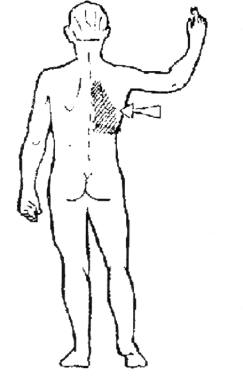 Задача №9.      Осмотр: отставание правой половины грудной клетки в дыхании, некоторое западение левой половины грудной клетки.Пальпация: голосовое дрожание ослаблено. Перкуссия: притупление перкуторного звука.     1. О каком патологическом синдроме надо думать?     2. Когда происходит сужение полей Кренига? Приведите примеры.     3. Укажите цели сравнительной перкуссии     4. Какая (по силе удара) перкуссия применяется при определении верхушек легких?     5. Где отмечается граница легкого при задержке дыхания после максимального выдоха?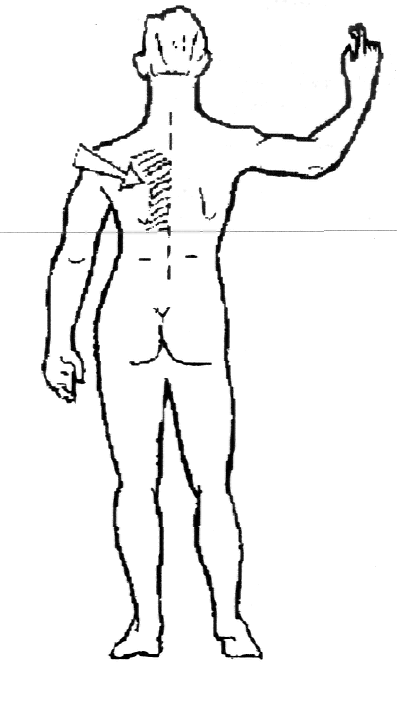 Задача №10.     Жалобы: кашель со скудной слизисто-гнойной мокротой, повышение температуры до субфебрильных цифр.Осмотр: обе половины грудной клетки равномерно участвуют в акте дыхания.Пальпация: голосовое дрожание над обеими половинами грудной клетки одинаково.Перкуссия: ясный легочный звук.     1. Что у больного?     2. Что такое пневмоторакс?      3. Как изменится перкуторный звук над пневмотораксом?     4. Укажите отличия коробочного перкуторного звука от ясного легочного     5. Укажите подвижность нижнего края легких по задней подмышечной линии в норме.7. Рекомендации по выполнению УИРС – не предусмотрено8. Рекомендованная литература:1.Занятие №5Тема: «Аускультация легких. Методика и техника аускультации. Места и последовательность выслушивания грудной клетки»2.Форма организации занятия: клиническое  практическое3.Значение изучения темы:-учебное: аускультация легких является одним из основных методов обследования больных. Знание аускультативной картины в норме и при различных патологических синдромах является важной, часто ведущей,  частью диагностического процесса при обследовании больных с легочной патологией.-профессиональное: для полного и грамотного обследования больного необходимо овладеть техникой аускультации легких,  изучить основные и дополнительные дыхательные шумы, механизм их образования. Знать  и понимать причины и механизм изменения дыхания и появления дополнительных дыхательных шумов. Так же очень важно учитывать результаты других объективных методов обследования (расспрос, осмотр и  пальпация грудной клетки, перкуссия легких), что позволит воспроизвести полную клиническую картину заболевания и избежать диагностических ошибок.-личностное: На примере обследования больных с легочной  патологией развитие ответственности будущего врача за методическое проведение обследования больного, формирование клинического мышления. Понять важность соблюдения правил биомедицинской этики и деонтологии.4.Цели обучения- общая: обучающийся должен овладеть следующими общекультурными (ОК) и профессиональными компетенциями (ПК): способностью и готовностью анализировать социально-значимые проблемы и процессы, использовать на практике методы гуманитарных, естественнонаучных, медико-биологических и клинических наук в различных видах профессиональной и социальной деятельности (ОК-1);способностью и готовностью осуществлять свою деятельность с учетом принятых в обществе моральных и правовых норм, соблюдением правил врачебной этики, законов и нормативных правовых актов по работе с конфиденциальной информацией, сохранять врачебную тайну (ОК-8).способностью и готовностью реализовать этические и деонтологические аспекты врачебной деятельности в общении с коллегами, средним и младшим медицинским персоналом, взрослым населением и подростками, их родителями и родственниками (ПК-1);способностью и готовностью проводить и интерпретировать опрос, физикальный осмотр, клиническое обследование, написать медицинскую карту амбулаторного и стационарного больного (ПК-5);-учебная:Студент должен знать:ведение типовой учетно-отчетной медицинской документации в медицинских организациях;заболевания органов дыхания, связанные с неблагоприятными воздействиями климатических и социальных факторов;основы профилактической помощи, организацию профилактических мероприятий, направленных на укрепление здоровья населения;методы диагностики заболеваний органов дыхания, диагностические возможности методов непосредственного исследования больного указанного профиля.Студент должен уметь:определить статус пациента: собрать анамнез, провести опрос пациента и/или его родственников, провести физикальное обследование пациента (осмотр, пальпация, перкуссия, аускультация легких);оценить состояние пациента для принятия решения о необходимости оказания ему медицинской помощи;оценить социальные факторы, влияющие на состояние физического и психологического здоровья пациента; культурные, этические, религиозные, семейные факторы риска;заполнять фрагмент истории болезни.Студент должен владеть:правильным ведением медицинской документации;методами общеклинического обследования (аускультация легких).5. План изучения темы:5.1 Контроль исходного уровня знаний (тестовый контроль);5.2 Основные понятия и положения темы: “Дыхательные шумы”, ”Основные легочные аускультативные синдромы ”;5.3 Самостоятельная работа по теме:- отработка аускультации друг на друге- работа с больными- разбор полученных данных, оформление фрагмента истории болезни        5.4 Итоговый контроль знаний:- тестовые задания - контрольные вопросы       6. Домашнее задание для уяснения темы занятия  6.1. Исходный контроль знаний (тестовый контроль).Вариант 1 (один правильный ответ)001. ПРИ АУСКУЛЬТАЦИИ ЛЕГКИХ НЕЛЬЗЯ ВЫСЛУШАТЬкрепитациитимпанического звукахриповосновных дыхательных шумовпобочных дыхательных шумов.002. К ОСНОВНЫМ ДЫХАТЕЛЬНЫМ ШУМАМ ОТНОСИТЬСЯвезикулярное дыханиебронхиальное дыханиесмешанное дыханиевсё перечисленноеметаллическое дыхание.003. АМФОРИЧЕСКОЕ ДЫХАНИЕ ЯВЛЯЕТСЯ РАЗНОВИДНОСТЬЮвезикулярногобронхиальногосмешанногопобочных дыхательных шумовбронхофонии.004. УСЛОВИЕМ ДЛЯ ВОЗНИКНОВЕНИЯ БРОНХИАЛЬНОГО ДЫХАНИЯ НАД ЛЕГОЧНОЙ ТКАНЬЮ ЯВЛЯЕТСЯскопление жидкости в плевральной полостиуплотнение легочной ткани до полной потери её воздушностископление воздуха в плевральной полостинеравномерное сужение бронховасцит.005. УСЛОВИЕМ ДЛЯ ВОЗНИКНОВЕНИЯ КРЕПИТАЦИИ ЯВЛЯЕТСЯналичие жидкого секрета в бронхахналичие секрета в альвеолахналичие жидкости в плевральной полостиналичие вязкого секрета в бронхахналичие пневмоторакса.006. ХРИПЫ БЫВАЮТсухимиконсонирующимивлажнымивсё перечисленное вернокрупнопузырчатыми.007. ПРИ НАДАВЛИВАНИИ СТЕТОСКОПОМ НА ГРУДНУЮ КЛЕТКУ ХРИПЫусиливаютсяне изменяютсяисчезаютвсё перечисленное верноослабляются.008. УСЛОВИЕМ ДЛЯ ВОЗНИКНОВЕНИЯ КОНСОНИРУЮЩИХ ХРИПОВ ЯВЛЯЕТСЯуплотнение легочной ткани окружающей бронхналичие жидкого секрета в бронхахналичие вязкого секрета в бронхахналичие жидкости в плевральной полостиналичие пневмоторакса.009. ХРИПЫ ВЫСЛУШИВАЮТСЯна вдохена высоте вдохана выдохена вдохе и выдохев начале вдоха.010. ШУМ ТРЕНИЯ ПЛЕВРЫвыслушивается на вдохе и выдохеусиливается при надавливании стетоскопом на грудную клеткусохраняется при имитации дыхательных движенийвсё перечисленное вернонапоминает крепитацию.Вариант 2001. ПРИ АУСКУЛЬТАЦИИ ЛЕГКИХ МОЖНО ВЫСЛУШАТЬосновные дыхательные шумытимпанический шумослабление голосового дрожаниякоробочный звуктупой звук002. К ОСНОВНЫМ ДЫХАТЕЛЬНЫМ ШУМАМ ОТНОСИТЬСЯбронхиальное дыханиешум трения плеврыкрепитациясухие хрипывлажные хрипы.003. К РАЗНОВИДНОСТЯМ ВЕЗИКУЛЯРНОГО ДЫХАНИЯ ОТНОСЯТСЯжесткое дыханиеамфорическое дыханиеметаллическое дыханиесмешанное дыханиепневмосклеротическое дыхание.004. РАЗНОВИДНОСТЬЮ БРОНХИАЛЬНОГО ДЫХАНИЯ ЯВЛЯЕТСЯжесткое дыханиеусиленное везикулярное дыханиеамфорическое дыханиесаккодированное дыханиепневмосклеротическое дыхание.005. К ПОБОЧНЫМ ДЫХАТЕЛЬНЫМ ШУМАМ ОТНОСЯТСЯкрепитацияшум трения плеврысухие хрипывлажные хрипывсё перечисленное.006. КРЕПИТАЦИЯ ВОЗНИКАЕТ Вбронхахальвеолахлегочных полостяхтрахеево всём перечисленном.007. КРЕПИТАЦИЯ ВОЗНИКАЕТна вдохена высоте вдохана выдохена вдохе и выдохев конце выдоха.008. К РАЗНОВИДНОСТЯМ ХРИПОВ ОТНОСИТСЯ ВСЕ КРОМЕсухиевлажныемелкопузырчатыеконсонирующиевсе перечисленное.009. ШУМ ТРЕНИЯ ПЛЕВРЫ ВЫСЛУШИВАЕТСЯна вдохена высоте вдохана выдохена вдохе и выдохев конце выдоха.010. ШУМ ТРЕНИЯ ПЛЕВРЫ УСИЛИВАЕТСЯпосле кашляпри надавливании стетоскопом на грудную клеткупри задержке дыханияна высоте вдохана высоте выдоха.Вариант 3 001. УСЛОВИЕМ ДЛЯ ВОЗНИКНОВЕНИЯ КОНСОНИРУЮЩИХ ХРИПОВ ЯВЛЯЕТСЯуплотнение легочной ткани окружающей бронхналичие жидкого секрета в бронхахналичие вязкого секрета в бронхахналичие жидкости в плевральной полостиналичие пневмоторакса.002. ПРИ НАДАВЛИВАНИИ СТЕТОСКОПОМ НА ГРУДНУЮ КЛЕТКУ ХРИПЫусиливаютсяне изменяютсяисчезаютвсё перечисленное верноослабляются.003. ХРИПЫ ВЫСЛУШИВАЮТСЯна вдохена высоте вдохана выдохена вдохе и выдохев начале вдоха.004. ХРИПЫ БЫВАЮТсухимиконсонирующимивлажнымивсё перечисленное вернокрупнопузырчатыми.005. УСЛОВИЕМ ДЛЯ ВОЗНИКНОВЕНИЯ БРОНХИАЛЬНОГО ДЫХАНИЯ НАД ЛЕГОЧНОЙ ТКАНЬЮ ЯВЛЯЕТСЯскопление жидкости в плевральной полостиуплотнение легочной ткани до полной потери её воздушностископление воздуха в плевральной полостинеравномерное сужение бронховасцит.006. УСЛОВИЕМ ДЛЯ ВОЗНИКНОВЕНИЯ КРЕПИТАЦИИ ЯВЛЯЕТСЯналичие жидкого секрета в бронхахналичие секрета в альвеолахналичие жидкости в плевральной полостиналичие вязкого секрета в бронхахналичие пневмоторакса.007. К ОСНОВНЫМ ДЫХАТЕЛЬНЫМ ШУМАМ ОТНОСИТЬСЯвезикулярное дыханиебронхиальное дыханиесмешанное дыханиевсё перечисленноеметаллическое дыхание.008. ШУМ ТРЕНИЯ ПЛЕВРЫвыслушивается на вдохе и выдохеусиливается при надавливании стетоскопом на грудную клеткусохраняется при имитации дыхательных движенийвсё перечисленное вернонапоминает крепитацию.009. АМФОРИЧЕСКОЕ ДЫХАНИЕ ЯВЛЯЕТСЯ РАЗНОВИДНОСТЬЮвезикулярногобронхиальногосмешанногопобочных дыхательных шумовбронхофонии.010. ПРИ АУСКУЛЬТАЦИИ ЛЕГКИХ НЕЛЬЗЯ ВЫСЛУШАТЬкрепитациитимпанического звукахриповосновных дыхательных шумовпобочных дыхательных шумов.Вариант 4 (один правильный ответ)001. К РАЗНОВИДНОСТЯМ ХРИПОВ ОТНОСИТСЯ сухиевлажныемелкопузырчатыеконсонирующиевсе перечисленное.002. КРЕПИТАЦИЯ ВОЗНИКАЕТна вдохена высоте вдохана выдохена вдохе и выдохев конце выдоха.003. ШУМ ТРЕНИЯ ПЛЕВРЫ ВЫСЛУШИВАЕТСЯна вдохена высоте вдохана выдохена вдохе и выдохев конце выдоха.004. КРЕПИТАЦИЯ ВОЗНИКАЕТ Вбронхахальвеолахлегочных полостяхтрахеево всём перечисленном.005. РАЗНОВИДНОСТЬЮ БРОНХИАЛЬНОГО ДЫХАНИЯ ЯВЛЯЕТСЯжесткое дыханиеусиленное везикулярное дыханиеамфорическое дыханиесаккодированное дыханиепневмосклеротическое дыхание.006. К ПОБОЧНЫМ ДЫХАТЕЛЬНЫМ ШУМАМ ОТНОСЯТСЯкрепитацияшум трения плеврысухие хрипывлажные хрипывсё перечисленное.007. К ОСНОВНЫМ ДЫХАТЕЛЬНЫМ ШУМАМ ОТНОСИТЬСЯбронхиальное дыханиешум трения плеврыкрепитациясухие хрипывлажные хрипы.008. ШУМ ТРЕНИЯ ПЛЕВРЫ УСИЛИВАЕТСЯпосле кашляпри надавливании стетоскопом на грудную клеткупри задержке дыханияна высоте вдохана высоте выдоха.009. К РАЗНОВИДНОСТЯМ ВЕЗИКУЛЯРНОГО ДЫХАНИЯ ОТНОСЯТСЯжесткое дыханиеамфорическое дыханиеметаллическое дыханиесмешанное дыханиепневмосклеротическое дыхание.010. ПРИ АУСКУЛЬТАЦИИ ЛЕГКИХ МОЖНО ВЫСЛУШАТЬосновные дыхательные шумытимпанический шумослабление голосового дрожаниякоробочный звуктупой звук6.2. Итоговый контроль (тестовые задания)Вариант 1 001. ПРИ АУСКУЛЬТАЦИИ ЛЕГКИХ МОЖНО ВЫСЛУШАТЬпобочные дыхательные шумыусиление голосового дрожанияпеченочный звук	тимпанический звукасцит.002.К ОСНОВНЫМ ДЫХАТЕЛЬНЫМ ШУМАМ ОТНОСИТСЯвезикулярное дыханиебронхиальное дыханиеамфорические дыханиежесткое дыханиевсе перечисленные.003. К РАЗНОВИДНОСТЯМ ВЕЗИКУЛЯРНОГО ДЫХАНИЯ ОТНОСЯТСЯослабленное везикулярноеусиленное везикулярноепуэрильное дыханиевсе перечисленныежесткое.004. УСЛОВИЕМ ДЛЯ ВОЗНИКНОВЕНИЯ АМФОРИЧЕСКОГО ДЫХАНИЯ ЯВЛЯЕТСЯуплотнение легочной тканинеравномерное сужение бронховналичие в легких полостиналичие воздуха в плевральной полостиасцит.005. К ПОБОЧНЫМ ДЫХАТЕЛЬНЫМ ШУМАМ ОТНОСЯТСЯослабленное везикулярное дыханиешум трения плеврыамфорическое дыханиеметаллическое дыханиесаккодированное дыхание.006. ХРИПЫ ОБРАЗУЮТСЯ Вбронхиолахбронхахтрахееполостяхво всем перечисленном.007. ХРИПЫ ВЫСЛУШИВАЮТСЯна вдохена высоте вдохана выдохена вдохе и выдохев конце выдоха.008. КРЕПИТАЦИЯусиливается при покашливанииисчезает при покашливаниине изменяется при покашливанииослабевает при покашливаниименяет локализацию при покашливании.009. КРЕПИТАЦИЯ ВЫСЛУШИВАЕТСЯ НАвыдохевдохевысоте вдохавдохе и выдохев конце выдоха.010. ДЛЯ ШУМА ТРЕНИЯ ПЛЕВРЫ ХАРАКТЕРНОвыслушивается на вдохе и выдохене изменяется при покашливанииусиливается при надавливании стетоскопом на грудную клеткусохраняется при имитации дыхательных движенийверно все перечисленноеВариант 2001. ПРИ АУСКУЛЬТАЦИИ ЛЕГКИХ МОЖНО ВЫСЛУШАТЬвезикулярного дыханиябронхиального дыханияхриповкрепитациювсе перечисленное002. К ОСНОВНЫМ ДЫХАТЕЛЬНЫМ ШУМАМ ОТНОСЯТСЯжесткое дыханиеослабленное везикулярное дыханиебронхиальное дыханиеамфорические дыханиевсе перечисленное.003. ЖЕСТКОЕ ДЫХАНИЕ ЯВЛЯЕТСЯ РАЗНОВИДНОСТЬЮбронхиального дыханияпобочных дыхательных шумоввезикулярного дыханияамфорического дыханиясухих хрипов.004. К РАЗНОВИДНОСТЯМ БРОНХИАЛЬНОГО ДЫХАНИЯ ОТНОСЯТСЯбронховезикулярное дыханиеамфорическоеусиленное везикулярноешум трения плеврысаккодированное.005. К ПОБОЧНЫМ ДЫХАТЕЛЬНЫМ ШУМАМ ОТНОСЯТСЯсухие хрипыкрепитациявлажные хрипыконсонирующие хрипывсе перечисленное.006. СУХИЕ ХРИПЫ ВОЗНИКАЮТ ПРИ НАЛИЧИИжидкого секрета в бронхахжидкости в плевральной полостижидкого секрета в альвеолахвязкого секрета в бронхахвязкого секрета в альвеолах.007. ПРИ ПОКАШЛИВАНИИ ХРИПЫуменьшаютсяизменяютсяусиливаютсяисчезаютверно все перечисленное.008. КРЕПИТАЦИЯ ОБРАЗУЕТСЯ ПРИ НАЛИЧИИ НЕБОЛЬШОГО КОЛИЧЕСТВА СЕКРЕТАв альвеолахв бронхахв трахеев плевральной полостив гортани.009. НА ВДОХЕ ВЫСЛУШИВАЮТСЯсухие хрипывлажные хрипыкрепитацияшум трения плеврыамфорическое дыхание.010. ШУМ ТРЕНИЯ ПЛЕВРЫ ВЫСЛУШИВАЕТСЯпри задержке дыханияпри имитации дыхательных движенийна высоте вдохавсё перечисленное вернов конце выдоха.Вариант 3 (один правильный ответ)001. ХРИПЫ ОБРАЗУЮТСЯ Вбронхиолахбронхахтрахееполостяхво всем перечисленном.002. КРЕПИТАЦИЯусиливается при покашливанииисчезает при покашливаниине изменяется при покашливанииослабевает при покашливаниименяет локализацию при покашливании.003. ДЛЯ ШУМА ТРЕНИЯ ПЛЕВРЫ ХАРАКТЕРНОвыслушивается на вдохе и выдохене изменяется при покашливанииусиливается при надавливании стетоскопом на грудную клеткусохраняется при имитации дыхательных движенийверно все перечисленное.004. КРЕПИТАЦИЯ ВЫСЛУШИВАЕТСЯ НАвыдохевдохевысоте вдохавдохе и выдохев конце выдоха.005. ХРИПЫ ВЫСЛУШИВАЮТСЯна вдохена высоте вдохана выдохена вдохе и выдохев конце выдоха.006. УСЛОВИЕМ ДЛЯ ВОЗНИКНОВЕНИЯ АМФОРИЧЕСКОГО ДЫХАНИЯ ЯВЛЯЕТСЯуплотнение легочной тканинеравномерное сужение бронховналичие в легких полостиналичие воздуха в плевральной полостиасцит.007. К ПОБОЧНЫМ ДЫХАТЕЛЬНЫМ ШУМАМ ОТНОСЯТСЯослабленное везикулярное дыханиешум трения плеврыамфорическое дыханиеметаллическое дыханиесаккодированное дыхание.008. К ОСНОВНЫМ ДЫХАТЕЛЬНЫМ ШУМАМ ОТНОСИТСЯвезикулярное дыханиебронхиальное дыханиеамфорические дыханиежесткое дыханиевсе перечисленные.009. К РАЗНОВИДНОСТЯМ ВЕЗИКУЛЯРНОГО ДЫХАНИЯ ОТНОСЯТСЯослабленное везикулярноеусиленное везикулярноепуэрильное дыханиевсе перечисленныежесткое.010. ПРИ АУСКУЛЬТАЦИИ ЛЕГКИХ МОЖНО ВЫСЛУШАТЬпобочные дыхательные шумыусиление голосового дрожанияпеченочный звук	тимпанический звукасцит.Вариант 4 (один правильный ответ)001. СУХИЕ ХРИПЫ ВОЗНИКАЮТ ПРИ НАЛИЧИИжидкого секрета в бронхахжидкости в плевральной полостижидкого секрета в альвеолахвязкого секрета в бронхахвязкого секрета в альвеолах.002. КРЕПИТАЦИЯ ОБРАЗУЕТСЯ ПРИ НАЛИЧИИ НЕБОЛЬШОГО КОЛИЧЕСТВА СЕКРЕТАв альвеолахв бронхахв трахеев плевральной полостив гортани.003. ШУМ ТРЕНИЯ ПЛЕВРЫ ВЫСЛУШИВАЕТСЯпри задержке дыханияпри имитации дыхательных движенийна высоте вдохавсё перечисленное вернов конце выдоха.004. НА ВДОХЕ ВЫСЛУШИВАЮТСЯсухие хрипывлажные хрипыкрепитацияшум трения плеврыамфорическое дыхание.005. ПРИ ПОКАШЛИВАНИИ ХРИПЫуменьшаютсяизменяютсяусиливаютсяисчезаютверно все перечисленное.006. К РАЗНОВИДНОСТЯМ БРОНХИАЛЬНОГО ДЫХАНИЯ ОТНОСЯТСЯбронховезикулярное дыханиеамфорическоеусиленное везикулярноешум трения плеврысаккодированное.007. К ПОБОЧНЫМ ДЫХАТЕЛЬНЫМ ШУМАМ ОТНОСЯТСЯсухие хрипыкрепитациявлажные хрипыконсонирующие хрипывсе перечисленное.008. К ОСНОВНЫМ ДЫХАТЕЛЬНЫМ ШУМАМ ОТНОСЯТСЯжесткое дыханиеослабленное везикулярное дыханиебронхиальное дыханиеамфорические дыханиевсе перечисленное.009. ЖЕСТКОЕ ДЫХАНИЕ ЯВЛЯЕТСЯ РАЗНОВИДНОСТЬЮбронхиального дыханияпобочных дыхательных шумоввезикулярного дыханияамфорического дыханиясухих хрипов.010. ПРИ АУСКУЛЬТАЦИИ ЛЕГКИХ МОЖНО ВЫСЛУШАТЬвезикулярного дыханиябронхиального дыханияхриповкрепитациювсе перечисленное6.3.Контрольные вопросы1.Основные дыхательные шумы.2.Везикулярное дыхание и его измерение.3.Бронхиальное дыхание и его разновидности.4.Условия для появления над легочной тканью бронхиального дыхания.5.Что относится к побочным дыхательным шумам?6.Условия для появления сухих хрипов.7.Условия для появления звучных и незвучных влажных хрипов.8.Отличие крепитации от мелкопузырчатых влажных хрипов.9.Отличие крепитации от шума трения плевры.10.Отличие мелкопузырчатых влажных хрипов от шума трения плевры.     11.Клиническое значение бронхофонии.     12. Общие правила аускультации.6.4. Ситуационные задачиЗадача №1.При осмотре больного выявлено следующее: правая половина грудной клетки отстает в акте дыхания, межреберные промежутки в правой подмышечной области сглажены. Голосовое дрожание справа ниже 7 ребра между передней-подмышечной и лопаточной линиями не проводится. Перкуторный звук тимпанический. При аускультации дыхание в зоне тупого звука не проводится. Побочных дыхательных шумов нет.      1.О каком патологическом синдроме можно думать?     2.Перечислите побочные дыхательные шумы     3.Как изменится перкуторный звук над зоной тимпанического звука? Почему?     4.Дайте характеристику везикулярному дыханию      5.Где образуется везикулярное дыхание?Задача №2.      Беспокоит резко выраженная одышка при малейшем движении, кашель сухой, редкий. Левая половина грудной клетки отстает в акте дыхания, межреберные промежутки сглажены. Голосовое дрожание слева от 1V ребра по всем топографическим линиям не проводится. При перкуссии на этом участке определяется абсолютно тупой звук. При аускультации дыхание здесь же не прослушивается, бронхофония не проводится. Пространство Траубе не определяется.     1. О каком патологическом синдроме можно думать?     2. Какие дополнительные методы исследования помогут в постановке диагноза?     3. Что будет с легочной тканью выше IV ребра?     4. Где можно выслушать бронхиальное дыхание у здорового человека?     5. Однозначны ли изменения бронхофонии и голосового дрожания при заболеваниях легких?Задача №3.      Беспокоит кашель с мокротой слизисто-гнойного характера. Температура тела 37,8 градусов Цельсия. Грудная клетка правильной формы, активно участвует в акте дыхания. При перкуссии на всем протяжении легких слышен ясный легочный звук. При аускультации дыхание жесткое, влажные среднего калибра незвучные хрипы, единичные рассеянные жужжащие хрипы. Бронхофония и голосовое дрожание не изменены.     1. О каком патологическом процессе Вы думаете?     2. Разновидностью какого дыхательного шума является жесткое дыхание, дайте его характеристику?     3. Почему в данном случае влажные хрипы будут незвучными?     4. Какие признаки характерны при аускультации для хрипов?     5. При какой патологии встречаются дистанционные сухие хрипы?Задача №4.      После перенесенного переохлаждения, у больного начались сильные боли в левой половине грудной клетки, кашель, появилось кровохарканье, температура тела повысилась до 38,8 градусов. Левая половина грудной клетки несколько отстает в акте дыхания. При перкуссии слева по средней и задней аксилярным линиям от V до VI1I ребер участок тупого звука. При аускультации под этим участком дыхание бронхиальное, прослушивается шум трения плевры по задней аксилярной линии. Голосовое дрожание и бронхофония здесь же усилены.     1. О каком патологическом процессе у больного Вы думаете?     2. Чем объясняется усиление голосового дрожания и бронхофонии над пораженным участком?     3. Какой из дополнительных методов исследования наиболее важен для подтверждения диагноза?     4. Перечислите разновидности бронхиального дыхания     5. Почему в данном случае влажные хрипы будут звучными?Задача №5.      Больного беспокоят приступы удушья, возникающие внезапно, чаще ночью. Одышка во время приступа носит преимущественно экспираторный характер, кашель сухой. Дыхание у больного довольно громкое, в дыхательный акт включена дополнительная мускулатура. Грудная клетка расширена. При перкуссии определяется слегка коробочный звук. При аускультации дыхание везикулярное ослабленное. Дыхание заглушается множеством свистящих сухих хрипов. Голосовое дрожание и бронхофония одинаково ослаблены на симметричных участках.     1. О каком патологическом процессе Вы думаете?     2. О чем свидетельствует коробочный оттенок перкуторного звука?     3. Как называются хрипы слышимые на расстоянии?     4. Назовите макро- и микроскопические особенности мокроты при данном заболевании?     5. Чем отличается коробочный перкуторный звук от ясного легочного?Задача №6.      Беспокоит кашель с мокротой зеленого цвета, которая отделяется в течение всего дня. Грудная клетка правильной формы, активно участвует в акте дыхания. При перкуссии слева под ключицей от II до IV ребра| по среднеключичной линии определяется тимпанический звук, дыхание в этой области амфорическое, влажные хрипы. Бронхофония и голосовое дрожание здесь же резко усилены.     1. О каком патологическом процессе Вы думаете?     2. Разновидностью какого дыхательного шума является амфорическое дыхание?     3. Перечислите существующие типы дыхания     4. Где образуются влажные хрипы?     5. Условия для образования звучных хрипов?Задача №7.     Осмотр: отставание правой половины грудной клетки в акте дыхания.Пальпация: голосовое дрожание ослаблено.Перкуссия: абсолютно тупой перкуторный звук.Аускультация: значительное ослабление дыхания и бронхофонии. Побочных дыхательных шумов нет.     1.О каком патологическом процессе идет речь?     2.Перечислите основные дыхательные шумы     3.Что такое бронхофония?     4.По какой линии  происходит накопление транссудата?     5.Что такое линия Дамуазо?Задача №8.     Осмотр: отставание правой половины грудной клетки в акте дыхания.Пальпация: голосовое дрожание усилено.Перкуссия: притупление перкуторного звука.Аускультация: бронхиальное дыхание, усиление бронхофонии, влажные средне- и мелкопузырчатые хрипы.     1. О каком патологическом синдроме Вы думаете?     2. Механизм возникновения нормального везикулярного дыхания     3. Что определяет характер влажных хрипов?     4. Где возникают мелкопузырчатые влажные хрипы?     5. Как отличить бронхиальное дыхание от везикулярного?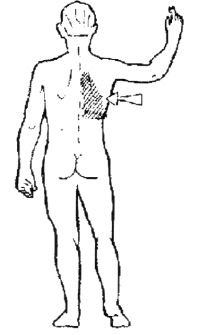 Задача №9.     Осмотр: отставание и некоторое западение левой половины грудной клетки в акте дыхания.Пальпация: голосовое дрожание над левой половины грудной клетки ослаблено.Перкуссия: притупление перкуторного звука.Аускультация: ослабленное везикулярное дыхание над левой половиной грудной клетки. Побочных дыхательных шумов нет.О каком патологическом синдроме Вы думаете?Перечислите разновидности бронхиального дыханияКак изменится бронхофония над патологическим участком?Классификация влажных хриповКак объяснить возникновение ослабленного везикулярного дыхания?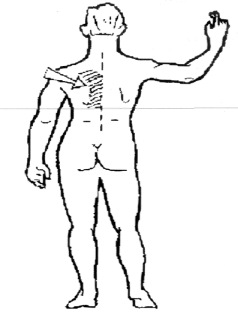 Задача №10.     Осмотр: небольшое отставание правой половины грудной клетки в акте дыхания.Пальпация: голосовое дрожание усилено.Перкуссия: притупление перкуторного звука.Аускультация: смешанное (бронховезикулярное) дыхание, мелко- и среднепузырчатые хрипы, бронхофония усилена. О каком патологическом синдроме Вы думаете?Особенности проведения аускультации сухих дискантовых хриповУсловия и место возникновения сухих (дискантовых, свистящих) хриповУсловия образования амфорического дыханияВ какую фазу дыхания выслушиваются влажные хрипы?7. Рекомендации по выполнению УИРС: «История открытия метода аускультации»8.Рекомендованная литература по теме занятия1.Занятие № 6Тема:«Лабораторные, инструментальные и функциональные методы обследования органов дыхания».2.Форма организации занятия: клиническое, практическое.3.Значение изучения темы:-учебное: Дополнительные методы исследования заболевания органов дыхания являются неотъемлемой частью полноценного обследования больного с патологией органов дыхания.-профессиональное: Для подтверждения диагноза у больных с заболеваниями легких необходимо правильно оценивать полученные результаты анализов мокроты, плевральной жидкости, уметь интерпретировать данные, полученные при проведении компьютерной спирографии, пневмотахометрии.-личностное: развитие ответственности будущего врача за проведение полного комплексного обследования больного, понимание важности использования дополнительных методик,  формирование клинического мышления.4. Цели обучения: на основе теоретических знаний и практических умений студент должен знать дополнительные методы исследования, которые могут применяться для диагностики заболеваний лёгких, ознакомится с правилами взятия мокроты на исследования, с техникой плевральной пункции, компьютерной спирографии, пневмотахометрии; уметь интерпретировать  анализ мокроты, анализ плевральной жидкости,  отличать экссудат от транссудата, иметь представление о трактовке данных компьютерной спирографии, пневмотахометрии, иметь представление о рентгенологических методах исследования органов дыхания.    Обучающиеся должны овладевать следующими общекультурными (ОК) и профессиональными компетенциями (ПК):способностью и готовностью реализовать этические и деон- тологические аспекты врачебной деятельности в общении с коллегами , средним и младшим медицинским персоналом , взрослым населением и подростками их родителями и родственниками ( ОК – 1);способностью и готовностью осуществлять свою деятельность с учетом принятых в обществе моральных и правовых норм, соблюдением правил врачебной этики, законов и нормативных правовых актов по работе с конфиденциальной информацией, сохранять врачебную тайну (ОК-8);способностью и готовностью проводить и интерпретировать опрос, физикальный осмотр, клиническое обследование, результаты современных лабораторно-инструментальных исследований, написать медицинскую карту амбулаторного и стационарного больного ( ПК -5 );способностью и готовностью проводить патофизиологический анализ клинических синдромов, обосновывать патогенетически оправданные методы (принципы) диагностики заболеваний органов дыхания, среди взрослого населения и подростков с учетом их возрастно-половых групп (ПК-6).способностью и готовностью к постановке диагноза на основании результатов биохимических исследований биологических жидкостей и с учетом законов течения патологии по органам, системам и организма в целом (ПК-15).Студент должен знать:Современные методы  лабораторного, инструментального, функционального обследования больных с патологией органов дыхания.Показания для их назначенияСтудент должен уметь:Интерпретировать методы  лабораторного, инструментального, функционального обследования больных с патологией органов дыхания.Студент должен владеть:Назначением и интерпретацией результатов лабораторного, инструментального, функционального обследования больных с патологией органов дыхания.5.План изучения темы:5.1 Контроль исходного уровня знаний (тестовые задания)5.2Основные понятия и положения темы: « Анализ мокроты »; « Анализ спирограммы »; « Плевральная пункция »5.3Самостоятельная работа по теме:      - чтение анализов мокроты, плевральной пункции      - интепретация данных спирографии      - итоговая курация больных: оформление истории болезни.5.4Итоговый контроль знаний (тестовые задания, ситуационные задачи , контрольные вопросы )6.Домашнее задание для уяснения темы занятия.6.1. Исходный контроль знаний (тестовые задания).Вариант 1(в скобках указано количество правильных ответов)001(1) ПРОБА РИВАЛЬТА ПОЗВОЛЯЕТ ОТЛИЧИТЬ     1) мокроту при бронхите от мокроты при пневмонии;   2) гидроторакс от пневмоторакса;   3) экссудат от транссудата.   4) абсцесс от гангрены   5) бронхит от бронхиальной астмы002 (1)  МАКСИМАЛЬНАЯ ЕМКОСТЬ ЛЕГКИХ - ЭТО     1)  дополнительный объем воздуха, который человек может вдохнуть после обычного вдоха;   2) дополнительный объем воздуха, который человек может выдохнуть после обычного выдоха;   3) воздух, остающийся в легких после максимального выдоха;   4) сумма дыхательного, резервного объема вдоха и выдоха и остаточного объема;   5) сумма резервных объемов вдоха и выдоха и дыхательного объема003(1)РЕНТГЕНОЛОГИЧЕСКОЕ ИССЛЕДОВАНИЕ ЛЕГКИХ ПОЗВОЛЯЕТ ОПРЕДЕЛИТЬ   1) прозрачность легочных полей;   2) дыхательные объемы;   3) наличие полостей;    4) характер одышки;    5) наличие жидкости и газа в полости плевры.004(1)БЕЛКА В ЭКССУДАТЕ ОБЫЧНО   1) менее 3 %;    2) более 3 %.   3) менее 2 %   4) менее 1,5 %   5) менее 1 %005(1)ОСТАТОЧНЫЙ ОБЪЕМ - ЭТО   1)  дополнительный объем воздуха, который человек может вдохнуть после обычного вдоха;   2) дополнительный объем воздуха, который человек может выдохнуть после обычного выдоха;   3) воздух, остающийся в легких после максимального выдоха;   4)  сумма дыхательного, резервного объема вдоха и выдоха и остаточного объема;  5) сумма резервных объемов вдоха и выдоха и дыхательного объема.006(1)БРОНХОГРАФИЯ ПОЗВОЛЯЕТ ВЫЯВИТЬ   1) наличие бронхита;    2) наличие пневмонии;    3) наличие бронхоэктазов;    4) эмфизему легких.   5) асцит 007(1) «РЖАВАЯ» МОКРОТА БЫВАЕТ ПРИ:   1) отеке легких;    2) долевой пневмонии;   3) хроническом бронхите;    4) абсцессе легкого.   5) бронхиальной астме008(1) РЕЗЕРВНЫЙ ОБЪЕМ ВЫДОХА - ЭТО   1)  дополнительный объем воздуха, который человек может вдохнуть после обычного вдоха;   2) дополнительный объем воздуха, который человек может выдохнуть после обычного выдоха;   3) воздух, остающийся в легких после максимального выдоха;   4)  сумма дыхательного, резервного объема вдоха и выдоха и остаточного объема;   5) сумма резервных объемов вдоха и выдоха и дыхательного объема. 009(3) БРОНХОСКОПИЯ ПОЗВОЛЯЕТ ВЫЯВИТЬ   1) наличие бронхита;    2) наличие пневмонии;    3) наличие бронхоэктазов;    4) опухоль бронха.   5) наличие гидроторакса010(1)БЕЛКА В ТРАНССУДАТЕ ОБЫЧНО   1) менее 3%;      2) более 3%.   3) менее 5 %   4) более 5 %   5) более 4 % Вариант  2. 001(1) РЕЗЕРВНЫЙ ОБЪЕМ ВДОХА - ЭТО      1) дополнительный объем воздуха, который человек может вдохнуть после обычного вдоха;    2)дополнительный объем воздуха, который человек может выдохнуть после обычного выдоха;    3) воздух, остающийся в легких после максимального выдоха;    4) сумма дыхательного, резервного объема вдоха и выдоха и остаточного объема;    5) сумма резервных объемов вдоха и выдоха и дыхательного объема.002(3) ПЛЕВРАЛЬНАЯ ПУНКЦИЯ ОСУЩЕСТВЛЯЕТСЯ ДЛЯ      1) определение характера плевральной жидкости     2) удаления жидкости    3) в характера плевральной жидкости   в) ведения лекарств;     4) осмотра листков плевры.     5) гистологического исследования плевры003(1) СТЕКЛОВИДНАЯ МОКРОТА БЫВАЕТ ПРИ      1) отеке легких;     2) долевой пневмонии;    3) хроническом бронхите;     4) абсцессе легкого;       5) бронхиальной астме.   004(1)ЖИЗНЕННАЯ ЕМКОСТЬ ЛЕГКИХ –ЭТО     1) дополнительный объем воздуха, который человек может вдохнуть после обычного вдоха;    2)дополнительный объем воздуха, который человек может выдохнуть после обычного выдоха;    3) воздух, остающийся в легких после максимального выдоха;    4) сумма дыхательного, резервного объема вдоха и выдоха и остаточного объема;    5) сумма резервных объемов вдоха и выдоха и дыхательного объема.005(1) ТРАНССУДАТ-ЭТО      1) воспалительный выпот;     2) невоспалительный выпот.     3) жидкость в брюшной полости    4) альвеолярная жидкость    5) перикардиальная жидкость006(1) ОТНОСИТЕЛЬНАЯ ПЛОТНОСТЬ ЭКССУДАТА ОБЫЧНО      1) менее ;     2) более 1,015 г    3) менее 1,010 г    4) 1,002 г    5) менее 1 г007 (2) ЗЛОВОННАЯ МОКРОТА БЫВАЕТ ПРИ      1) отеке легких;     2) долевой пневмонии;    3) хроническом бронхите;     4) абсцессе легкого;     5) гангрене легкого.008 (1) ОТНОСИТЕЛЬНАЯ ПЛОТНОСТЬ ТРАНССУДАТА ОБЫЧНО      1) менее ;     2) более     3) более 1,020 г    4) более 1,025 г    5) 1,025 г009(1) ЭКССУДАТ-ЭТО      1) воспалительный выпот;     2) невоспалительный выпот.    3) жидкость из брюшной полости    4) альвеолярная жидкость     5) перикардиальная жидкость010 (1)РЕЗЕРВНЫЙ ОБЪЕМ ВЫДОХА - ЭТО    1) дополнительный объем воздуха, который человек может вдохнуть после обычного вдоха;    2)дополнительный объем воздуха, который человек может выдохнуть после обычного выдоха;    3) воздух, остающийся в легких после максимального выдоха;    4)  сумма дыхательного, резервного объема вдоха и выдоха и остаточного объема;    5) сумма резервных объемов вдоха и выдоха и дыхательного объема.Вариант  3. 001(1) «РЖАВАЯ» МОКРОТА БЫВАЕТ ПРИ:    1) отеке легких;     2) долевой пневмонии;    3) хроническом бронхите;     4) абсцессе легкого.    5) бронхиальной астме002(1)  РЕЗЕРВНЫЙ ОБЪЕМ ВЫДОХА - ЭТО    1) дополнительный объем воздуха, который человек может вдохнуть после обычного вдоха;    2)дополнительный объем воздуха, который человек может выдохнуть после обычного выдоха;    3) воздух, остающийся в легких после максимального выдоха;     4)  сумма дыхательного, резервного объема вдоха и выдоха и остаточного объема;    5) сумма резервных объемов вдоха и выдоха и дыхательного объема. 003(1)БРОНХОГРАФИЯ ПОЗВОЛЯЕТ ВЫЯВИТЬ   1) наличие бронхита;    2) наличие пневмонии;    3) наличие бронхоэктазов;    4) эмфизему легких.   5) асцит004(3) БРОНХОСКОПИЯ ПОЗВОЛЯЕТ ВЫЯВИТЬ   1) наличие бронхита;    2) наличие пневмонии;    3) наличие бронхоэктазов;    4) опухоль бронха.   5) наличие гидроторакса005(1)БЕЛКА В ЭКССУДАТЕ ОБЫЧНО   1) менее 3 %;    2) более 3 %.   3) менее 2 %   4) менее 1,5 %   5) менее 1 %006(1)БЕЛКА В ТРАНССУДАТЕ ОБЫЧНО   1) менее 3%;      2) более 3%.   3) менее 5 %   4) более 5 %   5) более 4 % 007(1)ОСТАТОЧНЫЙ ОБЪЕМ - ЭТО   1)  дополнительный объем воздуха, который человек может вдохнуть после обычного вдоха;   2) дополнительный объем воздуха, который человек может выдохнуть после обычного выдоха;   3) воздух, остающийся в легких после максимального выдоха;   4) сумма дыхательного, резервного объема вдоха и выдоха и остаточного объема;  5) сумма резервных объемов вдоха и выдоха и дыхательного объема.008(1)РЕНТГЕНОЛОГИЧЕСКОЕ ИССЛЕДОВАНИЕ ЛЕГКИХ ПОЗВОЛЯЕТ ОПРЕДЕЛИТЬ   1) прозрачность легочных полей;   2) дыхательные объемы;   3) наличие полостей;    4) характер одышки;    5) наличие жидкости и газа в полости плевры.009 (1)  МАКСИМАЛЬНАЯ ЕМКОСТЬ ЛЕГКИХ - ЭТО     1) дополнительный объем воздуха, который человек может вдохнуть после обычного вдоха;   2)дополнительный объем воздуха, который человек может выдохнуть после обычного выдоха;   3) воздух, остающийся в легких после максимального выдоха;   4) сумма дыхательного, резервного объема вдоха и выдоха и остаточного объема;   5) сумма резервных объемов вдоха и выдоха и дыхательного объема010(1) ПРОБА РИВАЛЬТА ПОЗВОЛЯЕТ ОТЛИЧИТЬ     1) мокроту при бронхите от мокроты при пневмонии;   2) гидроторакс от пневмоторакса;   3) экссудат от транссудата.   4) абцесс от гангрены   5) бронхит от бронхиальной астмы Вариант 4.001 (2) ЗЛОВОННАЯ МОКРОТА БЫВАЕТ ПРИ      1) отеке легких;     2) долевой пневмонии;    3) хроническом бронхите;     4) абсцессе легкого;     5) гангрене легкого.002 (1) ОТНОСИТЕЛЬНАЯ ПЛОТНОСТЬ ТРАНССУДАТА ОБЫЧНО      1) менее ;     2) более     3) более 1,020 г    4) более 1,025 г    5) 1,025 г003 (1) ОТНОСИТЕЛЬНАЯ ПЛОТНОСТЬ ЭКССУДАТА ОБЫЧНО      1) менее ;     2) более 1,015 г    3) менее 1,010 г    4) 1,002 г    5) менее 1 г004(1) ЭКССУДАТ-ЭТО      1) воспалительный выпот;     2) невоспалительный выпот.    3) жидкость из брюшной полости    4) альвеолярная жидкость     5) перикардиальная жидкость 005(1)ЖИЗНЕННАЯ ЕМКОСТЬ ЛЕГКИХ –ЭТО     1) дополнительный объем воздуха, который человек может вдохнуть после обычного вдоха;    2)дополнительный объем воздуха, который человек может выдохнуть после обычного выдоха;    3) воздух, остающийся в легких после максимального выдоха;    4) сумма дыхательного, резервного объема вдоха и выдоха и остаточного объема;    5) сумма резервных объемов вдоха и выдоха и дыхательного объема.006 (1)РЕЗЕРВНЫЙ ОБЪЕМ ВЫДОХА - ЭТО    1) дополнительный объем воздуха, который человек может вдохнуть после обычного вдоха;    2)дополнительный объем воздуха, который человек может выдохнуть после обычного выдоха;    3) воздух, остающийся в легких после максимального выдоха;    4)  сумма дыхательного, резервного объема вдоха и выдоха и остаточного объема;    5) сумма резервных объемов вдоха и выдоха и дыхательного объема.007 (1) ТРАНССУДАТ-ЭТО      1) воспалительный выпот;     2) невоспалительный выпот.     3) жидкость в брюшной полости    4) альвеолярная жидкость    5) перикардиальная жидкость008 (1) СТЕКЛОВИДНАЯ МОКРОТА БЫВАЕТ ПРИ      1) отеке легких;     2) долевой пневмонии;    3) хроническом бронхите;     4) абсцессе легкого;       5) бронхиальной астме.  009 (3) ПЛЕВРАЛЬНАЯ ПУНКЦИЯ ОСУЩЕСТВЛЯЕТСЯ ДЛЯ      1) определение характера плевральной жидкости     2) удаления жидкости    3) в характера плевральной жидкости   в) ведения лекарств;     4) осмотра листков плевры.     5) гистологического исследования плевры010 (1) РЕЗЕРВНЫЙ ОБЪЕМ ВДОХА - ЭТО  1)дополнительный объем воздуха, который человек может вдохнуть после обычного вдоха;2)дополнительный объем воздуха, который человек может выдохнуть после обычного выдоха;     3) воздух, остающийся в легких после максимального выдоха;     4) сумма дыхательного, резервного объема вдоха и выдоха и остаточного объема;     5) сумма резервных объемов вдоха и выдоха и дыхательного объема.6.2. Итоговый контроль знаний (тестовые задания)Вариант  1. (в скобках указано количество правильных ответов)001(1) БЕЛКА В ТРАНССУДАТЕ ОБЫЧНО      1) менее 3%;        2) более 3%.     3) менее 2,5 %     4) 2,5 %     5) менее 2 %002(2) ЗЛОВОННАЯ МОКРОТА БЫВАЕТ ПРИ      1) отеке легких;     2) долевой пневмонии;    3) хроническом бронхите;     4) абсцессе легкого;     5) гангрене легкого.  003(1)СТЕКЛОВИДНАЯ МОКРОТА БЫВАЕТ ПРИ      1) отеке легких;          2) долевой пневмонии;    3) хроническом бронхите;     4) абсцессе легкого;       5) бронхиальной астме. 004(1)ЖИЗНЕННАЯ ЕМКОСТЬ ЛЕГКИХ –ЭТО      1)дополнительный объем воздуха, который человек может вдохнуть после обычного вдоха;     2)дополнительный объем воздуха, который человек может выдохнуть после обычного выдоха;     3) воздух, остающийся в легких после максимального выдоха;     4) сумма дыхательного, резервного объема вдоха и выдоха и остаточного объема;    5) сумма резервных объемов вдоха и выдоха и дыхательного объема.005(1) ОТНОСИТЕЛЬНАЯ ПЛОТНОСТЬ ЭКССУДАТА ОБЫЧНО      1) менее ;    2) более 1,015 г    3) более 1,020 г    4) 1,020 г    5) более 1,025 г006(1)  ТРАНССУДАТ-ЭТО      1) воспалительный выпот;     2) невоспалительный выпот.    3) жидкость из брюшной полости    4) жидкость из перикарда    5) жидкость из альвеол 007(3)   ПЛЕВРАЛЬНАЯ ПУНКЦИЯ ОСУЩЕСТВЛЯЕТСЯ ДЛЯ      1) определение характера плевральной жидкости    2) удаления жидкости характера плевральной жидкости в)      3) введения лекарств     4) осмотра листков плевры    5) гистологического исследования плевры008(1)ОТНОСИТЕЛЬНАЯ ПЛОТНОСТЬ ТРАНССУДАТА ОБЫЧНО     1) менее ;     2) более     3) более 1,020 г    4) 1,020 г    5) более 1,025 г 009(1)ЭКССУДАТ-ЭТО      1) воспалительный выпот;     2) невоспалительный выпот.      3) жидкость из брюшной полости    4) жидкость из альвеол    5) жидкость из полости перикарда010(1) РЕЗЕРВНЫЙ ОБЪЕМ ВДОХА - ЭТО       1)дополнительный объем воздуха, который человек может вдохнуть после обычного вдоха;    2)дополнительный объем воздуха, который человек может выдохнуть после обычного выдоха;    3) воздух, остающийся в легких после максимального выдоха;    4) сумма дыхательного, резервного объема вдоха и выдоха и остаточного объема;    5) сумма резервных объемов вдоха и выдоха и дыхательного объема.Вариант  2.001(3)   ПЛЕВРАЛЬНАЯ ПУНКЦИЯ ОСУЩЕСТВЛЯЕТСЯ ДЛЯ      1) определение характера плевральной жидкости    2) удаления жидкости характера плевральной жидкости в)      3) введения лекарств     4) осмотра листков плевры    5) гистологического исследования плевры002(1)ОТНОСИТЕЛЬНАЯ ПЛОТНОСТЬ ТРАНССУДАТА ОБЫЧНО     1) менее ;     2) более     3) более 1,020 г    4) 1,020 г    5) более 1,025 г003(1)  ТРАНССУДАТ-ЭТО      1) воспалительный выпот;     2) невоспалительный выпот.    3) жидкость из брюшной полости    4) жидкость из перикарда    5) жидкость из альвеол004(1)ЭКССУДАТ-ЭТО      1) воспалительный выпот;     2) невоспалительный выпот.      3) жидкость из брюшной полости    4) жидкость из альвеол    5) жидкость из полости перикарда005(1)ЖИЗНЕННАЯ ЕМКОСТЬ ЛЕГКИХ –ЭТО      1)дополнительный объем воздуха, который человек может вдохнуть после обычного вдоха;     2)дополнительный объем воздуха, который человек может выдохнуть после обычного выдоха;     3) воздух, остающийся в легких после максимального выдоха;     4) сумма дыхательного, резервного объема вдоха и выдоха и остаточного объема;    5) сумма резервных объемов вдоха и выдоха и дыхательного объема.006(1) РЕЗЕРВНЫЙ ОБЪЕМ ВДОХА - ЭТО      1) дополнительный объем воздуха, который человек может вдохнуть после обычного вдоха;    2)дополнительный объем воздуха, который человек может выдохнуть после обычного выдоха;    3) воздух, остающийся в легких после максимального выдоха;    4) сумма дыхательного, резервного объема вдоха и выдоха и остаточного объема;    5) сумма резервных объемов вдоха и выдоха и дыхательного объема.007(1) ОТНОСИТЕЛЬНАЯ ПЛОТНОСТЬ ЭКССУДАТА ОБЫЧНО      1) менее ;    2) более 1,015 г    3) более 1,020 г    4) 1,020 г    5) более 1,025 г008(1)СТЕКЛОВИДНАЯ МОКРОТА БЫВАЕТ ПРИ      1) отеке легких;          2) долевой пневмонии;    3) хроническом бронхите;     4) абсцессе легкого;       5) бронхиальной астме.009(2) ЗЛОВОННАЯ МОКРОТА БЫВАЕТ ПРИ      1) отеке легких;     2) долевой пневмонии;    3) хроническом бронхите;     4) абсцессе легкого;     5) гангрене легкого.010(1) БЕЛКА В ТРАНССУДАТЕ ОБЫЧНО      1) менее 3%;        2) более 3%.     3) менее 2,5 %     4) 2,5 %     5) менее 2 %6.3.Ситуационные задачиЗадача №1.     В отделение поступил больной С., 49 лет. Жалуется на приступы удушья, кашель с небольшим отделением вязкой стекловидной мокроты. При осмотре; состояние тяжелое. Положение вынужденное. Грудная клетка эмфизематозная. Экспираторная одышка. Анализ мокроты: Количество: 15 мл; Цвет: бесцветная, прозрачная. Консистенция: густая, очень вязкая. Характер: слизистая. Запах - нет. Микроскопическое исследование: большое количество эозинофилов, также видны кристаллы Шарко-Лейдена, спирали Куршмана. БК не обнаружено.     1. Характерен ли данный анализ мокроты для бронхиальной астмы?     2. Характерен ли данный анализ мокроты для бронхита?     3. Характерен ли данный анализ мокроты для абсцесса легких?     4. Характерен ли данный анализ мокроты для рака легких?     5. Характерен ли данный анализ мокроты для долевой пневмонии?Задача №2.      Беспокоит кашель с мокротой слизисто-гнойного характера, температура тела 37,8°С. Грудная клетка правильной формы, активно участвует в акте дыхания. При перкуссии - ясный легочный звук. При аускультации дыхание жесткое, сухие хрипы.Анализ мокроты: количество- 20 мл; цвет- белый; консистенция- вязкая; характер- слизистая; запаха нет. Микроскопическое исследование: лейкоциты – 5 – 10 в поле зрения, большое количество бактерий.     1. Характерен ли данный анализ мокроты для бронхиальной астмы?     2. Характерен ли данный анализ мокроты для бронхита ?     3. Характерен ли данный анализ мокроты для абсцесса легких ?     4. Характерен ли данный анализ мокроты для рака легких?     5. Характерен ли данный анализ мокроты для долевой пневмонии?Задача №3.     В отделении на лечении находится больной С., 48 лет с диагнозом: Внебольничная пневмония с локализацией в верхней доле правого легкого, получает антибактериальную терапию широкого спектра действия, но тем не менее сохраняется субфебрильная температура, рентгенологически отмечено накопление жидкости в плевральной полости. Сделана плевральная пункция: получено 400 мл геморрагической жидкости.      1. Характерен ли данный анализ мокроты для бронхиальной астмы?     2. Характерен ли данный анализ мокроты для бронхита ?     3. Характерен ли данный анализ мокроты для абсцесса легких ?     4. Характерен ли данный анализ мокроты для рака легких?     5. Характерен ли данный анализ мокроты для долевой пневмонии?Задача №4.Анализ мокроты: Количество: 25 мл;Цвет: ржавый;Консистенция: полужидкаяЗапах: нетМикроскопическое исследование: лейкоциты 30 – 40 в поле зрения, эритроциты – до 40 в поле зрения, альвеолярные макрофаги. Лейкограмма: нейтрофилы 88%, лимфоциты – 12%БК не обнаружено. Бактериологический посев: - пневмококки более .к./мл.     1. Характерен ли данный анализ мокроты для бронхиальной астмы?     2. Характерен ли данный анализ мокроты для бронхита ?     3. Характерен ли данный анализ мокроты для абсцесса легких ?     4. Характерен ли данный анализ мокроты для рака легких?     5. Характерен ли данный анализ мокроты для долевой пневмонии?Задача №5. Анализ мокроты: Количество: 150 мл;Цвет: желтая;Консистенция: полужидкая;Характер: гнойная;Запах: гнилостный.Микроскопическое исследование: большое количество лейкоцитов (преимущественно нейтрофилы), видны эластические волокна. БК не обнаружено.Бак. посев: - стафилококки более .к./мл     1. Характерен ли данный анализ мокроты для бронхиальной астмы?     2. Характерен ли данный анализ мокроты для бронхита ?     3. Характерен ли данный анализ мокроты для абсцесса легких ?     4. Характерен ли данный анализ мокроты для рака легких?     5. Характерен ли данный анализ мокроты для туберкулеза легких?Задача №6.Анализ мокроты: Количество: 20 мл;Цвет: кровянистый; «малиновое желе»Консистенция: вязкая;Характер: слизистая;Запах: нетМикроскопическое исследование: большое количество эритроцитов, лейкоциты – 5 – 10 в поле зрения, также видно множество крупных клеток необычной уродливой формы с  несколькими ядрами, видно небольшое количество эластических волокон. БК не обнаружено.Это экссудатЭто транссудатДанный выпот характерен для бронхитаДанный выпот характерен для бронхиальной астмыДанный выпот характерен для долевой пневмонииЗадача №7.Анализ мокроты: Количество: 200 мл;Цвет: желтоватый;Консистенция: полужидкая;Характер: слизисто-гнойная;Запах: неприятный.Микроскопическое исследование: большое количество нейтрофильных лейкоцитов и лимфоцитов, эластические волокна, чечевицы. БК – обнаружено до 10 в поле зрения, в скоплении до 15-20.Это экссудатЭто транссудатДанный выпот характерен для бронхитаДанный выпот характерен для бронхиальной астмыДанный выпот характерен для долевой пневмонииЗадача №8.Исследование плевральной жидкости: Количество: 200 мл.Цвет: желтовато-белесый.Прозрачность: мутная.Запах: нет.Удельный вес: 1,023. Белок: 40 г/л.Проба Ривальта: положительнаяМикроскопическое исследование: нейтрофильные лейкоциты сплошь, единичные эритроциты.  1. Это экссудат 2. Это транссудат 3. Данный выпот характерен для бронхита 4. Данный выпот характерен для бронхиальной астмы      5. Данный выпот характерен для долевой пневмонииЗадача №9.Исследование плевральной жидкости.Количество: 200 мл.Цвет: светлый.Прозрачность: прозрачная.Запах: нет.Удельный вес: 1,008. Белок: 12 г/л.Проба Ривальта: отрицательная.Микроскопическое исследование: единичные лейкоциты, единичные эритроциты.Посев роста не дал.  1. Это экссудат 2. Это транссудат 3. Данный выпот характерен для бронхита 4. Данный выпот характерен для бронхиальной астмы      5. Данный выпот характерен для долевой пневмонииЗадача №10.Исследование плевральной жидкости: Количество: 150 мл;Цвет: светло-желтый;Прозрачность: прозрачная;Запах: нет;Удельный вес: 1,020; Белок: 26 г/л;Низкое содержание глюкозы в выпоте;Проба Ривальта: положительная.Микроскопическое исследование: умеренное количество лейкоцитов (90% - лимфоциты), единичные эритроциты. Микробиологическое исследование: при окраске по Цилю-Нильсену (после обработки методом флотации) обнаружены окрашенные в красный цвет тонкие слегка изогнутые палочки различной длины.Это экссудатЭто транссудатДанный выпот характерен для бронхитаДанный выпот характерен для бронхиальной астмыДанный выпот характерен для долевой пневмонии7.Рекомендации по УИРС:    «Пикфлоуметрия».Рекомендации по подготовке УИРС Смотреть в пособии « Избранные темы по пропедевтики внутренних болезней » под редакцией проф. Поликарпова Л.С., проф. Петровой М.М. , КрасГМА , 2003 г.8.Рекомендованная литератураЗанятие №7.Тема: « Промежуточный зачет по системе органов дыхания»     2.Форма организации занятия: семинарское занятие с использованием тестового контроля, решением ситуационных задач, демонстрацией практических навыков, защитой истории болезни.     3. Значение изучения темы: Современная и правильная диагностика заболеваний органов дыхания зависит от систематического и тщательного обследования больного. При этом врач использует субъективные и объективные методы исследования. Несмотря на значительный прогресс, достигнутый в развитии методов лабораторной и инструментальной диагностики, способность врача выявить признаки заболевания путем непосредственного обследования больного с помощью основных методов обследования продолжает оставаться фундаментом практической деятельности врача-клинициста. Умение проводить детальный расспрос и уверенное владение навыками исследования объективного статуса нередко позволяют врачу поставить правильный диагноз без применения каких-либо дополнительных методов исследования. В других случаях, обнаруженные при этом патологические симптомы, дают возможность определить направление дальнейшего диагностического поиска.4.Цели обучения: - общая: обучающийся должен обладать общекультурными и профессиональными  компетенциями способностью и готовностью анализировать социально-значимые проблемы и процессы, использовать на практике методы гуманитарных, естественнонаучных, медико-биологических и клинических наук в различных видах профессиональной и социальной деятельности (ОК-1);способностью и готовностью к логическому и аргументированному анализу, к публичной речи, ведению дискуссии и полемики, к редактированию текстов профессионального содержания, к осуществлению воспитательной и педагогической деятельности, к сотрудничеству и разрешению конфликтов, к толерантности (ОК-5);способностью и готовностью осуществлять свою деятельность с учетом принятых в обществе моральных и правовых норм, соблюдать правила врачебной этики, законы и нормативные правовые акты по работе с конфиденциальной информацией, сохранять врачебную тайну (ОК-8).способностью и готовностью реализовать этические и деонтологические аспекты врачебной деятельности в общении с коллегами, средним и младшим медицинским персоналом, взрослым населением и подростками, их родителями и родственниками (ПК-1);способностью и готовностью проводить и интерпретировать опрос, физикальный осмотр, клиническое обследование, результаты современных лабораторно-инструментальных исследований,  написать медицинскую карту  стационарного больного с патологией органов дыхания (ПК-5);- учебная:знать:современные методы клинического обследования больных с патологией органов дыханиязаболевания органов дыхания, связанные с неблагоприятными воздействиями климатических и социальных факторовосновы профилактической помощи, направленных на укрепление здоровья населения  уметь:определить статус пациента: собрать анамнез, провести опрос пациента и/или его родственников, провести физикальное обследование пациента с патологией органов дыхания (осмотр, пальпация, перкуссия, аускультация легких);оценить состояние пациента для принятия решения о необходимости оказания ему медицинской помощи;оценить социальные факторы, влияющие на состояние физического и психологического здоровья пациента: культурные, этические, религиозные, семейные факторы риска;поставить предварительный диагноз – синтезировать информацию о пациенте с целью определения патологии и причин, ее вызывающих;заполнять фрагмент истории болезни.владеть:правильным ведением медицинской документации;методами общеклинического обследования больных с патологией органов дыхания (расспрос, осмотр, пальпация грудной клетки, сравнительная и топографическая перкуссиялегких, аускультация легких);5. План проведения занятия:5.1. Письменный  контроль5.2. Решение ситуационных задач5.3. Сдача практических навыков5.4. Защита истории болезни.Вопросы письменного контроля по системе органов дыхания.Виды одышки?Характер одышки при бронхиальной астме?Когда голосовое дрожание усилено?Когда голосовое дрожание ослаблено?Характеристика ясного легочного звука?Перкуторный звук в 1 стадию крупозной пневмонии?Перкуторный звук в 2 стадию крупозной пневмонии?Перкуторный звук при эмфиземе легких?Перкуторный звук при скоплении жидкости в плевральной полости?Перкуторный звук при пневмотораксе?Характеристика везикулярного дыхания?Где образуется везикулярное дыхание?Разновидности везикулярного дыхания?Когда над легкими выслушивается бронхиальное дыхание?Характеристика бронхиального дыхания?Разновидности бронхиального дыхания?Когда возникает жесткое дыхание?При каком заболевании выслушивается жесткое дыхание?Где образуется крепитация?В какую фазу дыхания выслушивается крепитация?В какую стадию крупозной пневмонии выслушивается крепитация?Отличие крепитации от шума трения плевры?Где образуются хрипы?Какие бывают хрипы?В какую фазу дыхания выслушивается шум трения плевры?Когда образуются сухие хрипы?Когда образуются влажные хрипы?Чем отличаются влажные хрипы от крепитации?Когда влажные хрипы бывают звучными?На какой фазе дыхания выслушиваются хрипы?Как отличить шум трения плевры от шума трения перикарда?Ситуационные задачи.Задача №1.При осмотре больного выявлено следующее: правая половина грудной клетки отстает в акте дыхания, межреберные промежутки в правой подмышечной области сглажены. Голосовое дрожание справа ниже 7 ребра между передней-подмышечной и лопаточной линиями не проводится. Перкуторный звук тимпанический. При аускультации дыхание в зоне тупого звука не проводится. Побочных дыхательных шумов нет.      1.О каком патологическом синдроме можно думать?     2.Перечислите побочные дыхательные шумы     3.Как изменится перкуторный звук над зоной тимпанического звука? Почему?     4.Дайте характеристику везикулярному дыханию      5.Где образуется везикулярное дыхание?Задача №2.      Беспокоит резко выраженная одышка при малейшем движении, кашель сухой, редкий. Левая половина грудной клетки отстает в акте дыхания, межреберные промежутки сглажены. Голосовое дрожание слева от 1V ребра по всем топографическим линиям не проводится. При перкуссии на этом участке определяется абсолютно тупой звук. При аускультации дыхание здесь же не прослушивается, бронхофония не проводится. Пространство Траубе не определяется.     1. О каком патологическом синдроме можно думать?     2. Какие дополнительные методы исследования помогут в постановке диагноза?     3. Что будет с легочной тканью выше IV ребра?     4. Где можно выслушать бронхиальное дыхание у здорового человека?     5. Однозначны ли изменения бронхофонии и голосового дрожания при заболеваниях легких?Задача №3.     Беспокоит кашель с мокротой слизисто-гнойного характера. Температура тела 37,8 градусов Цельсия. Грудная клетка правильной формы, активно участвует в акте дыхания. При перкуссии на всем протяжении легких слышен ясный легочный звук. При аускультации дыхание жесткое, влажные среднего калибра незвучные хрипы, единичные рассеянные жужжащие хрипы. Бронхофония и голосовое дрожание не изменены.     1. О каком патологическом процессе Вы думаете?     2. Разновидностью какого дыхательного шума является жесткое дыхание, дайте его характеристику?     3. Почему в данном случае влажные хрипы будут незвучными?     4. Какие признаки характерны при аускультации для хрипов?     5. При какой патологии встречаются дистанционные сухие хрипы?Задача №4.      После перенесенного переохлаждения, у больного начались сильные боли в левой половине грудной клетки, кашель, появилось кровохарканье, температура тела повысилась до 38,8 градусов. Левая половина грудной клетки несколько отстает в акте дыхания. При перкуссии слева по средней и задней аксилярным линиям от V до VI1I ребер участок тупого звука. При аускультации под этим участком дыхание бронхиальное, прослушивается шум трения плевры по задней аксилярной линии. Голосовое дрожание и бронхофония здесь же усилены.     1. О каком патологическом процессе у больного Вы думаете?     2. Чем объясняется усиление голосового дрожания и бронхофонии над пораженным участком?     3. Какой из дополнительных методов исследования наиболее важен для подтверждения диагноза?     4. Перечислите разновидности бронхиального дыхания     5. Почему в данном случае влажные хрипы будут звучными?Задача №5.     Больного беспокоят приступы удушья, возникающие внезапно, чаще ночью. Одышка во время приступа носит преимущественно экспираторный характер, кашель сухой. Дыхание у больного довольно громкое, в дыхательный акт включена дополнительная мускулатура. Грудная клетка расширена. При перкуссии определяется слегка коробочный звук. При аускультации дыхание везикулярное ослабленное. Дыхание заглушается множеством свистящих сухих хрипов. Голосовое дрожание и бронхофония одинаково ослаблены на симметричных участках.     1. О каком патологическом процессе Вы думаете?     2. О чем свидетельствует коробочный оттенок перкуторного звука?     3. Как называются хрипы слышимые на расстоянии?     4. Назовите макро- и микроскопические особенности мокроты при данном заболевании?     5. Чем отличается коробочный перкуторный звук от ясного легочного?Задача №6.     Беспокоит кашель с мокротой зеленого цвета, которая отделяется в течение всего дня. Грудная клетка правильной формы, активно участвует в акте дыхания. При перкуссии слева под ключицей от II до IV ребра| по среднеключичной линии определяется тимпанический звук, дыхание в этой области амфорическое, влажные хрипы. Бронхофония и голосовое дрожание здесь же резко усилены.     1. О каком патологическом процессе Вы думаете?     2. Разновидностью какого дыхательного шума является амфорическое дыхание?     3. Перечислите существующие типы дыхания     4. Где образуются влажные хрипы?     5. Условия для образования звучных хрипов?Задача №7.Осмотр: отставание правой половины грудной клетки в акте дыхания.Пальпация: голосовое дрожание ослаблено.Перкуссия: абсолютно тупой перкуторный звук.Аускультация: значительное ослабление дыхания и бронхофонии. Побочных дыхательных шумов нет.     1.О каком патологическом процессе идет речь?     2.Перечислите основные дыхательные шумы     3.Что такое бронхофония?     4.По какой линии  происходит накопление транссудата?     5.Что такое линия Дамуазо?Задача №8.     Осмотр: отставание правой половины грудной клетки в акте дыхания.Пальпация: голосовое дрожание усилено.Перкуссия: притупление перкуторного звука.Аускультация: бронхиальное дыхание, усиление бронхофонии, влажные средне- и мелкопузырчатые хрипы.     1. О каком патологическом синдроме Вы думаете?     2. Механизм возникновения нормального везикулярного дыхания     3. Что определяет характер влажных хрипов?     4. Где возникают мелкопузырчатые влажные хрипы?     5. Как отличить бронхиальное дыхание от везикулярного?Задача №9.     Осмотр: отставание и некоторое западение левой половины грудной клетки в акте дыхания.Пальпация: голосовое дрожание над левой половины грудной клетки ослаблено.Перкуссия: притупление перкуторного звука.Аускультация: ослабленное везикулярное дыхание над левой половиной грудной клетки. Побочных дыхательных шумов нет.1.О каком патологическом синдроме Вы думаете?2.Перечислите разновидности бронхиального дыхания3.Как изменится бронхофония над патологическим участком?4.Классификация влажных хрипов5.Как объяснить возникновение ослабленного везикулярного дыхания?Задача №10.     Осмотр: небольшое отставание правой половины грудной клетки в акте дыхания.Пальпация: голосовое дрожание усилено.Перкуссия: притупление перкуторного звука.Аускультация: смешанное (бронховезикулярное) дыхание, мелко- и среднепузырчатые хрипы, бронхофония усилена. 1.О каком патологическом синдроме Вы думаете?2.Особенности проведения аускультации сухих дискантовых хрипов3.Условия и место возникновения сухих (дискантовых, свистящих) хрипов4.Условия образования амфорического дыхания5.В какую фазу дыхания выслушиваются влажные хрипы?Задача №11.     В отделение поступил больной С., 49 лет. Жалуется на приступы удушья, кашель с небольшим отделением вязкой стекловидной мокроты. При осмотре; состояние тяжелое. Положение вынужденное. Грудная клетка эмфизематозная. Экспираторная одышка. Анализ мокроты: Количество: 15 мл; Цвет: бесцветная, прозрачная. Консистенция: густая, очень вязкая. Характер: слизистая. Запах - нет. Микроскопическое исследование: большое количество эозинофилов, также видны кристаллы Шарко-Лейдена, спирали Куршмана. БК не обнаружено.     1. О каком: заболевании идет речь?     2. Что такое спирали Куршмана?     3. Что такое кристаллы Шарко-Лейдена?     4. Перечислите физические свойства мокроты.     5. Как называется форма грудной клетки у больного?Задача №12.      Беспокоит кашель с мокротой слизисто-гнойного характера, температура тела 37,8°С. Грудная клетка правильной формы, активно участвует в акте дыхания. При перкуссии - ясный легочный звук. При аускультации дыхание жесткое, сухие хрипы.Анализ мокроты: количество- 20 мл; цвет- белый; консистенция- вязкая; характер- слизистая; запаха нет. Микроскопическое исследование: лейкоциты – 5 – 10 в поле зрения, большое количество бактерий.Ваш диагноз?Что понимают под жизненной емкостью легких (ЖЕЛ)?Что такое мокрота? Правила забора мокроты для цитологического исследованияЧем определяется цвет мокроты? Задача №13.     В отделении на лечении находится больной С., 48 лет с диагнозом: Внебольничная пневмония с локализацией в верхней доле правого легкого, получает антибактериальную терапию широкого спектра действия, но тем не менее сохраняется субфебрильная температура, рентгенологически отмечено накопление жидкости в плевральной полости. Сделана плевральная пункция: получено 400 мл геморрагической жидкости.      1. Какое заболевание можно заподозрить?     2. С каким заболеванием верифицировать?     3. Укажите изменение голосового дрожания над верхней долей правого легкого      4. Что понимают под остаточным объемом (00)?     5. Чему равен остаточный объем взрослого человека?Задача №14.Анализ мокроты: Количество: 25 мл;Цвет: ржавый;Консистенция: полужидкаяЗапах: нетМикроскопическое исследование: лейкоциты 30 – 40 в поле зрения, эритроциты – до 40 в поле зрения, альвеолярные макрофаги. Лейкограмма: нейтрофилы 88%, лимфоциты – 12%БК не обнаружено. Бактериологический посев: - пневмококки более .к./мл.Для какого заболевания характерен данный анализ мокроты? Что такое макрофаги?Когда макрофаги появляются в мокроте?Что понимают под резервным объемом  вдоха (РОвд)?Для чего проводится проба Ривальта?Задача №15. Анализ мокроты: Количество: 150 мл;Цвет: желтая;Консистенция: полужидкая;Характер: гнойная;Запах: гнилостный.Микроскопическое исследование: большое количество лейкоцитов (преимущественно нейтрофилы), видны эластические волокна. БК не обнаружено.Бак. посев: - стафилококки более .к./млДля какого заболевания характерен данный анализ мокроты? С какой целью проводится рентгенологическое исследование легких: О чем свидетельствуют эластические волокна в мокроте?При каких заболеваниях легких встречаются эластические волокна в мокроте7Что понимают под дыхательным объемом (ДО)?Задача №16.Анализ мокроты: Количество: 20 мл;Цвет: кровянистый; «малиновое желе»Консистенция: вязкая;Характер: слизистая;Запах: нетМикроскопическое исследование: большое количество эритроцитов, лейкоциты – 5 – 10 в поле зрения, также видно множество крупных клеток необычной уродливой формы с  несколькими ядрами, видно небольшое количество эластических волокон. БК не обнаружено.1.Для какого заболевания характерен данный анализ мокроты, как называются крупные многоядерные клетки? 2.Назовите эндоскопические методов применяемые в пульмонологии. 3.Возможности этих методов 4.Перечислите основные спирографические показатели5.Как располагаются границы притупления перкуторного звука при гидротораксе?Задача №17.Анализ мокроты: Количество: 200 мл;Цвет: желтоватый;Консистенция: полужидкая;Характер: слизисто-гнойная;Запах: неприятный.Микроскопическое исследование: большое количество нейтрофильных лейкоцитов и лимфоцитов, эластические волокна, чечевицы. БК – обнаружено до 10 в поле зрения, в скоплении до 15-20.1.Для какого заболевания характерен данный анализ мокроты? 2.Что такое чечевицы, их состав?3.Что понимают под общей (максимальной) емкостью легких (ОЕЛ)?4.Назовите показания к бронхоскопии5.Какое содержание белка в экссудатеЗадача №18.Исследование плевральной жидкости: Количество: 200 мл.Цвет: желтовато-белесый.Прозрачность: мутная.Запах: нет.Удельный вес: 1,023. Белок: 40 г/л.Проба Ривальта: положительнаяМикроскопическое исследование: нейтрофильные лейкоциты сплошь, единичные эритроциты. Укажите характер выпота? Что такое проба Ривальта?Что понимают под индексом Вотчала-Тиффно (индекс Тиффно)?О чем свидетельствует зловонная мокрота? При каких заболеваниях бывает зловонная мокрота? Задача №19.Исследование плевральной жидкости.Количество: 200 мл.Цвет: светлый.Прозрачность: прозрачная.Запах: нет.Удельный вес: 1,008. Белок: 12 г/л.Проба Ривальта: отрицательная.Микроскопическое исследование: единичные лейкоциты, единичные эритроциты.Посев роста не дал. Укажите характер выпота.Как располагается линия Дамуазо при этом состоянии?Что такое спирография?Какие спирометрические показатели свидетельствуют о рестриктивном типе дыхательной недостаточности?Какой перкуторный звук над жидкостью в плевральной полости?Задача №20.Исследование плевральной жидкости: Количество: 150 мл;Цвет: светло-желтый;Прозрачность: прозрачная;Запах: нет;Удельный вес: 1,020; Белок: 26 г/л;Низкое содержание глюкозы в выпоте;Проба Ривальта: положительная.Микроскопическое исследование: умеренное количество лейкоцитов (90% - лимфоциты), единичные эритроциты. Микробиологическое исследование: при окраске по Цилю-Нильсену (после обработки методом флотации) обнаружены окрашенные в красный цвет тонкие слегка изогнутые палочки различной длины.При каком заболевании возможен данный выпот? Какое содержание белка в транссудате?Когда уменьшается индекс Тиффно?Что такое спирометрия?Противопоказания к проведению спирометрииПеречень практических навыковПальпация грудной клетки:- определение болезненности - определение резистентрости- определение голосового дрожания     2.  Определение верхних границ легких спереди.     3.  Определение верхних границ легких сзади.     4.  Определение полей Кренига.     5.  Определение нижних границ легких.     6.  Определение подвижности нижнего легочного края.7.  Аускультация легких.8.  Определение бронхофонии.6.Рекоменованная  литература по теме занятия1. Занятие №8Тема:«Методы обследования больных с заболеваниями органов кровообращения. Расспрос, осмотр, пальпация прекардиальной области»2. Форма организации занятия: клиническое практическое.3. Значение изучения темы: наибольшее число диагностических ошибок происходит вследствие недостаточного, неполного обследования. Для диагностики заболеваний органов кровообращения большое значение имеют расспрос, анамнестические данные, оценка объективных методов исследования (осмотр, пальпация перикардиальной области и пульса, определение АД). Поэтому  учебным  значением  даннойтемы является овладение клиническими методами исследования больных с заболеваниями органов кровообращения.Профессиональное значение темы: подготовка квалифицированного специалиста, хорошо ориентирующегося в методах обследования больных с патологией органов кровообращения.Личностное значение темы: развитие ответственности будущего врача за проведение первичной профилактики сердечно-сосудистых заболеваний .4. Цели обучения: - общая: обучающийся должен обладать общекультурными и профессиональными  компетенциями способностью и готовностью анализировать социально-значимые проблемы и процессы, использовать на практике методы гуманитарных, естественнонаучных, медико-биологических и клинических наук в различных видах профессиональной и социальной деятельности (ОК-1) способностью и готовностью осуществлять свою деятельность с учетом принятых в обществе моральных и правовых норм, соблюдать правила врачебной этики, законы и нормативные правовые акты по работе с конфиденциальной информацией, сохранять врачебную тайну (ОК-8) способностью и готовностью реализовать этические и деонтологические аспекты врачебной деятельности в общении с коллегами, средним и младшим медицинским персоналом, взрослым населением и подростками, их родителями и родственниками (ПК-1);способностью и готовностью проводить и интерпретировать опрос, физикальный осмотр, клиническое обследование,   написать медицинскую карту  стационарного больного с патологией органов кровообращения (ПК-5);- учебная:знать:современные методы клинического обследования больных с патологией сердечно-сосудистой системы.заболевания сердечно-сосудистой системы, связанные с неблагоприятными воздействиями климатических и социальных факторовосновы профилактической помощи, направленных на укрепление здоровья населения  уметь:определить статус пациента: собрать анамнез, провести опрос пациента и/или его родственников, провести физикальное обследование пациента (осмотр, пальпация прекардиальной области,  измерение АД, определение артериального пульса);оценить состояние пациента для принятия решения о необходимости оказания ему медицинской помощи;оценить социальные факторы, влияющие на состояние физического и психологического здоровья пациента; культурные, этические, религиозные, семейные факторы риска;поставить предварительный диагноз – синтезировать информацию о пациенте с целью определения патологии и причин, ее вызывающих;заполнять фрагмент истории болезни.владеть:правильным ведением медицинской документации;методами общеклинического обследования больных с патологией сердечно-сосудистой системы (расспрос, осмотр, пальпация прекардиальной области, определение пульса, АД);5. План изучения темы:5.1 Контроль исходного уровня  знаний (тестовые вопросы)5.2 Основные понятия и положения темы (таблицы «Строение сердца», «Определение пульса»), компьютерный вариант основных сердечно-сосудистых синдромов; граф логической структуры темы5.3Самостоятельная работа:- курация больных - формирование представления о больном - написание фрагмента истории болезни 5.4  Итоговый контроль знаний          - ответы на вопросы по теме занятий          - решение ситуационных задач.6.Домашнее задание для уяснения темы занятия.   6.1. Контрольные вопросы по теме занятия     Основные жалобы больных с заболеваниями ССС?Характеристика болевого синдрома при стенокардии и инфаркте миокарда?Какое вынужденное положение могут занимать больные?Какой цианоз характерен для больных ССС, в чем его причина?Что можно обнаружить при осмотре перикардиальной области?Характеристика верхушечного толчка?Когда образуется сердечный толчок?Какие изменения сосудов можно выявить у больных при осмотре?Что такое «кошачье мурлыканье» и в какие фазы сердечного цикла его можно определить?Что такое артериальный пульс, его свойства?Правила измерения АД?Когда следует измерять АД на нижних конечностях? 6.2. Тестовые задания.Вариант 1.001. Вынужденное положение ортопноэ во время ночного удушья у больного может быть при1) недостаточности правого желудочка2) недостаточности левого желудочка3) нарушении кровообращения в большом круге кровообращения4) нарушении кровообращения в воротной вене5) бессоннице. 002. Отеки на нижних конечностях свидетельствуют о          1) нарушении кровообращения в большом круге          2) нарушении кровообращения в малом круге          3) недостаточности  левого желудочка          4) недостаточности левого предсердия          5) тотальной сердечной недостаточности.          003.  При осмотре больного с сердечной патологией  не     характерным  является  наличие          1) сердечного горба          2) верхушечного толчка          3) варикозного расширения вен нижних конечностей          4) симптома Мюссе          5) «пляски каротид».004. Извитые височные артерии могут быть  проявлением          1) недостаточности клапанов аорты          2) недостаточности 3-х створчатого клапана3) атеросклероза и гипертонической болезни          4) пролапса митрального клапана          5) стенокардии.005. Верхушечный толчок образован         1) правым желудочком         2) левым предсердием3) левым желудочком         4) правым предсердием         5) поперечником сердца.006. В повышении артериального давления  не  участвует механизм         1) увеличения сердечного выброса         2) задержка натрия         3) увеличение активности ренина         4) повышение венозного давления         5) повышение периферического сопротивления007.Повышение диастолического артериального  давления зависит          1) от тонуса артериальной стенки         2) от силы и объема крови, выбрасываемой в аорту и артериальное               русло         3) от систолического АД.008.Разлитой верхушечный толчок встречается при1) при гипертрофии левого предсердия2) при гипертрофии  правого желудочка3) при гипертрофии и дилатации левого желудочка4) при гипертрофии  и дилатации правого желудочка5) при гипертрофии правого предсердия.009. при осмотре больного С заболеванияМИ сердца НЕ ХАРАКТЕРНО         1) извитые височные артерии         2) пляска каротид         3) набухание яремных вен         4) варикозное расширение вен нижних конечностей         5) акроцианоз010. Пульсация в нижней части грудины и надчревная  пульсация могут быть  при         1) гипертрофии правого предсердия         2) гипертрофии правого желудочка         3) гипертрофии левого желудочка         4) гипертрофии левого предсердия         5) аневризме восходящей дуги аорты.Вариант 2.001. Боли за грудиной и в области сердца,  непродолжительные, с  иррадиацией в левую руку,  проходящие в покое или от приема  нитратов, могут  свидетельствовать о         1) инфаркте миокарда         2) кардионеврозе         3) стенокардии         4) гипертонической болезни         5) сердечной недостаточности.002. Обильная пенистая мокрота с примесью крови,  выделяемая у больного во время приступа удушья  бывает при         1) приступе бронхиальной астмы         2) пневмонии3) сердечной астме         4) раке легкого         5) правожелудочковой недостаточности.003. Сердечный горб бывает при         1) рахите         2) костном туберкулезе         3) врожденных пороках сердца         4) травме         5) пороках сердца, приобретенных во взрослом возрасте.004. сердечный толчок может пальпироваться         1) при гипертрофии левого желудочка         2) при гипертрофии правого желудочка         3) при гипертрофии правого предсердия         4) при гипертрофии левого предсердия         5) при аневризме восходящей дуги аотры.005. если во 2-м межреберье справа пальпируеся систолическое дрожание грудной клетки, следует  думать       1) о митральном стенозе       2) о трикуспидальном стенозе       3) об аортальном стенозе       4) о стенозе ствола легочной артерии       5) о недостаточности трехстворчатого клапана.006. Тупые ноющие боли в правом подреберье  свидетельствуют о       1) застое крови в большом круге кровообращения       2) застое крови в малом круге кровообращения       3) недостаточности левого желудочка       4) недостаточности левого предсердия       5) коронарной недостаточности.007. При осмотре больного с патологией сердца не  характерным является         1) цианоз,        2) бледность кожных покровов,        3) иктеричность склер,        4) цвет кожи «кофе с молоком»,        5) эмфизематозная грудная клетка.008. набухание яремных вен свидетельствует  о        1) повышении систолического АД        2) повышении венозного давления        3) повышении диастолического давления        4) повышении пульсового давления        5) гипотонии. 009. Симптом Мюссе (покачивание головы) бывает при        1) черепно-мозговой травме        2) опухоли мозга        3) шейном остеохондрозе           4) недостаточности клапанов аорты        5) митральном стенозе.010. положительный венный пульс бывает при       1) недостаточности аортального клапана       2) недостаточности митрального клапана       3) недостаточности 3-х створчатого клапана       4) митральном стенозе       5) аортальном стенозе.Вариант 3.001. диастолическое дрожание на верхушке  характерно для        1) аортального стеноза        2) митрального стеноза        3) стеноза устья легочной артерии        4) недостаточности аортального клапана        5) недостаточности аортального клапана.002. если Вы определи капиллярный пульс, следует  думать о        1) митральном стенозе        2) недостаточности клапанов аорты        3) недостаточности митрального клапана        4) недостаточности техстворчатого клапана        5) аортальном стенозе.003. Кровохарканье может быть при1) застое крови в малом круге кровообращения        2) застое крови в большом круге кровообращения        3) недостаточности правого желудочка        4) коронарной недостаточности        5) венозной недостаточности.004. Верхушечный толчок образован        1) правым желудочком        2) левым желудочком        3) левым предсердием        4) правым предсердием        5) аортой.005. пульсовое АД это        1) повышение систолического давления        2) повышение диастолического давления        3) разница между систолическим и диастолическим давлением        4) сила, с которой определяют свойства пульса        5) резкое снижение давления.006. при осмотре больного С  заболеванияМИ сердца НЕ ХАРАКТЕРНО         1) извитые височные артерии         2) пляска каротид         3) набухание яремных вен         4) варикозное расширение вен нижних конечностей         5) акроцианоз. 007. Пульсация в нижней части грудины и надчревная   пульсация могут быть  при         1) гипертрофии правого предсердия         2) гипертрофии правого желудочка         3) гипертрофии левого желудочка         4) гипертрофии левого предсердия 008. Симптом Мюссе (покачивание головы) бывает при        1) черепно-мозговой травме        2) опухоли мозга        3) шейном остеохондрозе           4) недостаточности клапанов аорты        5) митральном стенозе.009. положительный венный пульс бывает при       1) недостаточности аортального клапана       2) недостаточности митрального клапана       3) недостаточности 3-х створчатого клапана       4) митральном стенозе       5) аортальном стенозе.  010. Тупые ноющие боли в правом подреберье    свидетельствуют о       1) застое крови в большом круге кровообращения       2) застое крови в малом круге кровообращения       3) недостаточности левого желудочка       4) недостаточности левого предсердия       5) коронарной недостаточности.Вариант 4.001.  При осмотре больного с сердечной патологией не     характерным  является  наличие        1) сердечного горба        2) верхушечного толчка        3) варикозного расширения вен нижних конечностей        4) симптома Мюссе        5) «пляски каротид».002. Извитые височные артерии могут быть  проявлением        1) недостаточности клапанов аорты        2) недостаточности 3-х створчатого клапана        3) атеросклероза и гипертонической болезни        4) пролапса митрального клапана        5) стенокардии. 003. Верхушечный толчок образован        1) правым желудочком        2) левым предсердием3) левым желудочком        4) правым предсердием        5) поперечником сердца.004. Сердечный горб бывает при         1) рахите         2) костном туберкулезе         3) врожденных пороках сердца         4) травме         5) пороках сердца, приобретенных во взрослом возрасте.005. сердечный толчок может пальпироваться         1) при гипертрофии левого желудочка         2) при гипертрофии правого желудочка         3) при гипертрофии правого предсердия         4) при гипертрофии левого предсердия         5) при аневризме восходящей дуги аорты.006. если во 2-м межреберье справа пальпируеся систолическое дрожание грудной клетки, следует  думать        1) о митральном стенозе        2) о трикуспидальном стенозе        3) об аортальном стенозе        4) о стенозе ствола легочной артерии        5) о недостаточности трехстворчатого клапана.007.Повышение диастолического артериального  давления зависит         1) от тонуса артериальной стенки        2) от силы и объема крови, выбрасываемой в аорту и артериальное               русло        3) от систолического АД. 008.Разлитой верхушечный толчок встречается при         1) при гипертрофии левого предсердия         2) при гипертрофии  правого желудочка         3) при гипертрофии и дилатации левого желудочка         4) при гипертрофии  и дилатации правого желудочка         5) при гипертрофии правого предсердия.009. При осмотре больного с патологией сердца не  характерным является          1) цианоз,         2) бледность кожных покровов,         3) иктеричность склер,         4) цвет кожи «кофе с молоком»,         5) эмфизематозная грудная клетка.010. набухание яремных вен свидетельствует  о        1) повышении систолического АД        2) повышении венозного давления        3) повышении диастолического давления        4) повышении пульсового давления        5) гипотонии.      6.3. Ситуационные задачи.Задача №1.     В отделение поступил больной К., 42 года, главный инженер Электромеханического завода.ЖАЛОБЫ: На сильные боли за грудиной, с иррадиацией в левое плечо и лопатку, возникающие при быстрой ходьбе и купирующиеся в покое, после приема нитроглицерина; на слабость, плохой сон.Анамнез: Считает себя больным в течении двух лет, когда в первые появились загрудинные боли при быстрой ходьбе. Обратился к врачу, который рекомендовал принимать нитроглицерин. Около года назад был помещен в терапевтическое отделение больницы в связи с резким усилением и учащением болей в сердце. В течение недели находился на строгом постельном режиме, который потом был отменен. Выписан через две недели с улучшением. Настоящее ухудшение отмечает в течении 2,5 недель, когда вновь участились и усилились загрудинные боли, появилась слабость, раздражительность, плохой сон.Курит в течении 22 лет по 20-30 сигарет в день, часто работает по ночам.     1. Наиболее вероятный характер заболевания?     2. Есть ли признаки левожелудочковой сердечной недостаточности?     3. Есть ли признаки тотальной сердечной недостаточности?     4. Есть ли признаки правожелудочковой сердечной недостаточности?     5. Каковы факторы риска заболевания Сердечнососудистой системы?     Задача №2.     В отделение поступила больная А., секретарь- машинистка.Жалобы: На боли колющего и сжимающего характера в области сердца, неинтенсивные, не купирующиеся нитроглицерином; на перебои в работе сердца; на боли в лучезапястных суставах, возникающие в покое и усиливающиеся при движениях; на повышение температуры тела до 37,7*С, больше по вечерам.Анамнез: В детстве часто болела ангинами: 2,5 недели назад перенесла тяжелую ангину. После чего появилась припухлость и болезненность при движениях в лучезапястных суставах и правом коленном суставе, повышение температуры тела до 37,2-37,4 *С. К врачам не обращалась, ничем не лечилась. Через 3-4 дня болезненность в коленном суставе уменьшилась, но усилились боли в лучезапястных суставах, Два дня назад к этим жалобам присоединились боли в области сердца и перебои в работе сердца.Осмотр: Положение активное. Отмечается покраснение кожи, припухлость в области лучезапястных суставов и болезненность при  движении. Объем активных движений ограничен. Температура тела-37,2*С. Цианоза, отеков нет.     1. Каков наиболее вероятный характер заболевания?     2. Есть ли признаки левожелудочковой сердечной недостаточности?     3. Есть ли признаки тотальной сердечной недостаточности?     4. Есть ли признаки правожелудочковой сердечной недостаточности?     5. Каковы факторы риска данного заболевания?Задача № 3.     В отделение поступил больной П., 62 лет, пенсионер.Жалобы: На частые загрудинные боли с иррадиацией в левую руку и лопатку, возникающие в покое, чаще по ночам, купирующиеся после приема нитроглицерина; на одышку в покое, усиливающуюся при небольшом  физическом напряжении, сопровождающуюся сухим кашлем; на приступы удушья по ночам.Анамнез: Считает себя больным в течении 3 лет, когда впервые появились боли за грудиной с иррадиацией в левую руку и лопатку. Боли возникали при ходьбе и купировались после приема нитроглицерина. Через 1 год приступы загрудинных болей участились и стали возникать при меньшей нагрузке. Появилась одышка при ходьбе. Две недели назад впервые стали беспокоить приступы удушья по ночам, усилилась одышка при ходьбе и даже в покое, появился сухой кашель.Осмотр: Отмечается полусидячее положение в постели, цианоз губ, кончиков пальце рук и ног. Отеков нет. Печень не увеличена.        1. Каков наиболее вероятный характер заболевания?     2. Есть ли признаки левожелудочковой сердечной недостаточности?     3. Есть ли признаки тотальной сердечной недостаточности?     4. Есть ли признаки правожелудочковой сердечной недостаточности?     5. Оцените положение больного?Задача №4.     В отделение поступила больная М. 49 лет, преподаватель средней школы.Жалобы: на сильные головные боли, усиливающиеся вечером и сопровождающиеся тошнотой, на головокружение при ходьбе; мелькание мушек перед глазами; на колющие и сжимающие боли в области сердца и слева от грудины во II-IV межреберье. Боли усиливаются к вечеру и не купируются после приема нитроглицерина.Анамнез: Считает себя больной в течении 2 лет, когда впервые появились головные боли, головокружение, тошнота и рвота. Была госпитализирована в терапевтическое отделение больницы. После выписки стали снова беспокоить головные боли, чаще к концу рабочего дня. Лечилась амбулаторно. Настоящее ухудшение отмечает в течение недели. Когда появились вышеописанные жалобы.Осмотр: Положение активное, отмечается гиперемия лица. Цианоза, периферических отеков нет.     1. Каков наиболее вероятный характер заболевания?     2. Есть ли признаки левожелудочковой сердечной недостаточности?     3. Есть ли признаки тотальной сердечной недостаточности?     4. Есть ли признаки правожелудочковой сердечной недостаточности?     5. Являются ли боли в сердце типичными для стенокардии?Задача №5.     В отделение поступил больной Т. 58 лет, инвалид 2 группы.Жалобы на от отеки ног, тупые боли в правом межреберье, на увеличение живота в объеме; на слабость; быструю утомляемость; кашель с отделением гнойной мокроты с неприятным запахом и прожилками крови ( до 200 мл мокроты в сутки), на одышку.Анамнез: В течение 17 лет страдает хроническим бронхитом, бронхоэктазами. Несколько раз перенес воспаление легких. Около 5 лет назад стала появляться одышка, отеки на ногах. Лечился амбулаторно и в стационарах. Около 2 недель назад состояние ухудшилось: усилилась одышка, отекли ноги, стал увеличиваться в размерах живот. Усилился кашель с мокротой, появилось кровохарканье.Осмотр: Состояние тяжелое, отмечается значительный цианоз. Выраженные отеки стоп и голеней, асцит, набухание шейных вен и увеличение печени. Выявлен правосторонний пневмоторакс. Положительные симптомы часовых стекол и барабанных палочек.     1. Есть ли признаки левожелудочковой сердечной недостаточности?     2. Есть ли признаки тотальной сердечной недостаточности?     3. Есть ли признаки правожелудочковой сердечной недостаточности?     4. Есть ли признаки коронарной недостаточности?     5. Есть ли признаки поражения сердца ревматической этиологии?Задача № 6.     В отделение поступил больной С., 32 лет слесарь.Жалобы: На одышку в покое, усиливающуюся при физическом напряжении, на приступы удушья по ночам; на кашель с мокротой и прожилками крови; боли в области верхушки сердца без иррадиации, не купирующуюся при приеме нитроглицерина; на отеки ног, увеличение живота в объеме.Анамнез: В детстве часто болел ангинами. В 16 лет  появились боли и припухлость суставов, высокая температура. Лечился в стационаре в течении месяца. Через 4 года появилась одышка, сначала при физическом напряжении, а затем в покое, боли в области сердца, 2 года назад впервые заметил появление отеков ног, беспокоили кашель, иногда кровохарканье. Месяц назад состояние ухудшилось, появились приступы удушья по ночам, усилились одышка, отеки ног, увеличился в размерах живот.Осмотр: Состояние тяжелое, положение ортопное, отмечается значительный акроцианоз, отеки голеней и стоп, асцит, набухание шейных вен, увеличение печени. Выявлен правосторонний гидроторакс.     1. Каков наиболее вероятный характер заболевания?     2. Есть ли признаки левожелудочковой сердечной недостаточности?     3. Есть ли признаки тотальной сердечной недостаточности?     4. Есть ли признаки правожелудочковой сердечной недостаточности?     5. Факторы риска данного заболевания?Задача № 7.     Осмотр сердца: Верхушечный толчок хорошо виден на глаз в V межреберье  по среднеключичной линии.Пальпация: Верхушечный толчок в V межреберье по левой срединно-ключичной линии усилен, приподнимающий, концентрированный. Сердечный толчок и эпигастральная пульсация не выявляются.Признаки какого синдрома имеются у больного?За счет чего появляется эпигастральная пульсация?Что такое концентрированный верхушечный толчок?Имеется ли в данном случае значительная делятация левого желудочка?Имеется ли в данном случае значительная делятация правого желудочка?Задача№8.Осмотр сердца: Верхушечный толчок хорошо виден на глаз, усиленный, разлитой, смещен до передней аксиллярной линии.Пальпация: Верхушечный толчок в VI межреберье по передней аксиллярной линии, разлитой, усиленный. Сердечный толчок и эпигастральная пульсация не выявляется.Признаки какого синдрома имеются у больного?Что такое разлитой верхушечный толчок?Имеется ли в данном случае делятация правого желудочка?Как определяется усиление верхушечного толчка?Имеется ли в данном случае гипертрофия правого желудочка?Задача №9.Осмотр сердца: видны на глаз сердечный толчок и эпигастральная пульсация. Верхушечный толчок не определяется.Пальпация: Верхушечный толчок расположен в V межреберье на  кнутри от среднеключичной линии, обычный.  В области абсолютной сердечной тупости сердца и эпигастрии определяется усиленная и разлитая пульсация.     1.Признаки какого синдрома имеются у больного?     2.Имеется ли дилятация левого желудочка?     3.Имеется ли у больного сердечный толчок?     4.Имеется ли у больного сердечный горб?     5.Предполагается ли у больного увеличение печени?Задача № 10.     При профосмотре у пациента зарегистрировано АД 190/110 мм.рт.ст. Анамнез: высокое АД около 10 лет, при этом пациент не разу не обследовался, регулярно медикаментов не принимал. Самочувствие удовлетворительное, жалоб не предъявляет. Переносимость физической нагрузки хорошая.Что можно получить при обследовании верхушечного толчка?ЛокализацияРезистентностьСилаШиринаХарактер7. Список тем по УИРС.« Факторы риска ишемической болезни сердца»«Курение, как фактор риска заболеваний сердечно-сосудистой системы»8. Рекомендованная литература по теме занятия:1. Занятие № 9Тема: « Перкуссия сердца. Техника и правила перкуссии сердца и сосудистого пучка».2. Форма организации занятия: клиническое практическое занятие3. Значение изучения темы: Умение правильно провести перкуссию сердца и правильно интерпретировать полученные результаты помогает в диагностике заболеваний сердечно-сосудистой системы, например, выявление гипертрофии и дилатации желудочков и предсердий в диагностике пороков сердца, гипертонической болезни, кардиомиопатий и др.4. Цели обучения: - общая обучающийся должен обладать общекультурными и профессиональными компетенциями (ОК):способностью и готовностью анализировать социально-значимые проблемы и процессы, использовать на практике методы гуманитарных, естественнонаучных, медико-биологических и клинических наук в различных видах профессиональной и социальной деятельности (ОК-1) способностью и готовностью осуществлять свою деятельность с учетом принятых в обществе моральных и правовых норм, соблюдать правила врачебной этики, законы и нормативные правовые акты по работе с конфиденциальной информацией, сохранять врачебную тайну (ОК-8) способностью и готовностью реализовать этические и деонтологические аспекты врачебной деятельности в общении с коллегами, средним и младшим медицинским персоналом, взрослым населением и подростками, их родителями и родственниками (ПК-1);способностью и готовностью проводить и интерпретировать опрос, физикальный осмотр, клиническое обследование,   написать медицинскую карту  стационарного больного с патологией органов кровообращения (ПК-5);- учебная:  Студент должен знать:ведение типовой учетно-отчетной медицинской документации в медицинских организациях;заболевания, связанные с неблагоприятными воздействиями климатических и социальных факторов;основы профилактической помощи, организацию профилактических мероприятий, направленных на укрепление здоровья населения;этиологию, патогенез и меры профилактики наиболее часто встречающихся заболеваний сердечно-сосудистой системы;клиническую картину, особенности течения и возможные осложнения наиболее распространенных заболеваний сердечно-сосудистой системы, протекающих в типичной форме.Студент должен уметь:определить статус пациента: собрать анамнез, провести опрос пациента и/или его родственников, провести физикальное обследование пациента (осмотр, пальпация, перкуссия);оценить состояние пациента для принятия решения о необходимости оказания ему медицинской помощи;провести первичное обследование сердечно-сосудистой системы;оценить социальные факторы, влияющие на состояние физического и психологического здоровья пациента; культурные, этические, религиозные, семейные факторы риска;поставить предварительный диагноз – синтезировать информацию о пациенте с целью определения патологии и причин, ее вызывающих;наметить объем дополнительных исследований в соответствии с прогнозом болезни для уточнения диагноза и получения достоверного результата;оказывать первую помощь при неотложных состояниях;заполнять историю болезни.Студент должен владеть:правильным ведением медицинской документации;методами общеклинического обследования больных с сердечно-сосудистой патологией;алгоритмом постановки предварительного диагноза с последующим направлением пациента к соответствующему врачу-специалисту;основными врачебными диагностическими и лечебными мероприятиями по оказанию первой врачебной помощи при неотложных и угрожающих жизни состояниях.5.	План изучения темы:5.1.	Контроль исходного уровня знаний.5.2. Основные понятия и положения темы (наглядные формы, таблицы, схемы, алгоритмы)Таблица №1. Причины изменения границ тупости сердца (ОТС, АТС)Таблица №2. Причины изменения конфигурации сердцаТаблица №3. Причины изменения границ сосудистого пучка5.3.	Самостоятельная работа: - курация больных кардиологического отделения;-  заполнение историй болезни;- разбор курируемых больных 5.4.	Итоговый контроль знаний: - ответы на вопросы по теме занятия;- решение  ситуационных задач, тестовых заданий по теме.6. Домашнее задание для усвоения темы занятия6.1.Контрольные вопросы для уяснения темы занятия1.	Каковы правила перкуссии сердца?2.	Какова последовательность перкуссии сердца? 3.	Что такое относительная тупость сердца?4.	Что такое абсолютная тупость сердца?5.	Чем образован правый и левый контуры сердца?6.	Какова техника определения границ относительной сердечной тупости?7.	Что такое поперечник  сердца?8.	Для чего измеряют поперечник сердца?9.	Что такое границы сосудистого пучка? Чем он образован?10.	Что такое конфигурация сердца?11.	Какие конфигурации сердца бывают?12.	Каковы причины изменения конфигурации сердца?13.	Какова техника определения границ абсолютной сердечной тупости? 14.	Какие причины приводят к смещению правой границы относительной тупости сердца?15.	Какие причины приводят к смещению левой границы относительной тупости сердца?16.	Какие причины приводят к смещению верхней границы относительной тупости сердца?17.	Какие причины приводят к смещению правой границы абсолютной тупости сердца?18.	Какие причины приводят к смещению левой границы абсолютной тупости сердца?6.2.Тестовые задания: (Один правильный ответ)Вариант 1 001. АБСОЛЮТНАЯ СЕРДЕЧНАЯ ТУПОСТЬ ОБРАЗОВАНА1) левым предсердием2) левым желудочком3) правым желудочком4) правым предсердием5) левым предсердием и правым желудочком.002. ВЕРХНЯЯ ГРАНИЦА ОТНОСИТЕЛЬНОЙ ТУПОСТИ СЕРДЦА РАСПОЛОЖЕНА1) на уровне  ребра2) на уровне  межреберья3) на уровне  ребра4) на уровне  межреберья5) на уровне  ребра.003. ВЕРХНЯЯ ГРАНИЦА ОТНОСИТЕЛЬНОЙ ТУПОСТИ СЕРДЦА ОПРЕДЕЛЯЕТСЯ1) по передней срединной линии2) по левой стернальной линии3) на  кнаружи от левой стернальной линии4) по левой парастернальной линии5) по левой срединно-ключичной линии.004. «ТРЕУГОЛЬНАЯ» ФОРМА КОНФИГУРАЦИИ СЕРДЦА ХАРАКТЕРНА ДЛЯ1) митрального стеноза2) недостаточности трехстворчатого клапана3) легочного сердца4) экссудативного перикардита5) сухого перикардита (например, при уремии).005. ЛЕВАЯ ГРАНИЦА ОТНОСИТЕЛЬНОЙ И АБСОЛЮТНОЙ ТУПОСТИ СЕРДЦА МОГУТ СОВПАДАТЬ ПРИ1) аортальном стенозе2) аортальной недостаточности3) митральном стенозе4) митральной недостаточности5) остром инфаркте миокарда.006. ПРИ АОРТАЛЬНОМ СТЕНОЗЕ «ТАЛИЯ СЕРДЦА»1) становится более выражена2) менее выражена3) не изменена4) сглажена5) отсутствует007. В НОРМЕ ШИРИНА СОСУДИСТОГО ПУЧКА РАВНА1) 3-2) 5-3) 6-4) 1-5) 8-008. ПРАВАЯ ГРАНИЦА АБСОЛЮТНОЙ СЕРДЕЧНОЙ ТУПОСТИ В НОРМЕ НАХОДИТСЯ1) левый край грудины в III м/р2) среднеключичная линия в V м/р3) IV ребро справа от грудины4) левый край грудины в IV м/р5)  кнутри от левой границы относительной сердечной тупости в V м/реберье.009. ШИРИНА СОСУДИСТОГО ПУЧКА ОПРЕДЕЛЯЕТСЯ1) во II м/р2) в III м/р3) в IV м/р4) в V м/р5) в IV м/р.010. ЛЕВАЯ ГРАНИЦА ОТНОСИТЕЛЬНОЙ СЕРДЕЧНОЙ ТУПОСТИ ПРИ НЕДОСТАТОЧНОСТИ КЛАПАНОВ АОРТЫ СМЕЩАЕТСЯ1) вверх и влево2) влево и вниз3) вниз и вверх4) вправо и вверх5) не изменяютсяВариант 2 001. ПОПЕРЕЧНИК СЕРДЦА В НОРМЕ РАВЕН1) 4 + 8 = 2) 5 + 8 = 3) 6 + 9 = 4) 3 + 12 = 5) 8 + 4 = .002. ПРАВЫЙ КОНТУР СЕРДЦА ОБРАЗОВАН1) правым желудочком, правым предсердием2) правым желудочком, правым предсердием, дугой аорты, полыми венами3) дугой аорты, правым желудочком4) верхней полой веной5) дугой аорты, правым желудочком, верхней полой веной.003. ВЕРХНЯЯ ГРАНИЦА ОТНОСИТЕЛЬНОЙ СЕРДЕЧНОЙ ТУПОСТИ УВЕЛИЧИВАЕТСЯ ЗА СЧЕТ1) гипертрофии правого желудочка2) гипертрофии левого желудочка3) гипертрофии правого предсердия4) гипертрофии левого предсердия5) сосудистого пучка004. «СЕРДЕЧНАЯ ТАЛИЯ» - ЭТО1) место перехода предсердий в желудочки2) место выхода из сердца крупных сосудов3) угол между левым предсердием и левым желудочком4) угол между правым желудочком и правым предсердием5) угол между сосудистым пучком и левым желудочком005.  ПРИ МИТРАЛЬНОМ СТЕНОЗЕ «ТАЛИЯ СЕРДЦА»1) становится более выражена2) менее выражена3) не изменена4) подчеркнута5) резко подчеркнута.006. ЛЕВАЯ ГРАНИЦА ОТНОСИТЕЛЬНОЙ СЕРДЕЧНОЙ ТУПОСТИ ОБРАЗОВАНА1) дугой аорты2) левым предсердием3) левым желудочком4) правым предсердием5) правым желудочком.007. ПРАВАЯ ГРАНИЦА ОТНОСИТЕЛЬНОЙ СЕРДЕЧНОЙ ТУПОСТИ В НОРМЕ НАХОДИТСЯ1)  кнаружи от правого края грудины в 4 м/р2) левый край грудины в 4 м/р3)  кнаружи от правого края грудины в 4 м/р4)  кнаружи от правого края грудины в 5 м/р5)  кнаружи от правого края грудины в 4 м/р008. ДЛЯ МИТРАЛЬНОЙ КОНФИГУРАЦИИ СЕРДЦА НАИБОЛЕЕ ХАРАКТЕРНО1) «треугольная» форма сердца2) смещение вправо правой границы3) смещение влево левой границы с подчеркнутой «талией» сердца4) смещение вверх верхней границы и сглаживание «талии» сердца5) смещение левой границы влево и правой – вправо09.АБСОЛЮТНАЯ СЕРДЕЧНАЯ ТУПОСТЬ ОБРАЗОВАНА1) левым предсердием2) левым желудочком3) правым желудочком4) правым предсердием5) левым предсердием и правым желудочком.010. В НОРМЕ ШИРИНА СОСУДИСТОГО ПУЧКА РАВНА1) 3-2) 5-3) 6-4) 1-Вариант 3 001. ВЕРХНЯЯ ГРАНИЦА ОТНОСИТЕЛЬНОЙ ТУПОСТИ СЕРДЦА ОПРЕДЕЛЯЕТСЯ1) по передней срединной линии2) по левой стернальной линии3) на  кнаружи от левой стернальной линии4) по левой парастернальной линии5) по левой срединно-ключичной линии002. В НОРМЕ ШИРИНА СОСУДИСТОГО ПУЧКА РАВНА1) 3-2) 5-3) 6-4) 1-003. ЛЕВАЯ ГРАНИЦА ОТНОСИТЕЛЬНОЙ СЕРДЕЧНОЙ ТУПОСТИ ОБРАЗОВАНА1) дугой аорты2) левым предсердием3) левым желудочком4) правым предсердием5) правым желудочком004. ВЕРХНЯЯ ГРАНИЦА ОТНОСИТЕЛЬНОЙ СЕРДЕЧНОЙ ТУПОСТИ УВЕЛИЧИВАЕТСЯ ЗА СЧЕТ1) гипертрофии правого желудочка2) гипертрофии левого желудочка3) гипертрофии правого предсердия4) гипертрофии левого предсердия5) сосудистого пучка005. АБСОЛЮТНАЯ СЕРДЕЧНАЯ ТУПОСТЬ ОБРАЗОВАНА1) левым предсердием2) левым желудочком3) правым желудочком4) правым предсердием5) левым предсердием и правым желудочком006. ПРИ МИТРАЛЬНОМ СТЕНОЗЕ «ТАЛИЯ СЕРДЦА»1) становится более выражена2) менее выражена3) не изменена4) подчеркнута5) резко подчеркнута007. В НОРМЕ ШИРИНА СОСУДИСТОГО ПУЧКА РАВНА1) 3-2) 5-3) 6-4) 1-5) 8-008. ПРАВЫЙ КОНТУР СЕРДЦА ОБРАЗОВАН1) правым желудочком, правым предсердием2) правым желудочком, правым предсердием, дугой аорты, полыми венами3) дугой аорты, правым желудочком4) верхней полой веной5) дугой аорты, правым желудочком, верхней полой веной.009. ВЕРХНЯЯ ГРАНИЦА ОТНОСИТЕЛЬНОЙ СЕРДЕЧНОЙ ТУПОСТИ УВЕЛИЧИВАЕТСЯ ЗА СЧЕТ1) гипертрофии правого желудочка2) гипертрофии левого желудочка3) гипертрофии правого предсердия4) гипертрофии левого предсердия5) сосудистого пучка010. ПРИ МИТРАЛЬНОМ СТЕНОЗЕ «ТАЛИЯ СЕРДЦА»1) становится более выражена2) менее выражена3) не изменена4) подчеркнута5) резко подчеркнутаВариант 4 001. ЛЕВАЯ ГРАНИЦА ОТНОСИТЕЛЬНОЙ И АБСОЛЮТНОЙ ТУПОСТИ СЕРДЦА МОГУТ  СОВПАДАТЬ ПРИ1) аортальном стенозе2) аортальной недостаточности3) митральном стенозе4) митральной недостаточности5) остром инфаркте миокарда002. АБСОЛЮТНАЯ СЕРДЕЧНАЯ ТУПОСТЬ ОБРАЗОВАНА1) левым предсердием2) левым желудочком3) правым желудочком4) правым предсердием5) левым предсердием и правым желудочком.003. ВЕРХНЯЯ ГРАНИЦА ОТНОСИТЕЛЬНОЙ ТУПОСТИ СЕРДЦА РАСПОЛОЖЕНА1) на уровне  ребра2) на уровне  межреберья3) на уровне  ребра4) на уровне  межреберья5) на уровне  ребра.004. ВЕРХНЯЯ ГРАНИЦА ОТНОСИТЕЛЬНОЙ ТУПОСТИ СЕРДЦА ОПРЕДЕЛЯЕТСЯ1) по передней срединной линии2) по левой стернальной линии3) на  кнаружи от левой стернальной линии4) по левой парастернальной линии5) по левой срединно-ключичной линии.005. «ТРЕУГОЛЬНАЯ» ФОРМА КОНФИГУРАЦИИ СЕРДЦА ХАРАКТЕРНА ДЛЯ1) митрального стеноза2) недостаточности трехстворчатого клапана3) легочного сердца4) экссудативного перикардита5) сухого перикардита (например, при уремии).006. ЛЕВАЯ ГРАНИЦА ОТНОСИТЕЛЬНОЙ И АБСОЛЮТНОЙ ТУПОСТИ СЕРДЦА МОГУТ  СОВПАДАТЬ ПРИ1) аортальном стенозе2) аортальной недостаточности3) митральном стенозе4) митральной недостаточности5) остром инфаркте миокарда.007. ШИРИНА СОСУДИСТОГО ПУЧКА ОПРЕДЕЛЯЕТСЯ1) во II м/р2) в III м/р3) в IV м/р4) в V м/р5) в IV м/р.008. ЛЕВАЯ ГРАНИЦА ОТНОСИТЕЛЬНОЙ СЕРДЕЧНОЙ ТУПОСТИ ОБРАЗОВАНА1) дугой аорты2) левым предсердием3) левым желудочком4) правым предсердием5) правым желудочком.009. «СЕРДЕЧНАЯ ТАЛИЯ» - ЭТО1) место перехода предсердий в желудочки2) место выхода из сердца крупных сосудов3) угол между левым предсердием и левым желудочком4) угол между правым желудочком и правым предсердием5) угол между сосудистым пучком и левым желудочком010. ПРАВАЯ ГРАНИЦА АБСОЛЮТНОЙ СЕРДЕЧНОЙ ТУПОСТИ В НОРМЕ НАХОДИТСЯ1) левый край грудины в III м/р2) среднеключичная линия в V м/р3) IV ребро справа от грудины4) левый край грудины в IV м/р5)  кнутри от левой границы относительной сердечной тупости в V м/реберье6.3.Ситуационные задачиЗадача №1.При обследовании больного установлено:Границы относительной  тупости сердца:Правая - на I см вправо от края грудины, Левая - по передней аксиллярной линии, Верхняя - верхний край 111 ребра. Границы абсолютной тупости сердца: Правая - левый край грудины, Левая - на  кнутри от передней аксиллярной линии, Верхняя - IV ребро.Вопросы:Признаки какого синдрома имеются?Увеличен ли поперечник сердца?Увеличены ли границы АТС?Изменятся ли размеры верхушечного толчка?Какой будет конфигурация сердца?Задача № 2.Границы относительной тупости сердца:Правая - на  кнаружи от правого края грудиныЛевая - на I см кнутри от левой срединно-ключичной линии,Верхняя - верхний край II ребра.     Границы абсолютной тупости сердца:Правая - на I см кнаружи от правого края грудины,Левая - На I см кнутри от левой срединно-ключичной линии,Верхняя - верхний край III ребра.Вопросы:Признаки какого синдрома имеются у больного? Увеличен ли поперечник сердца?Увеличены ли границы АТС?Изменятся ли границы верхушечного толчка?Какой будет конфигурация сердца?Задача №3.     Границы относительной тупости сердца:Правая - на  вправо от края грудины,Левая - на I см кнутри от левой срединно-ключичной линии,Верхняя - верхний край III ребра.     Границы абсолютной тупости сердца:Правая - правый край грудины,Левая - на  кнутри от левой срединно-ключичной линии,Верхняя - IV ребро.Вопросы:Признаки какого синдрома имеются у больного?Увеличен ли поперечник сердца?Увеличены ли границы АТС?Увеличены ли границы ОТС?Ожидается ли обнаружение верхушечного толчка?Задача №4. Границы относительной тупости сердца:Правая - на I см вправо от края грудины,Левая - на  кнаружи от левой срединно-ключичной линии,Верхняя - II ребро.Границы абсолютной тупости сердца:Правая - левый край грудины,Левая - по левой срединно-ключичной линии,Верхняя - IV ребро.Вопросы:Признаки какого синдрома имеются у больного?Увеличен ли поперечник сердца?Увеличены ли границы ОТС?Увеличены ли границы АТС?Ожидается ли обнаружение сердечного толчка?Задача № 5.Границы относительной тупости сердца:Правая - на  вправо от края грудины, Левая - на  кнаружи от левой срединно-ключичной линии, Верхняя - II ребро.Границы абсолютной тупости сердца: Правая— правый край грудины, Левая - на I см кнаружи от левой срединно-ключичной линии. Верхняя - III ребро.Вопросы:1.  Признаки какого синдрома имеются у больного?2. Увеличен ли поперечник сердца?3. Увеличены ли границы АТС?4. Ожидается ли обнаружение сердечного толчка?5. Какой будет конфигурация сердца?Задача №6.Границы относительной тупости сердца:Правая- на  от края грудиныЛевая- на  кнутри от среднеключичной линииВерхняя II реброГраницы абсолютной тупости сердца:Правая – по правому краю грудиныЛевая – на  к нутри левой границы относительной сердечной тупостиВерхняя – III реброВопросы:Признаки какого синдрома имеются у больного?Как называется данная конфигурация сердца?Будет ли увеличен поперечник сердца?Ожидается ли сердечный толчок?Как оценить границы АТС?Задача №7.Границы относительной сердечной тупости:Правая-  вправо от края грудиныЛевая- на  кнаружи от левой среднеключичной линииВерхняя- III реброГраницы абсолютной тупости сердцаПравая – Левый край грудиныЛевая – на  кнутри от границы относительной тупости сердцаВерхняя -  III межреберьеВопросы:Признаки какого синдрома имеются у больного?Как называется данная конфигурация сердца?Каким будет поперечник сердца?Каким будет верхушечный толчок?Как оценить границы АТС?Задача № 8.Границы относительной тупости сердца: Правая –  кнаружи от края грудиныЛевая – по среднеключичной линииВерхняя – III реброГраницы абсолютной тупости сердцаПравая – левый край грудиныЛевый – совпадает с границей относительной тупости сердцаВерхняя – IV реброВопросы:Признаки какого синдрома имеются у больного?Как называется данная конфигурация сердца?Каким будет поперечник сердца?Каким будет верхушечный толчок?Будет ли сердечный толчок?Задача № 9.Границы относительной сердечной тупости:Правая – у правого края грудиныЛевая  - на  кнаружи от среднеключичной линии Верхняя III реброШирина сосудистого пучка – Вопросы:Какие отклонения от нормы у данного пациента?Ожидаемые изменения верхушечного толчка?Как оценить поперечник сердца?Как можно назвать данную конфигурацию?Будет ли сердечный толчок?Задача № 10.Границы относительной сердечной тупости:Правая – на  кнаружи от правого края грудиныЛевая  - на  кнутри от среднеключичной линии Верхняя IV реброШирина сосудистого пучка – Вопросы:Как оценить перкуторные параметры у данного больного?Как оценить размеры поперечника сердца?Какой будет конфигурация сердца?Будет ли сердечный толчок?Ожидать ли усиление верхушечного толчка?7.	Рекомендации по выполнению УИРС - не предусмотрена8.	Рекомендованная литература по теме занятия:1. Занятие №10Тема: «Аускультация сердца. Правила и техника аускультации. Места проекции и выслушивания клапанов сердца».2. Форма организации занятия: клиническое практическое занятие3.Значение изучения темы: из всех основных физических методов исследования наибольшее значение для диагностики болезней сердца имеет аускультация. На основании полученных данных можно дать полную аускультативную оценку деятельности сердца, диагностировать пороки сердца, выявить аритмию и др.4. Цели обучения:- общая цель: (обучающийся должен обладать общекультурными и профессиональными компетенциями:способностью и готовностью анализировать социально-значимые проблемы и процессы, использовать на практике методы гуманитарных, естественнонаучных, медико-биологических и клинических наук в различных видах профессиональной и социальной деятельности (ОК-1) способностью и готовностью осуществлять свою деятельность с учетом принятых в обществе моральных и правовых норм, соблюдать правила врачебной этики, законы и нормативные правовые акты по работе с конфиденциальной информацией, сохранять врачебную тайну (ОК-8) способностью и готовностью реализовать этические и деонтологические аспекты врачебной деятельности в общении с коллегами, средним и младшим медицинским персоналом, взрослым населением и подростками, их родителями и родственниками (ПК-1);способностью и готовностью проводить и интерпретировать опрос, физикальный осмотр, клиническое обследование,   написать медицинскую карту  стационарного больного с патологией органов кровообращения (ПК-5);- учебная:  Студент должен знать:ведение типовой учетно-отчетной медицинской документации в медицинских организациях;заболевания, связанные с неблагоприятными воздействиями климатических и социальных факторов;основы профилактической помощи, организацию профилактических мероприятий, направленных на укрепление здоровья населения;этиологию, патогенез и меры профилактики наиболее часто встречающихся заболеваний;клиническую картину, особенности течения и возможные осложнения наиболее распространенных заболеваний, протекающих в типичной форме;методы диагностики, диагностические возможности методов непосредственного исследования больного терапевтического профиля, современные методы клинического, лабораторного, инструментального обследования больных. Студент должен уметь:определить статус пациента: собрать анамнез, провести опрос пациента и/или его родственников, провести физикальное обследование пациента (осмотр, пальпация, перкуссия, аускультация, измерение АД, определение артериального пульса);оценить состояние пациента для принятия решения о необходимости оказания ему медицинской помощи;провести первичное обследование сердечно-сосудистой системы ;оценить социальные факторы, влияющие на состояние физического и психологического здоровья пациента; культурные, этические, религиозные, семейные факторы риска;поставить предварительный диагноз – синтезировать информацию о пациенте с целью определения патологии и причин, ее вызывающих;наметить объем дополнительных исследований в соответствии с прогнозом болезни разработать план терапевтических действий;оказывать первую помощь при неотложных состояниях;заполнять историю болезни.Студент должен владеть:правильным ведением медицинской документации;методами общеклинического обследования;алгоритмом постановки предварительного диагноза;основными врачебными диагностическими и лечебными мероприятиями по оказанию первой врачебной помощи при неотложных и угрожающих жизни состояниях5.	План изучения темы:5.1. Контроль исходного уровня знаний.5.2. Основные понятия и положения темы (наглядные формы, таблицы, схемы, алгоритмы)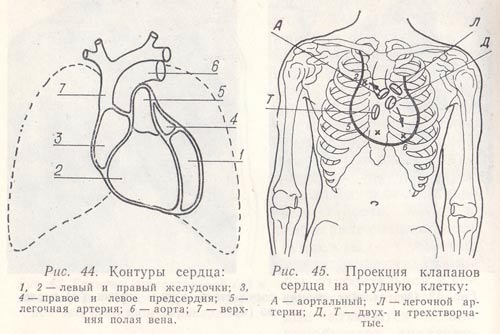 Рис. Проекция клапанов сердца на грудную клетку:А – аортальный Л – легочной артерии (пульмональный)Д – двухстворчатый (митральный)Т – трехстворчатый (трикуспидальный) 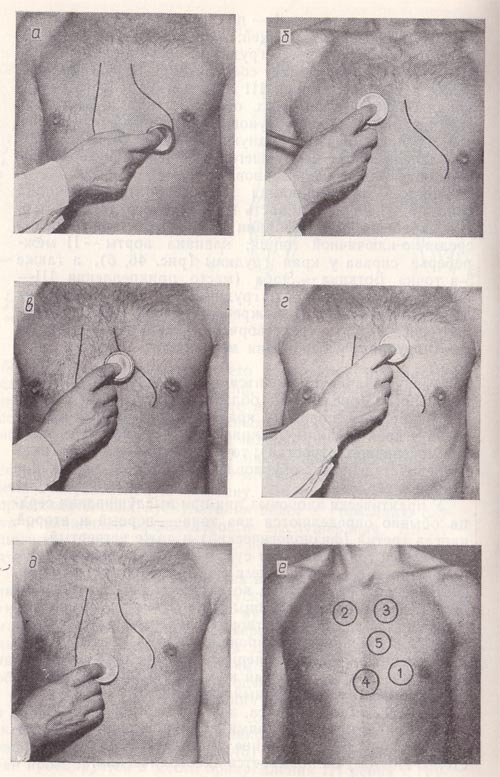 Рис. Точки аускультации клапанов сердца:1. - двухстворчатый (митральный) в области верхушки сердца2. – аортальный - во 2-м межреберье слева от грудины3. - легочной артерии (пульмональный) - во 2-м межреберье справа от грудины4. - трехстворчатый (трикуспидальный) - нижняя треть грудины (у основания мечевидного отростка)5. - точка Боткина — ЭрбаТаблица Изменения силы тонов сердца 5.3.	Самостоятельная работа: - курация больных кардиологического отделения;-  заполнение историй болезни;- разбор курируемых больных 5.4.	Итоговый контроль знаний: - ответы на вопросы по теме занятия;- решение  ситуационных задач, тестовых заданий по теме.6. Домашнее задание для усвоения темы занятия6.1.Контрольные вопросы для уяснения темы занятия1. В чем отличие аускультации сердца от общих правил аускультации?2. Где находятся места проекции клапанов сердца?3. Где выслушиваются клапаны сердца?4. Каков порядок аускультации клапанов сердца?5. Сколько компонентов 1 тона?6. Сколько компонентов 2 тона?7. Что включает понятие «физическая и физиологическая характеристика 1 тона»?8. Что включает понятие «физическая и физиологическая характеристика 2 тона»? 9. Какие существуют экстракардиальные и интракардиальные причины усиления тонов, ослабления их?10. Какие существуют причины появления акцента 2 тона на аорте, легочной артерии?11.Какова продолжительность тонов сердца?12.Какие причины усиления только 1 тона, причины ослабления его?13. Каковы механизмы и причины физиологического и патологического расщепления и раздвоения 1 тона, 2 тона? 14. Какой механизм возникновения и причины появления пресистолического, систолического, протодиастолического и суммационного галопа?15. Когда бывает ритм перепела и механизм его возникновения?16. Какие условия возникновения шумов сердца? 17. В чем отличия внутри - и внесердечных шумов? 19. В чем различия органические сердечные шумы от функциональных?20. В чем различия систолических сердечных шумов от диастолических? 21. В чем отличия сердечных шумов от сосудистых?6.2.Тестовые задания (Один правильный ответ)Вариант 1 001. КОМПОНЕНТЫ I ТОНА1) мышечный, клапанный, сосудистый2) мышечный, клапанный, сосудистый, предсердный3) мышечный, клапанный, аортальный, предсердный4) мышечный, клапанный5) клапанный, сосудистый.002. КЛАПАН ЛЕГОЧНОЙ АРТЕРИИ ПРОСЛУШИВАЕТСЯ1) на мечевидном отростке2) во  межреберье справа от грудины3) во  межреберье слева от грудины4) на верхушке сердца5) в точке Боткина-Эрба.003. ПРИ АТРИОВЕНТРИКУЛЯРНОЙ БЛОКАДЕ  СТ. ПРОИСХОДИТ1) усиление  тона2) ослабление  тона3) раздвоение I тона4) расшепление I тона5) I тон не изменяется.004. АОТРА ВЫСЛУШИВАЕТСЯ1) мечевидный отросток, несколько левее2) II м/р справа у грудины3) II м/р слева у грудины4) верхушка сердца5) мечевидный отросток, несколько правее005. АУСКУЛЬТАТИВНАЯ КАРТИНА I ТОНА СЕРДЦА ПРИ СТЕНОЗЕ УСТЬЯ АОРТЫ1) I тон усилен на верхушке2) I тон ослаблен на верхушке3) I тон не изменен4) раздвоен5) расщеплен.006. II ТОН ПРИ СТЕНОЗЕ УСТЬЯ АОРТЫ1) ослаблен на аорте2) усилен на аорте3) расщеплен на аорте4) усилен на верхушке5) ослаблен на верхушке007. ПРИ ПОВЫШЕНИИ ДАВЛЕНИЯ В ЛЕГОЧНОЙ АРТЕРИИ В СОЧЕТАНИИ С ГИПЕРТРОФИЕЙ ПРАВОГО ЖЕЛУДОЧКА ПРОИСХОДИТ1) ослабление  тона на легочной артерии2) только акцент   тона на легочной артерии3) только расщепление   тона на легочной артерии4) акцент и расщепление   тона на легочной артерии5) усиление I тона.008. I ТОН УСИЛЕН ПРИ1) митральном стенозе2) стенозе устья аорты3) недостаточности клапанов аорты4) недостаточности митрального клапана5) миокардите.009. ПОРЯДОК АУСКУЛЬТАЦИИ СЕРДЦА1) верхушка сердца, 2 м/р справа у грудины, 2 м/р слева у грудины, мечевидный отросток, точка Боткина-Эрба2) верхушка сердца, мечевидный отросток, 2 м/р слева у грудины, 2 м/р справа у грудины, точка Боткина-Эрба3) мечевидный отросток, верхушка сердца, точка Боткина-Эрба, 2 м/р справа у грудины, 2 м/р слева у грудины4) 2 м/р справа у грудины, 2 м/р слева у грудины, верхушка сердца, мечевидный отросток, точка Боткина-Эрба5) верхушка сердца, 2 м/р слева у грудины, 2 м/р справа у грудины, мечевидный отросток, точка Боткина-Эрба010. АКЦЕНТ II ТОНА НА ЛЕГОЧНОЙ АРТЕРИИ БЫВАЕТ ПРИ1) повышении давления в большом круге кровообращения2) гипертонии малого круга кровообращения3) гипертрофии левого желудочка4) дилатации левого желудочка5) гипотрофии левого желудочкаВариант 2001. МЕСТО ПРОЕКЦИИ НА ПЕРЕДНЮЮ ГРУДНУЮ СТЕНКУ КЛАПАНА АОРТЫ1) уровень левого II реберного хряща2) на уровне  / р промежутка3) уровень правого 2 реберного хряща4) верхушка сердца5) мечевидный отросток002. ДЛЯ МИТРАЛЬНОГО СТЕНОЗА ХАРАКТЕРНЫМ  ПРИЗНАКОМ ЯВЛЯЕТСЯ1) систолический шум на верхушке сердца2) ослабленный 1 тон на верхушке3) протодиастолический шум во 2-м межреберье справа4) пресистолический шум на верхушке5) ослабленный 2-й тон во 2-м межреберье справа.003. ШУМ ТРЕНИЯ ПЕРИКАРДА ВЫСЛУШИВАЕТСЯ ПРИ1) стенокардии2) сердечной недостаточности3) миокардите4) перикардите5) гипертонической болезни.004. АУСКУЛЬТАТИВНАЯ КАРТИНА МИТРАЛЬНОЙ НЕДОСТАТОЧНОСТИ1) I тон усилен на верхушке сердца2) I тон ослаблен на верхушке сердца3) «щелчок открытия» митрального клапана4) диастолический шум на верхушке5) диастолический шум на аорте005. СИСТОЛИЧЕСКИЙ ШУМ ПРИ СТЕНОЗЕ УСТЬЯ АОРТЫ ПРОВОДИТСЯ1) на легочную артерию2) в точку Боткина-Эрба3) на мечевидный отросток4) в подмышечную впадину5) на сосуды шеи.006. ОТЛИЧИЯ СИСТОЛИЧЕСКОГО ШУМА ИЗГНАНИЯ ОТ СИСТОЛИЧЕСКОГО ШУМА РЕГУРГИТАЦИИ1) сливается с I тоном2) возникает в последнюю треть систолы3) сопровождается III тоном4) возникает через небольшой интервал после I тона5) ничем не отличается007. ПРИ СТЕНОЗЕ УСТЬЯ АОРТЫ ВЫСЛУШИВАЕТСЯ1) систолический шум в подмышечной области2) диастолический шум на верхушке3) диастолический шум на аорте4) систолический шум на аорте5) систолический шум на верхушке008. ПРИ АУСКУЛЬТАЦИИ СЕРДЦА У БОЛЬНЫХ С ВЫРАЖЕННОЙ СЕРДЕЧНОЙ НЕДОСТАТОЧНОСТЬЮ ХАРАКТЕРЕН1) ритм «перепела»2) протодиастолический ритм галопа3) пресистолический ритм галопа4) систолический ритм галопа5) дополнительный перикард-тон009. I ТОН СЕРДЦА ПРИ АОРТАЛЬНОЙ НЕДОСТАТОЧНОСТИ1) усилен на верхушке сердца2) ослаблен на верхушке сердца3) не изменен4) усилен на аорте5) ослаблен на аорте.010. ПРОТОДИАСТОЛИЧЕСКИЙ ШУМ ПРИ МИТРАЛЬНОМ СТЕНОЗЕ ВОЗНИКАЕТ ВСЛЕДСТВИЕ1) активной систолы предсердий2) появления мерцательной аритмии3) увеличения градиента давления «левое предсердие-левый желудочек»4) митральной регургитации5) растяжения левого предсердия.Вариант 3001. МЕСТО ПРОЕКЦИИ НА ПЕРЕДНЮЮ ГРУДНУЮ СТЕНКУ МИТРАЛЬНОГО КЛАПАНА 1) уровень левого II реберного хряща2) на уровне  / р промежутка3) уровень правого 2 реберного хряща4) верхушка сердца5) мечевидный отросток002. ПРИ СТЕНОЗЕ УСТЬЯ АОРТЫ ВЫСЛУШИВАЕТСЯ 1) систолический  шум в области верхушки сердца, иррадиирующий в подмышечную область2) диастолический шум на верхушке сердца, иррадиирующий на основание мечевидного отростка3) систолический шум во втором межреберье справа от грудины, иррадиирующий на сонные артерии4)  диастолический шум во втором межреберье справа от грудины, иррадиирующий на сонные артерии5) диастолический шум, иррадиирующий в т. Боткина-Эрба.003. ДЛЯ МИТРАЛЬНОГО СТЕНОЗА ХАРАКТЕРНЫМ ЯВЛЯЕТСЯ1) систолический шум на верхушке сердца, усиливающийся на выдохе2) акцент и раздвоение II тона над аортой3) систолический шум на верхушке сердца, усиливающийся на вдохе4) дополнительный высокочастотный тон в диастоле, отстоящий от II тона на 0,07-0,12 секунд5) систолический шум на аорте004. ИЗМЕНЕНИЯ II ТОНА ПРИ АОРТАЛЬНОЙ НЕДОСТАТОЧНОСТИ1) II тон ослаблен на аорте2) II тон усилен на легочной артерии3) акцент II тона на аорте4) II тон усилен на верхушке5) II тон ослаблен на верхушке.005. ПРИ СТЕНОЗЕ УСТЬЯ АОРТЫ ВЫСЛУШИВАЕТСЯ1) систолический шум в подмышечной области2) диастолический шум на верхушке3) диастолический шум на аорте4) систолический шум на аорте5) систолический шум на верхушке006. ФАКТОРЫ, КОТОРЫЕ ИМЕЮТ ЗНАЧЕНИЕ В  ОБРАЗОВАНИИ 3 ТОНА1) колебания стенок желудочков в момент их быстрого  наполнения;2) колебания стенок желудочков в момент их быстрого наполнения; положение  створок ав- клапанов перед началом  изометрического сокращения; колебания полулунных клапанов аорты и легочной артерии  при  их закрытии; быстрое изометрическое сокращение желудочков3) колебания стенок  желудочков  в момент систолы предсердий;4) колебания полулунных клапанов аорты  и легочной артерии  при  их закрытии5) колебания стенок желудочков  в момент систолы предсердий; колебания стенок  желудочков в момент их быстрого наполнения.007. АКЦЕНТ II ТОНА НА ЛЕГОЧНОЙ АРТЕРИИ БЫВАЕТ ПРИ1) повышении давления в большом круге кровообращения2) гипертонии малого круга кровообращения3) гипертрофии левого желудочка4) дилатации левого желудочка5) гипотрофии левого желудочка008. АОТРА ВЫСЛУШИВАЕТСЯ1) мечевидный отросток, несколько левее2) II м/р справа у грудины3) II м/р слева у грудины4) верхушка сердца5) мечевидный отросток, несколько правее009. АУСКУЛЬТАТИВНАЯ КАРТИНА МИТРАЛЬНОЙ НЕДОСТАТОЧНОСТИ1) I тон усилен на верхушке сердца2) I тон ослаблен на верхушке сердца3) «щелчок открытия» митрального клапана4) диастолический шум на верхушке5) диастолический шум на аорте010. ШУМ ТРЕНИЯ ПЕРИКАРДА ВЫСЛУШИВАЕТСЯ ПРИ1) стенокардии2) сердечной недостаточности3) миокардите4) перикардите5) гипертонической болезниВариант 4 001. МЕСТО ПРОЕКЦИИ НА ПЕРЕДНЮЮ ГРУДНУЮ СТЕНКУ КЛАПАНА ЛЕГОЧНОЙ АРТЕРИИ:1) уровень левого II реберного хряща2) на уровне  / реберного промежутка3) уровень правого 2 реберного хряща4) верхушка сердца5) мечевидный отросток002. ПОРЯДОК АУСКУЛЬТАЦИИ СЕРДЦА1) верхушка сердца, 2 м/р справа у грудины, 2 м/р слева у грудины, мечевидный отросток, точка Боткина-Эрба2) верхушка сердца, мечевидный отросток, 2 м/р слева у грудины, 2 м/р справа у грудины, точка Боткина-Эрба3) мечевидный отросток, верхушка сердца, точка Боткина-Эрба, 2 м/р справа у грудины, 2 м/р слева у грудины4) 2 м/р справа у грудины, 2 м/р слева у грудины, верхушка сердца, мечевидный отросток, точка Боткина-Эрба5) верхушка сердца, 2 м/р слева у грудины, 2 м/р справа у грудины, мечевидный отросток, точка Боткина-Эрба003. АКЦЕНТ II ТОНА НА ЛЕГОЧНОЙ АРТЕРИИ БЫВАЕТ ПРИ1) повышении давления в большом круге кровообращения2) гипертонии малого круга кровообращения3) гипертрофии левого желудочка4) дилатации левого желудочка5) гипотрофии левого желудочка004. ПРИ СТЕНОЗЕ УСТЬЯ АОРТЫ ВЫСЛУШИВАЕТСЯ1) систолический шум в подмышечной области2) диастолический шум на верхушке3) диастолический шум на аорте4) систолический шум на аорте5) систолический шум на верхушке005. ПРИ АОРТАЛЬНОЙ НЕДОСТАТОЧНОСТИ ВЫСЛУШИВАЕТСЯ1) систолический шум у основания мечевидного отростка2) диастолический шум на аорте3) диастолический шум в подмышечной области4) систолический шум на аорте5) диастолический шум у основания мечевидного отростка006. ФАКТОРЫ, КОТОРЫЕ ИМЕЮТ ЗНАЧЕНИЕ В ОБРАЗОВАНИИ 4 ТОНА1) колебания стенок  желудочков в  момент их быстрого наполнения2) колебания стенок желудочков в момент их быстрого  наполнения; положение створок ав- клапанов  перед началом  изометрического сокращения;  колебания  полулунных клапанов аорты и  легочной артерии  при  их закрытии; быстрое изометрическое сокращение желудочков3) колебания стенок желудочков в момент систолы предсердий4) колебания полулунных клапанов аорты и легочной артерии при их закрытии5) колебания стенок желудочков  в момент систолы предсердий; колебания стенок желудочков в момент их быстрого наполнения.007. ИЗМЕНЕНИЯ II ТОНА ПРИ МИТРАЛЬНОЙ НЕДОСТАТОЧНОСТИ1) II тон усилен на аорте2) II тон усилен на легочной артерии3) II тон расщеплен на легочной артерии4) II тон ослаблен на аорте5) II тон усилен на мечевидном отростке008. ДЛЯ АУСКУЛЬТАТИВНОЙ КАРТИНЫ НЕДОСТАТОЧНОСТИ МИТРАЛЬНОГО КЛАПАНА ХАРАКТЕРНО 1) систолический шум у основания сердца2) хлопающий I тон3) мезодиастолический шум4) систолический шум на верхушке5) систолический шум на аорте009. II ТОН ПРИ СТЕНОЗЕ ЛЕГОЧНОЙ	 АРТЕРИИ1) ослаблен на аорте2) усилен на аорте3) расщеплен на аорте4) усилен на верхушке5) ослаблен на верхушке010. ОТЛИЧИЯ СИСТОЛИЧЕСКОГО ШУМА ИЗГНАНИЯ ОТ СИСТОЛИЧЕСКОГО ШУМА РЕГУРГИТАЦИИ1) сливается с I тоном2) возникает в последнюю треть систолы3) сопровождается III тоном4) возникает через небольшой интервал после I тона5) ничем не отличается6.3.Ситуационные задачиЗадача №1.На верхушке сердца выслушивается систолический шум, который проводится в подмышечную впадину, к основанию мечевидного отростка, в точку Боткина, в область проекции митрального клапана. Максимум его выслушивания - верхушка сердца. О какой причине шума следует думать?Изменятся ли тоны сердца? Какой будет звучность первого тона?Какой будет звучность второго тона?Какой ожидается звучность 2 тона над легочной артерией?Задача № 2.На верхушке сердца выслушивается систолический шум, сила которого нарастает ко 2-му межреберью справа. Шум хорошо проводится на сонные артерии, не проводится в подмышечную впадину. О какой причине шума следует думать?Изменятся ли тоны сердца? Какой будет звучность первого тона?Какой будет звучность второго тона?Какой ожидается звучность 2 тона над аортой?Задача № 3.На верхушке сердца выслушивается усиленный 1 хлопающий тон и пресистолический шум. 1. Когда может быть подобная аускультативная симптоматика?2. Каким может быть 2 тон?3. Может ли в данной ситуации выслушиваться тон открытия митрального клапана?4. Какой будет звучность 2 тона?5. Может ли быть раздвоение 2 тона?Задача № 4.На верхушке сердца выслушивается ритм перепела и диастолический шум, на легочной артерии - акцент и расщепление 2 тона. При каком пороке выслушиваются подобные изменения?Каким может быть изменение 1-ого тона?Может ли в данной ситуации выслушиваться тон открытия митрального клапана?Что является причиной расщепления 2 тона?Причины изменения звучности 1 тона?Задача №5.В точке Боткина, на основании мечевидного отростка и слева от грудины в области прикрепления 4-5 ребра выслушивается шум трения перикарда. Какими будут тоны сердца?Каким образом можно усилить аускультативную картину?Способствует ли данная патология расщеплению 1 тона?А второго?Чем объясняется изменение звучности тонов?Задача №6.Врач выслушал у больного в точке Боткина-Эрба систолический шум, который одинаково хорошо выслушивается на верхушке и во 2 межреберье справа. Шум выслушивается на а. corotis и в левой подмышечной впадине. О каком изменении сердца должен подумать врач?Какой ожидается звучность 1 тона?Какой ожидается звучность 2 тона?Ожидается ли появление ритма перепела?Возможно ли появление расщепления 2 тона?Задача №7.Во 2 межреберье справа выслушивается резко ослабленный 2 тон, диастолический шум, уменьшающийся по интенсивности к точке Боткина. На верхушке сердца выслушивается ослабленный 1 тон, непостоянный пресистолический шум. Какова причина имеющейся аускультативной картины?Как называется указанный пресистолический шум?Можно ли ожидать в данной ситуации появление ритма перепела?Возможно ли появление расщепления 1 тона?Может ли указанный шум выслушиваться в подмышечной впадине?Задача №8.Во втором межреберье справа от грудины выслушивается диастолический шум убывающего характера, начинающийся сразу после II тона и занимающий 2/3 диастолы. Шум проводится в точку Боткина и на верхушку.При каком синдроме это может быть?Ожидается ли изменение 1 тона?Какое?Звучность 2 тона?Возможен ли в данной ситуации тон открытия митрального клапана?Задача №9.На верхушке выслушивается диастолический шум, начинающийся через небольшой интервал после II тона, убывающего характера, продолжающийся всю диастолу. Шум имеет пресистолическое усиление, никуда не проводится.При каком синдроме это может быть?Укажите звучность 1 тона?Какой будет звучность  2 тона?Будет ли в данной ситуации 3 тон?Будет ли ритм перепела?Задача №10.На уровне нижней трети грудины выслушивается систолический шум убывающего характера, проводящийся вправо и вверх. Шум усиливается на вдохе.При каком синдроме это может быть?Какой будет звучность 1 тона?Какой будет звучность 2 тона?Будет ли расщепление 1 тона?Будет ли расщепление 2 тона?7.	Рекомендации по выполнению УИРС - не предусмотрена8.	Рекомендованная литература по теме занятия:1.Занятие № 11Тема: «Функциональные методы обследования больных с заболеванием органов кровообращения. ЭКГ при гипертрофии отделов сердца, аритмии, нарушениях проводимости»Форма организации занятия:  клиническое  практическоеЗнание изучаемой темы: ЭКГ позволяет существенно уточнить характер и степень поражения миокарда. Динамика ЭКГ позволяет оценить эффективность лечения сердечно-сосудистых заболеваний.Цели обучения:          Без освоения умения провести полноценный наружный осмотр, оценить особенности антропометрических данных (в том числе конституции, телосложения), измерить температуру тела, составить и оценить температурную кривую, пропальпировать внешние покровы тела – невозможно говорить о серьезной диагностике, а значит и о лечении пациента. Без освоения этого раздела деятельности невозможно говорить о профессионализме врача. Обучающийся должен овладеть следующими общекультурными компетенциями(ОК): способностью и готовностью анализировать социально-значимые проблемы и процессы, использовать на практике методы гуманитарных, естественнонаучных, медико-биологических и клинических наук в различных видах профессиональной и социальной деятельности (ОК-1);способностью и готовностью осуществлять свою деятельность с учетом принятых в обществе моральных и правовых норм, соблюдением правил врачебной этики, законов и нормативных правовых актов по работе с конфиденциальной информацией, сохранять врачебную тайну (ОК-8).Обучающийся должен овладеть следующими профессиональными компетенциями(ПК): способностью и готовностью проводить и интерпретировать опрос, физикальный осмотр, клиническое обследование, результаты современных лабораторно-инструментальных исследований, написать медицинскую карту  амбулаторного и стационарного больного (ПК-5) ;способностью и готовностью проводить патофизиологический анализ клинических синдромов, обосновывать патогенетически оправданные методы(принципы) диагностики, лечения, реабилитации и профилактики  среди взрослого населения и подростков с учетом их возрастно-половых групп (ПК-6);способностью и готовностью к постановке диагноза на основании результатов биохимических исследований биологических жидкостей и с учетом законов течения патологии по органам, системам и организма в целом (ПК-15);Студент должен знать: ведение типовой учетно-отчетной медицинской документации в медицинских организациях;заболевания сердечно-сосудистой системы, связанные с неблагоприятными воздействиями климатических и социальных факторов;основы профилактической помощи, организацию профилактических мероприятия, направленных на укрепление здоровья населения;методы диагностики, диагностические возможности методов непосредственного исследования больного с патологией сирдечно-сосудистой системы, современные методы клинического, лабораторного, инструментального обследования больных:Студент должен уметь:определить статус пациента: собрать анамнез, провести опрос пациента и/или  его родственников, провести физикальное обследование пациента (осмотр, пальпация, перкуссия, аускультация, измерение АД, определение артериального пульса);оценить состояние пациента для принятия решения о необходимости оказания ему медицинской помощи;оценить социальные факторы, влияющие на состояние физического и психического здоровья пациента; культурные, этические, религиозные, семейные факторы риска;заполнять истории болезни;    Студент должен владеть: Правильным ведением медицинской документации;Методами общеклинического обследования. 5.План изучения темы:5.1.Контроль исходного уровня знаний (тестовые задания)5.2.Основные понятия и положения темы:«ЭКГ - электрофизиология»; «Гипертрофия на ЭКГ»; «Аритмия на ЭКГ»; «Блокады и их ЭКГ-картика».5.3 Самостоятельная работа по теме:- работа с набором ЭКГ- самостоятельная регистрация ЭКГ- разбор ЭКГИтоговый контроль знаний (тестовые задания; контрольные вопросы)6.Домашнее задание для уяснения темы занятия6.1.Исходный контроль знаний (тестовые задания)Вариант 1(один правильный ответ)001 КРАСНЫЙ ЭЛЕКТРОД ПРИ РЕГИСТРАЦИИ ЭКГ НАКЛАДЫВАЮТ НА1) грудную клетку2) правую руку3) левую руку4) правую ногу5) левую ногу002 ДЛЯ РЕГИСТРАЦИИ ГРУДНОГО ОТВЕДЕНИЯ ЭКГ – V ЭЛЕКТРОДЫ СТАВЯТ 1) по левому краю грудины IV межреберье2) по левой среднеключичной линии в V межреберье3) по правому краю грудины в IV межреберье4) по левой заднеподмышечной линии в V межреберье5) по правой среднеключичной линии в V межреберье003 К СТАНДАРТНЫМ ОТВЕДЕНИЯМ ОТНОСЯТСЯ 1) I, II, III2) I, II, III, аVR, аVL, аVF 3) аVR, аVL, аVF4) VI, V2, V3, V4, V5, V65) D, A,J004 НА НОРМАЛЬНОЙ ЭКГ ПРОДОЛЖИТЕЛЬНОСТЬ ЗУБЦА P ДОЛЖНА БЫТЬ НЕ БОЛЕЕ 1) 0,08с2) 0, 1с3) 0,12с4) 0,14с5) 0, 15с005 НА НОРМАЛЬНОЙ ЭКГ ПРОДОЛЖИТЕЛЬНОСТЬ ЗУБЦА Q ДОЛЖНА БЫТЬ НЕ БОЛЕЕ 1) 0,1с                                2) 0,01 с3) 0,02с  4) 0,2с5)0,3с006 НА НОРМАЛЬНОЙ ЭКГ ЗУБЕЦ Q1) должен быть во всех отведениях2) может отсутствовать в некоторых отведениях3) должен быть в V14) должен быть в V5 5) должен быть в V3007 РИТМ СЕРДЦА ЗДОРОВОГО ЧЕЛОВЕКА 1) предсердный2) синусовый3) атриовентрикулярный4) идиовентрикулярный5) левожелудочковый008 ДЛЯ AV- БЛОКАДЫ I СТЕПЕНИ ХАРАКТЕРНА 1) выпадение комплекса QRST2) удлинение интервала РQ больше 0,2с,3) увеличение продолжительности зубца Р больше 0,1с.4) увеличение продолжительности комплекса QRST больше 0,1с.5) все интервалы RR больше интервалов РР009  ДЛЯ ГИПЕРТРОФИИ ЛЕВОГО ЖЕЛУДОЧКА НА ЭКГ ХАРАКТЕРНО 1) увеличение интервала РQ> более 0,2с. в I, II, аVL, Vз, Vб2) увеличение амплитуды зубца R в V6 и зубца S в V5,63) увеличение амплитуды зубца Р более 2,5мм в V3-б , а интервала РQ более 0,2с. 4) увеличение амплитуды зубца R в V3-6 и зубца S в V15) увеличение интервала QT сверх нормы010 БЛОКАДА ЛЕВОЙ НОЖКИ ПУЧКА ГИСА ХАРАКТЕРИЗУЕТСЯ 1) увеличением амплитуды зубца R.2) увеличением амплитуды зубца S3) увеличением продолжительности зубца Р более 0,1с.4) увеличением продолжительности интервала PQ более 0,2с.5) Увеличением продолжительности комплекса QRS более 0,12с.Вариант 2 (один правильный ответ) 001 ЖЕЛТЫЙ ЭЛЕКТРОД ПРИ РЕГИСТРАЦИИ ЭКГ НАКЛАДЫВАЮТ 1) правую руку                                       2) левую руку3) правую ногу                                       4) левую ногу5) на грудную клетку002 ДЛЯ РЕГИСТРАЦИИ ГРУДНОГО ОТДЕЛЕНИЯ ЭКГ-V2 ЭЛЕКТРОД СТАВИТСЯ1) по левому краю грудины в IV межреберье2) по левой среднеключичной линии в V межреберье3) по правому краю грудины в IV межреберье4) по левой передней подмышечной линии в V межреберье5) по левой средней подмышечной линии в V межреберье003 ДЛЯ РЕГИСТРАЦИИ ГРУДНОГО ОТВЕДЕНИЯ ЭКГ-V6ЭЛЕКТРОД СТАВЯТ1) по левому краю грудины в IV межреберье2) по левой среднеключичной линии в V межреберье3) по левой передней подмышечной линии в V межреберье4) по левой средней подмышечной линии в V межреберье 5) по левой задней подмышечной линии в V межреберье004 НА НОРМАЛЬНОЙ ЭКГ ПРОДОЛЖИТЕЛЬНОСТЬ  ИНТЕРВАЛА PQ ДОЛЖА БЫТЬ НЕ БОЛЕЕ1) 0,12с.2) 0,16с.3) 0,2с.4) 0,24с.5) 0,26005 НА НОРМАЛЬНОЙ ЭКГ АМПЛИТУДА  ЗУБЦА Q НЕ ДОЛЖНА ПРЕВЫШАТЬа) амплитуду зубца Sб) амплитуду зубца Rв) V амплитуды зубца Rг) V2 амплитуды зубца Sд) 5мм006 НА НОРМАЛЬНОЙ ЭКГ ЗУБЕЦ U1) может быть2) отсутствует3) должен быть в avl4) должен быть в avf5) должен быть в avr007 КРИТЕРИЕМ ДИАГНОСТИКИ СИНУСОВОГО РИТМА ЯВЛЯЕТСЯ1) равные промежутки между зубцами R2) положительные зубцы Р предшествующие каждому комплексу QRS во II отведении3) отрицательные зубцы Р4) триугольные зубцы Р5) двугорбые зубцы Р  008  ДЛЯ МЕРЦАТЕЛЬНОЙ АРИТМИИ ХАРАКТЕРНО1) наличие зубца Р перед каждым комплексом QRS, но интервалы RR разные2) разные интервалы PQ в грудных отведениях3) отсутствие зубца Р во всех отведениях, разные интервалы RR и неизменный комплекс QRS4) разные интервалы РР во всех отведениях5) разная форма зубца Р009 ДЛЯ ПОЛНОЙ АУ БЛОКАДЫ ХАРАКТЕРЕН1) период Самойлова-Венкебаха2) синдром Морганьи-Адамса-Стокса3) наличие f-волны4) удлинение РQ5)двугорбый Р010 ПРОДОЛЖИТЕЛЬНОСТЬ КОМПЛЕКСА QRS=0,18C ЭТО1) норма2) AV-блокада II степени3) блокада ножек пучка Гиса4) гипертрофия предсердия5) гипертрофия желудочкаВариант 3(один правильный ответ)001 ЗЕЛЕНЫЙ ЭЛЕКТРОД ПРИ РЕГИСТРАЦИИ ЭКГ НАКЛАДЫВАЮТ НА 1) правую руку                                               2) правую ногу3) левую руку                                                4) левую ногу5) на грудную клетку002 ДЛЯ РЕГИСТРАЦИИ ГРУДНОГО ОТВЕДЕНИЯ ЭКГ-V3 ЭЛЕКТРОД СТАВИТСЯ1) по правому краю грудины в IV межреберье2) по левому краю грудины в IV межреберье3) по левой передней подмышечной линии в V межреберье4) по левой окологрудинной линии между IV и V межреберьями5) по левой средней подмышечной линии в V межреберье003 К УСИЛЕННЫМ ОТВЕДЕНИЯМ КОНЕЧНОСТЕЙ ОТНОСИТСЯ1) I, II, III2) I, II, III, аVR, аVL,3) аVR,аVL,аVF,                                              4) VI, V2, V3, V4, V5, Vб5) DAI004 НА НОРМАЛЬНОЙ ЭКГ АМПЛИТУДА ЗУБЦА Р ДОЛЖНА БЫТЬ НЕ БОЛЕЕ1) 1,5мм2) 2, 5мм3) 3,5мм4) 4,0 мм5) 4,5 мм005 НА НОРМАЛЬНОЙ ЭКГ ЗУБЕЦ R МОЖЕТ БЫТЬ1) только положительным2) только отрицательным3) положительным и отрицательным4) иметь две фазы: положительную и отрицательную5) в форме буквы «М»006 НА НОРМАЛЬНОЙ ЭКГ ПРОДОЛЖИТЕЛЬНОСТЬ ЗУБЦА Т КОЛЕБЛЕТСЯ ОТ1) 0,12-0,32с. 2) 0,12-0,24с. 3) 0,02-0,2с.4) менее 0,12 с.5) более 0,32 с.007 ПОДСЧЕТ ЧСС ПРОВОДИТСЯ ПО ФОРМУЛЕ, ГДЕ ИНТЕРВАЛЫ RR ИЗМЕРЯЮТСЯ В СЕКУНДАХ1) 60 / RR2) RR / 603) RR x 604) RR x 60 / RR5) RR / 60 xRR008 ПРИ ГИПЕРТРОФИИ ПРЕДСЕРДИЙ ИЗМЕНЯЕТСЯ1) зубец Т                                     2) зубец Р3) интервал SТ4) зубец U5) интервал QT009 ДЛЯ AV-БЛОКАДЫ II СТЕПЕНИ ХАРАКТЕРНО1) только удлиненный интервал РQ2) выпадение комплекса PQRST3) все интервалы RR больше интервалов Р-Р4) выпадение QRST5) выпадение Р010 ДЛЯ ГИПЕРТРОФИИ ПРАВОГО ЖЕЛУДОЧКА НА ЭКГ ХАРАКТЕРНО1) увеличение амплитуды зубца R в У5-6, а зубца S в У1-22) увеличение амплитуды зубца R в V1-2, а зубца S в Уз-б3) увеличение амплитуды зубца Р в I, II, аУL, а интервала РQ в III, аУF4) увеличение амплитуды зубца Р в III, аУF, а интервала РQ в I, II, Ауl5) удлинение QTВариант 4001 ЧЕРНЫЙ ЭЛЕКТРОД ПРИ РЕГИСТРАЦИИ ЭКГ НАКЛАДЫВАЮТ НА1) правую руку2) правую ногу3) левую руку4) левую ногу5) на грудную клетку002 ДЛЯ РЕГИСТРАЦИИ ГРУДНОГО ОТВЕДЕНИЯ ЭКГ V4 ЭЛЕКТРОД СТАВИТСЯ1) по левому краю грудины в IV межреберье2) по левой передней подмышечной линии в V межреберье3) по левой среднеключичной линии в V межреберье4) по левой задней подмышечной линии в V межреберье5) по правому краю грудины в IV межреберье003 ДЛЯ РЕГИСТРАЦИИ ГРУДНОГО ОТВЕДЕНИЯ ЭКГ V1 ЭЛЕКТРОД СТАВЯТ1) по левой среднеключичной линии в V межреберье2) по левой задней подмышечной линии в V межреберье3) по правому краю грудины в IV межреберье4) по левой средней подмышечной линии в V межреберье5) по левому краю грудины в IV межреберье004 НА НОРМАЛЬНОЙ ЭКГ ПРОДОЛЖИТЕЛЬНОСТЬ КОМПЛЕКСА QRS ДОЛЖНА БЫТЬ НЕ БОЛЕЕ1) 0,08с.2) 0, 10с.3) 0,12с.4) 0,14с                       5)0,16с.005 ДОПУСТИМО НА НОРМАЛЬНОЙ ЭКГ СМЕЩЕНИЕ ИНТЕРВАЛА ST ОТ ИЗОЭЛЕКТРИЧЕСКОЙ ЛИНИИ НА1) 2) 3) 4) 3,0 мм5) 3,5 мм006 НА НОРМАЛЬНОЙ ЭКГ ЗУБЕЦ S1) должен быть всегда                                                     2) может отсутствовать3) должен быть в V54)  должен быть в V65) должен быть в III отведении007 У ЗДОРОВОГО ЧЕЛОВЕКА ВОДИТЕЛЕМ РИТМА ЯВЛЯЕТСЯ1) атриовентрикулярный узел2) синусовый узел3) пучок Гиса4) волокна Пуркенье5) левый желудочек008 ПЕРИОД САМОЙЛОВА –ВАНКЕБАХА ХАРАКТЕРЕН ДЛЯ1) AV-блокада I степени2) AV-блокада II степени3) AV-блокада III степени4) блокада ножек пучка Гиса5) мерцательной аритмии009 ДЛЯ ГИПЕРТРОФИИ ЛЕВОГОПРЕДСЕРДИЯ ХАРАКТЕРЕН1) «двугорбый » зубец Р с амплитудой более 2,5мм в I, II, аУL отведениях2) остроконечный зубец Р с амплитудой более Змм во II, III, аУF отведениях3) интервал SТ больше 0,5с.4) зубец R с амплитудой более 25мм в Уз-б отведениях5) продолжительность комплекса ()К.8 более 0,12с.010 ИНТЕРВАЛ Р-О=0,24С. ПЕРЕД КАЖДЫМ КОМПЛЕКСОМ QRS ХАРАКТЕРЕН ДЛЯ1) гипертрофии желудочков2) гипертрофии предсердий3) AV-блокады I степени4) AV-блокады II степени5) AV-блокады III степени6.2. Итоговый контроль знанийВариант 1 (в скобках указано количество  правильных ответов)001 (2) СИНУСОВЫЙ РИТМ ХАРАКТЕРИЗУЕТСЯ 1) отрицательными зубцами Р во II, III и следующими за ними         неизмененными комплексами QRS2) положительными зубцами Р, предшествующих каждому комплексу QRS       во II стандартном отведении 3) отсутствием закономерной связи комплексов QRS и зубцов Р 4) отсутствием зубца Р, сливающимся с обычным неизменным комплексом QRS 5) постоянной одинаковой формой всех зубцов Р в одном и том же         отведении002(3) ДЛЯ ЖЕЛУДОЧКОВОЙ ЭКСТРАСИСТОЛЫ ХАРАКТЕРНО1) преждевременное, внеочередное появление зубца Р из следующего за         ним неизмененного комплекса QRS2) наличие после экстрасистолы  неполной компенсаторной паузы3) преждевременное, внеочередное появление на ЭКГ измененного,         деформированного желудочкового комплекса QRS  продолжитель-         ностью более 0,12с. 4) наличие в большинстве случаев после экстрасистолы полной компен-        саторной паузы 5) отсутствие перед экстрасистолой зубца Р003 (3) ПРИЗНАКИ AV-БЛОКАДЫ II СТЕПЕНИ II ТИП (ТИП II МОБИТЦА1) интервалы P-Q имеют одинаковую продолжительность2) постепенно от одного желудочкового комплекса QRS к другому,         увеличение продолжительности P-Q (R) до полной задержки        электрического импульса3) выпадение отдельных желудочковых комплексов QRST4) синдром Марганьи-Адамс-Стокса5) период Самойлова-Венкебаха004 (2) ЭЛЕКТРОКАРДИОГРАФИЧЕСКИМИ ПРИЗНАКАМИ ГИПЕРТРОФИИ ЛЕВОГО ПРЕДСЕРДИЯ ЯВЛЯЮТСЯ1) смещение электрической оси влево2) раздвоение и увеличение амплитуды зубцов РI, II, aVL, V5-6 (P - mitrale)3) увеличение продолжительности зубца Р более 0,1с.4) длительность зубцов Р не превышает 0,1с.5) в отведениях II, III, aVF зубцы Р высоко-амплитудные с заостренной  вершиной (P - pulmonale)005 (2) ЭЛЕКТРОКАРДИОЛОГИЧЕСКИМИ ПРИЗНАКАМИ ПОЛНОЙ БЛОКАДЫ ПРАВОЙ НОЖКИ ПУЧКА ГИСА ЯВЛЯЕТСЯ1) продолжительность интервала P-Q более 0,2с.2) продолжительность комплекса QRS  более 0,12с.3) наличие в отведениях V1-2 (реже в III и аVF) комплексов QRS типа rSR        или rsR, имеющих М-образный вид, причем R>r4) наличие в I, aVL, V5-6  умеренных деформированных желудочковых         комплексов типа R с расщепленной или широкой вершиной5) продолжительность PQ менее 0,12 с.006 (2) КЛИНИЧЕСКИМИ ПРОЯВЛЕНИЯМИ ЖЕЛУДОЧНОЙ ЭКСТРАСИСТОЛИИ МОГУТ БЫТЬ1) ощущение «остановки» сердца2) судороги3) потеря сознания4) ощущение «перебоев» в сердце5) повышение температуры тела007 (3) ЭЛЕКРОКАРДИОГРАФИЧЕСКИЕ КРИТЕРИИ ГИПЕРТРОФИИ ПРАВОГО ЖЕЛУДОЧКА1) отклонение электрической оси сердца вправо 2) отклонение электрической оси сердца влево3) RV1+SV5-610,5мм4) RV17мм5) RV5-6>25мм008 (2) ДЛЯ ФИБРИЛЛЯЦИИ ПРЕДСЕРДИЙ ХАРАКТЕРНО1) разные расстояния между зубцами P и R (интервалы P-PR-R) 2) нерегулярность желудочковых комплексов3) в большинстве случаев правильное регулярное желудочковые         комплексы, интервалы R-R почти равны4) разные интервалы P-Q5) отсутствие во всех электрокардиографических отведениях зубца Р009 (2) ФОНОКАРДИОГРАФИЯ ПОЗВОЛЯЕТ ЗАРЕГЕСТРИРОВАТЬ1) гипертрофию отделов сердца2) диастолический шум на аорте3) сократительную способность миокарда4) «хлопающий» I тон5) размеры полостей сердца010 (2) ДЛЯ ИНСТРУМЕНТАЛЬНОГО ПОДТВЕРЖДЕНИЯ ФУНКЦИОНАЛЬНОГО КЛАССА СТЕНОКАРДИИ НАПРЯЖЕНИ РЕКОМЕНДУЕТСЯ1) ЭКГ покоя2) велоэргометрия3) проба с физической нагрузкой на тренажере 4) ФКГ5) ЭхоКГ в покоеВариант 2001 (2) ОТКЛОНЕНИЕ ЭЛЕКТРИЧЕСКОЙ ОСИ СЕРДЦА ВЛЕВО ХАРАКТЕРИЗУЕТСЯ1) RIII>RII>RI2) RII>RIII>RI3) RI>RV2>R34) SI>SII>SIII5) SIII>SII>SI002 (3) ДЛЯ МЕРЦАТЕЛЬНОЙ АРИТМИИ ИМЕЮТСЯ СЛЕДУЮЩИЕ КРИТЕРИИ1) волнообразная кривая, в которой нельзя различить элементы        желудочкового комплекса QRS2) в большинстве случаев правильные регулярные желудочковые        комплексы интервалы R-R почти равны3) нерегулярность желудочковых комплексов4) отсутствие во всех электрокардиографических отведениях зубца Р5) наличие комплексов QRS, имеющих в большинстве случаев нормальный        неизмененный вид003 (3) ПРИ AV-БЛОКАДЕ II СТЕПЕНИ I ТИП (ТИП МОБИТЦ I) РЕГИСТРИРУЮТ1) одинаковый интервал P-Q2) синдром Моргани-Адамс-Стокса3) период Самойлова-Венкебаха4) постепенное увеличение одного желудочкового комплекса QRS к другому, продолжительности P-Q (R) до полной задержки электри- ческого импульса5) выпадение отдельных комплексов QRST004 (3) ЭЛЕКРОКАРДИОГРАФИЧЕСКИМИ ПРИЗНАКАМИ ГИПЕРТРОФИИ ЛЕВОГО ЖЕЛУДОЧКА ЯВЛЯЕТСЯ1) увеличение амплитуды зубца R  в правых грудных отведениях V1-2 (то        есть RV1-2>RV3) и амплитуды зубца S в левых грудных отведениях V5-62) увеличение амплитуды зубца R  в левых грудных отведениях V5-6 (то        есть RV5-6>RV4)  и амплитуды зубца S  в правых грудных отведениях   V1-23) отклонение электрической оси влево4) RV5-6>25мм5) В отведениях I, II, aVL, V5-6 зубцы Р высоко-амплитудные раздвоенные005 (1) УДЛИНЕНИЕ ПРОДОЛЖИТЕЛЬНОСТИ  РАСЩЕПЛЕННОГО ЗУБЦА Р БОЛЕЕ 0,1С ХАРАКТЕРНО ДЛЯ1) полной блокады левой ножки пучка Гиса2) P – pulmonale3) P - mitrale4) AV-блокада II степени I тип Мобитца5) AV-блокада 006 (2) НАСЛОЕНИЕ НА ЗУБЕЦ Т КАЖДОГО ЧЕТВЕРТОГО НОРМАЛЬНОГО СЕРДЕЧНОГО ЦИКЛА PQRST ДЕФОРМИРОВАННОГО УМЕРЕННОГО КОМПЛЕКСА QRS ХАРАКТЕРНО ДЛЯ1) предсердной экстрасистолии2) желудочковой экстрасистолии3) полной блокады ножек пучка Гиса4) квадригимении5) тригимении007 (2) СИНУСОВЫЙ РИТМ ХАРАКТЕРИЗУЕТСЯ1) постоянной одинаковой формой всех зубцов Р в одном и том же        отведении2) интервалы P-Q различные3) положительными зубцами Р, предшествующими каждому комплексу QRS во II  стандартном отведении4) отсутствием зубца Р, сливающимся с обычным неизмененным       комплексом  QRS5) наличием f волны008 (2) ЭКГ ПОЗВОЛЯЕТ ДИАГНОСТИРОВАТЬ1) акцент II тона над аортой 2) систолический шум на верхушке сердца 3) аритмию сердца4) гипертрофии отделов сердца5) диастолический шум на аорте009 (2) ЭКГ-ПРИЗНАКИ ПОЛНОЙ БЛОКАДЫ ПРАВОЙ НОЖКИ ПУЧКА ГИСА1) продолжительность интервала P-Q  более 0,2с.2) расширение зубца Р3) продолжительность зубца Р более 0,1с.4) продолжительность комплекса QRS более 0,12с.5) наличие в V1-2 (реже в III, aVF) комплексов QRS типа rSR или rsR,       имеющих М-образный вид, причем R>r010 (3) К АРИТМИЯМ ОТНОСЯТ1) синусовый ритм с ЧСС 50 в мин.2) фибрилляцию желудочков3) желудочковую экстрасистолию4) синусовый ритм с ЧСС 120 в мин.5) синусовый ритм с ЧСС 80 в мин. Вариант 3001 (2) ОТКЛОНЕНИЕ ЭЛЕКТРИЧЕСКОЙ ОСИ СЕРДЦА ВПРАВО ХАРАКТЕРИЗУЕТСЯ1) SIII>SII>SI2) RI>RII>RIII3) RII>RI>RIII4) RIII>RII>RI5) SI>SII>SIII002 (2) ДЛЯ ПРЕДСЕРДНОЙ ЭКСТРАСИСТОЛИИ ХАРАКТЕРНО1) преждевременное внеочередное появление на ЭКГ измененного,       деформированного комплекса QRS и отсутствие перед ним зубца Р2) преждевременное внеочередное появление зубца Р и следующего за ним        неизмененного комплекса QRS3) наличие в большинстве случаев после экстрасистолы полной  компен        саторной паузы4) деформация зубца Р экстрасистолы5) наличие после экстрасистолы неполной компенсаторной паузы003(2) ПРОЯВЛЕНИЕ AV-БЛОКАДЫ III СТЕПЕНИ1) выпадение отдельных желудочковых комплексов2) увеличенный постоянный интервал PQ более 0,2с.3) предсердия (зубцы Р) и желудочки (комплексы QRS) сокращаются        каждый в своем ритме, при этом частота сокращений желудочков         меньше 60 за минуту4) синдром Морганьи-Адомса-Стокса5) период Самойлова-Ванкебаха004 (2) ЭЛЕКТРОКАРДИОГРАФИЧЕСКИМИ ПРИЗНАКАМИ ГИПЕРТРОФИИ ПРАВОГО ПРЕДСЕРДИЯ ЯВЛЯЮТСЯ1) длительность зубцов Р не превышает 0,1с.2) в отведениях I, II, aVF, V5-6 – раздвоение и увеличение амплитуды         зубцов  Р ( Р-mitrale )3) длительность зубцов Р более 0,1с.4) в отведениях II, III, aVF зубцы Р высоко амплитудные, с заостренной       вершиной (Р-pulmonale) 5) смещение электрической оси сердца вправо005 (2) ДЛЯ ПОЛНОЙ БЛОКАДЫ ЛЕВОЙ НОЖКИ ПУЧКА ГИСА ХАРАКТЕРНО1) наличие в отведениях I, aVL, V5-6 расширенных деформированных       желудочковых комплексов, типа R с расщепленной или широкой       вершиной2) продолжительность комплекса QRS более 0,12с.3) наличие в V1-2 (реже в III, aVF) комплексов QRS типа rSR или rsR,       имеющих М-образный вид, причем R>r4) наличие в V5-6, I, aVL, расширенного, нередко зазубренного зубца S5) продолжительность QRS до 0,12с.006(3) ЭХОКГ ПОЗВОЛЯЕТ ОПРЕДЕЛИТЬ 1) сократительную способность миокарда (например фракцию выброса         левого желудочка) 2) гипертрофию отделов сердца3) размеры полостей сердца во время систолы и диастолы4)блокаду ножек пучка Гиса5) предсердную экстрасистолию007 ПРИ БЛОКАДЕ ЛЕВОЙ НОЖКИ ПУЧКА ГИСА КЛИНИЧЕСКИМИ ПРОЯВЛЕНИЯМИ ЯВЛЯЮТСЯ1) ощущение «остановки сердца»2) кратковременные периоды потери сознания 3) судороги4) всё перечисленное  неверно5) все перечисленное верно008 (2) К ЭКГ-КРИТЕРИЯМ ГИПЕРТРОФИИ ЛЕВОГО ЖЕЛУДОЧКА ОТНОСЯТ1) отклонение электрической оси вправо2) отклонение электрической оси влево3) RV4>RV34) RV1+SV5,610,5мм5) RV5,6>RV4009 (2) ПРЕЖДЕВРЕМЕННОЕ ПОЯВЛЕНИЕ ПОСЛЕ КАЖДОГО НОРМАЛЬНОГО СИНУСОВОГО ЦИКЛА P-QRST ДЕФОРМИРОВАННОГО КОМПЛЕКСА QRS ХАРАКТЕРНОДЛЯ1) предсердной экстрасистолы2) aV -блокады II степени3) желудочковой экстрасистолии4) бигеминии5) тригемении010(2) AV-БЛОКАДА II СТЕПЕНИ ТИПА II МОБИТЦА ХАРАКТЕРИЗУЕТСЯ1) функциональным характером2) органическим происхождением 3) отсутствием периода Самойлова-Венкебаха4) наличие периода Самойлова-Венкебаха5) отсутствием синусового ритмаВариант 4 001 (1) ЭЛЕКТРИЧЕСКАЯ ОСЬ СЕРДЦА НЕ ОТКЛОНЕНА ПРИ1) RI>RII>RIII2) SI>SII>SIII3) RII>RI>RIII4) RIII>RII>RI5) SIII>SII>SI002 (1) ПРИ ФИБРИЛЯЦИИ ЖЕЛУДОЧКОВ РЕГИСТРИРУЕТСЯ1) деформация зубца Р2) различные интервалы P-Q в разных отведениях3) частые (от 200 до 500 в мин.), но нерегулярные волны, отличающиеся       друг от друга различной формой и амплитудой4) нерегулярность желудочковых комплексов QRS5) увеличение времени QRS003 (1) ДЛЯ AV-БЛОКАДЫ IСТЕПЕНИ ХАРАКТЕРНО 1) период Самойлова-Венкебаха2) одинаковый удлиненный (более 0,2с.) интервал P-Q во всех отведениях         и перед каждым желудочковым комплексом 3) синдром Морганьи-Адамс-Стокса4) выпадение отдельных желудочковых комплексов QRST5) постепенное от одного желудочкового комплекса QRS к другому        увеличение продолжительности P-Q до полной задержки электрического        импульса004 (3) ЭЛЕКТРОКАРДИОГРАФИЧЕСКИМИ ПРИЗНАКАМИ ГИПЕРТРОФИИ ПРАВОГО ЖЕЛУДОЧКА ЯВЛЯЮТСЯ1) отклонение электрической оси сердца вправо2) RV1+SV5,610,5мм3) увеличение амплитуды зубца R  в левых грудных отведениях (V5,6) и       амплитуды зубца S  в правых грудных отведениях (V1,2)4) в отведениях II, III, aVF зубцы Р высоко-амплитудные с заостренной            вершиной (Р-pulmonale)5) RV17мм005 (2) ЭЛЕКТРОКАРДИОГРАФИЧЕСКИМИ ПРИЗНАКАМИ ПОЛНОЙ БЛОКАДЫ ЛЕВОЙ НОЖКИ ПУЧКА ГИСА ЯВЛЯЮТСЯ1) наличие в отведениях I, aVL, V5-6 расширенных деформированных       желудочковых комплексов, типа R с расщепленной или широкой        вершиной2) увеличение продолжительности комплекса QRS более 0,12с.3) наличие в V1-2 (реже в III, aVF) комплексов QRS типа rSR или rsR,       имеющих М-образный вид, причем R>r4) наличие в V5-6, I, aVL, расширенного, нередко зазубренного зубца S5) увеличение pq006 (3) ПРИЧИННОЙ ФИБРИЛЯЦИИ ПРЕДСЕРДИЙ (МЕРЦАТЕЛЬНОЙ АРИТМИИ) ЯВЛЯЮТСЯ1) аортальный стеноз2) никсидема3) тиреотоксикоз4) миокардит5) кардиосклероз6) митральный стеноз7) инфекционный эндокардит007 (2) ПРЕЖДЕВРЕМЕННОЕ ВНЕОЧЕРЕДНОЕ ПОЯВЛЕНИЕ ЗУБЦА Р И СЛЕДУЮЩЕГО ЗА НИМ НЕИЗМЕННОГО ЖЕЛУДОЧКОВОГО КОМПЛЕКСА ЗА КАЖДЫМИ ДВУМЯ НОРМАЛЬНЫМИ ЦИКЛАМИ P-QRST ХАРАКТЕРНО ДЛЯ1) АV-блокады II степени2) желудочковой экстрасистолии3) предсердной экстрасистолии4) бигеминии5) тригимении008 (3) К АРИТМИЯМ ОТНОСЯТСЯ1) синусовый ритм с ЧСС – 132 в мин2) синусовый ритм с ЧСС – 48 в мин3) мерцательная аритмия4) синусовый ритм с ЧСС – 63 в мин5)синусовый ритм с ЧСС -78 в мин009 (2) У БОЛЬНОЙ 68-МИ ЛЕТ СТАЛИ ПОЯВЛЯТСЯ КРАТКОВРЕМЕННЫЕ ПРИСТУПЫ ПОТЕРИ СОЗНАНИЯ БЕЗ ПРЕДВЕСТНИКОВ, ДО ОДНОГО РАЗА В ОДНИ ДВА ДНЯ ДЛЯ ИСКЛЮЧЕНИЯ АРИТМИИ СЕРДЦА НЕОБХОДИМО ПРОВЕСТИ1) ЭКГ в покое2) велоэргометрию 3) суточное мониторирование АД4) суточное мониторирование ЭКГ по Холтеру5) эхокардиоскопию010 (1) ПЕРЕЧИСЛЕННЫЕ В ПРЕДЫДУЩЕЙ ЗАДАЧЕ (ЗАДАНИЕ №9) УСЛОВИЯ ХАРАКТЕРНЫ ДЛЯ1) полной блокады левой ножки пучка Гиса2) aV-блокады I степени3) av-блокады III степени4) желудочковой экстрасистолии.5) синусовой тахикардии6.3. Контрольные вопросыЧто такое ЭКГ?Куда накладываются электроды в 12 стандартных отведениях?Нормальная ЭКГ – высота зубцов?Нормальная ЭКГ – продолжительность интервалов?Нормальная ЭКГ – форма зубцов?Нормо – лево- правограмма – как выглядят ЭКГ в I, II, III               отведениях?Клиническое значение ЭКГ?ЭКГ при гипертрофии предсердий?ЭКГ при гипертрофии желудочков?Экстрасистолия. Предсердная, желудочковая экстрасистолия.Лево- и правожелудочковая экстрасистолия.Экстрасистолия из атриовентрикулярного узла.Что такое аллоритмия?Что такое пароксизмальная тахикардия?Виды (типы) сердечных блокад.Что такое ранняя экстрасистолия, политопная экстрасистолия,                 групповая экстрасистолия.Классификация степеней атриовентрикулярной блокады               (пояснить).Блокада левой и правой ножек пучка Гиса.ЭКГ при мерцательной аритмии. Классификация по частоте                желудочковых сокращений.Полная синоаурикулярная блокада.Трепетание предсердий.Основные стадии инфаркта миокарда на ЭКГ.6.4. Ситуационные задачиЗадача № 1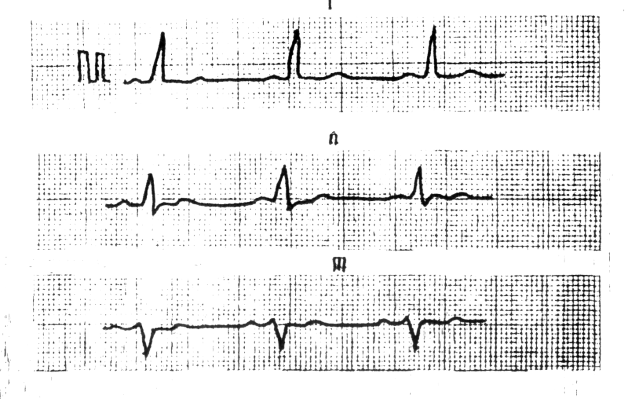 Определите положение электрической оси?Признаком гипертрофии какого желудочка является это состояние?Когда бывает смещение электрической оси влево?Когда бывает смещение электрической оси вправо?Что такое нормограмма?Задача №2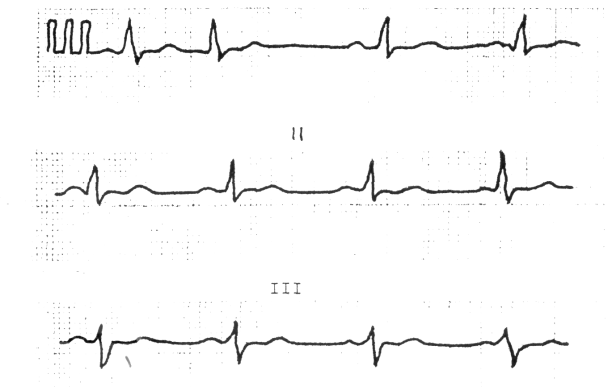      1.Определите патологию?     2.Определите какой ритм на данной ЭКГ?     3.Как расположена электрическая ось сердца?     4.Имеются ли признаки мерцательной аритмии?     5.Имеются ли признаки гипертрофии ПП?Задача № 3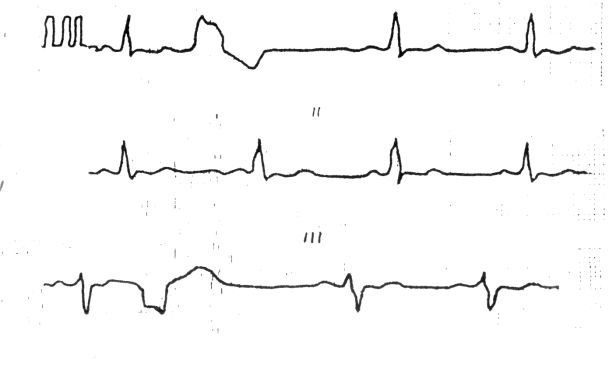 Определите патологию?Можно ли говорить о мерцательной аритмии на данной ЭКГ?Какое положение электрической оси сердца?Имеются ли признаки гипертрофии ЛП?Имеются ли признаки гипертрофии ПП?Задача № 4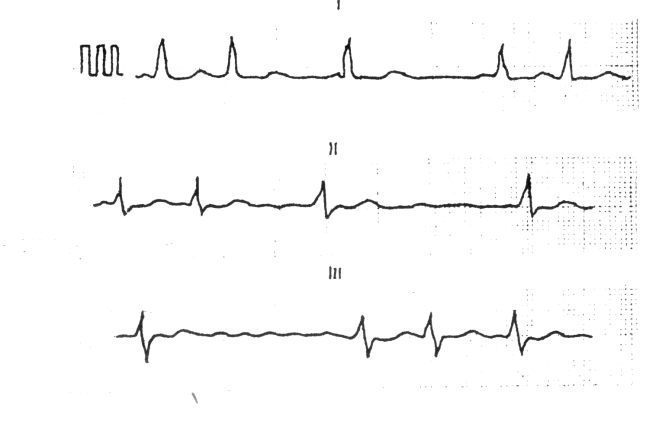 Определите патологию?Как расположена электрическая ось сердца?Можно ли оценивать гипертрофию предсердий на данной ЭКГ? Почему?Можно ли говорить о синусовом ритме на данной ЭКГ? Почему?Возможен ли дефицит пульса у данного больного?Задача № 5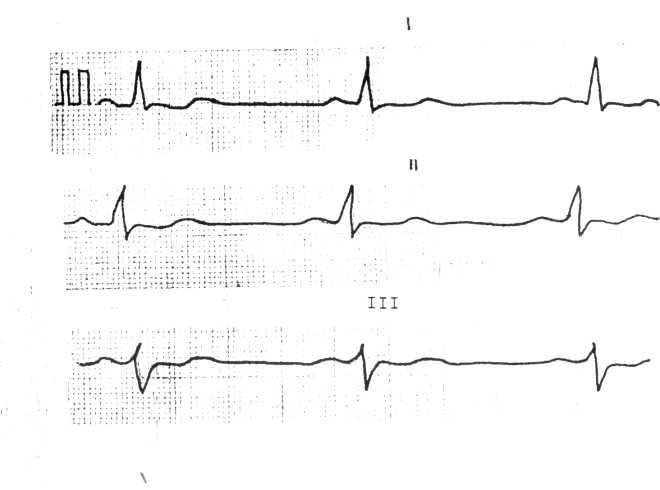 Определите ритм?Какое положение электрической оси сердца?Назовите нормальную частоту сердечных сокращений?Имеются ли признаки гипертрофии ЛП?Имеются ли признаки гипертрофии ПП?Задача № 6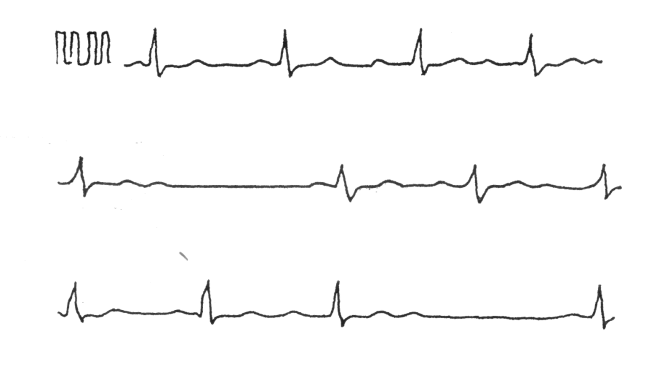 Определите патологию?Имеются ли признаки мерцательной аритмии?Какое положение электрической оси сердца?Имеются ли признаки гипертрофии ЛП?Имеются ли признаки гипертрофии ПП?Задача № 7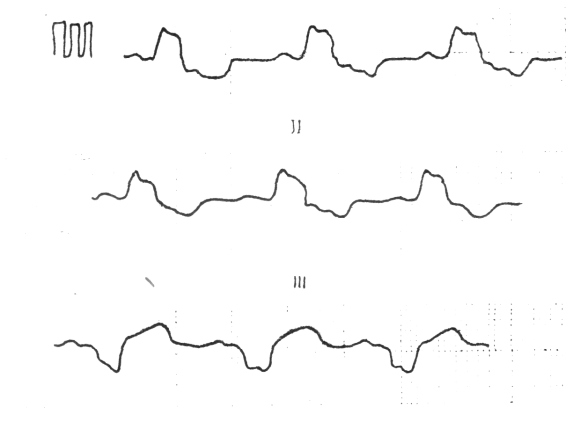 Определите патологию?Определите положение электрической оси сердца?Можно ли говорить о синусовом ритме на данной ЭКГ?Имеются ли признаки гипертрофии ЛП?Имеются ли признаки гипертрофии ПП?Задача №8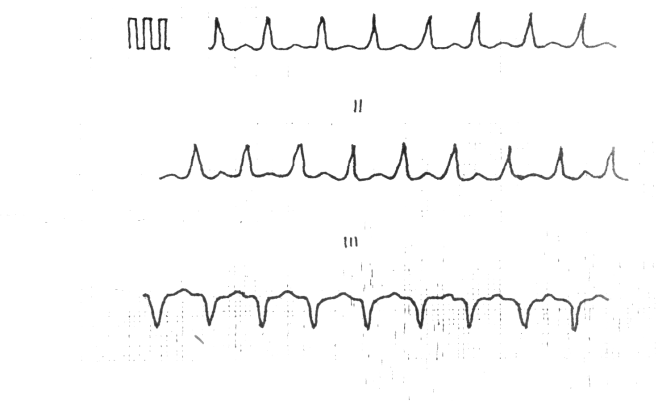 Определите патологию?Определите положение электрической оси сердца?Можно ли в данном случае говорить о синусовом ритме? Почему?Имеются ли признаки гипертрофии ЛП? Почему?Имеются ли признаки гипертрофии ПП? Почему?Задача № 9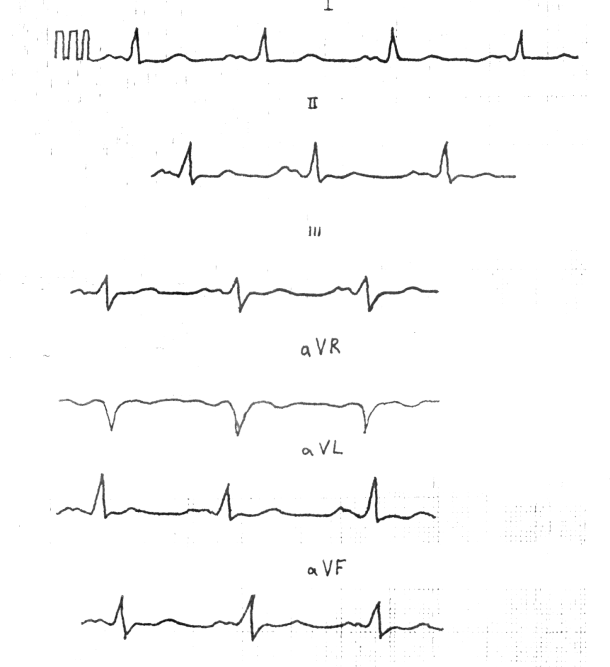 Гипертрофия какого отдела сердца предсавлена на ЭКГ?Определите какой ритм на ЭКГ?Какое положение электрической оси сердца?Имеются ли признаки мерцательной аритмии? Почему?Имеются ли признаки AV блокады?Задача № 10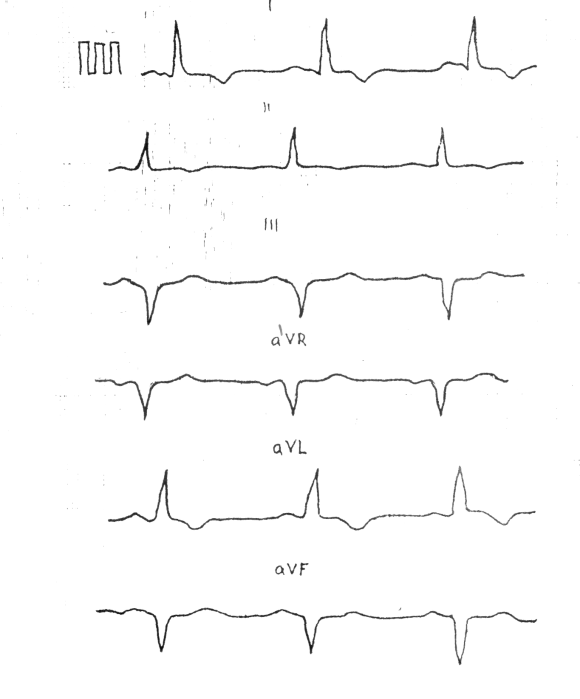 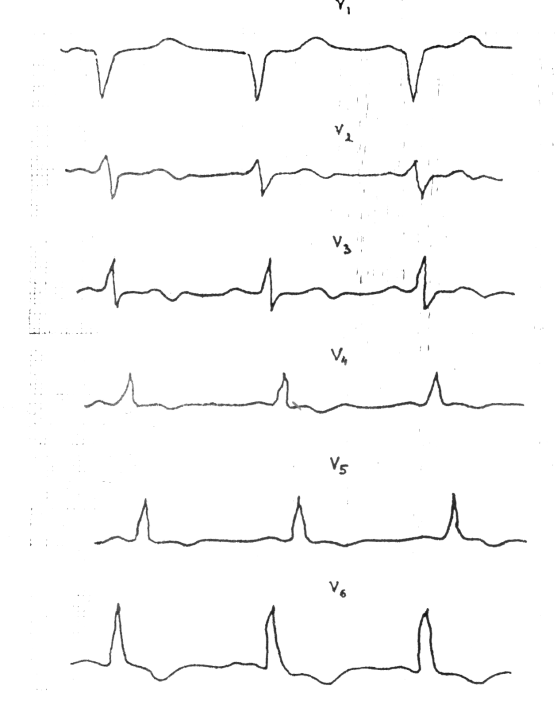 Гипертрофия какого отдела сердца представлена на ЭКГ?Какое положение электрической оси?В чем заключается патология конечной части желудочкового комплекса на ЭКГ?Есть ли признаки гипертрофии ЛП?Есть ли признаки гипертрофии ПП7.Рекомендации по УИРС«Нарушение внутрижелудочковой проводимости»8.Рекомендованная литература 1.Занятие № 12Тема:«ЭКГ при стенокардии и инфаркте миокарда. Велоэргометрия. Суточное мониторирование ЭКГ.  ФКГ. Эхокардиография. Сцинтиграфия миокарда».2.Форма организации занятия:  клиническое  практическое3.Знание изучаемой темы: ЭКГ позволяет подтвердить наличие ИБС, острого инфаркта миокарда (ИМ), рубцовых изменений миокарда, а также оценивать их динамику. При Эхо КС возможно определение разнообразных морфологических и функциональных параметров, помогающих выявить патологию миокарда. ВЭМ позволяет определить ТФН – как показатель функциональных возможностей миокарда.4.Цели обучения: Без освоения умения провести полноценный наружный осмотр, оценить особенности антропометрических данных (в том числе конституции, телосложения), измерить температуру тела, составить и оценить температурную кривую, пропальпировать внешние покровы тела – невозможно говорить о серьезной диагностике, а значит и о лечении пациента. Без освоения этого раздела деятельности невозможно говорить о профессионализме врача. Обучающийся должен овладеть следующими общекультурными компетенциями(ОК): способностью и готовностью анализировать социально-значимые проблемы и процессы, использовать на практике методы гуманитарных, естественнонаучных, медико-биологических и клинических наук в различных видах профессиональной и социальной деятельности (ОК-1);способностью и готовностью осуществлять свою деятельность с учетом принятых в обществе моральных и правовых норм, соблюдением правил врачебной этики, законов и нормативных правовых актов по работе с конфиденциальной информацией, сохранять врачебную тайну (ОК-8).Обучающийся должен овладеть следующими профессиональными компетенциями(ПК): способностью и готовностью проводить и интерпретировать опрос, физикальный осмотр, клиническое обследование, результаты современных лабораторно-инструментальных исследований, написать медицинскую карту  амбулаторного и стационарного больного (ПК-5) ;способностью и готовностью проводить патофизиологический анализ клинических синдромов, обосновывать патогенетически оправданные методы(принципы) диагностики, лечения, реабилитации и профилактики  среди взрослого населения и подростков с учетом их возрастно-половых групп (ПК-6);способностью и готовностью к постановке диагноза на основании результатов биохимических исследований биологических жидкостей и с учетом законов течения патологии по органам, системам и организма в целом (ПК-15);Студент должен знать: ведение типовой учетно-отчетной медицинской документации в медицинских организациях;заболевания сердечно-сосудистой системы, связанные с неблагоприятными воздействиями климатических и социальных факторов;основы профилактической помощи, организацию профилактических мероприятия, направленных на укрепление здоровья населения;методы диагностики, диагностические возможности методов непосредственного исследования больного кардиологического профиля, современные методы клинического, лабораторного, инструментального обследования больных;     Студент должен уметь:определить статус пациента: собрать анамнез, провести опрос пациента и/или  его родственников, провести физикальное обследование пациента (осмотр, пальпация, перкуссия, аускультация, измерение АД, определение артериального пульса);оценить состояние пациента для принятия решения о необходимости оказания ему медицинской помощи;оценить социальные факторы, влияющие на состояние физического и психического здоровья пациента; культурные, этические, религиозные, семейные факторы риска;заполнять истории болезни;    Студент должен владеть:       Правильным ведением медицинской документации;     Методами общеклинического обследования. 5.План изучения темы:5.1.Контроль исходного уровня знаний (тестовые задания)5.2.Основные понятия и положения темы:- ЭКГ признаки ИБС (ишемия, периоды ИМ).- Графические эквиваленты аускультации сердца (тонов, шумов).- Возможность ЭхоКС в диагностике заболеваний сердца.- ВЭМ: принципы методики.5.3 Самостоятельная работа по теме:- работа с набором ЭКГ- работа в кабинете ВЭМ, ЭхоКГ- разбор результатовИтоговый контроль знаний (тестовые задания)6.Домашнее задание для уяснения темы занятия6.1.Исходный контроль знаний (тестовые задания)Вариант 1001 МЕТОД ЭКГ ПОЗВОЛЯЕТ РЕГИСТРИРОВАТЬ     1) сердечные шумы     2) электрические токи (биотоки) сердца     3) сердечные тоны     4) размеры сердца     5) сократительную способность сердца002 ИШЕМИЯ ОТРАЖАЕТСЯ НА ЭКГ     1) зубцом Р     2) зубцом Т      3) зубцом R     4) интервалом QT     5) зубцом S003 ОСЦИЛОГРАФИЯ – МЕТОД РЕГИСТРАЦИИ     1) скорости наполнения и опорожнения артерий      2) пульсовых колебаний артериальной стенки      3) пульсации крупных вен      4) артериального давления     5) венозного давления004 ДЛЯ ИНФАРКТА МИОКАРДА НИЖНЕЙ СТЕНКИ ЛЕВОГО ЖЕЛУДОЧКА ВЕДУЩИМИ ЯВЛЯЮТСЯ СЛЕДУЮЩИЕ ОТВЕДЕНИЯ      1) 3(2), АVR, VI-У2      2) 1 (2), А VL, V 4(У5)      3) 2, 3, А VF     4) V1 – V6     5) Д, A, J005 В НОРМЕ АМПЛИТУДА 1 ТОНА НА ВЕРХУШКЕ ПО ОТНОШЕНИБ КО 2 СОСТАВЛЯЕТ     1) 1:1                                                             2) 1,5-2:1                                                       3) 1:1,5     4) 2:1     5) 1,5:1006 НА ФКГ ЗАРЕГИСТРИРОВАЛСЯ ДИАСТОЛИЧЕСКИЙ ШУМ, УСИЛЕННЫЙ 1 ТОН НАД ВЕРХУШКОЙ. ДЛЯ КОКОГО ХАРАКТЕРА ДАННАЯ СИМПТОМАТИКА      1) аортальный стеноз     2) митральный стеноз     3) недостаточность клапанов аорты     4) недостаточность митрального клапана     5) недостаточностьтрикуспидального клапана007 СЦИНТИГРАФИЯ МИОКАРДА ПОЗВОЛЯЕТ ВЫЯВИТЬ      1) пороки сердца     2) величину и локализацию дефектов перфузии миокарда       3) степень сердечной недостаточности     4) степень стенозирования коронарных сосудов     5) сократительную способность миокарда008 НАИБОЛЕЕ ХАРАКТЕРНЫМИ ПРИЗНАКАМИ ОСТРОГО ТРАНСМУРАЛЬНОГО ИНФАРКТА МИОКАРДА ЯВЛЯЮТСЯ      1) отрицательный зубец Т     2) нарушение ритма и проводимости     3) наличие комплекса QS, монофазная кривая      4) глубокий патологический зубец Q     5) увеличение QRS009 НА ФОНОГРАММЕ ЗАРЕГИСТРИРОВАЛСЯ 3-Х ЧЛЕННЫЙ РИТМ, 1 ТОН РАЗДВОЕН, АМПЛИТУДА ЕГО СНИЖЕНА. КАК НАЗЫВАЕТСЯ В КЛИНИКЕ ЭТОТ ФЕНОМЕН      1) ритм перепела     2) ритм галопа     3) тон открытия митрального клапана     4) мерцательная аритмия     5) синусовая аритмия010 ФКГ ПРИЗНАКИ МИТРАЛЬНОГО СТЕНОЗА      1) высокая амплитуда 1 тона на верхушке, увеличение амплитуды 2 тонанад легочной артерией, диастолический шум на верхушке      2) снижение амплитуды 1 тона на верхушке, увеличение амплитуды 2 тона над легочной артерией, систолический шум на верхушке      3) высокая амплитуда 1 тона на верхушке, увеличение амплитуды 2 тона над аортой, систолический шум на верхушкеВариант 2001 К ФУНКЦИОНАЛЬНЫМ МЕТОДАМ ИССЛЕДОВАНИЯ СЕРДЕЧНО-СОСУДИСТОЙ СИСТЕМЫ ОТНОСЯТ СЛЕДУЮЩИЕ МЕТОДЫ, КРОМЕ      1) сфигмография      2) ЭКГ      3) ФГС     4) ФКГ     5) ЭхоКГ002 ДЛЯ ВЫЯВЛЕНИЯ СКРЫТОЙ ИБС НАИБОЛЕЕ ИНФОРМАТИВНЫ СЛЕДУЮЩИЕ МЕТОДЫ      1) ЭКГ      2) ЭхоКГ      3)ВЭМ      4) ФКГ     5)сцинтиграфия003 ИШЕМИЯ МИОКАРДА НА ЭКГ ОБЫЧНО ПРОЯВЛЯЕТСЯ      1) депрессией сегмента SТ     2) удлинением интервала РQ     3) отклонением электрической оси влево     4) двугорбым Р     5) расщеплением R004 ДЛЯ ИНФАРКТА МИОКАРДА БОКОВОЙ СТЕНКИ ЛЕВОГО ЖЕЛУДОЧКА ВЕДУЩИМИ ЯВЛЯЮТСЯ СЛЕДУЮЩИЕ ОТВЕДЕНИЯ      1) 3(2), АVR, VI-У2      2) 1 (2), АУL, V 5- V 6      3) 2, 3, АVR, V 3-4     4) 2,3     5) AVF005 АБСОЛЮТНЫМ ЭКГ ПРИЗНАКОМ ПЕРЕНЕСЕННОГО ИНФАРКТА МИОКАРДА СЧИТАЕТСЯ      1) глубокий патологический зубец Q     2) отрицательный зубец Т     3) подъем сегмента SТ     4) депрессия сегмента SТ     5) удлинение QТ006 ФЛЕБОГРАФИЯ – МЕТОД РЕГИСТРАЦИИ      1) скорости наполнения и опорожнения артерий      2) пульсовых колебаний артериальной стенки      3) пульсации крупных вен     4) артериального давления      5) венозного давления007 ЗУБЕЦ Т РАВНОСТОРОННИЙ, ИНВЕРТИРОВАННЫЙ, СИММЕТРИЧНЫЙ ПРИ      1)синусовой тахикардии      2) ишемии миокарда      3) митральном стенозе     4) мерцательной аритмии     5)  аортальном стенозе008 ФКГ ПРИЗНАКИ СТЕНОЗА УСТЬЯ АОРТЫ      1) повышение амплитуды 1 тона на верхушке      2) систолический шум над аортой      3) диастолический шум над аортой      4) 2 тон усилен над легочной артерией     5) 2 тон усилен над аортой009 УКАЖИТЕ ПРИРОДУ 3-Х ЧЛЕННОГО РИТМА ЗАРЕГИСТРИРОВАННОГО НА ФЛГ С ВЕРХУШКИ СЕРДЦА, ШУМЫ НЕ РЕГИСТРИРУЮТСЯ      1) артефакт     2) тон открытия митрального клапана      3) 3 тон сердца     4) перикардит     5) экстрасистолия010 В НОРМЕ АМПЛИТУДА 2 ТОНА НА ОСНОВАНИИ СЕРДЦА ПО ОТНОШЕНИЮ КО 2 СОСТАВЛЯЕТ      1) 1:1      2)  2:1      3) 1: 1,5     4)3:1     5)4:1                                                                 Вариант 3001 ФЛЕБОГРАФИЯ – ЭТО МЕТОД, ПОЗВОЛЯЮЩИЙ      1)   определить   скорость   наполнения   и  опорожнения  артериальных        сосудов     2) регистрировать венный пульс      3) регистрировать сердечные тоны и шумы      4) выявить нарушения коронарного кровообращения     5) определить венозное давление002 АБСОЛЮТНЫМ ЭКГ ПРИЗНАКОМ ПЕРЕНЕСЕННОГО ИНФАРКТА МИОКАРДА СЧИТАЕТСЯ      1) глубокий патологический зубец Q     2)отрицательный зубец Т      3) подъем сегмента ST     4) депрессия сегмента SТ     5) удлинение QТ003 УМЕНЬШЕНИЕ АМПЛИТУДЫ 1 ТОНА НА ВЕРХУШКЕ, 2 ТОН УСИЛЕН НА ЛЕГОЧНОЙ АРТЕРИЕЙ, СИСТОЛИЧЕСКИЙ ШУМ НА ВЕРХУШКЕ ХАРАКТЕРНЫ ДЛЯ      1) аортальный стеноз      2) митральный стеноз      3) недостаточность клапанов аорты      4) недостаточность митрального клапана     5) трикуспидальный стеноз004 УКАЖИТЕ ПРИРОДУ 3-Х ЧЛЕННОГО РИТМА ЗАРЕГИСТРИРОВАННОГО НА ФКГ С ВЕРХУШКИ СЕРДЦА, ШУМЫ НЕ РЕГИСТРИРУЮТСЯ      1) артефакт     2) тон открытия митрального клапана     3) 3 тон сердца     4) перикардит     5) экстрасистолия005 ДЛЯ ВЫЯВЛЕНИЯ СКРЫТОЙ ИБС НАИБОЛЕЕ ИНФОРМАТИВНЫ СЛЕДУЮЩИЕ МЕТОДЫ      1) ЭКГ      2) ЭхоКГ     3) ВЭМ     4) ФКГ     5) сцинтиграфия006 ИНТЕРВАЛ QT  СООТВЕТСТВУЕТ      1) фазе реполяризации миокарда желудочков      2) электрической диастоле сердца      3) электрической систоле сердца      4) фазе возбуждения предсердий     5) фазе деполяризации007 В НОРМЕ АМПЛИТУДА 2 ТОНА НА ОСНОВАНИИ СЕРДЦА ПО ОТНОШЕНИЮ КО 2 СОСТАВЛЯЕТ      1) 1:1 	     2) 2:1     3) 1: 1,5     4)  3:1     5) 4:1008 для инфаркта миокарда передней стенки левого желудочка ведущими являются следующие отведения      1) 3(2),АVR, V 1- V 2      2) 1(2), АVL, V4(V5)     3) 1,2,3, АVR, АVF     4) 2,3     5) 1,2,3009 ФКГ ПРИЗНАКИ АОРТАЛЬНОЙ НЕДОСТАТОЧНОСТИ      1) усиление 1 тона на верхушке, систолический шум на верхушке      2) ослабление 2 тона над аортой, систолический шум над аортой      3) ослабление 2 тона над аортой, диастолический шум над аортой     4) усиление 2 тона над аортой     5) усиление 2 тона над легочной артерией010 СЦИНТИГРАФИЯ МИОКАРДА, ПОЗВОЛЯЕТ ВЫЯВИТ      1) пороки сердца     2) величину и локализацию дефектов перфузии миокарда     3) степень сердечной недостаточности     4) степень стенозирования коронарных сосудов     5) сократимость миокардаВариант 4001 ДЛЯ ИНФАРКТА МИОКАРДА ПЕРЕДНЕЙ СТЕНКИ ЛЕВОГО ЖЕЛУДОЧКА ВЕДУЩИМИ ОТВЕДЕНИЯМИ ЯВЛЯЮТСЯ 1) III (II), AVF, V1-V2     2)  I (II), AVL, V4 (V5)     3)  I (II), AVR, V3-V44) II,  III5)  III, АVF002 УМЕНЬШЕНИЕ АМПЛИТУДЫ 1 ТОНА НА ВЕРХУШКЕ, ПОВЫШЕНИЕ АМПЛИТУДЫ 2 ТОНА НА ЛЕГОЧНОЙ АРТЕРИИ, СИСТОЛИЧЕСКИЙ ШУМ НА ВЕРХУШКЕ ХАРАКТЕРНЫ ДЛЯ      1)  аортального стеноза     2)  митрального стеноза     3)  недостаточности митрального клапана     4)  недостаточности клапанов аорты     5) трикуспидального стеноза003 ИШЕМИЯ НА ЭКГ ОТРАЖАЕТСЯ      1)  зубцом Р     2)  зубцом Т     3)  зубцом R     4) QRS     5) зубец S004 НА ФОНОКАРДИОГРАММЕ ЗАРЕГИСТРИРОВАЛСЯ 3-Х ЧЛЕННЫЙ РИТМ, 1 ТОН РАЗДВОЕН, АМПЛИТУДА ЕГО СНИЖЕНА. КАК НАЗЫВАЕТСЯ В КЛИНИКЕ ЭТОТ ФЕНОМЕН      1)  ритм перепела     2)  ритм галопа     3)  тон открытия митрального клапана     4) мерцательная аритмия     5) синусовая аритмия005 ДЛЯ ВЫЯВЛЕНИЯ СТЕПЕНИ СТЕНОЗИРОВАНИЯ КОРОНАРНЫХ АРТЕРИЙ НАИБОЛЕЕ ИНФОРМАТИВНА      1)  радиоизотопное сканирование сердца     2)  ЭКГ     3)  коронарография     4)  ЭхоКС     5) сцинтиграфия006 АБСОЛЮТНЫЕ ЭКГ- ПРИЗНАКИ ПЕРЕНЕСЕННОГО ИНФАРКТА МИОКАРДА      1)  глубокий патологический зубец Q     2)  отрицательный зубец Т     3)  депрессия сегмента ST     4)  подъем сегмента ST     5) расщепление R007 ИНТЕРВАЛ СЕГМЕНТА QT  СООТВЕТСТВУЕТ      1) фазе реполяризации миокарда желудочков     2) электрической диастоле желудочков     3)  электрической систоле сердца     4)   фазе возбуждения предсердий     5) расслаблению желудочков008 ДЛЯ ВЫЯВЛЕНИЯ СКРЫТОЙ ИБС НАИБОЛЕЕ ИНФОРМАТИВНЫ СЛЕДУЮЩИЕ МЕТОДЫ      1)  ЭКГ     2)  ЭхоКС     3)  ВЭМ     4)  ФКГ     5)  сцинтиграфия009 В НОРМЕ АМПЛИТУДА 1 ТОНА НА ВЕРХУШКЕ ПО ОТНОШЕНИЮ КО 2 ТОНУ СОСТАВЛЯЕТ      1)  1:1     2)  2:1     3)  1:2     4) 1,5:1     5) 3:1010 ЭКГ – ПРИЗНАКИ СТЕНОКАРДИИ И КОРОНАРНОГО АТЕРОСКЛЕРОЗА ЯВЛЯЮТСЯ      1)  удлинение интервала Q-T     2)  удлинение интервала Р- Q     3)  зубец Q амплитудой больше 1/3 зубца R и длительностью более 0,03 сек.     4)  изменение конечной части желудочкового комплекса и зубца Т     5)  «застывший» подъем сегмента ST выше  от изолинии6.2. Итоговый контроль знаний (тестовые задания)Вариант 1 (в скобках указано количество правильных ответов)001 (2) НАИБОЛЕЕ ХАРАКТЕРНЫМИ ПРИЗНАКАМИ ОСТРОЙ СТАДИИ ТРАНСМУРАЛЬНОГО ИНФАРКТА МИКАРДА ЯВЛЯЮТСЯ 1) дискордантное смещение сегмента ST2) отрицательный зубец Т3) монофазный подъем сегмента ST4) конкордантное смещение сегмента ST5) треугольный Р002 ПРИ ВОЗНИКНОВЕНИИ ОСТРОГО ПРИСТУПА БОЛИ В ЭПИГАСТРАЛЬНОЙ ОБЛАСТИ И ЗА ГРУДИНОЙ У МУЖЧИНЫ СРЕДНЕГО ВОЗРАСТА ДОПОЛНИТЕЛЬНОЕ ОБСЛЕДОВАНИЕ СЛЕДУЕТ НАЧИНАТЬ 1) с зондирования желудка2) рентгенологического исследования органов грудной клетки3) ЭКГ4)  ЭхоКС5) сцинтиграфия003 АБСОЛЮТНЫЕ ЭКГ – ПРИЗНАКИ ПЕРЕНЕСЕННОГО ИНФАРКТА МИОКАРДА1) глубокий патологический зубец Q2) отрицательный зубец Т3) смещение сегмента ST4) расщепление R5) глубокий S004НАИБОЛЕЕ ТОЧНЫМ ЭКГ – ДИАГНОСТИЧЕСКИМ ПРИЗНАКОМ  ТРАНСМУРАЛЬНОГО ИНФАРКТА МИОКАРДА ЯВЛЯЕТСЯ 1) негативный зубец Т2) нарушение ритма и проводимости3) наличие комплекса QS4) смещение сегмента ST5) снижение амплитуды зубца R005 ПРИЗНАКОМ АНЕВРИЗМЫ ПРИ ИНФАРКТЕ МИОКАРДА ЯВЛЯЕТСЯ1) глубокие отрицательные зубцы Т2) уширенный желудочковый комплекс3) увеличение размеров сердца4)  «застывший» подъем сегмента ST в стадии рубцевания5) расщепление R006 ЭКГ – ПРИЗНАКИ СТЕНОКАРДИИ И КОРОНАРНОГО АТЕРОСКЛЕРОЗА ЯВЛЯЮТСЯ 1) удлинение интервала Q-T2) удлинение интервала Р- Q3) зубец Q амплитудой больше 1/3 зубца R и длительностью более 0,03 сек.4) изменение конечной части желудочкового комплекса и зубца Т5) «застывший» подъем сегмента ST выше  от изолинии007 НАИБОЛЕЕ ВАЖНЫМ ДЛЯ ДИАГНОСТИКИ ИБС В СОМНИТЕЛЬНЫХ СЛУЧАЯХ ЯВЛЯЕТСЯ1) ЭКГ2) нагрузочный тест3) фонокардиография4) эхокардиография5) сцинтиграфия008 (2) СЦИНТИГРАФИЯ МИОКАРДА ПОЗВОЛЯЕТ ВЫЯВИТЬ 1) порок сердца2) величину дефекта перфузии миокарда3) степень стенозирования коронарных сосудов4) локализацию нарушения перфузии миокарда5) степень сердечной недостаточности009 ДЛЯ ЗАДНЕДИАФРАГМАЛЬНОЙ (НИЖНЕЙ) ЛОКАЛИЗАЦИИ ОСТРОГО ТРАНСМУРАЛЬНОГО ИНФАРКТА МИОКАРДА НАИБОЛЕЕ ТИПИЧНО ПОЯВЛЕНИЕ ИЗМЕНЕНИЙ НА ЭКГ В СЛЕДУЮЩИХ ОТВЕДЕНИЯХ 1) 1, II стандартных и аVL2) II, III стандартных и аVF3) 1 стандартном и V5 –V64) V1 – V4 и аVL5) только аVL010 (2) ФКГ ПРИЗНАКИ МИОКАРДА СТЕНОЗА 1) снижение амплитуды 1 тона на верхушке сердца2) повышение амплитуды 1 тона на верхушке сердца3) систолический шум на верхушке сердца4) диастолический шум на верхушке сердца5)  диастолический шум над аортой Вариант 2 (в скобках указано количество правильных ответов)001 АБСОЛЮТНЫМ ЭКГ – ПРИЗНАКИ ПЕРЕНЕСЕННОГО ИНФАРКТА МИОКАРДА 1) глубокий патологический зубец Q2) отрицательный зубец Т3) смещение сегмента ST4) расщепление R5)  глубокий S002 (2) СЦИНТИГРАФИЯ МИОКАРДА ПОЗВОЛЯЕТ ВЫЯВИТЬ 1) порок сердца2) величину дефекта перфузии миокарда3) степень стенозирования коронарных сосудов4) локализацию нарушения перфузии миокарда5) степень сердечной недостаточности003 ПРИЗНАКОМ АНЕВРИЗМЫ ПРИ ИНФАРКТЕ МИОКАРДА  ЯВЛЯЕТСЯ1) глубокие отрицательные зубцы Т2) уширенный желудочковый комплекс3) увеличение размеров сердца4) «застывший» подъем сегмента ST в стадии рубцевания5) расщепление R004 ЭКГ – ПРИЗНАКИ СТЕНОКАРДИИ И КОРОНАРНОГО АТЕРОСКЛЕРОЗА ЯВЛЯЮТСЯ 1) удлинение интервала Q-T2) удлинение интервала Р- Q3) зубец Q амплитудой больше 1/3 зубца R и длительностью более 0,03 сек.4) изменение конечной части желудочкового комплекса и зубца Т5) «застывший» подъем сегмента ST выше  от изолинии005 (2) НАИБОЛЕЕ ХАРАКТЕРНЫМИ ПРИЗНАКАМИ ОСТРОЙ СТАДИИ ТРАНСМУРАЛЬНОГО ИНФАРКТА МИОКАРДА ЯВЛЯЮТСЯ 1) дискордантное смещение сегмента ST2) отрицательный зубец Т3) монофазный подъем сегмента ST4) конкордантное смещение сегмента ST5) расщепление R006 НАИБОЛЕЕ ТОЧНЫМ ЭКГ – ДИАГНОСТИЧЕСКИМ ПРИЗНАКОМ ТРАНСМУРАЛЬНОГО ИНФАРКТА МИОКАРДА ЯВЛЯЕТСЯ 1) негативный зубец Т2) нарушение ритма и проводимости3) наличие комплекса QS4) смещение сегмента ST5) снижение амплитуды зубца R007 (2) ФКГ ПРИЗНАКИ МИТРАЛЬНОГО СТЕНОЗА 1) снижение амплитуды 1 тона на верхушке сердца2) повышение амплитуды 1 тона на верхушке сердца3) систолический шум на верхушке сердца4) диастолический шум на верхушке сердца5) систолический шум над аортой008 ПРИ ВОЗНИКНОВЕНИИ ОСТРОГО ПРИСТУПА БОЛИ В ЭПИГАСТРАЛЬНОЙ ОБЛАСТИ И ЗА ГРУДИНОЙ У МУЖЧИНЫ СРЕДНЕГО ВОЗРАСТА ДОПОЛНИТЕЛЬНОЕ ОБСЛЕДОВАНИЕ СЛЕДУЕТ НАЧИНАТЬ  1) с зондирования желудка2) рентгенологического исследования органов грудной клетки3) ЭКГ4) ЭхоКС5) сцинтиграфии009 НАИБОЛЕЕ ВАЖНЫМ ДЛЯ ДИАГНОСТИКИ ИБС В СОМНИТЕЛЬНЫХ СЛУЧАЯХ  ЯВЛЯЕТСЯ1) ЭКГ2) нагрузочный тест3) фонокардиография4) эхокардиография5) сфигмография010 ДЛЯ ЗАДНЕДИАФРАГМАЛЬНОЙ (НИЖНЕЙ) ЛОКАЛИЗАЦИИ ОСТРОГО ТРАНСМУРАЛЬНОГО ИНФАРКТА МИОКАРДА НАИБОЛЕЕ ТИПИЧНО ПОЯВЛЕНИЕ ИЗМЕНЕНИЙ НА ЭКГ В СЛЕДУЮЩИХ ОТВЕДЕНИЯХ 1) 1, II стандартных и аVL2) II, III стандартных и аVF3) 1 стандартном и V5 –V64) V1 – V4 и аVL5) только аVL.Вариант 3 (в скобках указано количество правильных ответов)001 ПРИЗНАКОМ АНЕВРИЗМЫ ПРИ ИНФАРКТЕ МИОКАРДА  ЯВЛЯЕТСЯ1) глубокие отрицательные зубцы Т2) уширенный желудочковый комплекс3) увеличение размеров сердца4) «застывший» подъем сегмента ST в стадии рубцевания5) расщепление R002 ЭКГ – ПРИЗНАКИ СТЕНОКАРДИИ И КОРОНАРНОГО АТЕРОСКЛЕРОЗА ЯВЛЯЮТСЯ 1) удлинение интервала Q-T2) удлинение интервала Р- Q3) зубец Q амплитудой больше 1/3 зубца R и длительностью более 0,03 сек.4) изменение конечной части желудочкового комплекса и зубца Т5) «застывший» подъем сегмента ST выше  от изолинии003 НАИБОЛЕЕ ТОЧНЫМ ЭКГ – ДИАГНОСТИЧЕСКИМ ПРИЗНАКОМ ТРАНСМУРАЛЬНОГО ИНФАРКТА МИОКАРДА  ЯВЛЯЕТСЯ 1) негативный зубец Т2) нарушение ритма и проводимости3) наличие комплекса QS4) смещение сегмента ST5) снижение амплитуды зубца R004 НАИБОЛЕЕ ВАЖНЫМ ДЛЯ ДИАГНОСТИКИ ИБС  В СОМНИТЕЛЬНЫХ СЛУЧАЯХ ЯВЛЯЕТСЯ1) ЭКГ2) нагрузочный тест3) фонокардиография4) эхокардиография5) сфигмография005 (2) ФКГ ПРИЗНАКИ МИТРАЛЬНОГО СТЕНОЗА 1) снижение амплитуды 1 тона на верхушке сердца2) повышение амплитуды 1 тона на верхушке сердца3) систолический шум на верхушке сердца4) диастолический шум на верхушке сердца5) систолический шум над аортой006 ПРИ ВОЗНИКНОВЕНИИ ОСТРОГО ПРИСТУПА БОЛИ В ЭПИГАСТРАЛЬНОЙ ОБЛАСТИ И ЗА ГРУДИНОЙ У МУЖЧИНЫ СРЕДНЕГО ВОЗРАСТА ДОПОЛНИТЕЛЬНОЕ ОБСЛЕДОВАНИЕ СЛЕДУЕТ НАЧИНАТЬ 1) с зондирования желудка2) рентгенологического исследования органов грудной клетки3) ЭКГ4) ЭхоКС5) сфигмография007 АБСОЛЮТНЫЕ ЭКГ – ПРИЗНАКИ ПЕРЕНЕСЕННОГО ИНФАРКТА МИОКАРДА 1) глубокий патологический зубец Q2) отрицательный зубец Т3) смещение сегмента ST4) расщепление R5) глубокий S008 ДЛЯ ЗАДНЕДИАФРАГМАЛЬНОЙ (НИЖНЕЙ) ЛОКАЛИЗАЦИИ ОСТРОГО ТРАНСМУРАЛЬНОГО ИНФАРКТА МИОКАРДА НАИБОЛЕЕ ТИПИЧНО ПОЯВЛЕНИЕ ИЗМЕНЕНИЙ НА ЭКГ В СЛЕДУЮЩИХ ОТВЕДЕНИЯХ 1) 1, II стандартных и аVL2) II, III стандартных и аVF3) 1 стандартном и V5 –V64) V1 – V4 и аVL5) только аVL009 (2) СЦИНТИГРАФИЯ МИОКАРДА ПОЗВОЛЯЕТ ВЫЯВИТЬ 1) порок сердца2) величину дефекта перфузии миокарда3) степень стенозирования коронарных сосудов4) локализацию нарушения перфузии миокарда5) степень сердечной недостаточности010 НАИБОЛЕЕ ХАРАКТЕРНЫМИ ПРИЗНАКАМИ ОСТРОЙ  СТАДИИ ТРАНСМУРАЛЬНОГО ИНФАРКТА МИОКАРДА ЯВЛЯЮТСЯ 1) дискордантное смещение сегмента ST2) отрицательный зубец Т3) монофазный подъем сегмента ST4) конкордантное смещение сегмента ST5) расщепление RВариант 4 (в скобках указано количество правильных ответов)001(2) СЦИНТИГРАФИЯ МИОКАРДА ПОЗВОЛЯЕТ ВЫЯВИТЬ 1) порок сердца2) величину дефекта перфузии миокарда3) степень стенозирования коронарных сосудов4) локализацию нарушения перфузии миокарда5) степень сердечной недостаточности002 ДЛЯ ЗАДНЕДИАФРАГМАЛЬНОЙ (НИЖНЕЙ) ЛОКАЛИЗАЦИИ ОСТРОГО ТРАНСМУРАЛЬНОГО ИНФАРКТА МИОКАРДА НАИБОЛЕЕ ТИПИЧНО ПОЯВЛЕНИЕ ИЗМЕНЕНИЙ НА ЭКГ В СЛЕДУЮЩИХ ОТВЕДЕНИЯХ 1) 1, II стандартных и аVL2) II, III стандартных и аVF3) 1 стандартном и V5 –V64) V1 – V4 и аVL5) только аVL003 НАИБОЛЕЕ ХАРАКТЕРНЫМИ ПРИЗНАКАМИ ОСТРОЙ СТАДИИ ТРАНСМУРАЛЬНОГО ИНФАРКТА МИОКАРДА ЯВЛЯЮТСЯ 1) дискордантное смещение сегмента ST2) отрицательный зубец Т3) монофазный подъем сегмента ST4) конкордантное смещение сегмента ST5) расщепление R004 ФКГ ПРИЗНАКИ МИТРАЛЬНОГО СТЕНОЗА 1) снижение амплитуды 1 тона на верхушке сердца2) повышение амплитуды 1 тона на верхушке сердца3) систолический шум на верхушке сердца4) диастолический шум на верхушке сердца5) систолический шум над аортой 005 НАИБОЛЕЕ ВАЖНЫМ ДЛЯ ДИАГНОСТИКИ ИБС В СОМНИТЕЛЬНЫХ СЛУЧАЯХ  ЯВЛЯЕТСЯ1) ЭКГ2) нагрузочный тест3) фонокардиография4) эхокардиография5) сфигмография 006 ПРИЗНАКОМ АНЕВРИЗМЫ ПРИ ИНФАРКТЕ МИОКАРДА  ЯВЛЯЕТСЯ1) глубокие отрицательные зубцы Т2) уширенный желудочковый комплекс3) увеличение размеров сердца4) «застывший» подъем сегмента ST в стадии рубцевания5) глубокий S007 ПРИ ВОЗНИКНОВЕНИИ ОСТРОГО ПРИСТУПА БОЛИ В ЭПИГАСТРАЛЬНОЙ ОБЛАСТИ  И ЗА ГРУДИНОЙ У МУЖЧИНЫ СРЕДНЕГО ВОЗРАСТА ДОПОЛНИТЕЛЬНОЕ ОБСЛЕДОВАНИЕ СЛЕДУЕТ НАЧИНАТЬ 1) с зондирования желудка2) рентгенологического исследования органов грудной клетки3) ЭКГ4) ЭхоКС5) сцинтиграфия008 АБСОЛЮТНЫЕ ЭКГ – ПРИЗНАКИ ПЕРЕНЕСЕННОГО ИНФАРКТА МИОКАРДА 1) глубокий патологический зубец Q2) отрицательный зубец Т3) смещение сегмента ST4) расщепление R5) глубокий  S009 НАИБОЛЕЕ ТОЧНЫМ ЭКГ- ДИАГНОСТИЧЕСКИМ ПРИЗНАКОМ ТРАНСМУРАЛЬНОГО ИНФАРКТА МИОКАРДА ЯВЛЯЕТСЯ 1) негативный зубец Т2) нарушение ритма и проводимости3) наличие комплекса QS4) смещение сегмента ST5) снижение амплитуды зубца R010 ЭКГ – ПРИЗНАКИ СТЕНОКАРДИИ И КОРОНАРНОГО АТЕРОСКЛЕРОЗА ЯВЛЯЮТСЯ 1) удлинение интервала Q-T2) удлинение интервала Р- Q3) зубец Q амплитудой больше 1/3 зубца R и длительностью более 0,03 сек.4) изменение конечной части желудочкового комплекса и зубца Т5) «застывший» подъем сегмента ST выше  от изолинии6.3.Ситуационные задачиЗадача № 1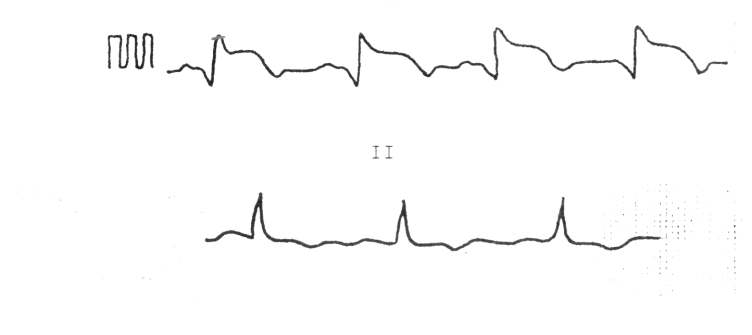 Какой ритм на данной ЭКГ?Имеются ли признаки гипертрофии ЛП?Имеются ли признаки гипертрофии ПП?Имеются ли признаки мерцательной аритмии?Какая патология на данной ЭКГ?Задача № 2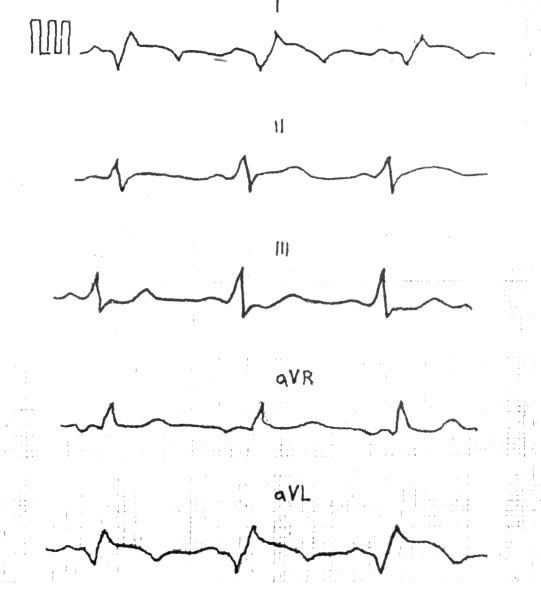 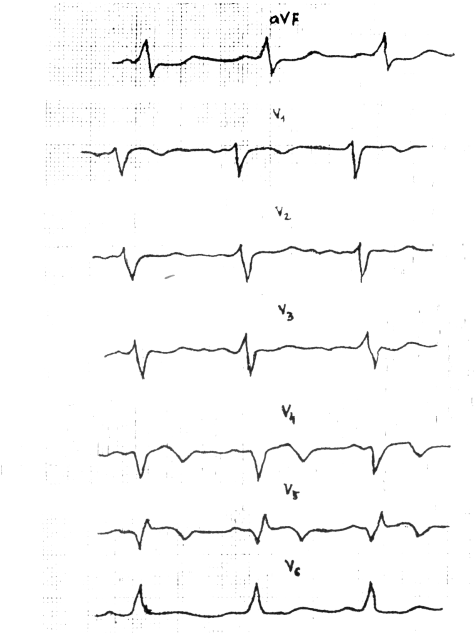 Определите локализацию ИМ?Какая стадия ИМ?Какое положение электрической оси сердца?Определите ритм?Имеются ли признаки гипертрофии ПЖ?Задача № 3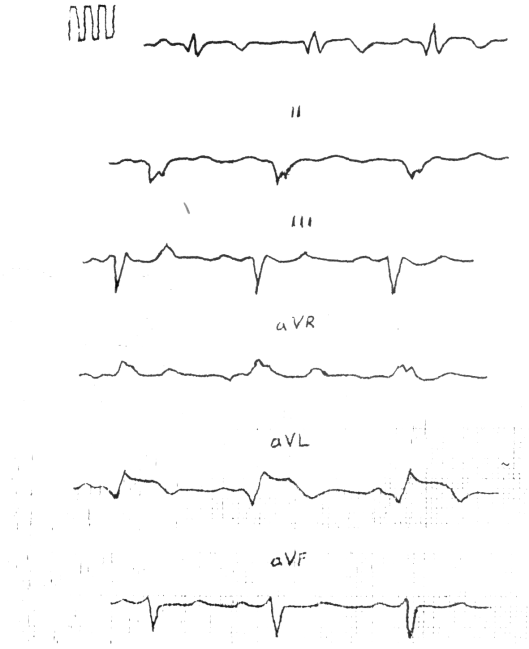 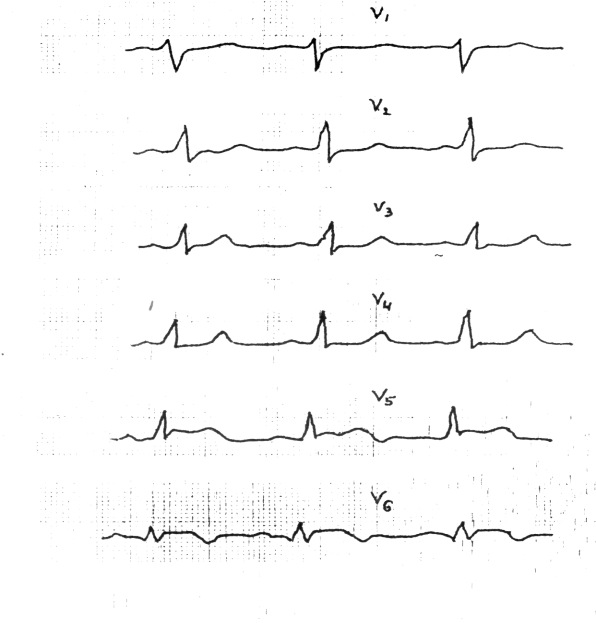 Определите локализацию ИМ?Какая стадия ИМ?Какое положение электрической оси сердца?Имеются ли признаки гипертрофии левого желудочка?Имеются ли признаки гипертрофии правого желудочка?Задача № 4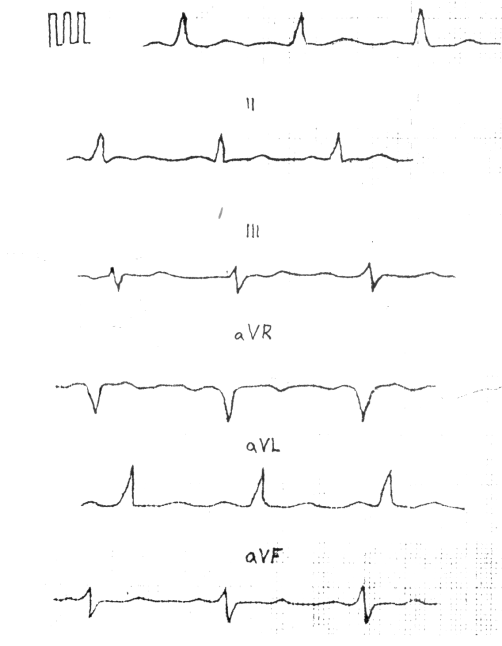 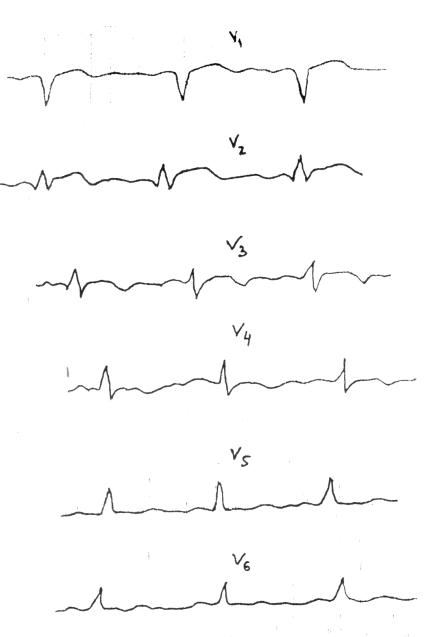 Определите локализацию ИМ?Какая стадия ИМ?Какое положение электрической оси сердца?Имеются ли признаки гипертрофии левого желудочка?Имеются ли признаки гипертрофии правого желудочка?Задача № 5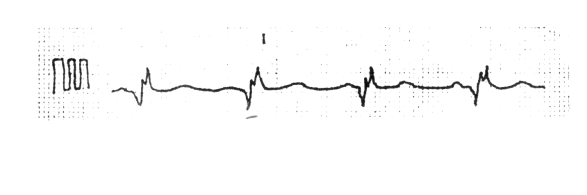 Проведите качественный анализ измеренийПри какой патологии может быть такая картина на ЭКГ?Какая стадия ИМ?Имеются ли признаки гипертрофии левого желудочка?Имеются ли признаки гипертрофии правого желудочка?Задача № 6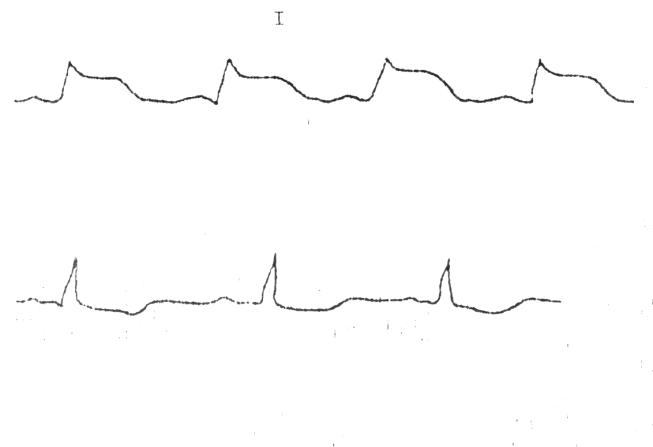 При какой патологии может быть такая картина ЭКГ?Какая стадия поражения?Есть ли гипертрофия ЛП?Есть ли гипертрофия ПП?Есть ли мерцательная аритмия?Задача № 7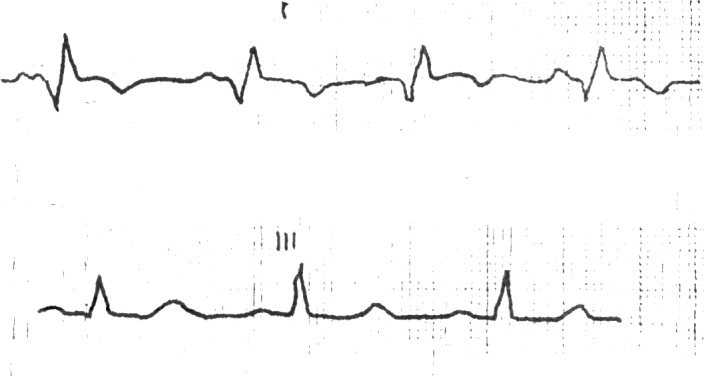 При какой патологии может быть такая картина на ЭКГ?Какая стадия пораженияЕсть ли гипертрофия ЛП?Есть ли гипертрофия ПП?Есть ли мерцательная аритмия?Задача № 8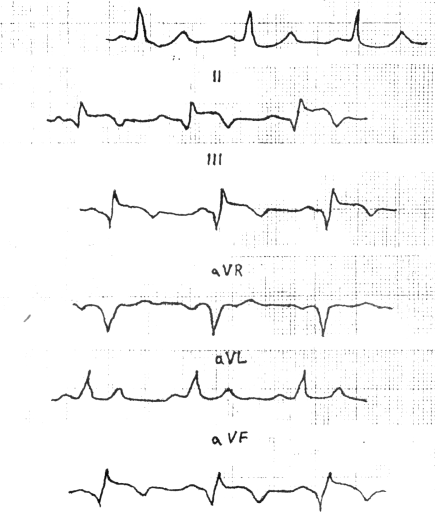 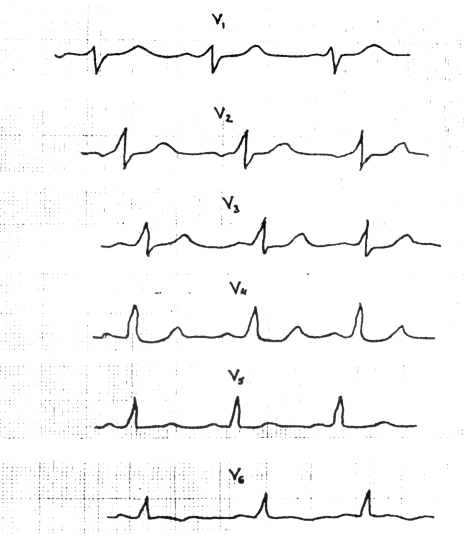 Укажите характер поражения миокарда?Укажите локализацию пораженияУкажите стадию пораженияУкажите положение электрической оси сердцаЕсть ли признаки гипертрофии левого предсердия?Задача № 9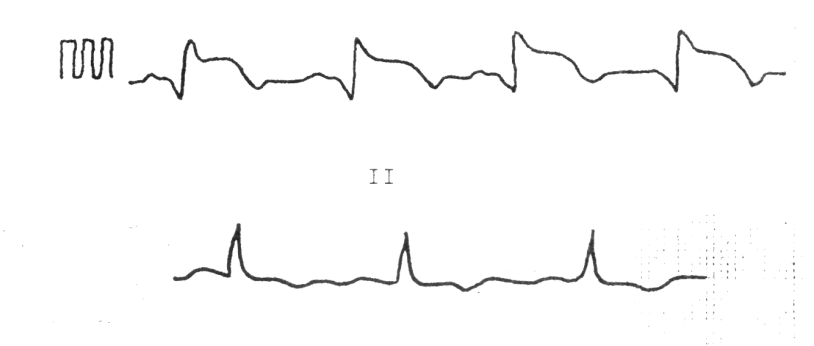 Правильный ли ритм на данной ЭКГ?Какая стадия ИМ?Какая локализация ИМ?Можно ли назвать этот ИМ “ИМ без Q”?Имеется ли здесь блокада ножки пучка Гисса?Задача № 10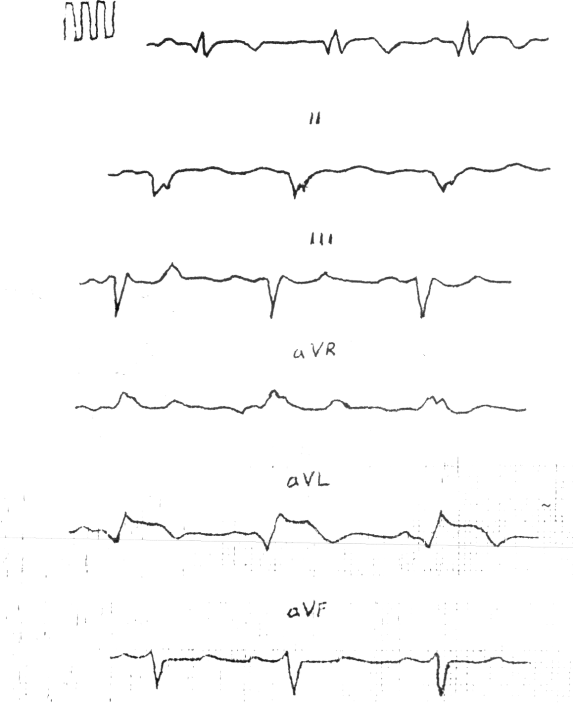 Какой ритм на данной ЭКГ?Какой характер поражения миокарда? Локализация поражения?Стадия поражения?Положение электрической оси сердца?7.Рекомендации по УИРС«Сфинтиграфия миокарда»8.Рекомендованная литература Занятие №13.Тема: « Промежуточный зачет по сердечно-сосудистой системе.Написание тестового контроля. Сдача практических навыков. Решение ситуационных задач. Интерпретация ЭКГ. Защита истории болезни»     2.Форма организации занятия: семинарское занятие с использованием тестового контроля, решением ситуационных задач, демонстрацией практических навыков, защитой истории болезни.     3. Значение изучения темы:Современная и правильная диагностика заболеваний органов кровообращения зависит от систематического и тщательного обследования больного. При этом врач использует субъективные и объективные методы исследования. Несмотря на значительный прогресс, достигнутый в развитии методов лабораторной и инструментальной диагностики, способность врача выявить признаки заболевания путем непосредственного обследования больного с помощью основных методов обследования продолжает оставаться фундаментом практической деятельности врача-клинициста. Умение проводить детальный расспрос и уверенное владение навыками исследования объективного статуса нередко позволяют врачу поставить правильный диагноз без применения каких-либо дополнительных методов исследования. В других случаях, обнаруженные при этом патологические симптомы, дают возможность определить направление дальнейшего диагностического поиска.4.Цели обучения: - общая: обучающийся должен обладать общекультурными и профессиональными  компетенциями способностью и готовностью анализировать социально-значимые проблемы и процессы, использовать на практике методы гуманитарных, естественнонаучных, медико-биологических и клинических наук в различных видах профессиональной и социальной деятельности (ОК-1);способностью и готовностью к логическому и аргументированному анализу, к публичной речи, ведению дискуссии и полемики, к редактированию текстов профессионального содержания, к осуществлению воспитательной и педагогической деятельности, к сотрудничеству и разрешению конфликтов, к толерантности (ОК-5);способностью и готовностью осуществлять свою деятельность с учетом принятых в обществе моральных и правовых норм, соблюдать правила врачебной этики, законы и нормативные правовые акты по работе с конфиденциальной информацией, сохранять врачебную тайну (ОК-8).способностью и готовностью реализовать этические и деонтологические аспекты врачебной деятельности в общении с коллегами, средним и младшим медицинским персоналом, взрослым населением и подростками, их родителями и родственниками (ПК-1);способностью и готовностью проводить и интерпретировать опрос, физикальный осмотр, клиническое обследование, результаты современных лабораторно-инструментальных исследований,  написать медицинскую карту  стационарного больного с патологией органов кровообращения (ПК-5);- учебная:знать:современные методы клинического обследования больных с патологией органов кровообращениязаболевания сердечно-сосудистой системы, связанные с неблагоприятными воздействиями климатических и социальных факторовосновы профилактической помощи, направленных на укрепление здоровья населения  уметь:определить статус пациента: собрать анамнез, провести опрос пациента и/или его родственников, провести физикальное обследование пациента с патологией органов кровообращения (осмотр, пальпация перикардиальной области, перкуссия сердца, аускультация сердца, определение пульса и АД);оценить состояние пациента для принятия решения о необходимости оказания ему медицинской помощи;оценить социальные факторы, влияющие на состояние физического и психологического здоровья пациента: культурные, этические, религиозные, семейные факторы риска;поставить предварительный диагноз – синтезировать информацию о пациенте с целью определения патологии и причин, ее вызывающих;заполнять фрагмент истории болезни.владеть:правильным ведением медицинской документации;методами общеклинического обследования больных с патологией органов кровообращения (расспрос, осмотр, пальпация перикардиальной области, перкуссия сердца (определение границ относительной и абсолютной сердечной тупости, сосудистого пучка, поперечника, конфигурации сердца) аускультация сердца);5. План проведения занятия:5.1. Письменный  контроль5.2. Решение ситуационных задач5.3. Сдача практических навыков5.4. Защита истории болезни.Вопросы для письменного контроля по системе органов кровообращения.Где находится верхушечный толчок?Чем образован верхушечный толчок?Когда усилен верхушечный толчок?Когда ослаблен верхушечный толчок?Чем образован сердечный толчок?Когда бывает сердечный горб?Когда бывает положительный венный пульс?Когда бывает «пляска каротид»?Где находится левая граница относительной сердечной тупости?Где находится правая граница относительной сердечной тупости?Когда граница сердца увеличивается влево и вниз?Когда граница сердца увеличивается вправо?Какие бывают конфигурации сердца?Как изменятся границы абсолютной сердечной тупости при эмфиземе легких?Размеры поперечника сердца?Поперечник сосудистого пучка, где определяется, размеры?Границы относительной сердечной тупости?Чем образована граница абсолютной сердечной тупости?Когда увеличивается граница абсолютной сердечной тупости?Где лучше выслушивается 1 тон?Характеристика 1 тона?Где лучше выслушивается 2 тон, его характеристика?Где выслушивается митральный клапан?Где выслушивается аорта?Где выслушивается ствол легочной артерии?Где выслушивается трехстворчатый клапан?Это выслушивается в 5-й точке Боткина-Эрба?Где определяется диастолическое дрожание грудной клетки при митральном стенозе?Где определяется систолическое дрожание грудной клетки при стенозе устья аорты?Компоненты 1 тона?Компоненты 2 тона?Когда бывает ослабление 1 тона?Когда бывает ослабление 2 тона?Когда бывает раздвоение 2 тона?Когда бывает хлопающий 1 тон?Куда проводится систолический шум при митральной недостаточности?Куда проводится диастолический шум при недостаточности аортального клапана?Куда проводится систолический шум при стенозе устья аорты?Где выслушивается шум трения перикарда?Ситуационные задачи.Задача №1.     В отделение поступил больной К., 42 года, главный инженер Электромеханического завода.ЖАЛОБЫ: На сильные боли за грудиной, с иррадиацией в левое плечо и лопатку, возникающие при быстрой ходьбе и купирующиеся в покое, после приема нитроглицерина; на слабость, плохой сон.Анамнез: Считает себя больным в течении двух лет, когда в первые появились загрудинные боли при быстрой ходьбе. Обратился к врачу, который рекомендовал принимать нитроглицерин. Около года назад был помещен в терапевтическое отделение больницы в связи с резким усилением и учащением болей в сердце. В течение недели находился на строгом постельном режиме, который потом был отменен. Выписан через две недели с улучшением. Настоящее ухудшение отмечает в течении 2,5 недель, когда вновь участились и усилились загрудинные боли, появилась слабость, раздражительность, плохой сон.Курит в течении 22 лет по 20-30 сигарет в день, часто работает по ночам.     1. Наиболее вероятный характер заболевания?     2. Есть ли признаки левожелудочковой сердечной недостаточности?     3. Есть ли признаки тотальной сердечной недостаточности?     4. Есть ли признаки правожелудочковой сердечной недостаточности?     5. Каковы факторы риска заболевания Сердечнососудистой системы?     Задача №2.     В отделение поступила больная А., секретарь- машинистка.Жалобы: На боли колющего и сжимающего характера в области сердца, неинтенсивные, не купирующиеся нитроглицерином; на перебои в работе сердца; на боли в лучезапястных суставах, возникающие в покое и усиливающиеся при движениях; на повышение температуры тела до 37,7*С, больше по вечерам.Анамнез: В детстве часто болела ангинами: 2,5 недели назад перенесла тяжелую ангину. После чего появилась припухлость и болезненность при движениях в лучезапястных суставах и правом коленном суставе, повышение температуры тела до 37,2-37,4 *С. К врачам не обращалась, ничем не лечилась. Через 3-4 дня болезненность в коленном суставе уменьшилась, но усилились боли в лучезапястных суставах, Два дня назад к этим жалобам присоединились боли в области сердца и перебои в работе сердца.Осмотр: Положение активное. Отмечается покраснение кожи, припухлость в области лучезапястных суставов и болезненность при  движении. Объем активных движений ограничен. Температура тела-37,2*С. Цианоза, отеков нет.     1. Каков наиболее вероятный характер заболевания?     2. Есть ли признаки левожелудочковой сердечной недостаточности?     3. Есть ли признаки тотальной сердечной недостаточности?     4. Есть ли признаки правожелудочковой сердечной недостаточности?     5. Каковы факторы риска данного заболевания?Задача № 3.     В отделение поступил больной П., 62 лет, пенсионер.Жалобы: На частые загрудинные боли с иррадиацией в левую руку и лопатку, возникающие в покое, чаще по ночам, купирующиеся после приема нитроглицерина; на одышку в покое, усиливающуюся при небольшом  физическом напряжении, сопровождающуюся сухим кашлем; на приступы удушья по ночам.Анамнез: Считает себя больным в течении 3 лет, когда впервые появились боли за грудиной с иррадиацией в левую руку и лопатку. Боли возникали при ходьбе и купировались после приема нитроглицерина. Через 1 год приступы загрудинных болей участились и стали возникать при меньшей нагрузке. Появилась одышка при ходьбе. Две недели назад впервые стали беспокоить приступы удушья по ночам, усилилась одышка при ходьбе и даже в покое, появился сухой кашель.Осмотр: Отмечается полусидячее положение в постели, цианоз губ, кончиков пальце рук и ног. Отеков нет. Печень не увеличена.        1. Каков наиболее вероятный характер заболевания?     2. Есть ли признаки левожелудочковой сердечной недостаточности?     3. Есть ли признаки тотальной сердечной недостаточности?     4. Есть ли признаки правожелудочковой сердечной недостаточности?     5. Оцените положение больного?Задача №4.     В отделение поступила больная М. 49 лет, преподаватель средней школы.Жалобы: на сильные головные боли, усиливающиеся вечером и сопровождающиеся тошнотой, на головокружение при ходьбе; мелькание мушек перед глазами; на колющие и сжимающие боли в области сердца и слева от грудины во II-IV межреберье. Боли усиливаются к вечеру и не купируются после приема нитроглицерина.Анамнез: Считает себя больной в течении 2 лет, когда впервые появились головные боли, головокружение, тошнота и рвота. Была госпитализирована в терапевтическое отделение больницы. После выписки стали снова беспокоить головные боли, чаще к концу рабочего дня. Лечилась амбулаторно. Настоящее ухудшение отмечает в течение недели. Когда появились вышеописанные жалобы.Осмотр: Положение активное, отмечается гиперемия лица. Цианоза, периферических отеков нет.     1. Каков наиболее вероятный характер заболевания?     2. Есть ли признаки левожелудочковой сердечной недостаточности?     3. Есть ли признаки тотальной сердечной недостаточности?     4. Есть ли признаки правожелудочковой сердечной недостаточности?     5. Являются ли боли в сердце типичными для стенокардии?Задача №5.     Границы относительной сердечной тупости:Правая-  вправо от края грудиныЛевая- на  кнаружи от левой среднеключичной линииВерхняя- III ребро     Границы абсолютной тупости сердцаПравая – Левый край грудиныЛевая – на  кнутри от границы относительной тупости сердцаВерхняя -  III межреберье1.Признаки какого синдрома имеются у больного?2.Как называется данная конфигурация сердца?3.Каким будет поперечник сердца?4.Каким будет верхушечный толчок?5.Как оценить границы АТС?Задача № 6.     Границы относительной тупости сердца: Правая –  кнаружи от края грудиныЛевая – по среднеключичной линииВерхняя – III ребро     Границы абсолютной тупости сердцаПравая – левый край грудиныЛевый – совпадает с границей относительной тупости сердцаВерхняя – IV ребро1.Признаки какого синдрома имеются у больного?2.Как называется данная конфигурация сердца?3.Каким будет поперечник сердца?4.Каким будет верхушечный толчок?5.Будет ли сердечный толчок?Задача № 7.     Границы относительной сердечной тупости:Правая – у правого края грудиныЛевая  - на  кнаружи от среднеключичной линии Верхняя III ребро     Ширина сосудистого пучка – 1.Какие отклонения от нормы у данного пациента?2.Ожидаемые изменения верхушечного толчка?3.Как оценить поперечник сердца?4.Как можно назвать данную конфигурацию?5.Будет ли сердечный толчок?Задача № 8.     Границы относительной сердечной тупости:Правая – на  кнаружи от правого края грудиныЛевая  - на  кнутри от среднеключичной линии Верхняя IV ребро     Ширина сосудистого пучка – 1.Как оценить перкуторные параметры у данного больного?2.Как оценить размеры поперечника сердца?3.Какой будет конфигурация сердца?4.Будет ли сердечный толчок?5.Ожидать ли усиление верхушечного толчка?Задача № 9.     Больной А.. 30 лет анамнез - здоров до вызова скорой помощи и поступления в клинику. На фоне психоэмоциональной перегрузки у больного появились боли за грудиной жгучего характера. Больной принял нитроглицерин. Боли не купировались. Была вызвана скорая помощь, которая прибыла через 40 минут. По прибытию врача кардиолога больного оставались загрудинные боли. Больному оказана медицинская помощь, боли купировались. При поступлении в клинику у больного боли в области сердца не отмечались. На ЭКГ подъем сегмента SТ в II, III, аVР; Депрессия сегмента SТ в I и аVR     1.Что у больного?2.Поможет ли определиться с диагнозом R-графия грудной клетки?3.Поможет ли определиться с диагнозом Общий анализ крови?4. Чем отличается болевой синдром при стенокардии от такового при инфаркте миокарда?5. Поможет ли определиться с диагнозом эхокардиоскопия?Задача № 10.     Больной К., 45 лет страдает гипертонической болезнью 2 ст. в течение 3 лет. В течение последнего года он стал отмечать боли при физической нагрузке при подъёме выше второго этажа, которые купируются в покое. Что у больного?Что может наблюдаться на ЭКГ во время приступа загрудинных болей?Что можно найти при перкуссии сердца при гипертонической болезни?Назовите ЭКГ-признаки гипертрофии левого желудочка?Оправдано ли ожидание патологического зубца Q на ЭКГ?Задача № 11.     57 - летний больной жалуется, что в течение года 1-2 раза в месяц под утро возникают загрудинные боли сжимающего характера, отдающие под левую лопатку, которые проходят в течение получаса после приема нитроглицерина. При холтеровском мониторировании, в момент приступа подъем SТ в отведениях V5-6  на следующий день SТ - на изолинии. Какая патология у больного?Оправдано ли ожидание патологического зубца Q на ЭКГ?Чем отличается болевой синдром при стенокардии от такового при инфаркте миокарда?Что такое Холтеровское мониторирование?Чем можно объяснить иррадиацию болевого синдрома?Задача № 12.     В отделение поступает больной с направительным диагнозом ревматического порока сердца- митральным стенозом.Какую аускультативную картину со стороны сердечно-сосудистой системы должен отследить врач?Какой может быть конфигурация сердца?Какой может быть правая граница ОТС?Какое нарушение ритма может быть зарегистрировано?Что такое дефицит пульса?Задача № 13.     В отделение поступает больной с диагнозом митральной недостаточности.Какою аускультативную картину должен ожидать врач?Какой может быть конфигурация сердца?Какой может быть правая граница ОТС?Какое нарушение ритма может быть зарегестрировано?Что такое дефицит пульса?Задача № 14.     В отделение поступил больной при,  расспросе которого выяснилось, что ранее часто болел ангинами, в течение нескольких лет беспокоит одышка при физической нагрузке. При обследовании кожные покровы не изменены, отеков нет. Левая граница ОТС увеличена, имеется систолический шум, проводящийся в подмышечную область.О каком заболевании можно думать?Как может звучать 1 тонКак может звучать 2 тонКакой может быть верхняя граница ОТСКакой может быть правая граница ОТСЗадача №15.     При обследовании у больного выявлено:Во втором межреберье справа от грудины выслушивается диастолический шум убывающего характера, начинающийся сразу после IIтона и занимающий 2/3 диастолы. Шум проводящийся в точку Боткина и на верхушку сердца. На ЭКГ гипертрофия левого желудочка, на ФКГ- снижение амплитуды 1 и 2 тона, диастолический шум.При каком синдроме это может быть?Какой ожидается звучность 1 тона?Звучность 2 тона?Ожидается ли дефицит пульса?Основные свойства пульса при данном пороке?Задача № 16.     При обследовании у  больного было выявлено:На верхушке выслушивается диастолический шум, начинающийся через небольшой интервал после II тона, убывающего характера, продолжающийся всю диастолу. Шум имеет пресисталическое усиление, никуда не проводится. ЭКГ- гипертрофия левого желудочка, ФКГ- снижение амплитуды 1 и 2 тона диастолический шум в течение всей диастолы.При каком синдроме это может быть?Как называется пресистолическое усиление шума?Какой будет конфигурация сердца?Каким будет верхушечный толчок?Каким будет сердечный толчок?Задача № 17.     При обследовании у больного выявлено Во втором межреберье справа от грудины выслушивается грубый систолический шум нарастающе-убывающего характера, проводящийся на сосуды шеи и в точку Боткина.ЭКГ- признаки гипертрофии левого желудочкаФКГ- систолический шум ромбовидной формыО каком пороке следует думать?Какой ожидается звучность первого тона?Какой ожидается звучность 2 тона?Предположительная локализация верхушечного толчка?Наиболее характерные параметры пульса?Задача № 18.   При пальпации на основании сердца выявляется дрожание, совпадающее с пульсацией на а. сагоtis. Для какого порока сердца это характерно?Какой ожидается звучность первого тона?Какой ожидается звучность 2 тона?Будет ли тон открытия митрального клапана?Будет ли дефицит пульса? Задача №19.     У больного с пороком сердца выявлена «пляска каротид»?Для какого порока это характерно?Какие основные свойства пульса при этом пороке?Что такое симптом Мюссе?Каким будет поперечник сердца?Какой шум будет выслушиваться?Задача № 20.     У больного с пороком сердца обнаружен скачущий пульс:Для какого порока это характерно?Какой шум будет выслушиваться?Какой будет “талия” сердца?Какими будут свойства верхушечного толчка?Каким будет поперечник сердца?Перечень практических навыков.Пальпация верхушечного волчка.Пальпация сердечного толчка.Пальпация диастолического дрожания грудной клетки.Пальпация систолического дрожания грудной клетки.Пальпация пульса.Определение границ относительной сердечной тупости.Определение границ абсолютной сердечной тупости.Перкуссия сосудистого пучка.Определение поперечника сердца.Определение правого контура сердца.Определение левого контура сердца.Аускультация сердца.Рекомендованная литература по теме занятия:1. Занятие № 14.Тема:  «Методы обследования больных с заболеваниями желудочно-кишечного тракта. Особенности жалоб, анамнеза, наружного осмотра.Осмотр живота, пальпация»2. Форма организации занятия: клиническое практическое.3. Значение изучения темы: Желудочно-кишечный тракт (ЖКТ) функционально связан со всеми основными системами человеческого организма. ЖКТ выполняет очень важную метаболическую функцию, отвечая за переваривание и всасывание питательных веществ, обезвреживание токсинов, метаболизм гормонов, производство энергии и пр.Гастроэнтерология изучает причины и механизмы развития заболеваний органов пищеварения, разрабатывает новые методы их диагностики, лечения и профилактики. Заболевания органов пищеварения на сегодняшний день являются наиболее распространенными из всех заболеваний внутренних органов. Это заболевания пищевода, желудка, поджелудочной железы, кишечника, желчного пузыря и печени.Поэтому  учебным  значением  даннойтемы является знакомство с симптоматологией заболеваний ЖКТ, используя клинические методы обследования. Профессиональное значение темы: подготовка квалифицированного специалиста, хорошо ориентирующегося в методах обследования больных с заболеваниями ЖКТ.Личностное значение темы: развитие ответственности будущего врача за проведение первичной профилактики заболеваний ЖКТ.4.Цели обучения: - общая: обучающийся должен обладать общекультурными и профессиональными  компетенциями способностью и готовностью анализировать социально-значимые проблемы и процессы, использовать на практике методы гуманитарных, естественнонаучных, медико-биологических и клинических наук в различных видах профессиональной и социальной деятельности (ОК-1)способностью и готовностью осуществлять свою деятельность с учетом принятых в обществе моральных и правовых норм, соблюдать правила врачебной этики, законы и нормативные правовые акты по работе с конфиденциальной информацией, сохранять врачебную тайну (ОК-8).способностью и готовностью реализовать этические и деонтологические аспекты врачебной деятельности в общении с коллегами, средним и младшим медицинским персоналом, взрослым населением и подростками, их родителями и родственниками (ПК-1);способностью и готовностью проводить и интерпретировать опрос, физикальный осмотр, клиническое обследование,   написать медицинскую карту  стационарного больного с патологией ЖКТ (ПК-5);- учебная:знать:современные методы клинического обследования больных с заболеваниями ЖКТмеханизмы развития основных симптомов при патологии органов пищеварения, оценить их диагностическое значениеосновы профилактической помощи, направленных на укрепление здоровья населения  уметь:определить статус пациента: собрать анамнез, провести опрос пациента и/или его родственников, провести физикальное обследование пациента с патологией ЖКТ (осмотр);оценить состояние пациента для принятия решения о необходимости оказания ему медицинской помощи;оценить социальные факторы, влияющие на состояние физического и психологического здоровья пациента: культурные, этические, религиозные, семейные факторы риска;поставить предварительный диагноз – синтезировать информацию о пациенте с целью определения патологии и причин, ее вызывающих;заполнять фрагмент истории болезни.владеть:правильным ведением медицинской документации;методами общеклинического обследования больных с патологией ЖКТ (расспрос, осмотр);  5. План изучения темы:Контроль  исходного уровня  знаний (тестовые вопросы)5.2Основные понятия и положения темы (граф логической структуры темы, плакаты «строение ЖКТ», «Язвенная болезнь желудка»).5.3 Самостоятельная работа по теме:- курация больных - формирование представления о больном - разбор курируемых больных- написание фрагмента истории болезни  5.4 Итоговый контроль знаний           - ответы на вопросы по теме занятия           - решение ситуационных задач.6. Домашнее задание для уяснения темы занятия   6.1.Контрольные вопросы по теме занятия1.  Какие основные жалобы предъявляют больные с заболеваниями ЖКТ?2. Как объяснить механизм боли при заболевании ЖКТ?3.Какие виды отрыжки вам известны. О чём свидетельствует появление раз-личного      вкуса или запаха.4. О чём свидетельствует появление у больных изжоги.5.  Как отличить тошноту и рвоту центрального происхождения от периферической.6. Как отличить пищеводную рвоту от желудочной?7.  Какое диагностическое значение имеет выяснение характера рвотных масс и примесей в них.8. Как объяснить пищеводное кровотечение?9. Как отличить желудочную рвоту от рвоты другого происхождения?10. Какого характера боли возникают при заболеваниях кишечника?11. Объяснить механизм их происхождения?12.  Как выглядит стул при кишечном кровотечении?13. Какие бывают запоры, механизм их возникновения?14. Какие изменения можно обнаружить при наружном осмотре?15.  Какие изменения можно обнаружить при поверхностной пальпации живота?16. Каков порядок глубокой скользящей пальпации по Образцову-Стражеско?17. Как определить нижнюю границу желудка?18. Какие изменения могут быть выявлены при аускультации живота?19. Перечислите жалобы больных с заболеваниями кишечника.20. Как отличить поносы при заболеваниях тонкого и толстого кишечника? 6.2.Тесты.Вариант №1.001.дляфункциональнойдисфагиихарактерно1) возникает приступообразно и бывает при прохождении жидкой пищи2) носит прогрессирующий характер3) больной с трудом глотает твердую пищу4) носит прогрессирующий характер и бывает при прохождении жидкой пищи5) верно 2,3002.Боли опоясывающего характера, тошнота, многократная рвота - характерные признаки1) острого холецистита 2) острого панкреатита3) острого гастрита4) острого энтероколита5) острого гепатита003. рвота коричневым содержимым, типа «кофейной гущи» Бывает при1) заглатывании крови при носовых кровотечениях2) желудочном кровотечении3) пищеводном кровотечении4) кровотечении из нижних отделов ЖКТ5) кишечной непроходимости004. Волнообразное течение заболевания с рецидивами весной и осенью характерно для1) опухолевого процесса2) язвенной болезни3) гастрита4) панкреатита5) цирроза печени005. Ложные болезненные позывы на дефекацию (тенезмы), стул малыми порциями с примесью слизи и крови характерны для поражения?1) тонкой кишки2) толстой кишки3) пищевода4) поджелудочной железы5) печени006.У пациента при аускультации живота отсутствуют шумы кишечной перистальтики это наблюдается при1) острой  кишечной непроходимости2) остром перивисцерите3) остром воспалении тонкой кишки4) язвенной болезни желудка5) язвенной болезни ДПК  007. Прогрессирующие    запоры    с задержкой    отхождения    газов характерны для1) воспаления тонкой кишки2) дискинезии толстой кишки3) опухоли кишечника4) язвенной болезни желудка5) эзофагита 008. Болезненность в зоне Шоффара в типичных случаях свидетельствует 1) о поражении тела желудка;2) о поражении пилорической части желудка;3) о поражении 12-перстной кишки;4) о поражении 12-перстной кишки и/или пилорической части желудка;5) о поражении пилорической части желудка, 12-перстной кишки и/или головки pancreas.009. Боли в эпигастральной области, возникающие через 1,5-2 часа после приема пищи, характерны для1) заболевания желудка2) заболевания 12- перстной кишки3) заболевания пищевода4) заболевания печени5) заболевания желчного пузыря010. ангулярный стоматит это1) ярко-красный язык с атрофированными сосочками;2) яркая гиперемия слизистой полости рта, десен;3) резкая гиперемия зева;4) гиперемия слизистой полости рта, десен;5) трещины (заеды) в углах рта.Вариант №2.001. рвота пищей, съеденной накануне характерна для1) стеноза привратника2) желудочного кровотечения3) язвенной болезни ДПК4) холецистита5) панкреатита002.Хантеровский (Гунтеровский) глоссит это1) язык густо обложен белым налетом, сосочки гипертрофированы2) язык обложен желтоватым налетом, сосочки гипертрофированы3) ярко-красный язык, сосочки атрофированы4) отечный, увеличенный в размерах язык5) отечный, увеличенный в размерах язык с отпечатками зубов по краям003. Стойкий «синдром малых признаков» (немотивированная слабость, снижение трудоспособности,    депрессия,    снижение    аппетита, желудочный дискомфорт) чаще характерен для1) хронического колита2) язвенной болезни желудка3) рака желудка4) язвенной болезни ДПК5) хронического холецистита004. Упорная анорексия характерна для:1) гастрита2) язвенной болезни желудка3) рака желудка4) язвенной болезни ДПК5) хронического холецистита005. Шум трения брюшины выслушивается при1) язвенной болезни желудка2) гастрите                     3) раке желудка4) воспалении брюшины5) эзофагите006. У больного, длительно страдающего язвенной болезнью  с локализацией язвы в луковице двенадцатиперстной кишки,  в последнее время изменилась клиническая картина:  появилась тяжесть после еды, тошнота, обильная рвота пищей  во второй половине дня, неприятный запах изо рта, потеря веса.  Можно думать о следующем осложнении1)органическом стенозе пилородуоденальной зоны 2)функциональном стенозе 3)малигнизации язвы 4)пенетрации язвы 5)перфорации язвы007. мелена это1) жидкий черный кал2) обесцвеченный кал3) «жирный» блестящий кал
4) «овечий» кал5) лентовидный кал008. Больной, длительно страдающий язвенной болезнью с локализацией язвы  в желудке, обратился с жалобами на слабость, тошноту, потерю аппетита,  постоянные боли в эпигастральной области, похудание.  В данном случае можно думать о следующем осложнении язвенной болезни1)стенозе выходного отдела желудка 2)малигнизации язвы 3)пенетрации язвы 4)микрокровотечении из язвы 5)перфорации язвы 009. Париетальные клетки слизистой оболочки желудка секретируют1)соляную кислоту 2)молочную кислоту 3)гастромукопротеид 4)муцин 5)пепсиноген010. Добавочные клетки слизистой оболочки желудка секретируют 1) муцин 2) бикарбонаты 3) гастрин 4) секретин 5) внутренний фактор Касла Вариант №3.001.У пациента при аускультации живота отсутствуют шумы кишечной перистальтики это наблюдается при1) острой  кишечной непроходимости2) остром перивисцерите3) остром воспалении тонкой кишки4) язвенной болезни желудка5) язвенной болезни ДПК  002. Прогрессирующие    запоры    с задержкой    отхождения    газов характерны для1) воспаления тонкой кишки2) дискинезии толстой кишки3) опухоли кишечника4) язвенной болезни желудка5) эзофагита 003. Болезненность в зоне Шоффара в типичных случаях свидетельствует 1) о поражении тела желудка;2) о поражении пилорической части желудка;3) о поражении 12-перстной кишки;4) о поражении 12-перстной кишки и/или пилорической части желудка;5) о поражении пилорической части желудка, 12-перстной кишки и/или головки pancreas.004. Боли в эпигастральной области, возникающие через 1,5-2 часа после приема пищи, характерны для1) заболевания желудка2) заболевания 12- перстной кишки3) заболевания пищевода4) заболевания печени5) заболевания желчного пузыря005. ангулярный стоматит это1) ярко-красный язык с атрофированными сосочками;2) яркая гиперемия слизистой полости рта, десен;3) резкая гиперемия зева;4) гиперемия слизистой полости рта, десен;5) трещины (заеды) в углах рта.006. рвота пищей, съеденной накануне характерна для1) стеноза привратника2) желудочного кровотечения3) язвенной болезни ДПК4) холецистита5) панкреатита007.Хантеровский (Гунтеровский) глоссит это1) язык густо обложен белым налетом, сосочки гипертрофированы2) язык обложен желтоватым налетом, сосочки гипертрофированы3) ярко-красный язык, сосочки атрофированы4) отечный, увеличенный в размерах язык5) отечный, увеличенный в размерах язык с отпечатками зубов по краям008. Стойкий «синдром малых признаков» (немотивированная слабость, снижение трудоспособности,    депрессия,    снижение    аппетита, желудочный дискомфорт) чаще характерен для1) хронического колита2) язвенной болезни желудка3) рака желудка4) язвенной болезни ДПК5) хронического холецистита009. Упорная анорексия характерна для:1) гастрита2) язвенной болезни желудка3) рака желудка4) язвенной болезни ДПК5) хронического холецистита010. Шум трения брюшины выслушивается при1) язвенной болезни желудка2) гастрите                     3) раке желудка4) воспалении брюшины5) эзофагитеВариант №4.001.дляфункциональнойдисфагиихарактерно1) возникает приступообразно и бывает при прохождении жидкой пищи2) носит прогрессирующий характер3) больной с трудом глотает твердую пищу4) носит прогрессирующий характер и бывает при прохождении жидкой пищи5) верно 2,3002.Боли опоясывающего характера, тошнота, многократная рвота - характерные признаки1) острого холецистита 2) острого панкреатита3) острого гастрита4) острого энтероколита5) острого гепатита003. рвота коричневым содержимым, типа «кофейной гущи» Бывает при1) заглатывании крови при носовых кровотечениях2) желудочном кровотечении3) пищеводном кровотечении4) кровотечении из нижних отделов ЖКТ5) кишечной непроходимости004. Волнообразное течение заболевания с рецидивами весной и осенью характерно для1) опухолевого процесса2) язвенной болезни3) гастрита4) панкреатита5) цирроза печени005. Ложные болезненные позывы на дефекацию (тенезмы), стул малыми порциями с примесью слизи и крови характерны для поражения1) тонкой кишки2) толстой кишки3) пищевода4) поджелудочной железы5) печени006. У больного, длительно страдающего язвенной болезнью  с локализацией язвы в луковице двенадцатиперстной кишки,  в последнее время изменилась клиническая картина:  появилась тяжесть после еды, тошнота, обильная рвота пищей  во второй половине дня, неприятный запах изо рта, потеря веса.  Можно думать о следующем осложнении1)органическом стенозе пилородуоденальной зоны 2)функциональном стенозе 3)малигнизации язвы 4)пенетрации язвы 5)перфорации язвы007. мелена это1) жидкий черный кал2) обесцвеченный кал3) «жирный» блестящий кал
4) «овечий» кал5) лентовидный кал008. Больной, длительно страдающий язвенной болезнью с локализацией язвы  в желудке, обратился с жалобами на слабость, тошноту, потерю аппетита,  постоянные боли в эпигастральной области, похудание.  В данном случае можно думать о следующем осложнении язвенной болезни1)стенозе выходного отдела желудка 2)малигнизации язвы 3)пенетрации язвы 4)микрокровотечении из язвы 5)перфорации язвы 009. Париетальные клетки слизистой оболочки желудка секретируют1)соляную кислоту 2)молочную кислоту 3)гастромукопротеид 4)муцин 5)пепсиноген010. Добавочные клетки слизистой оболочки желудка секретируют 1) муцин 2) бикарбонаты 3) гастрин 4) секретин 5) внутренний фактор Касла 6.3.Ситуационные задачи.Задача № 1. Больной С., 36 лет, шофер. Жалуется на кислую отрыжку, изжогу, чувство давления в подложечной области через 20-30 минут после еды, боли чаще возникают при приеме острой, грубой пищи. Объективно язык влажный, у корня обложен серовато-белым налетом. При пальпации живота незначительная болезненность в эпигастральной области.  1. О каком заболевании следует думать? 2. Как называются боли через 20-30 минут после еды? 3. Что такое отрыжка? 4. Причины возникновения изжоги? 5. С какой целью проводят поверхностную пальпацию?3адача № 2. Больной Р, 43 года, фармацевт. Жалуется на голодные, поздние и ночные боли в пилородуоденальной зоне, изжогу, отрыжку, аппетит сохранен и даже повышен. Боли с юношеских лет, обострения наступают в осеннее время года, много курит, питается нерегулярно. При осмотре, больной пониженного питания, при поверхностной и глубокой пальпации болезненность в эпигастрии, положителен симптом Менделя. 1. О каком заболевании следует думать? 2. Какие боли относят к поздним? 3. Последовательность глубокой пальпации живота? 4. Как определяется симптом Менделя? 5. Что такое изжога?Задача № 3. Больной Н, 18 лет студент. Жалуется на коликообразные боли в животе, усиливающиеся перед дефекацией. Стул жидкий, часто со слизью и кровью. Заболел остро. При пальпации болезненна и спастически сокращенная толстая кишка.  1. О каком заболевании можно думать? 2. Что такое тенезмы? 3. Причины появления болей при данной патологии? 4. Где пальпируется сигмовидная кишка? 5. Какой симптом при пальпации живота сигнализирует о перитоните?Задача № 4. Больной П., инженер-электрик, обратился к врачу с жалобами на боль в эпигастральной области через 40-50 минут после приема пищи, тошноту, иногда рвоту на высоте боли, после которой больному становилось легче. Возникновению боли предшествует чувство жжения в эпигастрии и за грудиной.Считает себя больным в течение 6 месяцев, когда впервые во время длительной командировки появилась боль в эпигастрии. За медицинской помощью не обращался. В последующем аналогичная боль повторялась после употребления грубой пищи. Отмечает улучшение после приема молока. Последнее обострение наступило 4 дня назад, связывает с психической нагрузкой и нерегулярностью питания.Объективно: состояние удовлетворительное. Язык влажный, слегка обложен белым налетом, имеются кариозные зубы. Живот при пальпации мягкий, болезненный в эпигастрии слева от срединной линии, умеренная локальная напряженность мышц передней брюшной стенки, положительный симптом Менделя. Печень не увеличена. Со стороны других органов и систем патологии не выявлено. 1. О каком заболевании можно думать?  2. Какая отрыжка характерна при повышенной кислотности желудочного сока? 3. Укажите особенность периферической рвоты 4. Что такое симптом Мендаля? 5. Назовите возможные осложнения данного заболевания?Задача № 5. Больной Д, 75 лет, пенсионер. Предъявляет жалобы на прогрессирующее похудение, полное отсутствие аппетита, отвращение к мясным и рыбным блюдам. Болен 6 месяцев. Объективно: больной истощен, выраженная болезненность при пальпации живота в эпигастрии. 1. О каком заболевании можно думать? 2. Что такое синдром «малых признаков»? 3. Для какого заболевания характерен данный синдром? 4. Что такое «железа Вирхова»? 5. Когда можно выслушать шум трения брюшины?3адача № 6. Больной К, 26 лет, слесарь. Поступил в стационар с жалобами на боли в эпигастрии через 2-3 часа после еды, ночные боли, успокаивающиеся после приема соды, мучительную изжогу, отрыжку, запор. В анамнезе злоупотребление алкоголем, много курит, не соблюдает режим питания. При обследовании отмечена болезненность в эпигастрии, больше справа с незначительным мышечным напряжением в этой зоне.  1. О каком заболевании можно думать? 2. Как называются боли через 2-3 часа после еды? 3. Назовите факторы риска данного заболевания? 4. Что такое изжога? 5. Объясните механизм боли при данном заболевании?3адача №7. Больной М, 53 года, инженер, поступил в клинику с жалобами на отсутствие аппетита, чувство тяжести в подложечной области, общую слабость. В течение многих лет наблюдался по поводу хронического гастрита. Последние 6 месяцев боли приняли постоянный характер, потерял в весе . Больной бледен, пониженного питания, болезненность и напряжение брюшной стенки в эпигастральной области. 1. О какой патологии следует думать? 2. Что такое синдром «малых признаков»? 3. О чем свидетельствует бледность кожных покровов? 4. Где пальпируется привратник желудка? 5. Что можно получить при пальпации привратника в данном случае?3адача № 8. Больной Б., 40 лет, токарь. Обратился к врачу с жалобами на постоянные ноющие боли, иррадиирующие в спину, на опоясывающие боли, особенно по ночам. Объективно: болезненность при пальпации эпигастральной области.  1. О каком заболевании можно думать?  2. Назовите диспепсические расстройства, наиболее характерные для данной патологии? 3. Какие внешние изменения стула могут наблюдаться при данной патологии? 4. Каковы наиболее частые причины развития данной патологии? 5. Назовите возможные осложнения данного заболевания?Задача № 9. Больной 47 лет, с двадцатилетнего возраста страдает гастритом, 12 лет назад впервые выявлена язва желудка. Обострения были почти ежегодными, обычно в осенне-зимнее время, длительностью не более 3-4 недель. Настоящее обострение началось более 4 месяцев назад, причем больной отмечает постоянный характер болей, прием любой пищи боли усиливает, появляется иррадиация их в спину. Резко ухудшился аппетит, хотя ранее даже во время обострений аппетит был хорошим, в весе не терял, а сейчас из-за боязни усиления болей и плохого аппетита ест мало, испытывает отвращение к мясной пище, похудел за последние месяцы на . В течение 3-4 недель стала беспокоить отрыжка "тухлым яйцом", икота. При осмотре: резко пониженного питания. Кожные покровы землисто-бледные. Язык обложен белым налетом. В углах рта заеды. Живот мягкий, болезнен в эпигастрии.  1. О каком заболевании можно думать?  2. Что можно найти при обследовании лимфатических узлов при данной патологии? 3. О чем свидетельствует отрыжка «тухлым»? 4. Почему при данном заболевании бывают заеды? 5. Что такое симптом Менделя?Задача № 10. Больной А., 32 лет, обратился к врачу с жалобами на боль жгучего характера в эпигастральной области с иррадиацией под правую лопатку, появляющуюся через 2 часа после приема нищи, а также в ночное время, стихающую после приема соды, на изжогу, тошноту, общую слабость, головокружение, сердцебиение, черный (дегтеобразный) стул.Объективно: Состояние средней тяжести, больной пониженного питания, кожные покровы бледные. Со стороны легких патологии не выявлено. Пульс 112 ударов в минуту, слабого наполнения, АД 100/65 мм рт.ст. Живот обычной конфигурации, при пальпации отмечается болезненность в эпигастральной области справа от срединной линии.  1. О каком заболевании можно думать?  2. Как называются боли, возникающие через 2 часа после еды, в ночное время? 3. Назовите факторы риска данного заболевания? 4. Как называется черный дегтеобразный стул? 5. Чем можно объяснить наличие сердцебиения, головокружения?   7. Список тем по УИРС:Язвенная болезнь желудка и ДПК Хронические гастриты Рак желудкаДополнительные методы обследования ЖКТ.8.Рекомендованная литература по теме занятия:1. Занятие № 15.Тема:  «Осмотр живота, пальпация. Отработка метода глубокой (скользящей) пальпации животаКурация больных с патологией ЖКТ. Написание фрагмента истории болезни»2. Форма организации занятия: клиническое практическое.3. Значение изучения темы: Желудочно-кишечный тракт (ЖКТ) функционально связан со всеми основными системами человеческого организма. ЖКТ выполняет очень важную метаболическую функцию, отвечая за переваривание и всасывание питательных веществ, обезвреживание токсинов, метаболизм гормонов, производство энергии и пр.Гастроэнтерология изучает причины и механизмы развития заболеваний органов пищеварения, разрабатывает новые методы их диагностики, лечения и профилактики. Заболевания органов пищеварения на сегодняшний день являются наиболее распространенными из всех заболеваний внутренних органов. Это заболевания пищевода, желудка, поджелудочной железы, кишечника, желчного пузыря и печени.Поэтому  учебным  значением  даннойтемы является знакомство и отработка клинических методов обследования больного (осмотра и пальпации). Профессиональное значение темы: подготовка квалифицированного специалиста, хорошо ориентирующегося в методах обследования больных с заболеваниями ЖКТ.Личностное значение темы: развитие ответственности будущего врача за проведение первичной профилактики заболеваний ЖКТ.4.Цели обучения: - общая: обучающийся должен обладать общекультурными и профессиональными  компетенциями способностью и готовностью анализировать социально-значимые проблемы и процессы, использовать на практике методы гуманитарных, естественнонаучных, медико-биологических и клинических наук в различных видах профессиональной и социальной деятельности (ОК-1)способностью и готовностью осуществлять свою деятельность с учетом принятых в обществе моральных и правовых норм, соблюдать правила врачебной этики, законы и нормативные правовые акты по работе с конфиденциальной информацией, сохранять врачебную тайну (ОК-8).способностью и готовностью реализовать этические и деонтологические аспекты врачебной деятельности в общении с коллегами, средним и младшим медицинским персоналом, взрослым населением и подростками, их родителями и родственниками (ПК-1);способностью и готовностью проводить и интерпретировать опрос, физикальный осмотр, клиническое обследование,   написать медицинскую карту  стационарного больного с патологией ЖКТ (ПК-5);- учебная:знать:современные методы клинического обследования больных с заболеваниями ЖКТмеханизмы развития основных симптомов патологии органов пищеварения, оценить их диагностическое значениеосновы профилактической помощи, направленных на укрепление здоровья населения  уметь:определить статус пациента: собрать анамнез, провести опрос пациента и/или его родственников, провести физикальное обследование пациента с патологией ЖКТ (осмотр, пальпация);оценить состояние пациента для принятия решения о необходимости оказания ему медицинской помощи;оценить социальные факторы, влияющие на состояние физического и психологического здоровья пациента: культурные, этические, религиозные, семейные факторы риска;поставить предварительный диагноз – синтезировать информацию о пациенте с целью определения патологии и причин, ее вызывающих;заполнять фрагмент истории болезни.владеть:правильным ведением медицинской документации;методами общеклинического обследования больных с патологией ЖКТ (расспрос, осмотр, пальпация);  5. План изучения темы:Контроль  исходного уровня  знаний (тестовые вопросы)5.2Основные понятия и положения темы (граф логической структуры темы, плакаты «строение ЖКТ», «Язвенная болезнь желудка», учебные видеофильмы по обследованию).5.3 Самостоятельная работа по теме:- курация больных - формирование представления о больном - разбор курируемых больных- написание фрагмента истории болезни  5.4 Итоговый контроль знаний           - ответы на вопросы по теме занятия           - решение ситуационных задач.6. Домашнее задание для уяснения темы занятия   6.1. Контрольные вопросы по теме занятия1.  Какие изменения можно обнаружить при поверхностной пальпации живота?2. Каков порядок глубокой скользящей пальпации по Образцову-Стражеско?3. Что можно выявить при глубокой пальпации живота?   6.2.Тестовые задания.Вариант №1.001. симптом сигнализирует о перитоните называется1) симптом Курвуазье2) симптом Щеткина- Блюмберга3) симптом Боаса4) симптом Кера5) симптом Ортнера002.железа Вирхова пальпируется при1) раке легких2) раке желудка3) язвенной болезни желудка4) туберкулезе легких5) пневмотораксе003. При поверхностной пальпации можно выявить1) сигмовидную кишку2) наличие мышечной защиты3) большую кривизну желудка 4) симптом Кера 5) слепую кишку004. при аускультации живота можно выявить 1) кишечную перистальтику2) большую кривизну желудка3) желчный пузырь4) поджелудочную железу5) печень005. Глубокую скользящую пальпацию по методу Образцова- Стражеско проводят в следующей последовательности1) сигмовидная, слепая, восходящая, нисходящий отдел толстой кишки, определение нижней границы желудка, поперечно-ободочная кишка, большая кривизна желудка, привратник2) слепая, сигмовидная, восходящая, нисходящий отдел толстой кишки, определение нижней границы желудка, поперечно-ободочная кишка, большой кривизны желудка, привратник3)поперечно-ободочная кишка, слепая, сигмовидная, восходящая, нисходящий отдел толстой кишки, определение нижней границы желудка, большой кривизны желудка, привратник4) большая кривизна желудка, слепая, сигмовидная, восходящая, нисходящий отдел толстой кишки, определение нижней границы желудка, поперечно-ободочная кишка, привратник5) большая кривизна желудка, слепая, сигмовидная, восходящая, нисходящий отдел толстой кишки, определение нижней границы желудка, поперечно-ободочная кишка, привратник006.при пальпации кишечника выявлена неоднородная плотность, бугристость, это свидетельствует о1) атонии кишечника2) кишечных спайках3) опухоли кишечника4) язвенной болезни ДПК5) панкреатите007. Увеличение диаметра кишки, мягкой консистенции, не напряжена, безболезненна, заставляет думать о 1) воспалении в кишке;2) атонии кишки;3) опухоли кишки.4) кишечной непроходимости5) инфаркте кишки008. Шум трения брюшины выслушивается при1) язвенной болезни желудка2) гастрите                     3) раке желудка4) воспалении брюшины5) эзофагите009. Если при осмотре живота можно  наблюдать  перистальтические движения в виде передвигающихся валов, то следует подумать1) о стенозе привратника и повышении моторной функции желудка2) о понижении моторной функции желудка3) о язвенной болезни желудка4) о эзофагите5) о панкреатите010. симптом МенделяСдетельствует1) о поражении кишечника2) о перипроцессе (перигастрите, перидуодените)3) о перитоните4) о хроническом холецистите5) о хроническом панкреатитеВариант №2.001. “Facies Hyppocratica” характерно для1) гастрита2) язвенной болезни желудка3) желудочно-кишечного кровотечения4) перитонита5) язвенного колита002. Основным методом физического исследования при диагностике заболеваний  органов пищеварения является1) пальпация2) перкуссия3) аускультация4) осмотр5)расспрос 003. Положительный симптом Щеткина-Блюмберга выявляется при:1) желудочном кровотечении2) стенозе привратника3) спастическом колите4) перитоните5) дисбактериозе кашечника004. «Сосудистые звездочки» характерны для1) цирроза печени2) холецистита3) панкреатита4) язвенной болезни желудка5) язвенной болезни ДПК005. “Caput Medusae” является следствием1)  портальной гипертензии2)  артериальной гипертензии3)  нейроциркуторной дистонии4)  панкреатита5)  холецистита006. При асците1) пупок втянут2) пупок не изменен3) пупок выступает над поверхностью живота4) живот втянут5) неравномерное увеличение живота007. в норме сигмовидная кишка польпируется1) в виде гладкого плотноватого безболезненного не урчащего цилиндра толщиной 2—3 см. Подвижность ее варьирует в пределах 3—5 см2) в виде гладкого плотноватого безболезненного не урчащего цилиндра толщиной 5—6 см. Подвижность ее варьирует в пределах 3—5 см3) в виде гладкого плотноватого безболезненного не урчащего цилиндра толщиной 7—8 см. Подвижность ее варьирует в пределах 3—5 см4) в виде гладкого плотноватого безболезненного не урчащего цилиндра толщиной 9—10 см. Подвижность ее варьирует в пределах 1—2см5) в виде гладкого плотноватого безболезненного не урчащего цилиндра толщиной 2—3 см. Подвижность ее варьирует в пределах 6—7см008. При помощи поверхностной пальпации живота можно определить	1) нижний край печени2) шум трения плевры3) сосудистые шумы4) расхождение прямых мышц живота5) моторику кишечника009. признаки портальной гипертензии встречаются при1) язвенной болезни2) холецистите3) панкреатите4) циррозе печени5) гастрите010.клиника острого живота развивается при1)  язвенном кровотечении2) стенозе привратника3)  перфоративной язве4)  гастрите5) гепатитеВариант №3.001.при пальпации кишечника выявлена неоднородная плотность, бугристость, это свидетельствует о1) атонии кишечника2) кишечных спайках3) опухоли кишечника4) язвенной болезни ДПК5) панкреатите002. Увеличение диаметра кишки, мягкой консистенции, не напряжена, безболезненна, заставляет думать о 1) воспалении в кишке;2) атонии кишки;3) опухоли кишки.4) кишечной непроходимости5) инфаркте кишки003. Шум трения брюшины выслушивается при1) язвенной болезни желудка2) гастрите                     3) раке желудка4) воспалении брюшины5) эзофагите004. Если при осмотре живота можно  наблюдать  перистальтические движения в виде передвигающихся валов, то следует подумать1) о стенозе привратника и повышении моторной функции желудка2) о понижении моторной функции желудка3) о язвенной болезни желудка4) о эзофагите5) о панкреатите005. симптом МенделяСдетельствует1) о поражении кишечника2) о перипроцессе (перигастрите, перидуодените)3) о перитоните4) о хроническом холецистите5) о хроническом панкреатите006. “Facies Hyppocratica” характерно для1) гастрита2) язвенной болезни желудка3) желудочно-кишечного кровотечения4) перитонита5) язвенного колита007. Основным методом физического исследования при диагностике заболеваний  органов пищеварения является1) пальпация2) перкуссия3) аускультация4) осмотр5)расспрос 008. Положительный симптом Щеткина-Блюмберга выявляется при:1) желудочном кровотечении2) стенозе привратника3) спастическом колите4) перитоните5) дисбактериозе кашечника009. «Сосудистые звездочки» характерны для1) цирроза печени2) холецистита3) панкреатита4) язвенной болезни желудка5) язвенной болезни ДПК010. “Caput Medusae” является следствием1)  портальной гипертензии2)  артериальной гипертензии3)  нейроциркуторной дистонии4)  панкреатита5)  холециститаВариант №4.001. симптом сигнализирует о перитоните называется1) симптом Курвуазье2) симптом Щеткина- Блюмберга3) симптом Боаса4) симптом Кера5) симптом Ортнера002.железа Вирхова пальпируется при1) раке легких2) раке желудка3) язвенной болезни желудка4) туберкулезе легких5) пневмотораксе003. При поверхностной пальпации можно выявить1) сигмовидную кишку2) наличие мышечной защиты3) большую кривизну желудка 4) симптом Кера 5) слепую кишку004. при аускультации живота можно выявить 1) кишечную перистальтику2) большую кривизну желудка3) желчный пузырь4) поджелудочную железу5) печень005. Глубокую скользящую пальпацию по методу Образцова- Стражеско проводят в следующей последовательности1) сигмовидная, слепая, восходящая, нисходящий отдел толстой кишки, определение нижней границы желудка, поперечно-ободочная кишка, большая кривизна желудка, привратник2) слепая, сигмовидная, восходящая, нисходящий отдел толстой кишки, определение нижней границы желудка, поперечно-ободочная кишка, большой кривизны желудка, привратник3)поперечно-ободочная кишка, слепая, сигмовидная, восходящая, нисходящий отдел толстой кишки, определение нижней границы желудка, большой кривизны желудка, привратник4) большая кривизна желудка, слепая, сигмовидная, восходящая, нисходящий отдел толстой кишки, определение нижней границы желудка, поперечно-ободочная кишка, привратник5) большая кривизна желудка, слепая, сигмовидная, восходящая, нисходящий отдел толстой кишки, определение нижней границы желудка, поперечно-ободочная кишка, привратник006. При асците1) пупок втянут2) пупок не изменен3) пупок выступает над поверхностью живота4) живот втянут5) неравномерное увеличение живота007. в норме сигмовидная кишка польпируется1) в виде гладкого плотноватого безболезненного не урчащего цилиндра толщиной 2—3 см. Подвижность ее варьирует в пределах 3—5 см2) в виде гладкого плотноватого безболезненного не урчащего цилиндра толщиной 5—6 см. Подвижность ее варьирует в пределах 3—5 см3) в виде гладкого плотноватого безболезненного не урчащего цилиндра толщиной 7—8 см. Подвижность ее варьирует в пределах 3—5 см4) в виде гладкого плотноватого безболезненного не урчащего цилиндра толщиной 9—10 см. Подвижность ее варьирует в пределах 1—2см5) в виде гладкого плотноватого безболезненного не урчащего цилиндра толщиной 2—3 см. Подвижность ее варьирует в пределах 6—7см008. При помощи поверхностной пальпации живота можно определить	1) нижний край печени2) шум трения плевры3) сосудистые шумы4) расхождение прямых мышц живота5) моторику кишечника009. признаки портальной гипертензии встречаются при1) язвенной болезни2) холецистите3) панкреатите4) циррозе печени5) гастрите010.клиника острого живота развивается при1)  язвенном кровотечении2) стенозе привратника3)  перфоративной язве4)  гастрите5) гепатите6.3. Ситуационные задачи.Задача №1Больной, 55 лет, поступил в гастроэнтерологическое отделение  с диагнозом язвенная болезнь желудка, остановившееся желудочное кровотечение. Последние 3 месяца отмечает снижение аппетита, практически постоянные ноющие боли в эпигастральной области, несколько усиливающиеся после приема пищи, тошноту, слабость. Объективно: пониженного питания, кожа бледная, определяется увеличенный лимфатический узел в левой  надключичной области. Отмечается умеренная болезненность при пальпации в эпигастральной области. Симптомов раздражения брюшины нет. Печень и селезенка не пальпируются, размеры не увеличены. 1.Ваш предполагаемый диагноз?2. Как называется лимфоузел в левой надключичной области?3.Нужны ли дополнительные исследования для подтверждения диагноза?4. Каким методом определяется нижняя граница желудка?5.Какие еще осложнения язвенной болезни вы знаете?3адача №2У 34-летнего мужчины появились неприятные ощущения в эпигастральной области непосредственно после еды, легкая тошнота. Через некоторое время   появилось отвращение к мясной пище. Значительно ухудшается аппетит, появилась слабость. За 3 недели похудела на 2 кг. В прошлом каких-либо заболеваний желудочно-кишечного тракта не отмечала. Не курит. При осмотре: больная подавлена, зык обложен белым налетом. Живот мягкий, при глубокой пальпации отмечается болезненность в эпигастральной области, Симптомов раздражения брюшины нет. Печень и селезенка не пальпируются, размеры не увеличены. Со стороны органов дыхания и сердечно-сосудистой системы –  отклонений от нормы не обнаружено. Ваш предварительный диагноз?С какого отдела брюшной полости начинают  поверхностную пальпациюКак определяется симптом Щеткина-БлюмбергаКак проводится пальпация привратникаКак определяется симптом Менделя?Задача № ЗБольной О., 20 лет, обратился к фельдшеру  с  жалобами  на  сильные  боли  вживоте, возникающие через 5-6 часов после еды, нередко  ночью,  боли проходят после приема молока. Отмечается склонность  к  запорам,  похудание.Аппетит  сохранен.  Больным  считает  себя  в  течение  года.  Из   анамнеза выяснилось, что больной много курит, злоупотребляет алкоголем.Объективно: общее состояние  удовлетворительное,  кожные  покровы  бледные, подкожно-жировая клетчатка развита удовлетворительно. Со стороны  легких  и сердечно-сосудистой  системы  патологии  нет.  Язык   обложен   бело-желтым налетом. При пальпации живота отмечается  резкая  болезненность  справа  от средней линии выше пупка. Печень и селезенка не пальпируются.1. Предположительный диагноз?2. Как называются боли через 3-4 часа после еды?3. Перечислите возможные осложнения заболевания?4.Какой пальпацией пользуются для определения большой кривизны желудка?5. Выделите факторы риска данного заболевания у больногоЗадача № 4Больной 27 лет лечится в поликлинике по поводу хронического гастрита с повышенной секреторной функцией. Беспокоили боли в эпигастрии, изжога, которые появляются спустя 1,5-2 часа после еды. Ухудшение самочувствия отмечал в осенне-весеннее время года.Настоящее ухудшение длится около 2 недель. У больного при обследовании выявлена значительная гиперсекреция.Через неделю от начала лечения больной почувствовал слабость, потливость, головокружение. По дороге домой потерял сознание. Пациент доставлен в клинику "скорой помощью".1. Предположительный диагноз?2. Какое исследование необходимо было провести больному?3. Какое осложнение возникло у больного?4.Для чего определяют нижнюю границу желудка?5. Что произойдет с болевым синдромом при данном осложнении?Задача № 5Больной вызвал врача на дом. Мужчина 35 лет в течение 10 лет страдает язвенной болезнью 12-перстной кишки с сезонными (весной и осенью) обострениями раз в 2-3 года. Во время последнего обострения характер жалоб изменился: появились интенсивные упорные боли в эпигастрии, часто опоясывающего характера, с иррадиацией в поясницу. Боли не зависит от приема пищи, температура повысилась досубфебрильной. При осмотре и пальпации отмечаются болезненность и напряжение в эпигастрии. Стул кашицеобразный.   1. Какое осложнение возникло у больного?   2. Какое обследование необходимо провести?   3. Какая кислотность желудочного сока характерна для язвенной болезни ДПК?	4. Какое вынужденное положение принимает больной?	5. Как определяется симптом ВоскресенскогоЗадача №6Двадцатилетний больной, поступил в клинику через 3 часа после появления резких болей в эпигастрии, тошноты, рвоты не отмечает.  При обследовании умеренная тахикардия, со стороны грудной клетки без патологии. При пальпации живот напряжен во всех отделах, положительный симптом Щеткина – Блюмберга, перкуторно – тимпанический звук над поверхностью печени. При обзорной рентгенографии органов брюшной полости – полоска газа под правым куполом диафрагмы. 1. Ваш предположительный диагноз? 2. Как называются боли при данной патологии?3. Какой метод лечения показан больному?4. Дайте характеристику тимпанического перкуторного звука?5. Какая маска (лицо) характерна для данной патологии?Задача №7Больной Т., 50 лет, грузчик, обратился в больницу с жалобами на постоянную, ноющую боль вправом подреберье, тошноту, кровавую рвоту, общую слабость и быструю утомляемость.При осмотре кожа желтушного цвета, эритема ладоней, сосудистые звездочки на коже, вены
вокруг пупка расширеныДанные пальпации:  печень увеличена, плотная, бугристая, селезенка пальпируется.  ФГЭС: кровотечение из варикозно расширенных вен пищевода. 	1. Каков ваш диагноз.	2.  Какие нормальные размеры печени по Курлову?	3. Какой нижний край печени в норме?	4. Как называется расширенные вены вокруг пупка?	5. С каким заболеванием необходимо дифференцировать и какой метод обследования наиболее информативный?Задача №8У больного А., 32 лет, после употребления жирной пищи, алкоголя появились резкие, схваткообразные боли в правом подреберье, сухость во рту, лихорадка (температура до 380С). При осмотре: язык сухой, живот болезненный при пальпации, пузырные знаки (симптомы Ортнера, френикус, Кера) резко положительные. Симптом Щеткина-Блюмберга положительный.В анализе крови: лейкоцитоз		1. Каков ваш диагноз.		2. Как определяется положительный  симптом Ортнера?		3. Где находится точка желчного пузыря?		4. О чем свидетельствует положительный симптом Щеткина-Блюмберга?		5. Как проводится определение положительного симптома Керра?Задача №9При глубокой пальпации в области правого подреберья, у наружного края прямой мышцы животаврач пальпировал баллотирующее образование в виде груши, которое значительно смещалосьвправо, влево, при вдохе вниз.		1. Что за орган пропальпировал врач?		2. Как называется данный симптом?		3. При каких заболеваниях встречается данный феномен?		4. Какой цвет кожных покровов у больных с механической желтухой?		5. В какую фазу дыхания пальпируется печень?Задача №10Больной Ц. поступил с жалобами на увеличение живота, одышку, отеки на нижних конечностях и в области поясницы, слабость, плохой аппетит. Несколько лет назад перенес вирусный гепатит. Неоднократно лечился в больнице. При осмотре больной резко пониженного питания, кожные покровы слегка желтушны, отеки нижних конечностей и поясничной области, резко увеличен живот, на боковых его поверхностях видна расширенная венозная сеть. Печень выступает из-под края реберной дуги на 2 см, поверхность плотная, тупой перкуторный  звук в отлогих местах.		1. Ваш диагноз?		2. О чем свидетельствует притупление перкуторного звука в отлогих местах?		3.  Каким методом, кроме перкуссии можно определить наличие свободной жидкости в брюшной полости?		4.  Дайте характеристику тупого перкуторного звука.		5.  Для какого синдрома характерно расширение вен вокруг пупка?7. Список тем по УИРС: не предусмотрена8. Рекомендованная литература по теме занятия:1.Занятия № 16Тема: «Методы обследования больных с заболеваниями органов желчевыделения. Пальпация печени и желчного пузыря.  Перкуссия печени. Пальпация и перкуссия селезенки».2. Форма организации занятия: клиническое практическое занятие3.Значение изучения темы:Недостаточно полное обследование больного может привести к диагностическим ошибкам. Умение правильно собрать жалобы с их подробным уточнением, подробный анамнез, выявит патологические симптомы при осмотре больного, провести пальпацию и перкуссию печени, пальпацию желчного пузыря и селезенки являются неотъемлемой частью диагностического процесса.4. Цели обучения:- общая цель: (обучающийся должен обладать общекультурными компетенциями (ОК):способностью и готовностью анализировать социально-значимые проблемы и процессы, использовать на практике методы гуманитарных, естественнонаучных, медико-биологических и клинических наук в различных видах профессиональной и социальной деятельности (ОК-1)способностью и готовностью осуществлять свою деятельность с учетом принятых в обществе моральных и правовых норм, соблюдать правила врачебной этики, законы и нормативные правовые акты по работе с конфиденциальной информацией, сохранять врачебную тайну (ОК-8).способностью и готовностью реализовать этические и деонтологические аспекты врачебной деятельности в общении с коллегами, средним и младшим медицинским персоналом, взрослым населением и подростками, их родителями и родственниками (ПК-1);способностью и готовностью проводить и интерпретировать опрос, физикальный осмотр, клиническое обследование,   написать медицинскую карту  стационарного больного с патологией ЖКТ (ПК-5);- учебная:  Студент должен знать:ведение типовой учетно-отчетной медицинской документации в медицинских организациях;заболевания, связанные с неблагоприятными воздействиями климатических и социальных факторов;основы профилактической помощи, организацию профилактических мероприятий, направленных на укрепление здоровья населения;этиологию, патогенез и меры профилактики наиболее часто встречающихся заболеваний печени и желчевыводящей системы;клиническую картину, особенности течения и возможные осложнения наиболее распространенных заболеваний печени, протекающих в типичной форме;методы диагностики, диагностические возможности методов непосредственного исследования больного терапевтического профиля, современные методы клинического, лабораторного, инструментального обследования больных. Студент должен уметь:определить статус пациента: собрать анамнез, провести опрос пациента и/или его родственников, провести физикальное обследование пациента (включая пальпацию и перкуссию печени и селезенки);оценить состояние пациента для принятия решения о необходимости оказания ему медицинской помощи;провести первичное обследование печени и желчевыделительной системы;оценить социальные факторы, влияющие на состояние физического и психологического здоровья пациента; культурные, этические, религиозные, семейные факторы риска;поставить предварительный диагноз – синтезировать информацию о пациенте с целью определения патологии и причин, ее вызывающих;наметить объем дополнительных исследований в соответствии с прогнозом болезни для пациента;разработать план терапевтических действий;оказывать первую помощь при неотложных состояниях;заполнять историю болезни.Студент должен владеть:правильным ведением медицинской документации;методами общеклинического обследования;алгоритмом постановки предварительного диагноза с последующим направлением пациента на даполнительные методы исследования;основными врачебными диагностическими и лечебными мероприятиями по оказанию первой врачебной помощи при неотложных и угрожающих жизни состояниях5.	План изучения темы:5.1. Контроль исходного уровня знаний.5.2. Основные понятия и положения темы (наглядные формы, таблицы, схемы, алгоритмы)Таблица 1. Интерпретация результатов пальпации печениТаблица 2. Интерпретация результатов перкуссии печениТаблица3.Характеристика желчного пузыря при некоторых патологических состояниях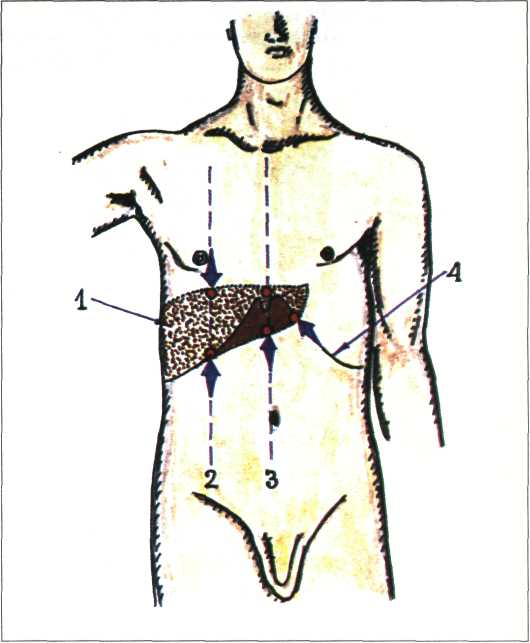 Рисунок 1. Определение размеров печени по Курлову.В норме размеры печени по Курлову:правая срединно-ключичная линия+ 1-передняя срединная -8см.левая реберная дуга -7см5.3.	Самостоятельная работа: - курация больных;-  заполнение историй болезни;- разбор курируемых больных 5.4.	Итоговый контроль знаний: - ответы на вопросы по теме занятия;- решение  ситуационных задач, тестовых заданий по теме.6. Домашнее задание для усвоения темы занятия6.1Контрольные вопросы для уяснения темы занятияКакие жалобы больных встречаются при заболеваниях печени и желчевыводящих путей?Каковы особенности анамнеза больных с патологией печени и желчевыводящих путей?Что можно выявить при осмотре больных?Какие виды желтух выделяют?Чем объясняется кожный зуд при желтухах?Где раньше всего становится заметной иктеричность?Чем объясняются боли при поражениях печени и желчевыводящих путей?Что такое «болезненность в точке желчного пузыря»?Какие существуют методы выявления наличия жидкости в брюшной полости?Каковы правила пальпации печени, желчного пузыря и селезенки, определение характера края и поверхности печени?Размеры печени по Курлову? Техника определения.Где проецируется желчный пузырь? Каковы правила его пальпации?Что такое синдром Ортнера?Что такое синдром «френикус»?Что такое синдром Курвуазье? 6.2.Тестовые задания (Один правильный ответ)Вариант 1 001. ВОЗНИКНОВЕНИЕ ТОШНОТЫ И РВОТЫ НА ВЫСОТЕ  ПРИСТУПА ЖЕЛЧКОЙ КОЛИКИ У БОЛЬНОГО ЖЕЛЧНО-КАМЕННОЙ БОЛЕЗНЬЮ МОЖНО ОБЪЯСНИТЬ1) частым сопутствующим поражением желудка (обострение атрофичекого гастрита)2) висцеро-висцеральным рефлюксом в результате перехода воспаления на висцеральную и париетальную брюшину3)  висцеро-висцеральным рефлюксом, обусловленным резким повышением давления в желчных протоках и желчевыводящих путях и раздражением n. vagus4) выраженной интоксикацией и прямым возбуждением рвотного центра     5) резким повышение артериального давления в момент колики002. ДЛЯ СИМПТОМА КУРВУАЗЬЕ ХАРАКТЕРНО     1) увеличенный, безболезненный, эластичный и подвижный желчный пузырь у больного с механической желтухой     2) увеличенный, безболезненный, эластичный желчный пузырь, желтухи нет     3) механическая желтуха, желчный пузырь не увеличен, пальпация его болезненна     4) паренхиматозная желтуха, желчный пузырь не увеличен, пальпация его болезненна     5) желчный пузырь не пальпируется003. В ПЕЧЕНИ СИНТЕЗИРУЮТСЯ     1) липаза, альбумины, протромбин     2) альбумины, трипсин, фибриноген     3) альбумины, фибриноген, протромбин     4) альбумины, трипсин, фибриноген, инсулин     5) инсулин, липаза, протромбин004. ПРИ  ВИРУСНОМ ГЕПАТИТЕ развивается ЖЕЛТУХА     1) подпеченочная     2) надпеченочная     3) печеночная     4) гемолитическая     5) механическая005. ЖЕЛТУХА, ПРИ КОТОРОЙ ОДНОВРЕМЕННО ПОВЫШАЕТСЯ СВОБОДНЫЙ И СВЯЗАННЫЙ БИЛИРУБИН В КРОВИ, НАЗЫВАЕТСЯ1) надпеченочная2) печеночная3) подпеченочная4) гемолитическая5) механическая006. ГИНЕКОМАСТИЯ ПРИ ЗАБОЛЕВАНИЯХ ПЕЧЕНИ ЯВЛЯЕТСЯ           ПРОЯВЛЕНИЕМ     1) печеночно-клеточной недостаточности     2) портальной гипертензии     3) дискинезии желчевыводящих путей     4) холангита     5) желтухи007. Локализация болей при заболеваниях органов          желчевыделения1) боли в пупочной области2) левая подвздошная область3) правая подвздошная область4) область правого подреберья5) область мечевидного отростка008. Лимонно-желтый цвет кожи характерен для желтухи1) паренхиматозной2) гемолитической3) механической4) обтурационной5) подпеченочной009. Появление сосудистых звездочек свидетельствует о поражении1) сердца2)легких3) кишечника4) печени5) желудка010.Смещение верхней границы печени вниз возможно при1) поддиафрагмальном абсцессе2) воспалительном процессе в желчевыводящих путях3) циррозе печени4) низком стоянии диафрагмы5) эмфиземе легкихВариант 2  001.ЖЕЛТУХУ, ПРИ КОТОРОЙ ВЫЯВЛЯЕТСЯ ОДНОВРЕМЕННО БИЛИРУБИН И УРОБИЛИНОИДЫ В МОЧЕ, НАЗЫВАЕТСЯ1) печеночная2) подпеченочная3) надпеченочная4) гемолитическая5) механическая.002. К второстепенным жалобам при заболеваниях печени и желчных путей относятся     1) боли в правом подреберье     2) кожный зуд     3) снижение работоспособности      4) увеличение размеров живота     5) желтуха003. Нижние границы печени при перкуссии смещены вниз при     1) высоком стоянии диафрагмы     2) вирусном гепатите     3)уменьшении размеров печени (конечная стадия цирроза)     4) метеоризме     5) беременности004. Причиной кожного зуда у больных с заболеваниями печени и желчевыводящих путей являются     1) накопление в крови сахара     2) накопление в крови азотистых шлаков     3) накопление в крови желчных кислот     4) накопление меланина     5) накопление холестерина005. Сосудистые звездочки - это     1) слегка возвышающийся гиперемированный участок     2) пятнистая сыпь диаметром 2-     3) круглые или овальные сильно зудящиеся волдыри     4) возвышающиеся над поверхностью кожи пульсирующие ангиомы     5) мелкоточечная сыпь по типу «крапивницы».006. Малиновый язык встречается при     1) при заболеваниях кишечника     2) при заболеваниях желудка     3) при заболеваниях печени     4) при заболеваниях поджелудочной железы     5) при заболеваниях желчного пузыря.007. СИМПТОМ ОРТНЕРА ОПРЕДЕЛЯЕТСЯ     1) пальпацией в точке диафрагмального нерва справа     2) пальпацией в холедохо - панкреатической точке     3) поколачиванием ребром ладони по реберным дугам     4) пальпацией в области проекции желчного пузыря     5) пальпацией вокруг пупка.008. Пальпация печени позволяет определить     1) положение, величину, форму, болезненность,  консистенцию     2) положение, величину, форму, размеры      3) размеры, болезненность,  консистенцию     4) величину, форму, размеры, болезненность, положение     5) форму, болезненность,  консистенцию, размеры.009. отложение под эпидермисом холестерина на веках (ксантелазмы) свидетельствуют о Нарушении     1) углеводного обмена     2) обмена билирубина     3) минерального обмена     4) холестеринового обмена      5) пуринового обмена.010. ПОПЕРЕЧНЫЙ РАЗМЕР СЕЛЕЗЕНКИ В НОРМЕ     1) 2-      2) 4 –      3) 10 –      4) 12 –      5) 15- Вариант 3001. Размеры печени по Курлову в норме     1) 8х7х6см      2) 12х8х7см      3) 9х8х7см      4) 11х10х9см     5) 12х 11х 8 см.002. ВОСПАЛЕНИЕ ЖЕЛЧНОГО ПУЗЫРЯ ПОДТВЕРЖДАЕТСЯ     1) симптомом Менделя     2) симптомом Воскресенского     3) симптомом Щеткина     4) симптомом Мюсси-Георгиевского     5) симптомом Боткина.003. Приступ печеночной колики может сопровождаться     1) рвотой съеденной накануне пищей     2) субфебрильной температурой     3) жидким стулом     4) повышением аппетита     5) снижением массы тела.004. Пальпация печени позволяет определить     1) положение, величину, форму, болезненность,  консистенцию     2) положение, величину, форму, размеры      3) размеры, болезненность,  консистенцию     4) величину, форму, размеры, болезненность, положение     5) форму, болезненность,  консистенцию, размеры.005. Локализация болей при заболеваниях органов желчевыделения1) боли в пупочной области2) левая подвздошная область3) правая подвздошная область4) область правого подреберья5) область мечевидного отростка006. СТЕРКОБИЛИНОГЕН В КАЛЕ ПОВЫШАЕТСЯ ПРИ ЖЕЛТУХЕ1) печеночной2) подпеченочной3) надпеченочной4) механической5) паренхиматозной.007. Смещение верхней границы печени вниз возможно при1) поддиафрагмальном абсцессе2) воспалительном процессе в желчевыводящих путях3) циррозе печени4) низком стоянии диафрагмы5) эмфиземе легких008. В ПЕЧЕНИ СИНТЕЗИРУЮТСЯ     1) липаза, альбумины, протромбин     2) альбумины, трипсин, фибриноген     3) альбумины, фибриноген, протромбин     4) альбумины, трипсин, фибриноген, инсулин5) инсулин, липаза, протромбин009. ШАФРАНОВЫЙ цвет кожи характерен для желтухи1) паренхиматозной2) гемолитической3) механической4) обтурационной     5) надпеченочной010. «Ложная» желтуха обусловлена:     1) накоплением биливердина     2) употреблением в пищу большого количества цитрусовых и моркови     3) накоплением билирубина     4) употреблением в пищу большого количества жирной пищи     5) накоплением холестеринаВариант 4001. Приступообразные боли при желчекаменной болезни         провоцируются     1) приемом мочегонных препаратов     2) употреблением в пищу большего количества углеводов     3) тяжелой физической нагрузкой     4) употреблением в пищу белковой пищи     5) употреблением в пищу растительной клетчатки002. Осмотр живота позволяет обнаружить     1) расширение венозной сети вокруг пупка     2) форму и консистенцию печени     3) аневризму брюшного отдела аорты     4) высоту стояния диафрагмы     5) отсутствие перистальтики кишечника003. Симптом Ортнера бывает положительный при     1) портальной гипертензии     2) воспалении желчного пузыря     3) жировой дистрофии печени     4) циррозе печени5) гастрите004. К диспептическим жалобам при заболеваниях печени и желчных путей НЕ относятся      1) отрыжка     2) извращение вкуса     3) рвота     4) вздутие и урчание живота     5) горький вкус во рту005. ЖЕЛТУХА, ПРИ КОТОРОЙ НАБЛЮДАЕТСЯ ПОВЫШЕНИЕ СВОБОДНОГО БИЛИРУБИНА В КРОВИ, УРОБИЛИНОИДЫ В МОЧЕ И СТЕРКОБИЛИНОГЕН В КАЛЕ, НАЗЫВАЕТСЯ1) печеночная2) подпеченочная3) надпеченочная4) механическая5) паренхиматозная006. Локализация болей при заболеваниях органов желчевыделения:1) боли в пупочной области2) левая подвздошная область3) правая подвздошная область4) область правого подреберья5) область мечевидного отростка007. ВОСПАЛЕНИЕ ЖЕЛЧНОГО ПУЗЫРЯ ПОДТВЕРЖДАЕТСЯ     1) симптомом Менделя     2) симптомом Воскресенского     3) симптомом Щеткина     4) симптомом Мюсси-Георгиевского     5) симптомом Боткина.008. В норме при пальпации край печени имеет следующие        свойства, кроме     1) мягкий     2) острый     3) закругленный     4) легко подворачивающийся     5) болезненный.009. Размеры печени по Курлову в норме     1) 8х7х6см      2) 12х8х7см      3) 9х8х7см      4) 11х10х9см     5) 12х 11х 8 см.010. Сосудистые звездочки - это     1) слегка возвышающийся гиперемированный участок2) пятнистая сыпь диаметром 2-3) круглые или овальные сильно зудящиеся волдыри4) возвышающиеся над поверхностью кожи пульсирующие ангиомы5) мелкоточечная сыпь по типу «крапивницы».6.3. Ситуационные задачиЗадача №1.     Больная Н., 56 лет, 5 лет назад стала отмечать кожный зуд, постепенно усиливающийся. 2 года назад появилась желтуха, постепенно нарастающая, тяжесть в правом подреберье. В анамнезе перенесенный гепатит В.Объективно: резко выраженная желтуха, расчесы на коже, ксантелазмы, сосудистые "звездочки" на груди, печень выступает из-под края реберной дуги на 3см, очень плотная, поверхность мелкобугристая, безболезненная при пальпации. Пальпируется увеличенная селезенка.      1. О каком заболевании можно думать?      2. Выделите основные синдромы данного заболевания?     3. Что такое сосудистые звездочки?     4. Какие факторы предрасполагают к этому заболеванию?     5. Что такое ксантелазмы?Задача №2.     Больная Л., 50 лет, жалуется на интенсивные постоянные боли в правом подреберье с иррадиацией в правое плечо, сухость и горечь во рту, субфебрильную температуру по вечерам. Больна около 5 лет, ухудшение наступило после приема жирной пищи.Объективно: язык сухой, обложен густым белым налетом. При пальпации живота - положительные симптомы Ортнера и Кера. Температура тела - 37,4°С.      1. О каком заболевание можно думать?     2. Что такое симптом Ортнера?3. Почему боли при данном заболевании имеют подобную иррадиацию?     4. Какие факторы предрасполагают к этому заболеванию?     5. В каких случаях определяется положительный симптом Курвуазье?Задача №3.     Больная В. 45 лет, вызвала врача "скорой помощи" по поводу интенсивной боли вначале по всему животу, а затем локализовавшейся в правом подреберье. Боль иррадиирует в правое плечо и область правой лопатки. Кроме того, больную беспокоит тошнота, наблюдались двукратная рвота, вздутие живота. Раньше подобных явлений не было. Боль возникла 2 часа назад после езды на машине по неровной дороге. По рекомендации соседки приняла 2 таблетки но-шпы. Интенсивность боли несколько уменьшилась, но спустя некоторое время вновь усилилась, появилась моча темного цвета.Объективно: состояние средней тяжести. Температура тела 36,8° С. Подкожно-жировой слой развит чрезмерно, кожа бледная. Язык суховатый, обложен белым налетом. При пальпации живота отмечается болезненность в области правого подреберья и эпигастральной области. Со стороны других органов и систем патологии не выявлено     1. О каком заболевании можно думать?     2. Каковы основные факторы риска развития данной патологии?     3. Чем объяснить характерную иррадиацию?     4. Какие изменения со стороны кала будут иметь место при данной патологии?       5. Назовите возможные осложнения данного заболевания?Задача №4.     Больной 3., 68 лет поступил с жалобами на отсутствие аппетита, вздутие живота, резкое похудание, постоянные боли в области правого подреберья. При осмотре – больной истощен, печень при пальпации бугристая, каменистой консистенции. Размеры печени по Курлову- 14-12-. В крови анемия, лейкоцитоз.     1. О чем следует думать?     2. Что такое гиперспленизм?        3. Какие осложнения данного заболевания Вы знаете?      4. Назовите нормальные размеры печени по Курлову?     5. По каким линиям определяют размеры печени по Курлову?Задача №5.Больной Г., 34 лет с лечебной целью проведено переливание крови. После чего появилась желтуха. При осмотре кожные покровы с лимонным оттенком. Кожного зуда, геморрагических высыпаний нет. Печень при пальпации безболезненна, не увеличена. Селезенка пальпируется при под края левой реберной дуги.      1.Ваш предположительный диагноз?     2. Какие виды желтух вам известны?     3. Какой цвет кожных покровов характерен для других видов желтух?     4. Как отличить истинную желтуху от ложной?     5. Как изменится цвет кала и мочи при данной желтухе?Задача №6.     Больной М., 27 лет, слесарь, доставлен в клинику с жалобами на сильные боли в правом подреберье, иррадиирующие под правую лопатку, в правое плечо. Заболел остро. Заболевание связано с погрешностью в диете (накануне ел много жирной пищи, злоупотреблял алкоголем). Беспокоит тошнота, рвота желчью, температура тела 38,5°С. При пальпации напряжение мышц в эпигастральной области, справа, в точке желчного пузыря. Положительный френикус-симптом.     1.О каком заболевании вы думаете?     2. Где находится точка желчного пузыря?     3. Что такое френикус-симптом?     4. Почему при данном заболевании боль иррадиирует вверх и вправо?     5. Когда пальпируется желчный пузырь?Задача №7.     Больной Ц., 42 лет, поступил с жалобами на увеличение живота, одышку, отеки на нижних конечностях и в области поясницы. В 20-летнем возрасте перенес болезнь Боткина. Неоднократно лечился в стационаре.     При осмотре больной истощен, кожные покровы слегка желтушны, отеки на нижних конечностях, в области поясницы, живот резко увеличен в размерах, на боковых поверхностях видна расширенная венозная сеть. При пальпации определяется наличие свободной жидкости в брюшной полости. Печень выступает из-под края реберной дуги на , плотная, поверхность ее бугристая. Перкуторно в вертикальном положении больного – тупой звук ниже пупка.     1.О каком заболевании вы думаете?     2. Выделите основные синдромы?     3. Каким способом можно выявить наличие жидкости в брюшной полости?4. Назовите нормальные размеры печени по Курлову?     5. Чем можно объяснить выраженное истощение больного, наличие отеков на ногах, в области поясницы?Задача №8.     Больной К., жалуется на плохой аппетит, тошноту, расстройство стула, желтую окраску кожи и склер. Желтуха развивалась медленно. Больной одновременно заметил, что моча стала темной, кал обесцвеченный. При осмотре кожные покровы желтушные. При пальпации печень умеренно увеличена, несколько болезненна, плотновата.     1.Ваш предположительный диагноз?     2. Что является наиболее вероятной причиной развития данной патологии?     3.Выделите основные синдромы?     4. Назовите нормальные размеры печени по Курлову?     5. Чем можно объяснить наличие диспепсии?Задача №9.     Больной Т., 50 лет, грузчик, обратился с жалобами на постоянную боль в правом подреберье, чувство распирания, тошноту, рвоту алой кровью, общую слабость, быструю утомляемость. При осмотре кожные покровы желтушного цвета, эритема ладоней, сосудистые звездочки, вены вокруг пупка расширены. При пальпации печень увеличена, плотная, селезенка увеличена.     1. Ваш предположительный диагноз?     2. Чем можно объяснить наличие рвоты алой кровью?     3. Как называются сосудистые звездочки?     4. О чем свидетельствуют расширенные вены вокруг пупка?     5. Как называется эритема ладоней?Задача №10.     Больной Ю., жалуется на тупые боли в правом подреберье, нарастающую слабость, тошноту, рвоту, повышение температуры тела до 37.6°С. Из расспроса выяснено, что больной часто употребляет алкоголь, три дня назад принял большую дозу спирта. При осмотре кожные покровы желтушного цвета, пальпируется увеличенная, плотная печень.     1.О каком заболевании вы думаете?     2. Что послужило причиной развития данной патологии?     3. Назовите нормальные размеры печени по Курлову?     4. Опишите нормальное состояние печени при пальпации.     5. К чему может привести данное заболевание?7.	Темы УИРС.«Дифференциальная диагностика желтух».«Гиперспленизм»«Печеночная кома»8.	Рекомендованная литература по теме занятия:1. Занятие № 17.Тема: «Обследование больных с заболеваниями кишечника и поджелудочной железы. Основные клинические синдромы»2. Форма организации занятия: клиническое практическое.3. Значение изучения темы: Во всем мире заболевания органов пищеварения занимают одно, из ведущих, мест среди причин нетрудоспособности и смертности. Актуальность темы при исследовании органов брюшной полости метода пальпации предоставляется основное значение. Методически правильно проведенная пальпация позволяет выявить не только локализацию патологического процесса, получить представление о его характере, но и определять дальнейшую тактику обследование с использованием дополнительных методов (рентген-исследование, ректороманоскопия и др.).Практически все заболевания желудочно-кишечного тракта проявляют себя болевым и диспепсическим синдромами, возможно также сочетание с синдромами раздраженной толстой кишки и мальабсорбции. Известную роль при заболеваниях желудочно-кишечного тракта занимает - клиническая картина и проявление ведущих симптомов, это необходимо для определения патологических синдромов и постановки диагноза. Знание этих процессов является неотъемлемой сложной частью лечебного процесса и способствует облегчению состояния пациента и обеспечивает успех лечения.Поэтому учебным  значением  даннойтемы является знакомство с физикальными методами исследования кишечника и поджелудочной железы, с клиническими проявления ведущих симптомов при следующих патологических состояниях - синдром абдоминалгии, синдром диспепсии, синдром мальабсорбции, синдром раздраженной толстой кишки.Профессиональное значение темы: подготовка квалифицированного специалиста, хорошо ориентирующегося в методах обследования больных с заболеваниями кишечника и поджелудочной железы..Личностное значение темы: развитие ответственности будущего врача за проведение первичной профилактики заболеваний кишечника и поджелудочной железы.4.Цели обучения: - общая: обучающийся должен обладать общекультурными и профессиональными  компетенциямиспособностью и готовностью анализировать социально-значимые проблемы и процессы, использовать на практике методы гуманитарных, естественнонаучных, медико-биологических и клинических наук в различных видах профессиональной и социальной деятельности (ОК-1)способностью и готовностью осуществлять свою деятельность с учетом принятых в обществе моральных и правовых норм, соблюдать правила врачебной этики, законы и нормативные правовые акты по работе с конфиденциальной информацией, сохранять врачебную тайну (ОК-8).способностью и готовностью проводить и интерпретировать опрос, физикальный осмотр, клиническое обследование,   написать медицинскую карту  стационарного больного с патологией ЖКТ (ПК-5);способностью и готовностью проводить патофизиологический анализ клинических синдромов, обосновывать патогенетически оправданные методы (принципы) диагностики, профилактики заболеваний кишечника и поджелудочной железы среди взрослого населения  с учетом их возрастно-половых групп (ПК-6);способностью и готовностью анализировать закономерности функционирования отдельных органов и систем, использовать знания анатомо-физиологических основ, основные методики клинико-иммунологического обследования и оценки функционального состояния организма взрослого человека и подростка для своевременной диагностики заболеваний и патологических процессов при заболеваниях кишечника и поджелудочной железы (ПК-16);способностью и готовностью выявлять у пациентов основные патологические симптомы и синдромы заболеваний, используя знания основ медико-биологических и клинических дисциплин с учетом законов течения патологии по органам, системам и организма в целом, анализировать закономерности функционирования различных органов и систем при различных заболеваниях и патологических процессах, выполнять основные диагностические мероприятия по выявлению неотложных и угрожающих жизни состояний (ПК-17);- учебная:знать:современные методы клинического обследования больных с заболеваниями кишечника и поджелудочной железыосновные жалобы и клинические проявления, патологии желудочно-кишечного тракта, на основании которых можно выявить следующие синдромы, - абдоминалгии, диспепсии, мальабсорбции, раздраженной толстой кишки.основы профилактической помощи, направленных на укрепление здоровья населения  уметь:определить статус пациента: собрать анамнез, провести опрос пациента и/или его родственников, провести физикальное обследование пациента с заболеваниями кишечника и поджелудочной железы(осмотр, пальпация, перкуссия, аускультация);оценить состояние пациента для принятия решения о необходимости оказания ему медицинской помощи;оценить социальные факторы, влияющие на состояние физического и психологического здоровья пациента: культурные, этические, религиозные, семейные факторы риска;поставить предварительный диагноз – синтезировать информацию о пациенте с целью определения патологии и причин, ее вызывающих;заполнять фрагмент истории болезни.владеть:правильным ведением медицинской документации;методами общеклинического обследования больных с заболеваниями кишечника и поджелудочной железы (расспрос, осмотр, поверхностная пальпация живота, методическая глубокая скользящая пальпация по В.П. Образцову и Н.Д. Стражеско/5. План изучения темы:5.1.Контроль  исходного уровня  знаний (тестовые вопросы)5.2.Основные понятия и положения темы (граф логической структуры темы, плакаты «Пищеварительная система», «Толстый кишечник», «Тонкий кишечник»).ОСНОВНЫЕ ГАСТРОЭНТЕРОЛОГИЧЕСКИЕ СИНДРОМЫСИНДРОМ ДИСФАГИИ - нарушение акта глотания и прохождение пищи по пищеводу. СИНДРОМ ЖЕЛУДОЧНОЙ ДИСПЕПСИИ - тяжесть и боли в подложечной области, изжога, отрыжка, тошнота и рвота, приносящая облегчение.СИНДРОМ КИШЕЧНОЙ ДИСПЕПСИИ - плеск, урчание и боли в животе, локализованные в средней и нижней его части, вздутие живота вследствие усиленного газообразования (метеоризм, поносы, запоры).СИНДРОМ МАЛЬДИГЕСТИИ - нарушение переваривания (расщепления) пищевых полимеров (белки, жиры, углеводы) до необходимых для всасывания составных частей (моноглицеридов, жирных кислот, аминокислот, моносахаридов и др.), проявляющееся выявлением неперевареных пищевых полимеров в капе (амилорея, стеаторея и др.). У больных с мальдигестией могут наблюдаться признаки дисбактериоза и стул с жирным блеском, плохо смывающийся в унитазе.СИНДРОМ МАЛЬАБСОРБЦИИ - нарушение всасывания из тонкой кишки пищевых веществ, приводящее к выраженному расстройству питания, гиповитаминозу, анемии, гипопротеинемии, дистрофии, отёкам.СИНДРОМ ЯЗВЕННОГО ПОРАЖЕНИЯ ЖЕЛУДКА И (ИЛИ) ДВЕНАДЦАТИПЕРСТНОЙ КИШКИ - характеризуется данными ФГДС и рентгеноскопии желудка и ДПК. Характерные боли при язве ДПК - возникают через 1-1,5 часа после приема пищи, локализуются в пилородуоденальной зоне. При язве желудка - боли локализуются в эпигастрии и возникают при высоком расположении язвы сразу после еды.БОЛЕВОЙ АБДОМИНАЛЬНЫЙ СИНДРОМ - описывается локализация болей, их ритм, связь с приемом пищи, длительность, чем купируются и иррадиация.СИНДРОМ НАРУШЕННОЙ МОТОРНОЙ ФУНКЦИИ ТОЛСТОЙ КИШКИ - обусловлен гипер- или гипомоторными расстройствами, основными клиническими признаками которых являются характерные боли в животе спастического или паралитического характера, поносы, запоры, нарушение акта дефекации (указывать характер стула).СИНДРОМ ЭНТЕРИТА включает диарею, метеоризм, боль схваткообразного характера в верхней части живота, вокруг пупка, урчание, бурление в животе. Стул при хроническом энтерите жидкий или кашицеобразный, содержащий непереваренные остатки пищи.СИНДРОМ  дисбактериоза -нарушение баланса между патологической и сапрофитной микрофлорой кишечника или хронические воспалительные заболевания тонкого кишечника. Проявляется снижением массы тела, трофическими расстройствами в результате недостатка витаминов (сухостью кожи, ломкостью, тусклостью ногтей и волос), признаками остеопороза, нарушением зрения.ГАСТРОКАРДИАЛЬНЫЙ СИНДРОМ (синдром Ремхельда) сочетание сердцебиения, болей в области сердца, изменений сердечного ритма с повышением или понижением АД возникающее при переполнении желудка или метеоризме.КОПРОЛОГИЧЕСКИЙ СИНДРОМ изменения, выявленные при копрологическом исследовании - нейтральные жиры, зерна крахмала, эритроциты, лейкоциты и т.д.ХОЛЕЦИСТОКАРДИАЛЬНЫЙ СИНДРОМ - кардиалгия -длительные тупые боли в пресердечной области, возникающие после обильной еды, транзиторные нарушения ритма (экстрасистолии), уплощение или инверсия зубца Т на ЭКГ.СИНДРОМ ПРАВОГО ПОДРЕБЕРЬЯ - возникновение болей в правом подреберье после погрешностей в диете, тошнота, горечь во рту. Положительные симптомы, свидетельствующие о воспалении желчного пузыря - Мерфи, Кера, Ортнера, Пекарского, Ионаша и др..СИНДРОМ ПАРАЗИТАРНОЙ ИНВАЗИИ - обнаружение паразитов в кале, желчи, гиперэозинофилия, склонность к аллергическим реакциям.Симптомы воспаления поджелудочной железы.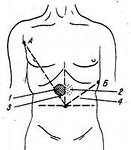 1 –зонаШоффара  (слева от пупка); 2 –зонаГубергрица-Скульского (справа от пупка);  3 –точкаДежардена(5 - 7см от пупка по линии, соединяющей пупок с правой подмышечной впадиной);4 –точкаМейо – Робсона (точка в левом реберно-позвоночном углу);5 – точка Малле-Ги (в месте пересечения наружного края левой прямоймышцысреберной дугой)Диагностическое значениеэтихболевых точекотносительно невелико из-за их непостоянства.СимптомВоскресенского - исчезновение пульсации аорты в эпигастрии. СимптомКуллена - в области пупка кореподобная сыпь, цианоз, подкожные кровоизлияния, самопроизвольные «синяки». СимптомГрота —признакхронического панкреатита: наличие «пояса» атрофии подкожного жирового слоя соответственнотопографическому погнию поджелудочной железы. 5.3 Самостоятельная работа по теме:- курация больных - формирование представления о больном - разбор курируемых больных- написание фрагмента истории болезни  5.4 Итоговый контроль знаний- ответы на вопросы по теме занятия- решение ситуационных задач.6. Домашнее задание для уяснения темы занятия6.1.Тесты.Вариант 1. 001. ТОЩАЯ КИШКА РАСПОЛАГАЕТСЯ1) сверху и слева (надчревная область) и в средине брюшной полости (пупочная область)2) в малом тазу3) в правом подреберье4) на передней стенке тела желудка5) на передней поверхности печени.002. МЕСТО ПЕРЕХОДА ВОСХОДЯЩЕЙ ОБОДОЧНОЙ КИШКИ В ПОПЕРЕЧНУЮ ОБОДОЧНУЮ КИШКУ НАЗЫВАЮТ1) печеночным (правым поддиафрагмальным) изгибом (углом) ободочной кишки 2) правой переходной зоной3) ободочным изгибом4) кишечным углом5) изогнутой ободочной кишкой.003. ПОДЖЕЛУДОЧНАЯ ЖЕЛЕЗА РАСПОЛОЖЕНА1) интраперитонеально на уровне III-IV поясничных позвонков2) ретроперитонеально на уровне I-II поясничных позвонков, позади задней стенки желудка3) мезоперитонеально ниже поперечной ободочной кишки4) ретроперитонеально на уровне слепой кишки5) интраперитонеально, параллельно нисходящей ободочной кишки.004. БОЛЕЗНЕННОСТЬ В ТОЧКЕ МЕЙО – РОБСОНА ХАРАКТЕРНА ДЛЯ ПОРАЖЕНИЯ1) головки поджелудочной железы2) тела поджелудочной железы3) хвоста поджелудочной железы4) все поджелудочной железы5) головки и тела поджелудочной железы.005. ГИПЕРЧУВСТВИТЕЛЬНОСТЬ КОЖИ В ОБЛАСТИ VIII ГРУДНОГО ПОЗВОНКА ЭТО1) симптом Грота2) симптом Керте3) симптом Катча4) симптом Кера5) симптом Ортнера.006. нарушение акта дефекации: запор, боль, ложные позывы, алая кровь в кале характерны для1) болезни Крона2) хронического панкреатита3) рака прямой кишки4) непроходимости кишечника5) любой из представленных вариантов ответов.007. В НОРМЕ ПРИ ПАЛЬПАЦИИ УРЧАНИЯ ХАРАКТЕРНО ДЛЯ1) слепой кишки2) поперечной ободочной кишки3) восходящей ободочной кишки4) нисходящей ободочной кишки5) сигмовидной кишки.008 ХАРАКТЕРНЫМИ ПРИЗНАКАМИ ДИСТЕНЗИОННЫХ БОЛЕЙ В АБДОМИНАЛЬНОЙ ОБЛАСТИ ЯВЛЯЮТСЯ1) возникают вследствие растяжения кишечника газами2) связаны с натяжением и раздражением брыжейки3) длительные 4) имеют точную локализацию5) любой из представленных вариантов болей.009. ПРИ ЭНТЕРИТЕ БОЛИ ЛОКАЛИЗУЮТСЯ В1) правой подвздошной области2) левой нижней части живота3) области пупка4) промежности в момент дефекации5) эпигастрии.010. ПАТОГЕНЕТИЧЕСКИМИ ФАКТОРАМИ РАЗВИТИЯ ПОНОСА  НЕ ЯВЛЯЕТСЯ1) ускоренного продвижения пищевой кашицы2) нарушения моторики желудка3) нарушения всасывания переваренной пищи4) наличия воспалительных процессов в кишечнике	5) приема слабительных средств.Вариант 2.001. ПОДВЗДОШНАЯ КИШКА РАСПОЛАГАЕТСЯ1) у основания мечевидного отростка2) под левым куполом диафрагмы3) на передней стенке тела желудка4) справа и снизу, часто в малом тазу     5) у нижнего полюса селезенки.002. МЕСТО ПЕРЕХОДА ПОПЕРЕЧНОЙ ОБОДОЧНОЙ КИШКИ В НИСХОДЯЩУЮ ОБОДОЧНУЮ НАЗЫВАЮТ1) изогнутой ободочной кишкой2) левой переходной зоной3) селезеночным (левым поддиафрагмальным) изгибом (углом) ободочной кишки4) кишечным углом     5) ободочным изгибом.003. БОЛЕЗНЕННОСТЬ В ЗОНЕ ШОФФАРА И ТОЧКЕ ДЕЖАРДЕНА ХАРАКТЕРНА ДЛЯ ПОРАЖЕНИЯ1) головки поджелудочной железы2) тела поджелудочной железы3) хвоста поджелудочной железы4) все поджелудочной железы5) головки и тела поджелудочной железы.004. БОЛЕЗНЕННОСТЬ И НАПРЯЖЕНИЕ МЫШЦ БРЮШНОГО ПРЕССА В ЗОНЕ ПРОЕКЦИИ ПОДЖЕЛУДОЧНОЙ ЖЕЛЕЗЫ ЭТО1) симптом Грота2) симптом Керте3) симптом Катча4) симптом Керра     5) симптом Ортнера.005. АТРОФИЯ ПОДКОЖНОЙ ЖИРОВОЙ КЛЕТЧАТКИ В ОБЛАСТИ ПРОЕКЦИИ ПОДЖЕЛУДОЧНОЙ ЖЕЛЕЗЫ ЭТО1) симптом Грота2) симптом Керте3) симптом Катча4) симптом Керра     5) симптом Ортнера.006. МАЛЬАБСОРБЦИЯ ПРОЯВЛЯЕТ СЕБЯ1) интенсивными болями в животе2) поносами и вздутием живота3) эритроцитозом4) ожирением     5) постоянными запорами007. ПРИ ТрансверзИТЕ БОЛИ ЛОКАЛИЗУЮТСЯ В1) правой подвздошной области2) левой подвздошной области3) в нижней части грудины4) промежности в момент дефекации     5) эпигастрии.008. СПАСТИЧЕСКИЕ БОЛИ В ЖИВОТЕ МОГУТ БЫТЬ ОБУСЛОВЛЕНЫ1) растяжением стенок полых органов2) натяжением связочного аппарата полых органов3) сильным сокращением гладкой мускулатуры кишечника4) воспаление париетальной брюшины     5) нарушением кровообращения.009. ГЛУБОКАЯ ПАЛЬПАЦИЯ ПО ОБРАЗЦОВУ-СТРАЖЕСКО НАЧИНАЕТСЯ С1) слепой кишки2) поперечной ободочной кишки3) червеобразного отростка слепой кишки4) сигмовидной кишки     5) восходящей ободочной кишки.010. Боли в правой подвздошной области  НЕ характерны для 1) аппендицит2) тифлит3) сигмоидит4) илеит 5) правосторонний аднекситВариант 3.001. БОЛЕЗНЕННОСТЬ В ЗОНЕ ГУБЕРГРИЦА – СКУЛЬСКОГО И ТОЧКЕ ГУБЕРГРИЦА ХАРАКТЕРНА ДЛЯ ПОРАЖЕНИЯ1) головки поджелудочной железы2) тела поджелудочной железы3) хвоста поджелудочной железы4) все поджелудочной железы5) головки и тела поджелудочной железы.002. ПОПЕРЕЧНАЯ ОБОДОЧНАЯ КИШКА РАСПОЛОЖЕНА1) на уровне пупка2) на 1- выше пупка3) на 2- выше пупка4) на 2- ниже пупка5) на 2-ниже большой кривизны желудка. 003. ОПОЯСЫВАЮЩИЕ БОЛИ ХАРАКТЕРНЫ ДЛЯ1) язвенной болезни2) гастрита3) холецистита4) панкреатита     5) эзофагита.004. ПРИ ТИФЛИТЕ БОЛИ ЛОКАЛИЗУЮТСЯ В1) правой подвздошной области2) левой нижней части живота3) области пупка4) промежности в момент дефекации     5) эпигастрии.005. ПРИ ЗАБОЛЕВАНИИ ПРЯМОЙ КИШКИ БОЛИ ЛОКАЛИЗУЮТСЯ В1) правой подвздошной области2) левой нижней части живота3) области пупка4) промежности в момент дефекации     5) эпигастрии.006. БОЛИ, ВОЗНИКАЮЩИЕ ИЗ-ЗА РАСТЯЖЕНИЯ КИШЕЧНИКА ГАЗАМИ И СВЯЗАННЫЕ С НАТЯЖЕНИЕМ И РАЗДРАЖЕНИЕМ БРЫЖЕЙКИ - ЭТО1) спастические боли2) аппендикулярная колика3) дистензионные боли4) прямокишечная колика     5) кишечная колика.007. ЧАСТЫЕ И БОЛЕЗНЕННЫЕ ПОЗЫВЫ НА НИЗ С ЧУВСТВОМ СУДОРОЖНОГО СОКРАЩЕНИЯ КИШКИ И СФИНКТЕРА – ЭТО1) аппендикулярная колика2) тенезмы3) метеоризм4) дисфагия     5) анорексия.008. ОЩУЩЕНИЕ ПУЧЕНИЯ, ВЗДУТИЯ, РАСПИРАНИЯ ЖИВОТА – ЭТО1) аппендикулярная колика2) тенезмы3) метеоризм4) дисфагия     5) анорексия.009. ПРИЧИНАМИ МЕТЕОРИЗМА  НЕ  ЯВЛЯЕТСЯ 1) усиленного газообразования2) нарушения двигательной функции кишечника3) принятия большого количества белковой пищи4) аэрофагии     5) понижения всасывания газов.010. ПОНОС ВСЛЕДСТВИЕ МЕХАНИЧЕСКОГО РАЗДРАЖЕНИЯ КИШЕЧНОЙ СТЕНКИ ЗАСТОЯВШИМИСЯ КАЛОВЫМИ МАССАМИ – ЭТО1) запорный понос2) бродильная диспепсия3) гнилостная диспепсия4) панкреатогенный понос5) нейрогенный понос.Вариант 4.001. КИШЕЧНЫЕ БОЛИ, В ОТЛИЧИЕ ОТ ЖЕЛУДОЧНЫХ,  НЕ  ХАРАКТЕРИЗУЮТСЯ 1) отсутствием строгой связи с приемом пищи2) тесной связью с приемом пищи 3) тесной связью боли с актом дефекации4) облегчением болей после дефекации или отхождения газов5) локализацией в мезогастрии.002. ПОД ЗАПОРОМ ПОНИМАЮТ ЗАДЕРЖКУ КАЛА В КИШЕЧНИКЕ ДЛИТЕЛЬНОСТЬЮ БОЛЕЕ1) 24 часов2) 48 часов3) 12 часов4) 72 часов     5) 10 часов.003. ОРГАНИЧЕСКИЕ ЗАПОРЫ ОБУСЛОВЛЕНЫ1) употреблением легкоусвояемой пищи2) воспалительным поражением кишечника3) нарушением функции нервной системы4) механическим препятствием     5) нарушением питания.004. ФУНКЦИОНАЛЬНЫЕ ЗАПОРЫ  НЕ  ОБУСЛОВЛЕНЫ 1) механическим препятствиим2) употреблением легкоусвояемой пищи3) нарушением функций нервной системы4) воспалительным поражением кишечника5) длительным приемом слабительных.  005. ТОЩАЯ КИШКА РАСПОЛАГАЕТСЯ1) сверху и слева (надчревная область) и в средине брюшной полости (пупочная область)2) в малом тазу3) в правом подреберье4) на передней стенке тела желудка5) на передней поверхности печени.006. ПОДЖЕЛУДОЧНАЯ ЖЕЛЕЗА РАСПОЛОЖЕНА1) интраперитонеально на уровне III-IV поясничных позвонков2) ретроперитонеально на уровне I-II поясничных позвонков, позади задней стенки желудка3) мезоперитонеально ниже поперечной ободочной кишки4) ретроперитонеально на уровне слепой кишки5) интраперитонеально, параллельно нисходящей ободочной кишки.007. БОЛЕЗНЕННОСТЬ В ЗОНЕ ГУБЕРГРИЦА – СКУЛЬСКОГО И ТОЧКЕ ГУБЕРГРИЦА ХАРАКТЕРНА ДЛЯ ПОРАЖЕНИЯ1) головки поджелудочной железы2) тела поджелудочной железы3) хвоста поджелудочной железы4) все поджелудочной железы5) головки и тела поджелудочной железы.008. АТРОФИЯ ПОДКОЖНОЙ ЖИРОВОЙ КЛЕТЧАТКИ В ОБЛАСТИ ПРОЕКЦИИ ПОДЖЕЛУДОЧНОЙ ЖЕЛЕЗЫ ЭТО1) симптом Грота2) симптом Керте3) симптом Катча4) симптом Керра     5) симптом Ортнера.009. нарушение акта дефекации: запор, боль, ложные позывы, алая кровь в кале характерны для1) болезни Крона2) хронического панкреатита3) рака прямой кишки4) непроходимости кишечника5) любой из представленных вариантов ответов.010. В НОРМЕ ПРИ ПАЛЬПАЦИИ УРЧАНИЯ ХАРАКТЕРНО ДЛЯ1) слепой кишки2) поперечной ободочной кишки3) восходящей ободочной кишки4) нисходящей ободочной кишки5) сигмовидной кишки.6.2.Ситуационные задачи.Задача № 1.Больной К., 45 лет, обратился к врачу в связи с жалобами на давящие, боли в эпигастральной области, периодически опоясывающие, возникают через 40 минут после употребления жирной и жареной пищи, и в ночные часы, боли уменьшаются самостоятельно через 30-40 минут, но совсем не проходят, сопровождаются вздутием живота; на рвоту, не приносящую облегчения.     Считает себя больным в течение нескольких лет, когда после погрешности в диете (прием алкоголя, жирной и копченой пищи). За медицинской помощью не обращался. 3 дня назад, после «застолья» возобновились боли, вздутие живота, отрыжка воздухом, тошнота, рвота после приема любой пищи не приносящая облегчения. Объективно. При глубокой пальпации определяется болезненность в эпигастральной области, болезненность в зоне Шоффара и Губергрица – Скульского. Печень не пальпируется, пальпация безболезненна, размеры по Курлову 9 х 8 х 7см, пузырные симптомы отрицательные. В анализе крови – лейкоцитоз, увеличение СОЭ. 1. Какие основные  синдромы можно выделить у больного?2. О каком заболевании можно думать? Дайте определение заболеванию. 3. Что такое зоны Шоффара и Губергрица – Скульского ?4. Каковы наиболее частые патогенетические факторы развития данной патологии?5. Какой копрологический синдром характерен для данного заболевания?Задача № 2Больная Ж., 53 лет, жалуется на острые боли в эпигастральной области, иррадиирующие  в обе лопатки или в левую ключицу, в задние отделы левых нижних ребер, возникли через 40 минут после приема жирной жаренной пищи, боли длятся около 3-х часов, неоднократные приступы рвоты, мучительной, не приносящей облегчения.Язык влажный, у корня обложен бело-желтым налетом, сосочковый слой хорошо выражен. Тахикардия 100 ударов в минуту. Живот правильной формы, вздут, обе половины одинаково участвуют в акте дыхания. При пальпации мягкий, незначительно болезненный в эпигастрии, перитонеальные симптомы отрицательные. Положительные симптом Мейо — Робсона, симптом Кача. Аускультативно над всеми отделами выслушиваются шумы перистальтики кишечника. При глубокой пальпации пальпируются все отделы толстого кишечника, безболезненны. Тонкий кишечник не пальпируется, область пальпации безболезненна. Печень не пальпируется, область пальпации безболезненна, размеры по Курлову 8 х 7 х 6см. Пузырные симптомы отрицательные.      1. Какие основные  синдромы можно выделить у больной?     2. О каком заболевании можно думать?     3. Как определяются симптом Мейо — Робсона, симптом Кача?     4. Какие дополнительные методы исследования нужны для подтверждения диагноза?     5. Какую диету (стол по Певзнеру) назначите больному с данной       патологией?Задача № 3.За медицинской помощью обратился мужчина 70 лет, в прошлом работник целлюлозно-бумажного комбината, с жалобами на тупую постоянную боль в надчревной области, иногда приступы чрезвычайно сильной, нестерпимой боли, которые продолжаются от нескольких минут до нескольких часов, уменьшаются в позе «крючка» (положение, опираясь на спинку стула или перегибаясь через прижатую к животу подушку); боль чаще появляется или усиливается в вечернее или ночное время, когда больной лежит на спине, а также после обильной жирной пищи и приема алкоголя, чувство тяжести после еды, изжогу, метеоризм, запоры, изредка — поносы, отвращение к жирной и мясной пище бессонницу, раздражительность.  Кал светлый, имеет вид белой глины. Моча темная. В анамнезе на протяжении 8 лет диагностируется хронический панкреатит, сахарный диабет 2 типа. Рекомендованную врачами диету не соблюдает, раньше предпочитал  мясную, жирную, жаренную пищу, злоупотребляет алкоголем, курит много лет. Периодически  родственники больного отмечают у него желтуху. Объективно. Состояние ближе к тяжелому. Пониженного питания. Тургор кожи снижен. Кожные покровы желтушного цвета. При пальпации живот напряжен, болезненный в эпигастральной области и подреберьях. 1. Перечислите ведущие синдромы заболевания.     2.Ваш диагноз.  Дайте определение заболевания.3. Перечислите возможные факторы риска данного заболевания.     4. Какие дополнительные методы исследования помогут уточнить Ваш диагноз. Возможности этих методов.     5. Как часто данное заболевание приводит к летальному исходу?Задача № 4.За медицинской помощью обратилась женщина 65 лет с жалобами на приступообразные боли вверху живота или левом подреберье. Боли носят опоясывающий характер, отдают в спину и левую лопатку, сопровождаться повышением температуры, тошнотой и рвотой. В анамнезе хронический панкреатит. При пальпации живот болезненный в эпигастральной области, мышцы напрягает. Госпитализирована. При обзорной рентгенографии в панкреатических протоках выявлены две тени, похожие на  конкременты.     1. Перечислите ведущие синдромы заболевания.     2. Ваш диагноз.      3. Перечислите возможные факторы риска данного заболевания.     4. Какие дополнительные методы исследования помогут уточнить Ваш диагноз. Возможности этих методов.     5. Что означает симптом Грота?Задача № 5.      Больной Б.,66 лет, обратился за медицинской помощью с жалобами на боль в левой половине живота, возникшую внезапно через 20 мин после приема пищи, длящуюся несколько часов. Боль сопровождается тенезмами и примесью темно –красной крови в стуле в небольшом количестве и выделение слизи из заднего прохода, после болевого приступа. В анамнезе гипертоническая и ишемическая болезнь сердца. Пальпация живота определяет умеренную болезненность по ходу ободочной кишки,  признаков раздражения брюшины нет. При копрологическом исследовании кала -  эритроциты, слизь. 1. Какие основные  синдромы можно выделить у больного?2. О каком заболевании можно думать?3. Какие заболевания следует исключить у больного?4. Какие дополнительные методы исследования нужны для подтверждения диагноза? Возможность этих методов. 5. Что понимают под термином «метеоризм»?Задача №6. В поликлинику обратился студент 1 курса с жалобами н а зуд в области анального отверстия в ночное время, боли и чувство дискомфорта в животе больше справа в течение 3-4 дней; тошноту; дефекацию до 4 раз в сутки, бессонницу; повышенную утомляемость; снижение работоспособности; раздражительность. При пальпации чувствительность в правой подвздошной области, при исследовании в анализе кала выявлены острицы в большом количестве.1. Какие основные синдромы можно выделить у больного?2. О каком заболевании можно думать?3. Что явилось причиной заболевания?4.Дайте физическую характеристику слепой кишки в норме при ее пальпации.5. Укажите характер стула при хроническом энтерите.Задача № 7. За медицинской помощью обратился мужчина 24 лет с жалобами на остро возникшую боль тянущего характера, урчание в животе, потерю аппетита, понос, общее недомогание. Стул частый до 15 раз в сутки жидкий с примесью слизи, болезненные тенезмы, повышение температуры тела до 380С. Заболел остро после употребления в пищу сырых яиц. При осмотре состояние ближе к тяжелому, язык сухой, обложенный серым налетом; тургор кожи снижен, живот втянут. При пальпации отмечается болезненность по ходу толстой кишки1. Какие основные синдромы можно выделить у больного?2. О каком заболевании можно думать?3. Что явилось причиной заболевания?4. Дайте физическую характеристику сигмовидной кишки в норме при ее пальпации.5.Какие дополнительные методы исследования необходимы для диагностики дифференциальной диагностики заболевания? Задача №8.К врачу обратился мужчина 74 лет, с жалобами на тошноту, рвоту, вздутие живота, спастические боли в области кишечника, снижение массы тела, субфебрильную температуру.В анамнезе много лет страдает язвенной болезнью  12 – перстной кишки, курит; злоупотребляет алкоголем. Отец больного умер от онкологического заболевания. При осмотре состояние больного тяжелое, пониженного питания, кожные покровы с серым оттенком. При пальпации живот вздут, пальпируется  большой и малоподвижный конгломерат справа от пупка. В анализах крови анемия, в анализе кала реакция Грегерсена положительная. 1. Какие основные синдромы можно выделить у больного?2. О каком заболевании можно думать?3. Какие факторы риска способствуют развитию данного заболевания?4.Что такое реакция Грегерсена?5.Какая предварительная требуется больному для проведения  исследования кала на реакцию Грегерсена?Задача № 9.     Больная Л., 34 лет, жалуется на боли по всему животусхваткообразного характера, усиливаются после приема любой пищи и  перед дефекацией, проходят после опорожнения кишечника, приэтом ощущение неполного опорожнения кишечника,стул один раз в 3-4 дня после приема слабительных, твердый по типу «овечьего», коричневого цвета, с небольшим количеством слизи, вздутие живота после приема любой пищи, раздражительность, плохое настроение, плохой сон. В ночное время болей в животе не ощущает. Считает себя больной около года, когда впервые после  стрессовой ситуациина работе появились недомогание, боли в животе без четкой локализации.  Объективно: правильного телосложения, удовлетворительного питания. Пальпаторно выявляются спастически сокращенные участки толстого кишечника в большей степени в левой подвдошной области.      1. Какие основные  синдромы можно выделить у больной?     2. О каком заболевании можно думать?     3.Что лежит в основе данной патологии?     4. Как можно объяснить причину появления болей в животе у данной       пациентки?     5. Какие дополнительные методы исследования нужны для подтверждения диагноза?Задача № 10. Больная 20 лет, обратилась в поликлинику с жалобами на ноющие боли в животе, локализующиеся вокруг пупка или внизу живота,боли усиливаются перед дефекацией и уменьшаются после дефекации или отхождения газов, на понос, чаще в утренние часы, после завтрака. Количество опорожнений кишечника составляет от 3 до 5, с небольшими временными промежутками, при этом остается чувство неполного опорожнения кишечника, на позывы на дефекацию после каждого приема пищи. Стул неоформленный, водянистый, масса кала не превышает  в сутки, в кале видны слизь, непереваренные кусочки пищи, Метеоризм больше в вечернее время. Чувство тяжести и переполнения в эпигастрии, тошноту, отрыжку воздухом. Жалуется на головные боли, ощущение комка при глотании, неудовлетворенность вдохом (чувство нехватки воздуха), Считает себя больной последние 3 – 4 месяца. При осмотре врач определил вздутие живота, тимпанит в области левого подреберья, после отхождения газов при пальпации живот мягкий, чувствительный во всех отделах. Симптомы раздражения брюшины отсутствуют.      1. Какие основные синдромы можно выделить у больного?     2. О каком заболевании можно думать?     3. Что считают ведущим в  патогенезе болезни?     4. Какие дополнительные методы исследования необходимы для  диагностики дифференциальной диагностики заболевания?     5.Какие отделы толстого кишечника пальпируют бимануальной       пальпацией?7. Список тем по УИРС:- Целиакия- Болезнь Крона- Неспецифический язвенный колитИзбранные темы пропедевтики внутренних болезней (учебно-методическое пособие для внеаудиторной самостоятельной работы студентов 3 курса лечебного и педиатрического факультетов), изд. КрасГМА ,  Красноярск, 2003. С. 68 – 73.8. Рекомендованная литература по теме занятия:1. Занятие № 18.Тема:  «Дополнительные   методы   исследования   больных   с патологией    желудочно-кишечного    тракта»2. Форма организации занятия: клиническое практическое.3. Значение изучения темы: Желудочно-кишечный тракт (ЖКТ) функционально связан со всеми основными системами человеческого организма. Заболевания органов пищеварения на сегодняшний день являются наиболее распространенными из всех заболеваний внутренних органов. Это заболевания пищевода, желудка, поджелудочной железы, кишечника, желчного пузыря и печени.Современные методы диагностики в гастроэнтерологии (ультразвуковая диагностика, эзофагоскопия, гастроскопия, лапароскопия, ректоскопия, радиологические исследования, большое число лабораторных методик и др.) позволяют выявить болезни органов пищеварения на ранних стадиях и проводить эффективные методы лечения.Поэтому  учебным  значением  даннойтемы является знакомство и проведение дополнительными методами обследования больного с интерпретацией полученных результатов и последующей тактикой ведения больных с заболеваниями ЖКТ. Профессиональное значение темы: подготовка квалифицированного специалиста, хорошо ориентирующегося в клинических и дополнительных (лабораторных, инструментальных) методах обследования больного с заболеваниями ЖКТ.Личностное значение темы: развитие ответственности будущего врача за проведение первичной, вторичной и третичной профилактики заболеваний ЖКТ.4.Цели обучения: - общая: обучающийся должен обладать общекультурными и профессиональными  компетенциями способностью и готовностью анализировать социально-значимые проблемы и процессы, использовать на практике методы гуманитарных, естественнонаучных, медико-биологических и клинических наук в различных видах профессиональной и социальной деятельности (ОК-1)способностью и готовностью осуществлять свою деятельность с учетом принятых в обществе моральных и правовых норм, соблюдать правила врачебной этики, законы и нормативные правовые акты по работе с конфиденциальной информацией, сохранять врачебную тайну (ОК-8).способностью и готовностью проводить и интерпретировать опрос, физикальный осмотр, клиническое обследование,   написать медицинскую карту  стационарного больного с патологией ЖКТ (ПК-5);способностью и готовностью проводить патофизиологический анализ клинических синдромов, обосновывать патогенетически оправданные методы (принципы) диагностики, профилактики заболеваний кишечника и поджелудочной железы среди взрослого населения  с учетом их возрастно-половых групп (ПК-6);способностью и готовностью анализировать закономерности функционирования отдельных органов и систем, использовать знания анатомо-физиологических основ, основные методики клинико-иммунологического обследования и оценки функционального состояния организма взрослого человека и подростка для своевременной диагностики заболеваний и патологических процессов при заболеваниях кишечника и поджелудочной железы (ПК-16);способностью и готовностью выявлять у пациентов основные патологические симптомы и синдромы заболеваний, используя знания основ медико-биологических и клинических дисциплин с учетом законов течения патологии по органам, системам и организма в целом, анализировать закономерности функционирования различных органов и систем при различных заболеваниях и патологических процессах, выполнять основные диагностические мероприятия по выявлению неотложных и угрожающих жизни состояний (ПК-17);- учебная:знать:современные дополнительные методы обследования больных с заболеваниями ЖКТмеханизмы развития основных клинико-лабораторных симптомов патологии органов пищеварения, оценить их диагностическое значениеосновы профилактической помощи, направленных на укрепление здоровья населения  уметь:определить статус пациента: собрать анамнез, провести опрос пациента и/или его родственников, провести физикальное обследование, назначить дополнительные методы обследования с интерпретацией полученных результатов у пациента с патологией ЖКТ;оценить состояние пациента для принятия решения о необходимости оказания ему медицинской помощи;оценить социальные факторы, влияющие на состояние физического и психологического здоровья пациента: культурные, этические, религиозные, семейные факторы риска;поставить предварительный диагноз – синтезировать информацию о пациенте с целью определения патологии и причин, ее вызывающих;заполнять фрагмент истории болезни.владеть:правильным ведением медицинской документации;интерпретацией дополнительными методами обследования больных с патологией ЖКТ.  5. План изучения темы:.Контроль  исходного уровня  знаний (тестовые вопросы)5.2.Основные понятия и положения темы (граф логической структуры темы, плакаты «строение ЖКТ», «Язвенная болезнь желудка», «Печень, желчный пузырь, поджелудочная железа, кишечник» учебные видеофильмы, набор рентгенограмм, примеры анализов, протоколы инструментальных методов обследованиябольных с патологией ЖКТ).5.3. Самостоятельная работа по теме:- курация больных - формирование представления о больном - назначение дополнительных методов обследования с интерпретацией       полученных результатов- разбор курируемых больных- написание фрагмента истории болезни  5.4 Итоговый контроль знаний           - ответы на вопросы по теме занятия           - решение ситуационных задач.6. Домашнее задание для уяснения темы занятия   6.1. Контрольные вопросы по теме занятия1.  Перечислите основные лабораторные тесты при заболеваниях поджелудочной железы.2.  Перечислите основные лабораторные тесты при заболеваниях желудка.3.  Перечислите основные лабораторные тесты при заболеваниях ДПК.4.  Попробуйте составить план - последовательность инструментальных методов исследования у больных с подозрением на неопластический процесс кишечника.5.  Назовите возможности ректороманоскопии.6.  Назовите возможности колоноскопии.7.  Назовите возможности ирригоскопии.8.  Показания к проведению ретроградной  панкреатографии.     6.2. Тестовые задания.Вариант 1.001.при рентгенологическом исследовании желудка выявлена «ниша», это свидетельствует О1) раке желудка2) гастрите3) язвенной болезни желудка4) панкреатите5) перфорации язвы002.«дефект наполнения» при рентгеноскопии желудка Когда встречается приа) раке желудка б) гастритев) язвенной болезни4) панкреатите5) пенетрации язвы003. постоянно положительная реакция на скрытую кровь в кале обследовании больного УКАЗЫВАЕТ НА1) рак желудка2) гастрит3) язвенную болезнь.4) гепатит5) холецистит004. Положительная реакция на молочную кислоту в желудочном содержимом свидетельствует о1) гиперацидном гастрите2) раке желудка3) язвенной болезни 12-перстной кишки4) нормоацидном гастрите5) язвенной болезни желудка005. При ирригоскопии отмечается «дефект наполнения» в области селезеночного угла, это характерно дляа) рака толстой кишкиб) язвенного колитав) дискинезии толстой кишки4) болезни Крона5) кишечной непроходимости.006.При традиционном дуоденальном зондировании можно определить1) секреторную функцию желудка2) моторную функцию желудка3) состав желчи4) кислотность желудочного сока5) дискинезию желчевыводящих путей007. секреторную функцию желудка можно определить с помощью1) дуоденального зондирования2) электрогастрографии3) фракционного зондирования желудка4) ФГДС5) рентгенографии желудка008. Наиболее информативным тестом для определения желудочной секреции считается1) тест Ламблена2) тест Кея3) тест Гласса4) тест с пробным завтраком5) субмаксимальный тест009. Для гипоацидного состояния характерны1) изжога2) запоры3) поносы4) тенезмы5) повышенный аппетит010. Для гиперацидного состояния характерны1) дисфагия2) запоры3) поносы4) тенезмы5) отрыжка «тухлым яйцом»Вариант 2.001. Креаторея характерна для1) холецистита2) гепатита3) язвенной болезни 12-перстной кишки4) энтерита5) колита002. Наличие соединительной ткани в кале характерно для1) гипоацидного гастрита2) гиперацидного гастрита3) холецистита4) желчно-каменной болезни5) эзофагита003. Холемия бывает при1) гемолитической желтухе2) холецистите3) механической желтухе4) панкреатите5) язвенной болезни004. После рентгеноскопии желудка контрастная взвесь определяется через 8 часов после     исследования, это свидетельствует 1) о сохраненной эвакуаторной функции желудка2) о стенозе привратника3) о язве 12-перстной кишки4) о гастрите5) о панкреатите005. Положительная реакция Грегерсена бывает при1) холецистите2) панкреатите3) язве желудка4) гастрите5) гепатите006. креаторея это1) увеличенное количество крахмала в кале2) большое количество мышечных волокон в кале3) большое количество нейтрального жира в кале4) желчные кислоты в моче5) большое количество жирных кислот в кале007. стеаторея это1) увеличенное количество крахмала в кале2) большое количество мышечных волокон в кале3) большое количество нейтрального жира в кале4) желчные кислоты в моче5) большое количество жирных кислот в кале008. амилорея это1) увеличенное количество крахмала в кале2) большое количество мышечных волокон в кале3) большое количество нейтрального жира в кале4) желчные кислоты в моче5) большое количество жирных кислот в кале009. «мелена» это1) «жирный», блестящий, плохо смывающийся кал 2) жидкий кал черного цвета3) обесцвеченный кал (серый)4) кал с кусочками непереваренной пищи 5) черный оформленный кал010.Показанием   для   проведения   дуоденального   зондирования является подозрение на1) желчнокаменную болезнь2) глистную инвазию3) язву 12-перстной кишки4) дуоденит5) язву желудка                               Вариант 3.001.При традиционном дуоденальном зондировании можно определить1) секреторную функцию желудка2) моторную функцию желудка3) состав желчи4) кислотность желудочного сока5) дискинезию желчевыводящих путей002. секреторную функцию желудка можно определить с помощью1) дуоденального зондирования2) электрогастрографии3) фракционного зондирования желудка4) ФГДС5) рентгенографии желудка003. Наиболее информативным тестом для определения желудочной секреции считается1) тест Ламблена2) тест Кея3) тест Гласса4) тест с пробным завтраком5) субмаксимальный тест004. Для гипоацидного состояния характерны1) изжога2) запоры3) поносы4) тенезмы5) повышенный аппетит005. Для гиперацидного состояния характерны1) дисфагия2) запоры3) поносы4) тенезмы5) отрыжка «тухлым яйцом»006. Креаторея характерна для1) холецистита2) гепатита3) язвенной болезни 12-перстной кишки4) энтерита5) колита007. Наличие соединительной ткани в кале характерно для1) гипоацидного гастрита2) гиперацидного гастрита3) холецистита4) желчно-каменной болезни5) эзофагита008. Холемия бывает при1) гемолитической желтухе2) холецистите3) механической желтухе4) панкреатите5) язвенной болезни009. После рентгеноскопии желудка контрастная взвесь определяется через 8 часов после     исследования, это свидетельствует 1) о сохраненной эвакуаторной функции желудка2) о стенозе привратника3) о язве 12-перстной кишки4) о гастрите5) о панкреатите010. Положительная реакция Грегерсена бывает при1) холецистите2) панкреатите3) язве желудка4) гастрите5) гепатитеВариант 4.001.при рентгенологическом исследовании желудка выявлена «ниша», это свидетельствует О1) раке желудка2) гастрите3) язвенной болезни желудка4) панкреатите5) перфорации язвы002.«дефект наполнения» при рентгеноскопии желудка Когда встречается приа) раке желудка б) гастритев) язвенной болезни4) панкреатите5) пенетрации язвы003. постоянно положительная реакция на скрытую кровь в кале обследовании больного УКАЗЫВАЕТ НА1) рак желудка2) гастрит3) язвенную болезнь.4) гепатит5) холецистит004. Положительная реакция на молочную кислоту в желудочном содержимом свидетельствует о:1) гиперацидном гастрите2) раке желудка3) язвенной болезни 12-перстной кишки4) нормоацидном гастрите5) язвенной болезни желудка005. При ирригоскопии отмечается «дефект наполнения» в области селезеночного угла, это характерно дляа) рака толстой кишкиб) язвенного колитав) дискинезии толстой кишки4) болезни Крона5) кишечной непроходимости.006. креаторея это1) увеличенное количество крахмала в кале2) большое количество мышечных волокон в кале3) большое количество нейтрального жира в кале4) желчные кислоты в моче5) большое количество жирных кислот в кале007. стеаторея это1) увеличенное количество крахмала в кале2) большое количество мышечных волокон в кале3) большое количество нейтрального жира в кале4) желчные кислоты в моче5) большое количество жирных кислот в кале008. амилорея это1) увеличенное количество крахмала в кале2) большое количество мышечных волокон в кале3) большое количество нейтрального жира в кале4) желчные кислоты в моче5) большое количество жирных кислот в кале009. «мелена» это1) «жирный», блестящий, плохо смывающийся кал 2) жидкий кал черного цвета3) обесцвеченный кал (серый)4) кал с кусочками непереваренной пищи 5) черный оформленный кал010.Показанием   для   проведения   дуоденального   зондирования является подозрение на1) желчнокаменную болезнь2) глистную инвазию3) язву 12-перстной кишки4) дуоденит5) язву желудка                                    6.3.Ситуационные задачи.Задача № 1.Больная И. 56 лет, кассир. Считает себя больной в течение 3-х лет. Жалобы на снижение аппетита, неприятный вкус во рту, отрыжку, тошноту, ощущение полноты и тяжести в эпигастральной области, склонность к поносам, вздутие живота, питается не регулярно. В желудочном соке:  Количество Общая кислотность Свободная кислотность Базальная секреция: 12 16 0 Стимуляция гистамином: 30 44 0 30 60 0 21 50 0 10 21 0 Реакция на молочную кислоту отрицательная, пепсин  отсутствует.О каком заболевании следует думать?Как называется отсутствие в желудочном соке соляной кислоты ипепсина?Что такое простой гистаминовый тест?Назовите нормальные показатели общей кислотности при проведениипростого гистаминового теста?Назовите противопоказания для проведения стимуляции гистамином?3адача № 2.    Больная К, 42 лет, считает себя больной в течение 2-х лет. Жалобы на ноющие боли, чувство переполнения в эпигастрии, отрыжку съеденной пищей, тошноту, рвоту, плохой аппетит, понос, вздутие живота. Объективно: пониженного питания, тургор кожи снижен, язык влажный, обложен серо-белым налетом, при пальпации умеренная болезненность в эпигастрии. При фракционном исследовании желудочного сока выявлено: общая кислотность -10 - 20 т.е., свободная соляная кислота -0. После введения 0,6 мг гистамина свободная соляная кислота - 0. Реакция на молочную кислоту отрицательная. При гастроскопии - бледность и истонченность слизистой оболочки желудка. О каком заболевании следует думать?Перечислите нормальные показатели общей соляной кислоты исвободной соляной кислоты при использовании максимальной стимуляции желудочной секреции гистамином?Какой тест проведен обследуемой, если ее масса тела была ?Назовите противопоказания для проведения стимуляции гистамином?Какая существует подготовка для проведения ФГС?Задача № 3.    Больной Б., 55 лет, поступил в терапевтическое отделение с жалобами на прогрессирующее похудание в течение последних 5 лет на , неоформленный обильный стул с остатками непереваренной пищи и капельками жира 3-4 раза в день, вздутие живота. С 40 лет на протяжении пяти лет у пациента возникали приступы интенсивных болей в животе, сопровождающиеся рвотой, со временем интенсивность болей стала угасать. С 20 летнего возраста регулярно принимает спиртные напитки в большом количестве.При осмотре: пониженного питания. Кожные покровы сухие, тургор снижен.Копрологическое исследование: каловые массы серовато-желтого цвета, неоформленные, мягкой неоднородной консистенции, реакция на стеркобилин – положительная, мышечные волокна, сохранившие исчерченность, нейтральный жир, жирные кислоты, мыла, крахмал.О каком заболевании можно думать?Укажите основные методы исследования, которые необходимы для подтверждения диагноза.Как называется наличие крахмала в кале?Как называется наличие жира в кале?Как называется наличие непереваренных мышечных волокон?Задача № 4.    Мужчина 35 лет, в течение 10 лет страдает язвенной болезнью 12-перстной кишки с сезонными (весной и осенью) обострениями раз в 2-3 года. Во время последнего обострения характер жалоб изменился: появились интенсивные упорные боли в эпигастрии, часто опоясывающего характера, с иррадиацией в поясницу. Боли не зависят от приема пищи. Больной ощущает тошноту, резкое снижение аппетита. В течение последних 5 дней у больного отмечается частая рвота, температура повысилась до субфебрильной. При осмотре отмечаются болезненность и напряжение в эпигастрии. Стул обычного цвета, кашицеобразный.      1. О каком осложнении язвенной болезни можно думать?2. На основании каких данных Вы выставили диагноз?3. Какие данные Вы получите при рентгеноскопии желудка и 12-перстнойкишки?4. Назовите другие дополнительные методы обследования больного? 5. Что можно обнаружить при копрологическом исследовании кала?Задача № 5.    Больная 56 лет, бухгалтер. Страдает частыми приступами болей в подложечной области в течение 15-16 лет, которые появляются после еды, спустя 20-30 минут, особенно после приема грубой, обильной пищи, иррадиируют под мечевидный отросток, за грудину, длятся до 30-40 минут. Неоднократно обследовалась в поликлинике и стационаре, ставился диагноз хронического гастрита с пониженной секреторной функцией. В последние 5-6 месяцев боли стали более интенсивными и длительными, возникают во время приема пищи, из-за этого стала ограничивать себя в еде. За месяц похудела более чем на .  При обследовании в поликлинике выявлена ахлоргидрия, свободной соляной кислоты нет. Дебит час НСL – 0,8 ммоль/л, после стимуляции - 2,2 ммоль/л. В желудочном содержимом обнаружены примеси желчи, крови. При рентгеновском исследовании язвенного дефекта не выявлено.О каком заболевании Вы думаете?В каком обследовании нуждается больная?Назовите нормальные показатели дебит час общей соляной кислоты вбазальной и стимулированной секреции?Что такое ахилия?Какой симптом выявляется при рентгеноскопии с барием у больного сязвенной болезнью?Задача № 6.    Больной 35 лет, обратился в поликлинику с жалобами на почти ежедневную рвоту пищей, обычно к вечеру, рвотные массы обильные, с неприятным гнилостным запахом; почти постоянно беспокоят тошнота, сухость во рту, жажда, слабость, головокружение, судороги в икроножных мышцах.  Указанные жалобы появились 3-4 недели назад, похудел за это время на . Из анамнеза удалось выяснить, что больной в течение нескольких лет страдает изжогой, часто принимал по этому поводу соду. Пользовался теплой грелкой, которая облегчала боли. При осмотре в приемном покое: больной адинамичен, несколько заторможен. Резко снижен тургор кожи. Пульс 120 в мин., ритмичен. АД 60/20 мм рт.ст. Живот вздут, участвует в дыхании, при пальпации безболезнен. Выявляется шум плеска в верхней половине живота. Стула не было 2 суток. Анализ крови: Нв-178 г/л, Эр. - 6,7х1012; Л. - 16,4х109; э. - 0, ю. - 4,п. - 16, с. - . - . - 2, СОЭ - 2 мм/час. После клизмы был стул обычного цвета. Реакция Грегерсена положительная. Какой предположительный диагноз можно поставить? Какие дополнительные методы исследования необходимы? Как оценить изменения в анализе крови?Что такое реакция Грегерсена?Как подготовить больного для исследования реакции Грегерсена?Задача № 7.    Больная М, 47 лет, продавец. Обратилась с жалобами на боли в правом подреберье, нарастающую слабость, тошноту, рвоту, лихорадку. Из расспроса с трудом удалось выяснить, что больная часто употребляет алкоголь, три дня назад приняла большую дозу спирта. При осмотре: кожные покровы желтушного цвета, пальпируется увеличенная, плотная печень.
Анализ крови: гипербилирубинемия, активность аспартат- и аланин-аминотрансфераз повышена, гипоальбуминемия, гиперглобулинемия, СОЭ повышена, нейтрофильный лейкоцитоз.О каком заболевании можно думать?Какое осложнение у больной?О чем говорит повышение трансаминаз в крови?Назовите наиболее вероятные изменения ОАК?С помощью каких методов исследования можно выявить синдром портальной гипертензии?Задача № 8.Больной Б., токарь, обратился к врачу с жалобами на постоянные ноющие боли, иррадиирующие в спину, на опоясывающие боли, особенно по ночам, похудание. Подобные симптомы беспокоят периодически в течение 2 лет. Ухудшение самочувствия после употребления алкоголя. Рентгеноскопически: малая подвижность стенки желудка. Анализ крови: лейкоцитоз, сдвиг лейкоцитарной формулы влево, увеличение СОЭ. 1. Каков ваш диагноз?  2. Какие инструментальные исследования нужно провести для его подтверждения? 3. Какие лабораторные исследования необходимо провести? 4. Какие изменения в общем анализе кала характерны для данной патологии? 5. Возможно ли в данной ситуации нарушение углеводного обмена?Задача № 9.Больной 48 лет, бухгалтер, обратился с жалобами на периодически возникающие схваткообразные боли в животе, хронический запор, головные боли, раздражительность. Результаты копрологического исследования выявили, что кал имеет твердую консистенцию, форму «овечьего кала», цвет коричневый, на поверхности слизь, реакция щелочная. При микроскопии обнаружены единичные обрывки хорошо переваренных мышечных волокон, отсутствие жира, отмечается цилиндрический эпителий и лейкоциты. 1.О каком заболевании нужно думать? 2. Какие дополнительные методы исследования необходимы? 3. Какие изменения выявляются при ирригографии? 4. Характерны ли изменения в ОАК при данной патологии? 5. Характерны ли изменения в биохимическом анализе крови при данной патологии?Задача № 10.    Больной Д. 69 лет, пенсионер. Предъявляет жалобы на прогрессирующее похудение, полное отсутствие аппетита, отвращение к мясным и рыбным блюдам. Болен 3 месяца. Объективно: больной истощен, выраженная болезненность при пальпации живота в эпигастрии, ахилия, в желудочном содержимом обнаружена молочная кислота. Постоянно положительная реакция на скрытую кровь в кале. Рентгенологически "дефект наполнения желудка". О каком заболевании следует думать?О чем свидетельствует наличие молочной кислоты в желудочном соке?Что такое ахилия?Как называется анализ кала на скрытую кровь?Что применяют при рентгенологическом исследовании желудка?7. Рекомендации по учебно-исследовательской работе студентаУльтразвуковое исследование органов брюшной полости.Рентгенодиагностика заболеваний органов пищеварения.Дополнительные методы исследования печени и желчных путей.Рекомендации по подготовке учебно-исследовательской работы изложены в учебно-методическом пособии «Избранные темы пропедевтики внутренних болезней (учебное пособие для внеаудиторной работы студентов), под ред. Поликарпова Л.С., КрасГМА,2003.»   8. Рекомендованная литература по теме занятия:1.Занятие №19.Тема: « Промежуточный зачет по системе органов пищеварения.Написание тестового контроля. Решение ситуационных задач»     2.Форма организации занятия: семинарское занятие с использованием тестового контроля, решением ситуационных задач, защитой истории болезни.     3. Значение изучения темы:Будущий врач должен уметь провести полное обследование больных. Диагностика заболеваний органов пищеварения требует такого обследования. Для этого необходимо владеть основными клиническими методами диагностики (сбор жалоб, анамнеза, проведение наружного осмотра, пальпации, перкуссии, аускультации), а также интерпретацией дополнительных методов исследования (анализ желудочного и дуоденального зондирования, исследования кала, б/х анализа крови, рентгенологических и эндоскопических методов, а также УЗИ-диагностики).4.Цели обучения: - общая: обучающийся должен обладать общекультурными и профессиональными  компетенциями способностью и готовностью анализировать социально-значимые проблемы и процессы, использовать на практике методы гуманитарных, естественнонаучных, медико-биологических и клинических наук в различных видах профессиональной и социальной деятельности (ОК-1)способностью и готовностью к логическому и аргументированному анализу, к публичной речи, ведению дискуссии и полемики, к редактированию текстов профессионального содержания, к осуществлению воспитательной и педагогической деятельности, к сотрудничеству и разрешению конфликтов, к толерантности (ОК-5);способностью и готовностью осуществлять свою деятельность с учетом принятых в обществе моральных и правовых норм, соблюдать правила врачебной этики, законы и нормативные правовые акты по работе с конфиденциальной информацией, сохранять врачебную тайну (ОК-8);способностью и готовностью реализовать этические и деонтологические аспекты врачебной деятельности в общении с коллегами, средним и младшим медицинским персоналом, взрослым населением и подростками, их родителями и родственниками (ПК-1);способностью и готовностью проводить и интерпретировать опрос, физикальный осмотр, клиническое обследование,   написать медицинскую карту  стационарного больного с патологией ЖКТ (ПК-5);- учебная:знать:современные методы клинического обследования больных с патологией желудочно-кишечного трактазаболевания органов пищеварения, связанные с неблагоприятными воздействиями климатических и социальных факторовосновы профилактической помощи, направленных на укрепление здоровья населения  уметь:определить статус пациента: собрать анамнез, провести опрос пациента и/или его родственников, провести физикальное обследование пациента с патологией органов пищеварения (осмотр, поверхностная и глубокая пальпация живота, перкуссия печени, селезенки,, аускультация живота);оценить состояние пациента для принятия решения о необходимости оказания ему медицинской помощи;оценить социальные факторы, влияющие на состояние физического и психологического здоровья пациента: культурные, этические, религиозные, семейные факторы риска;поставить предварительный диагноз – синтезировать информацию о пациенте с целью определения патологии и причин, ее вызывающих;заполнять фрагмент истории болезни.владеть:правильным ведением медицинской документации;методами общеклинического обследования больных с патологией органов пищеварения (расспрос, осмотр, поверхностная и глюбокая пальпация живота, перкуссия печени, селезенки, аускультация живота);5. План проведения занятия:5.1. Письменный  контроль5.2. Решение ситуационных задач5.3. Защита истории болезни.Вопросы письменного контроля по системе органов пищеварения.Жалобы больных с язвенной болезнью желудка.Жалобы больных с язвенной болезнью  ДПК.Каковы данные осмотра и пальпации при язвенной болезни.Как меняется секреторная функция желудка в зависимости от локализации язвы в ДПК и желудка.Что такое ахилия.Каковы предрасполагающие факторы в возникновении язвенной болезни.Какие дополнительные методы исследования можно применять для подтверждения диагноза язвенной болезни.Каковы факторы риска в возникновении рака желудка.Каковы данные осмотра и пальпации при раке желудка.Каковы показатели секреции при раке желудка.Данные рентгенологического исследования при раке желудка.О чем следует думать, если пальпируется печень с бугристой поверхностью, плотной деревянистой консистенции.Какой край печени пальпируется при циррозе.Где определяется проекция желчного пузыря.Назовите нормальные размеры печени по Курлову.Какие биохимические пробы помогут выявить степень повреждения печени.Какие бывают виды желтух.Признаки портальной гипертензии.Назовите порции дуоденального зондирования.Как можно получить пузырную порцию.Ситуационные задачи.Задача №1.     Больной С., 36 лет, шофер. Жалуется на кислую отрыжку, изжогу, чувство давления в подложечной области через 20-30 минут после еды, боли чаще возникают при приеме острой, грубой пищи. Объективно язык влажный, у корня обложен серовато-белым налетом. При пальпации живота незначительная болезненность в эпигастральной области.      1. О каком заболевании следует думать?     2. Как называются боли через 20-30 минут после еды?     3. Что такое отрыжка?     4. Причины возникновения изжоги?     5. С какой целью проводят поверхностную пальпацию?3адача №2.     Больной Р, 43 года, фармацевт. Жалуется на голодные, поздние и ночные боли в пилородуоденальной зоне, изжогу, отрыжку, аппетит сохранен и даже повышен. Боли с юношеских лет, обострения наступают в осеннее время года, много курит, питается нерегулярно. При осмотре, больной пониженного питания, при поверхностной и глубокой пальпации болезненность в эпигастрии, положителен симптом Менделя.     1. О каком заболевании следует думать?     2. Какие боли относят к поздним?     3. Последовательность глубокой пальпации живота?     4. Как определяется симптом Менделя?     5. Что такое изжога?Задача № З.     Больной Н, 18 лет студент. Жалуется на коликообразные боли в животе, усиливающиеся перед дефекацией. Стул жидкий, часто со слизью и кровью. Заболел остро. При пальпации болезненна и спастически сокращенная толстая кишка.      1. О каком заболевании можно думать?     2. Что такое тенезмы?     3. Причины появления болей при данной патологии?     4. Где пальпируется сигмовидная кишка?     5. Какой симптом при пальпации живота сигнализирует о перитоните?Задача №4.     Больной П., инженер-электрик, обратился к врачу с жалобами на боль в эпигастральной области через 40-50 минут после приема пищи, тошноту, иногда рвоту на высоте боли, после которой больному становилось легче. Возникновению боли предшествует чувство жжения в эпигастрии и за грудиной.Считает себя больным в течение 6 месяцев, когда впервые во время длительной командировки появилась боль в эпигастрии. За медицинской помощью не обращался. В последующем аналогичная боль повторялась после употребления грубой пищи. Отмечает улучшение после приема молока. Последнее обострение наступило 4 дня назад, связывает с психической нагрузкой и нерегулярностью питания.Объективно: состояние удовлетворительное. Язык влажный, слегка обложен белым налетом, имеются кариозные зубы. Живот при пальпации мягкий, болезненный в эпигастрии слева от срединной линии, умеренная локальная напряженность мышц передней брюшной стенки, положительный симптом Менделя. Печень не увеличена. Со стороны других органов и систем патологии не выявлено.     1. О каком заболевании можно думать?       2. Какая отрыжка характерна при повышенной кислотности желудочного           сока?     3. Укажите особенность  периферической рвоты     4. Что такое симптом Менделя?     5. Назовите возможные осложнения данного заболевания?Задача №5.     Больной Д, 75 лет, пенсионер. Предъявляет жалобы на прогрессирующее похудение, полное отсутствие аппетита, отвращение к мясным и рыбным блюдам. Болен 6 месяца. Объективно: больной истощен, выраженная болезненность при пальпации живота в эпигастрии.     1. О каком заболевании можно думать?     2. Что такое синдром «малых признаков»?     3. Для какого заболевания характерен данный синдром?     4. Что такое «железа Вирхова»?     5. Когда можно выслушать шум трения брюшины?3адача №6.     Больной К, 26 лет, слесарь. Поступил в стационар с жалобами на боли в эпигастрии через 2-3 часа после еды, ночные боли, успокаивающиеся после приема соды, мучительную изжогу, отрыжку, запор. В анамнезе злоупотребление алкоголем, много курит, не соблюдает режим питания. При обследовании отмечена болезненность в эпигастрии, больше справа с незначительным мышечным напряжением в этой зоне.      1. О каком заболевании можно думать?     2. Как называются боли через 2-3 часа после еды?     3. Назовите факторы риска данного заболевания?     4. Что такое изжога?     5. Объясните механизм боли при данном заболевании?3адача №7.     Больной М, 53 года, инженер, поступил в клинику с жалобами на отсутствие аппетита, чувство тяжести в подложечной области, общую слабость. В течение многих лет наблюдался по поводу хронического гастрита. Последние 6 месяцев боли приняли постоянный характер, потерял в весе . Больной бледен, пониженное питание, болезненность и напряжение брюшной стенки в эпигастральной области.     1. О какой патологии следует думать?     2. Что такое синдром «малых признаков»?     3. О чем свидетельствует бледность кожных покровов?     4. Где пальпируется привратник желудка?     5. Что можно получить при пальпации привратника в данном случае?3адача №8.     Больной Б., 40 лет, токарь. Обратился к врачу с жалобами на постоянные ноющие боли, иррадиирующие в спину, на опоясывающие боли, особенно по ночам. Объективно: болезненность при пальпации эпигастральной области.      1. О каком заболевании можно думать?      2. Назовите диспепсические расстройства, наиболее характерные для данной патологии?     3. Какие внешние изменения стула могут наблюдаться при данной патологии?     4. Каковы наиболее частые причины развития данной патологии?     5. Назовите возможные осложнения данного заболевания?Задача №9.     Больной 47 лет, с двадцатилетнего возраста страдает гастритом, 12 лет назад впервые выявлена язва желудка. Обострения были почти ежегодными, обычно в осенне-зимнее время, длительностью не более 3-4 недель. Настоящее обострение началось более 4 месяцев назад, причем больной отмечает постоянный характер болей, прием любой пищи боли усиливает, появляется иррадиация их в спину. Резко ухудшился аппетит, хотя ранее даже во время обострений аппетит был хорошим, в весе не терял, а сейчас из-за боязни усиления болей и плохого аппетита ест мало, испытывает отвращение к мясной пище, похудел за последние месяцы на . В течение 3-4 недель стала беспокоить отрыжка "тухлым яйцом", икота. При осмотре: резко пониженного питания. Кожные покровы землисто-бледные. Язык обложен белым налетом. В углах рта заеды. Живот мягкий, болезнен в эпигастрии.      1. О каком заболевании можно думать?      2. Что можно найти при обследовании лимфатических узлов при данной           патологии?     3. О чем свидетельствует отрыжка «тухлым»?     4.  Почему при данном заболевании бывают заеды?     5. Что такое симптом Менделя?Задача №10.     Больной А., 32 лет, обратился к врачу с жалобами на боль жгучего характера в эпигастральной области с иррадиацией под правую лопатку, появляющуюся через 2 часа после приема нищи, а также в ночное время, стихающую после приема соды, на изжогу, тошноту, общую слабость, головокружение, сердцебиение, черный (дегтеобразный) стул.Объективно: Состояние средней тяжести, больной пониженного питания, кожные покровы бледные. Со стороны легких патологии не выявлено. Пульс 112 ударов в минуту, слабого наполнения, АД 100/65 мм рт. ст. Живот обычной конфигурации, при пальпации отмечается болезненность в эпигастральной области справа от срединной линии.      1. О каком заболевании можно думать?      2. Как называются боли, возникающие через 2 часа после еды, в ночное           время?     3. Назовите факторы риска данного заболевания?     4. Как называется черный дегтеобразный стул?     5. Чем можно объяснить наличие сердцебиения, головокружения?Задача №11.     Больная Н., 56 лет, 5 лет назад стала отмечать кожный зуд, постепенно усиливающийся. 2 года назад появилась желтуха, постепенно нарастающая, тяжесть в правом подреберье. В анамнезе перенесенный гепатит В.Объективно: резко выраженная желтуха, расчесы на коже, ксантелазмы, сосудистые "звездочки" на груди, печень выступает из-под края реберной дуги на , очень плотная, поверхность мелкобугристая, безболезненная при пальпации. Пальпируется увеличенная селезенка.      1. О каком заболевании можно думать?      2. Выделите основные синдромы данного заболевания?     3. Что такое сосудистые звездочки?     4. Какие факторы предрасполагают к этому заболеванию?     5. Что такое ксантелазмы?Задача №12.     Больная Л., 50 лет, жалуется на интенсивные постоянные боли в правом подреберье с иррадиацией в правое плечо, сухость и горечь во рту, субфебрильную температуру по вечерам. Больна около 5 лет, ухудшение наступило после приема жирной пищи.Объективно: язык сухой, обложен густым белым налетом. При пальпации живота - положительные симптомы Ортнера и Кера. Температура тела - 37,4°С.      1. О каком заболевание можно думать?     2. Что такое симптом Ортнера?      3. Почему боли при данном заболевании имеют подобную иррадиацию?     4. Какие факторы предрасполагают к этому заболеванию?     5. В каких случаях определяется положительный симптом Курвуазье?Задача №13.     Больная В. 45 лет, вызвала врача "скорой помощи" по поводу интенсивной боли вначале по всему животу, а затем локализовавшейся в правом подреберье. Боль иррадиирует в правое плечо и область правой лопатки. Кроме того, больную беспокоит тошнота, наблюдались двукратная рвота, вздутие живота. Раньше подобных явлений не было. Боль возникла 2 часа назад после езды на машине по неровной дороге. По рекомендации соседки приняла 2 таблетки но-шпы. Интенсивность боли несколько уменьшилась, но спустя некоторое время вновь усилилась, появилась моча темного цвета.Объективно: состояние средней тяжести. Температура тела 36,8° С. Подкожно-жировой слой развит чрезмерно, кожа бледная. Язык суховатый, обложен белым налетом. При пальпации живота отмечается болезненность в области правого подреберья и эпигастральной области. Со стороны других органов и систем патологии не выявлено     1. О каком заболевании можно думать?     2. Каковы основные факторы риска развития данной патологии?     3. Чем объяснить характерную иррадиацию?     4.  Какие изменения со стороны кала будут иметь место при данной            патологии?       5. Назовите возможные осложнения данного заболевания?Задача №14.     Больной 3., 68 лет поступил с жалобами на отсутствие аппетита, вздутие живота, резкое похудание, постоянные боли в области правого подреберья. При осмотре – больной истощен, печень при пальпации бугристая, каменистой консистенции. Размеры печени по Курлову- 14-12-. В крови анемия, лейкоцитоз.     1. О чем следует думать?     2.  Что такое гиперспленизм?        3. Какие осложнения данного заболевания Вы знаете?      4. Назовите нормальные размеры печени по Курлову?     5. По каким линиям определяют размеры печени по Курлову?Задача №15.Больной Г., 34 лет с лечебной целью проведено переливание крови. После чего появилась желтуха. При осмотре кожные покровы с лимонным оттенком. Кожного зуда, геморрагических высыпаний нет. Печень при пальпации безболезненна, не увеличена. Селезенка пальпируется при под края левой реберной дуги.      1.Ваш предположительный диагноз?     2. Какие виды желтух вам известны?     3. Какой цвет кожных покровов характерен для других видов желтух?     4. Как отличить истинную желтуху от ложной?     5. Как изменится цвет кала и мочи при данной желтухе?Задача №16.     Больной М., 27 лет, слесарь, доставлен в клинику с жалобами на сильные боли в правом подреберье, иррадиирующие под правую лопатку, в правое плечо. Заболел остро. Заболевание связано с погрешностью в диете (накануне ел много жирной пищи, злоупотреблял алкоголем). Беспокоит тошнота, рвота желчью, температура тела 38,5°С. При пальпации напряжение мышц в эпигастральной области, справа, в точке желчного пузыря. Положительный френикус-симптом.     1.О каком заболевании вы думаете?     2. Где находится точка желчного пузыря?     3. Что такое френикус-симптом?     4. Почему при данном заболевании боль иррадиирует вверх и вправо?     5. Когда пальпируется желчный пузырь?Задача №17.     Больной Ц., 42 лет, поступил с жалобами на увеличение живота, одышку, отеки на нижних конечностях и в области поясницы. В 20-летнем возрасте перенес болезнь Боткина. Неоднократно лечился в стационаре.     При осмотре больной истощен, кожные покровы слегка желтушны, отеки на нижних конечностях, в области поясницы, живот резко увеличен в размерах, на боковых поверхностях видна расширенная венозная сеть. При пальпации определяется наличие свободной жидкости в брюшной полости. Печень выступает из-под края реберной дуги на , плотная, поверхность ее бугристая. Перкуторно в вертикальном положении больного – тупой звук ниже пупка.     1.О каком заболевании вы думаете?     2. Выделите основные синдромы?     3. Каким способом можно выявить наличие жидкости в брюшной           полости?     4. Назовите нормальные размеры печени по Курлову?     5. Чем можно объяснить выраженное истощение больного, наличие отеков           на ногах, в области поясницы?Задача №18.     Больной К., жалуется на плохой аппетит, тошноту, расстройство стула, желтую окраску кожи и склер. Желтуха развивалась медленно. Больной одновременно заметил, что моча стала темной, кал обесцвеченный. При осмотре кожные покровы желтушные. При пальпации печень умеренно увеличена, несколько болезненна, плотновата.     1.Ваш предположительный диагноз?     2. Что является наиболее вероятной причиной развития данной патологии?     3.Выделите основные синдромы?     4. Назовите нормальные размеры печени по Курлову?     5. Чем можно объяснить наличие диспепсии?Задача №19.     Больной Т., 50 лет, грузчик, обратился с жалобами на постоянную боль в правом подреберье, чувство распирания, тошноту, рвоту алой кровью, общую слабость, быструю утомляемость.      При осмотре кожные покровы желтушного цвета, эритема ладоней, сосудистые звездочки, вены вокруг пупка расширены. При пальпации печень увеличена, плотная, селезенка увеличена.     1. Ваш предположительный диагноз?     2. Чем можно объяснить наличие рвоты алой кровью?     3. Как называются сосудистые звездочки?     4. О чем свидетельствуют расширенные вены вокруг пупка?     5. Как называется эритема ладоней?Задача №20.     Больной Ю., жалуется на тупые боли в правом подреберье, нарастающую слабость, тошноту, рвоту, повышение температуры тела до 37.6°С. Из расспроса выяснено, что больной часто употребляет алкоголь, три дня назад принял большую дозу спирта.      При осмотре кожные покровы желтушного цвета, пальпируется увеличенная, плотная печень.     1.О каком заболевании вы думаете?     2. Что послужило причиной развития данной патологии?     3. Назовите нормальные размеры печени по Курлову?     4. Опишите нормальное состояние печени при пальпации.     5. К чему может привести данное заболевание?3адача №21.     Больная К, 42 лет, считает себя больной в течение 2-х лет. Жалобы на ноющие боли, чувство переполнения в эпигастрии, отрыжку съеденной пищей, тошноту, рвоту, плохой аппетит, понос, вздутие живота. Объективно: пониженного питания, тургор кожи снижен, язык влажный, обложен серо-белым налетом, при пальпации умеренная болезненность в эпигастрии. При фракционном исследовании желудочного сока выявлено: общая кислотность -10 - 20 т.е., свободная соляная кислота -0. После введения 0,6 мг гистамина свободная соляная кислота - 0. Реакция на молочную кислоту отрицательная. При гастроскопии - бледность и истончённость слизистой оболочки желудка. 1.О каком заболевании следует думать?2.Перечислите нормальные показатели общей соляной кислоты и       свободной соляной кислоты при использовании максимальной         стимуляции желудочной секреции гистамином?3.Какой тест проведен обследуемой, если ее масса тела была ?4.Назовите противопоказания для проведения стимуляции гистамином?5.Какая существует подготовка для проведения ФГС?Задача №22.     Больной Б., 55 лет, поступил в терапевтическое отделение с жалобами на прогрессирующее похудание в течение последних 5 лет на , неоформленный обильный стул с остатками непереваренной пищи и капельками жира 3-4 раза в день, вздутие живота.     С 40 лет на протяжении пяти лет у пациента возникали приступы интенсивных болей в животе, сопровождающиеся рвотой, со временем интенсивность болей стала угасать. С 20 летнего возраста регулярно принимает спиртные напитки в большом количестве.При осмотре: пониженного питания. Кожные покровы сухие, тургор снижен.Копрологическое исследование: каловые массы серовато-желтого цвета, неоформленные, мягкой неоднородной консистенции, реакция на стеркобилин – положительная, мышечные волокна, сохранившие исчерченность,  нейтральный жир, жирные кислоты, мыла, крахмал.1.О каком заболевании можно думать?2.Укажите основные методы исследования, которые необходимы для подтверждения диагноза.3.Как называется наличие крахмала в кале?4.Как называется наличие жира в кале?5.Как называется наличие непереваренных мышечных волокон?Задача №23.      Мужчина 35 лет, в течение 10 лет страдает язвенной болезнью 12-перстной кишки с сезонными (весной и осенью) обострениями раз в 2-3 года. Во время последнего обострения характер жалоб изменился: появились интенсивные упорные боли в эпигастрии, часто опоясывающего характера, с иррадиацией в поясницу. Боли не зависит от приема пищи. Больной ощущает тошноту, резкое снижение аппетита. В течение последних 5 дней у больного отмечается частая рвота, температура повысилась до субфебрильной. При осмотре отмечаются болезненность и напряжение в эпигастрии. Стул обычного цвета, кашицеобразный.      1. О каком осложнении язвенной болезни можно думать?2. На основании каких данных вы выставили диагноз?3. Какие данные вы получите при рентгеноскопии желудка и 12-перстной        кишки?4. Назовите другие дополнительные методы обследования больного? 5. Что можно обнаружить при копрологическом исследовании кала?Задача №24.      Больная 56 лет, бухгалтер. Страдает частыми приступами болей в подложечной области в течение 15-16 лет, которые появляются после еды, спустя 20-30 минут, особенно после приема грубой, обильной пищи, иррадиируют под мечевидный отросток, за грудину, длятся до 30-40 минут. Неоднократно обследовалась в поликлинике и стационаре, ставился диагноз хронического гастрита с пониженной секреторной функцией. В последние 5-6 месяцев боли стали более интенсивными и длительными, возникают во время приема пищи, из-за этого стала ограничивать себя в еде. За месяц похудела более чем на .    При обследовании в поликлинике выявлена ахлоргидрия, свободной соляной кислоты нет. Дебит час НСL – 0,8 ммоль/л, после стимуляции - 2,2 ммоль/л. В желудочном содержимом обнаружены примеси желчи, крови. При рентгеновском исследовании язвенного дефекта не выявлено.1.О каком заболевании вы думаете?2.В каком обследовании нуждается больная?3.Назовите нормальные показатели дебит час общей соляной кислоты в        базальной и стимулированной секреции?4.Что такое ахилия?5.Какой симптом выявляется при рентгеноскопии с барием у больного с        язвенной болезнью?Задача №25.    Больной 35 лет, обратился в поликлинику с жалобами на почти ежедневную рвоту пищей, обычно к вечеру, рвотные массы обильные, с неприятным гнилостным запахом; почти постоянно беспокоят тошнота, сухость во рту, жажда, слабость, головокружение, судороги в икроножных мышцах.      Указанные жалобы появились 3-4 недели назад, похудел за это время на . Из анамнеза удалось выяснить, что больной в течение нескольких лет страдает изжогой, часто принимал по этому поводу соду. Пользовался теплой грелкой, которая облегчала боли. При осмотре в приемном покое: больной адинамичен, несколько заторможен. Резко снижен тургор кожи. Пульс 120 в мин., ритмичен. АД 60/20 мм рт.ст. Живот вздут, участвует в дыхании, при пальпации безболезнен. Выявляется шум плеска в верхней половине живота. Стула не было 2 суток. Анализ крови: Нв-178 г/л, Эр. - 6,7х1012; Л. - 16,4Х109; э. - 0, ю. - 4,п. - 16, с. - . - . - 2, СОЭ - 2 мм/час.  После клизмы был стул обычного цвета. Реакция Грегерсена положительная. 1.Какой предположительный диагноз можно поставить?2. Какие дополнительные методы исследования необходимы?3. Как оценить изменения в анализе крови?4.Что такое реакция Грегерсена?5.Как подготовить больного для исследования реакции Грегерсена?6.Рекоменованная  литература по теме занятия1.Занятие №20.Тема: « Промежуточный зачет по системе органов пищеварения. Пальпация животапо методу В.П. Образцова-Стражеско. Защита истории болезни»     2.Форма организации занятия: семинарское занятие.    3. Значение изучения темы:Будущий врач должен уметь провести полное обследование больных. Диагностика заболеваний органов пищеварения требует такого обследования. Для этого необходимо владеть основными клиническими методами диагностики (сбор жалоб, анамнеза, проведение наружного осмотра, пальпации, перкуссии, аускультации), а также интерпретацией дополнительных методов исследования (анализ желудочного и дуоденального зондирования, исследования кала, б/х анализа крови, рентгенологических и эндоскопических методов, а также УЗИ-диагностики).4.Цели обучения: - общая: обучающийся должен обладать общекультурными и профессиональными  компетенциями способностью и готовностью анализировать социально-значимые проблемы и процессы, использовать на практике методы гуманитарных, естественнонаучных, медико-биологических и клинических наук в различных видах профессиональной и социальной деятельности (ОК-1)способностью и готовностью к логическому и аргументированному анализу, к публичной речи, ведению дискуссии и полемики, к редактированию текстов профессионального содержания, к осуществлению воспитательной и педагогической деятельности, к сотрудничеству и разрешению конфликтов, к толерантности (ОК-5);способностью и готовностью осуществлять свою деятельность с учетом принятых в обществе моральных и правовых норм, соблюдать правила врачебной этики, законы и нормативные правовые акты по работе с конфиденциальной информацией, сохранять врачебную тайну (ОК-8);способностью и готовностью реализовать этические и деонтологические аспекты врачебной деятельности в общении с коллегами, средним и младшим медицинским персоналом, взрослым населением и подростками, их родителями и родственниками (ПК-1);способностью и готовностью проводить и интерпретировать опрос, физикальный осмотр, клиническое обследование,   написать медицинскую карту  стационарного больного с патологией ЖКТ (ПК-5);- учебная:знать:современные методы клинического обследования больных с патологией желудочно-кишечного трактазаболевания органов пищеварения, связанные с неблагоприятными воздействиями климатических и социальных факторовосновы профилактической помощи, направленные на укрепление здоровья населения  уметь:определить статус пациента: провести физикальное обследование пациента с патологией органов пищеварения (осмотр, поверхностная и глубокая пальпация живота, перкуссия печени, селезенки, аускультация живота);оценить состояние пациента для принятия решения о необходимости оказания ему медицинской помощи;поставить предварительный диагноз – синтезировать информацию о пациенте с целью определения патологии и причин, ее вызывающих;заполнять фрагмент истории болезни.владеть:правильным ведением медицинской документации;методами общеклинического обследования больных с патологией органов пищеварения (расспрос, осмотр, поверхностная и глубокая пальпация живота, перкуссия печени, селезенки, аускультация живота);5. План проведения занятия:5.1. Письменный  контроль5.2. Сдача практических навыков.Вопросы письменного контроля по системе органов пищеварения.1.Что можно выявить с помощью поверхностной пальпации живота?2.Каковы данные осмотра и пальпации при язвенной болезни.3.Что можно выявить методом глубокой пальпации живота?4.Назовите основные принципы глубокой пальпации живота?5.Укажите последовательность глубокой пальпации живота?6.С помощью какого метода определяют нижнюю границу желудка?7.Что такое положительный симптом Менделя?8.Каковы данные осмотра и пальпации при раке желудка.9.Где находится привратник желудка?10. Где находится точка желчного пузыря?11. О чем следует думать, если пальпируется печень с бугристой  поверхностью, плотной деревянистой консистенции.12. Какой край печени пальпируется при циррозе?13. Что такое положительный френикус-симптом?14. Назовите нормальные размеры печени по Курлову.15. Как определить симптом Ортнера?16. О чем свидетельствует положительный симптом Щеткина-Блюмберга?17. Признаки портальной гипертензии?18. Размеры селезенки?19. Какими способами можно выявить наличие асцита?Перечень практических навыков.Поверхностная пальпация живота.Глубокая скользящая пальпация живота по Образцову-Стражеско.Пальпация печени.Перкуссия печени по Курлову.Печеночные симптомы (френикус, Кера, Ортнера, Курвуазье).Точка желчного пузыря.Симптомы раздражения брюшины (Менделя, Щеткина_Блюмберга).Пальпация селезенки.Перкуссия селезенки.Пальпация желудка, привратника.Определение наличия жидкости в брюшной полости.6.Рекоменованная  литература по теме занятия1. Занятие № 21Тема: «Особенности обследования больных с заболеваниями почек: жалобы, анамнез наружный осмотр. Пальпация почек».2.Форма организации учебного процесса: клиническое, практическое занятие.3.Значение темы. Знание основных симптомов заболеваний почек и осложнений, возникающих на их фоне, владея методами объективного обследования и зная дополнительную диагностику поможет избежать грубых диагностических ошибок в процессе постановки диагноза. Для этого необходимо правильно расспросить больного (подробно уточнить основные жалобы, собрать анамнез, выявить факторы риска, обнаружить объективные симптомы, характерные для заболевания почек и их осложнений, уметь правильно интерпретировать данные, полученные при лабораторном, функциональном и инструментальном исследовании).4. Цели обучения:- общая цель: обучающийся должен обладать общекультурными (ОК) и профессиональными (ПК)  компетенциямиспособностью и готовностью анализировать социально-значимые проблемы и процессы, использовать на практике методы гуманитарных, естественнонаучных, медико-биологических и клинических наук в различных видах профессиональной и социальной деятельности (ОК-1)способностью и готовностью к логическому и аргументированному анализу, к публичной речи, ведению дискуссии и полемики, к редактированию текстов профессионального содержания, к осуществлению воспитательной и педагогической деятельности, к сотрудничеству и разрешению конфликтов, к толерантности (ОК-5);способностью и готовностью осуществлять свою деятельность с учетом принятых в обществе моральных и правовых норм, соблюдать правила врачебной этики, законы и нормативные правовые акты по работе с конфиденциальной информацией, сохранять врачебную тайну (ОК-8);способностью и готовностью реализовать этические и деонтологические аспекты врачебной деятельности в общении с коллегами, средним и младшим медицинским персоналом, взрослым населением и подростками, их родителями и родственниками (ПК-1);способностью и готовностью проводить и интерпретировать опрос, физикальный осмотр, клиническое обследование,   написать медицинскую карту  стационарного больного с патологией ЖКТ (ПК-5);- учебная:Знать:этиологию, патогенез и меры  профилактики  наиболее часто встречающихся заболеваний; клиническую картину, особенности течения и возможные осложнения наиболее распространенных заболеваний почек, протекающих в типичной форме у различных возрастных групп.Уметь:определить статус пациента: собрать анамнез, провести опрос пациента и/или его родственников, провести физикальное обследование пациента (осмотр, пальпация, аускультация, измерение артериального давления, определение свойств артериального пульса и т.п.) с патологией почек; оценить состояние пациента для принятия решения о необходимости оказания ему медицинской помощи; провести первичное обследование мочевыделительной системы; установить приоритеты для решения проблем здоровья пациента: критическое (терминальное) состояние, состояние с болевым синдромом, состояние с хроническим заболеванием, состояние с инфекционным заболеванием;            Владеть: методами общеклинического обследования больных с патологией почек (расспрос, осмотр,  пальпация, перкуссия, аускультация, определение пульса, АД)5. План изучения темы5.1.Контроль исходного уровня знаний(тестовые вопросы).5.2Основные понятия и положения темы (граф логической структуры темы, плакаты «Мочевыделительная система», «острый и хронический гломерулонефрит – симптоматология»,наглядное представление компьютерных презентаций «Больные с различной патологией мочевыделительной системы»).5.3.Самостоятельная работа студентов. Курация больных с заболеваниями почек (пиелонефрит, гломерулонефрит, больные с хронической почечной недостаточностью) Оформлением фрагмента истории болезни. Разбор курируемых больных. Разбор ошибок.5.4 итоговый контроль знаний           - ответы на вопросы по теме занятия           - решение ситуационных задач.6. Домашнее задание для уяснения темы  6.1.Тесты.Вариант1001 ДЛЯ БОЛЬНЫХ ПИЕЛОНЕФРИТОМ К ОСНОВНЫМ ЖАЛОБАМ НЕ ОТНОСЯТСЯ1) отеки2) учащенное мочеиспускание3) повышение температуры4) боли в поясничной области5) болезненное мочеиспускание.002. К ПРИЗНАКАМ ИНФЕКЦИИ МОЧЕВЫХ ПУТЕЙ НЕ ОТНОСИТСЯ1) дизурия2) гематурия3) поллакиурия4) лихорадка с ознобом5) лейкоцитоз со сдвигом формулы влево.003. ОСОБЕННОСТЬ ПОЧЕЧНЫХ ОТЕКОВ1) начинаются с нижних конечностей2) появляются к вечеру3) начинаются с лица4) плотные5) цианотичные.004. НИКТУРИЯ - ЭТО1) задержка выделения мочи2) преобладание ночного диуреза над дневным3) снижение удельного веса мочи4) выделение мочи малыми порциями5) недержание мочи.005. ИЗОСТЕНУРИЯ - ЭТО1) одинаковый объем разных порций мочи2) снижение удельного веса мочи3) монотонно сниженный удельный вес мочи4) повышение удельного веса мочи5) недержание мочи.006. ДЛЯ НЕФРОТИЧЕСКОГО СИНДРОМА НЕ  ХАРАКТЕРНО 1) анемия2) значительная протеинурия3) гиперхолестеринемия4) гипопротеинемия5) отеки.007. ПОЛОЖИТЕЛЬНЫЙ СИМПТОМ ПАСТЕРНАЦКОГО БЫВАЕТ ПРИ1) гломерулонефрите2) пиелонефрите3) цистите4) гипертонической болезни5) уретрите.008. К ПРИЗНАКАМ УРЕМИЧЕСКОЙ КОМЫ НЕ ОТНОСИТСЯ           1) полиурия           2) шум трения перикарда           3) бледность, сухость кожных покровов           4) анурия           5) дыхание Куссмауля.009. АНУРИЯ - ЭТО1) выделение за сутки менее 50 мл мочи2) выделение за сутки менее 500 мл мочи3) выделение за сутки менее 200 мл мочи4) выделение за сутки менее 300 мл мочи5) выделение за сутки менее 250 мл мочи010. ПРОЯВЛЕНИЕМ ХРОНИЧЕСКОЙ ПОЧЕЧНОЙ НЕДОСТАТОЧНОСТИ НЕ ЯВЛЯЕТСЯ1) запор2) кожный зуд3) тошнота, рвота4) олигурия5) увеличение уровня креатинина крови.011. КОЖНЫЙ ЗУД ПРИ ЗАБОЛЕВАНИЯХ ПОЧЕК ОБУСЛОВЛЕН ИЗБЫТОЧНЫМ СОДЕРЖАНИЕМ В КРОВИ1) билирубина2) мочевины3) сахара4) мочевой кислоты5) желчных кислот.  012.  НАИБОЛЕЕ РАСПРОСТРАНЕННЫМ ЗАБОЛЕВАНИЕМ ПОЧЕК ЯВЛЯЕТСЯ            1) инфаркт почки           2) гломерулонефрит           3) пиелонефрит           4) рак почки           5) туберкулез почек.013. ПРИ ЗАБОЛЕВАНИЯХ ПОЧЕК БОЛЬНЫМ РЕКОМЕНДУЕТСЯ   ДИЕТА           1) диета № 1           2) диета № 5           3) диета № 7           4) диета № 9           5) диета № 10.014. ПРИ ПОЛИУРИИ СУТОЧНОЕ КОЛИЧЕСТВО МОЧИ ПРЕВЫШАЕТ           1) 800 мл           2) 1500 мл           3) 2500 мл           4) 1000 мл           5)  500 мл.015. ВЫДЕЛЕНИЕ ЗА СУТКИ МЕНЕЕ 50 МЛ МОЧИ СВИДЕТЕЛЬСТВУЕТ ОБ         1) олигоурии         2) анурии         3) полиурии         4) поллакиурии         5) странгурии.016. КЛИНИЧЕСКИМИ ПРОЯВЛЕНИЯМИ FACIESNEFRITICA ЯВЛЯЮТСЯ          1) отеки лица, бледность кожи          2) отеки лица, акроцианоз          3) отеки лица, геморрагическая сыпь на лице          4) отеки лица, гиперемия кожи          5) отеки лица, бронзовая окраска кожи.017. ТЕМНАЯ И ЖЕЛТОВАТАЯ ОКРАСКА КОЖИ ПРИ ХПН ЗАВИСИТ ОТ         1) повышение прямого билирубина         2) повышение непрямого билирубина         3) нарушение выделения урохромов         4) нарушение секреции билирубина         5) развития аддисоновой болезни.018. ПОЛОЖИТЕЛЬНЫЙ   СИМПТОМ ПАСТЕРНАЦКОГО  БЫВАЕТ ПРИ        1) остром гломерулонефрите        2) мочекаменной болезни        3) диабетической нефропатии        4) цистите        5) хроническом гломерулонефрите.019. ДЛЯ УРЕМИЧЕСКОГО ПЕРИКАРДИТА ХАРАКТЕРНО         1) повышение температуры тела         2) боли в области сердца         3) шум трения перикарда         4) накопление геморрагической жидкости в полости  перикарда         5) отсутствие азотемии.020. ГЕМАТУРИЯ - ЭТО1) появление в моче белка2) появление в моче эритроцитов3) появление в моче лейкоцитов4) появление в моче цилиндров5) появление в моче сахара.Вариант 2001. ГЕМАТУРИЯ - ЭТО1) появление в моче белка2) появление в моче эритроцитов3) появление в моче лейкоцитов4) появление в моче цилиндров5) появление в моче сахара.002. ПОЛОЖИТЕЛЬНЫЙ   СИМПТОМ ПАСТЕРНАЦКОГО БЫВАЕТ ПРИ        1) остром гломерулонефрите        2) мочекаменной болезни        3) диабетической нефропатии        4) цистите        5) хроническом гломерулонефрите.003. КЛИНИЧЕСКИМИ ПРОЯВЛЕНИЯМИ FACIESNEFRITICA ЯВЛЯЮТСЯ          1) отеки лица, бледность кожи          2) отеки лица, акроцианоз          3) отеки лица, геморрагическая сыпь на лице          4) отеки лица, гиперемия кожи          5) отеки лица, бронзовая окраска кожи.004. ПРИ ПОЛИУРИИ СУТОЧНОЕ КОЛИЧЕСТВО МОЧИ ПРЕВЫШАЕТ           1) 800 мл           2) 1500 мл           3) 2500 мл           4) 1000 мл           5)  500 мл.  005.  НАИБОЛЕЕ РАСПРОСТРАНЕННЫМ ЗАБОЛЕВАНИЕМ ПОЧЕК ЯВЛЯЕТСЯ            1) инфаркт почки           2) гломерулонефрит           3) пиелонефрит           4) рак почки           5) туберкулез почек.006. ПРОЯВЛЕНИЕМ ХРОНИЧЕСКОЙ ПОЧЕЧНОЙ НЕДОСТАТОЧНОСТИ НЕ ЯВЛЯЕТСЯ1) запор2) кожный зуд3) тошнота, рвота4) олигурия5) увеличение уровня креатинина крови.007. К ПРИЗНАКАМ УРЕМИЧЕСКОЙ КОМЫ НЕ ОТНОСИТСЯ           1) полиурия           2) шум трения перикарда           3) бледность, сухость кожных покровов           4) анурия           5) дыхание Куссмауля.008. ДЛЯ НЕФРОТИЧЕСКОГО СИНДРОМА НЕ  ХАРАКТЕРНО 1) анемия2) значительная протеинурия3) гиперхолестеринемия4) гипопротеинемия5) отеки.009. НИКТУРИЯ - ЭТО1) задержка выделения мочи2) преобладание ночного диуреза над дневным3) снижение удельного веса мочи4) выделение мочи малыми порциями5) недержание мочи.010. К ПРИЗНАКАМ ИНФЕКЦИИ МОЧЕВЫХ ПУТЕЙ НЕ ОТНОСИТСЯ1) дизурия2) гематурия3) поллакиурия4) лихорадка с ознобом5) лейкоцитоз со сдвигом формулы влево.011  К ОСНОВНЫМ ЖАЛОБАМ ПРИ ПИЕЛОНЕФРИТЕ НЕ ОТНОСЯТСЯ1) отеки2) учащенное мочеиспускание3) повышение температуры4) боли в поясничной области5) болезненное мочеиспускание.012. ОСОБЕННОСТИ ПОЧЕЧНЫХ ОТЕКОВ1) начинаются с нижних конечностей2) появляются к вечеру3) начинаются с лица4) плотные5) цианотичные.013. ИЗОСТЕНУРИЯ - ЭТО1) одинаковый объем разных порций мочи2) снижение удельного веса мочи3) монотонно сниженный удельный вес мочи4) повышение удельного веса мочи5) недержание мочи.014. ПОЛОЖИТЕЛЬНЫЙ СИМПТОМ ПАСТЕРНАЦКОГО БЫВАЕТ ПРИ1) гломерулонефрите2) пиелонефрите3) цистите4) гипертонической болезни5) уретрите.015. АНУРИЯ - ЭТО1) выделение за сутки менее 50 мл мочи2) выделение за сутки менее 500 мл мочи3) выделение за сутки менее 200 мл мочи4) выделение за сутки менее 300 мл мочи           5) выделение за сутки менее 250 мл мочи016. КОЖНЫЙ ЗУД ПРИ ЗАБОЛЕВАНИЯХ ПОЧЕК ОБУСЛОВЛЕН ИЗБЫТОЧНЫМ СОДЕРЖАНИЕМ В КРОВИ1) билирубина2) мочевины3) сахара4) мочевой кислоты5) желчных кислот.017. ПРИ ЗАБОЛЕВАНИЯХ ПОЧЕК БОЛЬНЫМ РЕКОМЕНДУЕТСЯ   ДИЕТА           1) диета № 1           2) диета № 5           3) диета № 7           4) диета № 9           5) диета № 10.018. ВЫДЕЛЕНИЕ ЗА СУТКИ МЕНЕЕ 50 МЛ МОЧИ СВИДЕТЕЛЬСТВУЕТ ОБ         1) олигоурии         2) анурии         3) полиурии         4) поллакиурии         5) странгурии.019. ТЕМНАЯ И ЖЕЛТОВАТАЯ ОКРАСКА КОЖИ ПРИ ХПН ЗАВИСИТ ОТ         1) повышение прямого билирубина         2) повышение непрямого билирубина         3) нарушение выделения урохромов         4) нарушение секреции билирубина         5) развития аддисоновой болезни.020. ДЛЯ УРЕМИЧЕСКОГО ПЕРИКАРДИТА ХАРАКТЕРНО         1) повышение температуры тела         2) боли в области сердца         3) шум трения перикарда         4) накопление геморрагической жидкости в полости           перикарда         5) отсутствие азотемии.Вариант 3001. ГЕМАТУРИЯ - ЭТО1) появление в моче белка2) появление в моче эритроцитов3) появление в моче лейкоцитов4) появление в моче цилиндров5) появление в моче сахара.002. ПОЛОЖИТЕЛЬНЫЙ   СИМПТОМ ПАСТЕРНАЦКОГО  БЫВАЕТ ПРИ        1) остром гломерулонефрите        2) мочекаменной болезни        3) диабетической нефропатии        4) цистите        5) хроническом гломерулонефрите.003. ПРИ ПОЛИУРИИ СУТОЧНОЕ КОЛИЧЕСТВО МОЧИ ПРЕВЫШАЕТ           1) 800 мл           2) 1500 мл           3) 2500 мл           4) 1000 мл           5)  500 мл.  004.  НАИБОЛЕЕ РАСПРОСТРАНЕННЫМ ЗАБОЛЕВАНИЕМ ПОЧЕК ЯВЛЯЕТСЯ            1) инфаркт почки           2) гломерулонефрит           3) пиелонефрит           4) рак почки           5) туберкулез почек.005. ДЛЯ НЕФРОТИЧЕСКОГО СИНДРОМА НЕ  ХАРАКТЕРНО 1) анемия2) значительная протеинурия3) гиперхолестеринемия4) гипопротеинемия5) отеки.006. НИКТУРИЯ - ЭТО1) задержка выделения мочи2) преобладание ночного диуреза над дневным3) снижение удельного веса мочи4) выделение мочи малыми порциями5) недержание мочи.007. ОСОБЕННОСТИ ПОЧЕЧНЫХ ОТЕКОВ1) начинаются с нижних конечностей2) появляются к вечеру3) начинаются с лица4) плотные5) цианотичные.008. ИЗОСТЕНУРИЯ - ЭТО1) одинаковый объем разных порций мочи2) снижение удельного веса мочи3) монотонно сниженный удельный вес мочи4) повышение удельного веса мочи5) недержание мочи.009. КОЖНЫЙ ЗУД ПРИ ЗАБОЛЕВАНИЯХ ПОЧЕК ОБУСЛОВЛЕН ИЗБЫТОЧНЫМ СОДЕРЖАНИЕМ В КРОВИ1) билирубина2) мочевины3) сахара4) мочевой кислоты5) желчных кислот.010. ПРИ ЗАБОЛЕВАНИЯХ ПОЧЕК БОЛЬНЫМ РЕКОМЕНДУЕТСЯ   ДИЕТА           1) диета № 1           2) диета № 5           3) диета № 7           4) диета № 9           5) диета № 10.011. КЛИНИЧЕСКИМИ ПРОЯВЛЕНИЯМИ FACIESNEFRITICA ЯВЛЯЮТСЯ          1) отеки лица, бледность кожи          2) отеки лица, акроцианоз          3) отеки лица, геморрагическая сыпь на лице          4) отеки лица, гиперемия кожи          5) отеки лица, бронзовая окраска кожи.012. ПРОЯВЛЕНИЕМ ХРОНИЧЕСКОЙ ПОЧЕЧНОЙ НЕДОСТАТОЧНОСТИ НЕ ЯВЛЯЕТСЯ1) запор2) кожный зуд3) тошнота, рвота4) олигурия5) увеличение уровня креатинина крови.013. ВЫДЕЛЕНИЕ ЗА СУТКИ МЕНЕЕ 50 МЛ МОЧИ СВИДЕТЕЛЬСТВУЕТ ОБ         1) олигоурии         2) анурии         3) полиурии         4) поллакиурии         5) странгурии.014. ТЕМНАЯ И ЖЕЛТОВАТАЯ ОКРАСКА КОЖИ ПРИ ХПН ЗАВИСИТ ОТ         1) повышение прямого билирубина         2) повышение непрямого билирубина         3) нарушение выделения урохромов         4) нарушение секреции билирубина         5) развития аддисоновой болезни.015. ДЛЯ УРЕМИЧЕСКОГО ПЕРИКАРДИТА ХАРАКТЕРНО         1) повышение температуры тела         2) боли в области сердца         3) шум трения перикарда         4) накопление геморрагической жидкости в полости           перикарда         5) отсутствие азотемии.016. К ПРИЗНАКАМ УРЕМИЧЕСКОЙ КОМЫ НЕ ОТНОСИТСЯ           1) полиурия           2) шум трения перикарда           3) бледность, сухость кожных покровов           4) анурия           5) дыхание Куссмауля.017. К ПРИЗНАКАМ ИНФЕКЦИИ МОЧЕВЫХ ПУТЕЙ НЕ ОТНОСИТСЯ1) дизурия2) гематурия3) поллакиурия4) лихорадка с ознобом5) лейкоцитоз со сдвигом формулы влево.018 ДЛЯ БОЛЬНЫХ ПИЕЛОНЕФРИТОМ К ОСНОВНЫМ ЖАЛОБАМ НЕ ОТНОСЯТСЯ1) отеки2) учащенное мочеиспускание3) повышение температуры4) боли в поясничной области5) болезненное мочеиспускание.019. ПОЛОЖИТЕЛЬНЫЙ СИМПТОМ ПАСТЕРНАЦКОГО БЫВАЕТ ПРИ1) гломерулонефрите2) пиелонефрите3) цистите4) гипертонической болезни5) уретрите.020. АНУРИЯ - ЭТО1) выделение за сутки менее 50 мл мочи2) выделение за сутки менее 500 мл мочи3) выделение за сутки менее 200 мл мочи4) выделение за сутки менее 300 мл мочи           5) выделение за сутки менее 250 мл мочиВариант 4001. ДЛЯ УРЕМИЧЕСКОГО ПЕРИКАРДИТА ХАРАКТЕРНО         1) повышение температуры тела         2) боли в области сердца         3) шум трения перикарда         4) накопление геморрагической жидкости в полости           перикарда         5) отсутствие азотемии.002. К ПРИЗНАКАМ УРЕМИЧЕСКОЙ КОМЫ НЕ ОТНОСИТСЯ           1) полиурия           2) шум трения перикарда           3) бледность, сухость кожных покровов           4) анурия           5) дыхание Куссмауля.003. НИКТУРИЯ - ЭТО1) задержка выделения мочи2) преобладание ночного диуреза над дневным3) снижение удельного веса мочи4) выделение мочи малыми порциями5) недержание мочи.004. ОСОБЕННОСТИ ПОЧЕЧНЫХ ОТЕКОВ1) начинаются с нижних конечностей2) появляются к вечеру3) начинаются с лица4) плотные5) цианотичные.005 ДЛЯ БОЛЬНЫХ ПИЕЛОНЕФРИТОМ К ОСНОВНЫМ ЖАЛОБАМ НЕ ОТНОСЯТСЯ1) отеки2) учащенное мочеиспускание3) повышение температуры4) боли в поясничной области5) болезненное мочеиспускание.006. ПОЛОЖИТЕЛЬНЫЙ СИМПТОМ ПАСТЕРНАЦКОГО БЫВАЕТ ПРИ1) гломерулонефрите2) пиелонефрите3) цистите4) гипертонической болезни5) уретрите.007. К ПРИЗНАКАМ ИНФЕКЦИИ МОЧЕВЫХ ПУТЕЙ НЕ ОТНОСИТСЯ1) дизурия2) гематурия3) поллакиурия4) лихорадка с ознобом5) лейкоцитоз со сдвигом формулы влево.008. АНУРИЯ - ЭТО1) выделение за сутки менее 50 мл мочи2) выделение за сутки менее 500 мл мочи3) выделение за сутки менее 200 мл мочи4) выделение за сутки менее 300 мл мочи           5) выделение за сутки менее 250 мл мочи009. ГЕМАТУРИЯ - ЭТО1) появление в моче белка2) появление в моче эритроцитов3) появление в моче лейкоцитов4) появление в моче цилиндров5) появление в моче сахара.  010.  НАИБОЛЕЕ РАСПРОСТРАНЕННЫМ ЗАБОЛЕВАНИЕМ ПОЧЕК ЯВЛЯЕТСЯ            1) инфаркт почки           2) гломерулонефрит           3) пиелонефрит           4) рак почки           5) туберкулез почек.011. ПОЛОЖИТЕЛЬНЫЙ   СИМПТОМ ПАСТЕРНАЦКОГО БЫВАЕТ ПРИ        1) остром гломерулонефрите        2) мочекаменной болезни        3) диабетической нефропатии        4) цистите        5) хроническом гломерулонефрите.012. ДЛЯ НЕФРОТИЧЕСКОГО СИНДРОМА НЕ  ХАРАКТЕРНО 1) анемия2) значительная протеинурия3) гиперхолестеринемия4) гипопротеинемия5) отеки.013. ПРИ ПОЛИУРИИ СУТОЧНОЕ КОЛИЧЕСТВО МОЧИ ПРЕВЫШАЕТ           1) 800 мл           2) 1500 мл           3) 2500 мл           4) 1000 мл           5)  500 мл.014. ПРИ ЗАБОЛЕВАНИЯХ ПОЧЕК БОЛЬНЫМ РЕКОМЕНДУЕТСЯ   ДИЕТА           1) диета № 1           2) диета № 5           3) диета № 7           4) диета № 9           5) диета № 10.015. ИЗОСТЕНУРИЯ - ЭТО1) одинаковый объем разных порций мочи2) снижение удельного веса мочи3) монотонно сниженный удельный вес мочи4) повышение удельного веса мочи5) недержание мочи.016. ПРОЯВЛЕНИЕМ ХРОНИЧЕСКОЙ ПОЧЕЧНОЙ НЕДОСТАТОЧНОСТИ НЕ ЯВЛЯЕТСЯ1) запор2) кожный зуд3) тошнота, рвота4) олигурия5) увеличение уровня креатинина крови.017. КОЖНЫЙ ЗУД ПРИ ЗАБОЛЕВАНИЯХ ПОЧЕК ОБУСЛОВЛЕН ИЗБЫТОЧНЫМ СОДЕРЖАНИЕМ В КРОВИ1) билирубина2) мочевины3) сахара4) мочевой кислоты5) желчных кислот.018. КЛИНИЧЕСКИМИ ПРОЯВЛЕНИЯМИ FACIESNEFRITICA ЯВЛЯЮТСЯ          1) отеки лица, бледность кожи          2) отеки лица, акроцианоз          3) отеки лица, геморрагическая сыпь на лице          4) отеки лица, гиперемия кожи          5) отеки лица, бронзовая окраска кожи.019. ВЫДЕЛЕНИЕ ЗА СУТКИ МЕНЕЕ 50 МЛ МОЧИ СВИДЕТЕЛЬСТВУЕТ ОБ         1) олигоурии         2) анурии         3) полиурии         4) поллакиурии         5) странгурии.020. ТЕМНАЯ И ЖЕЛТОВАТАЯ ОКРАСКА КОЖИ ПРИ ХПН ЗАВИСИТ ОТ         1) повышение прямого билирубина         2) повышение непрямого билирубина         3) нарушение выделения урохромов         4) нарушение секреции билирубина         5) развития аддисоновой болезни.6.2. Ситуационные задачи.Задача №1.     Больного И., 50 лет, машина скорой помощи доставила в пропускник терапевтического отделения с жалобами на резкую и острую боль в поясничной области, иррадиирующую вниз живота и мошонку. Боли усиливаются при малейшем движении и длятся 2-3 часа. Мочеиспускание во время приступа учащено, затруднено, болезненно. Подобные приступы за последний год были дважды. В конце приступа появляется красная моча. Объективно: бледность кожных покровов. Резко положительный симптом Пастернацкого справа. О каком заболевании следует подумать врачу в первую очередь?Какое название носит болевой синдром при данной патологии? Как называется болезненное мочеиспускание? Как определить симптом Пастернацкого?Что может провоцировать подобные приступы?Задача №2.     Больная, 43 года, жалуется на тошноту, рвоту, жидкий стул, сухой кашель, сухость носа, зуд кожных покровов, головную боль в затылочной области. Из анамнеза: 23 года назад во время вынашивания беременности отмечались отеки на лице, ногах, высокое АД, со слов врачей был белок в моче. После родов данная симптоматика исчезла, к врачам не обращалась, анализы мочи не сдавала.  О какой патологии вы подумаете?Чем осложнилось данное заболевание?Выделите основные синдромы?Что является причиной головной боли?Что вызывает диспепсический синдром?Задача №3.     У больной, 21 год, срочные роды. При поступлении в родильный дом предъявлена жалоба на выраженную головную боль, тошноту, массивные отеки ног, промежности, лица. При осмотре больная заторможена. Через 1 час (осмотр) больная заторможена, на вопросы не отвечает, появились тонические судорожные подергивание мышц голеней, рвота.О какой патологии Вы подумаете?Какое осложнение развилось у больной?При наличии каких синдромов развивается данная патология?Как изменится артериальное давление?Что вызывает судорожный синдром?Задача №4.     Больной, 39 лет, находится на стационарном лечении по поводу рожи на левой голени. В течение недели стал отмечать лихорадку (температура 37,8°), увеличение массы тела ежедневно на 1,5-, отеки ног, увеличение живота в объеме, головную боль в затылочной области, сопровождающуюся тошнотой, рвотой, мочу цвета «мясных помоев».О какой патологии вы подумаете?Что вызывает изменение цвета мочи?Что является этиологическим фактором развития данного заболевания?Могут ли при гломерулонефрите почки поражаться ассиметрично?Какие изменения диуреза могут наблюдаться?3адача № 5.     Больная, 36 лет, поступила в отделение с жалобами на выраженную головную боль, отеки на лице, ногах, на мочу цвета «мясных помоев», боли в поясничной области с обеих сторон, тупые постоянные, лихорадка (37,8°), которые появились после ангины, через неделю. Вечером при осмотре врачом отмечено: нарушение артикуляции речи, слабость в левых конечностях, расширение правого зрачка, отклонение языка вправо.О какой патологии Вы подумаете?Какое осложнение развилось?Как называется моча цвета «мясных помоев»?Что лежит в основе патогенеза данной патологии?Что провоцирует головные боли?Задача №6.     Больной, 43 года, неделю назад употреблял спиртосодержащую жидкость. Через сутки после этого стал отмечать уменьшение количества мочи до 200 мл. Через три дня прекратил мочиться. Два дня назад появились отеки на лице, ногах, увеличился живот в объеме, появилась одышка, головная боль в затылочной области.О какой патологии Вы думаете?Какое осложнение развилось?Оцените диурез?Как называются такие отеки?Чем объяснить наличие одышки?Задача №7.                                                У больного, 43 года, находящегося на стационарном лечении по  поводу обострения хронического гломерулонефрита, появились выраженные сжимающие боли за грудиной, с иррадиацией в левое плечо, не купирующиеся приемом нитроглицерина. В анализе крови лейкоцитоз. По ЭКГ в III, II, avF глубокий Q,  STвыше изоэлектрической линии. О какой патологии вы подумаете?Что стало причиной данной патологии.Могут ли почки при гломерулонефрите поражаться не симметрично?.Локализация острого инфаркта миокарда.Укажите стадию острого инфаркта миокарда.Задача №8.     Больной М, 30 лет. В анамнезе частые ангины. Три недели назад после перенесенной ангины появились отеки на лице, изменился цвет мочи («мясные помои»), уменьшилось количество мочи. О какой патологии Вы думаете?Что стало причиной данной патологии?Что такое гематурия?Назовите причину отеков?Как изменится фильтрационная способность почек.Задача №9.     Больной Д, 50 лет. В анамнезе частые ангины, отеки на лице. За ночь мочится 2-3 раза. За медицинской помощью не обращался. Последние 3-4 года больной стал отмечаться кожный зуд, сухость во рту, жажду. О какой патологии вы думаете?Как называется увеличение ночного диуреза?Какое осложнение развилось у пациента?Назовите нормальное соотношение дневного и ночного диуреза?Наиболее вероятное изменение гемодинамики.Задача №10.	     Больная Т., 25 лет, неоднократно лечилась по поводу цистита. После перенесенного ОРЗ почувствовала боли в поясничной области справа, учащение болезненное мочеиспускание, озноб, повышение температуры до высоких цифр, обратила внимание на то, что моча стала мутная.            О какой патологии вы думаете?Как называется болезненное мочеиспускание?Как называется учащенное мочеиспускание?Наиболее вероятный путь инфицирования.Основной возбудитель мочевой инфекции.7. Рекомендации по выполнению НИРС.Нефротический синдром.Рекомендации по подготовке учебно-исследовательской работы изложены в учебно-методическом пособии «Избранные темы пропедевтики внутренних болезней (учебное пособие для внеаудиторной самостоятельной работы студентов 3 курса), под ред. Поликарпова Л.С., КрасГМА,2003».8. Список литературы по теме занятия:1. Занятие № 22Тема: «Лабораторные и функциональные исследования при заболеваниях почек».2.Форма организации учебного процесса: клиническое практическое занятие.3.Значение темы. Знание основных симптомов заболеваний почек и осложнений, возникающих на их фоне, владея методами объективного обследования и, зная дополнительную диагностику, поможет избежать грубых диагностических ошибок в процессе постановки диагноза. Для этого необходимо правильно расспросить больного (подробно уточнить основные жалобы, собрать анамнез, выявить факторы риска, обнаружить объективные симптомы, характерные для заболевания почек и их осложнений, уметь правильно интерпретировать данные, полученные при лабораторном, функциональном и инструментальном исследовании).4. Цели обучения:- общая цель: обучающийся должен обладать общекультурными (ОК) и профессиональными (ПК) компетенциямиспособностью и готовностью анализировать социально-значимые проблемы и процессы, использовать на практике методы гуманитарных, естественнонаучных, медико-биологических и клинических наук в различных видах профессиональной и социальной деятельности (ОК-1)способностью и готовностью осуществлять свою деятельность с учетом принятых в обществе моральных и правовых норм, соблюдать правила врачебной этики, законы и нормативные правовые акты по работе с конфиденциальной информацией, сохранять врачебную тайну (ОК-8);способностью и готовностью проводить и интерпретировать опрос, физикальный осмотр, клиническое обследование,   написать медицинскую карту  стационарного больного с патологией ЖКТ (ПК-5);способностью и готовностью проводить патофизиологический анализ клинических синдромов, обосновывать патогенетически оправданные методы (принципы) диагностики, лечения, реабилитации и профилактики среди взрослого населения и подростков с учетом их возрастно-половых групп (ПК-6);способностью и готовностью к работе с медико-технической аппаратурой, используемой в работе с пациентами, владеть компьютерной техникой, получать информацию из различных источников, работать с информацией в глобальных компьютерных сетях; применять возможности современных информационных технологий для решения профессиональных задач (ПК-9);способностью и готовностью к постановке диагноза на основании результатов биохимических исследований биологических жидкостей и с учетом законов течения патологии по органам, системам и организма в целом (ПК-15);способностью и готовностью анализировать и интерпретировать результаты современных диагностических технологий по возрастно-половым группам пациентов с учетом их физиологических особенностей организма человека для успешной лечебно-профилактической деятельности (ПК-18);способностью и готовностью использовать нормативную документацию, принятую в здравоохранении (законы Российской Федерации, технические регламенты, международные и национальные стандарты, приказы, рекомендации, терминологию, международные системы единиц (СИ), действующие международные классификации), а также документацию для оценки качества и эффективности работы медицинских организаций (ПК-27);- учебная:Знать:методы диагностики, диагностические возможности методов непосредственного исследования больного терапевтического, инфекционного профиля, современные методы клинического, лабораторного, инструментального обследования больных с заболеванием почек (включая эндоскопические, рентгенологическиеметоды, ультразвуковую диагностику).Уметь:наметить объем дополнительных исследований в соответствии с прогнозом болезни, для уточнения диагноза и получения достоверного результата. Владеть: интерпретацией результатов лабораторных, инструментальных методов диагностики.5. План изучения темы5.1.Контроль исходного уровня знаний (тестовые вопросы).5.2Основные понятия и положения темы (граф логической структуры темы, плакаты «Мочевыделительная система»  «острый и хронический гломерулонефрит - симптоматология»).5.3.Самостоятельная работа студентов. Курация больных с заболеваниями почек (пиелонефрит, гломерулонефрит, больные с хронической почечной недостаточностью) с оформлением фрагмента истории болезни. Разбор курируемых больных. Разбор ошибок.Формирование практических навыков:• Демонстрация метода обследования больного с патологией почек (пиелонефрит, гломерулонефрит, ХПН), расспрос, анамнез, осмотр больного, пальпация почек, с-м Пастернацкого.• Отработка овладения практических навыков студентами под контролем ассистента5.4 Итоговый контроль знаний           - ответы на вопросы по теме занятия           - решение ситуационных задач.6. Домашнее задание для уяснения темы занятия6.1. Тесты.Вариант №1001. ГЕМАТУРИЯ - ЭТО     1) появление в моче белка     2) появление в моче эритроцитов     3) появление в моче лейкоцитов     4) появление в моче цилиндров     5) появление в моче сахара.002. ОТНОСИТЕЛЬНЫМИ ПРОТИВОПОКАЗАНИЯМИ ДЛЯ      ПРОВЕДЕНИЯ ПРОБЫ ЗИМНИЦКОГО ЯВЛЯЕТСЯ     1) значительная глюкозурия     2) пороки сердца	     3) прием мочегонных препаратов     4) высокое артериальное давление     5) прием антацидов.003.НИКТУРИЯ - ЭТО     1) задержка выделения мочи     2) преобладание ночного диуреза над дневным     3) снижение удельного веса мочи     4) выделение мочи малыми порциями     5) недержание мочи.004. ИЗОСТЕНУРИЯ - ЭТО     1) одинаковый объем разных порций мочи     2) снижение удельного веса мочи     3) монотонно сниженный удельный вес мочи     4) повышение удельного веса мочи     5) недержание мочи.005. ГИПОСТЕНУРИЯ - ЭТО     1) уменьшение частоты мочеиспускания     2) уменьшение количества мочи     3) снижение удельного веса мочи     4) недержание мочи     5) отсутствие мочи.006.  ПИУРИЯ - ЭТО     1) появление в моче белка     2) появление в моче эритроцитов     3) появление в моче гноя     4) появление в моче цилиндров     5) появление сахара в моче.007.  ФУНКЦИОНАЛЬНОЙ ПРОБОЙ ПРИ ЗАБОЛЕВАНИЯХ ПОЧЕК ЯВЛЯЕТСЯ     1) проба Аддиса-Каковского     2) проба Нечипоренко     3) проба Зимницкого     4) трехстаканная проба     5) проба Томпсона.008.  ТРЕХСТАКАННАЯ ПРОБА ТОМПСОНА ПРОВОДИТСЯ ДЛЯ ВЫЯВЛЕНИЯ ПАТОЛОГИЧЕСКОГО ПРОЦЕССА В     1) печени     2) мочевыводящих путях     3) легких     4) кишечнике     5) селезенке.009.  АНАЛИЗ МОЧИ ПО НЕЧИПОРЕНКО ПРОВОДИТСЯ ДЛЯ     1) выявления белка в моче     2) выявления соотношения лейкоцитов и эритроцитов в 1 мл мочи     3) выявления глюкозы в моче     4) выявления никтурии     5) выявления изостенурии.010.ПРОТИВОПОКАЗАНИЕМ ДЛЯ ПРОВЕДЕНИЯ ПРОБЫ ФОЛЬГАРДА НА РАЗВЕДЕНИЕ ЯВЛЯЕТСЯ     1) гипертония     2) язвенная болезнь желудка     3) желчно-каменная болезнь     4) стенокардия     5) пневмония.Вариант 2.001. ПРОТИВОПОКАЗАНИЕМ ДЛЯ ПРОВЕДЕНИЯ ПРОБЫ ФОЛЬГАРДА НА КОНЦЕНТРАЦИЮ ЯВЛЯЕТСЯ     1) клинико-лабораторные признаки почечной недостаточности     2) гипертония     3) сердечная недостаточность     4) острый пиелонефрит     5) цистит.002. ПОЛЛАКИУРИЯ ХАРАКТЕРНА ДЛЯ     1) гломерулонефрита     2) рака почки     3) цистита     4) амилоидоза почек     5) инфаркта почки.003. УДЕЛЬНЫЙ ВЕС НОРМАЛЬНОЙ МОЧИ КОЛЕБЛЕТСЯ В ПРЕДЕЛАХ     1) 1002-1012     2) 1030-1036     3) 1012-1028     4) 1005-1015     5) 1022-1040.004. РН МОЧИ (РЕАКЦИЯ МОЧИ) В НОРМЕ РАВНА     1) 4,0-4,5     2) 5,0-7,0     3) 6,5-9,5     4) 2,0-3,5     5) 2,0-8,0.005. КИСЛАЯ РЕАКЦИЯ МОЧИ БЫВАЕТ ПРИ     1) преобладании в пище животных белков     2) преобладании растительной пищи     3) преобладании молочной пищи     4) при воспалительных процессах в почках     5) преобладании растительной и молочной пищи.006.ПОВЫШЕНИЕ МОЧЕВОЙ КИСЛОТЫ В МОЧЕ ХАРАКТЕРНО ДЛЯ     1) пиелонефрита     2) гломерулонефрита     3) сахарного диабета     4) подагры     5) инфаркта почки.007. НОРМАТИВЫ КЛУБОЧКОВОЙ ФИЛЬТРАЦИИ     1) 40-60 мл/мин     2) 80-120 мл/мин     3) 160-180 мл/мин     4) 40-120 мл/мин     5) 100-180 мл/мин.008. ПРОВЕДЕНИЕ ЭКСКРЕТОРНОЙ УРОГРАФИИ ПРОТИВОПОКАЗАНО ПРИ     1) остром пиелонефрите     2) хроническом пиелонефрите     3) хронической почечной недостаточности     4) мочекаменной болезни     5) цистите.009.  КОНЦЕНТРАЦИОННУЮ ФУНКЦИЮ ПОЧЕК ОЦЕНИВАЮТ ПО     1) трехстаканной пробе Томпсона     2) анализу по Нечипоренко     3) пробе Зимницкого     4) общему анализу мочи     5) анализу на сахар.010. ДЛЯ ОПРЕДЕЛЕНИЯ КЛУБОЧКОВОЙ ФИЛЬТРАЦИИ         НЕОБХОДИМО СЛЕДУЮЩЕЕ КОЛИЧЕСТВО МОЧИ     1) суточная моча     2) 50 мл     3) 500 мл     4) 250 мл     5) 1000 мл.Вариант 3.001. ПРОБА ЗИМНИЦКОГО ПОЗВОЛЯЕТ ОЦЕНИТЬ СЛЕДУЮЩИЕ ФУНКЦИИ ПОЧЕК     1) азотвыделительную     2) концентрационную     3) сократительную     4) эритропоэтическую     5) дезинтоксикационную.002. КОЛИЧЕСТВО ЭРИТРОЦИТОВ В ПРОБЕ ПО НЕЧИПОРЕНКО В НОРМЕ НЕ ДОЛЖНО ПРЕВЫШАТЬ     1) 100     2) 1000     3) 2000     4) 4000     5) 250.003. ГЛЮКОЗУРИЯ ХАРАКТЕРНА ДЛЯ     1) острого пиелонефрита     2) острого гломерулонефрита     3) сахарного диабета     4) мочекаменной болезни     5) подагры.004.  БАКТЕРИОЛОГИЧЕСКОЕ ИССЛЕДОВАНИЕ МОЧИ ПОКАЗАНО ПРИ     1) гломерулонефрите     2) пиелонефрите     3) пневмонии     4) инфаркте почки     5) раке почки.005. ДЛЯ ТЕРМИНАЛЬНОЙ СТАДИИ ХРОНИЧЕСКОЙ ПОЧЕЧНОЙ НЕДОСТАТОЧНОСТИ ХАРАКТЕРНЫ СЛЕДУЮЩИЕ ПОКАЗАТЕЛИ КЛУБОЧКОВОЙ ФИЛЬТРАЦИИ     1) 80-120 мл/мин     2) 50-60 мл/мин     3) 30-40 мл/мин     4) менее 20 мл/мин     5) более 120 мл/мин.006. КОЛИЧЕСТВО ЦИЛИНДРОВ В ПРОБЕ ПО НЕЧИПОРЕНКО НЕ  ДОЛЖНО ПРЕВЫШАТЬ     1) 100     2) 250     3) 1000     4) 2000     5) 1500.007.  ПРИ ПОЛИУРИИ СУТОЧНОЕ КОЛИЧЕСТВО МОЧИ ПРЕВЫШАЕТ     1) 800 мл     2) 1500 мл     3) 2500 мл     4) 1000 мл     5)  500 мл.008.  СООТНОШЕНИЕ ДНЕВНОГО К НОЧНОМУ ДИУРЕЗУ СОСТАВЛЯЕТ     1) 3 : 1     2) 2 : 1     3) 1 : 1     4) 1 : 2     5) 1 : 3.009. ВЫДЕЛЕНИЕ ЗА СУТКИ МЕНЕЕ 50 МЛ МОЧИ СВИДЕТЕЛЬСТВУЕТ ОБ     1) олигоурии     2) анурии     3) полиурии     4) поллакиурии     5) странгурии.010. СНИЖЕНИЕ КЛУБОЧКОВОЙ ФИЛЬТРАЦИИ ПРИ ХРОНИЧЕСКОМ ГЛОМЕРУЛОНЕФРИТЕ МОЖНО ВЫЯВИТЬ С ПОМОЩЬЮ     1) пробы по Нечипоренко     2) пробы Зимницкого     3) пробы Реберга-Тареева     4) пробы Аддиса-Каковского     5) общего анализа мочи.Вариант 4.001.  ПИУРИЯ - ЭТО     1) появление в моче белка     2) появление в моче эритроцитов     3) появление в моче гноя     4) появление в моче цилиндров     5) появление сахара в моче.002.  ФУНКЦИОНАЛЬНОЙ ПРОБОЙ ПРИ ЗАБОЛЕВАНИЯХ ПОЧЕК ЯВЛЯЕТСЯ     1) проба Аддиса-Каковского     2) проба Нечипоренко     3) проба Зимницкого     4) трехстаканная проба     5) проба Томпсона.003.  ТРЕХСТАКАННАЯ ПРОБА ТОМПСОНА ПРОВОДИТСЯ ДЛЯ ВЫЯВЛЕНИЯ ПАТОЛОГИЧЕСКОГО ПРОЦЕССА В     1) печени     2) мочевыводящих путях     3) легких     4) кишечнике     5) селезенке.004.  АНАЛИЗ МОЧИ ПО НЕЧИПОРЕНКО ПРОВОДИТСЯ ДЛЯ     1) выявления белка в моче     2) выявления соотношения лейкоцитов и эритроцитов в 1 мл мочи     3) выявления глюкозы в моче     4) выявления никтурии     5) выявления изостенурии.005.ПРОТИВОПОКАЗАНИЕМ ДЛЯ ПРОВЕДЕНИЯ ПРОБЫ ФОЛЬГАРДА НА РАЗВЕДЕНИЕ ЯВЛЯЕТСЯ     1) гипертония     2) язвенная болезнь желудка     3) желчно-каменная болезнь     4) стенокардия     5) пневмония.006. ПРОТИВОПОКАЗАНИЕМ ДЛЯ ПРОВЕДЕНИЯ ПРОБЫ ФОЛЬГАРДА НА КОНЦЕНТРАЦИЮ ЯВЛЯЕТСЯ     1) клинико-лабораторные признаки почечной недостаточности     2) гипертония     3) сердечная недостаточность     4) острый пиелонефрит     5) цистит.007. ПОЛЛАКИУРИЯ ХАРАКТЕРНА ДЛЯ     1) гломерулонефрита     2) рака почки     3) цистита     4) амилоидоза почек     5) инфаркта почки.008. УДЕЛЬНЫЙ ВЕС НОРМАЛЬНОЙ МОЧИ КОЛЕБЛЕТСЯ В ПРЕДЕЛАХ     1) 1002-1012     2) 1030-1036     3) 1012-1028     4) 1005-1015     5) 1022-1040.009. РН МОЧИ (РЕАКЦИЯ МОЧИ) В НОРМЕ РАВНА     1) 4,0-4,5     2) 5,0-7,0     3) 6,5-9,5     4) 2,0-3,5     5) 2,0-8,0.010. КИСЛАЯ РЕАКЦИЯ МОЧИ БЫВАЕТ ПРИ     1) преобладании в пище животных белков     2) преобладании растительной пищи     3) преобладании молочной пищи     4) при воспалительных процессах в почках     5) преобладании растительной и молочной пищи.6.2. Ситуационные задачи.Задача №1.     Исследование мочи: Цвет - светло-желтый. Прозрачная. Удельный вес 1010, белок - 270,0 мг/л. Эритроциты 1-2, лейкоциты 16-21 в поле зрения. Бактерии в небольшом количестве (++). Проба  Аддиса-Каковского преобладают лейкоциты над эритроцитами. Выявлены единичные "активные" лейкоциты в мочевом осадке. При проведение пробы на концентрацию установлено, что количество мочи в отдельных порциях колебалось от 60 до 150мл, всего выделено 950мл. мочи, удельный вес отдельных порций: 1007, -1009, -1009 - 1010 - 1011 -1012.О какой патологии вы думаете?Какое осложнение развилось?Оцените удельный вес мочи.Назовите лабораторный метод, который необходимо провести при инфекционно-воспалительном заболевании мочевыводящих путей.Основной возбудитель мочевой инфекции.Задача №2.     Исследование мочи: Цвет "мясных помоев", мутная, удельный вес - 1025, белок – 3000 мг/л. Эпителий плоский 3-4, лейкоциты 2-0 в поле зрения. Эритроциты в большом количестве. Кровяные цилиндры - много. Гиалиновые цилиндры единичные в поле зрения. При проведении 3-х стаканной пробы выявлено, что во всех 3 стаканах моча равномерно окрашена  кровью. Проба Зимницкого: дневной диурез – 390, ночной – 100мл., удельный вес мочи колеблется от 1015 до 1029.     1.О какой патологии вы думаете?     2.Какое осложнение развилось?     3.Оцените диурез.     4.Окрашивание мочи кровью говорит о...     5.Наиболее вероятные показатели азотистого обмена.Задача №3.     Исследование мочи. Цвет красноватый. Запах аммиачный. Прозрачность - мутная, белок 0,0033 г/л. Эпителий плоский 7-15. Эритроциты – значительное количество. Бактерии в большом количестве. При проведении 3-х стаканной пробы выявлено, что в 3-м стакане моча окрашена кровью. Проба Зимницкого: количество мочи в отдельных порциях колеблется от 90 до 270 мл, дневной диурез 950мл, ночной 500мл. Колебания удельного веса следующие: 1012-1014-1015-1017 - 1014 -1016 - 1025 - 1014 -1019.      1.О каком заболевании можно думать ?     2.Как называется проба 3-х стаканов?     3.Назовите нормальное соотношение дневного и ночного диуреза?     4. Оцените концентрационную способность почек.     5. Оцените суточный диурез.Задача №4.     У больного в анализе мочи - 3,5 г/л белка, эпителий плоский 3-4 в п/зр., лейкоциты 3-4 в п/зр., эритроциты 10 -12 в п/зр. В б/х анализе крови: общий белок крови 45 г/л, холестерин 11 ммоль/л.     1.О каком синдроме идет речь ?      2.Возможные клинические проявления ?      3.При каких заболеваниях возможно наличие данного синдрома?     4.Как называется наличие белка в моче?     5.Как называется повышение количества лейкоцитов в моче?Задача №5.     Больная, 19 лет, обратилась с жалобами на частое, болезненное мочеиспускание, лихорадку до 37,2оС. В ОAM: лейкоциты 15 -20 в п/зр., эритроциты 8-10 в п/зр.      1.О какой патологии вы думаете?     2.Как называется наличие эритроцитов в моче?     3.С помощью какого анализа можно определить локализацию патологического процесса?     4.В какой порции мочи будут изменения при данной патологии?     5.Что необходимо осуществить перед забором ОАМ?Задача №6.     Больная К, 48 лет, обратилась к участковому врачу с жалобами на боли при мочеиспускании, боль в левой поясничной области, учащенное мочеиспускание, озноб, повышение температуры до 38. Объективно: лихорадка, положительный симптом Пастернацкого слева, моча мутная с хлопьями, удельный вес мочи умеренно повышен, реакция щелочная, лейкоциты покрывают все поля зрения, единичные эритроциты, цилиндры, хвостатые лоханочные клетки. Кровяное давление нормальное. Со стороны других органов патологии не обнаружено. В анамнезе хронический колит.     1.О какой патологии прежде всего следует подумать врачу?      2.Что получим при исследовании мочи по Нечипоренко?     3.В какой порции будут изменения при проведении пробы Томпсона?     4.Какое исследование подтвердит диагноз?     5.Какое исследование необходимо провести для правильного выбора терапии?Задача №7.     Исследование мочи: цвет светло - желтый, удельный вес 1016, прозрачная. Реакция кислая. Белок 90 мг/л., эпителий 2-3, лейкоциты 15-32, эритроциты 2-5 в п/зр. Бактерии в большом количестве. Проба Нечипоренко - преобладают лейкоциты над эритроцитами. При окраске мочевого осадка по Штернгеймеру-Мельбину выявлены "активные" лейкоциты. Проба Зимницкого: количество мочи в отдельных порциях колеблется от 90 до 250 мл, дневной диурез  870 мл, ночной 490 мл. Колебания удельного веса мочи в отдельных порциях от 1013 до 1026.     1.Какой диагноз можно поставить, учитывая вышеуказанные данные исследования?      2. Какой анализ укажет на локализацию патологического процесса?     3.Что такое «активные лейкоциты»?     4.Есть ли у данного больного гипостенурия?     5. Есть ли у данного больного изостенурия?Задача№8.     Исследование мочи: цвет соломенно-желтый, удельный вес мочи 1009, прозрачная. Белок 150 мг/л. Эпителий плоский 2-4 в п/зр. Лейкоциты 4-6 в п/р. Эритроциты 10-15. Гиалиновые цилиндры 1-3 в п/зр. Зернистые цилиндры 0-1 в п/зр. Проба Аддиса - Каковского: преобладают эритроциты над лейкоцитами. Проба Зимницкого: количество мочи в отдельных порциях колеблется от 90 до 150мл. Дневной диурез 200мл, ночной 600мл. Удельный вес мочи в отдельных порциях колеблется от 1006 до 1010.      1.О каком заболевании почек можно думать?      2.Оцените суточный диурез?     3.Какое нарушение диуреза имеет место?     4.Оцените концентрационную способность почек?     5.Оцените стадию почечной недостаточности.Задача №9.     Больной Д, 50 лет. В анамнезе частые ангины, отеки на лице. За ночь мочится 2-3 раза. За медицинской помощью не обращался. Последние 3-4 года больной стал отмечаться кожный зуд, сухость во рту, жажду. В ОАМ белок- 2,5 г/л, эритроцитов – 25 в п/зр., восковидные цилиндры. В моче по Зимницкому: дневной диурез 300 мл, ночной – 400 мл, уд. вес. 1003-1011.1.О какой патологии вы думаете?2.Как называется увеличение ночного диуреза?3.Что такое гипоизостенурия?4. Оцените степень протеинурии?5.Какое осложнение развилось у пациента?Задача №10.     В отделение поступила больная О., 19 лет , с жалобами на боли при мочеиспускании, мочеиспускание частое, малыми порциями, боли в поясничной области справа, с иррадиацией в правую половину живота, температура до 39°С с ознобом. При исследовании: в анализе мочи - лейкоциты –большое количество в п/зр, в анализе крови лейкоцитоз 10,6* 109; СОЭ до 27 мм/час.     1.О каком заболевании можно думать ?      2.Какое дополнительное лабораторное исследование необходимо провести?     3.Какое инструментальное исследование необходимо провести?     4.Как называется появление в моче лейкоцитов в большом количестве?     5.При проведении пробы Томпсона, в какой порции будут наблюдаться изменения?7. Рекомендации по выполнению НИРС.Нефротический синдром.Рекомендации по подготовке учебно-исследовательской работы изложены в учебно-методическом пособии «Избранные темы пропедевтики внутренних болезней (учебное пособие для внеаудиторной самостоятельной работы студентов 3 курса), под ред. Поликарпова Л.С., КрасГМА,2003».8. Список литературы по теме занятия:Занятие № 23Тема: «Симптоматология заболеваний почек. Гломерулонефриты и пиелонефриты. Острая и хроническая почечная недостаточность».2.Форма организации занятия: клиническое практическое занятие.3. Значение изучения темы.Болезни почек представляют собой многочисленную и разнообразную как в клиническом, так и в морфологическом проявлении группу болезней, классификация которых вызывала, да и вызывает до настоящего времени, горячие споры у специалистов различного профиля, которым приходиться диагностировать и лечить эти болезни.Гломерулонефрит и пиелонефрит – наиболее распространенные заболевания почек, часто приводящие к продолжительной временной нетрудоспособности или утрате трудоспособности, поэтому ранняя точная диагностика заболеваний почек, их адекватная терапия помогает предотвратить, замедлить развитие хронической почечной недостаточности. Гломерулонефрит - диагностируется у 1/3 всех пациентов с заболеваниями почек, у значительной части больных заболевание сопровождается развитием быстропрогрессирующей хронической почечной недостаточности.Пиелонефрит – заболевание почек, встречающееся во всех возрастных группах, однако более 70% больных пиелонефритом относятся к возрастной группе от 20 до 40 лет, то есть это заболевание поражает людей в наиболее трудоспособном возрасте.Знание основных симптомов заболеваний почек и осложнений, возникающих на их фоне, владение методами объективного обследования и, знание дополнительной диагностики, поможет избежать грубых диагностических ошибок в процессе постановки диагноза. 4. Цели обучения:- общая: обучающийся должен обладать общекультурными и профессиональными  компетенциями способностью и готовностью анализировать социально-значимые проблемы и процессы, использовать на практике методы гуманитарных, естественнонаучных, медико-биологических и клинических наук в различных видах профессиональной и социальной деятельности (ОК-1);способностью и готовностью к логическому и аргументированному анализу, к публичной речи, ведению дискуссии и полемики, к редактированию текстов профессионального содержания, к осуществлению воспитательной и педагогической деятельности, к сотрудничеству и разрешению конфликтов, к толерантности (ОК-5);способностью и готовностью осуществлять свою деятельность с учетом принятых в обществе моральных и правовых норм, соблюдать правила врачебной этики, законы и нормативные правовые акты по работе с конфиденциальной информацией, сохранять врачебную тайну (ОК-8).способностью и готовностью реализовать этические и деонтологические аспекты врачебной деятельности в общении с коллегами, средним и младшим медицинским персоналом, взрослым населением и подростками, их родителями и родственниками (ПК-1); способностью и готовностью проводить и интерпретировать опрос, физикальный осмотр, клиническое обследование, результаты современных лабораторно-инструментальных исследований, морфологического анализа биопсийного, операционного и секционного материала, написать медицинскую карту амбулаторного и стационарного больного (ПК-5);-учебная: знатьэтиологию, патогенез и меры профилактики при остром и хроническом пиелонефрите, гломерулонефрите;клиническую картину, особенности течения и возможные осложнения данных заболеваний, протекающих в типичной форме;методы диагностики пиелонефрита, гломерулонефрита, острой и хронической почечной недостаточности, диагностические возможности при данной патологии методов непосредственного исследования больного терапевтического профиля, современные методы клинического, лабораторного, инструментального обследования данной группы больных;уметьопределить статус пациента: собрать анамнез, провести опрос пациента и/или его родственников, провести физикальное обследование пациента (осмотр, пальпация, перкуссия, аускультация, измерение АД) у больного с пиелонефритом, гломерулонефритом, почечной недостаточностью; поставить предварительный диагноз – синтезировать информацию о пациенте с целью определения патологии и причин, ее вызывающих;наметить объем дополнительных исследований в соответствии с прогнозом болезни для уточнения диагноза и получения достоверного результата;заполнять  историю болезни;владетьметодами общеклинического обследования больных с заболеваниями почек; интерпретацией результатов лабораторных, инструментальных методов диагностики заболеваний почек; алгоритмом постановки предварительного диагноза с последующим направлением пациента к соответствующему врачу-специалисту.5. План изучения темы:5.1.Контроль исходного уровня знаний (тесты).5.2. Основные понятия и положения темы.       5.2.1. Таблица «Нефрологические синдромы»Мочевой синдромБолевой синдромНефротический синдромГипертензивный синдромНефритический  (остронефритический синдром)ОПНХПНТубуло -  интерстициальные   нарушения (синдром канальцевой дисфункции).5.2.2. Таблица «Диагностика пиелонефрита»ОАМПосев мочиУЗИ почекРентгенологические методыРадиоизотопная сцинтиграфия почек5.2.3. Таблица «Клиническая классификация хронического гломерулонефрита(Тареев Е.М., Тареева И.Е., 1958, 1972)»латентная формагематурическая формагипертоническая форманефротическая формасмешанная форма5.2.4. Таблица «Стадии острой почечной недостаточности»начальная (период действия фактора, вызвавшего острую почечную недостаточность)олигоанурическаявосстановительная (стадия восстановления диуреза)выздоровления (отмечается медленное восстановление парциальных почечных функций (концентрационной, фильтрационной), нормализуются водно-солевой обмен и кислотно-основное равновесие).5.2.5. Таблица «Стадии хронической почечной недостаточности»I стадия, латентная; креатинин - от 0,11 до 0,18 ммоль/л;II стадия, азотемическая; креатинин - от 0,19 до 0,71 ммоль/л;III стадия, уремическая; креатинин - свыше 0,72 ммоль/л.5.3 Самостоятельная работа по теме:- курация больных нефрологического отделения;- заполнение историй болезни;- разбор курируемых больных.5.4 Итоговый контроль знаний:- ответы на вопросы по теме занятия;- решение ситуационных задач.6. Домашнее задание для уяснения темы6.1 Контроль исходного уровня знаний (тесты):Вариант 1	1. К клиническим вариантам течения хронического гломерулонефрита нельзя отнести1) латентный 2) гипертонический3) нефросклеротический4) нефротическй5) смешанный.2. Анурия – это1) выделение за сутки менее 500 мл мочи2) выделение за сутки более 1500 мл мочи3) выделение за сутки менее 50 мл  мочи4) выделение за сутки более 500 мл мочи5) отсутствие мочи.3. Нефротический синдром не включает1) протеинурию2) гематурию3) гиперлипидемию4) гипопротенемию5) отеки.4. Причиной острой почечной недостаточности является1) переливание несовместимой крови2) амилоидоз почек3) диабетическая нефропатия4) опухоль почки5) гипертоническая нефропатия.5. К основным симптомам гломерулонефрита относят:1) повышение артериального давления2) боли в сердце3) кашель4) акроцианоз5) пиурия.6. высокий удельный вес мочи характерен для1) пиелонефрита2) хронического гломерулонефрита3) сахарного диабета4) гипертонической болезни5) хронической почечной недостаточности.7. гломерулонефрит является односторонним процессом1) да2) нет3) если вызван определенным возбудителем 4) если возникает в детском возрасте5) если возникает в пожилом возрасте.8. Пиурия встречается при 1) гломерулонефрите2) пиелонефрите3) раке почки 4) амилоидозе почки5) хронической почечной недостаточности.9. уремия развивается при1) остром пиелонефрите2) хроническом гломерулонефрите3) остром гломерулонефрите4) мочекаменной болезни5) цистите.10. Для больных пиелонефритом к основным жалобам не относится1) отеки2) учащенное мочеиспускание3) повышение температуры4) боли в поясничной области5) болезненное мочеиспускание.Вариант 2    1. В анализах мочи при  гломерулонефрите не характерна1) протеинурия2) бактериурия3) микрогематурия4) цилиндурия5) альбуминурия.    2.дизурия – это 1) обнаружение белка в моче2) нарушение мочеиспускания3) обнаружение цилиндров в моче4) обнаружение бактерий в моче5) обнаружение эритроцитов в моче.3. к Стадиям острой почечной недостаточности не относится1) олигоанурическая2) полиурическая3) начальная4) выздоровление5) уремическая. 4. моча цвета «мясных    помоев» характерна для 1) пиелонефрита2) гломерулонефрита3) диабетической нефропатии4) амилоидоза почки5) мочекаменной болезни. 		5. Классическая триада симптомов острого гломерулонефрита не включает1) отеки2) гипертонию3) гематурию4) геморрагическую сыпь 5) всё перечисленное. при гломерулонефрите поражаются следующие структуры1) чашечно-лоханочная система2) сосуды почечных клубочков3) мочеточники4) мочевой пузырь 5) уретра. повышение мочевой  кислоты в моче характерно для1) пиелонефрита2) гломерулонефрита3) сахарного диабета4) подагры5) амилоидоза почек.положительный симптом Пастернацкого определяется при 1) гломерулонефрите2) диабетической нефропатии3) пиелонефрите4) хронической почечной недостаточности5) гипертонической нефропатии. 9. бактериурия характерна для            1) гломерулонефрита            2) пиелонефрита            3) рака почки            4) амилоидоза почек            5) поликистоза почек.10. пиелонефрит может быть односторонним процессом1) да2) нет 3) если вызван определенным возбудителем 4) если возникает в детском возрасте5) если возникает в пожилом возрасте.Вариант 3Для нефротического синдрома характерно1) высокая относительная плотность мочи 2) отсутствие цилиндурии3) наличие гематурии4) наличие лейкоцитов5) наличие бактерий. Осложнением острого гломерулонефрита является	1) почечная колика	2) почечная эклампсия	3) острый инфаркт миокарда	4) пиелонефрит   5) цистит.3. Гломерулонефрит - это1) аллергическое заболевание2) инфекционное заболевание 3) инфекционно-аллергическое заболевание4) наследственное заболевание5) вирусное заболевание.4. поллакиурия характерна для а) рака почки б) гломерулонефритав) циститаг) амилоидоза почек5) туберкулеза почек. 5. моча цвета «мясных    помоев» характерна для 1) пиелонефрита2) гломерулонефрита3) диабетической нефропатии4) амилоидоза почки5) мочекаменной болезни. 6. Особенностью почечных отеков является следующее1) появляются к концу дня 2) начинаются с лица3) начинаются с ног4) начинаются с поясничной области5) имеют «синюшный» оттенок.положительный симптом Пастернацкого определяется при а) гломерулонефритеб) диабетической нефропатиив) пиелонефритег) хронической почечной недостаточности5) уретрите. Ведущее место в этиологии пиелонефрита отводят 1) стафилококку2) кишечной палочке3) клебсиеллег) стрептококку5) протею.Изменения чашечно-лоханочной системы характерны для1) пиелонефрита2) гломерулонефрита3) цистита4) уретрита5) острой почечной недостаточности.10. К развитию хронической почечной недостаточности приводит1) острый пиелонефрит2) острый гломерулонефрит3) хронический гломерулонефрит4) геморрагический цистит5) уретрит.Вариант 4Изменения чашечно-лоханочной системы характерны для1) пиелонефрита2) гломерулонефрита3) цистита4) уретрита5) острой почечной недостаточности. 2. гломерулонефрит является односторонним процессом1) да2) нет3) если вызван определенным возбудителем 4) если возникает в детском возрасте5) если возникает в пожилом возрасте.3. Наиболее частой причиной острого гломерулонефрита не является1) ангина 2) скарлатина3) дизентерия4) стрептодермия5) пневмония.4. высокий удельный вес мочи характерен для1) пиелонефрита2) хронического гломерулонефрита3) сахарного диабета4) гипертонической болезни5) хронической почечной недостаточности.Эклампсия может осложнять течение   1) острого пиелонефрита2) хронического пиелонефрита3) острого гломерулонефрита4) хронического гломерулонефрита5) мочекаменной болезни.повышение артериального давления характерно для следующего клинического варианта течения хронического гломерулонефрита а) нефротическийб) смешанный в) латентныйг) медленно-прогрессирующий5) быстро-прогрессирующий. 7. пиурия встречается при1) остром гломерулонефрите2) пиелонефрите3) раке почки 4) амилоидозе почки5) хроническом гломерулонефрите.   8. основной этиологический фактор острого гломерулонефрита - это1) стафилококк        2) клебсиелла        3) ß-гемолитический стрептококк группы А        4) синегнойная палочка        5) пневмококк9. Классическая триада симптомов острого гломерулонефрита включает в себя          1) отеки, одышка, гематурия          2) отеки, гипертония, гематурия          3) отеки, гипертония, сердцебиение          4) отеки, гематурия, сердцебиение          5) одышка, гипертония, сердцебиение.10. Гломерулонефрит - это1) аллергическое заболевание2) инфекционное заболевание 3) инфекционно-аллергическое заболевание4) наследственное заболевание5) вирусное заболевание.5.3 Самостоятельная работа по теме:Курация больных с заболеваниями почек (пиелонефрит, гломерулонефрит, больные с хронической почечной недостаточностью) с оформлением фрагмента истории болезни. Разбор курируемых больных. Разбор ошибок.Отработка практических навыков интерпретации анализов мочи и функциональных проб студентами под контролем ассистента. Демонстрация больного с разбором лабораторных показателей.5.4 Итоговый контроль знанийСитуационные задачи. Задача № 1.Больной Ч., 34 года, доставили в клинику скорой помощи в связи с повышением АД до 200/120 мм.рт.ст. Повышение АД стало отмечаться последние два года. Часто болеет простудными заболеваниями. Последнее время стал отмечать повышенную утомляемость, стала беспокоить жажда, сухость во рту. При осмотре: АД - 210/I20, акцент II тона над аортой. В анализе мочи: удельный вес 1008, белок 990 г/л., Эр. 10-15 в п/зр., цилиндры 4-5 в п/зр.1. Ваш предварительный диагноз?2. Чем обусловлено повышение АД?3. Чем можно объяснить акцент II тона над аортой?4. Какие основные синдромы вы можете выделить?5. Чем обусловлен данный удельный вес мочи?Задача № 2.Больная Д., 24 года, обратилась в поликлинику в связи с отеками на лице, веках, тяжесть в затылочной области, появлением красной мочи. За 2 недели до этого перенесла ангину, затем состояние улучшилось, приступила к работе. При осмотре: бледность и одутловатость лица, отёчность век. Акцент II тона на аорте. В анализе мочи: удельный вес 1024, белок 3,3 г/л, Эр. - большое количество, цилиндры гиалиновые 6-8 в п/зр. 1. Ваш предварительный диагноз?2. Какая «маска» имеется у больной?3. Чем можно объяснить акцент II тона над аортой?4. Какой фактор вызвал развитие заболевания?5. Охарактеризуйте мочевой синдром. Задача № 3. В отделение поступила больная, 21 год, с жалобами на боли при мочеиспускании, мочеиспускание частое, малыми порциями, боли в поясничной области справа с иррадиацией в правую половину живота, температура до 39°С с ознобом. При исследовании: в анализе мочи – лейкоциты сплошь в п/зр., в анализе крови лейкоцитоз 10,6*109; СОЭ до 40мм/час.1. О каком заболевании можно думать? 2. Какие возможные факторы могли спровоцировать данное заболевание?3. Какие синдромы можно выделить в данном случае?4. Какое обследование необходимо еще провести для более адекватной терапии.5. Что будет выявлено при проведении анализа мочи по Нечипоренко?Задача № 4. Больной К, 30 лет, в анамнезе частые ангины. Три недели после перенесённой ангины появились отёки, на лице, изменился цвет мочи ("мясные помои"), уменьшилось количество мочи, появились головные боли. В анализе мочи протеинурия – 3 г/л, гематурия, цилиндрурия.1. О какой патологии почек можно думать? 2. Какой вариант течения заболевания у данного больного?3. Какие варианты течения данного заболевания вы знаете?4. Чем обусловлена протеинурия?5. Какой фактор в данном случае вызвал развитие заболевания?Задача № 5.Больная И., 25 лет, неоднократно лечилась по поводу цистита. После перенесённого ОРЗ почувствовала боли в поясничной области справа, учащённые болезненные мочеиспускания, озноб, повышение температуры тела до высоких цифр, в анализе мочи большое количество лейкоцитов. 1. О какой патологии почек можно думать?2. Как называется данный вариант распространения инфекции?3. Как называется данный вид нарушения мочеиспускания?4. Чем вызвано учащенное болезненное мочеиспускание?5. С чем связаны боли в поясничной области? Задача № 6. Больной Д., 50 лет. В анамнезе частые ангины, цвет мочи "мясных помоев", отёки на лице. За медицинской помощью не обращался. Последние 3-4 года стал отмечать кожный зуд, сухость во рту, жажду. При лабораторных исследованиях отмечено в биохимическом анализе крови повышение цифр мочевины, в пробе по Зимницкому: снижение удельного веса.1. О какой патологии можно думать?2. Чем обусловлен кожный зуд?3. Что еще вероятно будет в анализе мочи по Зимницкому?4. С чем связано снижение удельного веса мочи?5. Какие изменения можно ожидать в общем анализе мочи?Задача № 7. Больной П., 18 лет, слесарь, жалуется на головную боль в теменной и затылочной областях, тупую боль в поясничной области появляющуюся при поворотах туловища, наклонах. Заметил, что стал реже мочиться, мочи выделяется мало при каждом мочеиспускании.После охлаждения, 3 недели назад, стало болеть горло. По совету врача начал принимать антибиотик, полоскать, горло раствором фурацилина. Самочувствие вскоре улучшилось, приступил к работе. Ухудшение наступило вчера днём: появилась тяжесть в теменной и затылочной областях головы, недомогание. Обратился в поликлинику. Были сделаны анализы крови и мочи. На следующий день, поскольку самочувствие не улучшилось, направлен в стационар для обследования и лечения.При осмотре: пульс 70 в мин., ритмичный, удовлетворительного наполнения, наряжён, АД 160/105 мм рт.ст., I тон на верхушке ослаблен, акцент II тона над аортой. Других изменений не выявлено.Анализ крови: Эр. 4,3x1012/л, Нв 140 г/л, Л 7,6x1 О/л, СОЭ 22 мм/час.Анализ мочи: уд. вес 1028, белок 1,65 г/л, Л- 5-6 в п.зр., Эр. выщел. 10-15 в п.зр., цилиндры гиалиновые и зернистые 5-6 в п.зр.1. Ваш диагноз?2. Какие необходимы дополнительные методы обследования?3. Чем обусловлена аускультативная картина тонов сердца?4. Какие нарушения мочеиспускания выявлены у больного?5. С чем связано появление в мочевом осадке измененных эритроцитов?Задача № 8.В течение многих лет больной наблюдается у участкового терапевта с диагнозом: Хронический гломерулонефрит, латентный вариант течения. Последние 6 месяцев стал отмечать сухость во рту, жажду, периодический кожный зуд, неоднократно бывала рвота.1.Какое осложнение у больного можно заподозрить? 2. Какие обследования необходимо назначить для подтверждения диагноза?3. Чем обусловлен кожный зуд?4. Какие еще симптомы могут быть у больного?5. Какие изменения будут найдены в общем анализе мочи?Задача № 9.Больной М, 30 лет. В анамнезе частые ангины. Три недели назад после перенесенной ангины появились отеки на лице, изменился цвет мочи («мясные помои»), уменьшилось количество мочи. В анализе мочи протеинурия, гематурия. 1. О какой патологии почек можно думать?2. Какой фактор в данном случае вызвал развитие заболевания?3. Чем обусловлен цвет мочи?4. Какие еще изменения будут в общем анализе мочи?5. Чем обусловлена протеинурия?Задача № 10.Больная Д., 24 года, обратилась в поликлинику в связи с отёчностью на лице, веках (глаза плохо раскрываются), тяжестью в затылочной области, недомоганием, общей слабостью. Температура тела 37,2 °С.Заболевание началось сегодня утром, за 2 недели перед этим перенесла острое респираторное заболевание, которое проявилось повышением температуры до 37,8°С, недомоганием, общей слабостью, болью в горле при глотании, небольшим кашлем. Затем состояние улучшилось, приступила к работе (работала маляром). Последние 2 года частые ОРВИ.При осмотре: бледность и одутловатость лица, отёчность век, на голенях и пальцах рук - мягкие отеки. Пульс ритмичный, слабого наполнения, немного напряжён, 86 в мин, АД 140/95 мм рт.ст. Сердечного толчка нет, тоны сердца ослаблены. Акцент II тона над аортой. Синдром Пастернацкого отрицательный с обеих сторон.Анализ крови Эр. 4,4x1012/л, Нв 140 г/л, Л 7,2x109/л. СОЭ 18 мм/час.Анализ мочи: реакция слабокислая, уд. вес 1024, белок 3,3 г/л, Эр. 6-7 в п.зр., Л. до 8 в п.зр., цилиндры гиалиновые 6-8 в п.зр., зернистые 3-5 в п.зр..1. О каком заболевании можно думать?2. Какие обследования необходимо еще провести для подтверждения диагноза?3. Какие патологические изменения обнаружены в общем анализе мочи?4. Чем обусловлен акцент II тона над аортой?5. Какие синдромы можно выявить у данной больной?6. Домашнее задание для уяснения темы занятия:1.Перечислить симптомы, характерные для острого и хронического пиелонефрита.2. Перечислить основные симптомы острого гломерулонефрита.3. Патогенез отечного синдрома при заболеваниях почек.4. Патогенез гипертонического синдрома.5. Какие вы знаете варианты течения хронического гломерулонефрита?6. Что входит в понятие нефротический синдром?7. При каких заболеваниях встречается почечная эклампсия?8. Клинические проявления эклампсии.9. Какие стадии почечной недостаточности вы знаете?10.Перечислить симптомы, характерные для хронической почечной недостаточности.11. Что такое уремия и при каких заболеваниях она может встречаться?12. Какие изменения можно увидеть при функциональных исследованиях почек у больного с ХПН?7. Рекомендации по выполнению НИРС, в том числе список тем, предлагаемых кафедрой. 1. Почечная эклампсия.Рекомендации по подготовке учебно-исследовательской работы изложены в учебно-методическом пособии «Избранные темы пропедевтики внутренних болезней (учебное пособие для внеаудиторной самостоятельной работы студентов 3 курса), под ред. Поликарпова Л.С., КрасГМА,2003».    8.Рекомендованная литература по теме занятия:1.Занятие № 24Тема: «Курация больных с патологией почек, написание фрагмента истории болезни».2.Форма организации занятия: клиническое практическое занятие.3. Значение изучения темы. Знание основных симптомов заболеваний почек и осложнений, возникающих на их фоне, владея методами объективного обследования и, зная дополнительную диагностику, поможет избежать грубых диагностических ошибок в процессе постановки диагноза. Для этого необходимо правильно расспросить больного (подробно уточнить основные жалобы, собрать анамнез, выявить факторы риска, обнаружить объективные симптомы, характерные для заболевания почек и их осложнений, уметь правильно интерпретировать данные, полученные при лабораторном, функциональном и инструментальном исследовании), грамотно провести физикальное обследование.4. Цели обучения:- общая:обучающийся должен обладать общекультурными и профессиональными  компетенциями способностью и готовностью анализировать социально-значимые проблемы и процессы, использовать на практике методы гуманитарных, естественнонаучных, медико-биологических и клинических наук в различных видах профессиональной и социальной деятельности (ОК-1);способностью и готовностью к логическому и аргументированному анализу, к публичной речи, ведению дискуссии и полемики, к редактированию текстов профессионального содержания, к осуществлению воспитательной и педагогической деятельности, к сотрудничеству и разрешению конфликтов, к толерантности (ОК-5);способностью и готовностью осуществлять свою деятельность с учетом принятых в обществе моральных и правовых норм, соблюдать правила врачебной этики, законы и нормативные правовые акты по работе с конфиденциальной информацией, сохранять врачебную тайну (ОК-8).способностью и готовностью реализовать этические и деонтологические аспекты врачебной деятельности в общении с коллегами, средним и младшим медицинским персоналом, взрослым населением и подростками, их родителями и родственниками (ПК-1); способностью и готовностью проводить и интерпретировать опрос, физикальный осмотр, клиническое обследование, результаты современных лабораторно-инструментальных исследований, морфологического анализа биопсийного, операционного и секционного материала, написать медицинскую карту амбулаторного и стационарного больного (ПК-5);-учебная:знатьэтиологию, патогенез и меры профилактики при остром и хроническом пиелонефрите, гломерулонефрите; клиническую картину, особенности течения и возможные осложнения данных заболеваний, протекающих в типичной форме; методы диагностики пиелонефрита, гломерулонефрита, острой и хронической почечной недостаточности, диагностические возможности при данной патологии методов непосредственного исследования больного терапевтического профиля, современные методы клинического, лабораторного, инструментального обследования данной группы больных;уметь: определить статус пациента: собрать анамнез, провести опрос пациента и/или его родственников, провести физикальное обследование пациента (осмотр, пальпация, перкуссия, аускультация, измерение АД, определение артериального пульса) у больного с пиелонефритом, гломерулонефритом, почечной недостаточностью; поставить предварительный диагноз – синтезировать информацию о пациенте с целью определения патологии и причин, ее вызывающих;наметить объем дополнительных исследований в соответствии с прогнозом болезни для уточнения диагноза и получения достоверного результата; заполнять  историю болезни;владеть: методами общеклинического обследования больных с заболеваниями почек; интерпретацией результатов лабораторных, инструментальных методов диагностики заболеваний почек; алгоритмом постановки предварительного диагноза.5. План изучения темы:5.1.Контроль исходного уровня знаний (тесты).5.2. Основные понятия и положения темы (схема истории болезни больного с патологией почек). 5.3 Самостоятельная работа по теме:- курация больных нефрологического отделения;                 - написание фрагмента истории болезни;- разбор курируемых больных.5.4 Итоговый контроль знаний:- решение ситуационных задач.5.1 Контроль исходного уровня знаний:Вариант 11. гематурия - это1) появление в моче белка2) появление в моче эритроцитов3) появление в моче лейкоцитов4) появление в моче цилиндров5) появление в моче сахара.2. Относительным противопоказанием для проведения пробы Зимницкого является 1) значительная глюкозурия2) пороки сердца3) прием мочегонных препаратов4) высокое артериальное давление5) прием антацидов.3. Нефротический синдром не включает1) протеинурию2) гематурию3) гиперлипидемию4) гипопротенемию5) отеки.4. К основным симптомам гломерулонефрита относят:1) повышение артериального давления2) боли в сердце3) кашель4) акроцианоз5) интенсивную боль в поясничной области.5. Для больных пиелонефритом к основным жалобам не относятся1) отеки2) учащенное мочеиспускание3) повышение температуры4) боли в поясничной области5) болезненное мочеиспускание.6.  высокий удельный вес мочи характерен ДЛЯ1) пиелонефрита2) хронического гломерулонефрита3) сахарного диабета4) гипертонической болезни5) хронической почечной недостаточности (терминальная стадия).7. дизурия – это 1) обнаружение белка в моче2) нарушение мочеиспускания3) обнаружение цилиндров в моче4) обнаружение бактерий в моче5) низкий удельный вес мочи. 8. Для проведения ультразвукого исследования почек необходима следующая подготовка пациента1) исключение мясной пищи2) проведение очистительной клизмы3) подготовка не требуется4) водная нагрузка5) исключения жирной пищи.9. уремия развивается при 1) остром пиелонефрите2) хроническом гломерулонефрите3) остром гломерулонефрите4) мочекаменной болезни5) цистите. 10. К признакам уремической комы не относится           1) полиурия           2) шум трения перикарда           3) бледность, сухость кожных покровов           4) анурия           5) дыхание Куссмауля.Вариант 2 1. Моча цвета «мясных помоев» характерна для1) гемолитической желтухи2) гломерулонефрита3) пиелонефрита4) сахарного диабета5) гипертонической болезни.2. дизурия – это 1) обнаружение белка в моче2) нарушение мочеиспускания3) обнаружение цилиндров в моче4) обнаружение бактерий в моче5) низкий удельный вес мочи. 3. К  стадиям острой почечной недостаточности не относится1) олигоанурическая2) полиурическая3) начальная4) выздоровление5) уремическая.4. Функциональной пробой при заболеваниях почек является           1) проба Аддиса-Каковского           2) проба Нечипоренко           3) проба Зимницкого           4) трехстаканная проба           5) проба Томпсона.5. Пиурия встречается при   1) гломерулонефрите  2) амилоидозе  3) пиелонефрите  4) сахарном диабете  5) гипертонической болезни.6. Анурия – это 1) выделение за сутки менее 50 мл мочи2) выделение за сутки менее 500 мл мочи3) выделение за сутки менее 200 мл мочи4) выделение за сутки менее 300 мл мочи5) выделение за сутки менее 250 мл мочи.7. Поллакиурия характерна для1) гломерулонефрита2) рака почки3) цистита4) амилоидоза почек5) инфаркта почки.8. Анализ мочи по Нечипоренко проводится для1) выявления белка в моче2) выявления соотношения лейкоцитов и эритроцитов в 1 мл мочи3) выявления глюкозы в моче4) выявления никтурии5) выявления изостенурии.9. Для проведения ультразвукого исследования почек необходима следующая подготовка пациента1) исключение мясной пищи2) проведение очистительной клизмы3) подготовка не требуется4) водная нагрузка5) исключения жирной пищи.10. пиелонефрит может быть односторонним процессом1) да2) нет 3) если вызван определенным возбудителем 4) если возникает в детском возрасте5) если возникает в пожилом возрасте.Вариант 31. Удельный вес нормальной мочи колеблется в пределах 1) 1002-10122) 1030-10363) 1012-10284) 1005-10155) 1022-1040.2. Концентрационную функцию почек оценивают по 1) трехстаканной пробе Томпсона2) анализу по Нечипоренко3) пробе Зимницкого4) общему анализу мочи  5) анализу на сахар.3. Эклампсия осложняет течение 1) острого пиелонефрита2) хронического пиелонефрита3) острого гломерулонефрита4) хронического гломерулонефрита5) мочекаменной болезни.4. Укажите клинический вариант хронического гломерулонефрита, для которого характерно повышение артериального давленияа) нефротическийб) смешанныйв) латентныйг) гипертоническийд) нефротический и смешанный.5. Ведущее место в этиологии пиелонефрита отводят            1) кишечной палочке, протею           2) стафилококку           3) энтерококку           4) клебсиелле           5) вирусам.6. Особенности почечных отеков1) появляются к концу дня 2) начинаются с лица3) начинаются с ног4) начинаются с поясничной области5) плотные.7. К развитию хронической почечной недостаточности приводит 1) острый пиелонефрит2) острый гломерулонефрит3) хронический гломерулонефрит4) геморрагический цистит5) уретрит.положительный симптом Пастернацкого определяется при 1) гломерулонефрите2) диабетической нефропатии3) пиелонефрите4) хронической почечной недостаточности5) гипертонической нефропатии. 9. Изменения чашечно-лоханочной системы характерныдля1) пиелонефрита2) гломерулонефрита3) цистита4) уретрита5) токсической почки.10. Функциональной пробой при заболеваниях почек является           1) проба Аддиса-Каковского           2) проба Нечипоренко           3) проба Зимницкого           4) трехстаканная проба           5) проба Томпсона.Вариант 41. основной этиологический фактор острого гломерулонефрита        1) стафилококк        2) клебсиелла        3) ß-гемолитический стрептококк группы А        4) синегнойная палочка        5) пневмококк.2. Клиническими проявлениями  Faciesnefritica являются           1) отеки лица, бледность кожи          2) отеки лица, акроцианоз          3) отеки лица, геморрагическая сыпь на лице          4) отеки лица, гиперемия кожи          5) отеки лица, бронзовая окраска кожи.3. Главным признаком нефротического синдрома является          1) лейкоцитурия         2) протеинурия         3) гематурия         4) цилиндрурия         5) бактериурия.4. высокий удельный вес мочи ХАРАКТЕРЕН ДЛЯ1) пиелонефрита2) хронического гломерулонефрита3) сахарного диабета4) цистита5) хронической почечной недостаточности.      5. признак характерный для уремического перикардита          1) повышение температуры тела         2) боли в области сердца         3) шум трения перикарда         4) накопление геморрагической жидкости в полости  перикарда         5) отсутствие азотемии.     6. Кожный зуд при заболеваниях почек обусловлен избыточным содержание в крови              1) билирубина          2) мочевины          3) сахара          4) мочевой кислоты          5) желчных кислот.7. пиурия встречается при 1) гломерулонефрите2) пиелонефрите3) раке почки 4) амилоидозе почки5) хронической почечной недостаточности. 8. Положительный синдром Пастернацкого бывает при           1) остром гломерулонефрите          2) мочекаменной болезни          3) диабетической нефропатии          4) цистите  5) хроническом гломерулонефрите.9. Никтурия – это 1) задержка выделения мочи2) преобладание ночного диуреза над дневным3) снижение удельного веса мочи4) выделение мочи малыми порциями5) недержание мочи.10. В анализах мочи при  гломерулонефрите не характерно 1) протеинурия2) бактериурия3) микрогематурия4) цилиндурия5) альбуминурия. 5.2. Основные понятия и положения темы.Схема  истории болезни больного с патологией почек. Общие сведения о больномЖалобы при поступлении (основные и второстепенные)1.Боли в поясничной области: их характер (тупые, острые, приступообразные), связь с мочеиспусканием, иррадиация, длительность, от чего боли появляются или усиливаются, чем сопровождаются, что облегчает боли.2. Мочеиспускание: свободное, с усилием, обычной струей, тонкой, прерывистой струей; количество мочи за сутки, частота мочеиспускания, особенно ночного. Резь, жжение, боли во время мочеиспускания.3.Цвет мочи: нормальный, темный и т.д.; наличие крови во время мочеиспускания ( в начале мочеиспускания, во всех порциях, в конце мочеиспускания, моча цвета "мясных помоев"); частые позывы на мочеиспускание; наличие непроизвольного мочеиспускания.4. Отеки: локализация, плотность, цвет, время появления (утром, к вечеру).5. Кожный зуд.6. Диспептические расстройства.ANAMNESISMORBIANAMNESISVITAESTATUSPRAESENS1. Осмотр поясничной области (наличие припухлости поясничной области, сглаживание контуров, выбухание, гиперемия кожи).2. Пальпация почек (их свойства), смещаемость лежа и стоя.3. Болевые точки мочеточников.4. Болезненность при постукивании поясничной области (симптом Пастернацкого).5. Данные пальпации и перкуссии мочевого пузыря.5.3 Самостоятельная работа по теме:Курация больных с заболеваниями почек (пиелонефрит, гломерулонефрит, больные с хронической почечной недостаточностью, мочекаменной болезнью) с оформлением фрагмента истории болезни. Разбор курируемых больных. Разбор ошибок.Отработка практических навыков интерпретации анализов мочи и функциональных проб студентами под контролем ассистента. Демонстрация больного с разбором лабораторных показателей.5.4 Итоговый контроль знанийСитуационные задачи.Задача № 1. Больная К, 22 лет, неоднократно лечилась по поводу цистита. После перенесенного ОРЗ почувствовала боли в поясничной области справа, учащенное болезненное мочеиспускание, озноб, повышение температуры до высоких цифр, в анализе мочи  большое количество лейкоцитов.            Какой диагноз можно поставить больной? Как называется данный вариант распространения инфекции?3. Как называется данный вид нарушения мочеиспускания?4. Чем вызвано учащенное болезненное мочеиспускание?5. С чем связаны боли в поясничной области? Задача№ 2. Больная Д., 24 года, обратилась в поликлинику в связи с отеками на лице, веках, тяжесть в затылочной области, красная моча. За 2 недели до этого перенесла ангину, затем состояние улучшилось, приступила к работе. При осмотре: бледность и одутловатость лица, отёчность век. Акцент II тона на аорте. В анализе мочи: удельный вес 1024, белок 3,3 г/л , Эр. - большое количество, цилиндры гиалиновые 6-8 в п/зр. Ваш предварительный диагноз?Какая «маска» имеется у больной?3. Чем можно объяснить акцент II тона над аортой?4. Какой фактор вызвал развитие заболевания?5. Охарактеризуйте мочевой синдром.Задача№ 3.Исследование мочи. Цвет желтый. Запах аммиачный. Прозрачность - мутная. Реакция щелочная. Белок 33 мг/л. Эпителий плоский 8-10 в п/зр. Лейкоциты 7-10. Эритроциты 1-2. Соли оксалаты в большом количестве. Проба Зимницкого: количество мочи в отдельных порциях колеблется от 80 до 270 мл, дневной диурез 900 мл, ночной диурез 500 мл. Колебания удельного веса мочи 1012 - 1014 - 1016 - 1013 - 1017 -1025 -1014 -1020. О каком патологическом процессе со стороны органов мочевыделения можно думать?Опишите мочевой синдром.Оцените пробу Зимницкого.Можно ли говорить о наличии никтурии по данному общему анализу мочи?Оцените диурез.Задача№ 4. Исследование мочи: цвет светло - желтый, удельный вес 1018, прозрачная. Реакция кислая. Белок 90 мг/л., эпителий 2-3, лейкоциты 15-32, эритроциты 2-5 в п/зр. Бактерии в большом количестве. При окраске мочевого осадка по Штеригеймеру-Мельбину выявлены "активные" лейкоциты. Проба Зимницкого: количество мочи в отдельных порциях колеблется от 90 до 250 мл, дневной диурез  870 мл, ночной 490 мл. Колебания удельного веса мочи в отдельных порциях от 1013 до 1026.Какой диагноз можно поставить, учитывая выше указанные данные исследования? Опишите мочевой синдром.Оцените пробу Зимницкого.О чем свидетельствуют «активные» лейкоциты в моче?Чем можно объяснить появление эритроцитов в моче?Задача№ 5. Больная, 34 года, после тряской езды на машине стала отмечать сильные схваткообразные боли в левой поясничной области, иррадиирующие в пах, появление крови в моче. При осмотре: больная мечется, стонет от боли. С-м XII ребра резко /+/ слева. О какой патологии почек можно думать?Какие изменения будут в общем анализе мочи?Перечислите  дополнительные методы диагностики патологии в данном случае.Какие еще симптомы могут быть у больной?Основные лечебные мероприятия?Задача№ 6. Больной Т, 28 лет. В анамнезе частые ангины. Три недели назад после перенесенной ангины появились отеки на лице, изменился цвет мочи («мясные помои»), уменьшилось количество мочи. В анализе мочи протеинурия, гематурия. О какой патологии почек можно думать? Какой вероятный вариант течения заболевания у данного больного?3. Какие варианты течения данного заболевания вы знаете?4. Чем обусловлена протеинурия?5. Какой фактор в данном случае вызвал развитие заболевания?Задача № 7. Больная Н. 56 лет, поступила в клинику в связи с повышением АД до 220/130 мм рт.ст. Болеет 12 лет. Повышение АД определено случайно, переносит его неплохо, регулярно не лечится. Правда, при углубленном расспросе удалось выяснить, что в молодом возрасте 2 раза развивалась правосторонняя почечная колика. Периодически принимает адельфан или клофелин, но АД существенно не снижается. Температура нормальная, изредко 37,2 °С.При осмотре: пульс 88 в 1мин, наряжённый, ритмичный. АД -220/130 мм рт.ст., I тон над верхушкой сердца приглушен, систолический шум и усиление II тона над аортой. Слабо выражен симптом Пастернацкого справа.Анализ крови: Эр. 3,2x1012/л, Нв 108 г/л, Л - 7,3х109/л, СОЭ - 22 мм/час.Анализ мочи: Уд. вес 1016, Белок - 165 мг/л, Л –28 - 40 в поле зрения, Эр. до 8-10 в поле зрения, цилиндры гиалиновые 5-6 в поле зрения, бактерии и слизь в небольшом количестве.Ваш предварительный диагноз?Чем обусловлена аускультативная картина сердца?Опишите мочевой синдром.Какие дополнительные методы диагностики необходимы для уточнения диагноза?Оцените удельный вес мочи.Задача № 8. Больная С., 52 года, поступила в клинику в тяжёлом состоянии с жалобами на общую слабость, головокружение при ходьбе, перебои в сердечной деятельности. Состояние ухудшалось постепенно на протяжении последнего года, без видимой причины. Кроме простудных заболеваний в прошлом ничем не болела. В молодости перенесла какое-то заболевание почек, но потом не обследовалась и не лечилась.При осмотре: кожные покровы бледные, лицо одутловатое, кожа сухая. Больная отвечает на вопросы не сразу, что затрудняет сбор анамнеза. Голени и стопы отечные. Пульс с отдельными экстрасистолами, 93 в  мин. АД 165/110 мм рт.ст. Тоны сердца ослаблены, над верхушкой и над аортой выслушивается систолический шум. Над лёгкими притупление перкуторного звука, в нижних отделах. Дыхание здесь ослабленное, везикулярное. Живот увеличен в объеме, перкуторный звук в наружных отделах живота притуплен. Печень на 3 см выступает из-под края рёберной дуга, уплотнена, чувствительна при пальпации.Анализ крови: Эр. 1,2х1012/л, Нв 32г/л, Л 8,6х109/л, СОЭ 46 мм/час.Анализ мочи: уд. вес 1006, белок 0,99 г/л, эр. измен. 5-7 в п.зр., Л. 6-8 в п.зр., цилиндры гиалиновые и зернистые до 5-6 в п.зр.О какой патологии почек можно думать? Чем обусловлена аускультативная картина сердца?Чем обусловлена аускультативная картина в легких?Чем обусловлена анемия?Чем обусловлены изменения при обследовании живота, печени?Задача № 9. Больной, 39 лет, находится на стационарном лечении по поводу рожи на левой голени. В течение недели стал отмечать лихорадку (температура 37,8°), увеличение массы тела- ежедневно на 1,5- , отеки ног, увеличение живота в объеме, головную боль в затылочной области, сопровождающуюся тошнотой, рвотой, мочу цвета «мясных помоев».О какой патологии идет речь? Чем обусловлено увеличение массы тела?С чем вероятнее всего связана головная боль в затылочной области?Чем обусловлено изменение цвета мочи?Какие изменения будут выявлены в общем анализе мочи?Задача № 10.  Больная Н. 42 года, доставлена в клинику в тяжёлом состоянии с постоянной одышкой, кашлем, выделением мокроты жёлтого цвета, временами с примесью крови. Врач "сокрой помощи" диагностировал острую пневмонию.При осмотре: температура тела 38,2°С, больная сильно ослаблена, с трудом говорит. Кожа бледная с серым оттенком. Кровоточивость десен. Язык бледный, обложен серым налётом. Пульс - 116 в 1 мин, немного напряжённый, ритмичный, слабый. АД 150/110 мм рт.ст. Тоны сердца ослаблены, над лёгкими перкуторный звук лёгочной, небольшое притупление в прикорневых зонах. Дыхание жёсткое, в нижних отделах выслушиваются свистящие сухие и небольшое количество мелкопузырчатых хрипов, преимущественно в подлопаточных областях. Печень на 2 см выступает из-под края реберной дуги, немного уплотнена, чувствительная при пальпации.Удалось выяснить, что 8 лет назад у больной был приступ почечной колики, сопровождающийся высокой температурой. Лечилась в урологическом отделении. В дальнейшем иногда отмечала тупую боль в пояснице, и больше справа, иногда ознобы.Анализы крови: Эр - 2,1*1012/л, Нв 90г/л, Л 14,6*109/л, СОЭ - 50 мм/час.Анализ мочи: Уд. вес 1006, Б-990 мг/л, лейкоциты покрывают всё поле зрения, Эр. выщел. 6-8 в поле зрения.О какой патологии можно думать?Чем обусловлена анемия?Какие дополнительные обследования необходимо провести для уточнения диагноза?С чем вероятнее всего связана артериальная гипертензия?Какие изменения ожидаются в пробе по Зимницкому?6. Домашнее задание для уяснения темы занятия:1. Перечислить основные жалобы больных с патологией почек.2. Особенности anamnesismorbi у больных с патологией почек?3. Особенности anamnesisvitae у больных с патологией почек?4. Основные синдромы у больных с патологией почек?5. Какие стадии почечной недостаточности вы знаете? Дайте им характеристику. 6. Какие изменения общего анализа мочи характерны для пиелонефрита, гломерулонефрита?7. Перечислить функциональные методы исследования при заболеваниях  почек.8. Какие вы знаете инструментальные методы исследования при заболеваниях почек.7. Рекомендации по выполнению НИРС, в том числе список тем, предлагаемых кафедрой.       «Эпидемиология заболеваний почек». Рекомендации по подготовке учебно-исследовательской работы изложены в учебно-методическом пособии «Избранные темы пропедевтики внутренних болезней (учебное пособие для внеаудиторной самостоятельной работы студентов 3 курса), под ред. Поликарпова Л.С., КрасГМА,2003».8.Список литературы по теме занятия:1.Занятие №25.Тема: « Промежуточный зачет по  системеорганов мочевыделения.Решение ситуационных задач, интерпретация анализов. Тестовый контроль, сдача практических навыков, защита истории болезни»     2.Форма организации занятия: семинарское занятие с использованием тестового контроля, решением ситуационных задач, демонстрацией практических навыков, защитой истории болезни.     3. Значение изучения темы:Современная и правильная диагностика заболеваний органов мочевыделения зависит от систематического и тщательного обследования больного. При этом врач использует субъективные и объективные методы исследования. Несмотря на значительный прогресс, достигнутый в развитии методов лабораторной и инструментальной диагностики, способность врача выявить признаки заболевания путем непосредственного обследования больного с помощью основных методов обследования продолжает оставаться фундаментом практической деятельности врача-клинициста. Умение проводить детальный расспрос и уверенное владение навыками исследования объективного статуса нередко позволяют врачу поставить правильный диагноз без применения каких-либо дополнительных методов исследования. В других случаях, обнаруженные при этом патологические симптомы, дают возможность определить направление дальнейшего диагностического поиска.4.Цели обучения: - общая: обучающийся должен обладать общекультурными и профессиональными  компетенциями способностью и готовностью анализировать социально-значимые проблемы и процессы, использовать на практике методы гуманитарных, естественнонаучных, медико-биологических и клинических наук в различных видах профессиональной и социальной деятельности (ОК-1);способностью и готовностью к логическому и аргументированному анализу, к публичной речи, ведению дискуссии и полемики, к редактированию текстов профессионального содержания, к осуществлению воспитательной и педагогической деятельности, к сотрудничеству и разрешению конфликтов, к толерантности (ОК-5);способностью и готовностью осуществлять свою деятельность с учетом принятых в обществе моральных и правовых норм, соблюдать правила врачебной этики, законы и нормативные правовые акты по работе с конфиденциальной информацией, сохранять врачебную тайну (ОК-8).способностью и готовностью реализовать этические и деонтологические аспекты врачебной деятельности в общении с коллегами, средним и младшим медицинским персоналом, взрослым населением и подростками, их родителями и родственниками (ПК-1); способностью и готовностью проводить и интерпретировать опрос, физикальный осмотр, клиническое обследование, результаты современных лабораторно-инструментальных исследований, морфологического анализа биопсийного, операционного и секционного материала, написать медицинскую карту амбулаторного и стационарного больного (ПК-5);- учебная:знать:современные методы клинического обследования больных с патологией органов мочевыделениязаболевания мочевыделительной системы, связанные с неблагоприятными воздействиями климатических и социальных факторовосновы профилактической помощи, направленные на укрепление здоровья населения  уметь:определить статус пациента: собрать анамнез, провести опрос пациента и/или его родственников, провести физикальное обследование пациента с патологией органов мочевыделения (осмотр, пальпация почек, перкуссия сердца, определение симптома XII ребра  аускультация сердца, живота, определение пульса и АД);оценить состояние пациента для принятия решения о необходимости оказания ему медицинской помощи;оценить социальные факторы, влияющие на состояние физического и психологического здоровья пациента: культурные, этические, религиозные, семейные факторы риска;поставить предварительный диагноз – синтезировать информацию о пациенте с целью определения патологии и причин, ее вызывающих;заполнять фрагмент истории болезни.владеть:правильным ведением медицинской документации;методами общеклинического обследования больных с патологией органов мочевыделения  (расспрос, осмотр, пальпация почек, перкуссия сердца, симптом XII ребра, аускультация сердца, живота, измерение АД);5. План проведения занятия:5.1. Письменный  контроль5.2. Решение ситуационных задач5.3. Сдача практических навыков5.4. Защита истории болезни.Вопросы для письменного контроля по системе органов мочевыделения.1.Перечислите основные симптомы пиелонефрита?2.Перечислите симптомы острого гломерулонефрита?3.Что такое дизурия?4.Что такое полиурия?5.Что такое олигоурия?6.Что такое анурия?7.Что такое протеинурия?8.Что такое пиурия и при каком заболевании она встречается?9.Что такое гематурия?10.Назовите функциональные пробы при заболеваниях почек?11.Что такое гипостенурия?12.Что такое гипоизостенурия?13.Какие пробы Фольгарта  Вы знаете?14.Какое осложнение встречается при остром гломерулонефрите?15.Что такое уремия и при каких заболеваниях встречается?16.При каком заболевании встречается моча цвета «мясных помоев»?17.При каких заболеваниях положительный симптом XII ребра?18.Когда выслушивается шум трения перикарда?19.Что такое нефротический синдром?20.В каком положении больного можно пальпировать почки?21.Назовите варианты течения хронического гломерулонефрита?22.Что такое анализ мочи по Нечипоренко?23.С помощью какого анализа можно установить локализацию патологического процесса системы органов мочевыделения?24.Что такое никтурия?25.Что такое суточный диурез?Ситуационные задачи.Задача № 1.      Больного А., 42 лет, доставили в клинику скорой помощи в связи с повышением АД до 220/120 мм рт. ст. Повышение АД стало отмечаться последние 3 года. Ранее неоднократно болел ангинами. Последнее время отмечает повышенную утомляемость, стала беспокоить жажда, сухость во рту. При обследовании : в анализе мочи - уд. в. 1009, белок- 430 мг/л, Эр 12 -15 , цил. 4-5. Диурез 2900 мл/сут. В биохимическом анализе крови: мочевина 10 ммоль/л , Креатинин 160 мкмоль/л , К+ 5,8 . В общем анализе крови: Hb 96 г/л , Лейк. 8,0 *109 , СОЭ 28 мм/ч.       1.Ваш диагноз?     2.Причины анемии.     3.Назовите форму симптоматической артериальной гипертензии.     4.Что можно ожидать при проведении УЗИ почек?     5.Опишите мочевой синдромЗадача № 2.      Больная С., 21 год , обратилась в поликлинику в связи с жалобами на отеки на лице, тяжесть в затылочной области, Мочу цвета «мясных помоев», резкое снижение диуреза. За 10 дней до этого перенесла ангину, затем состояние улучшилось, приступила к работе. При осмотре; бледность и одутловатость лица, отёчность век. В анализе мочи: уд. в. - 1024, белок 3300 мг/л, Эр. - большое количество, цилиндры гиалиновые 6-8. В биохимическом анализе крови: мочевина 17 ммоль/л , Креатинин 150 мкмоль/л , общий белок 42,1 г/л , ХС 7,4 ммоль/л.      1.Ваш  диагноз?     2.Назовите причину отеков.     3.Как охарактеризовать нарушение функции почек.     4.Опишите мочевой синдром     5.Что такое нефротический синдром? Есть ли он в данном случае?Задача № 3.      В отделение поступила больная О., 19 лет , с жалобами на боли при мочеиспускании, частое мочеиспускание, малыми порциями, боли в поясничной области справа  с иррадиацией в правую половину живота, температура до 39°С с ознобом. При исследовании: в анализе мочи - лейкоциты –большое количество в п/зр, в анализе крови лейкоцитоз 10,6* 109; СОЭ до 27 мм/час.     1.О каком заболевании можно думать ?      2.Какое дополнительное лабораторное исследование необходимо провести?     3.Какое инструментальное исследование необходимо провести?     4.Как называется болезненное мочеиспускание?     5.Назовите пути проникновения инфекции в почки?Задача № 4.      В клинику поступил больной М., 38 лет с жалобами на распространённые упорные отёки. В течение 5 лет страдает хроническим гломерулонефритом с редкими обострениями, проявляющимися, как правило, отёками. При осмотре: лицо бледное, пастозное, веки набухшие, глазные щели сужены. Отёки верхних и нижних конечностей, поясницы. Тоны сердца ослаблены, ритм правильный. Пульс 90 ударов в минуту, АД – 100/80 мм рт.ст. Живот мягкий, безболезненный. Почки не пальпируются. Симптом Пастернацкого отрицательный с обеих сторон. За сутки выделил 600 мл мочи.Анализ мочи: количество 70 мл, относительная плотность – 1,028, белок - 5,6 г/л, лейкоциты – 1-3 в поле зрения, эритроциты – 0-1 в поле зрения, гиалиновые цилиндры – 5-7 в поле зрения, зернистые – 4-6 в поле зрения, восковидные – 3-4 в поле зрения.     1.Какой ведущий синдром  у данного больного?     2.Какие исследования необходимо провести для подтверждения данного синдрома?     3.Какие исследования позволяют оценить функцию почек?     4.Как называются генирализованные отеки?     5.Назовите причину отеков.Задача №5.     У больной, 21 год, срочные роды. При поступлении в родильный дом предъявлена жалоба на выраженную головную боль, тошноту, массивные отеки ног, промежности, лица. При осмотре больная заторможена. Через 1 час (осмотр) больная заторможена, на вопросы не отвечает, появились тонические судорожные подергивание мышц голеней, рвота.     1.О какой патологии вы подумаете?2.Какое осложнение развилось у больной?3.Что можно обнаружить в ОАМ?4.Как изменится артериальное давление?     5.Что вызывает судорожный синдром?Задача № 6.      Больная М., 60 лет, поступила в клинику с жалобами на нестерпимые боли в левой поясничной области с иррадиацией в паховую область по внутренней поверхности бедра. Больная не может найти места от боли. Боли сопровождаются тошнотой, рвотой, вздутием живота, частым болезненным мочеиспусканием.Подобные приступы у больной повторялись неоднократно, причём больная заметила, что их возникновение  связано с длительной «тряской» ездой в транспорте.При осмотре: живот мягкий, безболезненный. Резко положительный симптом Пастернацкого справа.Анализ мочи: относительная плотность – 1,020, жёлтая, мутная, реакция щелочная, белок – отсутствует, переходной эпителий в большом количестве, лейкоциты – 3-7 в поле зрения, эритроциты – 15-20 в поле зрения, оксалаты в большом количестве.     1.Какой клинический синдром можно выделить у больной ?     2.Какие дополнительные исследования следует провести больной?     3.Основное противопоказание к проведению внутривенной урографии.     4.Оцените уровень эритроцитов в моче.     5.Назовите провоцирующие факторы, приводящие к данному состоянию.Задача № 7.      Больная С., 27 лет,  2 недели назад перенесла ангину. Отмечались боли в горле, повышение температуры до 40° С. К врачам не обращалась, лечилась сама, на третий день вышла на работу. В настоящее время беспокоят отёки под глазами, более выраженные утром, головная боль, тупые боли в поясничной области, резкая слабость, олигурия (за сутки выделяет до 500 мл мочи).При осмотре: бледность и одутловатость лица, отёки нижних конечностей. При аускультации сердца I тон на верхушке ослаблен акцент II тона над аортой, ритм сердечных сокращений правильный. Пульс – 50 ударов в минуту, напряжённый. АД – 170/ рт.ст. За сутки выделила 450 мл мочи.Анализ мочи: количество 35 мл, относительная плотность – 1,025, цвет – вид «мясных помоев», белок – 2,5 г/л, клетки эпителия канальцев – 1-2 в поле зрения, эритроциты – сплошь в поле зрения, лейкоциты – 1-3 в поле зрения, цилиндры гиалиновые – 3-5 в поле зрения, зернистые – 2-4 в поле зрения, слизи много, бактерии – незначительное количество.     1.Ваш диагноз?     2.Оцените уровень эритроцитов в моче.     3.Оцените суточный диурез.     4.Какие клинические синдромы можно выделить в данном случае?     5.Оцените частоту пульса.Задача №8.     Больной М., 18 лет, направлен комиссией РВК для обследования в связи с изменениями в ОАМ (белок, единичные эритроциты, лейкоциты, гиалиновые цилиндры). Подобные изменения определялись год назад при обследовании в РВК. Весь этот период не обследовался и не лечился. Жалоб не предъявлял. Температура нормальная.     При осмотре: незначительная бледность кожных покровов, небольшая одутловатость лица. Пульс 80 уд./мин., ритмичный, удовлетворительного наполнения, АД 130/80 мм рт. ст., тоны сердца ритмичные, шумов нет. Со стороны других органов изменений не выявлено. С-м Пастернацкого (-), миндалины рыхлые, выступают из-за дужек. Последние 2 года часто болел простудными заболеваниями, к врачам не обращался. ОАК: эр. - 4,3х10(12)/л. Нв 146 г/л, Л – 5,1х10(9)/л, СОЭ – 12 мм/ч.ОАМ: р-я слабокислая, уд.вес 1015. Б – 0,66 г/л, Эр. – 5-6 в п/з, Л – 4-6 в п/з, цилиндры гиалиновые 3-5 в п/з.     1.Ваш предварительный диагноз?     2. Какой вариант течения данного заболевания имеет место?     3. Выделите основные синдромы?     4. Назовите дополнительные методы обследования, позволяющие выявить наличие почечной недостаточности.     5. Оцените степень протеинурии.Задача №9.     Больная Д, 24 года, обратилась в поликлинику в связи с отечностью на лице, веках, с жалобами на тяжесть в затылочной области, недомогание, слабость, повышение температуры до 37,2°С.     Заболевание началось сегодня утром, за 2 недели перед этим перенесла ОРВИ, которое проявлялось повышением температура до 37,8°С, недомоганием, общей слабостью, болью в горле при глотании, кашлем. Затем состояние улучшилось, приступила к работе. Последние 2 года частые ОРВИ.     При осмотре бледность и одутловатость лица, отечность век, мягкие отеки на голенях, пальцах рук. Пульс ритмичный, напряжен, 88 уд. в 1мин., АД 150/100 мм рт.ст. Акцент II тона на аортой. С-м Пастернацкого (-) с обеих сторон.     ОАК: Эр.-4,4 х10(12)/л, Нв – 140 г/л, Л -7,2х10(9)/л, СОЭ – 18 мм/ч.     ОАМ: р-я слабокислая, уд.в.1024, Б-3,3 г/л, Эр. – 6-7 в п/з, Л – до 8 в п/з, цилиндры гиалиновые 6-8, зернистые 3-5 в п/з.     1.Ваш предварительный диагноз?     2. Выделите основные синдромы?     3. Для каких заболеваний характерен положительный симптом Пастернацкого?     4. Чем можно объяснить наличие акцента IIтона над аортой?     5. Назовите нормальные цифры АД?Задача №10.     Больная Н., 56 лет, поступила в клинику в связи с повышением АД до 230/130 мм рт.ст. Болеет 12 лет. Повышение АД определено случайно, регулярно не лечится. При расспросе удалось выяснить, что в молодом возрасте 2 раза развивалась правосторонняя почечная колика.     При осмотре: пульс 88 уд./мин., напряженный, ритмичный. АД 220/130 мм рт. ст., Iтон на верхушке приглушен, систолический шум, акцент II тона над аортой. Слабо выражен симптом Пастернацкого справа. ОАК: Эр. 3,2х10(12)/л, Нв -108 г/л, Л-7,3х10(9)/л, СОЭ-22 мм/ч. ОАМ: уд.вес 1016, Б-165 иг/л, Л 80-100 в п/з, Эр. 8-10 в п/з, цилиндры гиалиновые 5-6 в п/з, бактерии, слизь в небольшом количестве.     1.Ваш предварительный диагноз?     2. Какие дополнительные методы исследования необходимо провести для подтверждения диагноза?     3. Укажите механизм развития артериальной гипертонии в данном случае?     4. Чем можно объяснить ослабление  Iтона на верхушке, систолический шум.      5. Нужно ли в данном случае исследовать мочу по Зимницкому, для чего?Задача №11.     Исследование мочи: Цвет - светло-желтый. Прозрачная. Удельный вес 1010, белок - 270,0 мг/л. Эритроциты 1-2, лейкоциты 16-21 в поле зрения. Бактерии в небольшом количестве (++). Проба  Аддиса-Каковского преобладают лейкоциты над эритроцитами. Выявлены единичные "активные" лейкоциты в мочевом осадке. При проведение пробы на концентрацию установлено, что количество мочи в отдельных порциях колебалось от 60 до 150мл, всего выделено 950мл. мочи, удельный вес отдельных порций: 1007, -1009, -1009 - 1010 - 1011 -1012.О какой патологии вы думаете?Какое осложнение развилось?Оцените удельный вес мочи.Назовите лабораторный метод, который необходимо провести при инфекционно-воспалительном заболевании мочевыводящих путей.Основной возбудитель мочевой инфекции.Задача №12.     Исследование мочи: Цвет "мясных помоев", мутная, удельный вес - 1025, белок – 3000 мг/л. Эпителий плоский 3-4, лейкоциты 2-0 в поле зрения. Эритроциты в большом количестве. Кровяные цилиндры - много. Гиалиновые цилиндры единичные в поле зрения. При проведении 3-х стаканной пробы выявлено, что во всех 3 стаканах моча равномерно окрашена  кровью. Проба Зимницкого: дневной диурез – 390, ночной – 100мл., удельный вес мочи колеблется от 1015 до 1029.     1.О какой патологии вы думаете?2.Какое осложнение развилось?     3.Оцените диурез.     4.Окрашивание мочи кровью говорит о...     5.Наиболее вероятные показатели азотистого обмена.Задача №13.     Исследование мочи. Цвет красноватый. Запах аммиачный. Прозрачность - мутная, белок 0,0033 г/л. Эпителий плоский 7-15. Эритроциты – значительное количество. Бактерии в большом количестве. При проведении 3-х стаканной пробы выявлено, что в 3-м стакане моча окрашена кровью. Проба Зимницкого: количество мочи в отдельных порциях колеблется от 90 до 270 мл, дневной диурез 950мл, ночной 500мл. Колебания удельного веса следующие: 1012-1014-1015-1017 - 1014 -1016 - 1025 - 1014 -1019.      1.О каком заболевании можно думать?     2.Как называется проба 3-х стаканов?     3.Назовите нормальное соотношение дневного и ночного диуреза?     4. Оцените концентрационную способность почек.     5. Оцените суточный диурез.Задача №14.     У больного в анализе мочи - 3,5 г/л белка, эпителий плоский 3-4 в п/зр., лейкоциты 3-4 в п/зр., эритроциты 10 -12 в п/зр. В б/х анализе крови: общий белок крови 45 г/л, холестерин 11 ммоль/л.     1.О каком синдроме идет речь?      2.Возможные клинические проявления?      3.При каких заболеваниях возможно наличие данного синдрома?     4.Как называется наличие белка в моче?     5.Как называется повышение количества лейкоцитов в моче?Задача №15.     Больная, 19 лет, обратилась с жалобами на частое, болезненное мочеиспускание, лихорадку до 37,2оС. В ОAM: лейкоциты 15 -20 в п/зр., эритроциты 8-10 в п/зр.      1.О какой патологии вы думаете?     2.Как называется наличие эритроцитов в моче?     3.С помощью какого анализа можно определить локализацию патологического процесса?     4.В какой порции мочи будут изменения при данной патологии?     5.Что необходимо осуществить перед забором ОАМ?Задача №16.     Больная К, 48 лет, обратилась к участковому врачу с жалобами на боли при мочеиспускании, боль в левой поясничной области, учащенное мочеиспускание, озноб, повышение температуры до 38. Объективно: лихорадка, положительный симптом Пастернацкого слева, моча мутная с хлопьями, удельный вес мочи умеренно повышен, реакция щелочная, лейкоциты покрывают все поля зрения, единичные эритроциты, цилиндры, хвостатые лоханочные клетки. Кровяное давление нормальное. Со стороны других органов патологии не обнаружено. В анамнезе хронический колит.     1.О какой патологии прежде всего следует подумать врачу?      2.Что получим при исследовании мочи по Нечипоренко?     3.В какой порции будут изменения при проведении пробы Томпсона?     4.Какое исследование подтвердит диагноз?     5.Какое исследование необходимо провести для правильного выбора терапии?Задача №17.     Исследование мочи: цвет светло - желтый, удельный вес 1016, прозрачная. Реакция кислая. Белок 90 мг/л., эпителий 2-3, лейкоциты 15-32, эритроциты 2-5 в п/зр. Бактерии в большом количестве. Проба Нечипоренко - преобладают лейкоциты над эритроцитами. При окраске мочевого осадка по Штернгеймеру-Мельбину выявлены "активные" лейкоциты. Проба Зимницкого: количество мочи в отдельных порциях колеблется от 90 до 250 мл, дневной диурез  870 мл, ночной 490 мл. Колебания удельного веса мочи в отдельных порциях от 1013 до 1026.     1.Какой диагноз можно поставить, учитывая вышеуказанные данные исследования?      2. Какой анализ укажет на локализацию патологического процесса?     3.Что такое «активные лейкоциты»?     4.Есть ли у данного больного гипостенурия?     5. Есть ли у данного больного изостенурия?Задача№18.     Исследование мочи: цвет соломенно-желтый, удельный вес мочи 1009, прозрачная. Белок 150 мг/л. Эпителий плоский 2-4 в п/зр. Лейкоциты 4-6 в п/р. Эритроциты 10-15. Гиалиновые цилиндры 1-3 в п/зр. Зернистые цилиндры 0-1 в п/зр. Проба Аддиса - Каковского: преобладают эритроциты над лейкоцитами. Проба Зимницкого: количество мочи в отдельных порциях колеблется от 90 до 150мл. Дневной диурез 200мл, ночной 600мл. Удельный вес мочи в отдельных порциях колеблется от 1006 до 1010.      1.О каком заболевании почек можно думать?      2.Оцените суточный диурез?     3.Какое нарушение диуреза имеет место?     4.Оцените концентрационную способность почек?     5.Оцените стадию почечной недостаточности.Задача №19.     Больной Д, 50 лет. В анамнезе частые ангины, отеки на лице. За ночь мочится 2-3 раза. За медицинской помощью не обращался. Последние 3-4 года больной стал отмечаться кожный зуд, сухость во рту, жажду. В ОАМ белок- 2,5 г/л, эритроцитов – 25 в п/зр., восковидные цилиндры. В моче по Зимницкому: дневной диурез 300 мл, ночной – 400 мл, уд. вес. 1003-1011.1.О какой патологии вы думаете?2.Как называется увеличение ночного диуреза?3.Что такое гипоизостенурия?4. Оцените степень протеинурии?5.Какое осложнение развилось у пациента?Задача №20.     В отделение поступила больная О., 19 лет , с жалобами на боли при мочеиспускании, мочеиспускание частое, малыми порциями, боли в поясничной области справа, с иррадиацией в правую половину живота, температура до 39°С с ознобом. При исследовании: в анализе мочи - лейкоциты –большое количество в п/зр, в анализе крови лейкоцитоз 10,6* 109; СОЭ до 27 мм/час.     1.О каком заболевании можно думать ?      2.Какое дополнительное лабораторное исследование необходимо провести?     3.Какое инструментальное исследование необходимо провести?     4.Как называется появление в моче лейкоцитов в большом количестве?     5.При проведении пробы Томпсона, в какой порции будут наблюдаться изменения?Перечень практических навыков.1.Определение отеков.2.Пальпация почек в горизонтальном и вертикальном положениях пациентов.3.Определение симптома XIIребра.4.Определение болезненности мочеточниковых точек.5.Аускультация живота для выявления стенотического шума над почечными артериями.Рекомендованная литература по теме занятия:1. Занятие № 26.Тема:  «Методы обследования больных с различными заболеваниями эндокринной системы. Симптомы заболеваний щитовидной железы»2. Форма организации занятия: клиническое практическое.3. Значение изучения темы: В связи с многообразием функций гормонов трудно определить такую область медицины, специалисты которой не «встречались» бы с болезнями эндокринной системы.Современная эндокринология – это бурно развивающаяся область науки, которая базируется на достижениях генетики, молекулярной биологии, иммунологии. Однако в основе диагностики заболеваний желез внутренней секреции лежит выделение ключевых клинических признаков, умение видеть их, применяя, прежде всего, клинические методы обследования, поскольку при отсутствии клинического мышления работа врача превращается  в хаотический набор случайных инструментальных и лабораторных находок.   Поэтому  учебным  значением  даннойтемы является знакомство с симптоматологией заболеваний эндокринной системы, их диагностикой, используя прежде всего клинические методы обследования. Профессиональное значение темы: подготовка квалифицированного специалиста, хорошо ориентирующегося в методах обследования больных с эндокринной патологией.Личностное значение темы: развитие ответственности будущего врача за проведение первичной профилактики эндокринных заболеваний .4.Цели обучения: - общая: обучающийся должен обладать общекультурными и профессиональными  компетенциями способностью и готовностью анализировать социально-значимые проблемы и процессы, использовать на практике методы гуманитарных, естественнонаучных, медико-биологических и клинических наук в различных видах профессиональной и социальной деятельности (ОК-1);способностью и готовностью осуществлять свою деятельность с учетом принятых в обществе моральных и правовых норм, соблюдать правила врачебной этики, законы и нормативные правовые акты по работе с конфиденциальной информацией, сохранять врачебную тайну (ОК-8).способностью и готовностью реализовать этические и деонтологические аспекты врачебной деятельности в общении с коллегами, средним и младшим медицинским персоналом, взрослым населением и подростками, их родителями и родственниками (ПК-1); способностью и готовностью проводить и интерпретировать опрос, физикальный осмотр, клиническое обследование, результаты современных лабораторно-инструментальных исследований, морфологического анализа биопсийного, операционного и секционного материала, написать медицинскую карту амбулаторного и стационарного больного (ПК-5);- учебная:знать:современные методы клинического обследования больных с патологией эндокринной системызаболевания эндокринной системы, связанные с неблагоприятными воздействиями климатических и социальных факторовосновы профилактической помощи, направленных на укрепление здоровья населения  уметь:определить статус пациента: собрать анамнез, провести опрос пациента и/или его родственников, провести физикальное обследование пациента с эндокринной патологией (осмотр, пальпация, перкуссия, аускультация, измерение АД, определение артериального пульса);оценить состояние пациента для принятия решения о необходимости оказания ему медицинской помощи;оценить социальные факторы, влияющие на состояние физического и психологического здоровья пациента: культурные, этические, религиозные, семейные факторы риска;поставить предварительный диагноз – синтезировать информацию о пациенте с целью определения патологии и причин, ее вызывающих;заполнять фрагмент истории болезни.владеть:правильным ведением медицинской документации;методами общеклинического обследования больных с эндокринной патологией (расспрос, осмотр, определение глазных симптомов, пальпация кожных покровов, щитовидной железы, перкуссия, аускультация, определение пульса, АД);  5. План изучения темы:Контроль  исходного уровня  знаний (тестовые вопросы)5.2Основные понятия и положения темы (граф логической структуры темы, плакаты «Эндокринная система», «Щитовидная железа», «Диффузный токсический зоб», муляж щитовидной железы).5.3 Самостоятельная работа по теме:- курация больных - формирование представления о больном - разбор курируемых больныз- написание фрагмента истории болезни  5.4 Итоговый контроль знаний           - ответы на вопросы по теме занятия           - решение ситуационных задач.6. Домашнее задание для уяснения темы занятия   6.1. Контрольные вопросы по теме занятияНазовите железы внутренней секреции?Какие гормоны выделяют железы внутренней секреции?Какие жалобы могут иметь место у больных с патологией желез внутренней секреции?Что можно выявить при осмотре у больных с заболеванием эндокринной системы?Какие «маски» встречаются при осмотре больных с заболеваниями эндокринной системы?Какие нарушения роста Вы знаете, и при каких заболеваниях они встречаются?Что такое индекс массы тела, как он определяется?Какие изменения со стороны массы тела Вы знаете?Какие изменения кожи могут быть при эндокринной патологии?Назовите степени увеличения щитовидной железы?Перечислите глазные симптомы. О чем они свидетельствуют?   6.2 Тестовые задания.Вариант 1.001.передняя доля гипофиза вырабатывает1) паратгормон2) адренокортикотропный3) тироксин4) тестостерон5) вазопрессин.002.к эндокринным железам со смешанной секрецией            относятся          1) гипофиз, паращитовидные железы, поджелудочная железа          2) поджелудочная железа, гонады          3) надпочечники, поджелудочная железа          4) щитовидная железа, паращитовидные железы          5) гипофиз, надпочечники, поджелудочная железа.003. бронзовая окраска кожных Покровов характерна            для         1) тиреотоксикоза         2) сахарного диабета         3) аддисоновой болезни         4) феохромоцитомы         5) мекседемы.004. стрии это         1) отложение холестерина на коже век         2) изменение подкожной клетчатки вследствие инъекций инсулина         3) продольные и поперечные полосы, соответствующие кожным          складкам, возникающие в результате катаболического воздействия         стероидных гормонов         4) румянец на щеках, на лбу, в области верхних век вследствие          расширения кожной капиллярной сети         5) щель между передними зубами.005. Характерным признаком акромегалии является         1) бронзовая окраска кожных покровов         2) увеличение дистальных отделов конечностей         3) сухость, шелушение кожных покровов         4) снижение массы тела         5) экзофтальм.006.Рубеоз – это         1) отложение холестерина на коже век         2) изменение подкожно-жировой клетчатки вследствие инъекций   инсулина         3) румянец на щеках, на лбу, в области верхних век вследствие   расширения кожной капиллярной сети         4)  продольные и поперечные полосы, соответствующие кожным               складкам, возникающие в результате катаболического воздействия              стероидных гормонов         5) щель между передними зубами.007.«Faciesbasedovica» наблюдается у больных с         1) гипотиреозом         2) сахарным диабетом         3) акромегалией         4) тиреотоксикозом         5) аддисоновой болезнью.008.При III степени увеличения щитовидной железы (по           Николаеву) имеет место         1) пальпируемый перешеек         2) симптом «толстой шеи»         3) зоб больших размеров         4) зоб огромных размеров         5) незначительно пальпируемые дольки щитовидной железы009.  Лунообразное лицо характерно для          1) акромегалии          2) базедовой болезни          3) микседемы          4) болезни Иценко-Кушинга          5) аддисоновой болезни010. «Faciesmecsedema» это          1) круглое, лунообразное лицо с выраженным румянцем,            истонченными кожными покровами          2) апатичное, широкое, круглое с желтоватым оттенком, застывшим           взглядом          3) лицо с широко раскрытыми, выпученными, редко мигающими           глазами          4) резкое развитие надбровных дуг, непропорционально большие          размеры носа, губ, разрастание нижней челюсти          5) желтушное лицо, иктеричность склерВариант 2.001. Экзофтальм – это          1) пучеглазие          2) редкое мигание          3) тремор закрытых век          4) опущение верхнего века          5) западение глазного яблока.002. Диастема это          1) отложение холестерина на коже век          2) изменение подкожно-жировой клетчатки вследствие инъекций           инсулина          3) щель между передними зубами          4)  продольные и поперечные полосы, соответствующие кожным           складкам, возникающие в результате катаболического воздействия          стероидных гормонов          5) редкое мигание.003. Гирсутизм это          1) рост волос у женщин по мужскому типу          2) залысины на висках, низкий голос, широкие плечи, узкий таз,          гипотрофия молочных желез          3) ломкость ногтей, выпадение волос на голове, дистальной части           бровей, выпадение ресниц          4) полное облысение          5) изменение подкожно-жировой клетчатки вследствие инъекций           инсулина.004. Симптом  Грефе- это          1) блеск глаз          2) мелкий тремор закрытых век          3) широко раскрытые глазные щели          4) появление белой полоски склеры между краем века и радужной           оболочкой при движении глазного яблока вниз          5) редкое мигание.005. Диастема  характерна  для          1) сахарного диабета          2) тиреотоксикоза          3) акромегалии          4) микседемы          5) аддисоновой болезни.006. Стрии  наблюдаются  при          1) болезни Иценко-Кушинга          2) сахарном диабете          3) акромегалии          4) аддисоновой болезни          5) микседеме.007. ИМТ равный 30 кг/м2 соответствует          1) избыточной массе тела          2) кахексии          3) Iстепени ожирения          4) III степени ожирения          5) нормальной массе тела.008. Для гипофизарного ожирения характерно          1) равномерное распределение подкожно-жировой клетчатки          2) отложение жира в области лица, груди, верхней и средней части           живота, нераспространение на конечности          3) отложение жира преимущественно в области таза, ягодиц, бедер          4) отложение жира по типу «груши»          5) отложение жира в верхней части живота.009. Гигантизм встречается при          1) сахарном диабете, гипотиреозе          2) гипогонадизме, повышенной функции передней доли гипофиза          3) повышенной функции передней доли гипофиза, гипотиреозе          4) гипогонадизме, сахарном диабете          5) сахарном диабете, тиреотоксикозе.010. «Рука акушера» встречается при           1) сахарном диабете           2) недостаточности функции паращитовидных желез           3) гипотиреозе           4) аддисоновой болезни           5) болезни Иценко-Кушинга.Вариант 3.001.  Лунообразное лицо характерно для          1) акромегалии          2) базедовой болезни          3) микседемы          4) болезни Иценко-Кушинга          5) аддисоновой болезни.002. «Faciesmecsedema» это          1) круглое, лунообразное лицо с выраженным румянцем,            истонченными кожными покровами          2) апатичное, широкое, круглое с желтоватым оттенком, застывшим           взглядом          3) лицо с широко раскрытыми, выпученными, редко мигающими           глазами          4) резкое развитие надбровных дуг, непропорционально большие          размеры носа, губ, разрастание нижней челюсти          5) желтушное лицо, иктеричность склер.003. Экзофтальм – это          1) пучеглазие          2) редкое мигание          3) тремор закрытых век          4) опущение верхнего века          5) западение глазного яблока.004. Диастема это          1) отложение холестерина на коже век          2) изменение подкожно-жировой клетчатки вследствие инъекций           инсулина          3) щель между передними зубами          4)  продольные и поперечные полосы, соответствующие кожным           складкам, возникающие в результате катаболического воздействия          стероидных гормонов          5) редкое мигание.005.«Faciesbasedovica» наблюдается у больных с         1) гипотиреозом         2) сахарным диабетом         3) акромегалией         4) тиреотоксикозом         5) аддисоновой болезнью.006.При III степени увеличения щитовидной железы (по           Николаеву) имеет место         1) пальпируемый перешеек         2) симптом «толстой шеи»         3) зоб больших размеров         4) зоб огромных размеров         5) незначительно пальпируемые дольки щитовидной железы007. Гирсутизм это          1) рост волос у женщин по мужскому типу          2) залысины на висках, низкий голос, широкие плечи, узкий таз,          гипотрофия молочных желез          3) ломкость ногтей, выпадение волос на голове, дистальной части           бровей, выпадение ресниц          4) полное облысение          5) изменение подкожно-жировой клетчатки вследствие инъекций           инсулина.008. Симптом  Грефе- это          1) блеск глаз          2) мелкий тремор закрытых век          3) широко раскрытые глазные щели          4) появление белой полоски склеры между краем века и радужной           оболочкой при движении глазного яблока вниз          5) редкое мигание.009. Характерным признаком акромегалии является         1) бронзовая окраска кожных покровов         2) увеличение дистальных отделов конечностей         3) сухость, шелушение кожных покровов         4) снижение массы тела         5) экзофтальм.010.Рубеоз – это         1) отложение холестерина на коже век         2) изменение подкожно-жировой клетчатки вследствие инъекций   инсулина         3) румянец на щеках, на лбу, в области верхних век вследствие   расширения кожной капиллярной сети         4)  продольные и поперечные полосы, соответствующие кожным               складкам, возникающие в результате катаболического воздействия              стероидных гормонов         5) щель между передними зубами.Вариант 4.001. бронзовая окраска кожных Покровов характерна            для         1) тиреотоксикоза         2) сахарного диабета         3) аддисоновой болезни         4) феохромоцитомы         5) мекседемы.002. стрии это         1) отложение холестерина на коже век         2) изменение подкожной клетчатки вследствие инъекций инсулина         3) продольные и поперечные полосы, соответствующие кожным          складкам, возникающие в результате катаболического воздействия         стероидных гормонов         4) румянец на щеках, на лбу, в области верхних век вследствие          расширения кожной капиллярной сети         5) щель между передними зубами.003. Диастема  характерна  для         1) сахарного диабета         2) тиреотоксикоза         3) акромегалии         4) микседемы         5) аддисоновой болезни.004. Стрии  наблюдаются  при         1) болезни Иценко-Кушинга         2) сахарном диабете         3) акромегалии         4) аддисоновой болезни         5) микседеме.005.передняя доля гипофиза вырабатывает          1) паратгормон2) адренокортикотропный3) тироксин4) тестостерон5) вазопрессин.006.к эндокринным железам со смешанной секрецией            относятся          1) гипофиз, паращитовидные железы, поджелудочная железа          2) поджелудочная железа, гонады          3) надпочечники, поджелудочная железа          4) щитовидная железа, паращитовидные железы          5) гипофиз, надпочечники, поджелудочная железа.007. ИМТ равный 30 кг/м2 соответствует          1) избыточной массе тела          2) кахексии          3) Iстепени ожирения          4) III степени ожирения          5) нормальной массе тела.008. Для гипофизарного ожирения характерно          1) равномерное распределение подкожно-жировой клетчатки          2) отложение жира в области лица, груди, верхней и средней части           живота, нераспространение на конечности          3) отложение жира преимущественно в области таза, ягодиц, бедер          4) отложение жира по типу «груши»          5) отложение жира в верхней части живота.009. Гирсутизм это          1) рост волос у женщин по мужскому типу          2) залысины на висках, низкий голос, широкие плечи, узкий таз,          гипотрофия молочных желез          3) ломкость ногтей, выпадение волос на голове, дистальной части           бровей, выпадение ресниц          4) полное облысение          5) изменение подкожно-жировой клетчатки вследствие инъекций           инсулина.010. Симптом  Грефе- это          1) блеск глаз          2) мелкий тремор закрытых век          3) широко раскрытые глазные щели          4) появление белой полоски склеры между краем века и радужной           оболочкой при движении глазного яблока вниз          5) редкое мигание.6.3. Ситуационные задачи.Задача №1.Оцените степень ожирения при росте  и весе ?Задача  №2.При осмотре больного С., 47 лет выявлено ожирение с отложением жира на животе, груди, в области лица, при этом наблюдается отсутствие отложения жира на конечностях.  Кожные покровы истонченные («пергаментная бумага»), на животе ярко красные стрии.1. Для какого заболевания характерна указанная симптоматика?2. Какой тип ожирения наблюдается у пациента?3. Как называется изменение лица при данной патологии?4. Что такое стрии, назовите механизм их образования?5. Изменение количества какого гормона характерно для данной патологии?Задача  № 3Больной К., 42 лет обратился к врачу с жалобами на выраженную слабость, резкое снижение работоспособности. В анамнезе туберкулезлегких. При осмотре обращает на себя внимание гиперпигментация кожных покровов особенно в области лица, шеи, поясничной области, выраженность ладонных линий.1.О каком заболевании должен прежде всего подумать врач?2.Изменение количества какого гормона характерно для данной     патологии?3.Назовите факторы риска развития данной патологии?4. Что происходит с массой тела при данном заболевании?5. Как  изменится АД при данной патологии?Задача №4Больная Ю., 51 года жалуется на головные боли, головокружение, расстройства зрения. Отмечает, что за последний год наблюдается изменение внешности: черты лица стали более грубыми, увеличилась нижняя челюсть, появилась щель между передними зубами. За указанный	 период нога увеличилась на 2 размера.1.Наиболее вероятный диагноз?2. Выработка какого гормона нарушается при данной патологии?3. Как называется щель между передними зубами?4. Как называется лицо у больных с данной патологией?5. Какой железой внутренний секреции вырабатывается гормон, ответственный за данную патологию?Задача №5Больная Т., 23 лет жалуется на выраженное сердцебиение, потливость, снижение массы тела, бессонницу, повышенную раздражительность, плаксивость. В анамнезе частые стрессовые ситуации, мать пациентки оперирована по поводу какого-то заболевания щитовидной железы.Объективно: пониженного питания, faciesbasedovica, кожные покровы горячие, бархатистые, наблюдается гипергидроз ладоней. При осмотре шеи – симптом «толстой шеи». Положительные симптомы Грефе, Мебиуса, Крауса.1.О каком заболевании идет речь?2.Опишите faciesbasedovica?3.Какая степень увеличения щитовидной железы имеет место у     данной пациентки?4.Дайте характеристику перечисленных глазных симптомов?5. Как изменится уровень тиреотропного гормона при данной патологии?Задача №6.Больная З., 52 года, начало заболевания 1,5 года назад после курса рентгенотерапии. Жалобы на ослабление памяти, общую слабость, сонливость, выпадение волос, увеличение массы тела. При объективном обследовании: кожа сухая, шелушащаяся, лицо отечное, на голове имеются участки облысения, речь замедленна, температура тела 35,7°, пульс 52 в 1 мин., АД – 110/80 мм рт. ст., сахар крови – 3,5 ммоль/л.1. О каком заболевании идет речь?2. Как называется выраженная степень данного заболевания?3. Какие дополнительные методы обследования помогут поставить диагноз?4. Как изменится уровень тиреотропного гормона?5. Почему при данном заболевании наблюдается снижение уровня сахара в крови?Задача №7.Больная П., 45 лет, больна в течение 6 месяцев, начало заболевания связывает с перенесенной ангиной. Жалобы на общую слабость. Раздражительность, потливость, повышение аппетита, похудание, сердцебиение. При объективном обследовании температура тела 37, 3°, гипергидроз, тремор пальцев рук, усиленный блеск глаз, небольшой экзофтальм, на передней поверхности шеи опухолевидное образование. Пульс 100 уд. в мин., АД 140/60 мм рт.ст., сахар крови натощак 5,9 ммоль/л.1.О каком заболевании нужно думать?2.Как называется симптом – тремор пальцев рук?3.Как называется симптом – блеск глаз?4.Какие дополнительные методы необходимы для подтверждениядиагноза?5.Чем можно объяснить увеличение уровня сахара в крови?    Задача №8. Больной Б. обратился с жалобами на резкую слабость, быструю утомляемость, поносы. За последние 4 месяца похудел на . При объективном обследовании: резкое истощение, тургор кожи снижен, кожные покровы в местах складок и наибольшего трения об одежду пигментированы. АД 100/50 мм рт.ст., сахар крови 3,5 ммоль/л.1.О каком заболевании можно думать?2. Какие дополнительные методы исследования нужны для     подтверждения диагноза?3. Какие синонимы данного заболевания Вы знаете?4. Чем можно объяснить увеличение уровня сахара в крови?    5. Какие изменения электролитного состава крови характерны для данного заболевания?Задача №9.Больная У., 52 года, болеет несколько лет. Жалуется на боли в костях, особенно при движении. За последний год было 3 перелома костей верхних конечностей, при рентгенологическом обследовании – остеопороз костного скелета, наличие небольших кист в бедренной и берцовой костях. Суточный диурез повышен, отмечается гематурия, которая сопровождается приступами почечной колики. Уровень кальция в крови повышен, фосфора – снижен.1. О каком заболевании можно думать?2. Чем можно объяснить приступы почечной колики?3. С чем связано наличие гематурии?4. Какие дополнительные методы исследования нужны для      подтверждения диагноза?5. Что такое остеопороз?Задача №10.Больной Н., поступил в клинику с приступом тонических судорог. Судорожное сокращение мышц отмечается преимущественно в сгибательных группах мышц. В анамнезе 2 месяца назад оперативное лечение диффузного токсического зоба.1. О каком заболевании можно думать?2. Какие дополнительные методы исследования нужны для      подтверждения диагноза?3. Назовите причины, приводящие к данной патологии.4. Что такое симптом Труссо?5. Как изменится уровень кальция и фосфора при данной патологии?   7. Список тем по УИРС:- Ожирение- Эндокринные гипертензии.   8. Рекомендованная литература по теме занятия:1. Занятие №27Тема: «Симптоматология сахарного диабета»2. Форма организации занятия: клиническое практическое.3. Значение изучения темы: Среди эндокринной патологии сахарный диабет (СД) занимает первое место. В настоящее время, по данным ВОЗ распространенность СД  среди населения экономически развитых стран достигает 5%. Среди причин смерти СД занимает 3 место после сердечно-сосудистых и онкологических заболеваний. В связи с большой распространенностью и увеличением заболеваемости СД в настоящее время относят к социальным заболеваниям. Поэтому  учебным  значением  даннойтемы является знакомство с симптоматологией СД и его осложнений, а также  диагностикой данного заболевания.  Профессиональное значение темы: подготовка квалифицированного специалиста, хорошо ориентирующегося в методах обследования больных с СД.Личностное значение темы: развитие ответственности будущего врача за проведение первичной профилактики заболевания.4. Цели обучения: - общая: обучающийся должен обладать общекультурными и профессиональными  компетенциями способностью и готовностью анализировать социально-значимые проблемы и процессы, использовать на практике методы гуманитарных, естественнонаучных, медико-биологических и клинических наук в различных видах профессиональной и социальной деятельности (ОК-1);способностью и готовностью осуществлять свою деятельность с учетом принятых в обществе моральных и правовых норм, соблюдать правила врачебной этики, законы и нормативные правовые акты по работе с конфиденциальной информацией, сохранять врачебную тайну (ОК-8).способностью и готовностью реализовать этические и деонтологические аспекты врачебной деятельности в общении с коллегами, средним и младшим медицинским персоналом, взрослым населением и подростками, их родителями и родственниками (ПК-1); способностью и готовностью проводить и интерпретировать опрос, физикальный осмотр, клиническое обследование, результаты современных лабораторно-инструментальных исследований, морфологического анализа биопсийного, операционного и секционного материала, написать медицинскую карту амбулаторного и стационарного больного (ПК-5);- учебная:знать:современные методы клинического обследования больных с сахарным диабетомнеблагоприятные  социальные факторы, приводящие к развитию сахарного диабетаосновы профилактической помощи, направленных на укрепление здоровья населения  уметь:определить статус пациента: собрать анамнез, провести опрос пациента и/или его родственников, провести физикальное обследование пациента с сахарным диабетом (осмотр, пальпация, перкуссия, аускультация, измерение АД, определение артериального пульса);оценить состояние пациента для принятия решения о необходимости оказания ему медицинской помощи;оценить социальные факторы, влияющие на состояние физического и психологического здоровья пациента: культурные, этические, религиозные, семейные факторы риска;поставить предварительный диагноз – синтезировать информацию о пациенте с целью определения патологии и причин, ее вызывающих;заполнять фрагмент истории болезни.владеть:правильным ведением медицинской документации;методами общеклинического обследования больных с сахарным диабетом (расспрос, осмотр,  пальпация кожных покровов, определение тонуса глазных яблок, перкуссия, аускультация, определение пульса, АД);5. План изучения темы:Контроль  исходного уровня знаний (тестовые вопросы).5.2Основные понятия и положения темы:- граф логической структуры- плакаты «Эндокринная система», стенд «Сахарный диабет»5.3 Самостоятельная работа по теме:- курация больных - формирование представления о больном - разбор больных- заполнение фрагмента истории болезни  5.4 Итоговый контроль знаний           - ответы на вопросы по теме занятия - решение ситуационных задач.6. Домашнее задание для уяснения темы занятия6.1. Контрольные вопросы по теме занятия:Что такое сахарный диабет?Каково действие инсулина в организме?Классификация СД?Перечислите основные жалобы больных СД?Назовите органы-мишени при СД, перечислите клинические проявления их поражения?Что можно выявить при осмотре у больных СД? Диагностика СД?Особенности клинического течения сахарного диабета 1 и 2 типов?Перечислите неотложные состояния при СД?6.2. Тестовые заданияВариант 1.001.Для сахарного диабета характерным является       1) отсутствие аппетита       2) анурия       3) олигоурия       4) полидипсия       5) рвота желчью.002.Нормальным уровнем глюкозы в капиллярной крови          натощак является       1) 1,5-2,7 ммоль/л       2) 7,3-9,5 ммоль/л       3) 3,3-5,5 ммоль/л       4) 6,1-7,8 ммоль/л       5) 7,8-11,1 ммоль/л.003. К Контринсулярным  гормонам не отноСЯтся       1) тиреоидные гормоны       2) глюкокортикоиды       3) катехоламины       4) половые гормоны       5) глюкогон004.Для диагностики явного сахарного диабета не          используется1) ТТГ (тест толерантности к глюкозе)        2) определение сахара в крови натощак        3) определение сахара в крови в течение дня        4) уровень инсулина в крови        5) уровень гликозилированного гемоглобина.005.   Рубеоз – это        1) отложение холестерина на коже век        2) изменение подкожно-жировой клетчатки вследствие инъекций           инсулина        3) румянец на щеках, на лбу, в области верхних век вследствие         расширения кожной капиллярной сети        4) цианотичный румянец        5) бледность кожных покровов с желтоватым оттенком.006.для сахарного  диабета 1 типа НЕ ХАРАКТЕРНО         1) развитие заболевания в молодом возрасте         2) развитие в пожилом возрасте         3) развитие в детском возрасте         4) быстрое развитие         5) склонность к кетоацидозу007.для сахарного  диабета 2 типа ХАРАКТЕРНО          1) развитие в молодом возрасте          2) развитие в пожилом возрасте          3) развитие в детском возрасте          4) быстрое развитие          5) склонность к кетоацидозу.008. для   сахарного диабета НЕ ХАРАКТЕРНО          1) кожный зуд          2) фурункулез          3) рубеоз          4) стрии          5) сухость кожи.009.Глюкокортикоиды приводят к          1) повышению уровня сахара в крови          2) понижению уровня сахара в крови          3) не влияют на уровень сахара в крови          4) гипогликемии          5) аглюкозурии.010.Диагноз СД  не ставится при гликемии натощак       1) 5,6 ммоль/л       2) 6,1 ммоль/л       3) 8,4 ммоль/л       4) 7,8 ммоль/л       5) 11,1 ммоль/лВариант 2.001. для сахарного диабета 2 типа характерно        1) развитие на фоне избыточной массы тела        2) развитие на фоне нормальной массы тела        3) развитие на фоне пониженной массы тела        4) развитие в молодом возрасте        5) развитие в детском возрасте.002. при сахарном диабете 1 типа наблюдается        1) абсолютная инсулиновая недостаточность        2) относительная инсулиновая недостаточность        3) инсулинорезистентность        4) гиперинсулинемия        5) легкое течение.003. при сахарном диабете 2 типа наблюдается        1) абсолютная инсулиновая недостаточность        2) относительная инсулиновая недостаточность        3) склонность к кетоацидозу        4) лабильное течение5) выраженная клиническая симптоматика.004. для дифференциальной диагностики сахарного  диабета 1 и 2 типа используютС-пептидтест толерантности к глюкозеопределение сахара крови в течение дняопределение кетоновых тел в кровиопределение гликозилированного гемоглобина.005. при проведении теста толерантности к глюкозе  диагноз явного сахарного диабета ставится при  наличии следующих данныхнатощак глюкоза крови <6,1 ммоль/л, через 2 часа после нагрузки глюкозой ≥7,8 и <11,1 ммоль/лнатощак глюкоза крови ≥6,1 ммоль/л, через 2 часа после нагрузки глюкозой ≥11,1 ммоль/лнатощак глюкоза крови <6,1 ммоль/л, через 2 часа после нагрузки глюкозой <7,8 ммоль/лнатощак глюкоза крови <6,1 ммоль/л, через 2 часа после нагрузки глюкозой  <11,1 ммоль/лпри случайном измерении глюкоза крови <11,1 ммоль/л006. критериями нарушенной толерантности к глюкозе  являютсянатощак глюкоза крови <6,1 ммоль/л, через 2 часа после нагрузки глюкозой ≥7,8 и <11,1 ммоль/лнатощак глюкоза крови ≥6,1 ммоль/л, через 2 часа после нагрузки глюкозой ≥11,1 ммоль/лнатощак глюкоза крови   >6,1 ммоль/л, через 2 часа после нагрузки глюкозой ≥7,8 и <11,1 ммоль/лпри случайном определении сахар крови ≥11,1 ммоль/лнатощак глюкоза крови <6,1 ммоль/л, через 2 часа после нагрузки глюкозой <7,8 ммоль/л007. основные факторы патогенеза сахарного  диабета 1 типаинсулинорезистентность и деструкция в-клетокдеструкция в-клеток и инсулиновая недостаточностьинсулиновая недостаточность и повышение контринсулярных гормоновинсулинорезистентностьповышенная продукция глюкозы печенью008.критерием определения тяжелой формы сахарного диабета являетсяуровень гликемииопределение массы тела больногоиспользование сахароснижающей терапииналичие и выраженность осложненийдоза сахароснижающих препаратов.009. в диете больному сахарным диабетом в   неограниченном количестве можно   рекомендоватькартофельмаслолистья салатамолокошоколад.010. постпрандиальная гликемия это1)  уровень глюкозы в крови натощак2) уровень глюкозы в крови в ночное время3) уровень глюкозы в крови ч/з 2 часа после еды4) уровень глюкозы в крови в любое время5) уровень глюкозы в крови перед едой.Вариант 3.001.определение гликозилированного гемоглобина   позволяет судить отипе сахарного диабетастепени компенсации углеводного обменастепени компенсации белкового обменастепени компенсации жирового обменанарушении основного обмена.002.диагноз сахарного диабета ставится при наличии         уровня глюкозы в капиллярной крови натощак6,1 ммоль/л6,7 ммоль/л7,8 ммоль/л11,1 ммоль/л5,5 ммоль/л.003.диагноз сахарного диабета ставится при         случайном определении гликемии в капиллярной         крови в любое время при ее уровне7,8 ммоль/л11,1 ммоль/л6,1 ммоль/л5,5 ммоль/л9,1 ммоль/л.004.уровень с-пептида сыворотки крови исследуется  длядиагностики нарушенной гликемии натощакдиагностики нарушенной толерантности к глюкозедиагностики сахарного диабетаопределения типа сахарного диабетаопределения компенсации сахарного диабета.005.гликемия натощак – это       1) уровень глюкозы крови утром перед завтраком, независимо от         времени последнего приема пищи       2) уровень глюкозы крови сразу после приема пищи       3) уровень глюкозы крови утром перед завтраком после         предварительного голодания в течение 8 часов       4) уровень глюкозы крови в 3 часа утра       5) уровень глюкозы крови перед сном. 006. ДЛЯ САХАРНОГО ДИАБЕТА 1 ТИПА ХАРАКТЕРНО       1) развитие на фоне избыточной массы тела       2) развитие на фоне нормальной или пониженной массы тела       3) развитие в пожилом возрасте       4) легкое течение       5) редкое развитие осложнений007. критериями нарушенной толерантности к глюкозе   являются1) натощак глюкоза крови <6,1 ммоль/л, через 2 часа после нагрузки глюкозой ≥7,8 и <11,1 ммоль/л2) натощак глюкоза крови ≥6,1 ммоль/л, через 2 часа после нагрузки глюкозой ≥11,1 ммоль/л3) натощак глюкоза крови   >6,1 ммоль/л, через 2 часа после нагрузки глюкозой ≥7,8 и <11,1 ммоль/л4) при случайном определении сахар крови ≥11,1 ммоль/л5) натощак глюкоза крови <6,1 ммоль/л, через 2 часа после нагрузки глюкозой <7,8 ммоль/л008. основные факторы патогенеза сахарного   диабета 1 типа1) инсулинорезистентность и деструкция в-клеток2) деструкция в-клеток и инсулиновая недостаточность3) инсулиновая недостаточность и повышение контринсулярных гормонов4) инсулинорезистентность5) повышенная продукция глюкозы печенью009.критерием определения тяжелой формы сахарного  диабета является1) уровень гликемии2) определение массы тела больного3) использование сахароснижающей терапии4) наличие и выраженность осложнений5) доза сахароснижающих препаратов.010. для сахарного диабета 2 типа характерно        1) развитие на фоне избыточной массы тела        2) развитие на фоне нормальной массы тела        3) развитие на фоне пониженной массы тела        4) развитие в молодом возрасте        5) развитие в детском возрасте.Вариант4.001.Нормальным уровнем глюкозы в капиллярной         крови  натощак является       1) 1,5-2,7 ммоль/л       2) 7,3-9,5 ммоль/л       3) 3,3-5,5 ммоль/л      4) 6,1-7,8 ммоль/л      5) 7,8-11,1 ммоль/л.002. К Контринсулярным  гормонам не отноСЯтся      1) тиреоидные гормоны      2) глюкокортикоиды      3) катехоламины      4) половые гормоны      5) глюкогон 003.Для диагностики явного сахарного диабета не          используется1) ТТГ (тест толерантности к глюкозе)      2) определение сахара в крови натощак      3) определение сахара в крови в течение дня      4) уровень инсулина в крови      5) уровень гликозилированного гемоглобина. 004. для сахарного диабета 2 типа характерно      1) развитие на фоне избыточной массы тела      2) развитие на фоне нормальной массы тела      3) развитие на фоне пониженной массы тела      4) развитие в молодом возрасте      5) развитие в детском возрасте.005. при сахарном диабете 1 типа наблюдается      1) абсолютная инсулиновая недостаточность      2) относительная инсулиновая недостаточность      3) инсулинорезистентность      4) гиперинсулинемия      5) легкое течение.006. для   сахарного диабета НЕ ХАРАКТЕРНО       1) кожный зуд       2) фурункулез       3) рубеоз       4) стрии       5) сухость кожи.007.Глюкокортикоиды приводят к       1) повышению уровня сахара в крови       2) понижению уровня сахара в крови       3) не влияют на уровень сахара в крови       4) гипогликемии       5) аглюкозурии.008. критериями нарушенной толерантности к глюкозе   являются1) натощак глюкоза крови <6,1 ммоль/л, через 2 часа после нагрузки глюкозой ≥7,8 и <11,1 ммоль/л2) натощак глюкоза крови ≥6,1 ммоль/л, через 2 часа после нагрузки глюкозой ≥11,1 ммоль/л3) натощак глюкоза крови   >6,1 ммоль/л, через 2 часа после нагрузки глюкозой ≥7,8 и <11,1 ммоль/л4) при случайном определении сахар крови ≥11,1 ммоль/л5) натощак глюкоза крови <6,1 ммоль/л, через 2 часа после нагрузки глюкозой <7,8 ммоль/л.009. основные факторы патогенеза сахарного   диабета 1 типа1) инсулинорезистентность и деструкция в-клеток2) деструкция в-клеток и инсулиновая недостаточность3) инсулиновая недостаточность и повышение контринсулярных гормонов4) инсулинорезистентность5) повышенная продукция глюкозы печенью.010.критерием определения тяжелой формы сахарного  диабета является1) уровень гликемии2) определение массы тела больного3) использование сахароснижающей терапии4) наличие и выраженность осложнений5) доза сахароснижающих препаратов.      6.3.Ситуационные задачи.Задача №1.     Больной П., 31 год, жалуется на сухость во рту, сильную жажду (пьет   около  жидкости в день), слабость. Начало заболевания связывает с    перенесенной вирусной инфекцией. При обследовании обнаружено:   сахар крови 15 ммоль/л, глюкозурия.     1. Ваш клинический диагноз?     2. Можно ли указать степень тяжести заболевания?     3. Чем обусловлена глюкозурия?     4. Назовите факторы риска данного заболевания.     5. Какие поздние осложнения возможны при данном заболевании?Задача №2.     Больная Д., 18 лет, страдает сахарным диабетом около 4 лет. Начало заболевания связывает с психической травмой. Получает 36 ед. инсулина. В связи с улучшением самочувствия доза инсулина самостоятельно была уменьшена до 20 ед. На фоне чего состояние ухудшилось: усилилась жажда, исчез аппетит, появились боли в животе, тошнота, рвота. При осмотре: запах ацетона в выдыхаемом воздухе, язык сухой красный. Живот мягкий, болезненный в эпигастральной области.     1. Ваш  диагноз?     2. Какие дополнительные методы исследования необходимо провести?     3. Нужно ли в данной ситуации проводить тест толерантности к глюкозе?     4. Какова тактика лечения?     5. Какие причины могут приводить к данному неотложному состоянию?Задача №3.     Больная Л ., 54 лет обратилась к дерматологу с жалобами на кожный  зуд, гнойничковое поражение кожи. Периодически беспокоит сухость  во рту, жажда. Объективно: повышенного питания. Язык суховат. Кожные покровы со следами расчесов, множественные гнойничковые  высыпания на коже живота, бедер.     1. О каком заболевании можно думать?     2. Какие дополнительные методы обследования необходимо провести?     3. В каком случае необходимо проводить тест толерантности к           глюкозе?     4. Какие поздние осложнения возможны при данном заболевании?     5. Какие рекомендации по питанию необходимо дать данной           пациентке?Задача №4.     Больной Д., 62 лет жалуется на сухость во рту, периодическую жажду.Болен сахарным диабетом 2 типа в течение 5 лет. Диету не соблюдает, сахароснижающие препараты принимает не регулярно.  Последние полгода беспокоят боли в ногах, преимущественно в ночное время, чувство жжения, онемения, ползанья «мурашек». Объективно: повышенного питания, с преимущественным отложением жира в области живота, гипотрофия мышц голеней. Язык сухой.     1. Ваш диагноз?     2. Какое осложнение имеет место у данного пациента?     3. Назовите причину развития данного осложнения?     4. Назовите патогенетические механизмы развития данного заболевания?     5. Какие другие поздние осложнения сахарного диабета Вы знаете?Задача №5.     Больной К., 47 лет болен сахарным диабетом 1 типа с 17 летнего возраста. Получает инсулин. 15 лет назад в моче появилась стойкая протеинурия. Последний месяц отмечает кожный зуд, боли в верхней части живота, тошноту, рвоту, жидкий стул, резкое снижение выделяемой мочи.Объективно: кожа сухая, запах аммиака в выдыхаемом воздухе. Живот болезненный при пальпации в эпигастральной области, по ходу кишечника.Поставьте предварительный диагноз.Назовите причину развития данного осложнения?Назовите патогенетические механизмы развития данного заболевания?Что можно выслушать в данной ситуации при аускультации сердца?Дополнительные методы обследования?Задача №6.    У женщины 29 лет на фоне беременности выявлена гипергликемия 11,2 ммоль/л. До беременности повышения сахара в крови не наблюдалось.     1. Ваш диагноз?     2. Назовите факторы риска данного заболевания.     3. Назовите нормальные цифры сахара крови.     4. В какой ситуации необходимо проводить тест толерантности к глюкозе?     5. Назовите лабораторные критерии диагностики сахарного диабета.Задача№7.     Больной А., 38 год, жалуется на сухость во рту, умеренную жажду (пьет   около 3 л жидкости в день), слабость. Начало заболевания связывает с    перенесенной стрессом.  Ухудшение самочувствия в течение полугода. Об-но: ИМТ 27, кожные покровы умеренно влажные, на спине единичные гнойничковые высыпания. При обследовании  сахар крови 14 ммоль/л, глюкозурия.     1.Ваш клинический диагноз?     2. Какое исследование необходимо провести для уточнения типа        заболевания?     3. Можно ли указать степень тяжести заболевания?     4. Чем обусловлена глюкозурия?     5. Назовите факторы риска данного заболевания.Задача №8.     Больная П., 40 лет, обратилась в поликлинику с жалобами на снижение остроты зрения, периодическую головную боль, головокружение, слабость. В анамнезе гестационный сахарный диабет. После родов сахар крови нормализовался. В течение 20 лет ничего не беспокоило, анализы не сдавала. Об-но: повышенного питания, кожные покровы чистые, на коже правого века ксантелазма.  АД 160/100 мм рт.ст. Сахар крови 12,4 ммоль/л, в ОАМ белок 500 мг/л.     1.О каком заболевании следует думать?     2. Что такое гестационный сахарный диабет?     3. Что такое ксантелазма?     4. Чем можно объяснить наличие вышеуказанных жалоб?     5. Что можно ожидать при определении границ сердца?Задача №9.     Больной В., 19 лет доставлен скорой помощью с жалобами на выраженную сухость во рту, жажду (выпивает до 7 л жидкости),частое, обильное мочеиспускание, одышку. Данные жалобы появились 2  недели  назад после перенесенного гриппа и неуклонно нарастали.  Похудел на 10 кг. Объективно: пониженного питания,  кожные покровы сухие, тургор снижен,  язык сухой.        1.Назовите предположительный диагноз?       2. Какие дополнительные исследования необходимо провести?       3. Тактика ведения данного больного?       4. Почему при этом заболевании больные худеют?       5. Чем можно объяснить наличие у больного одышки? Задача №10.Больная Л ., 50 лет обратилась к гинекологу с жалобами на влагалищный   зуд. Периодически беспокоит сухость  во рту, жажда. Объективно: имеется ожирение, ИМТ 36. Язык суховат.      1. О каком заболевании можно думать?     2. Какие дополнительные методы обследования необходимо провести?     3. В каком случае необходимо проводить тест толерантности к           глюкозе?     4. Какие поздние осложнения возможны при данном заболевании?     5. Какие рекомендации по питанию необходимо дать данной           пациентке?   7. Темы для УИРС.        «Гестационный сахарный диабет»        «Поздние осложнения сахарного диабета»        «Диетические мероприятия при сахарном диабете 2 типа»8.Рекомендованная литература по теме занятия:1. Занятие №28Тема: «Неотложные состояния при сахарном диабете.Дифференциальная диагностика ком»2. Форма организации занятия: клиническое практическое.3. Значение изучения темы: Среди эндокринной патологии сахарный диабет (СД) занимает первое место. В настоящее время, по данным ВОЗ распространенность СД  среди населения экономически развитых стран достигает 5%. Среди причин смерти СД занимает 3 место после сердечно-сосудистых и онкологических заболеваний. В связи с большой распространенностью и увеличением заболеваемости СД в настоящее время относят к социальным заболеваниям. Поэтому  учебным  значением  даннойтемы является знакомство с симптоматологией неотложных состояний при СД и оказанием им первой медицинской помощи.  Профессиональное значение темы: подготовка квалифицированного специалиста, хорошо ориентирующегося в методах распознавания неотложных состояний при  СД и способным к оказанию неотложной помощи.Личностное значение темы: развитие ответственности будущего врача за проведение первичной профилактики заболевания.4. Цели обучения: - общая: обучающийся должен обладать общекультурными и профессиональными  компетенциями способностью и готовностью анализировать социально-значимые проблемы и процессы, использовать на практике методы гуманитарных, естественнонаучных, медико-биологических и клинических наук в различных видах профессиональной и социальной деятельности (ОК-1);способностью и готовностью осуществлять свою деятельность с учетом принятых в обществе моральных и правовых норм, соблюдать правила врачебной этики, законы и нормативные правовые акты по работе с конфиденциальной информацией, сохранять врачебную тайну (ОК-8).способностью и готовностью реализовать этические и деонтологические аспекты врачебной деятельности в общении с коллегами, средним и младшим медицинским персоналом, взрослым населением и подростками, их родителями и родственниками (ПК-1); способностью и готовностью проводить и интерпретировать опрос, физикальный осмотр, клиническое обследование, результаты современных лабораторно-инструментальных исследований, морфологического анализа биопсийного, операционного и секционного материала, написать медицинскую карту амбулаторного и стационарного больного (ПК-5);- учебная:знать:современные методы клинического обследования больных с сахарным диабетомнеблагоприятные  социальные факторы, приводящие к развитию сахарного диабетаосновы профилактической помощи, направленных на укрепление здоровья населения  уметь:определить статус пациента: собрать анамнез, провести опрос пациента и/или его родственников, провести физикальное обследование пациента с сахарным диабетом (осмотр, пальпация, перкуссия, аускультация, измерение АД, определение артериального пульса);оценить состояние пациента для принятия решения о необходимости оказания ему медицинской помощи;оценить социальные факторы, влияющие на состояние физического и психологического здоровья пациента: культурные, этические, религиозные, семейные факторы риска;поставить предварительный диагноз – синтезировать информацию о пациенте с целью определения патологии и причин, ее вызывающих;заполнять фрагмент истории болезни.владеть:правильным ведением медицинской документации;методами общеклинического обследования больных с сахарным диабетом (расспрос, осмотр, определение глазных симптомов, пальпация кожных покровов, перкуссия, аускультация, определение пульса, АД);основными врачебными диагностическими и лечебными мероприятиями по оказанию первой врачебной помощи при неотложных и угрожающих жизни состояниях при сахарном диабете.5. План изучения темы:Контроль  исходного уровня знаний (тестовые вопросы).5.2Основные понятия и положения темы:- граф логической структуры- плакаты «Эндокринная система», стенд «Сахарный диабет»5.3 Самостоятельная работа по теме:- курация больных - формирование представления о больном - разбор больных- заполнение фрагмента истории болезни  5.4 Итоговый контроль знаний           - ответы на вопросы по теме занятия- решение ситуационных задач.6. Домашнее задание для уяснения темы занятияТесты.Вариант 1.001.Для сахарного диабета характерным является       1) отсутствие аппетита       2) анурия       3) олигоурия       4) полидипсия       5) рвота желчью.002.Нормальным уровнем глюкозы в капиллярной крови натощак является       1) 1,5-2,7 ммоль/л       2) 7,3-9,5 ммоль/л       3) 3,3-5,5 ммоль/л       4) 6,1-7,8 ммоль/л       5) 7,8-11,1 ммоль/л.003. для кетоацидотической комы не характерно1) запах амиака в выдыхаемом воздухе       2) сухость кожи       3) мягкие глазные яблоки       4)дыхание Куссмауля       5) снижение АД004. для гипогликемической комы не характерно1) медленное развитие2) выраженный гипергидроз3) расширенние зрачки4) судороги5) нормальный тонус глазных яблок 005. кетоацидотическая кома развивается       1) медленно (до нескольких суток)       2) быстро       3) мгновенно       4) без каких-либо предвестников       5) медленно, без каких либо предвестников. 006. гипогликемическая кома развивается       1) медленно (до нескольких часов)       2) быстро       3) медленно (до нескольких суток)       4) без каких-либо предвестников       5) медленно, без каких либо предвестников.007. при гипогликемической коме не наблюдается      1) влажность кожи      2) запах ацетона в выдыхаемом воздухе      3) твердые глазные яблоки      4) судороги      5) быстрое развитие.008. внутривенное введение 40% глюкозы является основным методом лечения      1) гипогликемической комы      2) кетоацидотической комы      3) лактацидемической комы      4) уремической комы      5) печеночной комы.009. причинами развития кетоацидотической комы не являются      1) интеркурентные заболевания      2) прекращение инсулинотерапии      3) несоблюдение диеты      4) исключение из пищи легкоусваиваемых углеводов      5) стрессовые ситуации.010. при кЕтоацидотической коме не бывает      1)дыхания Куссмауля      2) выраженного гипергидроза      3) снижения артериального давления      4) снижения тонуса глазных яблок      5) запаха ацетона в выдыхаемом воздухе.Вариант 2.001. для гипогликемической комы не характерно      1) судорожный синдром      2) снижение АД      3) расширение зрачков      4) неизмененный тонус глазных яблок      5) быстрое развитие.002. при кетоацидотической коме в выдыхаемом воздухе запах      1) ацетона      2) аммиака      3) сладковатый запах гниющих яблок      4) мочевины      5) гнилостный.003. для подтверждения диагноза кетоацидотической комы определяют      1) С-пептид      2) уровень кетоновых тел и сахара в крови      3) тест толерантности к глюкозе      4) уровень гликолилированного гемоглобина      5) уровень инсулина в крови.004. основным методом лечения гипогликемической комы является      1) дробное введение малых доз инсулина      2) внутривенное введение 40% раствора глюкозы      3) введение большого количества жидкости      4) введение электролитов      5) введение больших доз инсулина.005. для подтверждения диагноза гипогликемической комы используют определение      1) уровня кетоновых тел в крови      2) уровня сахара в моче      3) уровня сахара в крови      4) уровня ацетона в моче      5) уровня С-пептида.006. шумное дыхание куссмауля характерно для      1) гипогликемической комы      2) гипергликемической кетоацидотической комы      3) гиперосмолярной комы      4) печеночной комы      5) алкогольной комы.007. гипогликемия – это      1) понижение отложения гликогена в печени      2) отсутствие глюкозы в моче      3) снижение содержания глюкозы в крови      4) снижение уровня инсулина в крови      5) снижение уровня С-пептида в крови.008. рубеоз - это      1)отложение холестерина на коже век      2) изменения подкожно-жировой клетчатки вследствие инъекций            инсулина      3) румянец на щеках, на лбу, в области верхних век вследствие            расширения кожной капиллярной сети      4) цианотичный румянец      5) бледность кожных покровов с желтоватым оттенком.009. рубеоз характерен для      1) гипогликемического состояния      2) гипогликемической комы      3) кетоацидоза      4) гиперосмолярной комы      5) печеночной комы.010. гипогликемическая кома развивается вследствие      1) переедания      2) передозировки инсулина или сахароснижающих таблеток      3) гиподинамии      4) присоединения инфекций      5) употребления в пищу рафинированных продуктов питания.Вариант 3.001. причинами развития кетоацидотической комы не являются      1) интеркурентные заболевания      2) прекращение инсулинотерапии      3) несоблюдение диеты      4) исключение из пищи легкоусваиваемых углеводов      5) стрессовые ситуации.002. при кЕтоацидотической коме не бывает      1)дыхания Куссмауля      2) выраженного гипергидроза      3) снижения артериального давления      4) снижения тонуса глазных яблок      5) запаха ацетона в выдыхаемом воздухе.003. для гипогликемической комы не характерно      1) судорожный синдром      2) снижение АД      3) расширение зрачков      4) неизмененный тонус глазных яблок      5) быстрое развитие.004. при кетоацидотической коме в выдыхаемом воздухе запах      1) ацетона      2) аммиака      3) сладковатый запах гниющих яблок      4) мочевины      5) гнилостный.005. при гипогликемической коме не наблюдается      1) влажность кожи      2) запах ацетона в выдыхаемом воздухе      3) твердые глазные яблоки      4) судороги      5) быстрое развитие.006. внутривенное введение 40% глюкозы является основным методом лечения      1) гипогликемической комы      2) кетоацидотической комы      3) лактацидемической комы      4) уремической комы      5) печеночной комы.007. для подтверждения диагноза кетоацидотической комы определяют      1) С-пептид      2) уровень кетоновых тел и сахара в крови      3) тест толерантности к глюкозе      4) уровень гликолилированного гемоглобина      5) уровень инсулина в крови.008. основным методом лечения гипогликемической комы является      1) дробное введение малых доз инсулина      2) внутривенное введение 40% раствора глюкозы      3) введение большого количества жидкости      4) введение электролитов      5) введение больших доз инсулина.009. кетоацидотическая кома развивается      1) медленно (до нескольких суток)      2) быстро      3) мгновенно      4) без каких-либо предвестников      5) медленно, без каких либо предвестников. 010. гипогликемическая кома развивается      1) медленно (до нескольких часов)      2) быстро      3) медленно (до нескольких суток)      4) без каких-либо предвестников      5) медленно, без каких либо предвестников.Вариант 4.001. для кетоацидотической комы не характерно      1) запах амиака в выдыхаемом воздухе      2) сухость кожи      3) мягкие глазные яблоки      4)дыхание Куссмауля      5) снижение АД002. для гипогликемической комы не характерно      1) медленное развитие      2) выраженный гипергидроз      3) расширенние зрачки      4) судороги      5) нормальный тонус глазных яблок003. для подтверждения диагноза гипогликемической комы используют определение      1) уровня кетоновых тел в крови      2) уровня сахара в моче      3) уровня сахара в крови      4) уровня ацетона в моче      5) уровня С-пептида.004. шумное дыхание куссмауля характерно для      1) гипогликемической комы      2) гипергликемической кетоацидотической комы      3) гиперосмолярной комы      4) печеночной комы      5) алкогольной комы.005. гипогликемия – это      1) понижение отложения гликогена в печени      2) отсутствие глюкозы в моче      3) снижение содержания глюкозы в крови      4) снижение уровня инсулина в крови      5) снижение уровня С-пептида в крови.006. рубеоз - это      1)отложение холестерина на коже век      2) изменения подкожно-жировой клетчатки вследствие инъекций        инсулина      3) румянец на щеках, на лбу, в области верхних век вследствие        расширения кожной капиллярной сети      4) цианотичный румянец      5) бледность кожных покровов с желтоватым оттенком.007.Для сахарного диабета характерным является      1) отсутствие аппетита      2) анурия      3) олигоурия      4) полидипсия      5) рвота желчью.008.Нормальным уровнем глюкозы в капиллярной крови натощак является      1) 1,5-2,7 ммоль/л      2) 7,3-9,5 ммоль/л      3) 3,3-5,5 ммоль/л      4) 6,1-7,8 ммоль/л      5) 7,8-11,1 ммоль/л.009. для подтверждения диагноза кетоацидотической комы определяют      1) С-пептид      2) уровень кетоновых тел и сахара в крови      3) тест толерантности к глюкозе      4) уровень гликолилированного гемоглобина      5) уровень инсулина в крови.010. основным методом лечения гипогликемической комы является      1) дробное введение малых доз инсулина      2) внутривенное введение 40% раствора глюкозы      3) введение большого количества жидкости      4) введение электролитов      5) введение больших доз инсулина.Ситуационные задачи.Задача №1.     Больная Д., 18 лет, страдает сахарным диабетом около 4 лет. Начало заболевания связывает с психической травмой. Получает 36 ед. инсулина. В связи с улучшением самочувствия доза инсулина самостоятельно была уменьшена до 20 ед. На фоне чего состояние ухудшилось: усилилась жажда, исчез аппетит, появились боли в животе, тошнота, рвота. При осмотре: запах ацетона в выдыхаемом воздухе, язык сухой красный. Живот мягкий, болезненный в эпигастральной области.     1. Ваш  диагноз?     2. Какие дополнительные методы исследования необходимо провести?     3. Нужно ли в данной ситуации проводить тест толерантности к глюкозе?     4. Какова тактика лечения?     5. Какие причины могут приводить к данному неотложному состоянию?Задача №2.Больная Н., 37 лет, в клинику доставлена в бессознательном состоянии.    Со слов врача «скорой помощи» у больной на дому имело место психическое и двигательное возбуждение, после чего она внезапно    потеряла сознание. Со слов соседей, много лет болеет сахарным диабетом, лечится инсулином. Питается нерегулярно в связи с   постоянными командировками. При осмотре: сознание отсутствует, кожа влажная, подергивание мышц лица, зрачки расширены, ЧДД 24 в  1   мин., АД 130/80 мм рт.ст.     1. Ваш диагноз?     2. Врачебная тактика?     3. Как можно подтвердить диагноз?     4. Назовите причины, приводящие к данному состоянию.     5. Как быстро развивается данное состояние?Задача  №3.В стационар «скорой помощью» доставлен больной К., 27 лет в бессознательном состоянии. В кармане обнаружена шприц-ручка для введения инсулина. При осмотре отмечается бледность и гипергидроз кожных покровов, повышение мышечного тонуса, судороги, зрачки расширены, тонус глазных яблок не изменен. Пульс малый, частый, тоны сердца приглушены, АД  140/80 мм рт.ст.     1. Поставьте предварительный диагноз.     2. Назовите наиболее частые причины, приводящие к данному осложнению.     3. Ваша тактика?     4. Как быстро необходимо оказать медицинскую помощь, почему?     5. Что предшествует развитию данного осложнения (опишите клинику)?Задача №4.     Больная Д., 18 лет, страдает сахарным диабетом около 4 лет. Начало заболевания связывает с психической травмой. Получает 36 ед. инсулина. В связи с улучшением самочувствия доза инсулина самостоятельно была уменьшена до 20 ед. На фоне чего состояние ухудшилось: усилилась жажда, исчез аппетит, появились боли в животе, тошнота, рвота. При осмотре: запах ацетона в выдыхаемом воздухе, язык сухой красный. Живот мягкий, болезненный в эпигастральной области.     1. Ваш  диагноз?     2. Какие дополнительные методы исследования необходимо провести?     3. Нужно ли в данной ситуации проводить тест толерантности к глюкозе?     4. Какова тактика лечения?     5. Какие причины могут приводить к данному неотложному состоянию?Задача №5.     Больной В., 19 лет доставлен скорой помощью с жалобами на выраженную сухость во рту, жажду (выпивает до 10 л жидкости),частое, обильное мочеиспускание, одышку. Данные жалобы появились 2  недели  назад после перенесенного гриппа и неуклонно нарастали.  Похудел на . Объективно: заторможен, пониженного питания,  кожные покровы сухие, тургор снижен, на лице рубеоз, язык сухой,   обложен коричневым налетом. Дыхание частое, шумное, в окружающем воздухе запах ацетона. АД 100/50 мм рт.ст.     1. Назовите предположительный диагноз?     2. Какие дополнительные исследования необходимо провести?     3. Тактика ведения данного больного?     4. Как называется описанное дыхание?     5. Что такое рубеоз? Задача №6.     Больной Д. 36 лет, болен сахарным диабетом с 20 летнего возраста, получает инсулин. На фоне выполнения физической работы появилась резкая слабость, тремор рук, выраженная потливость.     1.Что с больным?     2. Ваша тактика?     3. Какие причины приводят к подобной ситуации?     4. Что нужно делать для предупреждения подобного состояния?     5. Что такое легкоусваиваемые углеводы, приведите примеры?Задача №7.     Больная М., 78 лет, больна сахарным диабетом 2 типа в течение 15 лет, получает сахароснижающие пероральные препараты. 2 дня назад после употребления в пищу некачественных продуктов питания, возникла многократная рвота, частый жидкий стул. При осмотре наблюдается выраженная сухость кожных покровов и слизистых, понижение АД, гиперлейкоцитоз. В крови сахар крови 45 ммоль/л, кетоновые тела в пределах нормы.     1. Ваш диагноз?     2. Ваша тактика?     3. Какие причины приводят к подобной ситуации?     4. В каком возрасте обычно развивается подобное состояние?     5. Назовите нормальные цифры сахара крови?Задача №8.      Больной Т., 29 лет доставлен скорой помощью с жалобами на выраженную сухость во рту, жажду, частое, обильное мочеиспускание, одышку в покое. Болен СД 1 типа. Данные жалобы появились 2  недели  назад после перенесенного гриппа и неуклонно нарастали.   Объективно: заторможен, удовлетворительного  питания,  кожные покровы сухие, тургор кожи снижен, на лице рубеоз, язык сухой,   обложен коричневым налетом. Дыхание частое, шумное, в окружающем воздухе запах ацетона. АД 100/50 мм рт.ст.     1. Ваш диагноз?     2. Какие дополнительные исследования необходимо провести?     3. Тактика ведения данного больного?     4. Как называется описанное дыхание?     5. Что такое рубеоз? Задача №9.     Больной Д. 30 лет, болен сахарным диабетом с 18 летнего возраста, получает инсулин 50 ед/сут. Накануне употреблял  алкоголь, инъекции инсулина не пропускал. Ночью проснулся от выраженной потливости, чувства голода, появился тремор рук, сильная головная боль.     1.Что с больным?     2. Ваша тактика?     3. Какие причины приводят к подобной ситуации?     4. Что нужно делать для предупреждения подобного состояния?     5. Что такое легкоусваиваемые углеводы, приведите примеры?Задача №10.В стационар «скорой помощью» доставлена больная К., 63 лет в бессознательном состоянии. В кармане обнаружен пустой флакон от сахароснижающих таблеток. При осмотре отмечается бледность и гипергидроз кожных покровов, повышение мышечного тонуса, судороги, зрачки расширены, тонус глазных яблок не изменен. Пульс малый, частый, тоны сердца приглушены, АД  140/80 мм рт.ст.     1. Поставьте предварительный диагноз.     2. Назовите наиболее частые причины, приводящие к данному осложнению.     3. Ваша тактика?     4. Как быстро необходимо оказать медицинскую помощь, почему?     5. Что предшествует развитию данного осложнения (опишите клинику)?   7. Темы для УИРС.- «Дифференциальная диагностика гипогликемической и кетоацидотической ком при сахарном диабете»- «Дифференциальная диагностика кетоацидотической и гиперосмолярной ком при сахарном диабете»   8. Рекомендованная литература по теме занятия:1.Занятие №29Тема: «Особенности обследования больных с заболеваниями органов кроветворения».2. Форма организации занятия: клиническое практическое занятие3.Значение изучения темы:Недостаточно полное обследование больного может привести к диагностическим ошибкам. Для этого необходимо правильно расспросить больного (подробно уточнить основные жалобы, собрать анамнез, выявить факторы риска, обнаружить объективные симптомы, характерные для заболевания кроветворных органов и их осложнений, уметь правильно интерпретировать данные, полученные при лабораторном, функциональном и инструментальном исследовании).4. Цели обучения:- общая цель:обучающийся должен обладать общекультурными и профессиональными  компетенциями способностью и готовностью анализировать социально-значимые проблемы и процессы, использовать на практике методы гуманитарных, естественнонаучных, медико-биологических и клинических наук в различных видах профессиональной и социальной деятельности (ОК-1);способностью и готовностью осуществлять свою деятельность с учетом принятых в обществе моральных и правовых норм, соблюдать правила врачебной этики, законы и нормативные правовые акты по работе с конфиденциальной информацией, сохранять врачебную тайну (ОК-8).способностью и готовностью реализовать этические и деонтологические аспекты врачебной деятельности в общении с коллегами, средним и младшим медицинским персоналом, взрослым населением и подростками, их родителями и родственниками (ПК-1); способностью и готовностью проводить и интерпретировать опрос, физикальный осмотр, клиническое обследование, результаты современных лабораторно-инструментальных исследований, морфологического анализа биопсийного, операционного и секционного материала, написать медицинскую карту амбулаторного и стационарного больного (ПК-5);:  Студент должен знать:ведение типовой учетно-отчетной медицинской документации в медицинских организациях;заболевания, связанные с неблагоприятными воздействиями климатических и социальных факторов;основы профилактической помощи, организацию профилактических мероприятий, направленных на укрепление здоровья населения;этиологию, патогенез и меры профилактики наиболее часто встречающихся заболеваний системы крови;клиническую картину, особенности течения и возможные осложнения наиболее распространенных заболеваний кроветворения (анемии, лейкозы), протекающих в типичной форме;методы диагностики, диагностические возможности методов непосредственного исследования больного терапевтического профиля, современные методы клинического, лабораторного, инструментального обследования больных. Студент должен уметь:определить статус пациента: собрать анамнез, провести опрос пациента и/или его родственников, провести физикальное обследование пациента (включая пальпацию лимфатических узлов, пальпацию и перкуссию печени и селезенки);оценить состояние пациента для принятия решения о необходимости оказания ему медицинской помощи;провести первичное обследование системы кровообразования;оценить социальные факторы, влияющие на состояние физического и психологического здоровья пациента; культурные, этические, религиозные, семейные факторы риска;поставить предварительный диагноз – синтезировать информацию о пациенте с целью определения патологии и причин, ее вызывающих;наметить объем дополнительных исследований в соответствии с прогнозом болезни для пациента;заполнять историю болезни.Студент должен владеть:правильным ведением медицинской документации;методами общеклинического обследования;интерпретацией результатов лабораторных, инструментальных методов диагностики;алгоритмом постановки предварительного диагноза с последующим направлением пациента к соответствующему врачу-специалисту;основными врачебными диагностическими и лечебными мероприятиями по оказанию первой врачебной помощи при неотложных и угрожающих жизни состояниях5.	План изучения темы:5.1. Контроль исходного уровня знаний.5.2. Основные понятия и положения темы (наглядные формы, таблицы, схемы, алгоритмы)Таблица1.КЛИНИЧЕСКИЕ СИНДРОМЫ В ГЕМАТОЛОГИИ5.3.	Самостоятельная работа: - курация больных;-  заполнение историй болезни;- разбор курируемых больных 5.4.	Итоговый контроль знаний: - ответы на вопросы по теме занятия;- решение ситуационных задач, тестовых заданий по теме.6. Домашнее задание для усвоения темы занятия6.1. Контрольные вопросы для уяснения темы занятия1. Какие симптомы характерны для заболеваний органов кроветворения?2. Причины лихорадки у больных  с заболеванием системы органов кроветворения?3. Какие изменения со стороны кожи при заболеваниях СОК?4. Отличие геморрагий от телеангиоэктазий?5. Какие изменения со стороны придатков кожи при железодефицитных анемиях?6. Какие изменения со стороны полости рта при заболеваниях СОК?7. Какие данные Вы получите при пальпации у больных с поражением СОК?8. Нормальное содержание гемоглобина, эритроцитов в единице объема крови9. Что такое «сдвиг влево»,  «лейкемоидная реакция»?10. О чем свидетельствует повышение содержания эозинофилов, моноцитов, нейтрофилов?11. Когда появляется токсическая зернистость нейтрофилов, тени Боткина-Гумпрехта?12. Какие изменения эритроцитов Вы знаете?13. Нормальное содержание ретикулоцитов в периферической крови.14. Диагностическое значение обнаружения «телец Жолли», «колец Кебота».15. Факторы, способствующие ускорению СОЭ?16. Значение стернальной пункции, трепанобиопсии подвздошной кости, пункции и биопсии лимфатических узлов и селезенки?17. Какова картина периферической крови при анемическом синдроме?18. Что включает понятие «сидеропенический синдром»?19. Какова картина периферической крови при остром лейкозе?20. Какова картина периферической крови при хронических лейкозах?21. Какова картина периферической крови при полицетемическом синдроме?6.2. Тестовые задания (Один правильный ответ)Вариант 1.001.СОДЕРЖАНИЕ СЫВОРОТОЧНОГО ЖЕЛЕЗА, ПРИ  КОТОРОМ МОЖНО ЗАПОДОЗРИТЬ ХРОНИЧЕСКУЮ  ЖЕЛЕЗОДЕФИЦИТНУЮ АНЕМИЮ1) 20-30 мкмоль/л2) 12-20 мкмоль/л3) 6-12 мкмоль/л4) 30-40 мкмоль/л5) 40-50 мкмоль/л.002. К системе органов кроветворения НЕ ОТНОСИТСЯ1) костный мозг2) селезенка3) почки4) тимус5) система лимфоидной ткани.003. Осмотр языка и слизистой оболочки ротовой полости при патологии кроветворения выявляет все, кроме: 1) атрофический глоссит2) хейлит3) гунтеровский глоссит 4) койлонихии5) альвеолярную пиорею.004. Увеличение лимфатических узлов характерно ДЛЯ1) гемолитической анемии2) лимфолейкоза3) железодефицитной анемии4) геморрагическом диатезе5) постгеморрагической анемии.005. ПОПЕРЕЧНЫЙ РАЗМЕР СЕЛЕЗЕНКИ В НОРМЕ1) 2- 2) 4 – 3) 10 – 4) 12 – 5) 15- 20 см.006. КОЙЛОНИХИИ - ЭТО1) поперечная исчерченность ногтей2) выпуклость ногтей в виде часовых стекол3) ложкообразные вдавления ногтей4) ломкость ногтей5) грибковое поражение ногтей.007. ЛЕЙКЕМОИДНАЯ РЕАКЦИЯ ХАРАКТЕРНА ДЛЯ1) острого лейкоза2) хронического лейкоза3) воспалительного процесса или очага некроза4) апластической анемии5) эритремии.008. ПОСЛЕДОВАТЕЛЬНО ОСНОВНЫЕ КЛАССЫ КЛЕТОК           ГЕМОПОЭЗА В КОСТНОМ МОЗГЕ, НАЧИНАЯ ОТ СТВОЛОВОЙ1) стволовая, полустволовая, унипотентная, делящие клетки (бласты), созревающие клетки, зрелые клетки2) стволовая, полустволовая, созревающие клетки, зрелые клетки3) стволовая, унипотентная, делящие клетки (бласты), созревающие клетки, зрелые клетки4) стволовая, унипотентная, созревающие клетки, делящие клетки (бласты), зрелые клетки5) бласты, созревающие клетки, зрелые клетки.009. ПРОЦЕНТНОЕ СООТНОШЕНИЕ ОТДЕЛЬНЫХ ФОРМ ЛЕЙКОЦИТОВ  НАЗЫВАЕТСЯ1) цветовым показателем2) лейкоцитарной формулой3) гематокритным числом4) лейкемическим провалом5) СОЭ.010. ОСНОВНОЙ ФУНКЦИЕЙ ЭРИТРОЦИТОВ ЯВЛЯЕТСЯ1) транспорт углеводов2) участие в буферных реакциях крови3) участие в процессах пищеварения4) транспорт кислорода и СО25) иммунная.Вариант 2  001. ЛЕЙКОЦИТЫ ОСУЩЕСТВЛЯЮТ СЛЕДУЮЩИЕ ФУНКЦИИ1) транспорт СО2  и О22) транспорт гормонов3) поддержание онкотического давления плазмы крови4) иммунные реакции5) транспорт глюкозы в клетку.002.В КРОВИ ЗДОРОВОГО МУЖЧИНЫ УРОВЕНЬ ГЕМОГЛОБИНА СОСТАВЛЯЕТ1) 170-200 г/л2) 100-110 г/л3) 130-160 г/л4) 90-100 г/л5) 90-130 г/л.003. ЖЕЛТУХА ХАРАКТЕРНА ДЛЯ1) В12-дефицитной анемии2) железодефицитной анемии3) гемолитической анемии4) эритремии5) острого лейкоза.004. ДЛЯ ЭРИТРЕМИИ НЕ ХАРАКТЕРНО1) замедление СОЭ2) тромбоцитопения     3) увеличение гемоглобина     4) лейкоцитоз5) эритроцитоз.005. КЛЕТКИ БОТКИНА-ГУМПРЕХТА ОБНАРУЖИВАЮТСЯ В КРОВИ           ПРИ1) остром миелобластном лейкозе2) хроническом миелолейкозе3) хроническом лимфолейкозе4) хронической железодефицитной анемии5) апластической анемии.006. ХАРАКТЕРНЫЙ ПРИЗНАК АПЛАСТИЧЕСКОЙ АНЕМИИ1) пойкилоцитоз2) макроцитоз3) панцитопения4) повышение уровня железа в сыворотке крови5) гипохромия.007. ЛЕЙКЕМИЧЕСКИЙ ПРОВАЛ ХАРАКТЕРЕН ДЛЯ1) анемии2) острого лейкоза3) хронического лейкоза4) полицитемии5) воспалительной реакции крови008. ПОЯВЛЕНИЕ В КРОВИ ЭРИТРОЦИТОВ РАЗНОЙ ВЕЛИЧИНЫ НОСИТ НАЗВАНИЕ1) пойкилоцитоз2) анизоцитоз3) микроцитоз4) макроцитоз5) гипохромия009. СНИЖЕНИЕ КОЛИЧЕСТВА РЕТИКУЛОЦИТОВ НЕ  ХАРАКТЕРНО ДЛЯ1) хронической железодефицитной анемии 2) лейкоза3) апластической анемии4) острой постгеморрагической анемии5) хронической постгеморрагической анемии010. ПОПЕРЕЧНЫЙ РАЗМЕР СЕЛЕЗЕНКИ В НОРМЕ:1) 2- 2) 4 – 3) 10 – 4) 12 – 5) 15- Вариант 3  001. ПОЯВЛЕНИЕ В КРОВИ ЭРИТРОЦИТОВ РАЗНОЙ ВЕЛИЧИНЫ НОСИТ  НАЗВАНИЕ1) пойкилоцитоз2) анизоцитоз3) микроцитоз4) макроцитоз5) гипохромия.002.ПРИ ОСМОТРЕ БОЛЬНОГО С ЭРИТРЕМИЕЙ КОЖНЫЕ ПОКРОВЫ1) желтушные2) бледные3) вишнево-красные4) бронзовые5) цианотичные.003. ПРОЦЕНТНОЕ СОДЕРЖАНИЕ НЕЙТРОФИЛОВ КО ВСЕМ          ЛЕЙКОЦИТАМ В КРОВИ ЗДОРОВОГО ЧЕЛОВЕКА  СОСТАВЛЯЕТ1) 40-65 %2) 5-10 %3) 50-70 %4) 10-20 %5) 0-40%004.РАЗРУШЕНИЕ ЭРИТРОЦИТОВ ПРОИСХОДИТ В1) красном костном мозге и печени2) печени3) селезенке4) печени и селезенке5) красном косном мозге.005. ЛЕЙКОПЕНИЯ НЕ ХАРАКТЕРНА ДЛЯ1) брюшного тифа2) бруцеллеза3) гриппа4) пневмонии5) малярии.006. СКОРОСТЬ ОСЕДАНИЯ ЭРИТРОЦИТОВ НЕ ПОВЫШАЕТСЯ ПРИ1) инфекционно-воспалительном процессе2) сепсисе3) инфаркте миокарда4) полицитемии5) анемии.007. К ПЕРИФЕРИЧЕСКИМ ОРГАНАМ   ИММУННОЙ  СИСТЕМЫ  НЕ          ОТНОСИТСЯ1) красный костный мозг2) селезенка3) лимфатические узлы4) миндалины5) ничего из перечисленного.008. ЦВЕТОВОЙ ПОКАЗАТЕЛЬ - ЭТО1) отношение числа эритроцитов к гемоглобину2) соотношение юных и зрелых нейтрофилов3) процент насыщения гемоглобина кислородом4) степень насыщения эритроцитов гемоглобином5) процентное соотношение отдельных форм лейкоцитов.009. НАИБОЛЕЕ ИЗМЕНЧИВОЙ ГРУППОЙ ЛЕЙКОЦИТОВ ПРИ          ВОСПАЛЕНИИ ЯВЛЯЮТСЯ1) лимфоциты2) нейтрофилы3) моноциты4) эозинофилы5) базофилы.010. РЕТИКУЛОЦИТЫ – ЭТО1) незрелые формы эритроцитов2) незрелые формы лейкоцитов3) эозинофилов4) нейтрофилов5) незрелые формы  тромбоцитов.Вариант 4  001. ГЛОССИТ ХАНТЕРА ХАРАКТЕРЕН ДЛЯ1) В12-дефицитной анемии2) железодефицитной анемии3) острого лейкоза4) апластической анемии5) эритремии.002.ТЕЛЬЦА ЖОЛЛИ И КОЛЬЦА КЕБОТА ХАРАКТЕРНЫ ДЛЯ1) хронического лимфолейкоза2) В12дефицитной анемии3) железодефицитной анемии 4) апластической анемии 5) эритремии.003. ФИЗИОЛОГИЧЕСКИЙ ЛЕЙКОЦИТОЗ НАБЛЮДАЕТСЯ  ПРИ1) воспалении2) анемии3) после приема пищи4) эритремии5) остром лейкозе.004. «ИЗВРАЩЕНИЕ ВКУСА» ХАРАКТЕРНО ДЛЯ1) гемолитической анемии2) апластической анемии3) железодефицитной анемии4) острого лейкоза5) В12-дефицитной анемии.005. СДВИГОМ ЛЕЙКОЦИТАРНОЙ ФОРМУЛЫ ВЛЕВО НАЗЫВАЕТСЯ1) нейтропения2) лимфоцитопения3) появление молодых незрелых форм нейтрофилов в крови4) эозинофилия5) базофилия.006. ПОЛОЖИТЕЛЬНАЯ ПРОБА КУМБСА ПОДТВЕРЖДАЕТ ДИАГНОЗ1) В12-дефицитной анемии2) гемолитической анемии3) тромбоцитопенической пурпуры4) железодефицитной анемии5) острого лейкоза.007. ПОВЫШЕНИЕ УРОВНЯ РЕТИКУЛОЦИТОВ В КРОВИ ХАРАКТЕРНО          ДЛЯ1) хронической кровопотери2) острой кровопотери3) апластической анемии4) острого лейкоза5) тромбоцитопенической пурпуры008. ФАКТОР, КОТОРЫЙ НЕОБХОДИМ ДЛЯ ВСАСЫВАНИЯ ВИТАМИНА В121) соляная кислота2) гастрин3) гастромукопротеин4) пепсин5) фолиевая кислота009. ВНУТРЕННИЙ ФАКТОР КАСТЛА1) образуется в фундальной части желудка и связывается с витамином В122) в 12-перстной кишке3) связывается с витамином В64) связывается с закисным железом5) образуется в 12-перстной кишке, связывается с витамином В6010. Увеличение лимфатических узлов характерно для 1) В12-дефицитной анемии2) гемолитической анемии3) тромбоцитопенической пурпуры4) железодефицитной анемии5) лимфогранулематоза6.2.Ситуационные задачиЗадача №1.К дерматологу обратилась больная Н., 26 лет с жалобами на сухость кожи,ее   шелушение, ломкость и выпадение волос. Из гинекологического  анамнеза выяснено, что mensis с 10 лет, сопровождается обильными  кровопотерями. В ОАК:Дегенеративные изменения нейтрофилов  -Анизоцитоз  ___++________  пойкилоцитоз  ++ Полихромазия  _____++Нормобласты  ______________  Длит. кровотечения____________СОЭ  __10_____  мм. час. Свертываемость крови: начало  _______ конец Резистентность эритроцитов: мак __________________ мин. ____________________________________    1. Укажите диагноз?2.Что явилось причиной развития данного заболевания?Как называется данная патология по уровню цветового показателя?Что такое анизоцитоз?Какой вариант анизоцитоза характерен для данной патологии?Задача №2.Больная 37 лет, жалуется на слабость, головокружение, потемнение в глазах, парастезии в стопах и неустойчивость походки. При осмотре: гунтеровский глоссит, выявлена некоторая желтушность кожных покровов, печень выступает из-под края реберной дуги на .  При гастроскопии атрофический гастрит, при исследовании желудочного сока - ахилия. В ОАК:Дегенеративные изменения нейтрофилов  ____________________________________________________Анизоцитоз  __++  пойкилоцитоз  ++ Полихромазия  ___++__________  Нормобласты  +_ Тельца Жолли_++_Кольца Кебота_++      Длит. кровотечения_____________СОЭ  30_______  мм. час. Свертываемость крови: начало  _______ конец 1. Ваш диагноз?2. Назовите наиболее частые причины, приводящие к данному заболеванию?3. Что такое пойкилоцитоз?4. Что такое «тельца Жолли»? 5. Что такое   «кольца Кебота»?Задача №3.Больной Н., 49 лет, находится на стационарном лечении по поводу крупозной пневмонии. Из анамнеза известно, что с целью купирования болей в позвоночнике (остеохондроз) в течение 3 недель принимал большие дозы нестероидных противовоспалительных препаратов,  в ОАК:Дегенеративные изменения нейтрофилов  Анизоцитоз  _________________________  пойкилоцитоз  Полихромазия  _____________  Нормобласты  ______________  Длит. кровотечения________________СОЭ  _35______  мм. час. Свертываемость крови: начало  _______ конец 1. Чем Вы можете объяснить причину развития пневмонии?2. Как называется патология в ОАК?3. Как изменяется лейкоцитарная формула при данной патологии?4. Какую роль в организме играют гранулоциты?5. Какие препараты могут приводить к данной патологии?Задача №4.Больной П., 38 лет, находится на стационарном лечении с язвенной болезнью желудка. При осмотре кожные покровы красно-вишневого цвета, особенно в верхней половине туловища. Инъекция склер. Умеренное увеличение печени и селезенки. Болезненность при поколачивании плоских костей. АД 160/100 мм рт. ст. В ОАК:Дегенеративные изменения нейтрофилов  Анизоцитоз  _________________________  пойкилоцитоз  Полихромазия  _____________  Нормобласты  ______________  Длит. кровотечения___________СОЭ  ___1____  мм. час. Свертываемость крови: начало  _______ конец 1.Для какого заболевания характерна подобная картина крови?2. Почему при этом наблюдается замедление СОЭ?3. Почему наблюдается болезненность при поколачивании плоских костей?4. Чем данное заболевание отличается от эритроцитоза?5. Почему при данной патологии часто образуются язвы желудка и 12-ти перстной кишки?Задача №5.Больной К, 63 года, жалобы на похудание, слабость, одышку. Выявлено увеличение шейных и подмышечных лимфоузлов. Последние безболезненны, подвижны. Гепатоспленомегалия. Наблюдается повышение температуры тела до субфебрильных цифр. Анализ крови:Дегеноративные изменения нейтрофилов  _Тени Боткина-Гумпрехта__+++_____________________Анизоцитоз  _________________________  пойкилоцитоз  Полихромазия  _____________  Нормобласты  ______________  Длит. кровотечения___________СОЭ  __17_____  мм. час. Свертываемость крови: начало  _______ конец 1. Ваш диагноз?2. Назовите возможные этиологические факторы заболевания?3. Что такое тени Боткина-Гумпрехта?4. Возможно ли при данном заболевании нагноение лимфоузлов?5. Может ли при данном заболевании наблюдаться анемия, тромбоцитопения?Задача №6.Больной И., 17 лет, жалуется на высокую лихорадку, сопровождающуюся обильным потоотделением, ознобами, резкую слабость, боли в костях. При осмотре кожные покровы бледные, единичные подкожные кровоизлияния. Зев гиперемирован, на миндалинах некротические наложения. Наблюдается увеличение шейных, подмышечных лимфоузлов, гепатоспленомегалия. В ОАК: Дегенеративные изменения нейтрофилов  Анизоцитоз  ___________________ пойкилоцитоз  Полихромазия  _____________  Нормобласты  ______________  Длит. кровотечения________________СОЭ  __32___  мм. час. Свертываемость крови: начало  _______ конец 1.Поставьте диагноз.2. Что такое лейкемический провал?3.Какие дополнительные методы исследования необходимы для подтверждения диагноза?4. Чем можно объяснить наличие анемии при данной патологии?5. Назовите  два основных признака ОАК данной патологии?Задача №7.Больная К, 56 лет, жалуется на общую слабость, потерю трудоспособности, плохой аппетит, периодическое повышение температуры тела до 38-39°С.  Больной себя считает 8 лет. При общем осмотре обнаружено резкое истощение больной, живот значительно увеличен, преимущественно слева. При его пальпации определяется резкое увеличение печени и особенно селезенки. В ОАК:Дегенеративные изменения нейтрофилов  Анизоцитоз  ____  пойкилоцитоз  _____________________Полихромазия  _____________  Нормобласты  ______________  Длит. кровотечения___________СОЭ  _66______  мм. час. Свертываемость крови: начало  _______ конец ________1. Ваш диагноз?2. Как называется  увеличение печени и селезенки?3. Назовите нормальные размеры селезенки?4. Какие дополнительные методы исследования подтвердят Ваш диагноз?5. Что выявляют при кариологическом исследовании при данном заболевании?Задача №8.Больной К., 29 лет, жалуется на боли в эпигастрии, утомляемость. В анамнезе язвенная болезнь 12-перстной кишки. Кожные покровы бледные, болезненность в эпигастрии. Печень и селезенка не увеличены. В ОАК:   Дегенеративные изменения нейтрофилов  -Анизоцитоз  ___++________  пойкилоцитоз  ++ Полихромазия  _____++Нормобласты  ______________  Длит. кровотечения____________СОЭ  __16_____  мм. час. Свертываемость крови: начало  _______ конец Резистентность эритроцитов: мак __________________ мин. ____________________________________    Анализ кала на скрытую кровь - положительный. 1.О каком заболевании вы думаете?2. Что такое анизоцитоз?3. Какой вариант анизоцитоза характерен для данной патологии?4. Как подготовить больного для исследования кала на скрытую кровь?5. Возможно ли ускорение СОЭ при данной патологии?Задача №9.Больная Т., 48 лет, жалуется на выраженную слабость, снижение трудоспособности, головокружение, потемнение в глазах при резкой перемене положения тела, одышку, сердцебиение, повышенную кровоточивость десен. Из анамнеза известно, что работа связана с химическим производством (бензол). При осмотре: бледность кожных покровов, на конечностях имеются  несколько подкожных кровоизлияний разной давности (со слов больной – возникают  при минимальной травме). Печень, селезенка не увеличены. В ОАК:Дегенеративные изменения нейтрофилов  Анизoцитоз   ____________________пойкилоцитоз  Полихромазия  _____________  Нормобласты  ______________  Длит. кровотечения________________СОЭ  ___40_  мм. час. Свертываемость крови: начало  _______ конец 1. Назовите диагноз?2. Укажите этиологические факторы развития данного заболевания?3. Чем объяснить наличие геморрагического синдрома в данном случае?4. Какая анемия наблюдается при данной патологии?5. Возможно ли присоединение вторичной инфекции при данном заболевании, почему?Задача №10.Больная Е., 19 лет, жалуется на слабость, головокружение, незначительное повышение температуры тела. При осмотре кожные покровы бледные с желтоватым оттенком. Пальпаторно определяется плотная селезенка, 14х8 см. печень не увеличена. Наблюдается потемнение мочи, кала. В ОАК:Дегеноративные изменения нейтрофилов  Анизоцитоз   _++_____пойкилоцитоз  _++Полихромазия  ___++_______  Нормобласты  ______ Длит. кровотечения________________СОЭ  ___30_  мм. час. Свертываемость крови: начало  _______ конец _____Резистентность эритроцитов: мак. __________________ мин.1. О каком заболевании необходимо подумать?2. Чем объяснить некоторую желтушность кожных покровов?3. Как называется анемия с нормальным цветовым показателем?4. Какой уровень ретикулоцитов характерен для данной патологии?5. Какое исследование необходимо провести для подтверждения диагноза?7.Темы  УИРС:«Бластный криз»«Факторы риска заболеваний системы крови» 8.	Рекомендованная литература по теме занятия:1.Занятие №30Тема:«Cимптоматология наиболее распространенных заболеваний системы крови, протекающих в типичной классической форме.Анемии. Лейкозы».2. Форма организации занятия: клиническое практическое занятие3.Значение изучения темы:Недостаточно полное обследование больного может привести к диагностическим ошибкам. Для этого необходимо правильно расспросить больного (подробно уточнить основные жалобы, собрать анамнез, выявить факторы риска, обнаружить объективные симптомы, характерные для заболевания кроветворных органов и их осложнений, уметь правильно интерпретировать данные, полученные при лабораторном, функциональном и инструментальном исследовании).4. Цели обучения:- общая цель:обучающийся должен обладать общекультурными и профессиональными  компетенциями способностью и готовностью анализировать социально-значимые проблемы и процессы, использовать на практике методы гуманитарных, естественнонаучных, медико-биологических и клинических наук в различных видах профессиональной и социальной деятельности (ОК-1);способностью и готовностью осуществлять свою деятельность с учетом принятых в обществе моральных и правовых норм, соблюдать правила врачебной этики, законы и нормативные правовые акты по работе с конфиденциальной информацией, сохранять врачебную тайну (ОК-8).способностью и готовностью реализовать этические и деонтологические аспекты врачебной деятельности в общении с коллегами, средним и младшим медицинским персоналом, взрослым населением и подростками, их родителями и родственниками (ПК-1); способностью и готовностью проводить и интерпретировать опрос, физикальный осмотр, клиническое обследование, результаты современных лабораторно-инструментальных исследований, морфологического анализа биопсийного, операционного и секционного материала, написать медицинскую карту амбулаторного и стационарного больного (ПК-5);- учебная:  Студент должен знать:ведение типовой учетно-отчетной медицинской документации в медицинских организациях;заболевания, связанные с неблагоприятными воздействиями климатических и социальных факторов;основы профилактической помощи, организацию профилактических мероприятий, направленных на укрепление здоровья населения;этиологию, патогенез и меры профилактики наиболее часто встречающихся заболеваний;клиническую картину, особенности течения и возможные осложнения наиболее распространенных заболеваний кроветворения (анемии, лейкозы), протекающих в типичной форме;методы диагностики, диагностические возможности методов непосредственного исследования больного терапевтического профиля, современные методы клинического, лабораторного, инструментального обследования больных. Студент должен уметь:определить статус пациента: собрать анамнез, провести опрос пациента и/или его родственников, провести физикальное обследование пациента (включая пальпацию лимфатических узлов, пальпацию и перкуссию печени и селезенки);оценить состояние пациента для принятия решения о необходимости оказания ему медицинской помощи;провести первичное обследование желчевыделительной системы;оценить социальные факторы, влияющие на состояние физического и психологического здоровья пациента; культурные, этические, религиозные, семейные факторы риска;поставить предварительный диагноз – синтезировать информацию о пациенте с целью определения патологии и причин, ее вызывающих;наметить объем дополнительных исследований в соответствии с прогнозом болезни для пациентазаполнять историю болезни.Студент должен владеть:правильным ведением медицинской документации;методами общеклинического обследования;интерпретацией результатов лабораторных, инструментальных методов диагностики;алгоритмом постановки предварительного диагноза с последующим направлением пациента к соответствующему врачу-специалисту;основными врачебными диагностическими и лечебными мероприятиями по оказанию первой врачебной помощи при неотложных и угрожающих жизни состояниях5.	План изучения темы:5.1. Контроль исходного уровня знаний.5.2. Основные понятия и положения темы (наглядные формы, таблицы, схемы, алгоритмы)Таблица№1.КЛИНИЧЕСКИЕ СИНДРОМЫ В ГЕМАТОЛОГИИТаблица№2. Изменение цвета кожных покровов при различных видах анемии5.3.	Самостоятельная работа: - курация больных терапевтических и  хирургических отделений ГКБ № 6;-  заполнение историй болезни;- разбор курируемых больных 5.4.	Итоговый контроль знаний: - ответы на вопросы по теме занятия;- решение  ситуационных задач, тестовых заданий по теме.6. Домашнее задание для усвоения темы занятия6.1. Контрольные вопросы для уяснения темы занятия1. Какие симптомы характерны для анемического синдрома?2. Причины возникновения анемического синдрома?3. Как диагностировать анемический синдром?4. Какова картина периферической крови при анемическом синдроме?5. Что включает понятие «сидеропенический синдром»?6. Какие симптомы характерны для миелопролиферативного синдрома?7. Причины возникновения миелопролиферативного синдрома?8. Какова картина периферической крови при миелопролиферативном синдроме?9. Какие симптомы характерны для лимфопролиферативного синдрома?10. Причины возникновения лимфопролиферативного синдрома?11. Какова картина периферической крови при лимфопролиферативном синдроме?12. Какие симптомы характерны для геморрагического синдрома?13. Причины возникновения геморрагического синдрома?14. Какова картина периферической крови при геморрагическом синдроме?15. Какова картина периферической крови при полицетемическом синдроме?6.2. Тестовые задания (Один правильный ответ)Вариант 1.001. СОДЕРЖАНИЕ СЫВОРОТОЧНОГО ЖЕЛЕЗА, ПРИ КОТОРОМ МОЖНО ЗАПОДОЗРИТЬ ХРОНИЧЕСКУЮ ЖЕЛЕЗОДЕФИЦИТНУЮ АНЕМИЮ1) 20-30 мкмоль/л2) 12-20 мкмоль/л3) 6-12 мкмоль/л4) 30-40 мкмоль/л5) 40-50 мкмоль/л.002. Проявлениями сидеропенического синдрома не является1) ангулярный стоматит           2) глоссит3) сухость и выпадение волос 4) эзофагит5) секреторная недостаточность желудка.003. КЛЕТКИ БОТКИНА-ГУМПРЕХТА ОБНАРУЖИВАЮТ ПРИ1) остром миелобластном лейкозе2) хроническом миелолейкозе 3) хроническом лимфолейкозе 4) миеломной болезни 5) В12-дефицитной анемии.004. Увеличение лимфатических узлов характерно ДЛЯ1) гемолитической анемии2) лимфолейкоза3) железодефицитной анемии4) геморрагическом диатезе5) постгеморрагической анемии.005. ПОД ТЕРМИНОМ ЛИМФОАДЕНОПАТИЯ ПОНИМАЮТ1) лейкозную инфильтрацию лимфатических узлов 2) лимфоцитоз в периферической крови 3) высокий лимфобластоз в стернальном пунктате 4) увеличение лимфоузлов 5) нагноение лимфоузлов.006. КОЙЛОНИХИИ – ЭТО1) поперечная исчерченность ногтей2) выпуклость ногтей в виде часовых стекол3) ложкообразные вдавления ногтей4) ломкость ногтей5) грибковое поражение ногтей.007. ЛЕЙКЕМОИДНАЯ РЕАКЦИЯ ХАРАКТЕРНА ДЛЯ1) острого лейкоза2) хронического лейкоза3) воспалительного процесса или очага некроза4) апластической анемии5) эритремии.008. ДЛЯ ЖЕЛЕЗОДЕФИЦИТНОЙ АНЕМИИ ХАРАКТЕРНО1) гипохромия, микроцитоз, сидеробласты в стернальном пунктате2) гипохромия, микроцитоз, мишеневидные эритроциты3) гипохромия, микроцитоз, повышение железосвязывающей способности сыворотки 4) микроцитоз, понижение железосвязывающей способности сыворотки 5) гиперхромия, макроцитоз.009. ДЛЯ ДИАГНОСТИКИ В12-ДЕФИЦИТНОЙ АНЕМИИ ДОСТАТОЧНО ВЫЯВИТЬ1) гиперхромную, гипорегенераторную, макроцитарную анемию2) гиперхромную, гипорегенераторную, макроцитарную анемию3) гиперхромную, гипорегенераторную, макроцитарную анемию с определением в эритроцитах телец Жолли и колец Кебота 4) гиперхромную, гипорегенераторную, макроцитарную анемию 5) гипохромную, микроцитарную анемию.010. ХАРАКТЕРНЫЙ ПРИЗНАК АПЛАСТИЧЕСКОЙ АНЕМИИ1) пойкилоцитоз2) макроцитоз3) панцитопения4) повышение уровня железа в сыворотке крови5) гипохромия.Вариант 2  001. Проявлениями Анемического синдрома не является 1) «мелькание мушек» перед глазами2) сердцебиение3) повышение аппетита4) головокружение5) одышка при физической нагрузке.002. КЛИНИЧЕСКИЕ ПРОЯВЛЕНИЯ СИДЕРОПЕНИЧЕСКОГО  СИНДРОМА1)шаткость походки2) желтушность кожных покровов3) гиперемия кожных покровов  4)извращение вкуса и обоняния5) нормальное содержание железа в сыворотке.003. ПОД ТЕРМИНОМ ЛИМФОАДЕНОПАТИЯ ПОНИМАЮТ1) лейкозную инфильтрацию лимфатических узлов 2) лимфоцитоз в периферической крови 3) высокий лимфобластоз в стернальном пунктате 4) увеличение лимфоузлов 5) нагноение лимфоузлов.004. ДЛЯ ЭРИТРЕМИИ НЕ ХАРАКТЕРНО1) замедление СОЭ2) тромбоцитопеия3) увеличение гемоглобина4) лейкоцитоз5) эритроцитоз.005. КЛЕТКИ БОТКИНА-ГУМПРЕХТА ОБНАРУЖИВАЮТСЯ В КРОВИ ПРИ1) остром миелобластном лейкозе2) хроническом миелолейкозе3) хроническом лимфолейкозе4) хронической железодефицитной анемии5) апластической анемии.006. ХАРАКТЕРНЫЙ ПРИЗНАК АПЛАСТИЧЕСКОЙ АНЕМИИ1) пойкилоцитоз2) макроцитоз3) панцитопения4) повышение уровня железа в сыворотке крови5) гипохромия.007. ЛЕЙКЕМИЧЕСКИЙ ПРОВАЛ ХАРАКТЕРЕН ДЛЯ1) анемии2) острого лейкоза3) хронического лейкоза4) полицитемии5) воспалительной реакции крови.008. ДЛЯ ТРОМБОЦИТОПЕНИЧЕСКОЙ ПУРПУРЫ ХАРАКТЕРНО1) снижение числа тромбоцитов в периферической крови2) повышение числа тромбоцитов в периферической крови3) наличие бластных клеток в периферической крови 4) наличие лейкемического провала 5) лейкоцитоз.009. ГЛОССИТ ХАНТЕРА ХАРАКТЕРЕН ДЛЯ1) В12-дефицитной анемии2) железодефицитной анемии3) острого лейкоза4) апластической анемии5) эритремии.010. ДИАГНОЗ ОСТРОГО ЛЕЙКОЗА СТАНОВИТСЯ ОЧЕВИДНЫМ ПРИ НАЛИЧИИ1) анемии2) язвенно-некротических поражений 3) увеличения лимфоузлов 4) бластемии в периферической крови 5) геморрагий.Вариант 3  001. АНЕМИЯ, ДЛЯ КОТОРОЙ ХАРАКТЕРНО  НОРМОЦИТОЗ, НОРМОХРОМИЯ, ЗНАЧИТЕЛЬНОЕ  ПОВЫШЕНИЕ ФОРМ РЕГЕНЕРАЦИИ, НАЗЫВАЕТСЯ1) В12-дефицитная анемии2) острая постгеморрагическая анемия 3) апластическая анемия  4) хроническая постгеморрагическая анемия 5) гемолитическая анемия.002.ПРИ ОСМОТРЕ БОЛЬНОГО С ЭРИТРЕМИЕЙ КОЖНЫЕ ПОКРОВЫ1) желтушные2) бледные3) вишнево-красные4) бронзовые5) цианотичные.003. НАИБОЛЬШЕЕ УДЛИНЕНИЕ ВРЕМЕНИ СВЕРТЫВАНИЯ КРОВИ НАБЛЮДАЕТСЯ ПРИ1) болезни Верльгофа 2) гемофилии 3) эритремии4) железодефицитной анемии 5) В12-дефицитной анемии.004. ПРИЗНАК, ХАРАКТЕРНЫЙ ДЛЯ АПЛАСТИЧЕСКОЙ АНЕМИИ1) снижение кроветворения в костном мозге 2) сохранение клеточного состава костного мозга 3) наличие признаков гемобластоза 4) повышение уровня сывороточного железа 5) мегалобластический тип кроветворения. 005. ДЛЯ ДИАГНОСТИКИ ГЕМОФИЛИИ ПРИМЕНЯЕТСЯ1) определение времени свертываемости 2) определение времени кровотечения 3) определение плазминогена 4) определение тромбоцитов 5) определение фибриногена.006. ДЛЯ ДИАГНОСТИКИ В12-ДЕФИЦИТНОЙ АНЕМИИ ДОСТАТОЧНО ВЫЯВИТЬ1) гиперхромную, гипорегенераторную, макроцитарную анемию 2) гиперхромную,  гипорегенераторную, макроцитарную анемию и атрофический гастрит 3) гиперхромную, гипорегенераторную, макроцитарную анемию с определением в эритроцитах телец Жолли и колец Кебота 4) гиперхромную, гипорегенераторную, макроцитарную анемию и мегалобластичес-кий тип кроветворения 5) гипохромную, микроцитарную анемию.007. ПРИ ТРОМБОЦИТОПЕНИЧЕСКОЙ ПУРПУРЕ1) удлиняется продолжительность кровотечения 2) уменьшается время кровотечения 3) не изменяется время кровотечения 4) имеется склонность к тромбозам 5) наблюдается тромбоцитоз.008. ДИАГНОЗ ОСТРОГО ЛЕЙКОЗА СТАНОВИТСЯ ОЧЕВИДНЫМ ПРИ НАЛИЧИИ1) анемии2) язвенно-некротических поражений 3) увеличения лимфоузлов 4) бластемии в периферической крови 5) геморрагий.009. КЛЕТКИ БОТКИНА-ГУМПРЕХТА ОБНАРУЖИВАЮТСЯ В КРОВИ ПРИ1) остром миелобластном лейкозе2) хроническом миелолейкозе3) хроническом лимфолейкозе4) хронической железодефицитной анемии5) апластической анемии.010. ДЛЯ ЖЕЛЕЗОДЕФИЦИТНОЙ АНЕМИИ ХАРАКТЕРНО1) гипохромия, микроцитоз, сидеробласты в стернальном пунктате2) гипохромия, микроцитоз, мишеневидные эритроциты3) гипохромия, микроцитоз, повышение железосвязывающей способности сыворотки 4) микроцитоз, понижение железосвязывающей способности сыворотки 5) гиперхромия, макроцитоз.Вариант 4  001. ГЛОССИТ ХАНТЕРА ХАРАКТЕРЕН ДЛЯ1) В12-дефицитной анемии2) железодефицитной анемии3) острого лейкоза4) апластической анемии5) эритремии002. ДИАГНОСТИЧЕСКИЙ ПРИЗНАК ГЕМОФИЛИИ1) снижение фибриногена 1) удлинение времени кровотечения  3) удлинение времени свертывания крови4) снижение протромбинового показателя5) нарушение ретракции кровяного сгустка.003. ДИАГНОЗ ОСТРОГО ЛЕЙКОЗА СТАНОВИТСЯ ОЧЕВИДНЫМ ПРИ НАЛИЧИИ1) анемии2) язвенно-некротических поражений 3) увеличения лимфоузлов 4) бластемии в периферической крови 5) геморрагий.004. КЛЕТКИ БОТКИНА-ГУМПРЕХТА ОБНАРУЖИВАЮТСЯ В КРОВИ ПРИ1) остром миелобластном лейкозе2) хроническом миелолейкозе3) хроническом лимфолейкозе4) хронической железодефицитной анемии5) апластической анемии.005. ПРИ ОСМОТРЕ БОЛЬНОГО С ЭРИТРЕМИЕЙ КОЖНЫЕ ПОКРОВЫ1) желтушные2) бледные3) вишнево-красные4) бронзовые5) цианотичные.006. ДЛЯ ЖЕЛЕЗОДЕФИЦИТНОЙ АНЕМИИ ХАРАКТЕРНО1) гипохромия, микроцитоз, сидеробласты в стернальном пунктате2) гипохромия, микроцитоз, мишеневидные эритроциты3) гипохромия, микроцитоз, повышение железосвязывающей способности сыворотки 4) микроцитоз, понижение железосвязывающей способности сыворотки 5) гиперхромия, макроцитоз.007. ДЛЯ ДИАГНОСТИКИ В12-ДЕФИЦИТНОЙ АНЕМИИ ДОСТАТОЧНО ВЫЯВИТЬ1) гиперхромную, гипорегенераторную, макроцитарную анемию2) гиперхромную, гипорегенераторную, макроцитарную анемию3) гиперхромную, гипорегенераторную, макроцитарную анемию с определением в эритроцитах телец Жолли и колец Кебота 4) гиперхромную, гипорегенераторную, макроцитарную анемию 5) гипохромную, микроцитарную анемию.008. ХАРАКТЕРНЫЙ ПРИЗНАК АПЛАСТИЧЕСКОЙ АНЕМИИ1) пойкилоцитоз2) макроцитоз3) панцитопения4) повышение уровня железа в сыворотке крови5) гипохромия009. АНЕМИЯ, ДЛЯ КОТОРОЙ ХАРАКТЕРНО  НОРМОЦИТОЗ, НОРМОХРОМИЯ, ЗНАЧИТЕЛЬНОЕ  ПОВЫШЕНИЕ ФОРМ РЕГЕНЕРАЦИИ, НАЗЫВАЕТСЯ1) В12-дефицитная анемии2) острая постгеморрагическая анемия 3) апластическая анемия  4) хроническая постгеморрагическая анемия 5) гемолитическая анемия.010. Увеличение лимфатических узлов характерно для 1) В12-дефицитной анемии2) гемолитической анемии3) тромбоцитопенической пурпуры4) железодефицитной анемии5) лимфогранулематоза.Ситуационные задачиЗадача №1.У 32-летней женщины с маточными кровотечениями при фибромиоме матки развилась анемия с уровнем гемоглобина 80 г/л, СОЭ -  60 мм/час. В крови   гипохромия,  микроцитоз. 1.Наиболее вероятный диагноз? 2.Назовите нормальные цифры эритроцитов для женщин.3.Какие изменения слизистых оболочек характерны для данной патологии?4.Что такое микроцитоз?5. Что такое гипохромия?Задача №2. Больной 25 лет жалуется   на  боли   в   горле   при   глотании, кровоточивость десен, слабость, потливость, болен в течение 2 недель. Бледен, пальпируются умеренно увеличенные переднешейные и задне шейные лимфоузлы. Зев гиперемирован, отмечаются язвенно-некротические налеты на миндалинах, десны разрыхлены.  Со  стороны  внутренних  органов  патологии  не обнаружено. Температура   37,3°С.   В   крови:   Нb-70   г/л, лейкоциты - 10 тыс., бластные клетки - 76 %, СОЭ - 27 мм/час.   1. Поставьте диагноз?2. Дайте характеристику лимфоузлов при данной патологии.3. Что такое лейкемический провал?4.Какие дополнительные методы исследования необходимы для подтверждения диагноза?5. Чем можно объяснить наличие анемии при данной патологии?Задача №3.Больной К., 49 лет, жалуется на головные боли, шум в ушах, одышку при физической нагрузке. При осмотре кожные покровы красно-вишневого цвета, особенно в верхней половине туловища. Инъекция склер. Умеренное увеличение печени и селезенки. Болезненность при поколачивании плоских костей. АД 150/100 мм рт. ст.1.Ваш предположительный диагноз?2.Какие изменения в ОАК характерны для данной патологии?3.Почему наблюдается болезненность при поколачивании плоских костей?4. Какие осложнения характерны для данного заболевания?5. Что такое эритроцитоз?Задача №4. Больной К., 29 лет, жалобы на боли в эпигастрии, слабость, утомляемость. В анамнезе язвенная болезнь 12-перстной кишки. Кожные покровы бледные, болезненность в эпигастрии. Печень и селезенка не пальпируются. В крови: НЬ - 90 г/л, эр. - 3,5 млн, ц.п. - 0,77, тромб. - 195 тыс., ретикулоциты - 0,5 %, в остальном без особенностей. Общий билирубин - 12 мкмоль/л, железо - 4,5 мкмоль/л.   Анализ   кала   на   скрытую   кровь   положительный. 1. Поставьте диагноз?2. Назовите нормальные цифры гемоглобина для мужчин?3. О чем свидетельствует положительный анализ кала на скрытую кровь?4. Как осуществить подготовку больного для исследования кала на скрытую кровь?5. Что такое пойкилоцитоз?Задача №5.Больной, 63 года, жалобы на похудание, слабость, одышку. Выявлено увеличение шейных и подмышечных лимфоузлов. Последние безболезненны, подвижны. Анализ крови: Нв - 82 г/л, эритроциты -3,7 млн., лейкоциты - 117 тыс., лимфоциты - 62%, преимущественно зрелые формы. СОЭ - 19 мм/час.1. Ваш диагноз?2. Назовите возможные этиологические факторы заболевания?3. Что такое тени Боткина-Гумпрехта?4. Возможно ли при данном заболевании нагноение лимфоузлов?5. Есть ли у данного больного лейкемический провал?Задача №6.Больная жалуется на общую слабость, потерю трудоспособности, плохой аппетит. Больной себя считает 7 лет. При общем осмотре обнаружено резкое истощение больной, живот значительно увеличен, больше в верхней части. При его пальпации определяется резкое увеличение печени и особенно селезенки. В крови: НВ -90 г/л, эритроцитов - 2,5 млн., лейкоцитов - 400 тыс, эозинофилов - 7%, базофилов - 6%, бластов - 1%, промиелоцитов – 3%, миелоцитов - 6%, юных нейтрофилов - 10%, палочкоядерных - 17%, сегментоядерных - 35%, лимфоцитов 10%, моноцитов - 5%. Тромбоцитов -90 тыс. СОЭ - 42 мм/час.1. Ваш диагноз?2. Как называется  увеличение печени и селезенки?3. При каких заболеваниях наблюдается увеличение селезенки?4. Какие дополнительные методы исследования подтвердят Ваш диагноз?5. Какая анемия характерна для этого заболевания?Задача №7.Больной Б., 52 лет, страдает геморроем. В течение длительного времени отмечает частые ректальные необильные кровотечения. В настоящее время жалуется на быструю утомляемость, общую слабость, головокружение, шум в ушах. При исследовании больного отмечается бледность кожных покровов и слизистых оболочек, одутловатость лица, пастозность голеней. Границы сердца не изменены, при аускультации определяется систолический шум на верхушке. При исследовании крови - уменьшение количества Нв, эритроцитов, снижение цветового показателя. Эритроциты уменьшены в размерах. Количество ретикулоцитов увеличено.1. Как объяснить изменение крови, имеющееся у больного?2. Чем объяснить наличие систолического шума на верхушке сердца?3. Что такое сидеропенический синдром?4. Назовите нормальный уровень Нв и эритроцитов в периферической крови для мужчин.5. Что такое анизоцитоз? Задача №8.Больная 37 лет, жалуется на слабость, головокружение, потемнение в глазах, парастезии в стопах и неустойчивость походки. При осмотре выявлена некоторая желтушность кожных покровов, печень выступает из-под края реберной дуги на . В крови: Нв -70 г/л, ЦП - 1,4, лейкоциты - 4,5 тыс, СОЭ - 12 мм/час. При гастроскопии атрофический гастрит, при исследовании желудочного сока - ахилия.1. Ваш диагноз?2. Назовите наиболее частые причины, приводящие к данному заболеванию?3. Какой вариант анизоцитоза характерен для данной патологии?4. Что такое «тельца Жолли»? 5. Что такое   «кольца Кебота»?Задача №9.У больного 14 лет с детства появляются обширные гематомы и носовые кровотечения  после травм. Поступил с  жалобами на боли в коленном суставе,  возникшие после урока физкультуры.  Сустав увеличен в объеме, резко  болезненный, объем движений значительно  ограничен. 1. Ваш предположительный диагноз?2. Что лежит в основе этого заболевания?3. Какой анализ позволит уточнить диагноз вариант?4. Изменится ли количество тромбоцитов при данном заболевании?5. Кто болеет данным заболеванием?Задача №10.Больная 35 лет, в течение нескольких недель отмечает увеличение шейных лимфоузлов справа, субфебрильную температуру,  потливость, кожный зуд. При обследовании  по органам без особенностей, в крови  лимфопения 12 %. 1. Наиболее вероятный диагноз?2. Дайте характеристику лимфоузлов при данном заболевании. 3. Какое исследование подтвердит Ваш диагноз?4. Что Вы получите при гистологическом исследовании лимфоузлов?5. Как изменится СОЭ при данной патологии?7.	Темы УИРС«Диагностическое значение стернальной пункции»8.	Рекомендованная литература по теме занятия:1.Занятие №31.Тема: «Cимптоматология наиболее распространенных заболеваний системы крови, протекающих в типичной классической форме.Эритремия. Тромбоцитопении».2. Форма организации занятия: клиническое практическое занятие.3.Значение изучения темы: Недостаточно полное обследование больного может привести к диагностическим ошибкам. Для этого необходимо правильно расспросить больного (подробно уточнить основные жалобы, собрать анамнез, выявить факторы риска, обнаружить объективные симптомы, характерные для заболевания кроветворных органов и их осложнений, уметь правильно интерпретировать данные, полученные при лабораторном, функциональном и инструментальном исследовании).4. Цели обучения:- общая цель:обучающийся должен обладать общекультурными и профессиональными  компетенциями способностью и готовностью анализировать социально-значимые проблемы и процессы, использовать на практике методы гуманитарных, естественнонаучных, медико-биологических и клинических наук в различных видах профессиональной и социальной деятельности (ОК-1);способностью и готовностью осуществлять свою деятельность с учетом принятых в обществе моральных и правовых норм, соблюдать правила врачебной этики, законы и нормативные правовые акты по работе с конфиденциальной информацией, сохранять врачебную тайну (ОК-8).способностью и готовностью реализовать этические и деонтологические аспекты врачебной деятельности в общении с коллегами, средним и младшим медицинским персоналом, взрослым населением и подростками, их родителями и родственниками (ПК-1); способностью и готовностью проводить и интерпретировать опрос, физикальный осмотр, клиническое обследование, результаты современных лабораторно-инструментальных исследований, морфологического анализа биопсийного, операционного и секционного материала, написать медицинскую карту амбулаторного и стационарного больного (ПК-5);- учебная:  Студент должен знать:ведение типовой учетно-отчетной медицинской документации в медицинских организациях;заболевания, связанные с неблагоприятными воздействиями климатических и социальных факторов;основы профилактической помощи, организацию профилактических мероприятий, направленных на укрепление здоровья населения;этиологию, патогенез и меры профилактики наиболее часто встречающихся заболеваний;клиническую картину, особенности течения и возможные осложнения наиболее распространенных заболеваний кроветворения (эритремия, тромбоцитопения), протекающих в типичной форме;методы диагностики, диагностические возможности методов непосредственного исследования больного терапевтического профиля, современные методы клинического, лабораторного, инструментального обследования больных. Студент должен уметь:определить статус пациента: собрать анамнез, провести опрос пациента и/или его родственников, провести физикальное обследование пациента (включая пальпацию лимфатических узлов, пальпацию и перкуссию печени и селезенки);оценить состояние пациента для принятия решения о необходимости оказания ему медицинской помощи;провести первичное обследование желчевыделительной системы;оценить социальные факторы, влияющие на состояние физического и психологического здоровья пациента; культурные, этические, религиозные, семейные факторы риска;поставить предварительный диагноз – синтезировать информацию о пациенте с целью определения патологии и причин, ее вызывающих;наметить объем дополнительных исследований в соответствии с прогнозом болезни для пациентазаполнять историю болезни.Студент должен владеть:правильным ведением медицинской документации;методами общеклинического обследования;интерпретацией результатов лабораторных, инструментальных методов диагностики;алгоритмом постановки предварительного диагноза;5.	План изучения темы:5.1. Контроль исходного уровня знаний.5.2. Основные понятия и положения темы (наглядные формы, таблицы, схемы, алгоритмы)ГРАФ ЛОГИЧЕСКАЯ СТРУКТУРА темы Хроническая постгеморрагическая анемияРАССПРОС                            ЖАЛОБЫ                                    ИСТОРИЯ ЖИЗНИ ДАННЫЕ РАССПРОСА       Слабость, головокружение,        Предрасполагающие факторы: Язвенная болезнь                                                  Одышка, особенно после физ.   Болезнь желудка и ДПК. Рак,                                                   Нагрузки            геморроидальные, почечные, маточные и                                                                                                           другие кровотечения                                                        Общий осмотр              ОСМОТР                                ДАННЫЕ ОСМОТРА     Кожные покровы бледные, иногда                                                                                       Одутловатость лица, пастозность нижних конечностей, отеки     ПАЛЬПАЦИЯ                                   Пальпация отеков                      Пальпация пульсаДАННЫЕ ПАЛЬПАЦИИ   определяется характер пастозности      Пульс малый, частый                                              отеков                                                     ПЕРКУССИЯ                                                      перкуссия сердцаДАННЫЕ ПЕРКУССИИ                 Левая граница ОСТ смещена на 1- кнаружи от среднеключичной  линииАУСКУЛЬТАЦИЯ              Аускультация сердца                            Аускультация яремных венДАННЫЕ АУСКУЛЬТАЦИИ    Тахикардия, глухость первого тона   глухой шум низкочастотный /шум    Шум на верхушке систолический  волчка/Лабораторные методы                 Анализ крови                                                                         исследования             Данные лабораторных                В периферической крови – нормоволемическая олигоцитемия и гипохромная Методов исследования               микроцитарная анемия Цветной показатель ниже 0.8. Анизоцитоз, пойкилоцитоз, ретикулоцитоз, Умеренный тромбоцитоз. Умеренный нейтрофильный лейкоцитоз со cдвигом влево. Ускоренное СОЭ  Значительное уменьшение содержания железа в сыворотке крови                                          Пунктат костного мозга – гиперплазия  эритробластического ростка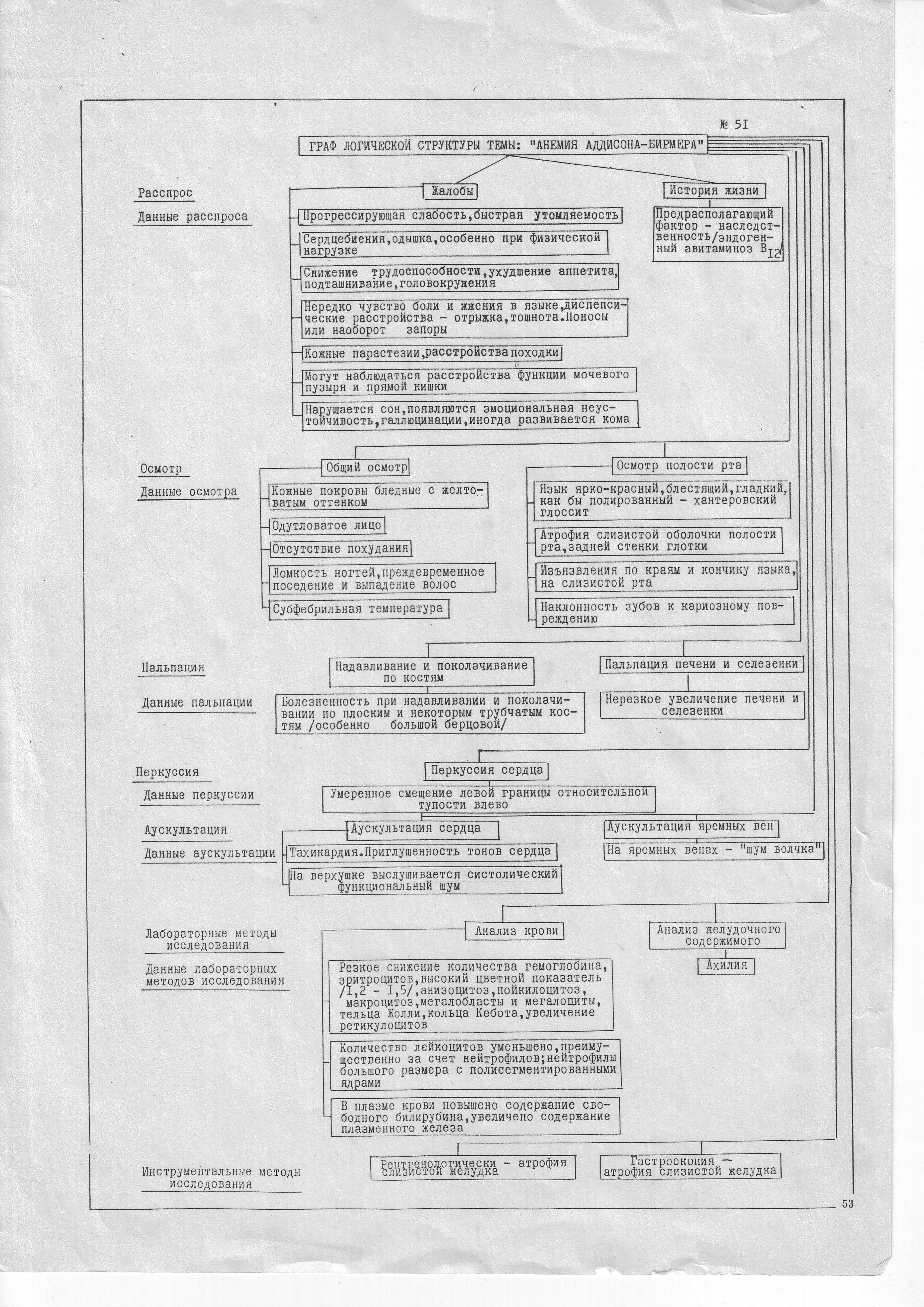 ГРАФ ЛОГИЧЕСКАЯ СТРУКТУРА ТЕМЫ: ХРОНИЧЕСКИЙ ЛИМФОЛЕЙКОЗРАССПРОС                   	   ЖАЛОБЫДАННЫЕ РАССПРОСА    Общая слабость, недомогание, быстрая утомляемость,                                               Потливость, субфебрильная температура                                              Увеличение лимфатических узлов. Появление жалоб в                                       зависимости от преимущественного увеличения лимфатических узлов                                     тех или иных групп различных органовОСМОТР                                Общий осмотр                             Осмотр лимфатических узловДАННЫЕ ОСМОТРА         Кожные покровы могут быть бледными   Увеличение лимф.подкожных узлов                                                Инфильтрация кожи сопровождается её                                                 Уплотнением, покраснением, сухость и  шелушением. ПАЛЬПАЦИЯ                            Пальпация лимфатических узлов                 Пальпация печени и селезенкиДАННЫЕ ПАЛЬПАЦИИ       Определяется степень увеличения и свойства  Печень и селезенка увеличены                                      Лимфатические узлы эластичнотестоватой увеличены плотные                                                     Консистенции, не спаяны между собой и с кожей                                                     Не болезненны, не дают изъязвлений и нагноенийЛАБ.МЕТОДЫ ИССЛЕДОВАНИЯ               Анализ крови         Анализ пунктата костного мозгаДАННЫЕ ЛАБ. АНАЛИЗОВ                     увеличение количества лимфоцитов  Лимфойдная метаплазия  До 80-95%, появляются полилимфочиты                                                                     Тени Боткина-Гумпрехта.Ускорение СОЭ. ГРАФ ЛОГИЧЕСКАЯ СТРУКТУРА ТЕМЫ: ОСТРЫЙ ЛЕЙКОЗРАССПРОС                                 ЖАЛОБЫДАННЫЕ РАССПРОСА    Острое начало с поднятия температуры, ангина,                                               Резкая слабость, боли в костях, озноб, проливные потыОСМОТР                                Общий осмотр                                                                       ДАННЫЕ ОСМОТРА       Состояние тяжелое:  больной пассивен, адинамичен, иногда  кома                                       Кожа бледная, желтоватая, влажная, тургор снижен, подкожные кровоизлияния                                                Положительный симптом жгута и щипка                                                 Изо рта неприятный запах, некрозы слизистых, пролежниПАЛЬПАЦИЯ                Пальпация лимфатических узлов        Пальпация печени и селезенкиДАННЫЕ ПАЛЬПАЦИИ         Иногда отмечается увеличение отдельных групп    Печень и селезенка  иногда           Лимфатических узлов        незначительно увеличеныПЕРКУССИЯ                                                                  Перкуссия сердца            ДАННЫЕ ПЕРКУССИИ                       Расширение границ относительной сердечной тупости   АУСКУЛЬТАЦИЯ                                                          Аускультация сердца Данные аускультации                    Тахикардия, систолический шум на верхушке ЛАБ.МЕТОДЫ ИССЛЕДОВАНИЯ               Анализ крови     Анализ пунктата костного мозгаДАННЫЕ ЛАБ. АНАЛИЗОВ     Присутствие в периферической крови 80-90% гемоцитобласты и     Родоначальных клеток, гемобласты, миелобласты                                                                     Миелобласты, ретикулярные клетки 99%                                                         Тромбоцитопения. Анемия. СОЭ резко увеличенаГРАФ ЛОГИЧЕСКАЯ СТРУКТУРА ТЕМЫ: ХРОНИЧЕСКИЙ МИЕЛОЛЕЙКОЗРАССПРОС                            ЖАЛОБЫ                                    ИСТОРИЯ ЖИЗНИ ДАННЫЕ РАССПРОСА       Слабость, утомляемость,          Выявление факторов, провоцирующих                                                  Потливость, субфебрильная    возникновению заболевания: канцерогены                                                  Температура, снижение           лучевое воздействие                                                  Трудоспособности, похудание                                                  Боли в левой половине живота                                                  В правом подреберье                                                   Боли в костях                                                  Геморрагические явленияОСМОТР                                Общий осмотр                                        Осмотр животаДАННЫЕ ОСМОТРА     Кожные покровы бледные, иногда                 Иногда выбухание в левом                                            Похудание, гингивиты, некрозы                     и правом подреберьях                                           Слизистой оболочки рта ПАЛЬПАЦИЯ                 Пальпация печени и селезенки                      Пальпация лимфатических узловДАННЫЕ ПАЛЬПАЦИИ   Резкое увеличение печени и селезенки     Нерезкое увеличение лимфатических                                              Они плотные, иногда болезненьые             узлов различных группАУСКУЛЬТАЦИЯ              Аускультация сердца                                   Аускультация животаДАННЫЕ АУСКУЛЬТАЦИИ    Тоны глухие, иногда систолический       В области селезенки – шум трения                                                        Шум на верхушке                                      брюшиныЛабораторные методы                 Анализ крови                                       Анализ пунктата костного мозга Исследования             Данные лабораторных           Значительное увеличение лейкоцитов        Резкое преобладание Методов исследования          (лейкемия), умеренное увеличение              гранулоцитов во всех                                                   (сублейкемия), нормальное содержание     стадиях развития                                                  (алейкемия). Преобладание клеток                                                    Гранулоцитарного ряда: миелоцитов, промиелоцитов,                                                   Юных, палочкоядерных, и небольшое количество                                                   Зрелых нейтрофилов. СОЭ ускорена5.3.	Самостоятельная работа: - курация больных терапевтических и  хирургических отделений ГКБ № 6;-  заполнение историй болезни;- разбор курируемых больных 5.4.	Итоговый контроль знаний: - ответы на вопросы по теме занятия;- решение  ситуационных задач, тестовых заданий по теме.6. Домашнее задание для усвоения темы занятия6.1. Контрольные вопросы для уяснения темы занятия1. Какие симптомы характерны для анемий?2. Какую Вы знаете классификацию анемий?3. Каковы причины возникновения анемий?4. В чем заключается отличие объективных данных при геморрагической и фолиево- дефицитной анемии?5. Как диагностировать анемию?6. Какова картина периферической крови при анемии?7.  В чем заключаются принципы терапии анемий от острой кровопотери?8.  Что такое миелопластический синдром?9.  Какие синдромы специфичны для гемобластозов?10.  Как диагностировать острый лейкоз?11.  Какова картина периферической крови при острых лейкозах?12.  Как диагностировать хронический миелолейкоз?13. Какова картина      периферической      крови     при      хроническом лимфолейкозе?14. Что такое «бластный криз»?15. Какой прогноз для больных лейкозом?16. Как диагностировать истинную эритремию (болезнь Вакеза)?. 17. По каким синдромам диагностируется тромбоцитопеническая пурпура? 18. Причины возникновения патологии свертывающей системы крови?19. Какова картина периферической крови при гемофилии?20. Какова картина периферической крови при болезни Шенляйна –Геноха?6.2. Тестовые задания (Один правильный ответ)Вариант 1001. СОДЕРЖАНИЕ СЫВОРОТОЧНОГО ЖЕЛЕЗА, ПРИ  КОТОРОМ МОЖНО ЗАПОДОЗРИТЬ ХРОНИЧЕСКУЮ  ЖЕЛЕЗОДЕФИЦИТНУЮ АНЕМИЮ1) 20-30 мкмоль/л2) 12-20 мкмоль/л3) 6-12 мкмоль/л4) 30-40 мкмоль/л5) 40-50 мкмоль/л002. характерный признак апластической анемии1) гипохромия эритроцитов                                      2) анизо-пойкилоцитоз3) макроцитоз эритроцитов                                       4) панцитопения5) повышение уровня железа в сыворотке крови003. Если у  больного  имеется увеличение  лимфатических узлов, увеличение селезенки, лейкоцитоз с лимфоцитозом, то следует думать1) о лимфогранулематозе2) об остром лимфобластном лейкозе                       3) о хроническом лимфолейкозе4) о хроническом миелолейкозе;                                 5) об эритремии             004.  ЛЕЙКЕМИЧЕСКИЙ ПРОВАЛ ХАРАКТЕРЕН ДЛЯ1) анемии2) острого лейкоза3) хронического лейкоза4) полицитемии5) воспалительной реакции крови005.  ДЛЯ ЭРИТРЕМИИ  ХАРАКТЕРНО1) замедление СОЭ2) тромбоцитопения3) снижение гемоглобина4) лейкопения5) эритропения006. ПРИ ОСМОТРЕ БОЛЬНОГО С ЭРИТРЕМИЕЙ КОЖНЫЕ ПОКРОВЫ1) желтушные2) бледные3) вишнево-красные4) бронзовые5) цианотичные007. ПРИЧИНОЙ РАЗВИТИЯ ЖЕЛЕЗОДЕФИЦИТНОЙ АНЕМИИ НЕЯВЛЯЕТСЯ 1) хроническая потеря крови2) новообразования3) избыток поступления в организм железа спищей4) нарушение всасывания железа5) повышенная потребность в железе008.  При тромбоцитопенической пурпуре1) удлиняется продолжительность кровотечения2) уменьшается время кровотечения3) характерен тромбоцитоз4) характерен лейкоцитоз5) характерно замедление СОЭ009. ДЛЯ ЖЕЛЕЗОДЕФИЦИТНОЙ АНЕМИИ СПЕЦИФИЧНЫ СЛЕДУЮЩИЕ ИЗМЕНЕНИЯ ЭПИТЕЛИЯ, КРОМЕ1) новообразования вокруг губ2) койлонихии3) ангулярный смтоматит4) атрофический глоссит5) хейлит010. ЦВЕТ КОЖНЫХ ПОКРОВОВ У БОЛЬНОГО С  УМЕРЕННО ВЫРАЖЕННОЙ ДЫХАТЕЛЬНОЙ НЕДОСТАТОЧНОСТЬЮ  (БЕЗ ПРОЯВЛЕНИЙ ДЕКОМПЕНСАЦИИ СЕРДЦА) В СОЧЕТАНИИ С ВЫРАЖЕННЫМ ЭРИТРОЦИТОЗОМ  (НB – 200 Г/Л) 1) цвет кожи не изменится  2) появится бледность кожи, цианоза не будет  3) появится выраженный акроцианоз  4) появится выраженный диффузный цианоз5) появится бледность кожи и цианотичный румянец на щеках.Вариант 2  001. ДЛЯ ЖЕЛЕЗОДЕФИЦИТНОЙ АНЕМИИ СПЕЦИФИЧНЫ СЛЕДУЮЩИЕ ИЗМЕНЕНИЯ ЭПИТЕЛИЯ, КРОМЕ1) новообразования вокруг губ2) койлонихии3) ангулярный стоматит4) атрофический глоссит5) хейлит002. ДЛЯ ИСТИННОЙ ТРОМБОЦИТОПЕНИЧЕСКОЙ ПУРПУРЫ СПЕЦИФИЧНЫ СЛЕДУЮЩИЕ ИЗМЕНЕНИЯ ЭПИТЕЛИЯ1) эритемы2) петехии3) ксантелазмы4) розеолы5) волдыри003. КЛЕТКИ БОТКИНА-ГУМПРЕХТА ОБНАРУЖИВАЮТСЯ В КРОВИ          ПРИ1) остром миелобластном лейкозе2) хроническом миелолейкозе3) хроническом лимфолейкозе4) хронической железодефицитной анемии5) апластической анемии004. ХАРАКТЕРНЫЙ ПРИЗНАК АПЛАСТИЧЕСКОЙ АНЕМИИ1) пойкилоцитоз2) макроцитоз3) панцитопения4) повышение уровня железа в сыворотке крови5) гипохромия005.  наиболее характерный цвет кожНЫХ ПОКРОВОВ ПРИ ИСТИННОйПОЛИЦИТЕМИИ1) восковидная бледность с легким зеленоватым оттенком2) бледная с золотисто-желтым окрашиванием, сочетающаяся с иктеричностыо  склер3)  резкая бледность, особенно ладоней и ушей, сочетающаяся с геморрагиями на коже4) багрово –  красный цвет 5) бледная со светло-лимонным оттенком006. характерные признаки Синдрома лейкемической пролиферации1) геморрагический2) гепатолиенальный3) отечный4) гипертонический5) желтухи007. ДИАГНОЗ ОСТРОГО ЛЕЙКОЗА СТАНОВИТСЯ ОЧЕВИДНЫМ ПРИ НАЛИЧИИ1) анемии2) язвенно-некротических поражений 3) увеличения лимфоузлов4) бластемии в периферической крови 5) геморрагий008. НЕВЕРНЫЕ ПОЛОЖЕНИЯ, КАСАЮЩИЕСЯ  ХРОНИЧЕСКОГО  ЛИМФОЛЕЙКОЗА1) лимфоузлы   эластично- тестоватой консистенции2) размеры лимфоузлов могут достигать величины  куриного яйца 3) лимфатические узлы при значительном увеличении изъязвляются и нагнаиваются 4) лимфатические узлы не спаяны между собой        5) лимфатические узлы как правило безболезненны009. ДЛЯ ТРОМБОЦИТОПЕНИЧЕСКОЙ ПУРПУРЫ ХАРАКТЕРНО1) снижение числа тромбоцитов в периферической крови 2) повышение числа тромбоцитов в периферической крови  3) наличие бластных клеток в периферической крови 4)  наличие лейкемического провала 5) лейкоцитоз010. НАИБОЛЬШЕЕ УДЛИНЕНИЕ ВРЕМЕНИ СВЕРТЫВАНИЯ КРОВИ           НАБЛЮДАЕТСЯ ПРИ1) болезни Верльгофа      2) гемофилии  3) эритремии 4) железодефицитной анемии 5) В12-дефицитной анемии.Вариант 3  001. ДЛЯ ТРОМБОЦИТОПЕНИЧЕСКОЙ ПУРПУРЫ ХАРАКТЕРНО1) снижение числа тромбоцитов в периферической крови 2) повышение числа тромбоцитов в периферической крови  3) наличие бластных клеток в периферической крови 4) наличие лейкемического провала 5) лейкоцитоз002. ДИАГНОЗ ОСТРОГО ЛЕЙКОЗА СТАНОВИТСЯ ОЧЕВИДНЫМ ПРИ НАЛИЧИИ1) анемии2) язвенно-некротических поражений 3) увеличения лимфоузлов4) бластемии в периферической крови 5) геморрагий003. НЕВЕРНЫЕ ПОЛОЖЕНИЯ, КАСАЮЩИЕСЯ  ХРОНИЧЕСКОГО  ЛИМФОЛЕЙКОЗА1) лимфоузлы   эластично- тестоватой консистенции2) размеры лимфоузлов могут достигать величины  куриного яйца 3) лимфатические узлы при значительном увеличении изъязвляются и нагнаиваются 4) лимфатические узлы не спаяны между собой        5) лимфатические узлы как правило безболезненны004. НАИБОЛЬШЕЕ УДЛИНЕНИЕ ВРЕМЕНИ СВЕРТЫВАНИЯ КРОВИ          НАБЛЮДАЕТСЯ ПРИ1) болезни Верльгофа      2) гемофилии  3) эритремии 4) железодефицитной анемии 5) В12-дефицитной анемии005. АНЕМИЯ, ДЛЯ КОТОРОЙ ХАРАКТЕРНО  НОРМОЦИТОЗ,  НОРМОХРОМИЯ, ЗНАЧИТЕЛЬНОЕ  ПОВЫШЕНИЕ ФОРМ РЕГЕНЕРАЦИИ, НАЗЫВАЕТСЯ1) В 12-дефицитная анемия     2) апластическая анемия  3) острая постгеморрагическая анемия 4) хроническая постгеморрагическая анемия 5) гемолитическая анемия006. ГЛОССИТ ХАНТЕРА ХАРАКТЕРЕН ДЛЯ1) В12-дефицитной анемии2) железодефицитной анемии3) острого лейкоза4) апластической анемии5) эритремии007. ОСНОВНЫМ ПРОЯВЛЕНИЕМ  ЛИМФОГРАНУЛЕМАТОЗА          ЯВЛЯЕТСЯ1) геморрагический синдром 2) увеличение лимфоузлов   3) лейкопения 4) повышение температуры тела 5) слабость008 наиболее характерный цвет кожНЫХ ПОКРОВОВ ПРИ АпластическойАНЕМИИ1) восковидная бледность с легким зеленоватым оттенком2) бледная с золотисто-желтым окрашиванием, сочетающаяся с иктеричностыо склер3)  резкая бледность, особенно ладоней и ушей, сочетающаяся с геморрагиями на коже4) багрово –  красный цвет 5) бледная со светло-лимонным оттенком009. ДЛЯ ДЕФИЦИТА ЖЕЛЕЗА НЕ ХАРАКТЕРНО1) выпадение волос 2) ломкость ногтей 3) иктеричность  4) койлонихии 5) извращение вкуса010. ДЛЯ ЭРИТРЕМИИ ХАРАКТЕРНО1) эритроциты – 6х10¹²/л, Нb – 180-220 г/л, СОЭ – 1 мм/час      2) эритроциты – 3х10¹²/л, Нb – 100 г/л, СОЭ – 22 мм/час   3) эритроциты – 4х10¹²/л, Нb – 90 г/л, СОЭ – 31 мм/час 4) эритроциты – 6х10¹²/л, Нb – 190 г/л, СОЭ – 31 мм/час 5) эритроциты – 3х10¹²/л, Нb – 140 г/л, СОЭ – 22 мм/часВариант 4  001. ГЛОССИТ ХАНТЕРА ХАРАКТЕРЕН ДЛЯ1) В12-дефицитной анемии2) железодефицитной анемии3) острого лейкоза4) апластической анемии5) эритремии002. наиболее характерный цвет кожНЫХ ПОКРОВОВ ПРИ ГЕМОЛИТИЧЕСКОЙ АНЕМИИ1) восковидная бледность с легким зеленоватым оттенком2) бледная с золотисто-желтым окрашиванием, сочетающаяся с иктеричностыо  склер3)  резкая бледность, особенно ладоней и ушей, сочетающаяся с геморрагиями на коже4) багрово –  красный цвет 5) бледная со светло-лимонным оттенком003. АНЕМИЯ, ДЛЯ КОТОРОЙ ХАРАКТЕРНЫ  НОРМОЦИТОЗ,  НОРМОХРОМИЯ, ЗНАЧИТЕЛЬНОЕ  ПОВЫШЕНИЕ ФОРМ   РЕГЕНЕРАЦИИ, НАЗЫВАЕТСЯ1) В 12-дефицитная анемия     2) апластическая анемия  3) острая постгеморрагическая анемия 4) хроническая постгеморрагическая анемия 5) гемолитическая анемия004.  ОСНОВНЫМ ПРОЯВЛЕНИЕМ  ЛИМФОГРАНУЛЕМАТОЗА           ЯВЛЯЕТСЯ1) геморрагический синдром 2) увеличение лимфоузлов   3) лейкопения 4) повышение температуры тела 5) слабость005. ДЛЯ ТРОМБОЦИТОПЕНИЧЕСКОЙ ПУРПУРЫ ХАРАКТЕРНО1) снижение числа тромбоцитов в периферической крови 2) повышение числа тромбоцитов в периферической крови  3) наличие бластных клеток в периферической крови 4)  наличие лейкемического провала 5) лейкоцитоз006. ДЛЯ ДЕФИЦИТА ЖЕЛЕЗА НЕ ХАРАКТЕРНО1) выпадение волос 2) ломкость ногтей 3) иктеричность  4) койлонихии 5) извращение вкуса007. НАИБОЛЬШЕЕ УДЛИНЕНИЕ ВРЕМЕНИ СВЕРТЫВАНИЯ КРОВИ          НАБЛЮДАЕТСЯ ПРИ1) болезни Верльгофа      2) гемофилии  3) эритремии 4) железодефицитной анемии 5) В12-дефицитной анемии.008. ДЛЯ ЭРИТРЕМИИ ХАРАКТЕРНО1) эритроциты – 6х10¹²/л, Нb – 180-220 г/л, СОЭ – 1 мм/час      2) эритроциты – 3х10¹²/л, Нb – 100 г/л, СОЭ – 22 мм/час   3) эритроциты – 4х10¹²/л, Нb – 90 г/л, СОЭ – 31 мм/час 4) эритроциты – 6х10¹²/л, Нb – 190 г/л, СОЭ – 31 мм/час 5) эритроциты – 3х10¹²/л, Нb – 140 г/л, СОЭ – 22 мм/час009. ДЛЯ ЖЕЛЕЗОДЕФИЦИТНОЙ АНЕМИИ СПЕЦИФИЧНЫ СЛЕДУЮЩИЕ ИЗМЕНЕНИЯ ЭПИТЕЛИЯ, КРОМЕ1) новообразования вокруг губ2) койлонихии3) ангулярный стоматит4) атрофический глоссит5) хейлит.010. ХРОНИЧЕСКИЙ ЛИМФОЛЕЙКОЗ1) встречается только в детском и молодом возрасте            2) характеризуется злокачественным течением  3) характеризуется лейкоцитозом с лимфоцитозом в периферической крови4) не сопровождается увеличением лимфоузлов      5) в крови отсутствуют тени Боткина-Гумпрехта.6.3. Ситуационные задачиЗадача №1.Больной П., 16 лет, учащийся, поступил в участковую больницу с жалобами на слабость, недомогание, повышение температуры, кожный зуд. Анамнез болезни: болен 5-ый день, в стационаре наряду с перечисленными проявлениями появилась боль в мышцах, температура тела достигала 38-40°С. Лечение антибиотиками, антипиретиками без эффекта. Анамнез жизни: детские инфекции. Объективный статус: состояние тяжелое, температура тела 39,5°С, кожа бледная, на коже конечностей петехиально-пятнистые высыпания, кровоточивость десен при чистке зубов, осмотре полости рта. Лимфоузлы размера фасоли, безболезненные, пальпируется край селезенки. Границы сердечной тупости не изменены, тоны ясные, 96 в минуту, ритмичные. В легких дыхание везикулярное, без побочных дыхательных шумов, из-за резкой слабости самостоятельно передвигаться не  может. В общем анализе крови: Эр-2,54 х10 12 /л, Нв-104г/л. Тромбоцитов 10 х10 9г/л. Л-З6 х10 9 г/л, п-2%, с-11%, Л-15%, м-3%, бластов- 69%. анизоцитоз, пойкилоцитоз. СОЭ-63 мм/час. 1.Выделите синдромы. 2. Поставьте диагноз.3. Какие дополнительные методы исследования нужны для подтверждения диагноза?4. Что такое оссалгии?5.Какие наиболее вероятные причины развития данного заболевания?Задача №2.Больной В., 40 лет доставлен в клинику машиной скорой помощи с жалобами на схваткообразные боли в животе, преимущественно вокруг пупка, повышение температуры тела, боль в суставах, кровоизлияния на коже голеней, стоп. Анамнез болезни: в течение нескольких лет периодически появлялись мелкоточечные геморрагические высыпания на коже голеней и стоп, бедер, сопровождавшиеся субфебрильной температурой. За помощью не обращался, по совету врача-соседа принимал аскорутин, но кожные высыпания всякий раз проходили лишь через 3-4 недели. Анамнез жизни: частые ангины, страдает пищевой аллергией на цитрусовые, два дня тому назад, на празднике употреблял апельсиновый сок. Объективный статус: состояние тяжелое, на коже голеней и бедер, на разгибательных поверхностях верхних конечностей были обнаружены красного цвета геморрагические высыпания от мелкоточечных до более крупных, местами сливные. Голеностопные и коленные суставы увеличены в объеме, кожа над ними гиперемирована, движения затруднены. В легких везикулярное дыхание по всей поверхности, Верхушечный толчок в V межреберье по левой среднеключичной линии. Сердечные тоны ритмичные, звучные, ЧСС - 90 в минуту, АД 90/70 мм рт. ст. Живот вздут, но при пальпации мягкий, болезненный. Размеры печени по Курлову 9х8х8 см, селезенка не  увеличена. Во время осмотра схваткообразные боли повторялись, больной, просит помощи, прижимает колени к животу, в постели беспокоен, В приемном отделении взят общий анализ крови и коагулограмма: Э- 4,5 х10 12 /Л, Нв- 140 г/л, цв. пок.0,9 тромбоцитов 200 х10 9 Г/Л, Л-11х10 9 г/л, П-15%, С-70%, Л- 10%, М-5%, СОЭ-35 мм/ч. Протромбиновый индекс 90%, фибриноген6 г/л, время кровотечения - 4 мин, этаноловый и протаминсульфатный тесты положительные. В моче белок 0,1г/л, эритроциты до 10-20 в поле зрения.1. Ваш диагноз? Поясните ответ. 2. Назовите наиболее частые причины, приводящие к данному заболеванию?3. Какие клинические синдромы можно выделить по имеющимся данным (перечислите)? 4. Каковы средства неотложной помощи при данной  патологии? 5. Как и с какой целью проводится симптом щипка?Задача № 3.Больная С.,2З лет поступила в клинику с жалобами на слабость, головокружение, одышку, усиливающуюся в положении сидя, снижение аппетита, извращение вкуса /ест мел, сухие макароны/ в последние два года, сухость кожи, появление "заед", выпадение волос.Анамнез болезни: больной себя считает в течение 3-4-хлет, когда появились указанные жалобы, одышка усилилась в последние 6 месяцев, В момент поступления у больной беременность 37 недель. Анамнез жизни: в анамнезе тяжелая, физическая работа, плохое питание. Замужем с 17-летнего возраста, первая беременность двойней закончилась благополучными родами, настоящая беременность третья. Месячные начались в 12лет, установились не сразу, были обильными, продолжались по 7-9 дней. Объективный статус: больная астенического телосложения, пониженного питания. Кожа и видимые слизистые резко бледны, в углах рта заеды, кожа сухая, склеры светлые. Язык лакированный, ногти ложкообразные с поперечной исчерченностью. Пульс 95 в минуту, слабого наполнения. АД 100/70мм. рт. столба. Левая граница сердца на I см за среднеключичную линию, верхняя и правая не изменены, тоны сердца ритмичные, на верхушке систолический шум. В легких дыхание везикулярное, число дыханий 24 в минуту. Печень, селезенка не пальпируются. Периферические лимфоузлы не пальпируются. Температура тела 37,10  С.В анализе крови: Эритроцитов 2.8 х10 12/л, Гемоглобин -40 г/л, цветовой показатель 0,4, тромбоцитов 250 х10 12 г/л, лейкоцитов -3,4 х10 12 г/л, Э-1%,П-4%, С-42%, Л-42%, М-11%, СОЭ-25 мм/час, в мазке микроцитоз, анизоцитоз, пойкилоцитоз, полихромазия. 1.Выделите основные клинические синдромы и поставьте диагноз.2.Перечислите исследования, необходимы для его подтверждения?3.Перечислите факторы риска развития данного заболевания?4.В чем будут заключаться особенности лечения данной больной?   5. Чем объяснить субфебрилитет у пациентки?Задача № 4.Больной М., 35 лет, поступил в терапевтическое отделение с жалобами на повышение температуры, прогрессирующую слабость, похудание, тяжесть в подреберьях, ноющие боли в позвоночнике, лучезапястных, плечевых суставах, повышенную потливость. Анамнез болезни: Больным себя считает в течение 5 месяцев. После перенесенного «на ногах» ОРЗ длительно сохранялась субфебрильная температура, слабость. Больной периодически принимал аспирин, температура снижалась, продолжал работать. Однако состояние прогрессивно ухудшалось, нарастала слабость, похудел за 5 месяцев на , появились боли в подреберьях, в суставах, костях. Обратился в поликлинику по месту жительства, где при обследовании были исключены: пневмония, инфекционный гепатит, хронический пиелонефрит. В связи с неясностью диагноза был направлен в стационар. Анамнез жизни: установлено, что больной до настоящего времени ничем не болел, аллергических проявлений не отмечалось, наследственность не отягощена. Вредных привычек не имеет.Объективный статус: Общее состояние удовлетворительное, питание снижено. Кожные покровы бледноватые, чистые. Пальпируются надключичные, подмышечные, паховые лимфоузлы, небольших размеров (не более  в диаметре), мягкие, безболезненные, подвижные. Суставы не изменены, движения в них в полном объеме, определяется болезненность  при постукивании, ощупывании ребер, грудины, позвоночника. Грудная клетка не деформирована. При обследовании органов дыхания, сердечно-сосудистой системы патологии не выявлено. Органы пищеварения: язык обложен белым налетом, влажный. Живот мягкий, при глубокой пальпации - определяется край печени, выступающий из-под реберной дуги на 3-, гладкий, плотноватый, б/болезненный. Пальпируется селезенка, край которой выходит из-под реберья на 5-, гладкий, болезненный. Почки не пальпируются, симптом поколачивания слабо положительный слева. В OAK: Эр-3,78 х10 12/л, Нв-100г/л, ЦП-0,7, Тр-390 х10 9/л, ретикулотциты-0,6%, Л-65 х10 12/л, Б-3%, Э-6%, С-50%, П-10 %, Л-10%, М-10 %, промиелоциты-2%, миелоциты-3%, нейтрофилы-6%, эритрокариоциты-2/100, СОЭ-54мм/час. ОАМ: уд.вес-1018,белок-0,15 г/л, лейкоциты ед.в п/зр. БАК: Общий белок-60 г/л, альбумины-35 г/л, билирубин крови (общий)-20,5ммоль/л, непрямой билирубин-5,13ммоль/л, мочевая кислота-534,6 ммоль/л, калий 5,8 ммоль/л, Na-140ммоль/л, щелочная фосфатаза-10МЕ. Миелограмма: соотношение лейкоциты/эритроциты=15:1, миелобласты-0,6%, промиелоциты-10%, миелоциты- 20%, мегакариоциты-0,098г/л. УЗИ ЖКТ: гепатоспленомегалия.1.	Выделите клинические синдромы2.	Укажите предполагаемый диагноз, стадию болезни, обоснуйте.3.	Какие исследования необходимо сделать для верификации предполагаемого диагноза?4.	Какие осложнения могут возникнуть при данном заболевании?5.	С какими болезнями необходимо проводить дифференциальный диагноз?Задача № 5.Больной Р., 52 лет, обратился в поликлинику с жалобами на слабость, значительное снижение работоспособности и памяти, головные боли, покраснение кожи лица, повышение АД, плохо корригируемое гипотензивными средствами, кожный зуд после душа, жгучие боли в пальцах рук и ног, периодическое беспричинное появление крапивницы. Анамнез болезни: вышеперечисленные симптомы появлялись и нарастали постепенно; исследование крови,  сделанное 5 лет назад патологии не выявляло. Несколько месяцев назад перенес преходящее нарушение мозгового кровообращения. Анамнез жизни: соматические заболевания отрицает; аллергологический анамнез не отягощен; гемотрансфузий не было; курит; алкоголем не злоупотребляет, травм и операций не было. Объективный статус: сознание ясное. Окраска кожи лица и шеи вишнево-красная, гиперемия конъюнктивы и инъекция сосудов склер. Костно-мышечная система без патологии, периферические лимфатические узлы не увеличены. Пульс напряжен, ритмичен, 90 в 1 минуту, одинаков на обеих  лучевых артериях. АД Д=S = 230/130 мм рт. ст. Границы относительной тупости сердца изменена левая - на  кнаружи от левой среднеключичной линии. Тоны сердца умеренно приглушены, ритмичны, акцент 2 тона над аортой. Периферических отеков нет. Аускультативно дыхание над легкими везикулярное. Живот правильной формы, активно участвует в акте дыхания, мягкий, во всех отделах безболезнен. Размеры печени по Курлову 13х13х10 см, поверхность гладкая, край закруглен. Селезенка 12х11 см, плотноватой консистенции, гладкая, выступает из-под левого реберного края. Почки не пальпируются, симптом поколачивания отрицательный с обеих сторон. В ОАК: Э - 10,0х1012/л, Нв 230 г/л, ЦП 0,9, тромбоциты - 600 109/л, Л - 9,0 109/л, СОЭ - 1 мм/час. Стернальная пункция: гиперплазия красного, гранулоцитарного, мегакариоцитарного ростков костного мозга.1. Выделите основные клинические и лабораторные синдромы.2. Ваш предположительный диагноз?3. Какие дополнительные методы исследования необходимо провести для подтверждения диагноза?4. Чем объяснить цвет кожных покровов?5. Укажите размеры печени по Курлову в норме. Задача № 6.Ребенок, 6 лет, заболел через 10 дней после перенесенной ангины. Появились жалобы на боли и опухание голеностопных суставов, на их разгибательной поверхности - сыпь, боли в животе без определенной локализации, вечерами подъем температуры до 37,5оС. Приобъективном обследовании: состояние средней тяжести. Кожные покровы бледные, на разгибательной поверхности голеней и голеностопных суставов, передней брюшной стенке, ягодицах симметрично расположенная папулезно-геморрагическая сыпь. Голеностопные суставы увеличены в объеме, движения в них ограничены из-за болей. В легких везикулярное дыхание. Границы сердца не расширены. Аускультативно - тоны сердца чистые, удовлетворительной звучности, пульсация ритмичная. Живот мягкий, умеренно болезнен по всей поверхности. Печень на  выступает из-под реберной дуги. Физиологические оправления не нарушены. Стул черного цвета. В ОАК: Эр- 3,8х1012/л, Нв - 110 г/л, цв. п. - 0,8, тромбоциты - 290х109/л, Л-11,0 х109/л, п-2%, с-68%, лимф-20%, мон-6%, э-4%. СОЭ - 18 мм/ч. Общий анализ мочи в норме. Реакция кала на скрытую кровь положительная. Время свертывания крови по Ли-Уайту - 4 мин., длительность кровотечения по Дьюку - 3 мин, фибриноген плазмы - 6 г/л.1.	Какое заболевание можно заподозрить у данного больного?2.	Перечислите возможные причины данного заболевания.3.	Дайте оценку лабораторным данным.4.	Какой термин применим для описания черного дегтеобразного цвета каловых масс?5.	Назначьте лечение данному больному.Задача № 7.Мама пятилетнего мальчика обратилась в стационар в связи с ушибом у него коленного сустава. Жалобы на боль и ограничение движений в правом коленном суставе, которые появились через 6 часов после падения с велосипеда. Из анамнеза известно, что у ребенка в 6-ти месячном возрасте  при прорезывании зубов наблюдалась кровоточивость из десен. С 1 года жизни в местах ушибов у мальчика отмечались обширные «синяки», несколько раз в год - носовые кровотечения. В возрасте 3-х и 4-х лет после ушибов возникало опухание голеностопного и локтевого суставов, болезненность, ограничение движения в них. Все перечисленные травмы требовали госпитализации. Дедушка по линии матери страдал частыми длительными кровотечениями, связанными с травмами. При поступлении состояние ребенка тяжелое. Кожные покровы и видимые слизистые - бледные, на передней поверхности голеней обширные гематомы размером 5х6 см. Правый коленный сустав увеличен в объеме, горячий на ощупь, болезненный, движения в нем ограничены. Определяется небольшое увеличение объема левого локтевого сустава и ограничение его подвижности. Живот мягкий, безболезненный при пальпации. Печень и селезенка не пальпируются. Симптом поколачивания отрицательный с 2-х сторон. Мочеиспускание свободное, цвет мочи соломенно-желтый. Лабораторные данные: ОАК: Эр-3.0 х1012/л,Нв-100 г/л, цв. показатель 0,8, ретикулоциты - 3%, тромбоциты - 300 х109/л. Лейкоциты - 8,3 х109/л, п-3%, сегм-63%, эоз-3%, лимф-22%, мон-9%. СОЭ-12 мм/час. Длительность кровотечения по Дьюку - 2 мин30 сек. Время свертывания крови по Ли-Уайту более 15 мин.1.	Ваш предварительный диагноз у данного больного?2.	На чем основана диагностика данного заболевания? (синдромы)3.	Какие дополнительные методы исследования необходимо провести для подтверждения диагноза?4.	Какое лечение необходимо назначить ребенку?5. Возможные осложнения данного заболевания?Задача № 8.Больной М., 2 лет, поступает с жалобами на слабость, головокружение, повышенную утомляемость, периодически появляющееся желтушное окрашивание кожи. Из анамнеза заболевания известно, что ребенок болен с двух месяцев, когда впервые обратили внимание на желтушное окрашивание, бледность кожи. В условиях стационара ребенок не обследовался, но известно, что мама ребенка в детстве болела подобным заболеванием, по поводу чего была удалена селезенка. При осмотре: состояние ребенка средней тяжести, правильного телосложения, удовлетворительного питания. Выявлены стигмы дизэмбриогенеза: «башенный» череп, широкая переносица, готическое небо и др. Лимфатические узлы не увеличены. Носовое дыхание свободное. В легких везикулярное дыхание. Тоны сердца ритмичные, систолический шум функционального характера на верхушке и в точке Боткина. Живот обычной формы. Печень у края реберной дуги, селезенка  выступает на  из-под края реберной дуги. Стул регулярный, окрашен. Моча светлая. Гемограмма: эритроциты 2,9×1012/л, гемоглобин 81 г/л, ЦП 0,9, ретикулоциты 15%, лейкоциты 6,0×109/л, эозинофилы 1%, базофилы 1%, п/ядерные 2%, с/ядерные 37%, лимфоциты 50%, моноциты 9%, СОЭ 37 мм/час. Минимальная осмотическая стойкость эритроцитов: 0,6% р-ра хлорида натрия. Максимальная осмотическая резистентность в 0,3% р-ре хлорида натрия.Выделите синдромы заболевания.При каких заболеваниях могут наблюдаться данные синдромы?Поставьте предварительный диагноз.Какова причина спленомегалии?Какие осложнения возможны при данном заболевании ?Задача № 9.В приемное отделение стационара обратился больной 29 лет с жалобами  на   боли в эпигастрии, слабость, утомляемость. В анамнезе язвенная болезнь 12-перстной кишки. Объективно: кожные покровы бледные, при пальпации отмечается болезненность в эпигастрии. Печень и селезенка не пальпируются. В ОАК: НЬ - 90 г/л, эр. - 3,5 млн, ц.п. - 0,77, тромб. - 195 тыс., ретикулоциты - 0,5 %, анизацитоз, в остальном без особенностей. Общий билирубин - 12 мкмоль/л, сывороточное железо - 4,5 мкмоль/л. Анализ  кала на скрытую кровь   положительный. 1. Поставьте вероятный диагноз? Обоснуйте ответ.2. Как подготовить больного для исследования кала на скрытую кровь?3. Какая анемия наблюдается при данной патологии?4. Что такое анизацитоз.5. Принципы лечения данного заболевания.Задача № 10.Больной 25 лет  жалуется   на  боли   в   горле при   глотании, кровоточивость десен, слабость, потливость, болен в течение 2 недель. Бледен, пальпируются умеренно увеличенные переднешейные и задне шейные лимфоузлы. Зев гиперемирован, отмечаются язвенно-некротические налеты на миндалинах, десны разрыхлены.  Со  стороны  внутренних  органов  патологии  не обнаружено.   Температура   37,3°С.   В ОАК:   Нb-70   г/л, лейкоциты - 10 тыс., бластные клетки - 76 %, СОЭ - 27 мм/час.   1. Поставьте диагноз?2. Дайте характеристику лимфоузлов при данной патологии.3. Что такое лейкемический провал?4.Какие дополнительные методы исследования необходимы для подтверждения диагноза?5. Чем можно объяснить наличие анемии при данной патологии?Рекомендации по выполнению УИРС – «Идиопатическая тромбоцитопения – болезнь Верльгофа». Рекомендации по подготовке учебно-исследовательской работы изложены в учебно- методическом пособии «Избранные темы тпропедевтики внутренних болезней для внеаудиторной самостоятельной работы студентов 3 курса), под ред. Поликарпова Л.С., КрасГМА, 2003.»Рекомендованная литература по теме занятия:1. Занятие № 32.Тема: «Обследование больных с заболеваниями органов дыхания. Симптоматология бронхитов, бронхиальной астмы, бронхопневмонии, бронхоэктатической болезни, эмфиземы легких, крупозной пневмонии». 2. Форма организации занятия: клиническое практическое занятие3.Значение изучения темы: За последние десятилетия во всем мире с высокими темпами индустриализации, высоким содержанием в атмосфере поллютантов, отмечается рост числа больных бронхолегочной патологией, в частности высокая заболеваемость пневмонией. Среди больных бронхоэктазиями преобладают мужчины, составляют около 60-65 %. Обычно заболевание распознается в возрасте от 5 до 25 лет, однако установить время начала заболевания бывает затруднительно, поскольку первые обострения процесса рассматриваются зачастую как «простуда». 4. Цели обучения:- общая цель:обучающийся должен обладать общекультурными и профессиональными  компетенциями способностью и готовностью анализировать социально-значимые проблемы и процессы, использовать на практике методы гуманитарных, естественнонаучных, медико-биологических и клинических наук в различных видах профессиональной и социальной деятельности (ОК-1);способностью и готовностью осуществлять свою деятельность с учетом принятых в обществе моральных и правовых норм, соблюдать правила врачебной этики, законы и нормативные правовые акты по работе с конфиденциальной информацией, сохранять врачебную тайну (ОК-8).способностью и готовностью реализовать этические и деонтологические аспекты врачебной деятельности в общении с коллегами, средним и младшим медицинским персоналом, взрослым населением и подростками, их родителями и родственниками (ПК-1); способностью и готовностью проводить и интерпретировать опрос, физикальный осмотр, клиническое обследование, результаты современных лабораторно-инструментальных исследований, морфологического анализа биопсийного, операционного и секционного материала, написать медицинскую карту амбулаторного и стационарного больного (ПК-5);- учебная:  Студент должен знать:ведение типовой учетно-отчетной медицинской документации в медицинских организациях;заболевания, связанные с неблагоприятными воздействиями климатических и социальных факторов;основы профилактической помощи, организацию профилактических мероприятий, направленных на укрепление здоровья населения;этиологию, патогенез и меры профилактики наиболее часто встречающихся заболеваний;клиническую картину, особенности течения и возможные осложнения наиболее распространенных заболеваний, протекающих в типичной форме;методы диагностики, диагностические возможности методов непосредственного исследования больного терапевтического профиля, современные методы клинического, лабораторного, инструментального обследования больных. Студент должен уметь:определить статус пациента: собрать анамнез, провести опрос пациента и/или его родственников, провести физикальное обследование пациента (осмотр, пальпация, перкуссия, аускультация);оценить состояние пациента для принятия решения о необходимости оказания ему медицинской помощи;провести первичное обследование пациента;оценить социальные факторы, влияющие на состояние физического и психологического здоровья пациента; культурные, этические, религиозные, семейные факторы риска;поставить предварительный диагноз – синтезировать информацию о пациенте с целью определения патологии и причин, ее вызывающих;наметить объем дополнительных исследований в соответствии с прогнозом болезни для пациента;разработать план терапевтических действий;оказывать первую помощь при неотложных состояниях;заполнять историю болезни.Студент должен владеть:правильным ведением медицинской документации;методами общеклинического обследования;интерпретацией результатов лабораторных, инструментальных методов диагностики;алгоритмом постановки предварительного диагноза с последующим направлением пациента к соответствующему врачу-специалисту;основными врачебными диагностическими и лечебными мероприятиями по оказанию первой врачебной помощи при неотложных и угрожающих жизни состояниях5.	План изучения темы:5.1. Контроль исходного уровня знаний.5.2. Основные понятия и положения темы (наглядные формы, таблицы, схемы, алгоритмы)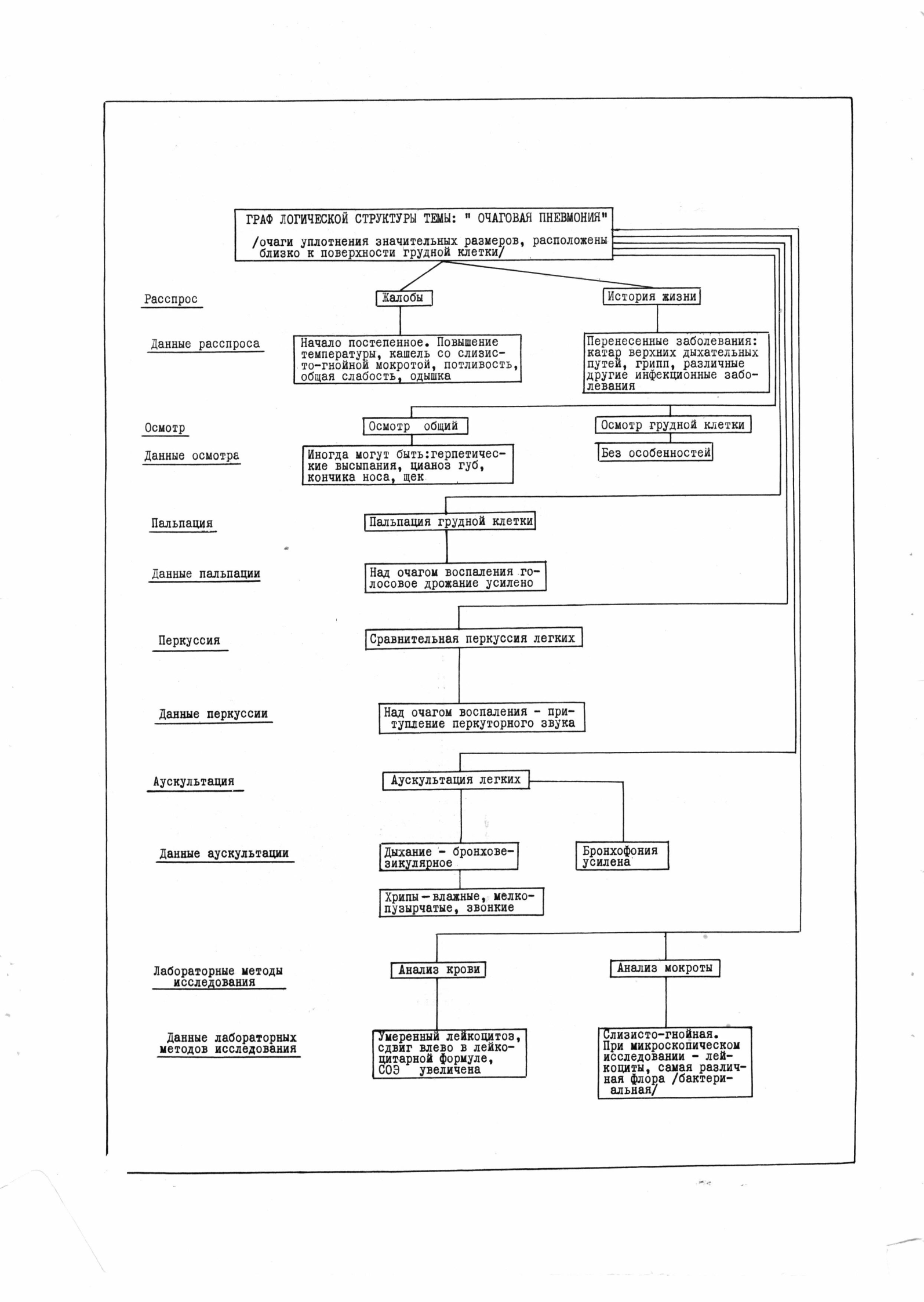 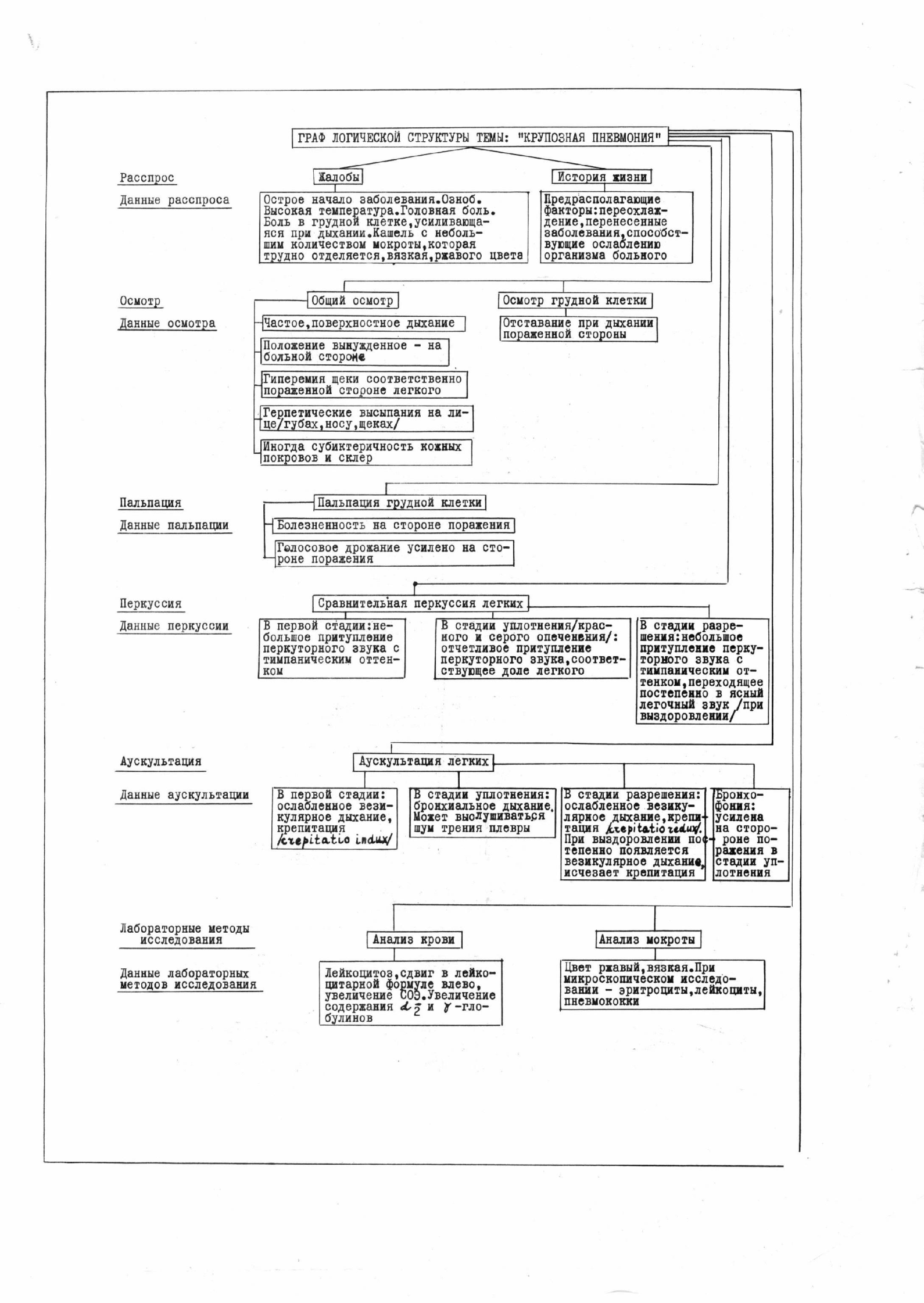 5.3.	Самостоятельная работа: - курация больных кардиологического отделения;-  заполнение историй болезни;- разбор курируемых больных 5.4.	Итоговый контроль знаний: - ответы на вопросы по теме занятия;- решение  ситуационных задач, тестовых заданий по теме.6. Домашнее задание для усвоения темы занятия6.1.Контрольные вопросы для уяснения темы занятия1. Какие этиологические и патогенетические факторы являются ведущими в развитии пневмонии?3. В чем заключаются особенности расспроса больного очаговой пневмонией?4. Какие физикальные данные Вы получите при осмотре и пальпации грудной клетки у больного очаговой пневмонией?5. Какие физикальные данные Вы получите при перкуссии, аускультации легких у больного очаговой пневмонией?6. Какие лабораторные и инструментальные методы обследования помогут диагностировать очаговую пневмонию?7. Какие жалобы предъявит больного долевой (крупозной) пневмонией?8. Какие физикальные данные Вы получите при осмотре, пальпации, перкуссии и аускультации  грудной клетки больного долевой пневмонией в зависимости от стадии болезни?9. Что такое клинико-анатомические параллели долевой пневмонии?10. Какие лабораторные и инструментальные методы обследования помогут диагностировать  долевую (крупозную) пневмонию?11. Какие возможны исходы и осложнения пневмоний?12. В чем заключаются профилактические меры пневмонии?13. Какие физикальные данные Вы получите при осмотре, пальпации, перкуссии и аускультации  грудной клетки больного бронхоэктатической болезнью?14. В чем заключаются профилактика бронхоэктатической болезни?6.2.Тестовые задания (Один правильный ответ)Вариант 1 001. ПРИ КРУПОЗНОЙ ПНЕВМОНИИ БРОНХИАЛЬНОЕ ДЫХАНИЕ ВЫСЛУШИВАЕТСЯ1) в стадию прилива2) в  стадию опеченения3) в стадию разрешения4) в стадию прилива и разрешения5) в стадию опеченения и разрешения.002. ДЛЯ ОЧАГОВОЙ ПНЕВМОНИИ НАИБОЛЕЕ ХАРАКТЕРНО1) бронхиальное дыхание2) везикулярное дыхание3) бронховезикулярное дыхание4) амфорическое дыхание5) металлическое дыхание.003. КРЕПИТАЦИЯ ВЫСЛУШИВАЕТСЯ1) на высоте вдоха2) на выдохе3) на вдохе и выдохе4) в начале вдоха5) в конце выдоха.004. ПРИТУПЛЕНИЕ ПЕРКУТОРНОГО ЗВУКА ОТМЕЧАЕТСЯ ПРИ1) эмфиземе2) крупозной пневмонии3) бронхите4) бронхиальной астме5) пневмотораксе.005. ИЗМЕНЕНИЕ ПАЛЬЦЕВ ПО ТИПУ «БАРАБАННЫХ ПАЛОЧЕК» МОЖЕТ ВСТРЕЧАТЬСЯ ПРИ1) пневмонии2) бронхиальной астме3) бронхоэктатической болезни4) бронхопневмонии5) пневмотораксе.006. БРОНХОЭКТАЗ - ЭТО1) повышение воздушности легочной ткани2) воспаление стенки бронха3) расширение бронхов в виде цилиндра или мешочка4) склероз стенки бронха5) метаплазия эпителия слизистой бронха.007. ГОЛОСОВОЕ ДРОЖАНИЕ ПРИ КРУПОЗНОЙ ПНЕВМОНИИ В СТАДИЮ ОПЕЧЕНЕНИЯ1) резко усилится2) ослабнет3) не изменится4) усилится5) исчезнет.008. «РЖАВАЯ» МОКРОТА ХАРАКТЕРНА ДЛЯ1) бронхита2) крупозной пневмонии3) абсцесса легкого4) бронхиальной астмы5) рака легкого.009. МОКРОТА ТИПА «МАЛИНОВОГО ЖЕЛЕ» ХАРАКТЕРНА ДЛЯ1) бронхита2) крупозной пневмонии3) абсцесса легкого4) бронхиальной астмы5) рака легкого.010. ДЛЯ 1-ОЙ СТАДИИ - СТ. ПРИЛИВА – КРУПОЗНОЙ ПНЕВМОНИИ ХАРАКТЕРЕН ПЕРКУТОРНЫЙ ЗВУК1) притупленный с тимпаническим оттенком2) тупой3) тимпанический4) ясный легочный звук5) коробочный.Вариант 2 001. ДЛЯ СТАДИИ ОПЕЧЕНЕНИЯ ПРИ КРУПОЗНОЙ ПНЕВМОНИИ ХАРАКТЕРНЫ СЛЕДУЮЩИЕ ФИЗИКАЛЬНЫЕ ДАННЫЕ1) усиление голосового дрожания и бронхофонии над очагом поражения, тупой перкуторный звук, бронхиальное дыхание2) ослабление голосового дрожания и бронхофонии, бронховезикулярное дыхание, влажные мелкопузырчатые хрипы3) усиление голосового дрожания и бронхофонии, тимпанический перкуторный звук над очагом поражения, усиленное везикулярное дыхание, влажные звучные хрипы4) усиление голосового дрожания и бронхофонии над очагом поражения, ясный перкуторный звук, бронхиальное дыхание5) ослабление голосового дрожания и бронхофонии над очагом поражения, тупой перкуторный звук, бронхиальное дыхание.002. АБСЦЕДИРОВАНИЕ ПНЕВМОНИИ ЧАЩЕ ВЫЗЫВАЮТ  1) стафилококки2) вирусы3) риккетсии4) грибы5) стрептококки.003. В СТАДИЮ РАЗГАРА ДОЛЕВОЙ ПНЕВМОНИИ МОЖНО ВЫСЛУШАТЬ1) усиленное везикулярное дыхание2) жесткое дыхание3) амфорическое дыхание4) бронхиальное дыхание5) ослабленное бронхиальное дыхание.004. В НАЧАЛЬНУЮ СТАДИЮ ДОЛЕВОЙ ПНЕВМОНИИ ДЫХАНИЕ БУДЕТ1) усиленным везикулярным2) ослабленным везикулярным3) бронховезикулярным4) бронхиальным5) жестким.005. ПРИ ПЕРКУССИИ ДЛЯ СИНДРОМА ОЧАГОВОГО УПЛОТНЕНИЯ ЛЕГОЧНОЙ ТКАНИ ХАРАКТЕРЕН 1) тимпанический звук2) коробочный звук3) тупой звук4) притупление перкуторного звука5) ничто из перечисленного.006. В СТАДИЮ ВЫЗДОРОВЛЕНИЯ ПРИ ДОЛЕВОЙ ПНЕВМОНИИ ДЫХАНИЕ БУДЕТ1) усиленным везикулярным2) ослабленным везикулярным3) смешанным4) бронхиальным5) жестким.007. НАИБОЛЕЕ ЧАСТЫМ ВОЗБУДИТЕЛЕМ НОЗОКОМИАЛЬНОЙ  (ГОСПИТАЛЬНОЙ) ПНЕВМОНИИ У ПОЖИЛЫХ БОЛЬНЫХ ЯВЛЯЕТСЯ1) пневмококк2) вирус простого герпеса3) клебсиелла4) микоплазма5 )хламидия.008. Диагноз пневмонии устанавливается на основанииклинических симптомов заболевания данных физикального исследованиярезультатов рентгенологического исследования 4) показателей лабораторных анализов5) всего перечисленного.009. ГОЛОСОВОЕ ДРОЖАНИЕ ПРИ КРУПОЗНОЙ ПНЕВМОНИИ В СТАДИЮ ОПЕЧЕНЕНИЯ1) резко усилится2) ослабнет3) не изменится4) усилится5) исчезнет.010. КРЕПИТАЦИЯ ВЫСЛУШИВАЕТСЯ1) на высоте вдоха2) на выдохе3) на вдохе и выдохе4) в начале вдоха5) в конце выдоха.Вариант 3 001. НАИБОЛЕЕ ХАРАКТЕРНЫЙ ХАРАКТЕРМОКРОТЫ ПРИ КРУПОЗНОЙ ПНЕВМОНИИ1) «малинового желе»2) слизистая3) слизисто-гнойная4) слизистая с прожилками крови5) ржавая.002. АБСЦЕДИРОВАНИЕ ПНЕВМОНИИ ЧАЩЕ ВЫЗЫВАЮТ  1) стафилококки2) вирусы3) риккетсии4) грибы5) стрептококки.003. БРОНХОЭКТАЗ - ЭТО1) повышение воздушности легочной ткани2) воспаление стенки бронха3) расширение бронхов в виде цилиндра или мешочка4) склероз стенки бронха5) метаплазия эпителия слизистой бронха.004. НАИБОЛЕЕ ЧАСТЫМ ВОЗБУДИТЕЛЕМ НОЗОКОМИАЛЬНОЙ  (ГОСПИТАЛЬНОЙ) ПНЕВМОНИИ У ПОЖИЛЫХ БОЛЬНЫХ ЯВЛЯЕТСЯ1) пневмококк2) вирус простого герпеса3) клебсиелла4) микоплазма5 )хламидия.005. ГОЛОСОВОЕ ДРОЖАНИЕ ПРИ КРУПОЗНОЙ ПНЕВМОНИИ В 1-УЮ СТ. 1) усилится2) ослабнет3) не изменится4) резко усилится5) не определяется.006. УСИЛЕНИЕ ГОЛОСОВОГО ДРОЖАНИЯ И БРОНХОФОНИИ, УКОРОЧЕНИЕ ПЕРКУТОРНОГО ЗВУКА НАД ОЧАГОМ ПОРАЖЕНИЯ, ОСЛАБЛЕННОЕ  ВЕЗИКУЛЯРНОЕ ДЫХАНИЕ, CREPITACIOINDUX ХАРАКТЕРНО ДЛЯ КРУПОЗНОЙ ПНЕВМОНИИ В 1) стадию начала заболевания (стадия прилива)2) стадию разгара болезни (стадия опеченения)3) стадию разрешения4) во все стадии5) ни в одну из стадий.007. «РЖАВАЯ» МОКРОТА ХАРАКТЕРНА ДЛЯ1) бронхита2) крупозной пневмонии3) абсцесса легкого4) бронхиальной астмы5) рака легкого.008. ПРИ КРУПОЗНОЙ ПНЕВМОНИИ БРОНХИАЛЬНОЕ ДЫХАНИЕ ВЫСЛУШИВАЕТСЯ1) в стадию прилива2) в  стадию опеченения3) в стадию разрешения4) в стадию прилива и разрешения5) в стадию опеченения и разрешения.009. ДЛЯ ОЧАГОВОЙ ПНЕВМОНИИ НАИБОЛЕЕ ХАРАКТЕРНО1) бронхиальное дыхание2) везикулярное дыхание3) бронховезикулярное дыхание4) амфорическое дыхание5) металлическое дыхание.010. НАИБОЛЕЕ ЧАСТЫМ ВОЗБУДИТЕЛЕМ ВНЕГОСПИТАЛЬНОЙ ПНЕВМОНИИ ЯВЛЯЕТСЯ1) пневмококк2) вирус простого герпеса3) клебсиелла4) микоплазма5 )хламидия.Вариант 4 001. ПРИ КРУПОЗНОЙ ПНЕВМОНИИ БРОНХИАЛЬНОЕ ДЫХАНИЕ ВЫСЛУШИВАЕТСЯ1) в стадию прилива2) в  стадию опеченения3) в стадию разрешения4) в стадию прилива и разрешения5) в стадию опеченения и разрешения.002. НАИБОЛЕЕ ЧАСТЫМ ВОЗБУДИТЕЛЕМ ВНЕГОСПИТАЛЬНОЙ ПНЕВМОНИИ ЯВЛЯЕТСЯ1) пневмококк2) вирус простого герпеса3) клебсиелла4) микоплазма5 )хламидия.003. ДЛЯ ОЧАГОВОЙ ПНЕВМОНИИ НАИБОЛЕЕ ХАРАКТЕРНО1) бронхиальное дыхание2) везикулярное дыхание3) бронховезикулярное дыхание4) амфорическое дыхание5) металлическое дыхание.004. БРОНХОЭКТАЗ - ЭТО1) повышение воздушности легочной ткани2) воспаление стенки бронха3) расширение бронхов в виде цилиндра или мешочка4) склероз стенки бронха5) метаплазия эпителия слизистой бронха.005. АБСЦЕДИРОВАНИЕ ПНЕВМОНИИ ЧАЩЕ ВЫЗЫВАЮТ  1) стафилококки2) вирусы3) риккетсии4) грибы5) стрептококки.006. КРЕПИТАЦИЯ ВЫСЛУШИВАЕТСЯ1) на высоте вдоха2) на выдохе3) на вдохе и выдохе4) в начале вдоха5) в конце выдоха.007. В СТАДИЮ РАЗГАРА ДОЛЕВОЙ ПНЕВМОНИИ МОЖНО ВЫСЛУШАТЬ1) усиленное везикулярное дыхание2) жесткое дыхание3) амфорическое дыхание4) бронхиальное дыхание5) ослабленное бронхиальное дыхание.008. В НАЧАЛЬНУЮ СТАДИЮ ДОЛЕВОЙ ПНЕВМОНИИ ДЫХАНИЕ БУДЕТ1) усиленным везикулярным2) ослабленным везикулярным3) бронховезикулярным4) бронхиальным5) жестким.009. ГОЛОСОВОЕ ДРОЖАНИЕ ПРИ КРУПОЗНОЙ ПНЕВМОНИИ В СТАДИЮ ОПЕЧЕНЕНИЯ1) резко усилится2) ослабнет3) не изменится4) усилится5) исчезнет.010. «РЖАВАЯ» МОКРОТА ХАРАКТЕРНА ДЛЯ1) бронхита2) крупозной пневмонии3) абсцесса легкого4) бронхиальной астмы5) рака легкого.6.3.Ситуационные задачиЗадача №1.Больной Н, 28 лет, водитель поступил в терапевтическое отделение с жалобами на слабость, повышение температуры до 39,0 0С с ознобом в течение двух дней, кашель сначала сухой, затем со слизисто-гнойной мокротой, боли в грудной клетке справа, связанные с дыханием.Анамнез болезни: Выше перечисленные симптомы появились у больного через день после сильного переохлаждения. Внезапно к вечеру повысилась температура до 39С, появился сильный озноб, всю ночь беспокоил сильный сухой кашель. Лечился самостоятельно: принимал аспирин, пил чай с малиной, однако самочувствие не улучшалось. Вызвал на дом врача, который и направил больного в стационар.Анамнез жизни: В детстве часто болел простудными заболеваниями. Курит (1/2 пачки в день), алкоголем не злоупотребляет. Аллергических заболеваний, непереносимости пищевых, лекарственных веществ не выявлено. На диспансерном учете по поводу каких-либо заболеваний не состоит. Эпидемиологическое окружение благополучное, в контакте с инфекционными больными не был.Объективный статус: Состояние при поступлении средней тяжести. Больной нормального телосложения, рост , масса тела . Кожные покровы обычной окраски, herpes labialis. Периферические лимфатические узлы не увеличены. Периферических отеков нет. Дыхательная система: носовое дыхание свободное, ЧДД=21 в минуту. Правая половина грудной клетки отстает от противоположной в акте дыхания. Пальпация грудной клетки безболезненная. Голосовое дрожание усилено справа, ниже угла лопатки. Перкуторно определяется притупление перкуторного звука справа, начиная с угла лопатки, подвижность правого легочного края . Высота стояния легких над ключицами - , ширина полей Кренига - .. Аускультативно: справа, начиная от угла лопатки дыхание с бронхиальным оттенком, выслушиваются крепитация, влажные мелкопузырчатые и сухие хрипы. Исследование сердечно-сосудистой системы, пищеварительной и мочевыделительной системы патологии не выявило.1. Назовите ведущие клинические синдромы. 2. Сформулируйте предварительный диагноз.3. Какие дополнительные исследования необходимы для установления этиологии заболевания?4. Наметьте план лечения.5. Перечислите возможные осложнения заболеванияЗадача №2.     Больной К., 45 лет обратился к врачу с жалобами на кашель с мокротой желто-зеленого цвета, отделяемую в большом количестве в положении лёжа на левом боку в утренние часы, периодически с прожилками крови. Температура –37,6оС. Заболел остро после переохлаждения. На фоне повышения температуры появился сухой кашель, слабость. Через два дня скудная мокрота слизисто-гнойного характера. Лечился самостоятельно. Через 2 недели внезапно повысилась температура до 39 0С, увеличилось количество выделяемой гнойной мокроты с неприятным запахом. Курит больше 1 пачки сигарет в день, злоупотребляет алкоголем. Объективно: пониженного питания.Выражена одышка с участием крыльев носа и вспомогательной мускулатуры грудной клетки, цианоз носогубного треугольника. Правая половина грудной клетки отстает в акте дыхания. Голосовое дрожание усилено. Перкуторно звук притупленно-тимпанический. Аускультативно здесь же выслушивается бронхиальное дыхание и усиление бронхофонии. На R-грамме инфильтрация в нижней доле справа, участок просветления овальной формы. В OAK - умеренный лейкоцитоз, сдвиг лейкоцитарной формулы влево, ускорение СОЭ.1. Наиболее вероятный диагноз? 2. Какие данные получит врач при аускультации?3. Какие дополнительные методы обследования помогут подтвердить диагноз?4. Дайте характеристику бронхиальному дыханию.5. Когда над легкими выслушивается бронхиальное дыхание? Причины, примеры.Задача №3.Больной М., 32 лет, поступил в клинику с жалобами на кашель, боль в грудной клетке внизу, справа при глубоком дыхании, одышку, чувство «заложенности» в грудной клетке, высокую температуру.Анамнез болезни: заболел внезапно вчера, когда появился озноб с повышением температуры тела до 400С, сухой кашель, боль в грудной клетке. Принимал ацетилсалициловую кислоту, чай с малиной, но температура повышалась вновь. К утру сегодня появилась слизисто-кровянистая мокрота. Участковым врачом срочно направлен в стационар.Анамнез жизни: курит, спиртные напитки употребляет редко. Контакта с температурящими больными не было. Работа связана с переохлаждением организма. Объективный статус: состояние больного тяжелое, адинамичен, на щеках неравномерный румянец (больше выражен справа), лицо слегка  одутловато, herpes labialis. Дыхательная система: носовое дыхание свободное, частота дыхательных движений 26 в 1'. Правая половина грудной клетки заметно отстает при дыхании. Пальпация грудной клетки безболезненна. Перкуторно слева ясный легочный звук; справа, от IV ребра и ниже выраженное притупление перкуторного тона, соответственно которому  определяется усиленная  бронхофония и голосовое дрожание. Аускультативно слева везикулярное дыхание, справа соответственно тупости дыхание с бронхиальным оттенком и звучная крепитация на высоте вдоха. Через сутки пребывания пациента в стационаре врач выслушал по средне- и заднеаксиллярной линиям определяется шум трения плевры. Сердечно-сосудистая система: область сердца не изменена. Тоны сердца звучные, ритм правильный, ЧСС - 112 в 1мин. АДd 90/60 мм рт.ст. АДs = 100/60 мм рт.ст. Периферических отеков нет. Органы пищеварения – без особенностей.1.	 Выделите основные синдромы заболевания2.	Сформулируйте клинический диагноз3.	Какие осложнение развилось у пациента?4.	Какие методы обследования подтвердят диагноз?5.	Тактика лечения пациента.Задача №4.Больной Л., 30 лет, поступил в отделение с жалобами на повышение температуры до 39,0 С, влажный кашель, снижение аппетита. Заболел после контакта с больным ОРВИ, когда спустя 3 дня у него поднялась температура до 38,0, появилась заложенность носа. Лечился амбулаторно. Несмотря на проводимое лечение температура в пределах 38,00 - 38,50 С держится в течение 6 дней, наросла интоксикация, присоединился кашель.При поступлениисостояние средней степени тяжести, температура 37,7 С. Над легкими перкуторно отмечается притупление звука слева в подлопаточной области. Аускультативно жесткое дыхание, слева в месте притупления перкуторного звука ослабленное везикулярное дыхание, влажные мелкопузырчатые хрипы. ЧД в покое 26 в минуту, ЧСС=110 в минуту. АД 120/80 мм.рт.ст. На рентгенограмме органов грудной клетки в прямой проекции - усиление легочного рисунка; корни несколько расширены; слева в нижних отделах легкого очаги инфильтрации.1. Поставьте клинический диагноз.2. Выделите синдромы болезни.3. Назовите критерии диагностики.4. Как изменится голосовое дрожание? 5. Какие факторы способствуют развитию заболевания?Задача №5.В отделение поступил больной 26 лет с жалобами на повышение температуры до 37, 8 0С, кашель с отделением гнойной с неприятным запахом мокроты до 250 мл в сутки. Наиболее обильное отхаркивание мокроты отмечается по утрам (иногда «полным ртом»),одышку при физической нагрузке. общее недомогание, вялость, понижение работоспособности. В анамнезе склонность к простудным заболеваниям, неоднократно переболел пневмонией. Объективно. Кожные покровы с цианотическим оттенком, пальцы по типу «барабанные палочки»).При физикальном исследовании отмечается небольшое перкуторное притупление и ограничение подвижности диафрагмы над средней и нижней долей правого легкого. Аускультативно здесь же определяются крупно- и среднепузырчатые хрипы, уменьшающиеся или исчезающие после откашливания, а также жесткое дыхание. На обзорной рентгенограмме определяетсяячеистость на фоне усиленного легочного рисунка.1. Ваш диагноз?2. Дайте определение данному заболеванию.2. Какой метод обследования является в диагностике данного заболевания?3. Возможные отдаленные осложнения данного заболевания.4. В чем заключается профилактика данного заболевания?Задача №6.При поступлении больной предъявляет жалобы на одышку при незначительной физической нагрузке, кашель сухой и с небольшим количеством слизисто-гнойной мокроты в течение суток. Больным себя считает в течение 10 лет, когда после переохлаждения впервые появился сухой приступообразный кашель, повышение температуры тела до субфебрильных цифр. Не лечился. С этого времени практически ежегодно во время перемены погоды отмечает кашель, сухой или с мокротой, причем количество мокроты различно (от 1 столовой ложки до половины стакана гнойного характера, преимущественно по утрам), субфебрильную температуру, недомогание, потливость. Лечился амбулаторно. После лечения кашель проходил, чувствовал себя здоровым. В течение последнего года после переохлаждения снова появился кашель, недомогание, одышка, последняя прогрессивно нарастала. Работает бухгалтером. Состояние средней тяжести. Выражена одышка в покое - число дыханий 32 в 1 минуту, диффузный цианоз, пальцы в виде барабанных палочек, ногти в виде часовых стекол. Грудная клетка значительно расширена в передне-заднем направлении, бочкообразная, в акте дыхания участвуют вспомогательные мышцы. Перкуторно над легкими в верхних отделах коробочный оттенок легочного звука, в нижних отделах с обеих сторон некоторое укорочение его. Дыхание везикулярное, жесткое в верхних отделах, здесь же сухие жужжащие хрипы, в нижних отделах на фоне ослабленного везикулярного дыхания масса влажных трескучих хрипов. Утреннее количество мокроты обильное, мокрота слизисто-гнойная, неприятного запаха, при стоянии определяется 3 слоя. Микроскопически обнаружены "пробки Дитриха". При микроскопии определяются лейкоциты, большей частью разрушенные, гематоидин, кристаллы жирных кислот, обильная банальная флора.1. Поставьте диагноз. 2. Проведите дополнительные методы обследования. 3. Принципы лечения.4. Что характерно для центрального цианоза?5. Дальнейшая тактика ведения больного?Задача № 7.Больной 42 лет поступил в отделение с жалобами на слабость, влажный кашель, одышку. Заболел 7 дней назад, когда появились катаральные явления в носоглотке, сухой, затем влажный кашель, повысилась температура до 38,50С. Участковый врач поставил диагноз ОРВИ, назначил лечение амбулаторно: супрастин, мукалтин, амоксиклав. Однако состояние  ухудшилось: лихорадка гектического характера, усилились слабость, вялость, появилась одышка. Из анамнеза: месяц назад лечился по поводу фурункулеза. Объективно: состояние тяжелое, вялый, бледный, выраженный цианоз носогубного треугольника, одышка 34 в 1 мин, температура 39,4С. Участие вспомогательной мускулатуры в акте дыхания. Перкуторно - резкое притупление перкуторного звука справа под углом лопатки. Аускультативно - справа в нижних отделах резко ослабленное дыхание, множество влажных мелкопузырчатых хрипов. Тоны сердца приглушены, ЧСС=120 в 1 мин, ритм правильный. Живот мягкий безболезненный. Печень выступает на  из-под реберной дуги. Рентгенограмма легких: легочный рисунок усилен, справа в нижней доле округлой формы интенсивное ограниченное гомогенное затемнение.1.	Поставьте клинический диагноз.2.	Проведите посиндромное обоснование диагноза.3.	Какова предположительная этиология заболевания.4.	План обследования.5.	План лечения.Задача №8.При обследовании у больноговыявлено: грудная клетка нормальной формы, смещения средостения нет, тупой звук при перкуссии, звонкие влажные хрипы и отчетливая крепитация. 1. Ваш диагноз?2. Что включает понятие синдром инфильтрации легочной ткани?3. Что чаще вызывает данное заболевание?4. План обследования.5. Что такое крепитация?Задача №9.Больной 72 лет поступил в отделение с жалобами на слабость, влажный кашель, одышку. Заболел 7 дней назад, когда появились катаральные явления в носоглотке, усилился кашель, стало выделяться  больше слизисто-гнойной мокроты, повысилась температура до 38,50С. Участковый врач поставил диагноз бронхит, назначил лечение амбулаторно. Однако состояние  не изменилось: сохранялись лихорадка, слабость, вялость, усилилась одышка. Из анамнеза: месяц назад страдает хроническим бронхтом. Объективно: состояние средней степени тяжести, вялый, бледный, умеренно выраженный цианоз, одышка до 30 дыхательных движений в 1 мин, температура 37,4 гр.С. Голосовое дрожание не изменено. Перкуторно  звук  легочный. Аускультативно – дыхание жесткое, множество  сухих и влажных незвучных мелкопузырчатых хрипов. Тоны сердца приглушены, ЧСС=90 в 1 мин, ритм правильный. При пальпации живот мягкий безболезненный. Рентгенограмма легких: легочный рисунок усиленв прикорневой зоне.1. Поставьте клинический диагноз.2. Назовите этиологические  факторы  развития данного заболевания.3.  Что имеет значение  в формировании данного заболевания?4.  Как объяснить наличие одышки у данного больного.5. Характер одышки в данном случае. Задача №10.В  травматологическое отделение поступила больная 76 лет после ДТП  с открытым переломом правого бедра. В анамнезе много лет страдает хроническим бронхитом, гипертонической болезнью, сахарным диабетом 2 типа. На момент госпитализации признаков обострения соматических заболеваний не выявлено. Через 5 дней от момента госпитализации у больной появился кашель с  отделением скудной  мокроты слизисто-гнойного характера, инспираторная одышка, лихорадка неправильного типа. Детальное обследование больной затруднено из – за вынужденного положения – иммобилизация правой нижней конечности. При  осмотре больная  бледная. Левая половина грудной клетки отстает  в акте дыхания. Отмечается укорочение перкуторного звука в нижних отделах левого легкого, здесь же   жесткое дыхание, влажные мелко- и среднепузырчатые хрипы на ограниченном участке поражения;  сухие хрипы.  В общем анализе крови число умеренный лейкоцитоз, сдвиг лейкоформулы влево, повышение СОЭ. Рентгенография легких: очаговая инфильтрация в нижней доле слева, усиление прикорневого рисунка.1. Ваш диагноз. Обоснуйте ответ2. Патогенетический аспект данного заболевания.3. Как объяснить наличие сухих хрипов?4. Назовите этиологические  факторы  развития данного заболевания.5. Принципы терапии.7.	Рекомендации по выполнению УИРС – Инфекционно- токсический шок.	См. Избранные темы пропедевтики внутренних болезней (уч.-метод. пособие для внеаудиторной самостоятельной работы студентов 3 курса лечебного и пед. факультетов) под ред. проф. Л.С. Поликарпова, проф. М.М. Петровой.- КрасГМА, 2002. С. 7-9, 14-21? 75-77.8.	Рекомендованная литература по теме занятия:1. Занятие № 33.Тема: «Обследование больных с заболеваниями органов дыхания. Нагноительные заболевания легких (абсцесс, гангрена, плеврит). Пневмоторакс».2. Форма организации занятия: клиническое практическое занятие3.Значение изучения темы: К нагноительным заболеваниям легких относят абсцесс и гангрену легких и их объединяют термином "острые легочные нагноения", "острые инфекционные деструкции", "деструктивные пневмониты". Они относятся к наиболее тяжелым заболеваниям, нередко угрожающим жизни больного, характеризуются некрозом и последующим гнойным или гнилостным распадом (деструкцией) легочной ткани в результате воздействия инфекционных возбудителей. Нагноительные заболевания легких приводят к инвалидизации больных. 4. Цели обучения:- общая цель:обучающийся должен обладать общекультурными и профессиональными  компетенциями способностью и готовностью анализировать социально-значимые проблемы и процессы, использовать на практике методы гуманитарных, естественнонаучных, медико-биологических и клинических наук в различных видах профессиональной и социальной деятельности (ОК-1);способностью и готовностью осуществлять свою деятельность с учетом принятых в обществе моральных и правовых норм, соблюдать правила врачебной этики, законы и нормативные правовые акты по работе с конфиденциальной информацией, сохранять врачебную тайну (ОК-8).способностью и готовностью реализовать этические и деонтологические аспекты врачебной деятельности в общении с коллегами, средним и младшим медицинским персоналом, взрослым населением и подростками, их родителями и родственниками (ПК-1); способностью и готовностью проводить и интерпретировать опрос, физикальный осмотр, клиническое обследование, результаты современных лабораторно-инструментальных исследований, морфологического анализа биопсийного, операционного и секционного материала, написать медицинскую карту амбулаторного и стационарного больного (ПК-5);- учебная:  Студент должен знать:ведение типовой учетно-отчетной медицинской документации в медицинских организациях;заболевания, связанные с неблагоприятными воздействиями климатических и социальных факторов;основы профилактической помощи, организацию профилактических мероприятий, направленных на укрепление здоровья населения;этиологию, патогенез и меры профилактики наиболее часто встречающихся заболеваний;клиническую картину, особенности течения и возможные осложнения наиболее распространенных заболеваний, протекающих в типичной форме;методы диагностики, диагностические возможности методов непосредственного исследования больного терапевтического профиля, современные методы клинического, лабораторного, инструментального обследования больных. Студент должен уметь:определить статус пациента: собрать анамнез, провести опрос пациента и/или его родственников, провести физикальное обследование пациента (осмотр, пальпация, перкуссия, аускультация);оценить состояние пациента для принятия решения о необходимости оказания ему медицинской помощи;провести первичное обследование пациента;оценить социальные факторы, влияющие на состояние физического и психологического здоровья пациента; культурные, этические, религиозные, семейные факторы риска;поставить предварительный диагноз – синтезировать информацию о пациенте с целью определения патологии и причин, ее вызывающих;наметить объем дополнительных исследований;разработать план терапевтических действий;оказывать первую помощь при неотложных состояниях;заполнять историю болезни.Студент должен владеть:правильным ведением медицинской документации;методами общеклинического обследования;интерпретацией результатов лабораторных, инструментальных методов диагностики;алгоритмом постановки предварительного диагноза;основными врачебными диагностическими и лечебными мероприятиями по оказанию первой врачебной помощи при неотложных и угрожающих жизни состояниях5.	План изучения темы:5.1. Контроль исходного уровня знаний.5.2. Основные понятия и положения темы (наглядные формы, таблицы, схемы, алгоритмы)5.3.	Самостоятельная работа: - курация больных кардиологического отделения;-  заполнение историй болезни;- разбор курируемых больных 5.4.	Итоговый контроль знаний: - ответы на вопросы по теме занятия;- решение  ситуационных задач, тестовых заданий по теме.6. Домашнее задание для усвоения темы занятия6.1.Контрольные вопросы для уяснения темы занятияКакие заболевания относятся к нагноительным заболеваниям легких?По каким основным симптомам можно диагностировать абсцесс легких? Какие этиологические и патогенетические факторы являются ведущими в развитии нагноительных заболеваний легких?Какие физикальные данные Вы получите при осмотре, пальпации, перкуссии, аускультации у больного абсцессом легкого?5. Какие дополнительные методы обследования используются в диагностике абсцесса легких?6. По каким основным симптомам можно диагностировать гангрену легких?7. По каким основным признакам можно диагностировать синдром наличия жидкости в плевральной области?8. По каким основным признакам можно диагностировать синдром наличия воздуха в плевральной области?9. Что такое линия Дамуазо?6.2.Тестовые задания (Один правильный ответ)Вариант 1 001. ПРИ НАЛИЧИИ ПОЛОСТИ В ЛЕГКОМ, СООБЩАЮЩЕЙСЯ С БРОНХОМ, ВЫСЛУШИВАЕТСЯ1) жесткое дыхание2) ослабленное везикулярное дыхание3) амфорическое дыхание4) усиленное везикулярное дыхание5) металлическое дыхание.002. ШУМ ТРЕНИЯ ПЛЕВРЫ ВЫСЛУШИВАЕТСЯ1) на вдохе2) на высоте вдоха3) на выдохе4) на вдохе и выдохе5) в конце выдоха.003. ПРИ КОМПРЕССИОННОМ АТЕЛЕКТАЗЕ  ВЫСЛУШИВАЕТСЯ1) ослабленное бронхиальное дыхание2) усиленное везикулярное дыхание3) дыхание отсутствует4) жесткое дыхание5) смешанное дыхание.004. ПРИ ОБТУРАЦИОННОМ АТЕЛЕКТАЗЕ  ДЫХАНИЕ1) бронхиальное2) усиленное везикулярное3) жесткое4) отсутствует5) везикулярное.005. ГРАНИЦЫ ПРИТУПЛЕНИЯ ПЕРКУТОРНОГО ЗВУКА ПРИ ПРАВОСТОРОННЕМ ГИДРОТОРАКСЕ  РАСПОЛАГАЮТСЯ1) по горизонтальной линии справа2) по косой линии Дамуазо слева3) по горизонтальной линии с обеих сторон4) по горизонтальной линии слева5) по косой линии Дамуазо справа.006. ДАННЫЕ АУСКУЛЬТАЦИИ ПРИ АБСЦЕССЕ ЛЕГКОГО В СТАДИЮ ОПОРОЖНЕНИЯ1) ослабленное везикулярное дыхание2) усиленное везикулярное3) бронхиальное дыхание4) амфорическое дыхание5) металлическое дыхание.007. ПЕРКУТОРНЫЙ ЗВУК ПРИ ПНЕВМОТОРАКСЕ1) бедренный2) коробочный3) тимпанический4) ясный легочный5) тупой.008. ГРАНИЦЫ ПРИТУПЛЕНИЯ ПЕРКУТОРНОГО ЗВУКА ПРИ ЭКССУДАТИВНОМ ПЛЕВРИТЕ  СЛЕВА РАСПОЛАГАЮТСЯ1) по горизонтальной линии слева2) по косой линии Дамуазо слева3) по горизонтальной линии справа4) по косой линии Дамуазо справа5) по горизонтальной линии с обеих сторон.009. БОЛИ ПРИ ДЫХАНИИ СВЯЗАНЫ1) с поражением бронхов2) с поражением плевры3) с поражением альвеол4) с поражением трахеи5) с поражением бронхов и трахеи.010. ИЗМЕНЕНИЕ ПАЛЬЦЕВ ПО ТИПУ «БАРАБАННЫХ ПАЛОЧЕК» МОЖЕТ ВСТРЕЧАТЬСЯ ПРИ1) пневмонии2) бронхиальной астме3) бронхоэктатической болезни4) бронхопневмонии5) пневмотораксе.Вариант 2 001. ОТСУТСТВИЕ ГОЛОСОВОГО ДРОЖАНИЯ, ТУПОЙ ПЕРКУТОРНЫЙ ЗВУК, ОТСУТСТВИЕ ДЫХАНИЯ И БРОНХОФОНИИ ХАРАКТЕРНО ДЛЯ1) бронхита2) пневмонии3) экссудативного плеврита4) эмфиземы5) пневмоторакса.002. СЛЕДУЮЩИЕ ФИЗИКАЛЬНЫЕ ДАННЫЕ: ПЕРКУТОРНО – ТИМПАНИЧЕСКИЙ ЗВУК, БРОНХИАЛЬНОЕ ДЫХАНИЕ С МЕТАЛЛИЧЕСКИМ ОТТЕНКОМ ХАРАКТЕРНЫ ДЛЯ1) закрытого пневмоторакса2) открытого пневмоторакса.3) гидроторакса4) бронхита5) крупозной пневмонии.003. СИНДРОМ СКОПЛЕНИЯ ВОЗДУХА В ПЛЕВРАЛЬНОЙ ПОЛОСТИ ДОСТОВЕРЕН ПРИ НАЛИЧИИ СЛЕДУЮЩИХ ПРИЗНАКОВ1) асимметрия грудной клетки, голосовое дрожание и бронхофония отсутствуют, тимпанический перкуторный звук, аускультативно – дыхание не проводится2) асимметрия грудной клетки, голосовое дрожание и бронхофония резко ослаблены, притупление перкуторного звука, жесткое дыхание3) асимметрия грудной клетки, голосовое дрожание и бронхофония усилены, тимпанический перкуторный звук, дыхание бронхиальное4) асимметрия грудной клетки, голосовое дрожание и бронхофония отсутствуют, коробочный перкуторный звук, аускультативно – дыхание не проводится5) грудная клетка симметрична, голосовое дрожание и бронхофония усилены, тимпанический перкуторный звук, аускультативно – дыхание смешанное.004. ФИЗИКАЛЬНЫЕ ДАННЫЕ: АСИММЕТРИЯ ГРУДНОЙ КЛЕТКИ, ОТСУТСТВИЕ ГОЛОСОВОГО ДРОЖАНИЯ И БРОНХОФОНИИ, ТИМПАНИЧЕСКИЙ ПЕРКУТОРНЫЙ ЗВУК, ДЫХАНИЕ НЕ ПРОВОДИТСЯ, ХАРАКТЕРНЫ ДЛЯ1) синдрома очагового уплотнения легочной ткани2) синдрома образования полости в легком3) синдрома скопления жидкости в плевральной полости4) синдрома скопления воздуха в плевральной полости5) синдрома долевого уплотнения легочной ткани.005. К КЛИНИЧЕСКИМ ПРОЯВЛЕНИЯМ ЭКССУДАТИВНОГО ПЛЕВРИТА ОТНОСЯТ1) отставание «больной» половины грудной клетки в акте дыхания, тахипное, резко ослабленное голосовое дрожание, перкуторно - косой уровень жидкости, тупой перкуторный звук, резко ослабленное везикулярное дыхание2) положение на «больном» боку, тахипное, перкуторно – горизонтальный уровень жидкости, резко ослабленное везикулярное дыхание3) положение на «больном» боку, нарастающая одышка, усиление голосового дрожания, перкуторно – косой уровень жидкости, бронхиальное дыхание4) отставание «больной» половины грудной клетки в акте дыхания, брадипное, резко ослабленное голосовое дрожание, перкуторно - косой уровень жидкости, тупой перкуторный звук, резко ослабленное везикулярное дыхание5) отставание «больной» половины грудной клетки в акте дыхания, тахипное, резко ослабленное голосовое дрожание, перкуторно - горизонтальный уровень жидкости, тупой перкуторный звук, резко ослабленное везикулярное дыхание.006. СЛЕДУЮЩИЕ ФИЗИКАЛЬНЫЕ ДАННЫЕ: ГОЛОСОВОЕ ДРОЖАНИЕ И БРОНХОФОНИЯ УСИЛЕНЫ НАД ОЧАГОМ ПОРАЖЕНИЯ, ПЕРКУТОРНО – ТИМПАНИЧЕСКИЙ ЗВУК ЗДЕСЬ ЖЕ, АУСКУЛЬТАТИВНО – БРОНХИАЛЬНОЕ ДЫХАНИЕ С АМФОРИЧЕСКИМ ОТТЕНКОМ, ВЛАЖНЫЕ КРУПНОПУЗЫРЧАТЫЕ ХРИПЫ, ХАРАКТЕРНЫ ДЛЯ1) синдром дыхательной недостаточности2) синдром образования полости в легком3) синдром скопления воздуха в плевральной полости4) синдром скопления жидкости в плевральной полости5) синдром долевого уплотнения легочной ткани.007. ДЛЯ СИНДРОМА ОБРАЗОВАНИЯ ПОЛОСТИ В ЛЕГКОМ ХАРАКТЕРНЫ СЛЕДУЮЩИЕ ФИЗИКАЛЬНЫЕ ДАННЫЕ1) усиление голосового дрожания и бронхофонии над очагом поражения, тимпанический перкуторный звук, амфорическое дыхание, влажные среднепузырчатые  и крупнопузырчатые хрипы2) усиление голосового дрожания и бронхофонии над очагом поражения, тупой перкуторный звук, бронхиальное дыхание, сухие и влажные хрипы3) ослабление голосового дрожания и бронхофонии над очагом поражения, коробочный перкуторный звук, ослабленное везикулярное дыхание, влажные хрипы4) ослабление голосового дрожания и бронхофонии над очагом поражения, тимпанический перкуторный звук, амфорическое дыхание, влажные среднепузырчатые  и крупнопузырчатые хрипы5) усиление голосового дрожания и бронхофонии над очагом поражения, ясный легочный перкуторный звук, амфорическое дыхание, влажные среднепузырчатые  и крупнопузырчатые хрипы.008. БЕДРЕННЫЙ ПЕРКУТОРНЫЙ ЗВУК ВЫСЛУШИВАЕТСЯ ПРИ1) очаговой пневмонии2) долевой пневмонии (в 1-ую стадию)3) пневмотораксе4) выпотном плеврите5) эмфиземе.009. ПРИ ВЫРАЖЕННОМ КОМПРЕССИОННОМ  АТЕЛЕКТАЗЕ НАД ЗОНОЙ СЖАТИЯ БОЛЕЕ ВЕРОЯТНО ВЫСЛУШАТЬ1) усиленное везикулярное дыхание2) тихое бронхиальное дыхание3) жесткое дыхание4) смешанное дыхание5) ляринготрахеальное дыхание.010. АМФОРИЧЕСКОЕ ДЫХАНИЕ МОЖНО ВЫСЛУШАТЬ  ПРИ1) долевой пневмонии2) компрессионном ателектазе3) обтурационном ателектазе4) пневмотораксе5) полостном синдроме.Вариант 3 001. МЕТАЛЛИЧЕСКОЕ ДЫХАНИЕ МОЖНО УСЛЫШАТЬ  ПРИ1) долевой пневмонии2) абсцессе легкого3) эмфиземе легких4) открытом пневмотораксе5) закрытом пневмотораксе.002. С ДОСТОВЕРНОСТЬЮ СВИДЕТЕЛЬСТВУЮТ О ДЕСТРУКЦИИ ТКАНИ ЛЕГКОГО1) кристаллы Шарко-Лейдена2) лейкоциты3) спирали Куршмана4) эластические волокна5) эритроциты.003. ПРИ НАЛИЧИИ ПОЛОСТИ В ЛЕГКОМ ПРИ ПЕРКУССИИ ХАРАКТЕРЕН1) тимпанический звук2) коробочный звук3) тупой звук4) притупление перкуторного звука5) ничто из перечисленного. 004. ПРИ СКОПЛЕНИИ ЗНАЧИТЕЛЬНОГО КОЛИЧЕСТВА ЖИДКОСТИ В ПЛЕВРАЛЬНОЙ  ПОЛОСТИ ПРИ ПЕРКУССИИ ХАРАКТЕРЕН 1) тимпанический звук2) коробочный звук3) тупой звук4) притупление перкуторного звука 5) ничто из перечисленного.005. АМФОРИЧЕСКОЕ ДЫХАНИЕ МОЖНО ВЫСЛУШАТЬ  ПРИ1) долевой пневмонии2) компрессионном ателектазе3) обтурационном ателектазе4) пневмотораксе5) полостном синдроме.006. ХАРАКТЕРИСТИКА АБСЦЕССА ЛЕГКОГО, СОЕДИНЕННОГО С БРОНХОМ1) притупление, ослабленное дыхание и бронхофония, смещение средостения  в противоположную сторону2) то же, но смещение в сторону притупления3) притупление с тимпаническим звуком, амфорическое дыхание, крупнопузырчатые хрипы4) притупление, бронхиальное дыхание, усиленная бронхофония5) притупление звука, смешанное дыхание, мелкопузырчатые хрипы.007. ДЫХАНИЕ ПРИ ОБТУРАЦИОННОМ АТЕЛЕКТАЗЕ 1) бронхиальное2) усиленное везикулярное3) жесткое4) отсутствует5) везикулярное.008. ПРИ ЗАКРЫТОМ ПНЕВМОТОРАКСЕ НАИБОЛЕЕ ХАРАКТЕРНЫМИ  ИЗМЕНЕНИЯМИ ГРУДНОЙ  КЛЕТКИ  ЯВЛЯЮТСЯ1) уменьшение половины грудной клетки, ее западение и отставание в акте дыхания2) увеличение половины грудной клетки, ее отставание в акте дыхания и сглаживание межреберных промежутков3) только отставание в акте дыхания половины грудной клетки4) гиперстеническая форма грудной клетки5) увеличение передне-заднего и поперечного размеров грудной клетки, втяжение межреберных промежутков с обеих сторон.009. ПРИ ВЫРАЖЕННОМ  ОДНОСТОРОННЕМ ГИДРОТОРАКСЕ ПЕРКУТОРЫЙ ЗВУК НАД ГРУДНОЙ КЛЕТКИ  1) ясный легочный2) тимпанический3) тупой бедренный4) притуплено тимпанический5) коробочный.010. ГРАНИЦЫ ПРИТУПЛЕНИЯ ПЕРКУТОРНОГО ЗВУКА ПРИ ЭКССУДАТИВНОМ ПЛЕВРИТЕ  СЛЕВА  РАСПОЛАГАЮТСЯ1) по горизонтальной линии слева2) по косой линии Дамуазо слева3) по горизонтальной линии справа4) по косой линии Дамуазо справа5) по горизонтальной линии с обеих сторон.Вариант 4 001. ПРИ ЗАКРЫТОМ ПНЕВМОТОРАКСЕ НАИБОЛЕЕ ХАРАКТЕРНЫМИ  ИЗМЕНЕНИЯМИ ГРУДНОЙ  КЛЕТКИ  ЯВЛЯЮТСЯ1) уменьшение половины грудной клетки, ее западение и отставание в акте дыхания2) увеличение половины грудной клетки, ее отставание в акте дыхания и сглаживание межреберных промежутков3) только отставание в акте дыхания половины грудной клетки4) гиперстеническая форма грудной клетки5) увеличение передне-заднего и поперечного размеров грудной клетки, втяжение межреберных промежутков с обеих сторон.002. при  компрессионном ателектазе ВЫСЛУШИВАЕТСЯ	1) ослабленное везикулярное дыхание	2) ослабленное бронхиальное	3) жесткое	4) амфорическое	5) везикулярное.003. ХАРАКТЕРИСТИКА АБСЦЕССА ЛЕГКОГО, СОЕДИНЕННОГО С БРОНХОМ1) притупление, ослабленное дыхание и бронхофония, смещение средостения  в противоположную сторону2) то же, но смещение в сторону притупления3) притупление с тимпаническим звуком, амфорическое дыхание, крупнопузырчатые хрипы4) притупление, бронхиальное дыхание, усиленная бронхофония5) притупление звука, смешанное дыхание, мелкопузырчатые хрипы.004. ПРИ СКОПЛЕНИИ ЗНАЧИТЕЛЬНОГО КОЛИЧЕСТВА ЖИДКОСТИ В ПЛЕВРАЛЬНОЙ  ПОЛОСТИ ПРИ ПЕРКУССИИ ХАРАКТЕРЕН 1) тимпанический звук2) коробочный звук3) тупой звук4) притупление перкуторного звука 5) ничто из перечисленного.005. ДЫХАНИЕ ПРИ ОБТУРАЦИОННОМ АТЕЛЕКТАЗЕ 1) бронхиальное2) усиленное везикулярное3) жесткое4) отсутствует5) везикулярное.006. С ДОСТОВЕРНОСТЬЮ СВИДЕТЕЛЬСТВУЮТ О ДЕСТРУКЦИИ ТКАНИ ЛЕГКОГО1) кристаллы Шарко-Лейдена2) лейкоциты3) спирали Куршмана4) эластические волокна5) эритроциты.007. БОЛИ ПРИ ДЫХАНИИ СВЯЗАНЫ1) с поражением бронхов2) с поражением плевры3) с поражением альвеол4) с поражением трахеи5) с поражением бронхов и трахеи.008. ИЗМЕНЕНИЕ ПАЛЬЦЕВ ПО ТИПУ «БАРАБАННЫХ ПАЛОЧЕК» МОЖЕТ ВСТРЕЧАТЬСЯ ПРИ1) пневмонии2) бронхиальной астме3) бронхоэктатической болезни4) бронхопневмонии5) пневмотораксе.009. ОТСУТСТВИЕ ГОЛОСОВОГО ДРОЖАНИЯ, ТУПОЙ ПЕРКУТОРНЫЙ ЗВУК, ОТСУТСТВИЕ ДЫХАНИЯ И БРОНХОФОНИИ ХАРАКТЕРНО ДЛЯ1) бронхита2) пневмонии3) экссудативного плеврита4) эмфиземы5) пневмоторакса.010. ШУМ ТРЕНИЯ ПЛЕВРЫ ВЫСЛУШИВАЕТСЯ1) на вдохе2) на высоте вдоха3) на выдохе4) на вдохе и выдохе5) в конце выдоха.6.3.Ситуационные задачи.Задача №1. Больной К., 45 лет обратился к врачу с жалобами на кашель с мокротой желто-зеленого цвета, отделяемую в большом количестве в положении лёжа на левом боку в утренние часы, периодически с прожилками крови. Температура - 373 - 37,6оС. Объективно: концевые фаланги пальцев рук в виде «барабанных палочек»; ногти в виде «часовых стекол». Аускультативно над правым легком выслушивается бронхиальное дыхание и усиление бронхофонии. На R-грамме единичный участок просветления овальной формы, вокруг просветления - тяжистые тени. В OAK - умеренный лейкоцитоз, сдвиг лейкоцитарной формулы влево, ускорение СОЭ.1. Наиболее вероятный диагноз? 2. Какие данные получит врач при пальпации, перкуссии, аускультации.3. Какие дополнительные методы обследования помогут подтвердить диагноз?4. Дайте характеристику бронхиальному дыханию5. Когда над легкими выслушивается бронхиальное дыхание? Причины, примеры.Задача №2.Врач, собирая анамнез больного К, 52 лет, выяснил, что после переохлаждения повысилась температура до 37,5 С с ознобом, появились боли в грудной клетке слева под лопаткой, связанные с дыханием, кашель с небольшим количеством слизисто-гнойной мокроты, слабость. Лечился самостоятельно аспирином, горчичниками. Поступил через 10 дней от начала заболевания. При поступлении температура 39,5 0 С с ознобом, левая половина грудной клетки отстает в акте дыхания, голосовое дрожание усилено слева под лопаткой, перкуторный звук с тимпаническим оттенком, аускультативно - бронхиальное дыхание, влажные хрипы. При кашле отходит большое количество желто - зелёной мокроты с неприятным гнилостным запахом.1.О каком патологическом процессе должен заподозрить врач?2.Какие дополнительные методы обследования помогут подтвердить диагноз?3.На какие слои разделится мокрота при стоянии?4.Какой тип дыхательной недостаточности выявит спирометрия?5. Какое исследование поможет назначить эффективное и качественное лечение?Задача №3.У 40-летнего мужчины в течение двух недель отмечается слабость, потливость, в последние дни температура тела по вечерам до 38,9 гр. В первые дни болезни при глубоком дыхании под правой лопаткой появлялась резчайшая боль, затем боли при дыхании исчезли, но, по словам больного, "что-то мешает глубоко дышать". Перенесенные заболевания не помнит. Всегда считал себя здоровым человеком. Курит редко. При осмотре легкий цианоз губ, лежит на правом боку. Дыхание поверхностное, правая половина значительно отстает, межреберные промежутки справа сглажены. Перкуторно справа по лопаточной линии от уровня 5 ребра значительное укорочение легочного звука, дыхание здесь не прослушивается, бронхофония не определяется. 1. Какие изменения в легких рентгенологически Вы ожидаете увидеть? 2. Ваш предполагаемый диагноз? 3. Какие еще методы для диагностики можно применить? 4. Дайте физическую характеристику тупому перкуторному звуку. 5. Что такое треугольник Раухфуса—Грокко (при плевритическом экссудате)?Задача №4.Больной С., 25 лет обратился к врачу с жалобами на сильную боль в левой половине грудной клетки, усиливающуюся при глубоком вдохе, чувство нехватки воздуха. Заболел остро 3 дня назад. Температура один день 37,10 С, затем нормальная. При обследовании: учащенное поверхностное дыхание, левая половина грудной клетки отстает в акте дыхания, перкуторно - легочный звук, аускультативно - шум трения плевры, больше в подмышечной области. боль усиливается при вдохе, уменьшается в положении на здоровом боку. В ОАК - небольшой лейкоцитоз, СОЭ – 15 мм/час. 1. Ваш диагноз? 2. Какие данные получит врач при аускультации легких?3. Как отличить шум трения плевры от шума трения перикарда?4. Какое число дыхательных движений считается учащенным?5. Укажите возможные причины данного заболеванияЗадача №5.Больной М., 33 лет, поступил с жалобами на озноб, повышение температуры до 38,5 С в течении 3 дней, к вечеру снижается до 37,4 С, сухой кашель, боль в левой половине грудной клетки, усиливающуюся при дыхании и кашле. Объективно: кожные покровы бледные, губыцианотичны. ЧДД до 30 в минуту, левая половина грудной клетки увеличена в объеме, межреберные промежутки сглажены. Перкуторно - слева ниже лопатки тупой звук, при аускультации этой области - дыхание не проводится.1. Ваш диагноз?2. Какой меняется перкуторный звук в верхних отделах?3. Какие данные получит врач при аускультации верхней доли левого легкого? 4. Что такое линия Дамуазо?5. Какие дополнительные методы обследования помогут подтвердить диагноз?Задача №6.Беспокоит резко выраженная одышка при малейшем движении, кашель сухой, редкий. Левая половина грудной клетки отстает в акте дыхания, межреберные промежутки сглажены. Голосовое дрожание слева от 1V ребра по всем топографическим линиям не проводится. При перкуссии на этом участке определяется абсолютно тупой звук. При аускультации дыхание здесь же не прослушивается, бронхофония не проводится. Пространство Траубе не определяется.1. О каком патологическом синдроме можно думать?2. Какие дополнительные методы исследования помогут в постановке диагноза?3. Как определить характер жидкости, находящейся в плевральной полости?4. Какое исследование позволит исключить опухолевую этиологию плеврита?5.Что будет с легочной тканью выше IV ребра?Задача №7.Врач СМП вызван на дом к больному 3., 32-х лет. Больной жалуется на сильный кашель с выделением большого количества гнойной мокроты с неприятным зловонным запахом, на повышенную температуру, недомогание, одышку, боль в правой половине грудной клетки. Заболел неделю назад после переохлаждения. За медицинской помощью не обращался, принимал аспирин. Вчера состояние резко ухудшилось, усилился кашель, появилось большое количество гнойной мокроты с неприятным запахом.Объективно: температура 38,5°С. Общее состояние средней тяжести. Кожа чистая. Гиперемия лица. При перкуссии грудной клетки справа под лопаткой в области 7-8 межреберья притуплено-тимпанический перкуторный звук. На остальном протяжении легочный звук. При аускультации в области притупления дыхание бронхиальное, выслушиваются крупно- и среднепузырчатые влажные хрипы. На остальном протяжении дыхание везикулярное. 1. Сформулируйте и обоснуйте предположительный диагноз.2. Назовите необходимые дополнительные исследования.3. Укажите особенности мокроты при данном заболевании. 4. Определите Вашу тактику в отношении пациента. 5. Какой инструментальный метод исследования наиболее важен для диагностики бронхоэктазов?Задача № 8. Больная Е., 57 лет. Весной у больной среди полного благополучия при профилактическом осмотре были выявлены какие-то изменения в легких. В связи с последними данными больная обследовалась в тубдиспансере. Активный туберкулез легких подтвержден не был. Через 4 месяца в связи с похудением на  и прогрессирующей одышкой и слабостью больная обследована в поликлинике. Рентгенологически был обнаружен правосторонний плевральный выпот. Госпитализирована в больницу. Проведена плевральная пункция. Результат: количество1000 мл, геморрагическая, прозрачная, без запаха. Удельный вес - 1,020. Белок: 24 г/л. Проба Ривальта: слабо положительная. Микроскопическое исследование: БК – не обнаружено, множество эритроцитов, видны многочисленные клетки мезотелия с признаками атипизма. 1. Поставьте диагноз. 2. Проведите дополнительные методы обследования. 3. Ваша тактика ведения больной.4. Как отличить транссудат от экссудата?5. Что такое гемоторакс?Задача № 9. Больная И., 19 лет, студентка института. Поступила в клинику 2 февраля с жалобами на резкую общую слабость, кашель с большим количеством гнойной мокроты, одышку, высокую температуру (до 400С). Больной себя считает с января. В период экзаменационной сессии перенесла грипп. Эпизодически принимала антибиотики, аспирин и чувствовала себя плохо (температура поднималась до 38-39®, нарастала слабость, появились боли в грудной клетке). К врачу обратилась спустя месяц от начала заболевания. При осмотре кожные покровы бледные, цианоз губ. Одышка в покое до 24 дыханий в минуту. Перкуторный звук слева от угла лопатки тупой. Дыхание с большим количеством влажных хрипов слева ниже угла лопатки. Справа - везикулярное. Тоны сердца приглушены, тахикардия до 100 ударов в минуту. На рентгенограмме слева в нижней доле негомогенное интенсивное затемнение без четких контуров с полостями распада. Корни легких уплотнены. Сердце обычных размеров. 1. Поставьте диагноз. 2. Проведите дополнительные методы обследования. 3. Принципы лечения. 4. В какую клиническую стадию долевой (крупозной) пневмонии перкуторынй звук тупой?5.Когда образуются влажные хрипы? Приведите примеры. Задача № 10. При поступлении больной предъявляет жалобы на одышку при незначительной физической нагрузке, кашель сухой и с небольшим количеством слизисто-гнойной мокроты в течение суток. Больным себя считает в течение 10 лет, когда после переохлаждения впервые появился сухой приступообразный кашель, повышение температуры тела до субфебрильных цифр. Не лечился. С этого времени практически ежегодно во время перемены погоды отмечает кашель, сухой или с мокротой, причем количество мокроты различно (от 1 столовой ложки до половины стакана гнойного характера, преимущественно по утрам), субфебрильную температуру, недомогание, потливость. Лечился амбулаторно. После лечения кашель проходил, чувствовал себя здоровым. В течение последнего года после переохлаждения снова появился кашель, недомогание, одышка, последняя прогрессивно нарастала. Работает бухгалтером. Состояние средней тяжести. Выражена одышка в покое - число дыханий 32 в 1 минуту, диффузный цианоз, пальцы в виде барабанных палочек, ногти в виде часовых стекол. Грудная клетка значительно расширена в передне-заднем направлении, бочкообразная, в акте дыхания участвуют вспомогательные мышцы. Перкуторно над легкими в верхних отделах коробочный оттенок легочного звука, в нижних отделах с обеих сторон некоторое укорочение его. Дыхание везикулярное, жесткое в верхних отделах, здесь же сухие жужжащие хрипы, в нижних отделах на фоне ослабленного везикулярного дыхания масса влажных трескучих хрипов. Утреннее количество мокроты обильное, мокрота слизисто-гнойная, неприятного запаха, при стоянии определяется 3 слоя. Микроскопически обнаружены "пробки Дитриха". При микроскопии определяются лейкоциты, большей частью разрушенные, гематоидин, кристаллы жирных кислот, обильная банальная флора. 1. Поставьте диагноз. 2. Проведите дополнительные методы обследования. 3. Принципы лечения.4. Что характерно для центрального цианоза?5. Дальнейшая тактика ведения больного?7.	Рекомендации по выполнению УИРС – Экссудативный плевритАбсцесс легкого8.	Рекомендованная литература по теме занятия:1.Занятие №34.Тема:«Симптоматология острой ревматической лихорадки. Приобретенные пороки сердца (недостаточность митрального клапана, стеноз левого атриовентрикулярного отверстия».2.Форма организации занятия: клиническое, практическое. Занятие проходит в интерактивной форме.3.Значение темы: Внедрение в широкую практику хирургического лечения приобретенных пороков сердца потребовало улучшения их диагностики. Совершенно недостаточно диагностировать «митральный» или «аортальный» порок. Следует установить, имеется ли стеноз или недостаточность, а в случае их сочетания - уточнить, какое поражение преобладает. Кроме того, необходимо установить степень выраженности клапанного поражения, сердечной недостаточности, состояния активности основного заболевания (ревматизм, бактериальный эндокардит и т.д.) Только в таком случае можно получить целостное представление о больном и определить пути как рациональной терапии, так и радикального хирургического лечения.4.Цели занятия: на основе теоретических знаний и практических умений обучающийся должен знать понятие ревматизма (этиологию, клинику, диагностику), приобретенных митральных пороков сердца, хронической сердечной недостаточности. Уметь дать интерпретацию осмотра, пальпации, перкуссии, аускультации у пациентов с данной патологией, назначить дополнительные методы обследования, уметь интерпретировать полученные данные с элементами дифференциальной диагностики, иметь представление о принципах лечения.Обучающийся должен обладать общекультурными и профессиональными  компетенциями способностью и готовностью анализировать социально-значимые проблемы и процессы, использовать на практике методы гуманитарных, естественнонаучных, медико-биологических и клинических наук в различных видах профессиональной и социальной деятельности (ОК-1);способностью и готовностью осуществлять свою деятельность с учетом принятых в обществе моральных и правовых норм, соблюдать правила врачебной этики, законы и нормативные правовые акты по работе с конфиденциальной информацией, сохранять врачебную тайну (ОК-8).способностью и готовностью реализовать этические и деонтологические аспекты врачебной деятельности в общении с коллегами, средним и младшим медицинским персоналом, взрослым населением и подростками, их родителями и родственниками (ПК-1); способностью и готовностью проводить и интерпретировать опрос, физикальный осмотр, клиническое обследование, результаты современных лабораторно-инструментальных исследований, морфологического анализа биопсийного, операционного и секционного материала, написать медицинскую карту амбулаторного и стационарного больного (ПК-5);-учебная:Студент должен знать:ведение типовой учетно-отчетной медицинской документации в медицинских организациях;заболевания органов кровообращения, связанные с неблагоприятными воздействиями климатических и социальных факторов;основы профилактической помощи, организацию профилактических мероприятий, направленных на укрепление здоровья населения;методы диагностики заболеваний сердечно-сосудистой системы, диагностические возможности методов непосредственного исследования больного указанного профиля.Студент должен уметь:определить статус пациента: собрать анамнез, провести опрос пациента и/или его родственников, провести физикальное обследование пациента (осмотр, пальпация, перкуссия, аускультация, определение пульса, измерение АД);оценить состояние пациента для принятия решения о необходимости оказания ему медицинской помощи;оценить социальные факторы, влияющие на состояние физического и психологического здоровья пациента; культурные, этические, религиозные, семейные факторы риска;заполнять фрагмент истории болезни.Студент должен владеть:правильным ведением медицинской документации;методами общеклинического обследования (осмотр, пальпация, перкуссия, аускультация, определение пульса, измерение АД).5. План изучения темы5.1. Контроль исходного уровня знаний (тестовые задания)5.2. Основные понятия и положения темы: « Ревматическая лихорадка», «Пороки сердца», « Гемодинамика при пороках сердца».      5.3. Самостоятельная работа                - курация больных                - деловая игра     Необходимо разделиться на 2 группы. В каждой группе выбирается  пациент (предположительно, с митральным стенозом и недостаточностью митрального клапана, соответственно), врач- кардиолог, врач функциональной диагностики, врач-рентгенолог,  эксперт.  Пациенту необходимо представить симптомокомплекс  соответствующего порока. Врач кардиолог должен с помощью активного расспроса выявить необходимый симпромокомплекс и поставить диагноз.  Врачу функциональной диагностики и врачу-рентгенологу, из имеющегося набора наглядных  пособий, необходимо выбрать нужные. Эксперт оценивает работу каждого.5.4. Исходный контроль знаний(тестовые задания)6. Домашнее задание для уяснения темы занятия6.1.Исходный контроль знаний (тестовые задания).Вариант 1 ( в скобках указано количество правильных ответов)001(1). ПРИ ПАЛЬПАЦИИ СЕРДЦА НА ВЕРХУШКЕ ВЫЯВЛЯЕТСЯ ДРОЖАНИЕ, НЕ СОВПАДАЮЩЕЕ С ПАЛЬСАЦИЕЙ НА a.carotis. ДЛЯ КАКОГО ПОРОКА СЕРДЦА ЭТО ХАРАКТЕРНО    1) митральный стеноз     2) митральная недостаточность    3) аортальный стеноз     4) аортальная недостаточность    5) недостаточность трехстворчатого клапана002.(1). АКЦЕНТ II ТОНА НА ЛЕГОЧНОЙ АРТЕРИИ БЫВАЕТ     1) при  повышении  давления   в   большом  круге кровообращения     2) при гипертонии малого круга кровообращения      3) при гипертрофии левого желудочка     4) при гипертрофии левого предсердия     5) при гипертрофии правого предсердия003.(1). ХАРАКТЕРИСТИКА ПУЛЬСА ПРИ НЕДОСТАТОЧНОСТИ МИТРАЛЬНОГО КЛАПАНА В СТАДИЮ КОМПЕНСАЦИИ      1) не изменен      2) большой       3) малый      4) твердый      5) мягкий004.(1). ВЕРХНЯЯ ГРАНИЦА ОТНОСИТЕЛЬНОЙ СЕРДЕЧНОЙ ТУПОСТИ УВЕЛИЧИВАЕТСЯ ЗА СЧЕТ        1) гипертрофии правого желудочка        2) гипертрофии левого желудочка       3) гипертрофии правого предсердия        4) гипертрофии левого предсердия       5) дилатация правого желудочка005.(1). СЕРДЕЧНАЯ ТАЛИЯ – ЭТО       1) место перехода предсердий в желудочки      2) место выхода из сердца крупных сосудов      3) угол между левым предсердием и левым желудочком      4) угол между сосудистым пучком и левым желудочком      5)узкое место проекции сердца006.(1). ПРИ ЛЕВОЖЕЛУДОЧКОВОЙ СЕРДЕЧНОЙ НЕДОСТАТОЧНОСТИ ИМЕЮТ МЕСТО       1) отеки нижних конечностей      2) увеличение печени      3) инспираторная одышка      4) симптом Мюссе      5) «кошачье мурлыканье»007.(1). СТЕНОЗ ЛЕВОГО АТРИОВЕНТРИКУЛЯРНОГО ОТВЕРСТИЯ МОЖЕТ РАЗВИВАТЬСЯ В РЕЗУЛЬТАТЕ       1) ревматизма       2) инфаркта миокарда       3) травмы грудной клетки          4) инфекционного эндокардита           5) всех вышеперечисленных заболеваний008.(4). ДЛЯ СЕРДЕЧНОЙ НЕДОСТАТОЧНОСТИ НЕ ХАРАКТЕРНО         1) увеличение размеров сердца       2) ритм галопа       3) ритм перепела       4) снижение сердечного выброса       5) ослабление I тона009.(1). ПРЕСИСТОЛИЧЕСКИЙ ШУМ У БОЛЬНЫХ МИТРАЛЬНЫМ СТЕНОЗОМ ПРИ ВОЗНИКНОВЕНИИ МЕРЦАТЕЛЬНОЙ АРИТМИИ        1) усиливается        2) уменьшается       3) не изменяется       4) исчезает       5) становится непостоянным010.(4). ПРИЧИНАМИ ОРГАНИЧЕСКОГО ПОРАЖЕНИЯ ТРИКУСПИДАЛЬНОГО КЛАПАНА НЕ ЯВЛЯЕТСЯ         1) ревматизм           2)ИБС        3) инфекционный эндокардит        4) аномалия Эбштейна        5) травма сердцаВариант 2 ( в скобках указано количество правильных ответов)001.(1). ЛЕВАЯ ГРАНИЦА ОТНОСИТЕЛЬНОЙ И АБСОЛЮТНОЙ ТУПОСТИ СЕРДЦА МОГУТ СОВПАДАТЬ ПРИ       1) аортальном стенозе        2) аортальной недостаточности       3) митральном стенозе        4) митральной недостаточности       5) остром инфаркте миокарда002.(1).ПОЛОЖИТЕЛЬНЫЙ ВЕННЫЙ ПУЛЬС БЫВАЕТ ПРИ       1) стенозе устья аорты       2) недостаточности митрального клапана       3) недостаточности трехстворчатого клапана        4) недостаточности клапанов аорты       5) митральном стенозе003.(1).АД ПРИ ВЫРАЖЕННОМ МИТРАЛЬНОМ СТЕНОЗЕ       1) не изменяется      2) повышается систолическое      3) понижается систолическое       4) понижается диастолическое      5) повышается диастолическое004.(1).АУСКУЛЬТАТИВНАЯ КАРТИНА МИТРАЛЬНОЙ НЕДОСТАТОСТОЧНОСТИ       1) I тон усилен на верхушке сердца;      2) I тон ослаблен на верхушке сердца;      3) «щелчок открытия» митрального клапана      4)  ритм галопа      5)  оба тона ослаблены005.(1).  ИЗМЕНЕНИЯ СОЕДИНИТЕЛЬНОЙ ТКАНИ ПРИ РЕВМАТИЗМЕ       1) амилоидоз, склероз      2) фибриноидное набухание, гиалиноз      3) атеросклероз, гиалиноз      4) атрофия, липоидоз      5) мукоидное набухание, ослизнение006.(1). ПРИЗНАК, ПАТОГНОМОНИЧНЫЙ ДЛЯ ЛЕВОЖЕЛУДОЧКОВОЙ СЕРДЕЧНОЙ НЕДОСТАТОЧНОСТИ       1) набухание шейных вен       2) асцит      3) увеличение печени       4) ортопноэ      5) отеки на ногах007.(3). ДЛЯ БОЛЬНЫХ С МИТРАЛЬНЫМ СТЕНОЗОМ НЕ ХАРАКТЕРНЫ ЖАЛОБЫ НА       1) приступы удушья по ночам      2) приступы сердцебиения      3) сжимающие боли за грудиной при ходьбе      4) кровохарканье      5) эпизоды потери сознания008.(1).СИМПТОМ, КОТОРЫЙ  ПОЗВОЛЯЕТ ЗАПОДОЗРИТЬ ПРИ НАЛИЧИИ МИТРАЛЬНОГО СТЕНОЗА СОПУТСТВУЮЩУЮ МИТРАЛЬНУЮ НЕДОСТАТОЧНОСТЬ     1) тон открытия митрального клапана     2) громкий I тон     3) ослабленный I тон     4) расщепление II тона     5) усиление II тона009.(1). СИМПТОМ, КОТОРЫЙ ОБЪЕДИНЯЕТ ТАКИЕ ЗАБОЛЕВАНИЯ, КАК АНЕМИЯ, ТИРЕОТОКСИКОЗ, ПРОЛАПС МИТРАЛЬНОГО КЛАПАНА, НЕДОСТАТОЧНОСТЬ МИТРАЛЬНОГО КЛАПАНА РЕВМАТИЧЕСКОЙ ЭТИОЛОГИИ       1) диастолический шум на верхушке      2) шум Флинта      3) систолический шум на верхушке      4) шум Грэхема-Стила      5) систолический шум на аорте010.(2). ПРИ НЕДОСТАТОЧНОСТИ МИТРАЛЬНОГО КЛАПАНА РЕНТГЕНОЛОГИЧЕСКАЯ КАРТИНА НЕ ВКЛЮЧАЕТ         1) митральную конфигурацию сердца        2) отклонение пищевода по дуге большого радиуса        3) увеличение правого предсердия        4) выраженную сердечную талию        5) склероз дуги аортыВариант 3 (в скобках указано количество правильных ответов)001.(1). ПРИ АУСКУЛЬТАЦИИ СЕРДЦА У БОЛЬНЫХ С ВЫРАЖЕННОЙ СЕРДЕЧНОЙ НЕДОСТАТОЧНОСТЬЮ      1) ритм «перепела»       2) протодиастолический ритм галопа      3) пресистолический ритм галопа      4) систолический ритм галопа      5) дополнительный перикард-тон002.(1). ЗАБОЛЕВАНИЯ, КОТОРЫЕ  ЯВЛЯЮТСЯ НАИБОЛЕЕ ЧАСТОЙ ПРИЧИНОЙ МЕРЦАНИЯ ПРЕДСЕРДИЙ       1) атеросклероз, гипертоническая болезнь, бронхиальная астма      2) митральный стеноз, аортальный стеноз, митральная недостаточность      3) аортальная недостаточность, инфаркт миокарда, гипертоническая болезнь      4) легочное сердце, сахарный диабет, гипертоническая болезнь      5) тиреотоксикоз, митральный стеноз, кардиосклероз003.(1).РАЗДВОЕНИЕ IIТОНА НА ЛЕГОЧНОЙ АРТЕРИИ  БЫВАЕТ ПРИ       1) митральный стеноз        2) стеноз устья аорты       3) недостаточность клапанов аорты       4) трикуспидальная недостаточность       5) трикуспидальный стеноз004.(1). ИЗМЕНЕНИЯ II ТОНА ПРИ МИТРАЛЬНОЙ НЕДОСТАТОЧНОСТИ        1) II тон усилен на аорте       2) II тон усилен на легочной артерии       3) II тон расщеплен на легочной артерии       4) II тон расщеплен на аорте       5) II тон не изменен005.(1). ПРИ МИТРАЛЬНОМ СТЕНОЗЕ «ТАЛИЯ СЕРДЦА»        1) становится более выражена       2) менее выражена        3) не изменена       4) аортальная       5) подчеркнутая006.(1). РЕВМАТИЗМУ ЧАСТО ПРЕДШЕСТВУЕТ ИНФЕКЦИЯ ВЕРХНИХ ДЫХАТЕЛЬНЫХ ПУТЕЙ, ВЫЗВАННАЯ       1) вирусом Эпштейна-Барра      2) зеленящим стрептококком      3) золотистым стафилококком      4) В-гемолитическим стрептококком группы А      5) энтерококком007.(4). ОСЛАБЛЕНИЕ I ТОНА НАБЛЮДАЕТСЯ, КАК ПРАВИЛО, ПРИ ВСЕХ ПОРОКАХ СЕРДЦА, КРОМЕ ОДНОГО        1) недостаточность митрального клапана       2) недостаточность трикуспидального клапана       3) недостаточность клапанов аорты       4) стеноз левого атриовентрикулярного отверстия       5) стеноз устья аорты008.(1).ПРИЗНАК, ХАРАКТЕРНЫЙ   ДЛЯ МИТРАЛЬНОЙ НЕДОСТАТОЧНОСТИ       1) пульсация печени      2) астеническая конституция      3) увеличение сердца влево      4) систолическое дрожание во II м/р справа      5) дрожание у левого края грудины009.(4). К КЛИНИЧЕСКИМ ПРОЯВЛЕНИЯМ ТРИКУСПИДАЛЬНОЙ РЕГУРГИТАЦИИ НЕ ОТНОСИТСЯ       1) асцит       2) отек легких      3) гепатомегалия      4) отеки      5) пансистолический шум над мечевидным отростком010.(1).ОСЛОЖНЕНИЕМ  МЕРЦАТЕЛЬНОЙ АРИТМИИ  ЯВЛЯЕТСЯ       1) тромбоэмболический синдром       2) порок сердца       3) гипертонический криз       4) потеря сознания       5) ожирениеВариант 4(в скобках указано количество  правильных ответов)001.(1).ФКГ-ПРИЗНАКИ МИТРАЛЬНОГО СТЕНОЗА      1) высокая амплитуда I тона на верхушке      2) снижение амплитуды I тона на верхушке      3) увеличение амплитуды II тона над аортой      4) систолический шум на верхушке после I тона     5) диастолический шум после II тона002.(1). I ТОН  УСИЛЕН ПРИ      1) митральном стенозе      2) стенозе устья аорты      3) недостаточности клапанов аорты      4) недостаточности митрального клапана      5) миокардите003.(1). ПРИЗНАКИ ЛЕВОЖЕЛУДОЧКОВОЙ СЕРДЕЧНОЙ НЕДОСТАТОЧНОСТИ      1) отеки голеней, кашель, одышка      2) кашель, кровохарканье, удушье, ортопноэ      3) кровохарканье, отеки голеней, увеличение печени      4) сердечная астма, вынужденное горизонтальное положение      5) бледность, отеки ног004.(1).ДИАСТОЛИЧЕСКОЕ ДРОЖАНИЕ ГРУДНОЙ КЛЕТКИ  ОПРЕДЕЛЯЕТСЯ ПРИ      1) митральной недостаточности      2) митральном стенозе      3) аортальной недостаточности      4) аортальном стенозе      5) трикуспидальной недостаточности005.(3). ДЛЯ СЕРДЕЧНОЙ НЕДОСТАТОЧНОСТИ    НЕ  ХАРАКТЕРНО      1) увеличение размеров сердца      2) ритм галопа      3) маятникообразный ритм      4) снижение сердечного выброса      5) симптом Мюссе006.(1). СИМПТОМ, ХАРАКТЕРНЫЙ ДЛЯ АУСКУЛЬТАТИВНОЙ КАРТИНЫ НЕДОСТАТОЧНОСТИ МИТРАЛЬНОГО КЛАПАНА       1) систолический шум у основания сердца      2) хлопающий I тон      3) мезодиастолический шум      4) систолический шум на верхушке      5) диастолический шум007.(3). ДЛЯ МИТРАЛЬНОГО СТЕНОЗА НЕ ХАРАКТЕРНО       1) возникает гипертрофия и дилатация левого желудочка      2) возникает гипертрофия и дилатация правого желудочка      3) характерна мерцательная аритмия     4) выслушивается диастолический шум на верхушке     5) ритм галопа008.(4). АУСКУЛЬТАТИВНЫМ ПРИЗНАКОМ СОЧЕТАННОГО МИТРАЛЬНОГО ПОРОКА С ПРЕОБЛАДАНИЕМ СТЕНОЗА ЛЕВОГО АТРИОВЕНТРИКУЛЯРНОГО ОТВЕРСТИЯ ЯВЛЯЕТСЯ       1) усиление I тона на верхушке сердца      2) тон открытия митрального клапана      3) четвертый тон      4) систолический шум на верхушке сердца, связанный с I тоном      5) мезодиастолический шум009.(4). ДЛЯ ДИАГНОСТИКИ  РЕВМАТИЗМА  НЕ  ХАРАКТЕРНО       1) связь с перенесенной острой стрептококковой инфекцией      2) наличие «абсолютных признаков ревматизма» по А.А. Киселю-        Джонсу      3) склонность к формированию порока сердца      4) все перечисленное верно      5) все перечисленное неверно010.(1) ПРИ МИТРАЛЬНОМ СТЕНОЗЕ ПРИ  РЕНТГЕНОЛОГИЧЕСКОМ ИССЛЕДОВАНИИ КОНТРАСТИРОВАННЫЙ ПИЩЕВОД ОТКЛОНЯЕТСЯ        1) по дуге малого радиуса      2) по дуге большого радиуса      3) по дуге сердечного радиуса      4) по дуге гигантского радиуса6.2.Итоговый контроль знаний (тестовые задания)Вариант  1 (в скобках указано количество правильных ответов)001.(3).  ДЛЯ СТЕНОЗА ЛЕВОГО АТРИОВЕНТРИКУЛЯРНОГО ОТВЕРСТИЯ ХАРАКТЕРНЫ     1) увеличение левой границы относительности тупости сердца    2) faciesmitralis    3) наличие систолического шума на верхушке сердца    4) наличие «щелчка открытия» митрального клапана    5) сглаженность талии  сердца при рентгенологическом исследовании    6) хлопающий I тон на верхушке002.(1.) ПРОТОДИАСТОЛИЧЕСКИЙ ШУМ ПРИ МИТРАЛЬНОМ СТЕНОЗЕ ВОЗНИКАЕТ ВСЛЕДСТВИЕ      1) активной систолы предсердий     2) появления мерцательной аритмии     3) увеличения градиента давления «левое предсердие - левый      желудочек»     4) митральной регургитации      5) растяжения левого предсердия003.(2). НЕ СООТВЕТСТВУЕТ ПРИЗНАКАМ ЛЕВОЖЕЛУДОЧКОВОЙ НЕДОСТАТОЧНОСТИ      1) резко выраженная одышка (вплоть до удушья)     2) увеличенная печень     3) отеки на ногах     4) тахикардия     5) обмороки004.(4). К КЛИНИЧЕСКИМ ПРОЯВЛЕНИЯМ ТРИКУСПИДАЛЬНОЙ РЕГУРГИТАЦИИ ОТНОСИТСЯ      1) асцит      2) отек легких     3) гепатомегалия     4) отеки      5) акцент II тона на a. pulmonalis     6) пансистолический шум над мечевидным отростком005.(1). ЩЕЛЧОК ОТКРЫТИЯ МИТРАЛЬНОГО КЛАПАНА      1) возникает через 0,06-0,12" после закрытия аортальных клапанов     2) характерен для митральной недостаточности     3) характерен для аортального стеноза     4) лучше всего выслушивается в точке Боткина     5) лучше выслушивается на аорте006.(1). ЕСЛИ У БОЛЬНОГО С ДЛИТЕЛЬНО СУЩЕСТВУЮЩИМ МИТРАЛЬНЫМ ПОРОКОМ УМЕНЬШИЛАСЬ ОДЫШКА И СИМПТОМЫ ЛЕГОЧНОЙ ГИПЕРТЕНЗИИ И СТАЛИ НАРАСТАТЬ ОТЕКИ, ГЕПАТОМЕГАЛИЯ, АСЦИТ, ТО СЛЕДУЕТ ДУМАТЬ       1) о прогрессировании митрального стеноза      2) о прогрессировании митральной недостаточности с развитием сердечной недостаточности      3) о  развитии  трикуспидальной   недостаточности   и правожелуд очковой недостаточности      4) о развитии аортального порока      5) о развитии цирроза печени 007.(1). ДЛЯ СИСТОЛИЧЕСКОГО ШУМА МИТРАЛЬНОЙ РЕГУРГИТАЦИИ ХАРАКТЕРНО ВСЕ, КРОМЕ      1)  грубый,   скребущий,   иногда   сопровождающийся систолическим дрожанием     2) эпицентр звучания - верхушка или точка Боткина     3) проводится в левую подмышечную область     4) отмечается постоянством                   5) может усиливаться в положении на правом боку, послевдоха008.(3). ФКГ- ПРИЗНАКИ МИТРАЛЬНОГО СТЕНОЗА      1) высокая амплитуда I тона на верхушке     2) снижение амплитуды I тона на верхушке     3) увеличение амплитуды II тона над аортой     4) увеличение амплитуды II тона над легочной артерией     5) систолический шум на верхушке после I тона     6) диастолический шум после II тона009.(З). ХАРАКТЕРИСТИКА ФУНКЦИОНАЛЬНЫХ ШУМОВ      1) грубые     2) нежные      3) постоянные      4) непостоянные     5) проводятся током крови      6) чаще систолические     7) чаще диастолические010.(3.) ОСНОВНЫЕ ПРОЯВЛЕНИЯ ПРАВОЖЕЛУДОЧКОВОЙ СЕРДЕЧНОЙ НЕДОСТАТОЧНОСТИ      1) асцит      2) отеки ног      3) одышка     4) кашель     5) увеличение печени      6) приступы сердечной астмыВариант 2 (в скобках указано количество правильных ответов)001.(3). ДЛЯ МИТРАЛЬНОЙ НЕДОСТАТОЧНОСТИ   НЕ  ХАРАКТЕРНО     1) хлопающий I тон на верхушке    2) систолический шум на верхушке    3) увеличение границ сердца влево    4) снижение сердечного выброса    5)обморики002.(1). РЕФЛЕКС КИТАЕВА ВОЗНИКАЕТ ВСЛЕДСТВИЕ      1) митральной регургитации     2) растяжения легочных вен     3) снижения градиента давления «левое предсердие - левый      желудочек»     4) увеличения притока крови к сердцу     5) повышения давления в полости левого желудочка003.(3). ПРАВОЖЕЛУДОЧКОВОЙ НЕДОСТАТОЧНОСТИ НЕ СООТВЕТСТВУЕТ     1) увеличение печени     2) резко выраженная одышка     3) влажные хрипы в легких     4) цианоз     5) отеки     6) снижение венозного давления004.(1).  АД ПРИ МИТРАЛЬНОЙ НЕДОСТАТОЧНОСТИ    1) не изменяется   2) повышается систолическое   3) повышается диастолическое   4) понижается систолическое   5) понижается диастолическое005.(3). НАИБОЛЕЕ ЧАСТЫМИ ПРИЧИНАМИ МЕРЦАНИЯ ПРЕДСЕРДИЙ  ЯВЛЯЮТСЯ   1) атеросклероз   2) митральный стеноз   3) аортальная недостаточность   4) легочное сердце   5) тиреотоксикоз006.(3.) ПРИЗНАКИ ЛЕВОЖЕЛУДОЧКОВОЙ СЕРДЕЧНОЙ НЕДОСТАТОЧНОСТИ      1) отеки голеней     2) одышка     3) кашель     4) кровохарканье     5) сердечная астма007.(1).РАЗДВОЕНИЕ II ТОНА НА ЛЕГОЧНОЙ АРТЕРИИ  БЫВАЕТ ПРИ    1) митральном стенозе    2) стенозе устья аорты    3) митральной недостаточности    4) недостаточности клапанов аорты   5)трикуспидальном стенозе008.(1). ПОЛОЖИТЕЛЬНЫЙ ВЕННЫЙ ПУЛЬС  БЫВАЕТ ПРИ    1) при стенозе устья аорты    2) при недостаточности митрального клапана    3) при недостаточности трехстворчатого клапана    4) при недостаточности клапанов аорты    5) при трикуспидальном стенозе009.(2).АД ПРИ ВЫРАЖЕННОМ МИТРАЛЬНОМ СТЕНОЗЕ     1) не изменено    2) повышено систолическое    3) повышено диастолическое    4) понижено систолическое    5) понижено диастолическое010.(4). К КЛИНИЧЕСКИМ ПРОЯВЛЕНИЯМ РЕВМАТИЗМА  ОТНОСИТСЯ      1) ревматический кардит      2) полиартрит      3) хорея      4) гепатит      5) панкреатит      6) подкожные узелкиВариант 3 (в скобках указано количество правильных ответов)001.(2). ПРИЗНАКИ  ХАРАКТЕРНЫЕ ДЛЯ МИТРАЛЬНОГО СТЕНОЗА      1) систолический шум на верхушке сердца     2) ослабленный I тон на верхушке     3) протодиастолический шум во 2 м/р справа     4) пресистолический шум на верхушке     5) акцент II тона на легочной артерии002.(I).СИСТОЛИЧЕСКИЙ ШУМ ИГЗНАНИЯ ОТ СИТОЛИЧЕСКОГО ШУМА РЕГУРГИТАЦИИ ОТЛИЧАЕТСЯ ТЕМ, ЧТО    1) сливается с I тоном    2) возникает в последнюю треть систолы    3) сопровождается III тоном    4) возникает через небольшой интервал после I тона    5) ничем не отличается003.(4). ПРИЗНАК НЕ ХАРАКТЕРНЫЙ  ДЛЯ ИНФЕКЦИОННОГО ЭНДОКАРДИТА      1) спленомегалия     2) протеинурия     3) геморрагическая сыпь     4) лейкоцитурия     5) увеличение СОЭ004.(3) К ХАРАКТЕРНЫМ ЛАБОРАТОРНЫМ ДАННЫМ ПРИ РЕВМАТИЗМЕ  НЕ  ОТНОСИТСЯ      1) СОЭ выше рт.ст.     2) повышение титра антистрептолизина О     3) повышение уровня СРБ, серомукоида в сыворотке крови     4) повышение уровня КФК и миоглобина сыворотки крови     5) снижение уровня гемоглобина005.(2).I ТОН УСИЛЕН  ПРИ    1) митральном стенозе    2) стенозе устья аорты    3) инфаркте миокарда    4) экстрасистолии    5) недостаточности митрального клапана006.(3). АУСКУЛЬТАТИВНАЯ КАРТИНА МИТРАЛЬНОЙ НЕДОСТАТОЧНОСТИ     1) I тон ослаблен у верхушки    2) I тон ослаблен у верхушки    3) II тон усилен на легочной артерии    4) систолический шум на верхушке    5) диастолический шум на верхушке007.(3). ДЛЯ БОЛЬНЫХ С МИТРАЛЬНЫМ СТЕНОЗОМ ХАРАКТЕРНЫ ЖАЛОБЫ     1) на приступы удушья по ночам    2) на приступы сердцебиения    3) на сжимающие боли за грудиной при ходьбе    4) на кровохарканье    5) обмороки008.(4). ДЛЯ ОРГАНИЧЕСКОГО МИТРАЛЬНОГО СТЕНОЗА   НЕ  ХАРАКТЕРНО     1) хлопающий I тон на верхушке     2) щелчок открытия митрального клапана     3) мезодиастолический шум с пресистолическим усилением    4) шум Флинта    5) шум Грэхема-Стилла009.(4). ПРИЧИНАМИ ОРГАНИЧЕСКОГО ТРИКУСПИДАЛЬНОГО КЛАПАНА ЯВЛЯЮТСЯ     1) ревматизм    2) ИБС    3) инфекционный эндокардит    4) аномалия Эбштейна    5) травма010.(4). АУСКУЛЬТАТИВНЫМИ ПРИЗНАКАМИ СОЧЕТАННОГО МИТРАЛЬНОГО СТЕНОЗА С ПРЕОБЛАДАНИЕМ СТЕНОЗА ЛЕВОГО АТРИОВЕНТРИКУЛЯРНОГО ОТВЕРСТИЯ ЯВЛЯЮТСЯ     1) усиление I тона на верхушке сердца    2) тон открытия митрального клапана    3) четвертый тон    4) систолический шум на верхушке сердца, связанный с I тоном    5) мезодиастолический шумВариант 4 (в скобках указано количество правильных ответов)001.(4) НЕДОСТАТОЧНОСТЬ МИТРАЛЬНОГО КЛАПАНА МОЖЕТ РАЗВИВАТЬСЯ В РЕЗУЛЬТАТЕ     1) ревматизма    2) инфаркта миокарда    3) травмы грудной клетки    4) сифилиса    5) инфекционного эндокардита002.(3)ПРИЗНАКИ ХАРАКТЕРНЫЕ  ДЛЯ ЛЕВОЖЕЛУДОЧКОВОЙ СЕРДЕЧНОЙ НЕДОСТАТОЧНОСТИ     1) сердечная астма    2) гепатомегалия    3) влажные хрипы в легких    4) отеки на нижних конечностях    5) повышение давления в легочных венах003.(1)  ВСЕ ПЕРЕЧИСЛЕННЫЕ ШУМЫ НОСЯТ УБЫБАЮЩИЙ ХАРАКТЕР, КРОМЕ ОДНОГО     1) систолический шум при недостаточности митрального клапана    2)  систолический шум  при  недостаточности трикуспидального клапана    3) пресистолический шум при митральном стенозе4) протодиастолический шум при недостаточности клапанов аорты5) протодиастолический шум при недостаточности клапана легочной артерии004.(2) ДЛЯ МИТРАЛЬНОГО СТЕНОЗА ХАРАКТЕРНО     1) систолический шум на верхушке сердца, усиливающийся на выдохе     2) акцент и раздвоение II тона над легочной артерией     3) систолический шум на верхушке сердца, усиливающийся на вдохе     4) дополнительный   высокочастотный тон в диастоле, отстоящий отII тона на 0,07-0,12 секунд005.(1)ТИПИЧНЫЙ ВОЗРАСТ НАЧАЛА РЕВМАТИЗМА     1) 7-15 лет     2) 16-30 лет     3) старческий возраст    4) 50-60 лет    5) 60-70 лет006.(3) К КЛИНИЧЕСКИМ ПРОЯВЛЕНИЯМ ТРИКУСПИДАЛЬНОЙ НЕДОСТАТОЧНОСТИ ОТНОСЯТСЯ      1) асцит    2) отек легких    3) гепатомегалия    4) отеки нижних конечностей    5) приступы сердечной астмы007.(3) РЕНТГЕНОЛОГИЧЕСКИЕ ПРИЗНАКИ МИТРАЛЬНОГО СТЕНОЗА СЛЕДУЮЩИЕ     1) сглаживание талии сердца    2) выбухание 3 дуги левого контура сердца    3) расширение относительной тупости сердца влево    4) отклонение пищевода по дуге малого радиуса    5) отклонение пищевода по дуге среднего радиуса008.(2)ДЛЯ МИТРАЛЬНОЙ НЕДОСТАТОЧНОСТИ ХАРАКТЕРНО   1) пульсация печени   2) астеническая конституция   3) увеличение сердца влево   4) ослабление I тона на верхушке сердца   5) систолическое дрожание во 2 м/р справа009.(3) ДЛЯ БОЛЬНЫХ С МИТРАЛЬНЫМ СТЕНОЗОМ ХАРАКТЕРНЫ ЖАЛОБЫ    1) на приступы удушья по ночам   2) на приступы сердцебиения;   3) на сжимающие боли за грудиной при ходьбе   4) на кровохарканье   5) на обмороки010.(2)ЭКГ-ПРИЗНАКИ МИТРАЛЬНОГО СТЕНОЗА     1) гипертрофия левого желудочка    2) гипертрофия левого предсердия    3) гипертрофия правого желудочка    4) гипертрофия правого предсердия    5) удлинение QT6.3.Ситуационные задачиЗадача № 1.В отделение поступает больной с направительным диагнозом ревматического порока сердца- митральным стенозом.Какую аускультативную картину со стороны сердечно-сосудистой системы должен отследить врач?Какой может быть конфигурация сердца?Какой может быть правая граница ОТС?Какое нарушение ритма может быть зарегистрировано?Что такое дефицит пульса?Задача № 2.В отделение поступает больной с диагнозом митральной недостаточности.Какую аускультативную картину должен ожидать врач?Какой может быть конфигурация сердца?Какой может быть правая граница ОТС?Какое нарушение ритма может быть зарегестрировано?Что такое дефицит пульса?Задача № 3.В отделение поступил больной с ревматическим митральным стенозом с симптомами декомпенсации: одышка, кровохарканье, отеки. Какие симптомы ожидает получить врач при:     1. Аускультации легких     2. Пальпации перикардиальной области     3. Определение границ ОТС     4. Определение границ АТС     5. Аускультации сердцаЗадача № 4.В отделение поступил больной при,  расспросе которого выяснилось, что ранее часто болел ангинами, в течение нескольких лет беспокоит одышка при физической нагрузке. При обследовании кожные покровы не изменены, отеков нет. Левая граница ОТС увеличена, имеется систолический шум, проводящийся в подмышечную область.О каком заболевании можно думать?Как может звучать 1 тонКак может звучать 2 тонКакой может быть верхняя граница ОТСКакой может быть правая граница ОТСЗадача № 5.Больной 29 лет жалуется на одышку при физической нагрузке, сердцебиение, слабость.В анамнезе частые ангины. При обследовании выявлено: разлитой верхушечный толчок, талия сердца сглажена, систолический шум на верхушке.О каком пороке сердца можно думать?Как изменится 1 тон?Как изменится 2 тон?Куда проводится систолический шум?Что такое талия сердца?Задача № 6.В отделение поступила больная А.,20 лет, секретарь-машинистка.Жалобы: На боли колющего и сжимающего характера в области сердца неинтенсивные, не копирующиеся после приема нитроглицерина; на перебои в работе сердца; на боли в лучезапястных суставах, возникающие в покое и усиливающиеся при движениях; на повышение температуры тела до 37.3°С, больше по вечерам.Анамнез: В детстве часто болела ангинами. 2,5 недели назад перенесла тяжелую ангину. Полторы недели спустя, появились припухлость и болезненность при движениях в лучезапястных суставах и в правом коленном суставе, повышение температуры до 37.0 -37.3°С. К врачам не обращалась, ничем не лечилась. Через 3-4 дня болезненность в коленном суставе уменьшилась, но усилились боли в лучезапястных суставах. 2 дня назад к этим жалобам присоединились боли в области сердца и перебои в работе сердца.Осмотр: Положение активное. Отмечаются покраснение кожи и припухлость в области лучезапястных суставов и болезненность при движении в них. Объем активных движений в них ограничен. Температура тела - 37.2° С. Цианоза, отеков нет.Каков наиболее вероятный характер заболевания?Имеются ли симптомы левожелудочковой СН?Имеются ли симптомы правожелудочковой СН?Имеются ли симптомы коронарной недостаточности?Имеются ли симптомы аритмии?Задача № 7.В отделение поступил больной С.,32 лет, слесарь.Жалобы: На одышку в покое, усиливающуюся при физическом напряжении, на приступы удушья по ночам; на кашель с мокротой, в которой имеются прожилки крови; на боли в области верхушки сердца без иррадиации, не купирующиеся после приема нитроглицерина; на отеки ног, увеличение живота в объеме.Анамнез: В детстве часто болел ангинами. В 16-летнем возрасте появились боли и припухлость суставов, высокая температура. Лечился в стационаре в течение 2 месяцев.Через 4 года появились одышка, сначала при физическом напряжении, а затем и в покое, боли в области сердца. 2 года назад впервые заметил появление отеков ног, беспокоили кашель, иногда кровохарканье. I месяц назад состояние ухудшилось: появились приступы удушья по ночам, усилилась одышка и отеки ног, стал увеличиваться в размерах живот.Осмотр: Состояние тяжелое. Положение ортопноэ (полусидячее положение в постели с опущенными вниз ногами). Отмечаются значительный акроцианоз, отеки голеней и стоп, асцит, набухание шейных вен, увеличение печени. Выявлен также правосторонний гидроторакс.Каков наиболее вероятный характер заболевания?Имеются ли симптомы левожелудочковой СН?Имеются ли симптомы правожелудочковой СН?Имеются ли симптомы тотальной сердечной недостаточности?Что такое асцит?Задача № 8.Больной 20 лет в течение 10 лет страдает ревматическим пороком сердца- митральным стенозом. Предъявляет жалобы на одышку в покое, отеки ног, аритмию.Что вероятнее всего обнаружит врач приОпределении границ ОТС?Определении границ АТС?Аускультации тонов сердца?Аускультации шумов сердца?Пальпации пульса?Задача № 9.В отделение поступил больной с пороком сердца. При обследовании выявлено: пульсация в области эпигастрия, положительный венный пульс. При перкуссии границы левых отделов сердца не изменены.Какой предположительно порок у больного?Какова верхняя граница ОТС?Как изменятся тоны сердца?Будут ли определяться сердечные шумы? Если да, то какие? Каким будет поперечник сердца?Задача № 10.В отделение поступил больной с ревматическим пороком сердца. При обследовании обнаружено увеличение левой границы ОТС, диастолический шум на верхушке сердца, акцент и расщепление 2 тона над легочной артерией, мерцательная аритмия, увеличенная печень, отеки на ногах.О каком пороке следует думать?Какова будет правая граница ОТС?Ожидает ли врач выслушать систолический шум на верхушке?Какой будет конфигурация сердца?Как изменятся границы АТС?7.  Рекомендации по УИРС:  - Эхо-КГ при пороках сердца  - Классификация сердечной недостаточности  - Новое в этиологии и патогенезе сердечной недостаточностиРекомендации по подготовке УИРС: см. в пособии « Избранные темы пропедевтики внутренних болезней », под редакцией проф. Поликарпова Л.С., проф. Петровой М.М., КрасГМА, 2003.8.Рекомендуемая литература: 1.Занятие №35.Тема:« Приобретенные пороки сердца (сложный митральный порок, недостаточность трехстворчатого клапана)».2.Форма организации занятия: клиническое, практическое.3.Значение темы: Внедрение в широкую практику хирургического лечения приобретенных пороков сердца потребовало улучшения их диагностики. Совершенно недостаточно диагностировать «митральный» или «аортальный» порок. Следует установить, имеется ли стеноз или недостаточность, а в случае их сочетания - уточнить, какое поражение преобладает. Кроме того, необходимо установить степень выраженности клапанного поражения, сердечной недостаточности, состояния активности основного заболевания (ревматизм, бактериальный эндокардит и т.д.) Только в таком случае можно получить целостное представление о больном и определить пути как рациональной терапии, так и радикального хирургического лечения.4.Цели занятия: на основе теоретических знаний и практических умений обучающийся должен знать понятие ревматизма (этиологию, клинику, диагностику), приобретенных митральных пороков сердца, хронической сердечной недостаточности. Уметь дать интерпретацию осмотра, пальпации, перкуссии, аускультации у пациентов с данной патологией, назначить дополнительные методы обследования, уметь интерпретировать полученные данные с элементами дифференциальной диагностики, иметь представление о принципах лечения.Обучающийся должен обладать общекультурными и профессиональными  компетенциями способностью и готовностью анализировать социально-значимые проблемы и процессы, использовать на практике методы гуманитарных, естественнонаучных, медико-биологических и клинических наук в различных видах профессиональной и социальной деятельности (ОК-1);способностью и готовностью осуществлять свою деятельность с учетом принятых в обществе моральных и правовых норм, соблюдать правила врачебной этики, законы и нормативные правовые акты по работе с конфиденциальной информацией, сохранять врачебную тайну (ОК-8).способностью и готовностью проводить и интерпретировать опрос, физикальный осмотр, клиническое обследование, результаты современных лабораторно-инструментальных исследований, морфологического анализа биопсийного, операционного и секционного материала, написать медицинскую карту амбулаторного и стационарного больного (ПК-5);способностью и готовностью проводить патофизиологический анализ клинических синдромов, обосновывать патогенетически оправданные методы (принципы) диагностики, лечения, реабилитации и профилактики среди взрослого населения и подростков с учетом их возрастно-половых групп (ПК-6);способностью и готовностью анализировать закономерности функционирования отдельных органов и систем, использовать знания анатомо-физиологических основ, основные методики клинико-иммунологического обследования и оценки функционального состояния организма взрослого человека и подростка для своевременной диагностики заболеваний и патологических процессов (ПК-16);способностью и готовностью выявлять у пациентов основные патологические симптомы и синдромы заболеваний, используя знания основ медико-биологических и клинических дисциплин с учетом законов течения патологии по органам, системам и организма в целом, анализировать закономерности функционирования различных органов и систем при различных заболеваниях и патологических процессах, выполнять основные диагностические мероприятия по выявлению неотложных и угрожающих жизни состояний (ПК-17);-учебная:Студент должен знать:ведение типовой учетно-отчетной медицинской документации в медицинских организациях;заболевания органов кровообращения, связанные с неблагоприятными воздействиями климатических и социальных факторов;основы профилактической помощи, организацию профилактических мероприятий, направленных на укрепление здоровья населения;методы диагностики заболеваний сердечно-сосудистой системы, диагностические возможности методов непосредственного исследования больного указанного профиля.Студент должен уметь:определить статус пациента: собрать анамнез, провести опрос пациента и/или его родственников, провести физикальное обследование пациента (осмотр, пальпация, перкуссия, аускультация, определение пульса, измерение АД);оценить состояние пациента для принятия решения о необходимости оказания ему медицинской помощи;оценить социальные факторы, влияющие на состояние физического и психологического здоровья пациента; культурные, этические, религиозные, семейные факторы риска;заполнять фрагмент истории болезни.Студент должен владеть:правильным ведением медицинской документации;методами общеклинического обследования (осмотр, пальпация, перкуссия, аускультация, определение пульса, измерение АД).5. План изучения темы5.1. Контроль исходного уровня знаний (тестовые задания)5.2. Основные понятия и положения темы: « Ревматическая лихорадка», «Пороки сердца», « Гемодинамика при пороках сердца».      5.3. Самостоятельная работа                - курация больных                 - заполнение фрагмента истории болезни                - разбор полученных данных 5.4. Исходный контроль знаний(тестовые задания)6. Домашнее задание для уяснения темы занятия6.1.Исходный контроль знаний (тестовые задания).Вариант 1 ( в скобках указано количество правильных ответов)001(1). ПРИ ПАЛЬПАЦИИ СЕРДЦА НА ВЕРХУШКЕ ВЫЯВЛЯЕТСЯ ДРОЖАНИЕ, НЕ СОВПАДАЮЩЕЕ С ПАЛЬСАЦИЕЙ НА a.carotis. ДЛЯ КАКОГО ПОРОКА СЕРДЦА ЭТО ХАРАКТЕРНО    1) митральный стеноз     2) митральная недостаточность    3) аортальный стеноз     4) аортальная недостаточность    5) недостаточность трехстворчатого клапана002.(1). АКЦЕНТ II ТОНА НА ЛЕГОЧНОЙ АРТЕРИИ БЫВАЕТ      1) при  повышении  давления   в   большом  круге кровообращения     2) при гипертонии малого круга кровообращения      3) при гипертрофии левого желудочка     4) при гипертрофии левого предсердия     5) при гипертрофии правого предсердия003.(1). ХАРАКТЕРИСТИКА ПУЛЬСА ПРИ НЕДОСТАТОЧНОСТИ МИТРАЛЬНОГО КЛАПАНА В СТАДИЮ КОМПЕНСАЦИИ      1) не изменен      2) большой       3) малый      4) твердый      5) мягкий004.(1). ВЕРХНЯЯ ГРАНИЦА ОТНОСИТЕЛЬНОЙ СЕРДЕЧНОЙ ТУПОСТИ УВЕЛИЧИВАЕТСЯ ЗА СЧЕТ        1) гипертрофии правого желудочка        2) гипертрофии левого желудочка       3) гипертрофии правого предсердия        4) гипертрофии левого предсердия       5) дилатация правого желудочка005.(1). СЕРДЕЧНАЯ ТАЛИЯ – ЭТО       1) место перехода предсердий в желудочки      2) место выхода из сердца крупных сосудов      3) угол между левым предсердием и левым желудочком      4) угол между сосудистым пучком и левым желудочком      5)узкое место проекции сердца006.(1). ПРИ ЛЕВОЖЕЛУДОЧКОВОЙ СЕРДЕЧНОЙ НЕДОСТАТОЧНОСТИ ИМЕЮТ МЕСТО       1) отеки нижних конечностей      2) увеличение печени      3) инспираторная одышка      4) симптом Мюссе      5) «кошачье мурлыканье»007.(1). СТЕНОЗ ЛЕВОГО АТРИОВЕНТРИКУЛЯРНОГО ОТВЕРСТИЯ МОЖЕТ РАЗВИВАТЬСЯ В РЕЗУЛЬТАТЕ       1) ревматизма       2) инфаркта миокарда       3) травмы грудной клетки          4) инфекционного эндокардита           5) всех вышеперечисленных заболеваний008.(4). ДЛЯ СЕРДЕЧНОЙ НЕДОСТАТОЧНОСТИ НЕ ХАРАКТЕРНО         1) увеличение размеров сердца       2) ритм галопа       3) ритм перепела       4) снижение сердечного выброса       5) ослабление I тона009.(1). ПРЕСИСТОЛИЧЕСКИЙ ШУМ У БОЛЬНЫХ МИТРАЛЬНЫМ СТЕНОЗОМ ПРИ ВОЗНИКНОВЕНИИ МЕРЦАТЕЛЬНОЙ АРИТМИИ        1) усиливается        2) уменьшается       3) не изменяется       4) исчезает       5) становится непостоянным010.(4). ПРИЧИНАМИ ОРГАНИЧЕСКОГО ПОРАЖЕНИЯ ТРИКУСПИДАЛЬНОГО КЛАПАНА НЕ  ЯВЛЯЕТСЯ        1) ревматизм           2)ИБС        3) инфекционный эндокардит        4) аномалия Эбштейна        5) травма сердцаВариант 2 ( в скобках указано количество правильных ответов)001.(1). ЛЕВАЯ ГРАНИЦА ОТНОСИТЕЛЬНОЙ И АБСОЛЮТНОЙ ТУПОСТИ СЕРДЦА МОГУТ СОВПАДАТЬ ПРИ       1) аортальном стенозе       2) аортальной недостаточности       3) митральном стенозе       4) митральной недостаточности       5) остром инфаркте миокарда002.(1).ПОЛОЖИТЕЛЬНЫЙ ВЕННЫЙ ПУЛЬС БЫВАЕТ ПРИ        1) стенозе устья аорты       2) недостаточности митрального клапана       3) недостаточности трехстворчатого клапана        4) недостаточности клапанов аорты       5) митральном стенозе003.(1).АД ПРИ ВЫРАЖЕННОМ МИТРАЛЬНОМ СТЕНОЗЕ       1) не изменяется      2) повышается систолическое      3) понижается систолическое       4) понижается диастолическое      5) повышается диастолическое004.(1)АУСКУЛЬТАТИВНАЯ КАРТИНА МИТРАЛЬНОЙ НЕДОСТАТОСТОЧНОСТИ       1) I тон усилен на верхушке сердца;      2) I тон ослаблен на верхушке сердца;      3) «щелчок открытия» митрального клапана      4)  ритм галопа      5)  оба тона ослаблены005.(1)  ИЗМЕНЕНИЯ СОЕДИНИТЕЛЬНОЙ ТКАНИ ПРИ РЕВМАТИЗМЕ       1) амилоидоз, склероз      2) фибриноидное набухание, гиалиноз      3) атеросклероз, гиалиноз      4) атрофия, липоидоз      5) мукоидное набухание, ослизнение006.(1)ДЛЯ ЛЕВОЖЕЛУДОЧКОВОЙ СЕРДЕЧНОЙ НЕДОСТАТОЧНОСТИ ПАТОГНОМОНИЧНЫМ ЯВЛЯЕТСЯ      1) набухание шейных вен       2) асцит      3) увеличение печени       4) ортопноэ      5) отеки на ногах007.(3) ДЛЯ БОЛЬНЫХ С МИТРАЛЬНЫМ СТЕНОЗОМ НЕ ХАРАКТЕРНЫ ЖАЛОБЫ НА       1) приступы удушья по ночам      2) приступы сердцебиения      3) сжимающие боли за грудиной при ходьбе      4) кровохарканье      5) эпизоды потери сознания008.(1) ЗАПОДОЗРИТЬ МИТРАЛЬНУЮ НЕДОСТАТОЧНОСТЬ ПРИ НАЛИЧИИ МИТРАЛЬНОГО СТЕНОЗА ПОЗВОЛЯЕТ     1) тон открытия митрального клапана     2) громкий I тон     3) ослабленный I тон     4) расщепление II тона     5) усиление II тона009.(1) СИМПТОМ, КОТОРЫЙ ОБЪЕДИНЯЕТ ТАКИЕ ЗАБОЛЕВАНИЯ, КАК АНЕМИЯ, ТИРЕОТОКСИКОЗ, ПРОЛАПС МИТРАЛЬНОГО КЛАПАНА, НЕДОСТАТОЧНОСТЬ МИТРАЛЬНОГО КЛАПАНА РЕВМАТИЧЕСКОЙ ЭТИОЛОГИИ       1) диастолический шум на верхушке      2) шум Флинта      3) систолический шум на верхушке      4) шум Грэхема-Стила      5) систолический шум на аорте010.(2) ПРИ НЕДОСТАТОЧНОСТИ МИТРАЛЬНОГО КЛАПАНА РЕНТГЕНОЛОГИЧЕСКАЯ КАРТИНА НЕ ВКЛЮЧАЕТ         1) митральную конфигурацию сердца        2) отклонение пищевода по дуге большого радиуса        3) увеличение правого предсердия        4) выраженную сердечную талию        5) склероз дуги аортыВариант 3 (в скобках указано количество правильных ответов)001.(1).ДЛЯ АУСКУЛЬТАЦИИ СЕРДЦА У БОЛЬНЫХ С ВЫРАЖЕННОЙ СЕРДЕЧНОЙ ХАРАКТЕРНЫМ ЯВЛЯЕТСЯ      1) ритм «перепела»       2) протодиастолический ритм галопа      3) пресистолический ритм галопа      4) систолический ритм галопа      5) дополнительный перикард-тон002.(1).НАИБОЛЕЕ ЧАСТОЙ ПРИЧИНОЙ МЕРЦАНИЯ ПРЕДСЕРДИЙ ЯВЛЯЮТСЯ      1) атеросклероз, гипертоническая болезнь, бронхиальная астма      2) митральный стеноз, аортальный стеноз, митральная        недостаточность      3) аортальная недостаточность, инфаркт миокарда, гипертоническая        болезнь      4) легочное сердце, сахарный диабет, гипертоническая болезнь      5) тиреотоксикоз, митральный стеноз, кардиосклероз003.(1)РАЗДВОЕНИЕ IIТОНА НА ЛЕГОЧНОЙ АРТЕРИИ  БЫВАЕТ ПРИ       1) митральном стенозе       2) стенозе устья аорты       3) недостаточности клапанов аорты       4) трикуспидальной недостаточности       5) трикуспидальном стенозе004.(1) ИЗМЕНЕНИЯ II ТОНА ПРИ МИТРАЛЬНОЙ НЕДОСТАТОЧНОСТИ        1) II тон усилен на аорте       2) II тон усилен на легочной артерии       3) II тон расщеплен на легочной артерии       4) II тон расщеплен на аорте       5) II тон не изменен005.(1) ПРИ МИТРАЛЬНОМ СТЕНОЗЕ «ТАЛИЯ СЕРДЦА»        1) становится более выражена       2) менее выражена        3) не изменена       4) аортальная       5) подчеркнутая006.(1) РЕВМАТИЗМУ ЧАСТО ПРЕДШЕСТВУЕТ ИНФЕКЦИЯ ВЕРХНИХ ДЫХАТЕЛЬНЫХ ПУТЕЙ, ВЫЗВАННАЯ       1) вирусом Эпштейна-Барра      2) зеленящим стрептококком      3) золотистым стафилококком      4) В-гемолитическим стрептококком группы А      5) энтерококком007.(4) ОСЛАБЛЕНИЕ I ТОНА НАБЛЮДАЕТСЯ, КАК ПРАВИЛО, ПРИ ВСЕХ ПОРОКАХ СЕРДЦА, КРОМЕ ОДНОГО        1) недостаточность митрального клапана       2) недостаточность трикуспидального клапана       3) недостаточность клапанов аорты       4) стеноз левого атриовентрикулярного отверстия       5) стеноз устья аорты008.(1) ПРИ МИТРАЛЬНОЙ НЕДОСТАТОЧНОСТИ НАБЛЮДАЕТСЯ      1) пульсация печени      2) астеническая конституция      3) увеличение сердца влево      4) систолическое дрожание во II м/р справа      5) дрожание у левого края грудины009.(4) К КЛИНИЧЕСКИМ ПРОЯВЛЕНИЯМ ТРИКУСПИДАЛЬНОЙ РЕГУРГИТАЦИИ НЕ ОТНОСИТСЯ       1) асцит       2) отек легких      3) гепатомегалия      4) отеки      5) пансистолический шум над мечевидным отростком010.(1) ОСЛОЖНЕНИЕ  МЕРЦАТЕЛЬНОЙ АРИТМИИ        1) тромбоэмболический синдром       2) порок сердца       3) гипертонический криз       4) потеря сознания       5) ожирениеВариант 4 (в скобках указано количество  правильных ответов)001.(1)ФКГ-ПРИЗНАКИ МИТРАЛЬНОГО СТЕНОЗА      1) высокая амплитуда I тона на верхушке      2) снижение амплитуды I тона на верхушке      3) увеличение амплитуды II тона над аортой      4) систолический шум на верхушке после I тона     5) диастолический шум после II тона002.(1) I ТОН УСИЛЕН ПРИ      1) митральном стенозе      2) стенозе устья аорты      3) недостаточности клапанов аорты      4) недостаточности митрального клапана      5) миокардите003.(1)ПРИЗНАКИ ЛЕВОЖЕЛУДОЧКОВОЙ СЕРДЕЧНОЙ НЕДОСТАТОЧНОСТИ      1) отеки голеней, кашель, одышка      2) кашель, кровохарканье, удушье, ортопноэ      3) кровохарканье, отеки голеней, увеличение печени      4) сердечная астма, вынужденное горизонтальное положение      5) бледность, отеки ног004.(1)ДИАСТОЛИЧЕСКОЕ ДРОЖАНИЕ ГРУДНОЙ КЛЕТКИ  ОПРЕДЕЛЯЕТСЯ ПРИ      1) митральной  недостаточности      2) митральном стенозе      3) аортальной недостаточности      4) аортальном стенозе      5) трикуспидальной недостаточности005.(3) ДЛЯ СЕРДЕЧНОЙ НЕДОСТАТОЧНОСТИ НЕ ХАРАКТЕРНО      1) увеличение размеров сердца      2) ритм галопа      3) маятникообразный ритм      4) снижение сердечного выброса      5) симптом Мюссе006.(1) СИМПТОМ ХАРАКТЕРЕНЫЙ ДЛЯ АУСКУЛЬТАТИВНОЙ КАРТИНЫ НЕДОСТАТОЧНОСТИ МИТРАЛЬНОГО КЛАПАНА       1) систолический шум у основания сердца      2) хлопающий I тон      3) мезодиастолический шум      4) систолический шум на верхушке      5) диастолический шум007.(3) ДЛЯ МИТРАЛЬНОГО СТЕНОЗА НЕ ХАРАКТЕРНО       1) возникает гипертрофия и дилатация левого желудочка      2) возникает гипертрофия и дилатация правого желудочка      3) характерна мерцательная аритмия     4) выслушивается диастолический шум на верхушке     5) ритм галопа008.(4) АУСКУЛЬТАТИВНЫМ ПРИЗНАКОМ СОЧЕТАННОГО МИТРАЛЬНОГО ПОРОКА С ПРЕОБЛАДАНИЕМ СТЕНОЗА ЛЕВОГО АТРИОВЕНТРИКУЛЯРНОГО ОТВЕРСТИЯ ЯВЛЯЕТСЯ       1) усиление I тона на верхушке сердца      2) тон открытия митрального клапана      3) четвертый тон      4) систолический шум на верхушке сердца, связанный с I тоном      5) мезодиастолический шум009.(4) ДЛЯ ДИАГНОСТИКИ  РЕВМАТИЗМА ХАРАКТЕРНО ВСЕ, КРОМЕ       1) связь с перенесенной острой стрептококковой инфекцией      2) наличие «абсолютных признаков ревматизма» по А.А. Киселю-       Джонсу      3) склонность к формированию порока сердца      4) все перечисленное верно      5) все перечисленное неверно010.(1) ПРИ МИТРАЛЬНОМ СТЕНОЗЕ ПРИ  РЕНТГЕНОЛОГИЧЕСКОМ ИССЛЕДОВАНИИ КОНТРАСТИРОВАННЫЙ ПИЩЕВОД ОТКЛОНЯЕТСЯ        1) по дуге малого радиуса      2) по дуге большого радиуса      3) по дуге сердечного радиуса      4) по дуге гигантского радиуса6.2.Итоговый контроль знаний (тестовые задания)Вариант  1 (в скобках указано количество правильных ответов)001.(3)  ДЛЯ СТЕНОЗА ЛЕВОГО АТРИОВЕНТРИКУЛЯРНОГО ОТВЕРСТИЯ ХАРАКТЕРНЫ     1) увеличение левой границы относительности тупости сердца    2) faciesmitralis    3) наличие систолического шума на верхушке сердца    4) наличие «щелчка открытия» митрального клапана    5) сглаженность талии  сердца при рентгенологическом      исследовании    6) хлопающий I тон на верхушке002.(1.) ПРОТОДИАСТОЛИЧЕСКИЙ ШУМ ПРИ МИТРАЛЬНОМ СТЕНОЗЕ ВОЗНИКАЕТ ВСЛЕДСТВИЕ      1) активной систолы предсердий     2) появления мерцательной аритмии     3) увеличения градиента давления «левое предсердие - левый       желудочек»     4) митральной регургитации     5) растяжения левого предсердия003.(2) ПРИЗНАКАМ ЛЕВОЖЕЛУДОЧКОВОЙ НЕДОСТАТОЧНОСТИ НЕ СООТВЕТСТВУЕТ     1) резко выраженная одышка (вплоть до удушья)     2) увеличенная печень     3) отеки на ногах     4) тахикардия     5) обмороки004.(4) К КЛИНИЧЕСКИМ ПРОЯВЛЕНИЯМ ТРИКУСПИДАЛЬНОЙ РЕГУРГИТАЦИИ ОТНОСИТСЯ      1) асцит      2) отек легких     3) гепатомегалия     4) отеки      5) акцент II тона на a. pulmonalis     6) пансистолический шум над мечевидным отростком005.(1) ЩЕЛЧОК ОТКРЫТИЯ МИТРАЛЬНОГО КЛАПАНА      1) возникает через 0,06-0,12" после закрытия аортальных клапанов     2) характерен для митральной недостаточности     3) характерен для аортального стеноза     4) лучше всего выслушивается в точке Боткина     5) лучше выслушивается на аорте006.(1). ЕСЛИ У БОЛЬНОГО С ДЛИТЕЛЬНО СУЩЕСТВУЮЩИМ МИТРАЛЬНЫМ ПОРОКОМ УМЕНЬШИЛАСЬ ОДЫШКА И СИМПТОМЫ ЛЕГОЧНОЙ ГИПЕРТЕНЗИИ И СТАЛИ НАРАСТАТЬ ОТЕКИ, ГЕПАТОМЕГАЛИЯ, АСЦИТ, ТО СЛЕДУЕТ ДУМАТЬ       1) о прогрессировании митрального стеноза      2) о прогрессировании митральной недостаточности с развитием        сердечной недостаточности      3) о  развитии  трикуспидальной   недостаточности   и       правожелуд очковой недостаточности      4) о развитии аортального порока      5) о развитии цирроза печени 007.(1) ДЛЯ СИСТОЛИЧЕСКОГО ШУМА МИТРАЛЬНОЙ РЕГУРГИТАЦИИ  НЕ  ХАРАКТЕРНО      1)  грубый,   скребущий,   иногда   сопровождающийся       систолическим дрожанием     2) эпицентр звучания - верхушка или точка Боткина     3) проводится в левую подмышечную область     4) отмечается постоянством                   5) может усиливаться в положении на правом боку, послевдоха008.(3) ФКГ- ПРИЗНАКИ МИТРАЛЬНОГО СТЕНОЗА      1) высокая амплитуда I тона на верхушке     2) снижение амплитуды I тона на верхушке     3) увеличение амплитуды II тона над аортой     4) увеличение амплитуды II тона над легочной артерией     5) систолический шум на верхушке после I тона     6) диастолический шум после II тона009.(З) ХАРАКТЕРИСТИКА ФУНКЦИОНАЛЬНЫХ ШУМОВ      1) грубые     2) нежные      3) постоянные      4) непостоянные     5) проводятся током крови      6) чаще систолические     7) чаще диастолические010.(3) ОСНОВНЫЕ ПРОЯВЛЕНИЯ ПРАВОЖЕЛУДОЧКОВОЙ СЕРДЕЧНОЙ НЕДОСТАТОЧНОСТИ      1) асцит      2) отеки ног      3) одышка     4) кашель     5) увеличение печени      6) приступы сердечной астмыВариант 2 (в скобках указано количество правильных ответов)001.(3). ДЛЯ МИТРАЛЬНОЙ НЕДОСТАТОЧНОСТИ  НЕ  ХАРАКТЕРНО     1) хлопающий I тон на верхушке    2) систолический шум на верхушке    3) увеличение границ сердца влево    4) снижение сердечного выброса    5)обморики002.(1). РЕФЛЕКС КИТАЕВА ВОЗНИКАЕТ ВСЛЕДСТВИЕ      1) митральной регургитации     2) растяжения легочных вен     3) снижения градиента давления «левое предсердие - левый желудочек»     4) увеличения притока крови к сердцу     5) повышения давления в полости левого желудочка003.(3)ПРИЗНАКАМ ПРАВОЖЕЛУДОЧКОВОЙ НЕДОСТАТОЧНОСТИ НЕ СООТВЕТСТВУЕТ     1) увеличение печени     2) резко выраженная одышка     3) влажные хрипы в легких     4) цианоз     5) отеки     6) снижение венозного давления004.(1)АД ПРИ МИТРАЛЬНОЙ НЕДОСТАТОЧНОСТИ    1) не изменяется   2) повышается систолическое   3) повышается диастолическое   4) понижается систолическое   5) понижается диастолическое005.(3)НАИБОЛЕЕ ЧАСТЫМИ ПРИЧИНАМИ МЕРЦАНИЯ ПРЕДСЕРДИЙ ЯВЛЯЮТСЯ   1) атеросклероз   2) митральный стеноз   3) аортальная недостаточность   4) легочное сердце   5) тиреотоксикоз006.(3) ПРИЗНАКИ ЛЕВОЖЕЛУДОЧКОВОЙ СЕРДЕЧНОЙ НЕДОСТАТОЧНОСТИ      1) отеки голеней     2) одышка     3) кашель     4) кровохарканье     5) сердечная астма007.(1)РАЗДВОЕНИЕ II ТОНА НА ЛЕГОЧНОЙ АРТЕРИИ  БЫВАЕТ ПРИ    1) митральный стеноз    2) стеноз устья аорты    3) митральная недостаточность    4) недостаточность клапанов аорты   5)трикуспидальный стеноз008.(1)ПОЛОЖИТЕЛЬНЫЙ ВЕННЫЙ ПУЛЬС  БЫВАЕТ     1) при стенозе устья аорты    2) при недостаточности митрального клапана    3) при недостаточности трехстворчатого клапана    4) при недостаточности клапанов аорты    5) при трикуспидальном стенозе009.(2)АД ПРИ ВЫРАЖЕННОМ МИТРАЛЬНОМ СТЕНОЗЕ     1) не изменено    2) повышено систолическое    3) повышено диастолическое    4) понижено систолическое    5) понижено диастолическое010.(4) КЛИНИЧЕСКИЕ ПРОЯВЛЕНИЯ РЕВМАТИЗМА       1) ревматический кардит      2) полиартрит      3) хорея      4) гепатит      5) панкреатит      6) подкожные узелкиВариант 3 (в скобках указано количество правильных ответов)001.(2)ДЛЯ МИТРАЛЬНОГО СТЕНОЗА ХАРАКТЕРНО     1) систолический шум на верхушке сердца     2) ослабленный I тон на верхушке     3) протодиастолический шум во 2 м/р справа     4) пресистолический шум на верхушке     5) акцент II тона на легочной артерии002.(I) НАЗОВИТЕ ОТЛИЧИЯ СИСТОЛИЧЕСКОГО ШУМА ИГЗНАНИЯ ОТ СИТОЛИЧЕСКОГО ШУМА РЕГУРГИТАЦИИ     1) сливается с I тоном    2) возникает в последнюю треть систолы    3) сопровождается III тоном    4) возникает через небольшой интервал после I тона    5) ничем не отличается003.(4) ПРИЗНАК  НЕ ХАРАКТЕРНЫЙ  ДЛЯ ИНФЕКЦИОННОГО ЭНДОКАРДИТА      1) спленомегалия     2) протеинурия     3) геморрагическая сыпь     4) лейкоцитурия     5) увеличение СОЭ004.(3) К ХАРАКТЕРНЫМ ЛАБОРАТОРНЫМ ДАННЫМ ПРИ РЕВМАТИЗМЕ НЕ  ОТНОСИТСЯ      1) СОЭ выше рт.ст.     2) повышение титра антистрептолизина О     3) повышение уровня СРБ, серомукоида в сыворотке крови     4) повышение уровня КФК и миоглобина сыворотки крови     5) снижение уровня гемоглобина005.(2)I ТОН УСИЛЕН  ПРИ    1) митральном стенозе    2) стенозе устья аорты    3) инфаркте миокарда    4) экстрасистолии    5) недостаточности митрального клапана006.(3)АУСКУЛЬТАТИВНАЯ КАРТИНА МИТРАЛЬНОЙ НЕДОСТАТОЧНОСТИ     1) I тон ослаблен у верхушки    2) I тон ослаблен у верхушки    3) II тон усилен на легочной артерии    4) систолический шум на верхушке    5) диастолический шум на верхушке007.(3) ДЛЯ БОЛЬНЫХ С МИТРАЛЬНЫМ СТЕНОЗОМ ХАРАКТЕРНЫ ЖАЛОБЫ     1) на приступы удушья по ночам    2) на приступы сердцебиения    3) на сжимающие боли за грудиной при ходьбе    4) на кровохарканье    5) обмороки008.(4) ДЛЯ ОРГАНИЧЕСКОГО МИТРАЛЬНОГО СТЕНОЗА ХАРАКТЕРНОЫ СЛДУЮЩИЕ ДАННЫЕ, КРОМЕ      1) хлопающий I тон на верхушке     2) щелчок открытия митрального клапана     3) мезодиастолический шум с пресистолическим усилением    4) шум Флинта    5) шум Грэхема-Стилла009.(4) ПРИЧИНАМИ ОРГАНИЧЕСКОГО ТРИКУСПИДАЛЬНОГО КЛАПАНА ЯВЛЯЮТСЯ     1) ревматизм    2) ИБС    3) инфекционный эндокардит    4) аномалия Эбштейна    5) травма010.(4) АУСКУЛЬТАТИВНЫМИ ПРИЗНАКАМИ СОЧЕТАННОГО МИТРАЛЬНОГО СТЕНОЗА С ПРЕОБЛАДАНИЕМ СТЕНОЗА ЛЕВОГО АТРИОВЕНТРИКУЛЯРНОГО ОТВЕРСТИЯ ЯВЛЯЮТСЯ     1) усиление I тона на верхушке сердца    2) тон открытия митрального клапана    3) четвертый тон    4) систолический шум на верхушке сердца, связанный с I тоном    5) мезодиастолический шумВариант 4 (в скобках указано количество правильных ответов)001.(4) НЕДОСТАТОЧНОСТЬ МИТРАЛЬНОГО КЛАПАНА МОЖЕТ РАЗВИВАТЬСЯ В РЕЗУЛЬТАТЕ     1) ревматизма    2) инфаркта миокарда    3) травмы грудной клетки    4) сифилиса    5) инфекционного эндокардита002.(3) ПРИЗНАКИ ЛЕВОЖЕЛУДОЧКОВОЙ СЕРДЕЧНОЙ НЕДОСТАТОЧНОСТИ     1) сердечная астма    2) гепатомегалия    3) влажные хрипы в легких    4) отеки на нижних конечностях    5) повышение давления в легочных венах003.(1)  ВСЕ ПЕРЕЧИСЛЕННЫЕ ШУМЫ НОСЯТ УБЫБАЮЩИЙ ХАРАКТЕР, КРОМЕ ОДНОГО     1) систолический шум при недостаточности митрального клапана    2)  систолический шум  при  недостаточности трикуспидального клапана    3) пресистолический шум при митральном стенозе    4) протодиастолический шум при недостаточности клапанов аорты    5) протодиастолический шум при недостаточности клапана легочной артерии004.(2)ДЛЯ МИТРАЛЬНОГО СТЕНОЗА ХАРАКТЕРНЫ     1) систолический шум на верхушке сердца, усиливающийся на выдохе     2) акцент и раздвоение II тона над легочной артерией     3) систолический шум на верхушке сердца, усиливающийся на вдохе     4) дополнительный   высокочастотный тон в диастоле, отстоящий от II тона на 0,07-0,12 секунд005.(1)ТИПИЧНЫЙ ВОЗРАСТ НАЧАЛА РЕВМАТИЗМА     1) 7-15 лет     2) 16-30 лет     3) старческий возраст    4) 50-60 лет    5) 60-70 лет006.(3) К КЛИНИЧЕСКИМ ПРОЯВЛЕНИЯМ ТРИКУСПИДАЛЬНОЙ НЕДОСТАТОЧНОСТИ ОТНОСЯТСЯ      1) асцит    2) отек легких    3) гепатомегалия    4) отеки нижних конечностей    5) приступы сердечной астмы007.(3) РЕНТГЕНОЛОГИЧЕСКИЕ ПРИЗНАКИ МИТРАЛЬНОГО СТЕНОЗА СЛЕДУЮЩИЕ     1) сглаживание талии сердца    2) выбухание 3 дуги левого контура сердца    3) расширение относительной тупости сердца влево    4) отклонение пищевода по дуге малого радиуса    5) отклонение пищевода по дуге среднего радиуса008.(2)ДЛЯ МИТРАЛЬНОЙ НЕДОСТАТОЧНОСТИ ХАРАКТКРНО   1) пульсация печени   2) астеническая конституция   3) увеличение сердца влево   4) ослабление I тона на верхушке сердца   5) систолическое дрожание во 2 м/р справа009.(3) ДЛЯ БОЛЬНЫХ С МИТРАЛЬНЫМ СТЕНОЗОМ ХАРАКТЕРНЫ ЖАЛОБЫ    1) на приступы удушья по ночам   2) на приступы сердцебиения;   3) на сжимающие боли за грудиной при ходьбе   4) на кровохарканье   5) на обмороки010.(2)ЭКГ-ПРИЗНАКИ МИТРАЛЬНОГО СТЕНОЗА     1) гипертрофия левого желудочка    2) гипертрофия левого предсердия    3) гипертрофия правого желудочка    4) гипертрофия правого предсердия    5) удлинение QT6.3.Ситуационные задачиЗадача № 1.В отделение поступает больной с направительным диагнозом ревматического порока сердца - митральным стенозом.Какую аускультативную картину со стороны сердечно-сосудистой системы должен отследить врач?Какой может быть конфигурация сердца?Какой может быть правая граница ОТС?Какое нарушение ритма может быть зарегистрировано?Что такое дефицит пульса?Задача № 2.В отделение поступает больной с диагнозом митральной недостаточности.Какою аускультативную картину должен ожидать врач?Какой может быть конфигурация сердца?Какой может быть правая граница ОТС?Какое нарушение ритма может быть зарегестрировано?Что такое дефицит пульса?Задача № 3.В отделение поступил больной с ревматическим митральным стенозом с симптомами декомпенсации: одышка, кровохарканье, отеки. Какие симптомы ожидает получить врач при:     1. Аускультации легких     2. Пальпации перикардиальной области     3. Определение границ ОТС     4. Определение границ АТС     5. Аускультации сердцаЗадача № 4.В отделение поступил больной при,  расспросе которого выяснилось, что ранее часто болел ангинами, в течение нескольких лет беспокоит одышка при физической нагрузке. При обследовании кожные покровы не изменены, отеков нет. Левая граница ОТС увеличена, имеется систолический шум, проводящийся в подмышечную область.О каком заболевании можно думать?Как может звучать 1 тонКак может звучать 2 тонКакой может быть верхняя граница ОТСКакой может быть правая граница ОТСЗадача № 5.Больной 29 лет жалуется на одышку при физической нагрузке, сердцебиение, слабость.В анамнезе частые ангины. При обследовании выявлено: разлитой верхушечный толчок, талия сердца сглажена, систолический шум на верхушке.О каком пороке сердца можно думать?Как изменится 1 тон?Как изменится 2 тон?Куда проводится систолический шум?Что такое талия сердца?Задача № 6.В отделение поступила больная А.,20 лет, секретарь-машинистка.Жалобы: На боли колющего и сжимающего характера в области сердца неинтенсивные, не копирующиеся после приема нитроглицерина; на перебои в работе сердца; на боли в лучезапястных суставах, возникающие в покое и усиливающиеся при движениях; на повышение температуры тела до 37.3°С, больше по вечерам.Анамнез: В детстве часто болела ангинами. 2,5 недели назад перенесла тяжелую ангину. Полторы недели спустя, появились припухлость и болезненность при движениях в лучезапястных суставах и в правом коленном суставе, повышение температуры до 37.0 -37.3°С. К врачам не обращалась, ничем не лечилась. Через 3-4 дня болезненность в коленном суставе уменьшилась, но усилились боли в лучезапястных суставах. 2 дня назад к этим жалобам присоединились боли в области сердца и перебои в работе сердца.Осмотр: Положение активное. Отмечаются покраснение кожи и припухлость в области лучезапястных суставов и болезненность при движении в них. Объем активных движений в них ограничен. Температура тела - 37.2° С. Цианоза, отеков нет.Каков наиболее вероятный характер заболевания?Имеются ли симптомы левожелудочковой СН?Имеются ли симптомы правожелудочковой СН?Имеются ли симптомы коронарной недостаточности?Имеются ли симптомы аритмии?Задача № 7.В отделение поступил больной С.,32 лет, слесарь.Жалобы: На одышку в покое, усиливающуюся при физическом напряжении, на приступы удушья по ночам; на кашель с мокротой, в которой имеются прожилки крови; на боли в области верхушки сердца без иррадиации, не купирующиеся после приема нитроглицерина; на отеки ног, увеличение живота в объеме.Анамнез: В детстве часто болел ангинами. В 16-летнем возрасте появились боли и припухлость суставов, высокая температура. Лечился в стационаре в течение 2 месяцев.Через 4 года появились одышка, сначала при физическом напряжении, а затем и в покое, боли в области сердца. 2 года назад впервые заметил появление отеков ног, беспокоили кашель, иногда кровохарканье. I месяц назад состояние ухудшилось: появились приступы удушья по ночам, усилилась одышка и отеки ног, стал увеличиваться в размерах живот.Осмотр: Состояние тяжелое. Положение ортопноэ (полусидячее положение в постели с опущенными вниз ногами). Отмечаются значительный акроцианоз, отеки голеней и стоп, асцит, набухание шейных вен, увеличение печени. Выявлен также правосторонний гидроторакс.Каков наиболее вероятный характер заболевания?Имеются ли симптомы левожелудочковой СН?Имеются ли симптомы правожелудочковой СН?Имеются ли симптомы тотальной сердечной недостаточности?Что такое асцит?Задача № 8.Больной 20 лет в течение 10 лет страдает ревматическим пороком сердца- митральным стенозом. Предъявляет жалобы на одышку в покое, отеки ног, аритмию.Что вероятнее всего обнаружит врач приОпределении границ ОТС?Определении границ АТС?Аускультации тонов сердца?Аускультации шумов сердца?Пальпации пульса?Задача № 9.В отделение поступил больной с пороком сердца. При обследовании выявлено: пульсация в области эпигастрия, положительный венный пульс. При перкуссии границы левых отделов сердца не изменены.Какой предположительно порок у больного?Какова верхняя граница ОТС?Как изменятся тоны сердца?Будут ли определяться сердечные шумы? Если да, то какие? Каким будет поперечник сердца?Задача № 10.В отделение поступил больной с ревматическим пороком сердца. При обследовании обнаружено увеличение левой границы ОТС, диастолический шум на верхушке сердца, акцент и расщепление 2 тона над легочной артерией, мерцательная аритмия, увеличенная печень, отеки на ногах.О каком пороке следует думать?Какова будет правая граница ОТС?Ожидает ли врач выслушать систолический шум на верхушке?Какой будет конфигурация сердца?Как изменятся границы АТС?7.  Рекомендации по УИРС:  - Эхо-КГ при пороках сердца  - Классификация сердечной недостаточности  - Новое в этиологии и патогенезе сердечной недостаточностиРекомендации по подготовке УИРС: см. в пособии « Избранные темы пропедевтики внутренних болезней », под редакцией проф. Поликарпова Л.С., проф. Петровой М.М., КрасГМА, 2003.8.Рекомендуемая литература: 1.Занятие №36.Тема: «Инфекционный эндокардит. Общее представление. Приобретенные пороки сердца: недостаточность клапана аорты, стеноз устья аорты».2.Форма организации занятия: клиническое, практическое.3.Значение изучения темы: Внедрение в широкую практику хирургического лечения приобретенных пороков сердца потребовало улучшения их диагностики. Совершенно недостаточно диагностировать «митральный» или «аортальный» порог. Следует установить, имеется ли стеноз или недостаточность, а в случае их сочетания – установить степень выраженности клапанного поражения, сердечной недостаточности, состояния активности основного заболевания (ревматизм, бактериальный эндокардит и т.д.) Только в таком случае можно получить целостное представление о больном и определить пути, как рациональной терапии, так и радикального хирургического лечения.4.Цели обучения: на основе теоретических знаний и практических умений обучающийся должен знать понятие инфекционного эндокардита (этиологию, клинику, диагностику), приобретенных аортальных пороков сердца. Уметь дать интерпретацию осмотра, пальпации, перкуссии, аускультации у пациента с аортальными пороками, назначить дополнительные методы исследования, уметь интерпретировать полученные данные с элементами дифференциальной диагностики, иметь представление о принципах лечения инфекционного эндокардита.          Обучающийся должен обладать общекультурными и профессиональными  компетенциями способностью и готовностью анализировать социально-значимые проблемы и процессы, использовать на практике методы гуманитарных, естественнонаучных, медико-биологических и клинических наук в различных видах профессиональной и социальной деятельности (ОК-1);способностью и готовностью осуществлять свою деятельность с учетом принятых в обществе моральных и правовых норм, соблюдать правила врачебной этики, законы и нормативные правовые акты по работе с конфиденциальной информацией, сохранять врачебную тайну (ОК-8).способностью и готовностью проводить и интерпретировать опрос, физикальный осмотр, клиническое обследование, результаты современных лабораторно-инструментальных исследований, морфологического анализа биопсийного, операционного и секционного материала, написать медицинскую карту амбулаторного и стационарного больного (ПК-5);способностью и готовностью проводить патофизиологический анализ клинических синдромов, обосновывать патогенетически оправданные методы (принципы) диагностики, лечения, реабилитации и профилактики среди взрослого населения и подростков с учетом их возрастно-половых групп (ПК-6);способностью и готовностью анализировать закономерности функционирования отдельных органов и систем, использовать знания анатомо-физиологических основ, основные методики клинико-иммунологического обследования и оценки функционального состояния организма взрослого человека и подростка для своевременной диагностики заболеваний и патологических процессов (ПК-16);способностью и готовностью выявлять у пациентов основные патологические симптомы и синдромы заболеваний, используя знания основ медико-биологических и клинических дисциплин с учетом законов течения патологии по органам, системам и организма в целом, анализировать закономерности функционирования различных органов и систем при различных заболеваниях и патологических процессах, выполнять основные диагностические мероприятия по выявлению неотложных и угрожающих жизни состояний (ПК-17);Студент должен знать:ведение типовой учетно-отчетной медицинской документации в медицинских организациях;заболевания, связанные с неблагоприятными воздействиями климатических и социальных факторов;основы профилактической помощи, организацию профилактических мероприятий, направленных на укрепление здоровья населения;методы диагностики, диагностические возможности методов непосредственного исследования больного терапевтического профиля, современные методы клинического, лабораторного, инструментального обследования больных.Студент должен уметь:определить статус пациента: собрать анамнез, провести опрос пациента и/или его родственников, провести физикальное обследование пациента (осмотр, пальпация, перкуссия, аускультация, измерение АД, определение артериального пульса);оценить состояние пациента для принятия решения о необходимости оказания ему медицинской помощи;оценить социальные факторы, влияющие на состояние физического и психического здоровья пациента; культурные, этические, религиозные, семейные факторы риска;заполнять историю болезни.Студент должен владеть:правильным ведением медицинской документации;методами общеклинического обследования.5.План изучения темы:5.1.Контроль исходного уровня знаний (тестовые задания)5.2.Основные понятия и положения темы: «Инфекционный эндокардит», «Пороки сердца», «Гемодинамика при пороках сердца».5.3.Самостоятельная работа:        - деловая игра     В ходе занятия разыгрывается деловая ирга. Студенты  делятся на 2 группы. В каждой группе выбирается  пациент (предположительно, с аортальным стенозом и недостаточностью аортального клапана, соответственно), врач- кардиолог, врач функциональной диагностики, врач-рентгенолог,  эксперт.  Пациенту необходимо представить симптомокомплекс  соответствующего порока. Врач кардиолог должен с помощью активного расспроса выявить необходимый симпромокомплекс и поставить диагноз.  Врачу функциональной диагностики и врачу-рентгенологу, из имеющегося набора наглядных  пособий, необходимо выбрать нужные. Затем  каждая группа должна выбрать из предложенного набора аудиозаписей аускультативную  картину соответствующего порока сердца. Эксперт оценивает работу каждого. - заслушивание доклада.5.4.Итоговый контроль знаний (тестовые задания).6.Домашнее задание для уяснения темы занятия.6.1.Исходный контроль знаний (тестовые задания).Вариант 1(в скобках указано количество правильных ответов).001.(1) ПРИ  ПАЛЬПАЦИИ НА ОСНОВАНИИ СЕРДЦА ВЫЯВЛЯЕТСЯ ДРОЖАНИЕ, СОВПАДАЮЩЕЕ С ПУЛЬСАЦИЕЙ НА a.carotis.  ЭТО ХАРАКТЕРНО ДЛЯ    1) митрального стеноза    2) митральной недостаточности    3) аортального стеноза    4) аортальной недостаточности    5) недостаточности трехстворчатого клапана002.(1) ПУЛЬСАЦИЯ СОННОЙ АРТЕРИИ («ПЛЯСКА КАРОТИД») ГОВОРИТ    1) о недостаточности аортального клапана    2) о стенозе устья аорты    3) о миокардите    4) о митральном стенозе003.(1) МЕСТО ВЫСЛУШИВАНИЯ АОРТЫ    1) мечевидный отросток    2) II м/р справа у грудины    3) II м/р слева у грудины    4) верхушка сердца    5) в точке Боткина004.(1) АУСКУЛЬТАТИВНАЯ КАРТИНА I ТОНА ПРИ АОРТАЛЬНОМ СТЕНОЗЕ     1) I тон усилен на верхушке     2) I тон ослаблен на верхушке     3) I тон не изменен     4) расщепление I тона     5) раздвоение I тона005.(1) «СКАЧУЩИЙ» ПУЛЬС БЫВАЕТ ПРИ     1) артериальной гипертонии     2) артериальной гипотонии     3) аортальной недостаточности     4) аортальном стенозе     5) митральном стенозе006.(1)  ДЛЯ АОРТАЛЬНОГО СТЕНОЗАХАРАКТЕРНО     1) симптом Мюссе     2) «пляска каротид»     3) систолический шум на аорте с иррадиацией на сосуды шеи     4) хлопающий I тон на верхушке     5)акцент II тона на легочной артерии007.(1) МОРФОЛОГИЧЕСКИЕ ПРОЯВЛЕНИЯ ДЕКОМПЕНСИРОВАННОГО ПОРОКА СЕРДЦА      1) мускатная печень      2) амилоидоз сердца      3) гиалиноз капсулы селезенки      4) бурая атрофия печени      5) кровоизлияния в головной мозг008.(4) ДЛЯ КЛИНИЧЕСКИХ ПРОЯВЛЕНИЙ АОРТАЛЬНОГО СТЕНОЗА НЕ ХАРАКТЕРНО1) в течение нескольких десятилетий жалобы могут отсутствовать2) жалобы появляются сразу при формировании порока3) стенокардия4) обмороки5) одышка при физической нагрузке009.(3) АУСКУЛЬТАТИВНЫМИ ПРИЗНАКАМИ СОЧЕТАННОГО АОРТАЛЬНОГО ПОРОКА С ПРЕОБЛАДАНИЕМ НЕДОСТАТОЧНОСТИ ЯВЛЯЮТСЯ ВСЕ, КРОМЕ1) ослабление I, II тонов сердца2) непрерывный систолодиастолический шум      3) четвертый тон      4) систолический и протодиастолический шумы      5) тон открытия митрального клапана010.  ДЛЯ ВНЕШНЕГО ВИДА БОЛЬНЫХ СО СТЕНОЗОМ УСТЬЯ АОРТЫ ХАРАКТЕРНО      1) диффузный цианоз кожных покровов      2) акроцианоз      3) бледность кожных покровов      4) симптом Мюссе      5) «пляска каротид»Вариант 2(в скобках указано количество правильных ответов).001.(1) ХАРАКТЕРИСТИКА II ТОН ПРИ СТЕНОЗЕ УСТЬЯ АОРТЫ     1) II тон ослаблен на аорте     2) II тон усилен на аорте     3) II тон расщеплен на аорте     4) II тон не изменен     5) II тон раздвоен на аорте002.(1) СИСТОЛИЧЕСКИЙ ШУМ ПРИ СТЕНОЗЕ УСТЬЯ АОРТЫПРОВОДИТСЯ     1) на легочную артерию     2) в точку Боткина-Эрба     3) на мечевидный отросток     4) в подмышечную впадину     5) на сосуды шеи003.(1) СИМПТОМ  МЮССЕ НАБЛЮДАЕТСЯ ПРИ      1) гипертонической болезни      2) стенозе устья аорты      3) митральном стенозе      4) недостаточности аортального клапана      5) митральной недостаточности004.(1) ПРИ АОРТАЛЬНОМ СТЕНОЗЕ «ТАЛИЯ СЕРДЦА»      1) становится более выраженной      2) менее выражена      3) не изменена      4) снижена      5) расположена выше005.(1) ДИАСТОЛИЧЕСКИЙ ШУМ ПРИ АОРТАЛЬНОЙ НЕДОСТАТОЧНОСТИПРОВОДИТСЯ      1) в межлопаточное пространство      2) в точку Боткина-Эрба3) на мечевидный отросток      4) на сосуды шеи      5) в подмышечную область006.(4) ДЛЯ АОРТАЛЬНОЙ НЕДОСТАТОЧНОСТИНЕ ХАРАКТЕРЕНО      1) пульсация зрачков      2) снижение пульсового давления      3) быстрый и высокий пульс      4) высокое систолическое давление      5) высокий сердечный выброс007.(1) МЕСТО ПРОЕКЦИИ НА ПЕРЕДНЮЮ ГРУДНУЮ СТЕНКУ КЛАПАНА АОРТЫ      1) уровень левого II реберного хряща      2) на уровне III межреберного промежутка      3) уровень правого II реберного хряща      4) середина грудины на уровне II ребра      5) яремная ямка008.(4) ДЛЯ КЛИНИЧЕСКИХ ПРОЯВЛЕНИЙ АОРТАЛЬНОЙ РЕГУРГИТАЦИИ НЕ ХАРАКТЕРНО      1) длительное время жалобы могут отсутствовать      2) одышка      3) обязательное развитие мерцательной аритмии      4) стенокардия      5) обмороки009.(1) МАКСИМАЛЬНАЯ ГИПЕРТРОФИЯ МИОКАРДА ЛЕВОГО ЖЕЛУДОЧКАНАБЛЮДАЕТСЯ ПРИ      1) недостаточности аортального клапана      2) стенозе устья аорты      3) недостаточности митрального клапана      4) митральном стенозе      5) недостаточности трикуспидального клапана010.(1)  АРТЕРИАЛЬНОЕ ДАВЛЕНИЕ ПРИ АОРТАЛЬНОЙ НЕДОСТАТОЧНОСТИ      1) не изменится      2) повышается только систолическое      3) повышается только диастолическое      4) повышается систолическое и понижается диастолическое      5) понижается систолическое и повышается диастолическоеВариант 3 (в скобках указано количество  правильных ответов).001.(1) ПРИ СТЕНОЗЕ УСТЬЯ АОРТЫВЫСЛУШИВАЕТСЯ      1) систолический шум в подмышечной впадине      2) диастолический шум на верхушке      3) диастолический шум на аорте      4) систолический шум на аорте      5) систолодиастолический шум002.(1) ПРИ АОРТАЛЬНОЙ НЕДОСТАТОЧНОСТИ ВЫСЛУШИВАЕТСЯ      1) систолический шум у основания мечевидного отростка      2) диастолический шум на аорте      3) диастолический шум в подмышечной впадине      4) систолический шум на аорте      5) тон открытия митрального клапана003.(1) ЛЕВАЯ ГРАНИЦА ОТНОСИТЕЛЬНОЙ СЕРДЕЧНОЙ ТУПОСТИ ПРИ НЕДОСТАТОЧНОСТИ КЛАПАНА АОРТЫСМЕЩАЕТСЯ      1) вверх и влево      2) влево и вниз      3) вниз и вверх      4) вправо и вверх      5) не изменяется004.(1) СИСТОЛИЧЕСКОЕ ДРОЖАНИЕ ГРУДНОЙ КЛЕТКИОПРЕДЕЛЯЕТСЯ ПРИ      1) митральной недостаточности      2) митральном стенозе      3) аортальной недостаточности      4) аортальном стенозе      5) трикуспидальном стенозе005.(1) ХАРАКТЕРИСТИКА ПУЛЬСА ПРИ СТЕНОЗЕ УСТЬЯ АОРТЫ      1) не изменен        2) большой, скачущий       3) малый, медленный      4) высокий, медленный      5) медленный, большой006.(4) СИМПТОМ  НЕ ХАРАКТЕРНЫЙ ДЛЯ СТЕНОЗА УСТЬЯ АОРТЫ      1) ослабление I тона на верхушке      2) проведение шума на сонные артерии      3) ромбовидный шум на ФКГ      4) снижение систолического давления      5) увеличение пульсового давления007.(4) ЗАБОЛЕВАНИЕ, КОТОРОЕ  НЕ ЯВЛЯЕТСЯ ПРИЧИНОЙ НЕДОСТАТОЧНОСТИ АОРТАЛЬНОГО КЛАПАНА      1) ревматизм      2) инфекционный эндокардит      3) гипертоническая болезнь      4) сифилис      5) атеросклероз аорты008.(1) ОБЩИЙ ПРИЗНАК  В ОБЪЕКТИВНОМ СТАТУСЕ БОЛЬНОГО С НЕДОСТАТОЧНОСТЬЮ АОРТАЛЬНОГО КЛАПАНА И АОРТАЛЬНЫМ СТЕНОЗОМ      1) бледность кожных покровов      2) симптом Мюссе      3) пульсация сонных, подключичных, височных, плечевых артерий      4) капиллярный пульс      5) эпигастральная пульсация009.(2) ДЛЯ НЕДОСТАТОЧНОСТИ АОРТАЛЬНОГО КЛАПАНА НЕ ХАРАКТЕРНЫРЕНТГЕНОЛОГИЧЕСКИЕ ПРИЗНАКИ      1) сердечная талия сглажена      2) сердечная талия резко выражена      3) тень аорты расширена      4) тень аорты узкая      5) сердечная талия не изменена010.(3) КЛИНИЧЕСКИЕ СИМПТОМЫ, КОТОРЫЕ  НЕ ЗАВИСЯТ ОТ СНИЖЕНИЯ ДИАСТОЛИЧЕСКОГО ДАВЛЕНИЯ В АОРТЕ       1) двойной шум Траубе и Дюрозье на периферических сосудах       2) усиленный разлитой верхушечный толчок       3) капиллярный пульс       4) высокий скорый пульс       5) эпигастральная пульсацияВариант 4 (в скобках указано количество правильных ответов).001.(1)ПРИ АОРТАЛЬНОЙ НЕДОСТАТОЧНОСТИ     1) I тон усилен на верхушке     2) I тон ослаблен на верхушке     3) I тон не изменен      4) I тон расщеплен      5) I тон раздвоен 002.(1) ПРИ АОРТАЛЬНОЙ НЕДОСТАТОЧНОСТИ      1) II тон ослаблен на аорте2) II тон усилен на легочной артерии     3) акцент II тона на аорте     4) II тон расщеплен      5) II тон раздвоен 003.(1) ПРИ АОРТАЛЬНОЙ НЕДОСТАТОЧНОСТИАРТЕРИАЛЬНОЕ ДАВЛЕНИЕ      1) не изменится      2) повышается только систолическое      3) повышается только диастолическое      4) повышается систолическое и понижается диастолическое      5) понижается систолическое и повышается диастолическое004.(1) ПРИ СТЕНОЗЕ УСТЬЯ АОРТЕ ВЫСЛУШИВАЕТСЯ СЛЕДУЮЩИЙ АУСКУЛЬТАТИВНЫЙ ФЕНОМЕН      1) систолический шум в области верхушки сердца, иррадиирующий в подмышечную область      2) диастолический шум на верхушке сердца, иррадиирующий на основание мечевидного отростка      3) систолический шум во 2 м/р справа от грудины, иррадиирующий на сонные артерии      4)  диастолический шум во 2 м/р справа от грудины, иррадиирующий на сонные артерии      5) тон открытия митрального клапана005.(1) ОСОБЕННОСТИ ПУЛЬСА ПРИ АОРТАЛЬНОЙ НЕДОСТАТОЧНОСТИ      1) брадикардия      2) мерцательная аритмия      3) малый, медленный      4) высокий, скорый      5) твердый006.(1) ДАЙТЕ ОЦЕНКУ КОРОТКОМУ ТИХОМУ ДИАСТОЛИЧЕСКОМУ ШУМУ НА ВЕРХУШКЕ, КОТОРЫЙ ПОЯВИЛСЯ У БОЛЬНОГО С НЕДОСТАТОЧНОСТЬЮ КЛАПАТОВ АОРТЫ      1) присоединение митрального стеноза      2) митрализация имеющегося порока      3) шум Грэхема-Стилла      4) шум Флинта      5) присоединение стеноза устья аорты007.(1) ПУЛЬСОВОЕ ДАВЛЕНИЕ ПРИ СТЕНОЗЕ УСТЬЯ АОРТЫ      1) не изменяется      2) увеличивается      3) уменьшается      4) будет колеблющимся      5) будет стремится к нулю008.(2) ДЛЯ АОРТАЛЬНОГО СТЕНОЗА НЕ ХАРАКТЕРНО      1) боли в сердце стенокардитического характера      2) мерцательная аритмия      3) синкопальные состояния       4) симптом Мюссе      5) «пляска каротид»009.(1) МЕСТО ПРОЕКЦИИ НА ПЕРЕДНЮЮ ГРУДНУЮ СТЕНКУ КЛАПАНА АОРТЫ      1) уровень левого II реберного хряща      2) на уровне III межреберного промежутка      3) уровень правого II реберного хряща      4) яремная ямка       5) середина грудины на уровне II ребра010(1) ПРИ АОРТАЛЬНОМ СТЕНОЗЕ «ТАЛИЯ СЕРДЦА»      1) становится более выраженной      2) менее выражена      3) не изменена      4) снижается      5) повышается6.2.Итоговый контроль знаний (тестовые задания)Вариант 1 (в скобках указано количество правильных ответов)001.(2) ДАННЫЕ ОСМОТРА ПРИ АОРТАЛЬНОЙ НЕДОСТАТОЧНОСТИ      1) без изменений      2) акроцианоз      3) отеки голеней      4) одышка в покое      5) пульсация сонных артерий      6) бледность кожи002.(1) СИСТОЛИЧЕСКОЕ ДРОЖАНИЕ ГРУДНОЙ КЛЕТКИОПРЕДЕЛЯЕТСЯ ПРИ      1) митральной недостаточности      2) митральном стенозе      3) аортальной недостаточности      4) аортальном стенозе      5) трикуспидальном стенозе003.(1) ДАННЫЕ ОСМОТРА ПРИ СТЕНОЗЕ УСТЬЯ АОРТЫ      1) без изменений      2) акроцианоз      3) отеки голеней      4) одышка в покое      5) пульсация артерий      6) анасарка      7) бледность кожи004.(1) СИСТОЛИЧЕСКИЙ ШУМ ПРИ СТЕНОЗЕ УСТЬЯ АОРТЫПРОВОДИТСЯ      1) на аорту      2) в точку Боткина-Эрба      3) на мечевидный отросток      4) в подмышечную область      5) на сосуды шеи005.(3) АУСКУЛЬТАТИВНАЯ  КАРТИНА СТЕНОЗА УСТЬЯ АОРТЫ      1) I тон усилен на верхушке      2) I тон ослаблен у верхушки      3) «щелчок открытия» митрального клапана      4) IIтон ослаблен на аорте      5) акцент II тона на аорте      6) диастолический шум на аорте      7) систолический шум на аорте006.(2) ПРИ НЕДОСТАТОЧНОСТИ КЛАПАНА АОРТЫГРАНИЦЫ СЕРДЦА ИЗМЕНЯТСЯ      1) вверх      2) влево      3) вниз      4) вправо      5) не изменяются007.(5) АУСКУЛЬТАТИВНАЯ КАРТИНА  АОРТАЛЬНОЙ НЕДОСТАТОЧНОСТИ      1) I тон усилен на верхушке      2) I тон ослаблен у верхушки      3) «щелчок открытия» митрального клапана      4) IIтон ослаблен на аорте      5) систолический шум на верхушке      6) диастолический шум на аорте      7) диастолический шум на верхушке008.(3) ХАРАКТЕРИСТИКА ПУЛЬСА ПРИ СТЕНОЗЕ УСТЬЯ АОРТЫ      1) не изменен      2) большой      3) малый      4) высокий      5) медленный      6) скачущий      7) ритмичный      8) мерцательная аритмия009.(1) ДИАСТОЛИЧЕСКИЙ ШУМ ПРИ АОРТАЛЬНОЙ НЕДОСТАТОЧНОСТИПРОВОДИТСЯ      1) на аорту      2) в точку Боткина-Эрба      3) на мечевидный отросток      4) в подмышечную область      5) на сосуды шеи010.(1) ПРИ АОРТАЛЬНОЙ НЕДОСТАТОЧНОСТИ «ТАЛИЯ СЕРДЦА»      1) становится более выраженной      2) менее выражена      3) не изменена      4) снижается      5) повышаетсяВариант 2 (в скобках указано количество  правильных ответов)001.(1) ДАННЫЕ ОСМОТРА ПРИ СТЕНОЗЕ УСТЬЯ АОРТЫ      1) без изменений      2) акроцианоз      3) отеки голеней      4) одышка в покое      5) пульсация артерий      6) анасарка      7) бледность кожи002.(1) ) СИСТОЛИЧЕСКИЙ ШУМ ПРИ АОРТАЛЬНОЙ НЕДОСТАТОЧНОСТИПРОВОДИТСЯ      1) на аорту      2) в точку Боткина-Эрба      3) на мечевидный отросток      4) в подмышечную область      5) на сосуды шеи003.(3) ХАРАКТЕРИСТИКА ПУЛЬСА ПРИ СТЕНОЗЕ УСТЬЯ АОРТЫ      1) не изменен      2) большой      3) малый      4) высокий      5) медленный      6) скачущий      7) ритмичный      8) мерцательная аритмия004.(5) АУСКУЛЬТАТИВНАЯ КАРТИНА  АОРТАЛЬНОЙ НЕДОСТАТОЧНОСТИ      1) I тон усилен на верхушке      2) I тон ослаблен у верхушки      3) «щелчок открытия» митрального клапана      4) IIтон ослаблен на аорте      5) систолический шум на верхушке      6) диастолический шум на аорте      7) диастолический шум на аорте005.(2) ПРИ НЕДОСТАТОЧНОСТИ КЛАПАНА АОРТЫГРАНИЦЫ СЕРДЦА ИЗМЕНЯТСЯ      1) вверх      2) влево      3) вниз      4) вправо      5) не изменяются006.(3) АУСКУЛЬТАТИВНАЯ КАРТИНА  СТЕНОЗА УСТЬЯ АОРТЫ       1) I тон усилен на верхушке      2) I тон ослаблен у верхушки      3) «щелчок открытия» митрального клапана      4) IIтон ослаблен на аорте      5) акцент IIтона на аорте      6) диастолический шум на аорте      7) систолический шум на верхушке007.(2) АРТЕРИАЛЬНОЕ ДАВЛЕНИЕ ПРИ СТЕНОЗЕ УСТЬЯ АОРТЫ       1) не изменится      2) повышается только систолическое      3) повышается только диастолическое      4) повышается систолическое и понижается диастолическое      5) понижается систолическое и повышается диастолическое008.(1) СИСТОЛИЧЕСКИЙ ШУМ ПРИ СТЕНОЗЕ УСТЬЯ АОРТЫПРОВОДИТСЯ      1) на аорту      2) в точку Боткина-Эрба      3) на мечевидный отросток      4) в подмышечную область      5) на сосуды шеи009.(2) ДАННЫЕ ОСМОТРА ПРИ АОРТАЛЬНОЙ НЕДОСТАТОЧНОСТИ      1) без изменений      2) акроцианоз      3) отеки голеней      4) одышка в покое      5) пульсация сонных артерий      6) бледность кожи010.(1) СИСТОЛИЧЕСКОЕ ДРОЖАНИЕ ГРУДНОЙ КЛЕТКИОПРЕДЕЛЯЕТСЯ ПРИ      1) митральной недостаточности      2) митральном стенозе      3) аортальной недостаточности      4) аортальном стенозе      5) трикуспидальном стенозеВариант 3 (в скобках указано количество  правильных ответов)001.(4) ПРИЗНАК НЕ ХАРАКТЕРЕНЫЙ ДЛЯ АОРТАЛЬНОЙ НЕДОСТАТОЧНОСТИ      1) пульсация зрачков        2) снижение пульсового давления      3) быстрый и высокий пульс      4) высокое систолическое давление      5) высокий сердечный выброс002.(1) МАКСИМАЛЬНАЯ ГИПЕРТРОФИЯ МИОКАРДА ЛЕВОГО ЖЕЛУДОЧКАНАБЛЮДАЕТСЯ ПРИ      1) недостаточности аортального клапана      2) стенозе устья аорты      3) недостаточности митрального клапана      4) митральном стенозе      5) стенозе трикуспидального клапана003.(1) ДАННЫЕ ОСМОТРА ПРИ  СТЕНОЗЕ УСТЬЯ АОРТЫ      1) без изменений      2) акроцианоз      3) отеки голеней      4) пульсация сонных артерий      5) анасарка      6) бледность кожи004.(5)АУСКУЛЬТАТИВНАЯ КАРТИНА  ПРИ АОРТАЛЬНОЙ НЕДОСТАТОЧНОСТИ       1) I тон усилен на верхушке      2) I тон ослаблен у верхушки      3) «щелчок открытия» митрального клапана      4) IIтон ослаблен на аорте      5) систолический шум на верхушке      6) диастолический шум на аорте      7) диастолический шум на верхушке005.(3) АУСКУЛЬТАТИВНАЯ КАРТИНА  СТЕНОЗА УСТЬЯ АОРТЫ       1) I тон усилен на верхушке      2) I тон ослаблен у верхушки      3) «щелчок открытия» митрального клапана      4) IIтон ослаблен на аорте      5) акцент IIтона на аорте      6) диастолический шум на аорте      7) систолический шум на аорте006.(2) АРТЕРИАЛЬНОЕ ДАВЛЕНИЕ ПРИ СТЕНОЗЕ УСТЬЯ АОРТЫ       1) не изменится      2) повышается только систолическое      3) повышается только диастолическое      4) повышается систолическое       5) понижается диастолическое007.(1) СИСТОЛИЧЕСКИЙ ШУМ ПРИ СТЕНОЗЕ УСТЬЯ АОРТЫПРОВОДИТСЯ      1) на аорту      2) в точку Боткина-Эрба      3) на мечевидный отросток      4) в подмышечную область      5) на сосуды шеи008.(2) ДАННЫЕ ОСМОТРА ПРИ АОРТАЛЬНОЙ НЕДОСТАТОЧНОСТИ      1) без изменений      2) акроцианоз      3) отеки голеней      4) одышка в покое      5) пульсация сонных артерий      6) бледность кожи009.(1)ДИАСТОЛИЧЕСКИЙ ШУМ ПРИ АОРТАЛЬНОЙ НЕДОСТАТОЧНОСТИ ПРОВОДИТСЯ      1) на аорту      2) в точку Боткина-Эрба      3) на мечевидный отросток      4) в подмышечную область      5) на сосуды шеи010.(3) ХАРАКТЕРИСТИКА ПУЛЬСА ПРИ СТЕНОЗЕ УСТЬЯ АОРТЫ      1) не изменен      2) большой      3) малый      4) высокий      5) медленный      6) скачущий      7) ритмичный      8) мерцательная аритмияВариант 4 (в скобках указано количество правильных ответов)001.(3) АУСКУЛЬТАТИВНАЯ КАРТИНА  СТЕНОЗА УСТЬЯ АОРТЫ       1) I тон усилен на верхушке      2) I тон ослаблен у верхушки      3) «щелчок открытия» митрального клапана      4) IIтон ослаблен на аорте      5) акцент IIтона на аорте      6) диастолический шум на аорте      7) систолический шум на аорте002.(2) АРТЕРИАЛЬНОЕ ДАВЛЕНИЕ ПРИ СТЕНОЗЕ УСТЬЯ АОРТЫ       1) не изменится      2) повышается только систолическое      3) повышается только диастолическое      4) понижается систолическое       5) понижается диастолическое003.(1) СИСТОЛИЧЕСКИЙ ШУМ ПРИ СТЕНОЗЕ УСТЬЯ АОРТЫПРОВОДИТСЯ      1) на аорту      2) в точку Боткина-Эрба      3) на мечевидный отросток      4) в подмышечную область      5) на сосуды шеи004.(2) ПРИ НЕДОСТАТОЧНОСТИ КЛАПАНА АОРТЫГРАНИЦЫ СЕРДЦА ИЗМЕНЯТСЯ      1) вверх       2) влево       3) вниз       4) вправо       5) не изменяется005.(3) ХАРАКТЕРИСТИКА ПУЛЬСА ПРИ СТЕНОЗЕ УСТЬЯ АОРТЫ      1) не изменен        2) большой       3) малый      4) высокий      5) медленный      6) скачущий      7) ритмичный      8) мерцательная аритмия006.(5) АУСКУЛЬТАТИВНАЯ КАРТИНА  ПРИ АОРТАЛЬНОЙ НЕДОСТАТОЧНОСТИ       1) I тон усилен на верхушке      2) I тон ослаблен у верхушки      3) «щелчок открытия» митрального клапана      4) IIтон ослаблен на аорте      5) систолический шум на верхушке      6) диастолический шум на аорте      7) диастолический шум на верхушке007.(1) ДАННЫЕ ОСМОТРА ПРИ  СТЕНОЗЕ УСТЬЯ АОРТЫ      1) без изменений      2) акроцианоз      3) отеки голеней      4) пульсация артерий      5) анасарка      6) бледность кожи008.(2) ДАННЫЕ ОСМОТРА ПРИ АОРТАЛЬНОЙ НЕДОСТАТОЧНОСТИ      1) без изменений      2) акроцианоз      3) отеки голеней      4) одышка в покое      5) пульсация сонных артерий      6) бледность кожи009.(1) ПРИЗНАК НЕ ХАРАКТЕРЕНЫЙ  ДЛЯ АОРТАЛЬНОЙ НЕДОСТАТОЧНОСТИ      1) пульсация зрачков        2) снижение пульсового давления      3) быстрый и высокий пульс      4) высокое систолическое давление      5) высокий сердечный выброс010.(1)МАКСИМАЛЬНАЯ ГИПЕРТРОФИЯ МИОКАРДА ЛЕВОГО ЖЕЛУДОЧКАНАБЛЮДАЕТСЯ  ПРИ      1) недостаточности аортального клапана      2) стенозе устья аорты      3) недостаточности митрального клапана   4) митральном стенозе      5) стенозе трикуспидального клапанаСитуационные задачиЗадача № 1.	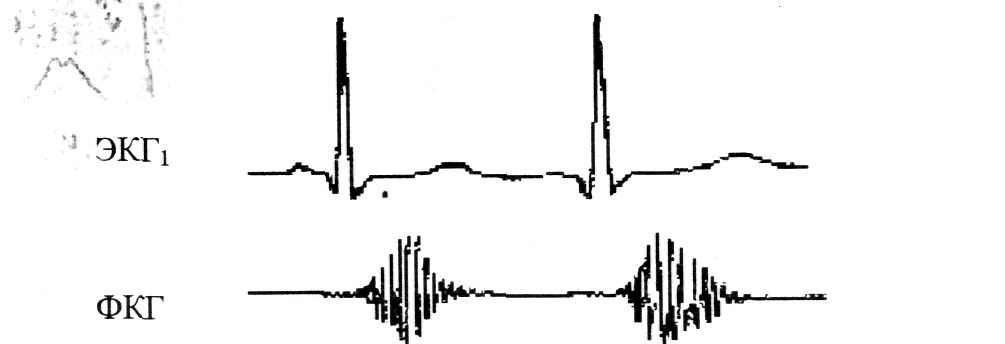 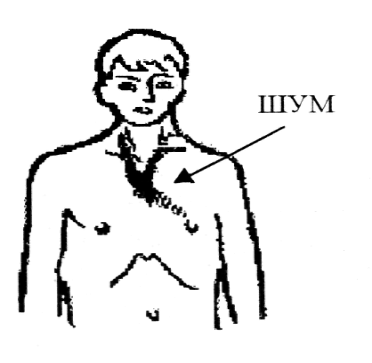 При обследовании у больного выявлено: Во втором межреберье справа от грудины выслушивается грубый систолический шум нарастающе-убывающего характера, проводящийся на сосуды шеи и в точку Боткина.При каком синдроме это может быть?Какой ожидается звучность 1 тона?Звучность 2 тона?Ожидается ли дефицит пульса?Основные свойства пульса при данном пороке?Задача № 2.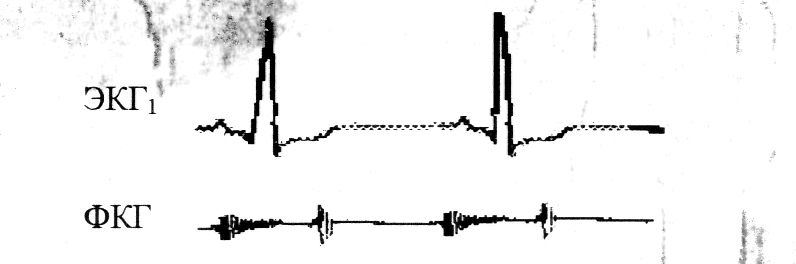 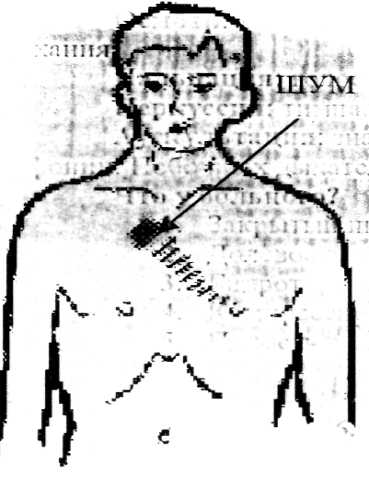 При обследовании у больного выявлено:Во втором межреберье справа от грудины выслушивается диастолический шум убывающего характера, начинающийся сразу после II тона и занимающий 2/3 диастолы. Шум проводящийся в точку Боткина и на верхушку сердца. На ЭКГ гипертрофия левого желудочка, на ФКГ- снижение амплитуды 1 и 2 тона, диастолический шум.При каком синдроме это может быть?Какой ожидается звучность 1 тона?Звучность 2 тона?Ожидается ли дефицит пульса?Основные свойства пульса при данном пороке?Задача № 3.При обследовании у  больного было выявлено:На верхушке выслушивается диастолический шум, начинающийся через небольшой интервал после II тона, убывающего характера, продолжающийся всю диастолу. Шум имеет пресисталическое усиление, никуда не проводится. ЭКГ- гипертрофия левого желудочка, ФКГ- снижение амплитуды 1 и 2 тона диастолический шум в течение всей диастолы.При каком синдроме это может быть?Как называется пресистолическое усиление шума?Какой будет конфигурация сердца?Каким будет верхушечный толчок?Каким будет сердечный толчок?Задача № 4.При обследовании у больного выявлено Во втором межреберье справа от грудины выслушивается грубый систолический шум нарастающе-убывающего характера, проводящийся на сосуды шеи и в точку Боткина.ЭКГ- признаки гипертрофии левого желудочкаФКГ- систолический шум ромбовидной формыО каком пороке следует думать?Какой ожидается звучность первого тона?Какой ожидается звучность 2 тона?Предположительная локализация верхушечного толчка?Наиболее характерные параметры пульса?Задача № 5. При пальпации на основании сердца выявляется дрожание, совпадающее с пульсацией на а. сагоtis. Для какого порока сердца это характерно?Какой ожидается звучность первого тона?Какой ожидается звучность 2 тона?Будет ли тон открытия митрального клапана?Будет ли дефицит пульса? Задача №6.У больного с пороком сердца выявлена «пляска каротид»?Для какого порока это характерно?Какие основные свойства пульса при этом пороке?Что такое симптом Мюссе?Каким будет поперечник сердца?Какой шум будет выслушиваться?Задача № 7.У больного с пороком сердца обнаружен скачущий пульс:Для какого порока это характерно?Какой шум будет выслушиваться?Какой будет “талия” сердца?Какими будут свойства верхушечного толчка?Каким будет поперечник сердца?Задача № 8.Поступает больной с аортальным стенозом:Каким может быть цвет кожных покровов?Будет ли симптом Мюссе? Какой шум будет выслушиваться?Какими будут основные свойства пульса?Какой будет звучность 2 тона?Задача № 9. Укажите характерные для аортального стеноза1)жалобы2)анамнестические данные3)данные пальпации прекардиальной области4)данные перкуссии5)данные аускультацииЗадача № 10.Укажите характерные данные для сочетанного аортального порока с преобладанием недостаточностипри пальпации области сердцаперкуссииаускультациисборе основных жалобисследовании пульса7. Рекомендации по УИРС:  - Эхо-КГ при аортальных пороках сердца  - Диагностика и принципы лечения инфекционного эндокардитаРекомендации по подготовке УИРС: см. в пособии « Избранные темы пропедевтики внутренних болезней », под редакцией проф. Поликарпова Л.С., проф. Петровой М.М., КрасГМА, 2003.8.Рекомендуемая литература: 1.Занятия №37Тема:«Врожденные пороки сердца».2. Форма организации занятия: клиническое практическое занятие3.Значение изучения темы: Внедрение в широкую практику хирургического лечения врожденных пороков сердца потребовало улучшения их диагностики. Совершенно недостаточно диагностировать порок, необходимо установить степень выраженности клапанного поражения, сердечной и легочной недостаточности. Только в таком случае можно получить целостное представление о больном и определить пути, как рациональной терапии, так и радикального хирургического лечения. Особенности естественного течения и выраженности клинических признаков, а также результаты хирургического лечения врождённых пороков сердца у взрослых пациентов обусловлены изменениями миокарда, связанными с длительным существованием порока. Своевременная диагностика и коррекция врождённых пороков сердца у взрослых пациентов обеспечивают хорошие результаты лечения и качество жизни больных.4. Цели обучения:- общая цель:          Обучающийся должен обладать общекультурными и профессиональными  компетенциями способностью и готовностью анализировать социально-значимые проблемы и процессы, использовать на практике методы гуманитарных, естественнонаучных, медико-биологических и клинических наук в различных видах профессиональной и социальной деятельности (ОК-1);способностью и готовностью осуществлять свою деятельность с учетом принятых в обществе моральных и правовых норм, соблюдать правила врачебной этики, законы и нормативные правовые акты по работе с конфиденциальной информацией, сохранять врачебную тайну (ОК-8).способностью и готовностью проводить и интерпретировать опрос, физикальный осмотр, клиническое обследование, результаты современных лабораторно-инструментальных исследований, морфологического анализа биопсийного, операционного и секционного материала, написать медицинскую карту амбулаторного и стационарного больного (ПК-5);способностью и готовностью проводить патофизиологический анализ клинических синдромов, обосновывать патогенетически оправданные методы (принципы) диагностики, лечения, реабилитации и профилактики среди взрослого населения и подростков с учетом их возрастно-половых групп (ПК-6);способностью и готовностью анализировать закономерности функционирования отдельных органов и систем, использовать знания анатомо-физиологических основ, основные методики клинико-иммунологического обследования и оценки функционального состояния организма взрослого человека и подростка для своевременной диагностики заболеваний и патологических процессов (ПК-16);способностью и готовностью выявлять у пациентов основные патологические симптомы и синдромы заболеваний, используя знания основ медико-биологических и клинических дисциплин с учетом законов течения патологии по органам, системам и организма в целом, анализировать закономерности функционирования различных органов и систем при различных заболеваниях и патологических процессах, выполнять основные диагностические мероприятия по выявлению неотложных и угрожающих жизни состояний (ПК-17);- учебная:  Студент должен знать:ведение типовой учетно-отчетной медицинской документации в медицинских организациях;заболевания, связанные с неблагоприятными воздействиями климатических и социальных факторов;основы профилактической помощи, организацию профилактических мероприятий, направленных на укрепление здоровья населения;этиологию, патогенез и меры профилактики наиболее часто встречающихся пороков сердца,клиническую картину, особенности течения и возможные осложнения наиболее распространенных заболеваний, протекающих в типичной форме;методы диагностики, диагностические возможности методов непосредственного исследования больного терапевтического профиля, современные методы клинического, лабораторного, инструментального обследования больных. Студент должен уметь:определить статус пациента: собрать анамнез, провести опрос пациента и/или его родственников, провести физикальное обследование пациента (осмотр, пальпация, перкуссия, аускультация сердца и сосудов, измерение АД, определение артериального пульса);оценить состояние пациента для принятия решения о необходимости оказания ему медицинской помощи;провести первичное обследование сердечно-сосудистой системы ;оценить социальные факторы, влияющие на состояние физического и психологического здоровья пациента; культурные, этические, религиозные, семейные факторы риска;поставить предварительный диагноз – синтезировать информацию о пациенте с целью определения патологии и причин, ее вызывающих;наметить объем дополнительных исследований в соответствии с прогнозом болезни для пациента;заполнять историю болезни.Студент должен владеть:правильным ведением медицинской документации;методами общеклинического обследования;интерпретацией результатов инструментальных методов диагностики (ЭКГ, ЭхоКГ и др.);алгоритмом постановки предварительного диагноза;основными врачебными диагностическими и лечебными мероприятиями по оказанию первой врачебной помощи при неотложных и угрожающих жизни состояниях5.	План изучения темы:5.1. Контроль исходного уровня знаний.5.2. Основные понятия и положения темы (наглядные формы, таблицы, схемы, алгоритмы)Таблица№1. Классификация врожденных пороков сердца (ВПС) по K. Marder, 1957ДЕФЕКТ МЕЖПРЕДСЕРДНОЙ ПЕРЕГОРОДКИ (ДМПП)1 - верхняя полая вена,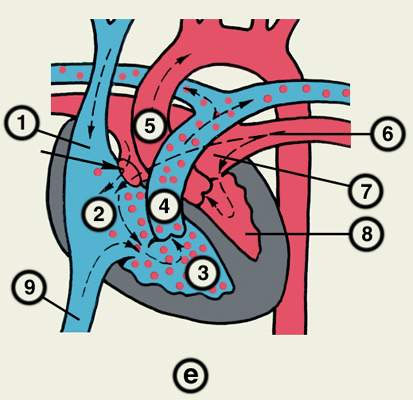  2 - правое предсердие, 3 - правый желудочек, 4 - легочный ствол, 5 - аорта, 6 - легочная вена, 7 - левое предсердие, 8 - левый желудочек9 - нижняя полая вена.(направления кровотока обозначены пунктирными стрелками, локализация пороков - сплошными стрелками)ДЕФЕКТ (НЕЗАРАЩЕНИЕ) МЕЖЖЕЛУДОЧКОВОЙ ПЕРЕГОРОДКИ (ДМЖП)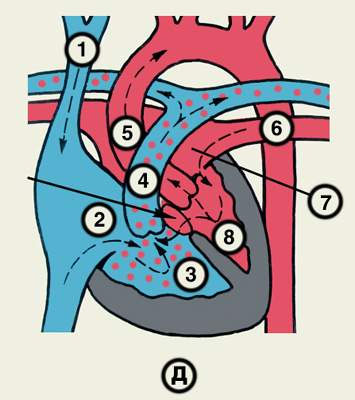 1 - верхняя полая вена, 2 - правое предсердие, 3 - правый желудочек, 4 - легочный ствол, 5 - аорта, 6 - легочная вена, 7 - левое предсердие, 8 - левый желудочек, 9 - нижняя полая вена. (направления кровотока обозначены пунктирными стрелками, локализация пороков - сплошными стрелками)ТЕТРАДА ФАЛЛО1 - верхняя полая вена, 2 - правое предсердие, 3 - правый желудочек, 4 - легочный ствол, 5 - аорта, 6 - легочная вена, 7 - левое предсердие, 8 - левый желудочек, 9 - нижняя полая вена. 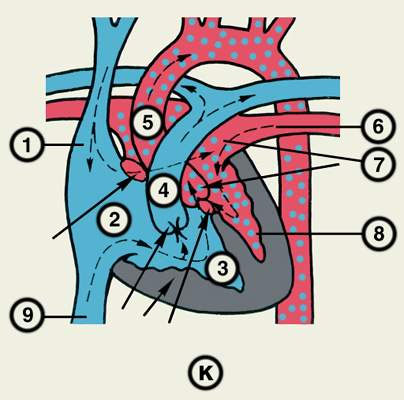 			Коарктация аорты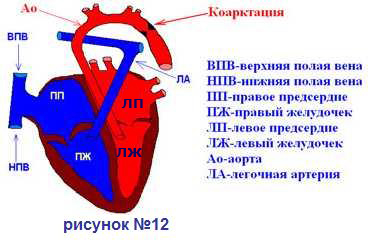 ТОТАЛЬНЫЙ (ПОЛНЫЙ) АНОМАЛЬНЫЙ ДРЕНАЖ ЛЕГОЧНЫХ ВЕН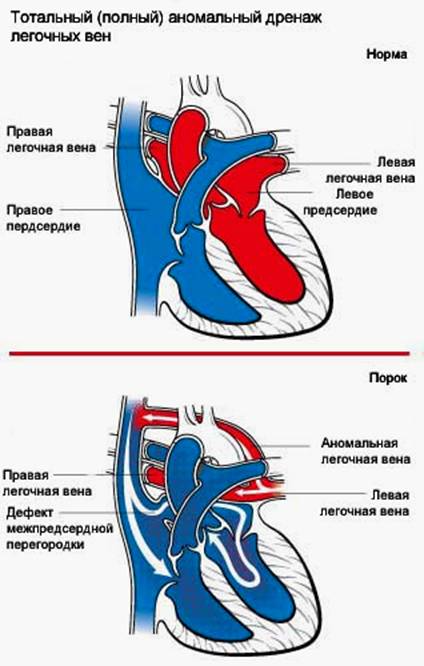 5.3.	Самостоятельная работа: - курация больных кардиологического отделения;-  заполнение историй болезни;- разбор курируемых больных 5.4.	Итоговый контроль знаний: - ответы на вопросы по теме занятия;- решение  ситуационных задач, тестовых заданий по теме.6. Домашнее задание для усвоения темы занятия6.1.Контрольные вопросы для уяснения темы занятияКакие основные этиологические факторы приводят к ВПС?Какие Вы знаете классификации ВПС?Почему ВПС называют «синими» и «белыми»?Какие клинические симптомы специфичны для ДМПП?Какие клинические симптомы специфичны для ДМЖП?Какие клинические симптомы специфичны для тетрады Фалло?Какие клинические симптомы специфичны для незаращенного аортального протокаКакие методы исследования используют в диагностике ВПС?Что относят к Эхо КГ признакам ДМПП?Что относят к Эхо КГ признакам ДМЖП? Что относят к Эхо КГ признакам тетрады Фалло?Принципы ведения больных с ВПС.6.2.Тестовые задания (Один правильный ответ)Вариант 1001. ПРИЧИНОЙ ВРОЖДЕННОГО ПОРОКА СЕРДЦА ЯВЛЯЮТСЯ1). только экологические факторы2) только генетические факторы3) часто сочетание генетических и экологических факторов 4) только климатические факторы5) возраст родителей.002. К НАИБОЛЕЕ ЧЕТКО ВЫРАЖЕННЫМ ЖЕНСКИМ ПОРОКАМ ОТНОСЯТ1) врождённый аортальный стеноз2) коарктация аорты3) открытый артериальный проток4) транспозиция магистральных сосудов5) тотальная аномалия соединения лёгочных вен.003. К ТАК НАЗЫВАЕМЫМ «СИНИМ ПОРОКАМ» СЕРДЦА ОТНОСИТСЯ1) дефект межжелудочковой перегородки2) тетрада Фалло3) дефект межпредсердной перегородки4) открытый артериальный проток5) аномальный легочный дренаж легочных вен.004. НАИБОЛЕЕ ЦЕННЫМ ДИАГНОСТИЧЕСКИМ МЕТОДОМ ДИАГНОСТИКИ ВРОЖДЕННОГОГ ПОРОКА СЕРДЦА ЯВЛЯЕТСЯ1). ЭКГ2) Обзорная рентгенография  грудной клетки3) Эхо-КГ 4) Эхо-КГ с допплер-Эхо-КГ5) ФКГ. 005. из представленных пороков не относится к «бледным» порокам, т.е. с лево-правым сбросом крови, без смешивания артериальной и венозной крови1) дефект межжелудочковой перегородки2) дефект межпредсердной перегородки3) незаращенный аортальный порок4) тетрада Фалло5) изолированный пульмональный стеноз.006.  причиной врожденных пороков не является1) краснуха2) хромосомные нарушения3) атеросклероз4) лекарства и другие химические вещества5) экологические факторы.007. К ОСЛОЖНЕНИЯМ ВПС ОТНОСЯТ1)сердечную недостаточность, инфекционный эндокардит, высокую легочную гипертензию, синкопе, затяжные пневмонии2)инфекционный эндокардит, высокую легочную гипертензию,3) сердечная недостаточность, затяжные пневмонии4)синкопе5) сердечную недостаточность, легочную гипертензию.008. Основной жалобой больных с ДМПП  НЕ  являЕтся 1)одышка при физической нагрузке2)отставание в росте и развитии3) отеки конечностей4)утомляемость5) сердцебиение.009. Непрерывный систоло-диастолический ("машинный") шумвыслушивается при1)дефекте межжелудочковой перегородки2)дефекте межпредсердной  перегородки3) открытом артериальном протоке4)тетраде Фалло5) коартации аорты.010. Тетрада Фалло сочетание 4 признаков1)стеноз аорты, декстрапозиция аорты, дефект межжелудочковой перегородки, гипертрофия левого прадседия2)стеноз легочной артерии, декстрапозиция аорты, дефект межжелудочковой перегородки, гипертрофия правого желудочка3) стеноз аорты, декстрапозиция аорты, дефект межпредсердной перегородки, гипертрофия левого желудочка4)стеноз легочной артерии, декстрапозиция аорты, дефект межжелудочковой перегородки, гипертрофия левого желудочка5) стеноз аорты, декстрапозиция аорты, дефект межпредсердной перегородки, гипертрофия правого предсердия.Вариант 2001. ВРАЧ МОЖЕТ ЗАПОДОЗРИТЬ открытЫЙ артериальнЫЙ проток, ЕСЛИ ВЫСЛУШАЕТ1) продолжительный систолический шум во втором-третьем межреберье слева от грудины2) продолжительный диастолический шум во -третьем - четвертом межреберье слева от грудины3) продолжительный систоло-диастолический шум во втором-третьем межреберье слева от грудины4) продолжительный диастолический шум во -третьем - четвертом межреберье справа от грудины5) продолжительный систолический шум во втором межреберье справа от грудины.002. стойкий цианоз (синдром Эйзенменгера) появляется у больных С1) дефектом межжелудочковой перегородки2) дефектом межпредсердной перегородки3) незаращенным аортальном пороке4) тетраде Фалло5) аномалии Эбштейна. 003. II ТОН Над легочной артерией усилен, Имеется его расщепление, систолический шум выслушивается у больных С 1)дефектом межжелудочковой перегородки2)дефектом межпредсердной перегородки3) общим артериальным стволом4)тетраде Фалло5) аномалии Эбштейна.004. причиной врожденных пороков не является:1) краснуха2) хромосомные нарушения3) ревматизм4) лекарства и другие химические вещества5) экологические факторы.005. ПРИ длительно существУЮЩЕМ ДМПП У БОЛЬНЫХ РАЗВИВАЕТСЯ1) митральная недостаточность 2) левопредсердная недостаточность3) левожелудочковая недостаточность4)трикуспидальная недостаточность5) аортальная недостаточность. 006. Асимметрия грудной клетки за счет "сердечного горба" отсутствует при1) дефекте межжелудочковой перегородки2)дефекте межпредсердной  перегородки3) незаращенном аортальном пороке4)тетраде Фалло5) синдроме Лютембаше.007. К ТАК НАЗЫВАЕМЫМ «БЕЛЫМ» ПОРОКАМ (бледные, с лево-правым сбросом крови, без смешивания артериальной и венозной крови).ОТНОСЯТ ВСЕ, КРОМЕ1)открытый артериальный проток2)дефект межпредсердной перегородки3) комплекс Эйзенменгера4)дефект межжелудочковой перегородки5) коарктация аорты.008. ДЛЯ СИМПТОМАТИКИ БОЛЕЗНИ ТОЛОЧИНОВА – РОЖЕ НЕ ПОДХОДИТ СЛЕДУЮЩЕЕ УТВЕРЖДЕНИ1) больные предъявляют массу жалоб2)над всей областью сердца выслушивается грубый скребущий систолический шум3) систолический шум с точкой максимума в III-IV межреберье слева4)систолический шум иррадиирует в подмышечную область и спину5) систолический шум мало изменяется при перемене положения тела и при задержке дыхания.009. ДЛЯ СИМПТОМАТИКИ НЕЗАРАЩЕННОГО (ОТКРЫТЫЙ) АРТЕРИАЛЬНОГО ПРОТОКА НЕ ПОДХОДИТ СЛЕДУЮЩЕЕ УТВЕРЖДЕНИЕ1) во II межреберье слева от грудины выслушивается резкий непрерывный «машинный» шум 2) шум не меняется при изменении положения тела и фаз дыхания3) шум меняется при изменении положения тела и фаз дыхания4) шум сопровождается дрожанием грудной клетки в систолу5) шум иррадиирует на всю поверхность сердца, на сосуды шеи, вниз к верхушке сердца и подмышечной линии.010. С пневмониями часто сочетается 1) коарктация аорты2) аномалия Эбштейна3) незаращенный аортальный порок4) аномалии Эбштейна5) тетрада Фалло.Вариант 3001. СОЧЕТАНИЕ СЛЕДУЮЩИХ ЭхоКГ пРИЗНАКОВ позволяет ДИАГНОСТИРоваТь ТЕТРАДУ ФАЛЛО 1) дилатация аорты, увеличение левого предсердия, гипертрофия межжелудочковой перегородки, не измененный диаметра легочной артерии2) декстрапозиция аорты, визуализация дефекта межжелудочковой перегородки3) увеличение левого предсердия, декстрапозиция аорты, визуализация дефекта межжелудочковой перегородки, непосредственная визуализация стеноза легочной артерии, места его локализации и степени выраженности4) гипертрофия межжелудочковой перегородки, увеличение диаметра легочной артерии5) дилатация аорты, уменьшение левого предсердия, гипертрофия межжелудочковой перегородки, уменьшение диаметра легочной артерии.002. К ТАК НАЗЫВАЕМЫМ «СИНИМ ПОРОКАМ» СЕРДЦА ОТНОСИТСЯ1) дефект межжелудочковой перегородки2) тетрада Фалло3) дефект межпредсердной перегородки4) открытый артериальный проток5) аномальный легочный дренаж легочных вен.003. При врожденных пороках встречаются следующие осложнения, кроме1) легочная гипертензия2) инфекционный эндокардит3) нарушения ритма сердца4) ревматизм5) склонность к респираторным инфекциям.004. К НАИБОЛЕЕ ЧЕТКО ВЫРАЖЕННЫМ МУЖСКИМ ПОРОКАМ ОТНОСЯТ1) болезнь Лаутембахера2) коарктация аорты3) открытый артериальный проток4) дефект предсердной перегородки вторичного типа5) дефект межжелудочковой перегородки и открытый артериальный проток.005. Основной жалобой больных с ДМПП НЕ  являЕтся 1)одышка при физической нагрузке2)отставание в росте и развитии3) отеки конечностей4)утомляемость5) сердцебиение. 006. II ТОН Над легочной артерией усилен, Имеется его расщепление, систолический шум ВЫСЛУШИВАЕТСЯ у больных С1)дефектом межжелудочковой перегородки2)дефектом межпредсердной  перегородки3) общем артериальном стволе4)тетраде Фалло5) аномалией Эбштейна.007. ВРАЧ МОЖЕТ ЗАПОДОЗРИТЬ открытЫЙ артериальнЫЙ проток, ЕСЛИ ВЫСЛУШАЕТ1) продолжительный систолический шум во втором-третьем межреберье слева от грудины2) продолжительный диастолический шум во -третьем - четвертом межреберье слева от грудины3) продолжительный систоло-диастолический шум во втором-третьем межреберье слева от грудины4) продолжительный диастолический шум во -третьем - четвертом межреберье справа от грудины5) продолжительный систолический шум во втором межреберье справа от грудины.008. ПРИ длительно существУЮЩЕМ ДМПП У БОЛЬНЫХ РАЗВИВАЕТСЯ1) митральная недостаточность 2) левопредсердная недостаточность3) левожелудочковая недостаточность4)трикуспидальная недостаточность5) аортальная недостаточность. 009. Стойкий цианоз характерен для1)синдрома Лютембаше2)изолированном стенозе легочной артерии3) коартации аорты4) декстракардии5) дефекта межпредсердной перегородки.010. К ТАК НАЗЫВАЕМЫМ «БЕЛЫМ» ПОРОКАМ (бледные, с лево-правым сбросом крови, без смешивания артериальной и венозной крови) НЕ  ОТНОСЯТ 1)открытый артериальный проток2)дефект межпредсердной перегородки3) комплекс Эйзенменгера4)дефект межжелудочковой перегородки5) коарктацию аорты.Вариант 4001. к признакам тетрады Фалло не относится1) одышка появляется еще в детстве2) запаздывание физическое, умственное и половое развитие ребенка 3) длинные и тонкие конечности4) хорошая переносимость физических нагрузок5) синюшные пальцы, утолщенные в виде барабанных палочек.002. К ОСЛОЖНЕНИЯМ При тетраде Фалло НЕ ОТНОСЯТСЯ1) тромбозы2) инфекционный эндокардит3) сердечная недостаточность4) цирроз печени5) частые пневмонии.003. ПРИ длительно существУЮЩЕМ ДМПП У БОЛЬНЫХ РАЗВИВАЕТСЯ1) митральная недостаточность 2) левопредсердная недостаточность3) левожелудочковая недостаточность4)трикуспидальная недостаточность5) аортальная недостаточность. 004. ВРАЧ МОЖЕТ ЗАПОДОЗРИТЬ открытЫЙ артериальнЫЙ проток, ЕСЛИ ВЫСЛУШАЕТ1) продолжительный систолический шум во втором-третьем межреберье слева от грудины2) продолжительный диастолический шум во -третьем - четвертом межреберье слева от грудины3) продолжительный систоло-диастолический шум во втором-третьем межреберье слева от грудины4) продолжительный диастолический шум во -третьем - четвертом межреберье справа от грудины5) продолжительный систолический шум во втором межреберье справа от грудины.005. С пневмониями часто сочетается 1) коарктация аорты2) аномалия Эбштейна3) незаращенный аортальный порок4) аномалии Эбштейна5) тетрада Фалло.006. К ТАК НАЗЫВАЕМЫМ «СИНИМ ПОРОКАМ» СЕРДЦА ОТНОСИТСЯ1) дефект межжелудочковой перегородки2) тетрада Фалло3) дефект межпредсердной перегородки4) открытый артериальный проток5) аномальный легочный дренаж легочных вен.007. Асимметрия грудной клетки за счет "сердечного горба" отсутствует при1) дефекте межжелудочковой перегородки2)дефекте межпредсердной  перегородки3) незаращенном аортальном пороке4)тетраде Фалло5) синдроме Лютембаше.008. К ТАК НАЗЫВАЕМЫМ «БЕЛЫМ» ПОРОКАМ (бледные, с лево-правым сбросом крови, без смешивания артериальной и венозной крови). ОТНОСЯТ ВСЕ, КРОМЕ1)открытого артериального протока2)дефекта межпредсердной перегородки3) комплекса Эйзенменгера4)дефекта межжелудочковой перегородки5) коарктации аорты.009. II ТОН Над легочной артерией усилен, Имеется его расщепление, систолический шум выслушивается  у больных С1)дефектом межжелудочковой перегородки2)дефектом межпредсердной перегородки3) общим артериальным стволом4)тетрада Фалло5) аномалии Эбштейна.010. Основной жалобой больных с ДМПП  НЕ  являЕтся 1)одышка при физической нагрузке2)отставание в росте и развитии3) отеки конечностей4)утомляемость5) сердцебиение.6.3.Ситуационные задачи.Задача 1.В детское кардиологическое отделение поступил ребенок 2 лет. Основные жалобы при поступлении: одышка, усиливающаяся при нагрузке, и сердцебиение. Ребенок отстает в физическом развитии, часто болеет респираторными заболеваниями. При аускультации во II межреберье слева по среднеключичной линии выслушивается непрерывный систоло-диастолический ("машинный") шум. На электрокардиограмме - нормограмма. При рентгеновском исследовании - усиление легочного рисунка, выбухание дуги легочной артерии. При аортографии контрастированная кровь поступает в легочную артерию. 1. О каком пороке следует думать в данном случае?2. Расскажите гемодинамику порока3. Какие данные ЭхоКГ исследования подтвердят Ваш диагноз?4. Как Вы моете объяснить непрерывный систоло-диастолический шум?5. Какие рентгенологические признаки характерны для данного порока?Задача 2.У ребенка отмечается отставание в физическом развитии. Жалобы на одышку, резко усиливающуюся при физической нагрузке и в покое с периодическими приступами удушья с потерей сознания. Ребенок нередко принимают вынужденную позу - присаживание на корточках. Объективно заметно отставание в физическом развитии, воронкообразная грудь,утолщение ногтевых фаланг - "барабанные палочки", ногти формы "часовых стекол". 1. О каком пороке следует думать в данном случае?2. Как классифицируется данный порок?3. Объясните, чем обусловлено нарушение гемодинамики.4. Какова аускультативная симптоматика этого порока?5. Возможности двухмерной ЭхоКГ.Задача 3.Ребенок жалуется на одышку при физической нагрузке, утомляемость, навязчивый кашель, усиливающийся при перемене положения тела. В анамнезе частые пневмонии. При осмотре обращает на себя внимание сердечный горб. Верхушечный толчок смещен влево и вниз; сердечный толчок усилен, приподнимающий. При пальпации определяется систолическое дрожание в 3 и 4 медреберьях. Границы сердечной тупости расширены в бе стороны. При аускультации выслушивается грубый систолический шум с эпицентром в 3-4 межреберьях слева от грудины, 2 тон над легочной артерией усилен и расщеплен, короткий систолический шум, шум Грехема-Стилла. Дефицит пульса 12. О каком диагнозе следует думать? Обоснуйте ответ. О чем свидетельствует систолическое дрожание в 3 и 4 медреберьях?В какую фазу сердечного цикла выслушивается шум Грехема-Стилла?4. Что такое дефицит пульса?5. Как классифицируется данный порок? Задача 4.Больной Б., 22 лет доставлен в приемное отделение больницы врачом скорой помощи с жалобами на одышку в покое, переходящую в удушье, сухой мучительный кашель, давящие постоянные боли за грудиной, слабость. Анамнез болезни: заболел после перенесенного "гриппа" около двух недель тому назад. Лечился самостоятельно противокашлевыми средствами, горячим чаем, ингаляциями, валидолом. Состояние не улучшалось, нарастала одышка, последние 2 ночи спал сидя. Анамнез жизни: в детстве и в юношеские годы болел острыми респираторными заболеваниями, неоднократно - пневмонией.Объективный статус: лицо одутловато, кожа лица и шеи бледна с цианотичным оттенком, положение  вынужденное, сидячее с наклоном вперед, набухание шейных вен, усиливающееся на вдохе. В легких ослабленное везикулярное дыхание, влажные незвучные хрипы. Частота дыхания 30 в минуту. Пульс 130 ударов в минуту, парадоксальный. А/Д 100/75 мм.рт.ст. Левая граница сердца по передней аксилярной линии, правая - на  кнаружи от правого края грудины, границы абсолютной сердечной тупости приближаются к границам относительной. Верхушечный толчок не определяется. Тоны сердца глухие, частота сердечных сокращений 110 в 1минуту. При аускультации выслушивают грубый, быстро нарастающий и убывающий, систолический шум (проводится на шею) в проекции аортального клапана. Живот мягкий, печень 15х12х12 см. по Курлову, край ее закруглен при пальпации. Стопы и голени пастозны. Температура тела - 37.8 градусов С.ЭКГ:гипертрофию ЛЖ, снижение вольтажа QRS с его альтернацией, отрицательный зубец Т в отведениях 1, II, V2 - V6. При ЭхоКГ - двухстворчатый аортальный клапан.1. Какие синдромы выявлены при обследовании?2. Сформулируйте клинический диагноз.3. Что такое парадоксальный пульс?4. Какое осложнение развилось у больного?5. Нуждается ли больной в неотложной помощи? Если да, то в чем она заключается?Задача 5.При ЭхоКГ исследовании у женщины 32 лет  врач выявила дилатацию левого желудочка и левого предсердия (увеличение отношения диаметра левого предсердия к диаметру аорты). При допплер-ЭхоКГ - диастолический турбулентный поток в легочной артерии. Направлена к кардиологу. При аускультации сердца врач выслушала неинтенсивный продолжительный систоло-диастолический шум во втором-третьем межреберье слева от грудины. При этом жалоб на самочувствие больная не предъявляет.1. Ваш диагноз?2. Гемодинамика данного порока сердца.3. Информативно ли проведение ЭКГ исследования?4. Частота развития данного порока сердца среди всех ВПС?5. Для какой цели проводится катетеризация полостей сердца и ангиокардиография?Задача 6.В стационар госпитализирован пациент Ф. 20 лет с жалобами на резкую слабость, боли в мышцах, суставах, повышение температуры тела до 40 градусов С, с ознобами, снижение температуры сопровождается проливным потом, одышку при малейшей физической нагрузке. В анамнезе: страдает ВПС – ДМЖП. Болен 7 дней, после посещения стоматолога, был удален зуб. Объективно: состояние тяжелое. Вялый, адинамичный. Кожные покровы бледные с желтушным оттенком. пальпируются болезненные подчелюстные лимфатические узлы. Т – 38,8 0С. Суставы без признаков воспаления ЧДД – 24 дыхательных движений в минуту. Над легкими выслушивается везикулярное дыхание, единичные влажные незвучные хрипы. Границы относительной тупости сердца смещены за счет левой – 5 межреберье на  кнаружи от левой средне-ключичной линии. Тоны сердца глухие, ритмичные, систолический шум в 3-4 межреберье слева от грудины, иррадиирующий в межлопаточную область, диастолический шум над аортой. ЧСС – 100 сокращений в минуту. АД – 110/60 мм.рт.ст. Нижний край печени выступает на  ниже края реберной дуги. Пальпируется селезенка. Отеки стоп, голеней.1. Ваш диагноз? Обоснуйте ответ. 2. Отличие артралгии от артрита.3. Составьте план обследования.4. Гемодинамика ДМЖП. 5. Что подразумевает синдром Эйзенменгера?Задача 7.К участковому педиатру обратилась женщина с грудной девочкой. Мать отмечает у ребенка одышку, утомляемость при физической нагрузке. При осмотре кожные покровы цианотичны. Врач выслушала перебои в работе сердца, ЧСС 140 в мин. При пальпации живота – гепатомегалию. При проведении ЭхоКГ —диагностирована аномалия Эбштейна.1. Частота развития данного порока сердца среди всех ВПС?2. Анатомия этого порока.3. Возможности ЭхоКГ обследования.4. Чем объяснить частые аритмии при этом пороке?5. Какая причина цианоза?Задача 8. При аускультации сердца новорожденного педиатр выслушал в III-IV межреберьях слева от грудины выслушивают грубый систолический шум. Одновременно во II межреберье по левому краю грудины выслушивается диастолический шум. 1. Для какого порока характерна данная аускультативная картина?2. Какой наиболее информативный метод исследования необходимо провести? Какие результаты Вы ожидаете получить при этом?3. Что является противопоказанием к хирургическому вмешательству?4. Назовите осложнения этого порока.5. Как классифицируется данный порок?Задача 9.У новорожденного ребенка педиатр выявилсинюшний цвет кожи, одышку. При проведении ЭхоКГ диагностирован ВПС - единственный желудочек сердца. 1. Как объяснить расстройства гемодинамики при данном пороке.2. Сущность хирургического вмешательства.3. Какой порок часто сопутствует данному пороку.4. Что является наиболее частой причиной ВПС?5. Назовите клинические проявления синдрома хронической системной гипоксии при ВПС.Задача 10.К участковому педиатру обратилась женщина с мальчиком 10 лет. Мальчика  беспокоят головные боли, тяжесть и ощущение пульсации в голове, быстрая умственная утомляемость, ухудшение памяти и зрения, носовые кровотечения, боли в области сердца, ощущение перебоев, сердцебиение, одышку, быструю утомляемость, чувство слабости и похолодание нижних конечностей, боли в икроножных мышцах при ходьбе.Объективно: расширенные межреберные артерии могут вызвать деформацию нижних краев ребер (узуры). При наклоне больного вперед с опущенными руками и при скрещивании рук на груди видна усиленная пульсация межреберных артерий и артерий в лопаточной области. При исследовании сердечно –сосудистой системы выявлено следующее. усилена пульсация сонных артерий; систолический шум над аортой, иррадиирует в межлопаточную область, систолический шум верхушкой сердца, шум на сонных артериях. Артериальное давления систолическое на верхних конечностях 150 -  рт. ст., на нижних - 100 -  рт. Пульсация на бедренных артериях ослаблена; здесь же отмечается запаздывание пульсовой волны по сравнению с таковой на артериях верхних конечностей.1. Для какого порока характерна данная аускультативная картина?2. Как врач объяснил жалобы на головные боли, тяжесть и ощущение пульсации в голове, носовые кровотечения? 3. Какова выявляемость данного порока среди детей первого года жизни с ВПС? 4. Назовите причины смерти больных.5. Возможные осложнений, наблюдаемых в отдаленные сроки после операции?7.	Рекомендации по выполнению УИРС - ЭхоКГ при врожденных пороках сердца8.Рекомендуемая литература: 1. Занятие №38 Тема: «Симптоматология гипертонической болезни. Методы диагностики, формы и стадии гипертонической болезни, факторы риска АГ, классификация»2. Форма организации занятия: клиническое практическое занятие.3. Значение изучения темы: Артериальная гипертензия (АГ) одно из самых распространенных сердечно-сосудистых заболеваний. Ее осложнения – мозговой инсульт и инфаркт миокарда – занимают ведущее место в структуре общей смертности и инвалидности трудоспособного населения. АГ поражает миллионы людей во всем мире. Поэтому, учебное значение даннойтемы – дать понятие гипертонической болезни и симптоматической АГ (определение, этиология, классификация), обучить студентов расспросу, осмотру больных с АГ с элементами дифференциальной диагностики.Профессиональное значение темы: подготовка квалифицированного специалиста, хорошо ориентирующегося в методах обследования больных с АГ.Личностное значение темы: развитие ответственности будущего врача за проведение первичной профилактики заболевания.4. Цели обучения:- общая:          Обучающийся должен обладать общекультурными и профессиональными  компетенциями способностью и готовностью анализировать социально-значимые проблемы и процессы, использовать на практике методы гуманитарных, естественнонаучных, медико-биологических и клинических наук в различных видах профессиональной и социальной деятельности (ОК-1);способностью и готовностью осуществлять свою деятельность с учетом принятых в обществе моральных и правовых норм, соблюдать правила врачебной этики, законы и нормативные правовые акты по работе с конфиденциальной информацией, сохранять врачебную тайну (ОК-8).способностью и готовностью проводить и интерпретировать опрос, физикальный осмотр, клиническое обследование, результаты современных лабораторно-инструментальных исследований, морфологического анализа биопсийного, операционного и секционного материала, написать медицинскую карту амбулаторного и стационарного больного (ПК-5);способностью и готовностью проводить патофизиологический анализ клинических синдромов, обосновывать патогенетически оправданные методы (принципы) диагностики, лечения, реабилитации и профилактики среди взрослого населения и подростков с учетом их возрастно-половых групп (ПК-6);способностью и готовностью анализировать закономерности функционирования отдельных органов и систем, использовать знания анатомо-физиологических основ, основные методики клинико-иммунологического обследования и оценки функционального состояния организма взрослого человека и подростка для своевременной диагностики заболеваний и патологических процессов (ПК-16);способностью и готовностью выявлять у пациентов основные патологические симптомы и синдромы заболеваний, используя знания основ медико-биологических и клинических дисциплин с учетом законов течения патологии по органам, системам и организма в целом, анализировать закономерности функционирования различных органов и систем при различных заболеваниях и патологических процессах, выполнять основные диагностические мероприятия по выявлению неотложных и угрожающих жизни состояний (ПК-17);- учебная:знать:современные методы клинического обследования больных с артериальной гипертонией.основы профилактической помощи, направленных на укрепление здоровья населения  уметь:определить статус пациента: собрать анамнез, провести опрос пациента и/или его родственников, провести физикальное обследование пациента (осмотр, пальпация прекардиальной области,  измерение АД, определение артериального пульса);оценить состояние пациента для принятия решения о необходимости оказания ему медицинской помощи;оценить социальные факторы, влияющие на состояние физического и психологического здоровья пациента; культурные, этические, религиозные, семейные факторы риска;поставить предварительный диагноз – синтезировать информацию о пациенте с целью определения патологии и причин, ее вызывающих;заполнять фрагмент истории болезни.владеть:правильным ведением медицинской документации;методами общеклинического обследования больных с патологией сердечно-сосудистой системы (расспрос, осмотр, пальпация прекардиальной области, определение пульса, АД);     5. План изучения темы.     5.1  Контроль исходного уровня знаний  (тесты)     5. 2 Основные понятия и положения темы (таблица уровней АД, таблица стадий ГБ, стратификация риска)     5.3 Самостоятельная работа по теме           - курация больных,            - разбор курируемых больных           - заполнение фрагмента истории болезни.       5.4 Итоговый контроль знаний (решение ситуационных задач)6. Домашнее задание для уяснения темы     6.1. Контрольные вопросы по теме занятияНазовите основные патогенетические механизмы развития АГ?Какие цифры АД следует отнести к норме?Какие цифры АД следует считать повышенными при нормальном АД?С какого уровня АД начинается АГ?Как подразделяется АГ по уровню АД?Какие стадии ГБ выделяют по классификации ВОЗ?Какие жалобы характерны для синдрома артериальной гипертензии?Что объективно можно найти у больного при синдроме артериальной  гипертензии?Какие исследования следует считать обязательными при              дифференциальной диагностике АГ?Какие исследования при АГ являются вспомогательными?Какие факторы риска  развития АГ Вы знаете?Перечислите пути профилактики АГ?Назовите причины симптоматических АГ?Что такое синдром злокачественной АГ? Перечистите правила измерения АД?     6.2. ТестыВариант 1.001.Расширение левой границы относительной сердечной тупости характерно для всех стадий  ГБ.       1) верно       2) неверно.002. ГЛЮКОКОРТИКОИДЫ       1) повышают АД       2) не влияют на АД       3) снижают АД       4) сначала понижают, затем повышают       5) сначала повышают, затем понижают.003. фактор, не относящийся к факторам риска АГ       1) курение       2) злоупотребление алкоголем       3) избыточная масса тела       4) пониженная масса тела       5) отягощенная наследственность.004. К высокому  НОРМАЛЬНОМУ АД относится       1) АД  >   120/80 мм рт.ст.       2) АД    <  130/85 мм рт. ст.       3) АД   130/85 мм рт.ст.       4)  АД  130-139/85-89 мм рт.ст.       5) АД <120/80 мм РТ.ст.005. Привысоком  АД1) pulsus durus2) pulsus molis3) pulsus difference4) pulsus tardus5) pulsus vacuus006. ГБ 2 стадии  предполагает1) отсутствие изменений в органах-мишенях       2) перенесенный ИМ  в анамнезе       3) перенесенный мозговой инсульт в анамнезе       4) гипертрофию левого желудочка       5) наличие приступов стенокардии.007. Оптимальным АД считается       1) <120/80 мм рт.ст.       2) 120/80 мм рт. ст.       3) АД, при котором пациент чувствует себя комфортно       4) >120/80 мм рт.ст.       5) ≥120/80 мм рт.ст.              008. Изменения ЭКГ при ГБ 2 стадии       1) RV5>RV4       2) высокий зубец R в V1       3) наиболее высокий зубец Rв III стандартном отведении       4) максимальный зубец Rв V4       5) отсутствие зубца Р.009.  стадиЯ ГБ, при которой отсутствует           гипертрофия левого желудочка       1) 1 ст.       2)  2 ст.       3) 3 ст.              010. заболевание, не являющееся  причиной  смерти  при   ГБ       1) острое нарушение мозгового кровообращения       2) инфаркт кишечника из-за фибриноидного некроза       3) почечная недостаточность       4) инфаркт миокарда       5) хроническая сердечная недостаточность.Вариант 2.          001. механизм, не участвующий в повышении АД       1) увеличение сердечного выброса       2) задержка натрия       3) увеличение активности ренина       4) увеличение активности катехоламинов       5) повышение венозного давления.002. ГБ 2 ст. характеризуется       1) быстрым развитием терминальной почечной недостаточности       2) протекает без поражения органов мишеней       3) отсутствием изменений на глазном дне       4) гипертрофией левого желудочка       5) наличием инфаркта миокарда в анамнезе.003. признак, не являющийся проявлением  поражения почек при ГБ       1) никтурия,       2) снижение концентрационной способности почек,       3) протеинурия,       4) микрогематурия,       5) лейкоцитурия.004. критерий 3 ст. ГБ       1) гипертрофия левого желудочка, без сердечной недостаточности       2) отсутствие изменений на глазном дне       3) кровоизлияния в сетчатку       4) микроальбуминурия       5) возраст старше 65 лет.            005. Неблагоприятный прогноз при АГ обуславливают          факторы       1) развитие гипертонии в молодом возрасте       2) сахарный диабет       3) табакокурение       4) АГ с высоким содержанием ренина       5) все перечисленное.               006. признак, не являющийся показанием для          проведении суточного мониторирования АД       1) повышенная лабильность АД при повторных измерения или по данным самоконтроля       2) высокие значения АД у пациентов с малым числом факторов риска и отсутствием характерных для АГ изменений органов-мишеней       3) желание пациента       4) нормальные значения АД у пациентов с большим числом факторов риска и наличием  характерных для АГ изменений органов-мишеней       5) большие отличия в величине АД на приеме и по данным самоконтроля.007. фактор, который не относится к  достоинствам  суточного  мониторирования  АД       1) дает информацию об АД в течение «повседневной» дневной активности и ночные часы       2) позволяет уточнить прогноз сердечно-сосудистых осложнений       3) более тесно связано с изменениями в органах мишенях       4) позволяет диагностировать ИБС       5) более точно оценивает антигипертензивный эффект терапии, так как позволяет уменьшить эффект «белого халата»008. фактор, который не относится к условиям          измерения АД       1) исключается употребление кофе и крепкого чая в течение 1ч перед исследованием       2) манжета накладывается на предплечье на 2см ниже локтевого сгиба       3) рекомендуется не курить в течение 30 мин до измерения АД       4) АД измеряется в покое после 5-минутного отдыха       5) если процедуре измерения АД предшествовала значительная физическая нагрузка, период отдыха следует продлить до 30 мин.009. способ, который не предназначен для  выявления гипертрофии левого желудочка       1)определение верхушечного толчка       2) определение левой границы относительной сердечной тупости       3) определение правой границы относительной сердечной тупости       4) ЭКГ       5) ЭХО КГ.010. оцените категорию АД – 142/114 мм рт.ст.       1)нормальное       2) высокое нормальное       3) артериальная гипертония 1 степени       4) атрериальная гипертония 2 степени       5) артериальная гипертония 3 степени.Вариант 3.001. способ, который не предназначен для  выявления гипертрофии левого желудочка       1)определение верхушечного толчка       2) определение левой границы относительной сердечной тупости       3) определение правой границы относительной сердечной тупости       4) ЭКГ       5) ЭХО КГ.002. оцените категорию АД – 142/114 мм рт.ст.       1)нормальное       2) высокое нормальное       3) артериальная гипертония 1 степени       4) атрериальная гипертония 2 степени       5) артериальная гипертония 3 степени.003.Расширение левой границы относительной сердечной тупости характерно для всех стадий  ГБ.       1) верно       2) неверно.004. ГЛЮКОКОРТИКОИДЫ       1) повышают АД       2) не влияют на АД       3) снижают АД       4) сначала понижают, затем повышают       5) сначала повышают, затем понижают.005. фактор, который не относится к  достоинствам  суточного  мониторирования  АД       1) дает информацию об АД в течение «повседневной» дневной активности и ночные часы       2) позволяет уточнить прогноз сердечно-сосудистых осложнений       3) более тесно связано с изменениями в органах мишенях       4) позволяет диагностировать ИБС       5) более точно оценивает антигипертензивный эффект терапии, так как позволяет уменьшить эффект «белого халата»006. фактор, который не относится к условиям          измерения АД       1) исключается употребление кофе и крепкого чая в течение 1ч перед исследованием       2) манжета накладывается на предплечье на 2см ниже локтевого сгиба       3) рекомендуется не курить в течение 30 мин до измерения АД       4) АД измеряется в покое после 5-минутного отдыха       5) если процедуре измерения АД предшествовала значительная физическая нагрузка, период отдыха следует продлить до 30 мин.007. фактор, не относящийся к факторам риска АГ       1) курение       2) злоупотребление алкоголем       3) избыточная масса тела       4) пониженная масса тела       5) отягощенная наследственность.               008. К высокому АД относится       1) АД  >   120/80 мм рт.ст.       2) АД    <  130/85 мм рт. ст.       3) АД   130/85 мм рт.ст.       4)  АД  130-139/85-89 мм рт.ст.       5) АД <120/80 мм РТ.ст.009.  стадиЯ  ГБ, при которой отсутствует  гипертрофия левого желудочка       1) 1 ст.       2)  2 ст.       3) 3 ст.            010. заболевание, не являющееся  причиной  смерти  при   ГБ       1) острое нарушение мозгового кровообращения       2) инфаркт кишечника из-за фибриноидного некроза       3) почечная недостаточность       4) инфаркт миокарда       5) хроническая сердечная недостаточность.Вариант 4.001. заболевание, не являющееся  причиной  смерти  при   ГБ       1) острое нарушение мозгового кровообращения       2) инфаркт кишечника из-за фибриноидного некроза       3) почечная недостаточность       4) инфаркт миокарда       5) хроническая сердечная недостаточность.    002. механизм, не участвующий в повышении АД       1) увеличение сердечного выброса       2) задержка натрия       3) увеличение активности ренина       4) увеличение активности катехоламинов       5) повышение венозного давления.003. К высокому АД относится       1) АД  >   120/80 мм рт.ст.       2) АД    <  130/85 мм рт. ст.       3) АД   130/85 мм рт.ст.       4)  АД  130-139/85-89 мм рт.ст.       5) АД <120/80 мм РТ.ст.004. ПривысокомАД1) pulsus durus2) pulsus molis3) pulsus difference4) pulsus tardus5) pulsus vacuus005. фактор, который не относится к условиям          измерения АД       1) исключается употребление кофе и крепкого чая в течение 1ч перед исследованием       2) манжета накладывается на предплечье на 2см ниже локтевого сгиба       3) рекомендуется не курить в течение 30 мин до измерения АД       4) АД измеряется в покое после 5-минутного отдыха       5) если процедуре измерения АД предшествовала значительная физическая нагрузка, период отдыха следует продлить до 30 мин.006. способ, который не предназначен для          выявления гипертрофии левого желудочка       1)определение верхушечного толчка       2) определение левой границы относительной сердечной тупости       3) определение правой границы относительной сердечной тупости       4) ЭКГ       5) ЭХО КГ.007. Назовите критерий 3 ст. ГБ       1) гипертрофия левого желудочка, без сердечной недостаточности       2) отсутствие изменений на глазном дне       3) кровоизлияния в сетчатку       4) микроальбуминурия       5) возраст старше 65 лет.            008. Неблагоприятный прогноз при АГ обуславливают          факторы       1) развитие гипертонии в молодом возрасте       2) сахарный диабет       3) табакокурение       4) АГ с высоким содержанием ренина       5) все перечисленное.               009. ПривысокомАД       1) pulsus durus       2) pulsus molis       3) pulsus difference       4) pulsus tardus       5) pulsus vacuus010. ГБ 2 стадиипредполагает       1) отсутствие изменений в органах-мишенях       2) перенесенный ИМ  в анамнезе       3) перенесенный мозговой инсульт в анамнезе       4) гипертрофию левого желудочка       5) наличие приступов стенокардии.6.3.  Ситуационные задачи.Задача №1.      В отделение поступил больной С. с жалобами на сильные головные боли, которые длятся 2-е сутки, головокружение, рвоту, ухудшение зрения, мелькание «мушек» перед глазами, на боли в области сердца, АД 210/104 мм рт.ст.Что с больным?Какова звучность 2 тона?В случае если ранее у больного не регистрировалось высокое АД, что будет с:Границами ОТС?Шириной сосудистого пучка?Конфигурацией сердца?Задача № 2.      В кардиологическое отделение поступил больной Л., у которого в течение года цифры АД в пределах 240/140 мм рт.ст., лечение неэффективно. Периодически отмечает резкое ухудшение с подъемом АД до 300/150 мм рт.ст. и резким ухудшением зрения. При осмотре глазного дна выявляется отек сетчатки глаза, кровоизлияния, размытость контуров диска.Что у больного?Ожидаемые границы ОТС?Ожидаемые границы АТС?Звучность 1 тона?Звучность 2 тона?Задача № 3.      При обследовании больной А., 25 лет, было выявлено повышение АД до 156/92 мм рт.ст. У больной имеется ожирение. Изменений со стороны внутренних органов не выявлено.Как Вы оцениваете цифры АД?Возможная звучность первого тона?Возможная звучность 2 тона?Что может произойти с границами ОТС?Наиболее вероятные изменения свойств пульса?Задача № 4.      Поступил больной Д., 42 лет, с жалобами на головную боль, сердцебиение, боли в области сердца. Резкое ухудшение отмечает по утрам. Цифры АД 194/115 мм рт.ст. Раньше обследовался в клинике, патологии со стороны почек, ЦНС, сердца, эндокринных желез не обнаружено, болен в течение 10 лет. В настоящее время выявлена гипертрофия левого желудочка, изменение глазного дна, ишемическая болезнь сердца.Что у больного?Звучность 1 тона?Звучность 2 тона?Размеры поперечника сердца?Свойства верхушечного толчка?Задача № 5.      Больной 69 лет обратился для обычного медицинского осмотра. Жалоб нет. При осмотре АД 160/100 мм рт.ст., пульс 72 в 1 мин., ритмичный, температура нормальная. Исследование сосудов глазного дна выявляют сужение артериол и извитость сосудистого рисунка. Грудная клетка обычной формы, без особенностей. Усиление верхушечного толчка. Остальные физикальные данные без особенностей. На ЭКГ гипертрофия левого желудочка. В анализах электролитов и креатинина изменений нет.Можно ли утверждать, что АД у больного повысилось случайно?Следует ли утверждать, что необходимо дообследование, для выяснения причин АГ?Предполагаемая локализация верхушечного толчка?Предполагаемая звучность 1 тона?Предполагаемая  звучность 2 тона?Задача № 6.      Больной страдает гипертонической болезнью около 20 лет. Регулярно не лечится. “Привычный” уровень АД в покое 160/105 мм.рт.ст.Что ожидает врач обнаружить при обследовании:Верхушечного толчка?Границы ОТС?Границ АСТ?Аускультации сердца?Свойств пульса?Задача № 7.     У мужчины 50 лет длительный гипертонический анамнез. Адекватного лечения не проводилось. При обследовании АД 180/110 мм.рт.ст.. Верхушечный толчок в 5 межреберье на  кнаружи от среднеключичной линии. Какие данные ожидает получить врач при:Изучении свойств верхушечного толчка?Аускультации тонов сердца?ЭКГ?Изучении свойств пульса?Определении границ сердца?Задача №8.      Поступил больной М., 52 лет, с жалобами на головную боль, сердцебиение, колющие боли в области сердца. В анамнезе длительный стаж курения, частые стрессовые ситуации.  Цифры АД 180/110 мм рт.ст. Раньше обследовался в клинике, патологии со стороны почек, ЦНС, сердца, эндокринных желез не обнаружено, болен в течение 5 лет. В настоящее время выявлена гипертрофия левого желудочка, изменение глазного дна, ишемическая болезнь сердца.Что у больного?Укажите стадию данного заболевания?Назовите факторы риска данного заболевания?Размеры поперечника сердца?Свойства верхушечного толчка?Задача №9.     В отделение поступил больной С. с жалобами на сильные головные боли, которые длятся 2-е сутки, головокружение, рвоту, ухудшение зрения, мелькание «мушек» перед глазами, на боли в области сердца, АД 210/104 мм рт.ст. Раньше жалоб не предъявлял. При объективном обследовании – гипертрофия левого желудочка, изменений со стороны других внутренних органов не выявлено.Что с больным?Опишите аускультативную картину сердца?Для какого возраста характерно наличие данной патологии?Назовите возможные осложнения заболевания?Какую рол при данной патологии имеет наследственная предрасположенность?Задача №10.     В отделение поступила больная М., 49 лет, преподаватель средней школы. С жалобами на сильные головные боли, усиливающиеся к вечеру, сопровождающиеся тошнотой. Головокружением, мельканием «мушек» перед глазами. Считает себя больной в течение 2 лет. Положение активное, гиперемия лица. АД  176/112 мм рт.ст.      1.Ваш предположительный диагноз?      2. Что можно найти при пальпации сердечной области?      3. Что можно выявить при перкуссии сердца?      4. Что можно выявить при аускультации сердца?      5. Оцените степень повышения АД?     7. Список тем по УИРС.     1.Немедикаментозные методы лечения АГ.     2. Суточное мониторирование АД     3. Изменения глазного дна при АГ.    8. Рекомендованная литература по теме занятия:1. Занятие №39Тема:«Симптоматические артериальные гипертензии»2. Форма организации занятия: клиническое практическое занятие.3. Значение изучения темы: Артериальная гипертензия (АГ) одно из самых распространенных сердечно-сосудистых заболеваний. Ее осложнения – мозговой инсульт и инфаркт миокарда – занимают ведущее место в структуре общей смертности и инвалидности трудоспособного населения. АГ поражает миллионы людей во всем мире. Поэтому, учебное значение данной темы – дать понятие гипертонической болезни и симптоматической АГ (определение, этиология, классификация), обучить студентов расспросу, осмотру больных с АГ с элементами дифференциальной диагностики.Профессиональное значение темы: подготовка квалифицированного специалиста, хорошо ориентирующегося в методах обследования больных с АГ.Личностное значение темы: развитие ответственности будущего врача за проведение первичной профилактики заболевания.4. Цели обучения:- общая:          Обучающийся должен обладать общекультурными и профессиональными  компетенциями способностью и готовностью анализировать социально-значимые проблемы и процессы, использовать на практике методы гуманитарных, естественнонаучных, медико-биологических и клинических наук в различных видах профессиональной и социальной деятельности (ОК-1);способностью и готовностью осуществлять свою деятельность с учетом принятых в обществе моральных и правовых норм, соблюдать правила врачебной этики, законы и нормативные правовые акты по работе с конфиденциальной информацией, сохранять врачебную тайну (ОК-8).способностью и готовностью проводить и интерпретировать опрос, физикальный осмотр, клиническое обследование, результаты современных лабораторно-инструментальных исследований, морфологического анализа биопсийного, операционного и секционного материала, написать медицинскую карту амбулаторного и стационарного больного (ПК-5);способностью и готовностью проводить патофизиологический анализ клинических синдромов, обосновывать патогенетически оправданные методы (принципы) диагностики, лечения, реабилитации и профилактики среди взрослого населения и подростков с учетом их возрастно-половых групп (ПК-6);способностью и готовностью анализировать закономерности функционирования отдельных органов и систем, использовать знания анатомо-физиологических основ, основные методики клинико-иммунологического обследования и оценки функционального состояния организма взрослого человека и подростка для своевременной диагностики заболеваний и патологических процессов (ПК-16);способностью и готовностью выявлять у пациентов основные патологические симптомы и синдромы заболеваний, используя знания основ медико-биологических и клинических дисциплин с учетом законов течения патологии по органам, системам и организма в целом, анализировать закономерности функционирования различных органов и систем при различных заболеваниях и патологических процессах, выполнять основные диагностические мероприятия по выявлению неотложных и угрожающих жизни состояний (ПК-17);- учебная:знать:современные методы клинического обследования больных с симптоматический артериальной гипертонией.основы профилактической помощи, направленных на укрепление здоровья населения  уметь:определить статус пациента: собрать анамнез, провести опрос пациента и/или его родственников, провести физикальное обследование пациента (осмотр, пальпация прекардиальной области,  измерение АД на руках и ногах, определение артериального пульса);оценить состояние пациента для принятия решения о необходимости оказания ему медицинской помощи;оценить социальные факторы, влияющие на состояние физического и психологического здоровья пациента; культурные, этические, религиозные, семейные факторы риска;поставить предварительный диагноз – синтезировать информацию о пациенте с целью определения патологии и причин, ее вызывающих;заполнять фрагмент истории болезни.владеть:правильным ведением медицинской документации;методами общеклинического обследования больных с симптоматическими артериальными гипертензиями (расспрос, осмотр, пальпация прекардиальной области, почек, щитовидной железы, определение пульса, АД на руках и ногах, перкуссией сердца, аускультацией сердца, брюшной полости);5. План изучения темы.     5.1  Контроль исходного уровня знаний  (тесты)     5. 2 Основные понятия и положения темы (таблица уровней АД, таблица стадий ГБ, стратификация риска, симптоматические АГ)     5.3 Самостоятельная работа по теме           - курация больных,            - разбор курируемых больных           - заполнение фрагмента истории болезни.       5.4 Итоговый контроль знаний (решение ситуационных задач)6. Домашнее задание для уяснения темы     6.1. Контрольные вопросы по теме занятия.1.    Что такое симптоматические АГ?2.Назовите варианты симптоматических АГ?3.Какие заболевания сопровождаются развитием почечной АГ?4.Что лежит в основе развития почечной АГ?5.Приведите примеры заболеваний, сопровождающиеся сосудистыми АГ?6.Что такое коарктация аорты?7.Какая эндокринная патология протекает с АГ?8.Опишите внешний вид больного с болезнью (синдромом) Иценко-Кушинга?9.Назовите основной клинический признак при синдроме Кона?10.Какие исследования следует считать обязательными при              дифференциальной диагностике АГ?11. Назначение каких лекарственных препаратов может привести к повышению АД?       6.2. ТестыВариант 1.001. ГЛЮКОКОРТИКОИДЫ       1) повышают АД       2) не влияют на АД       3) снижают АД       4) сначала понижают, затем повышают       5) сначала повышают, затем понижают.                002. К  НОРМАЛЬНОМУ высокому АД относится       1) АД  >   120/80 мм рт.ст.       2) АД    <  130/85 мм рт. ст.       3) АД   130/85 мм рт.ст.       4)  АД  130-139/85-89 мм рт.ст.       5) АД <120/80 мм РТ.ст.003. ПривысокомАД1) pulsus durus       2) pulsus molis       3) pulsus difference4) pulsus tardus5) pulsus vacuus/004. Оптимальным  АД   считается1) <120/80 мм рт.ст.       2) 120/80 мм рт. ст.       3) АД, при котором пациент чувствует себя комфортно       4) >120/80 мм рт.ст.       5) ≥120/80 мм рт.ст.                            005. механизм, не участвующий в повышении АД       1) увеличение сердечного выброса       2) задержка натрия       3) увеличение активности ренина       4) увеличение активности катехоламинов       5) повышение венозного давления.         006. признак, не являющийся показанием для          проведении суточного мониторирования АД       1) повышенная лабильность АД при повторных измерения или по данным самоконтроля       2) высокие значения АД у пациентов с малым числом факторов риска и отсутствием характерных для АГ изменений органов-мишеней       3) желание пациента       4) нормальные значения АД у пациентов с большим числом факторов риска и наличием  характерных для АГ изменений органов-мишеней       5) большие отличия в величине АД на приеме и по данным самоконтроля.007. фактор, который не относится к          достоинствам  суточного  мониторирования  АД       1) дает информацию об АД в течение «повседневной» дневной активности и ночные часы       2) позволяет уточнить прогноз сердечно-сосудистых осложнений       3) более тесно связано с изменениями в органах мишенях       4) позволяет диагностировать ИБС       5) более точно оценивает антигипертензивный эффект терапии, так как позволяет уменьшить эффект «белого халата»008. фактор, который не относится к условиям          измерения АД       1) исключается употребление кофе и крепкого чая в течение 1ч перед исследованием       2) манжета накладывается на предплечье на 2см ниже локтевого сгиба       3) рекомендуется не курить в течение 30 мин до измерения АД       4) АД измеряется в покое после 5-минутного отдыха       5) если процедуре измерения АД предшествовала значительная физическая нагрузка, период отдыха следует продлить до 30 мин.009. способ, который не предназначен для  выявления гипертрофии левого желудочка       1)определение верхушечного толчка       2) определение левой границы относительной сердечной тупости       3) определение правой границы относительной сердечной тупости       4) ЭКГ       5) ЭХО КГ.010. оцените категорию АД – 142/114 мм рт.ст.       1)нормальное       2) высокое нормальное       3) артериальная гипертония 1 степени       4) атрериальная гипертония 2 степени       5) артериальная гипертония 3 степени.Вариант 2.001.признак не характерный для  синдрома Кона       1) мышечная слабость       2) высокое диастолическое давление       3) гипокалиемия       4) снижение уровня ренина в плазме крови       5) ацидоз.              002. признак не характерный для  коарктации аорты       1) усиление пульсации межреберных артерий       2) грубый систолический шум у основания сердца       3) повышение АД на нижних конечностях       4) ослабление пульсации артерий нижних конечностей.       5) диагностика в молодом возрасте.003. признак не характерный для реноваскулярной гипертонии        1) увеличение активности ренина       2) шум в околопупочной области       3) протеинурия и гематурия,       4) высокая и стойкая артериальная гипертензия       5) одностороннее изменение почек на УЗИ.004. причинОЙ гипертонии у больной со следующими  клиническими признаками: внезапное появление головной боли на фоне резкого повышения АД, сопровождающееся тошнотой, тахикардией, бледностью кожных покровов, после приступа – полиурией, ЯВЛЯЕТСЯ        1) синдром Кона        2) синдром Иценко-Кушинга        3) климактерический синдром        4) феохромоцитома        5) тиреотоксикоз.005.У 22-ЛЕТНЕГО МУЖЧИНЫ С ДЕТСТВА ЗАМЕЧАЛИ  СИСТОЛИЧЕСКИЙ ШУМ НА ОСНОВАНИИ СЕРДЦА.  АД – 150/100 ММ РТ.СТ. РЕНТГЕНОГРАММА  ГРУДНОЙ КЛЕТКИ: УВЕЛИЧЕНИЕ ЛЕВОГО  ЖЕЛУДОЧКА, НЕРОВНЫЕ, ЗАЗУБРЕННЫЕ НИЖНИЕ  КРАЯ 5-7-ГО РЕБЕР С ОБЕИХ СТОРОН. СНИЖЕНИЕ  ПУЛЬСАЦИИ НА НОГАХ. ДИАГНОЗ       1) стеноз устья аорты       2) коарктация аорты       3) открытый артериальный проток       4) вегето-сосудистая дистония       5) гипертоническая болезнь.006.АРТЕРИАЛЬНАЯ ГИПЕРТЕНЗИЯ МОЖЕТ БЫТЬ  ЗАПОДОЗРЕНА ПО СЛЕДУЮЩИМ КЛИНИЧЕСКИМ ПРИЗНАКАМ И ПРОЯВЛЕНИЯМ       1) кратковременные эпизоды потери сознания       2) нарушения сердечного ритма и проводимости       3) наличие периферических отеков       4) боли в теменной и затылочной области       5) нарушение ритма дыхания.007. ПЕРЕЧИСЛИТЕ ЭКГ-ПРИЗНАКИ, ХАРАКТЕРНЫЕ  ДЛЯ Атрериальной гипертонии       1) остроконечный зубец Р в отведениях II,III       2) гипертрофия левого желудочка       3) блокада правой ножки пучка Гиса       4) уширенный, двугорбый зубец Р в отведениях II,III       5) отсутствие зубца Р.008. при подозрении на ренальную гипертонию необходимо провести       1) общий анализ крови       2) общий анализ мочи       3) флюорографию грудной клетки       4) анализ кала на яйца глистов       5) реакцию Грегерсена.009. для аг при тиреотоксикозе характерно       1) повышение систолического и диастолического давления       2) повышение систолического и понижение диастолического давления       3) понижение систолического и диастолического давления       4) понижение систолического и повышение диастолического давления       5) нормальное систолическое и повышенное диастолическое давление010. для АГ при гипотиреозе характерно       1) повышение систолического и диастолического давления       2) повышение систолического и понижение диастолического давления       3) понижение систолического и диастолического давления       4) понижение систолического и повышение диастолического давления       5) повышение систолическое и нормальное диастолическое давлениеВариант 3.001. способ, который не предназначен для  выявления гипертрофии левого желудочка       1)определение верхушечного толчка       2) определение левой границы относительной сердечной тупости       3) определение правой границы относительной сердечной тупости       4) ЭКГ       5) ЭХО КГ.002. оцените категорию АД – 142/114 мм рт.ст.       1)нормальное       2) высокое нормальное       3) артериальная гипертония 1 степени       4) атрериальная гипертония 2 степени       5) артериальная гипертония 3 степени.003 признак не характерный для  синдрома Кона       1) мышечная слабость       2) высокое диастолическое давление       3) гипокалиемия       4) снижение уровня ренина в плазме крови       5) ацидоз.              004. признак не характерный для  коарктации аорты       1) усиление пульсации межреберных артерий       2) грубый систолический шум у основания сердца       3) повышение АД на нижних конечностях       4) ослабление пульсации артерий нижних конечностей.       5) диагностика в молодом возрасте.005. фактор, который не относится к  достоинствам  суточного  мониторирования  АД       1) дает информацию об АД в течение «повседневной» дневной активности и ночные часы       2) позволяет уточнить прогноз сердечно-сосудистых осложнений       3) более тесно связано с изменениями в органах мишенях       4) позволяет диагностировать ИБС       5) более точно оценивает антигипертензивный эффект терапии, так как позволяет уменьшить эффект «белого халата»006. фактор, который не относится к условиям          измерения АД       1) исключается употребление кофе и крепкого чая в течение 1ч перед исследованием       2) манжета накладывается на предплечье на 2см ниже локтевого сгиба       3) рекомендуется не курить в течение 30 мин до измерения АД       4) АД измеряется в покое после 5-минутного отдыха       5) если процедуре измерения АД предшествовала значительная физическая нагрузка, период отдыха следует продлить до 30 мин.007. признак не характерный для реноваскулярной гипертонии        1) увеличение активности ренина       2) шум в околопупочной области       3) протеинурия и гематурия,       4) высокая и стойкая артериальная гипертензия       5) одностороннее изменение почек на УЗИ.008. причинОЙ гипертонии у больной со следующими  клиническими признаками: внезапное появление головной боли на фоне резкого повышения АД, сопровождающееся тошнотой, тахикардией, бледностью кожных покровов, после приступа – полиурией, ЯВЛЯЕТСЯ        1) синдром Кона        2) синдром Иценко-Кушинга        3) климактерический синдром        4) феохромоцитома        5) тиреотоксикоз.009. механизм, не участвующий в повышении АД       1) увеличение сердечного выброса       2) задержка натрия       3) увеличение активности ренина       4) увеличение активности катехоламинов       5) повышение венозного давления.         010. признак, не являющийся показанием для          проведении суточного мониторирования АД       1) повышенная лабильность АД при повторных измерения или по данным самоконтроля       2) высокие значения АД у пациентов с малым числом факторов риска и отсутствием характерных для АГ изменений органов-мишеней       3) желание пациента       4) нормальные значения АД у пациентов с большим числом факторов риска и наличием  характерных для АГ изменений органов-мишеней       5) большие отличия в величине АД на приеме и по данным самоконтроля.Вариант 4.001. ПривысокомАД       1) pulsus durus       2) pulsus molis       3) pulsus difference       4) pulsus tardus       5) pulsus vacuus002. ОптимальнымАДсчитается        1) <120/80 мм рт.ст.       2) 120/80 мм рт. ст.       3) АД, при котором пациент чувствует себя комфортно       4) >120/80 мм рт.ст.       5) ≥120/80 мм рт.ст.                             003.У 22-ЛЕТНЕГО МУЖЧИНЫ С ДЕТСТВА ЗАМЕЧАЛИ  СИСТОЛИЧЕСКИЙ ШУМ НА ОСНОВАНИИ СЕРДЦА.  АД – 150/100 ММ РТ.СТ. РЕНТГЕНОГРАММА ГРУДНОЙ КЛЕТКИ: УВЕЛИЧЕНИЕ ЛЕВОГО ЖЕЛУДОЧКА, НЕРОВНЫЕ, ЗАЗУБРЕННЫЕ НИЖНИЕ КРАЯ 5-7-ГО РЕБЕР С ОБЕИХ СТОРОН. СНИЖЕНИЕ  ПУЛЬСАЦИИ НА НОГАХ. ДИАГНОЗ1) стеноз устья аорты2) коарктация аорты3) открытый артериальный проток4) вегето-сосудистая дистония5) гипертоническая болезнь.004.АРТЕРИАЛЬНАЯ ГИПЕРТЕНЗИЯ МОЖЕТ БЫТЬ  ЗАПОДОЗРЕНА ПО СЛЕДУЮЩИМ КЛИНИЧЕСКИМ ПРИЗНАКАМ И ПРОЯВЛЕНИЯМ       1) кратковременные эпизоды потери сознания       2) нарушения сердечного ритма и проводимости       3) наличие периферических отеков       4) боли в теменной и затылочной области       5) нарушение ритма дыхания.005. ГЛЮКОКОРТИКОИДЫ       1) повышают АД       2) не влияют на АД       3) снижают АД       4) сначала понижают, затем повышают       5) сначала повышают, затем понижают.                006. К высокому АД относится       1) АД  >   120/80 мм рт.ст.       2) АД    <  130/85 мм рт. ст.       3) АД   130/85 мм рт.ст.       4)  АД  130-139/85-89 мм рт.ст.       5) АД <120/80 мм рт.ст.007. ЭКГ-ПРИЗНАКИ, ХАРАКТЕРНЫЕ  ДЛЯ АРТериальной гипертонии      1) остроконечный зубец Р в отведениях II,III      2) гипертрофия левого желудочка      3) блокада правой ножки пучка Гиса      4) уширенный, двугорбый зубец Р в отведениях II,III      5) отсутствие зубца Р.008. при подозрении на ренальную гипертонию необходимо провести       1) общий анализ крови       2) общий анализ мочи       3) флюорографию грудной клетки       4) анализ кала на яйца глистов       5) реакцию Грегерсена.009.признак не характерный для  синдрома Кона       1) мышечная слабость       2) высокое диастолическое давление       3) гипокалиемия       4) снижение уровня ренина в плазме крови       5) ацидоз.              010. признак не характерный для  коарктации аорты       1) усиление пульсации межреберных артерий       2) грубый систолический шум у основания сердца       3) повышение АД на нижних конечностях       4) ослабление пульсации артерий нижних конечностей.       5) диагностика в молодом возрасте.6.3. Ситуационные задачи.Задача №1.     Больной 69 лет обратился для обычного медицинского осмотра. Жалоб нет. При осмотре АД 160/60 мм рт.ст., пульс 72 в 1 мин., ритмичный, температура нормальная. Исследование сосудов глазного дна выявляют сужение артериол и извитость сосудистого рисунка. Грудная клетка обычной формы, без особенностей. Усиление верхушечного толчка. Остальные физикальные данные без особенностей. На ЭКГ гипертрофия левого желудочка. В анализах высокий уровень холестерина, триглицеридов.1.Можно ли утверждать, что АД у больного повысилось случайно?2.Назовите наиболее вероятную причину повышения АД?3.Предполагаемая локализация верхушечного толчка?4.Предполагаемая звучность 1 тона?5.Предполагаемая  звучность 2 тона?Задача № 2.       Больной 32 лет поступил в клинику с высоким АД 240/112 мм рт.ст., с жалобами на головную боль, бледность кожных покровов, сердцебиение, боли в животе, тошноту, рвоту. В период криза наблюдается гипергликемия, выраженная слабость. Следствием какой патологии может являться этот гипертонический криз?Повышение уровня каких гормонов наблюдается при данной патологии?Какой наиболее вероятно будет  звучность 2 тона?Почему наблюдается гипергликемия?Какие дополнительные методы обследования необходимо провести?Задача № 3.      У больной отмечается: внезапное появление головной боли на фоне резкого повышения АД, сопровождающееся тошнотой, тахикардией, бледностью кожных покровов, после приступа - полиурией?Какова наиболее вероятная причина гипертонии?Какие дополнительные методы обследования необходимо провести?Что можно выявить при перкуссии сердца?Каковы параметры пульса?Возможно ли стабильно высокое АД при данном заболевании?Задача №4.      Больной С.  жалуется на сильные головные боли, которые длятся 2-е сутки, головокружение, мелькание «мушек» перед глазами, АД 160/120 мм рт.ст. В анамнезе хронический пиелонефрит. 1.Что с больным?2.Какова звучность 2 тона?3.Какие обследования необходимо провести больному?4.Что ожидаете в ОАМ?5.Что можно получить при объективном обследовании больного?Задача № 5.Больная жалуется на головную боль, головокружение. Больна в течение 5 лет. Настоящее ухудшение в течение полугода, нарастает мышечная слабость, увеличился диурез. АД 170/100 мм рт.ст.     1.Укажите наиболее вероятную причину гипертонии?     2. Повышение какого гормона наблюдается при этой патологии?     3. Какие обследования необходимо провести?     4. Чем можно объяснить мышечную слабость?     5. Назовите синонимы данного заболевания?Задача №6.     Больная С., 52 года, поступила в тяжелом состоянии с жалобами на общую слабость, головокружение. Состояние ухудшалось постепенно на протяжении последнего года, без видимых причин. В молодости перенесла какое-то заболевание почек, потом не обследовалась, не лечилась. При осмотре: кожные покровы бледные, сухие. АД 165/110 мм рт.ст. В ОАМ низкий удельный вес, протеинурия, микрогематурия.     1.Укажите наиболее вероятную причину гипертонии?     2. Каков механизм повышения АД при данной патологии?     3. Что можно выслушать при аускультации сердца?     4. О чем свидетельствует низкий удельный вес мочи?     5. Какие заболевания почек могут протекать с гипертоническим синдромом?Задача №7.     Больной П., 18 лет, жалуется на головную боль в теменной и затылочной области, тупую боль в поясничной области. Заметил, что стал реже мочиться. 3 недели назад перенес ангину. При осмотре: АД 160/105 мм рт.ст., акцент II тона на аорте.     1.Укажите наиболее вероятную причину гипертонии?     2. Какие исследования необходимо провести?     3. Что ожидаете в ОАМ?     4. Чем можно объяснить наличие акцента IIтона на аорте?     5. Дайте характеристику пульса при данной патологии?Задача №8.      В кардиологическое отделение поступил больной Л., у которого в течение года цифры АД в пределах 240/140 мм рт.ст., лечение неэффективно. Периодически отмечает резкое ухудшение с подъемом АД до 300/150 мм рт.ст. и резким ухудшением зрения. При осмотре глазного дна выявляется отек сетчатки глаза, кровоизлияния, размытость контуров диска.1.Что у больного?2.Ожидаемые границы ОТС?3.О какой стадии гипертонии идет речь?4.Звучность 1 тона?5.Звучность 2 тона?Задача № 9. При осмотре больного С., 47 лет выявлено ожирение с отложением жира на животе, груди, в области лица, при этом наблюдается отсутствие отложения жира на конечностях.  Кожные покровы истонченные («пергаментная бумага»), на животе ярко красные стрии. АД 170/100 мм рт.ст., увеличение левой границы относительной сердечной тупости. Акцент II тона на аорте.     1. Какова наиболее вероятная причина повышения АД ?     2. Какой тип ожирения наблюдается у пациента?     3. Какие дополнительные методы обследования необходимо провести для уточнения диагноза?     4.Изменение уровня какого гормона наблюдается при данной патологии?     5. Что такое стрии, назовите механизм их образования?Задача №10.     Больного А., 42 лет, доставили в клинику скорой помощи в связи с повышением АД до 220/120 мм рт. ст. Повышение АД стало отмечаться последние 3 года. Ранее неоднократно болел ангинами. Последнее время отмечает повышенную утомляемость, стала беспокоить жажда, сухость во рту. При обследовании : в анализе мочи - уд. в. 1009, белок- 430 мг/л, Эр 12 -15 , цил. 4-5. Диурез 2900 мл/сут. В биохимическом анализе крови: мочевина 10 ммоль/л , Креатинин 160 мкмоль/л , К+ 5,8 . В общем анализе крови: Hb 96 г/л , Лейк. 8,0 *109 , СОЭ 28 мм/ч.       1.Ваш диагноз?     2.Причины анемии.     3.Назовите форму симптоматической артериальной гипертензии.     4.Назовите патогенез повышения АД при данной патологии?     5.Опишите мочевой синдром.     7. Список тем по УИРС.     1. Артериальные гипертензии при эндокринной патологии.     2. Коарктация аорты.     3. Особенности изменения АД при пороках сердца.    8. Рекомендованная литература по теме занятия:1.Занятие №40Тема: « ИБС. Симптоматология стенокардии и инфаркта миокарда».2. Форма организации занятия: клиническое, практическое.Занятие прходит в интерактивной форме.3. Значение изучения темы ( актуальность изучаемой проблемы).В развитых странах ИБС является главной причиной смерти в зрелом возрасте. В нашей стране смертность от сердечно-сосудистых заболеваний составляет у мужчин 52%, у женщин - 63% (Р.Г. Оганов, 1991). В структуре смертности от сердечно-сосудистых заболеваний два заболевания составляют 90% всех случаев смертей - это ишемическая болезнь сердца и мозговой инсульт. В основа этих заболеваний лежит атеросклероз. 4.Цели обучения: 	-общая:на основе теоретических знаний и практических умений обучающийся должен знать понятие атеросклероза, ИБС, ИМ (этиологию, клинику, диагностику), уметь дать интерпретацию осмотра, пальпации, перкуссии, аускультации у пациентов с ИБС, уметь обосновать предварительный диагноз, назначить дополнительные методы обследования, уметь интерпретировать полученные данные с элементами дифференциальной диагностики, иметь представление о принципах лечения ИМ.          Обучающийся должен обладать общекультурными и профессиональными  компетенциями способностью и готовностью анализировать социально-значимые проблемы и процессы, использовать на практике методы гуманитарных, естественнонаучных, медико-биологических и клинических наук в различных видах профессиональной и социальной деятельности (ОК-1);способностью и готовностью осуществлять свою деятельность с учетом принятых в обществе моральных и правовых норм, соблюдать правила врачебной этики, законы и нормативные правовые акты по работе с конфиденциальной информацией, сохранять врачебную тайну (ОК-8).способностью и готовностью проводить и интерпретировать опрос, физикальный осмотр, клиническое обследование, результаты современных лабораторно-инструментальных исследований, морфологического анализа биопсийного, операционного и секционного материала, написать медицинскую карту амбулаторного и стационарного больного (ПК-5);способностью и готовностью проводить патофизиологический анализ клинических синдромов, обосновывать патогенетически оправданные методы (принципы) диагностики, лечения, реабилитации и профилактики среди взрослого населения и подростков с учетом их возрастно-половых групп (ПК-6);способностью и готовностью анализировать закономерности функционирования отдельных органов и систем, использовать знания анатомо-физиологических основ, основные методики клинико-иммунологического обследования и оценки функционального состояния организма взрослого человека и подростка для своевременной диагностики заболеваний и патологических процессов (ПК-16);способностью и готовностью выявлять у пациентов основные патологические симптомы и синдромы заболеваний, используя знания основ медико-биологических и клинических дисциплин с учетом законов течения патологии по органам, системам и организма в целом, анализировать закономерности функционирования различных органов и систем при различных заболеваниях и патологических процессах, выполнять основные диагностические мероприятия по выявлению неотложных и угрожающих жизни состояний (ПК-17);Студент должен знать:ведение типовой учетно-отчетной медицинской документации в медицинских организациях;заболевания, связанные с неблагоприятными воздействиями климатических и социальных факторов;основы профилактической помощи, организацию профилактических мероприятий, направленных на укрепление здоровья населения;методы диагностики, диагностические возможности методов непосредственного исследования больного терапевтического профиля, современные методы клинического, лабораторного, инструментального обследования больных;Студент должен уметь:заполнять историю болезни;определить статус пациента: собрать анамнез, провести опрос пациента и/или его родственников, провести физикальное обследования пациента (осмотр, пальпация, перкуссия, аускультация, измерение АД, определение артериального пульса);оценить состояние пациента для принятия решения о необходимости оказания ему медицинской помощи;оценить социальные факторы, влияющие на состояние физического и психологического здоровья пациента; культурные, этические, религиозные, семейные факторы риска;Студент должен владеть:правильным ведением медицинской документации;методами общеклинического обследования.5. План изучения темы:5.1 Контроль исходного уровня знаний (тестовые задания).5.2 Основные  понятия и положения темы: «ИБС»; «Стенокардия», «Принципы классификации стенокардий», «Клиника стенокардии».5.3 Самостоятельная работа-курация больных- деловая играВ ходе занятия разыгрывается деловая ирга. Студентам необходимо  разделиться на 2 группы. Одна группа представлена пациентами с различными вариантами ИБС, другая – врачами скорой помощи  и кардиологического отделения ГБСМП (терапевт, кардиолог,  врач функциональной диагностики,  врач-лаборант.Врач терапевт должен поставить предварительный диагноз, назначить дополнительные методы обследования. Врач функциональной диагностики и врач-лаборант из предложенных наборов дополнительных методов   выбирают правильный  вариант. Врач кардиолог должен поставить клинический диагноз, знать осложнения заболевания. За работой каждой группы следит эксперт, которыйдает оценку происходящего. 5.4 Итоговый контроль знаний (тестовые задания)6. Домашнее задание для уяснения темы занятия6.1.Контроль исходного уровня знаний (один правильный ответ)Вариант 1. 001 ТИПИЧНАЯ ЛОКАЛИЗАЦИЯ БОЛЕЙ ПРИ СТЕНОКАРДИИ1) за грудиной2) в левой половине грудной клетки, в области верхушкисердца3) в правой половине грудной клетки4) в эпигастрии5) в правой руке002ХАРАКТЕР БОЛЕЙ ПРИ СТЕНОКАРДИИ1) приступообразные2) постоянные3) режущего характера5) колющие6) ноющие003СУБЪЕКТИВНАЯ ХАРАКТЕРИСТИКА БОЛЕЙ ПРИ СТЕНОКАРДИИ  1) сжимающие2) колющие3) ноющие4) тупые5)сверлящие004 ПРЕДПОЛОЖЕНИЕ О ХРОНИЧЕСКОЙ ИБС СТАНОВИТСЯ БОЛЕЕ ВЕРОЯТНЫМ КОГДА 1) описан типичный ангинозный приступ2) имеются симптомы недостаточности кровообращения3) имеются факторы риска ИБС4) выявлена кардиомегалия5) выявлены ксантомы005 НАИБОЛЕЕ ВАЖНЫМ ДЛЯ ДИАГНОСТИКИ ИБС В СОМНИТЕЛЬНЫХ СЛУЧАЯХ ЯВЛЯЕТСЯ1) ЭКГ2) нагрузочный тест3) фонокардиография4) эхокардиография5) тетраполярная реография006 ЛАБОРАТОРНЫЙ ПОКАЗАТЕЛЬ, КОТОРЫЙ ПОДТВЕРЖДАЕТ РАЗВИТИЕ ИНФАРКТА МИОКАРДА В ПЕРВЫЕ 4 ЧАСА ОТ НАЧАЛА ЗАБОЛЕВАНИЯ 1) аспартатаминотрансфераза 2) креатинфосфокиназа3) лактатдегидрогеназа4) щелочная фосфатаза5)ОАК007 ДЛЯ КАРДИОГЕННОГО ШОКА  НЕ ХАРАКТЕРНО 1) снижение АД менее 90/50 мм рт.ст.2) тахикардия3) акроцианоз4) снижение общего периферического сосудистого сопротивления5) олиоанурия008 НАИБОЛЕЕ ТОЧНЫМ  ЭКГ- ПРИЗНАКОМ ТРАНСМУРАЛЬНОГО ИНФАРКТА МИОКАРДА ЯВЛЯЕТСЯ 1) негативный зубец Т2) нарушения ритма и проводимости3) наличие комплекса QS4) смещение сегмента SТ5) снижение амплитуды зубца R009ДИАГНОЗУ СТЕНОКАРДИИ НЕ СООТВЕТСТВУЕТ1) иррадиация болей в нижнюю челюсть2) возникновение болей при подъеме на лестницу (более 1 этажа)3) длительность болей 40 минут и более4) выявление стеноза коронарной артерии5) боли сопровождаются чувством нехватки воздуха010 НЕОТЛОЖНОЙ ГОСПИТАЛИЗАЦИИ БОЛЬНОГО В КАРДИОЛОГИЧЕСКИЙ СТАЦИОНАР ТРЕБУЮТ1) впервые возникшая стенокардия2) стенокардия напряжения II функционального класса3) стенокардия напряжения III функционального класса4) колющие боли в области верхушки сердца5) ноющие боли в области сердцаВариант 2. 001 ФАКТОР, НЕ  ПОВЫШАЮЩИЙ РИСК РАЗВИТИЯ ИБС1) повышение уровня липопротеидов высокой плотности2) сахарный диабет3) артериальная гипертензия 4) наследственная отягощенность5) курение002ДЛЯ ВЫЯВЛЕНИЯ ВЫПОТА В ПОЛОСТИ ПЕРИКАРДА НАИБОЛЕЕ ИНФОРМАТИВНЫ 1) радиоизотопное сканирование сердца2) ЭКГ3) коронароангиография4) ЭхоКГ5) рентгенологическое исследование органов грудной клетки003ПРЕДЛОЖЕНИЕ О ХРОНИЧЕСКОЙ ИБС СТАНОВИТСЯ БОЛЕЕ ВЕРОЯТНЫМ КОГДА 1) описан типичный ангинозный приступ2) имеются симптомы недостаточности кровообращения3) имеются факторы риска ИБС4) выявлена кардиомегалия5) выявлена гепатомегалия004 НАИБОЛЕЕ ХАРАКТЕРНЫЙ ЭКГ – ПРИЗНАК ПРОГРЕССИРУЮЩЕЙ СТЕНОКАРДИИ 1) горизонтальная депрессия SТ2) подъем SТ3) глубокие зубцы Р4) зубцы QS5) синусовая тахикардия005 ТИПИЧНАЯ ЛОКАЛИЗАЦИЯ БОЛЕЙ ПРИ СТЕНОКАРДИИ 1) за грудиной2) в левой половине грудной клетки, в области верхушки сердца3) в правой половине грудной клетки4) в эпигастрии5) в правой руке006ПРИЗНАКОМ АНЕВРИЗМЫ ПРИ ИНФАРКТЕ ЯВЛЯЕТСЯ1) застывший подъем сегмента ST в стадии рубцевания2) уширенный желудочковый комплекс3) глубокие отрицательные зубцы Т 4) увеличение размеров сердца007  ФАКТОР, НЕ ПОВЫШАЮЩИЙ РИСК ИБС1) повышение уровня липопротеидов высокой плотности2) сахарный диабет3) артериальная гипертензия4) наследственная отягощенность5) курение008  МЕСТО НАЧАЛА ВЕНЕЧНЫХ АРТЕРИЙ СЕРДЦА 1) аорта2) легочный ствол3) левый желудочек4) подключичная артерия5) общая сонная артерия009  ПРИЧИНОЙ СМЕРТИ ПРИ ХРОНИЧЕСКОЙ ИБС ЯВЛЯЕТСЯ 1) кома2) кардиогенный шок3) острая сосудистая недостаточность4) хроническая сердечно-сосудистая недостаточность5) хроническая легочная недостаточность010  ИБС- ЭТО1) заболевание миокарда вследствие экзогенных интоксикаций2) заболевание миокарда вследствие эндогенных интоксикаций3) заболевание миокарда вследствие абсолютной или относительнойнедостаточностикоронарногокровообращения4) заболевание миокарда вследствие травмы5) заболевание миокарда вследствие его воспаленияВариант 3. 001НЕВЕРНЫМ УТВЕРЖДЕНИЕМ В ОТНОШЕНИИ ФАКТОРОВ РИСКА ИБС ЯВЛЯЕТСЯ1) фактором риска является сахарный диабет2) наследственность не имеет существенного значения3) имеет значение гиперхолестеринемия4) гипертония - фактор риска ИБС5) частые стрессы - фактор риска ИБС002ДЛЯ ЗАДНЕДИАФРАГМАЛЬНОЙ (НИЖНЕЙ) ЛОКАЛИЗАЦИИ ОСТРОГО ТРАНСМУРАЛЬНОГО ИНФАРКТА МИОКАРДА ТИПИЧНО ПОЯВЛЕНИЕ ИЗМЕНЕНИЙ НА ЭКГ В СЛЕДУЮЩИХ ОТВЕДЕНИЯХ 1) I , II, стандартных и aVL2) II,III стандартных и V5-V63) I стандартном и V5-V64) V1-V4 и aVL5) только в Avl003  К ПРИЗНАКАМ КАРДИОГЕННОГО ШОКА ПРИ ОСТРОМ ИНФАРКТЕ МИОКАРДА  НЕ ОТНОСЯТСЯ 1) снижение АД ниже 80/50 мм рт.ст.2) снижение диуреза ниже 20 мл/час3) снижение объема циркулирующей крови4) снижение сердечного выброса004 ЭКГ – ДИАГНОСТИКУ ОСТРОГО ИНФАРКТА МИОКАРДА ЗАТРУДНЯЕТ 1) полная блокада правой ножки пучка Гиса2) полная блокада левой ножки пучка Гиса 3) полная атриовентрикулярная блокада;4) частая желудочковая экстрасистолия005 ТИПИЧНАЯ ЛОКАЛИЗАЦИЯ БОЛЕЙ ПРИ СТЕНОКАРДИИ 1) за грудиной2) в левой половине грудной клетки, в области верхушки сердца3) в правой половине грудной клетки4) в эпигастрии5) в правой руке006 НАИБОЛЕЕ ХАРАКТЕРНЫЙ ЭКГ – ПРИЗНАК ПРОГРЕССИРУЮЩЕЙ СТЕНОКАРДИИ  1) горизонтальная депрессия SТ2) подъем SТ3) глубокие зубцы Р4) зубцы QS007 ЛАБОРАТОРНЫЙ ПОКАЗАТЕЛЬ, КОТОРЫЙ ПОДТВЕРЖДАЕТ РАЗВИТИЕ ИНФАРКТА МИОКАРДА В ПЕРВЫЕ 4 ЧАСА ОТ НАЧАЛА ЗАБОЛЕВАНИЯ 1) аспартатаминотрансфераза2) креатинфосфокиназа3) лактатдегидрогеназа4) щелочная фосфатаза008 ПРИЧИНОЙ ИНФАРКТА МИОКАРДА ЯВЛЯЕТСЯ1) сдавление опухолью коронарных сосудов2) тромбоз коронарных артерий3) воспаление коронарных артерий 4) воспаление коронарных вен5) жировая дистрофия миокарда009 ВСЕ ИЗМЕНЕНИЯ КРОВИ ХАРАКТЕРНЫ ДЛЯ ОСТРОЙ СТАДИИ ИНФАРКТА МИОКАРДА,КРОМЕ  1) увеличение уровня миоглобина2) появление С - реактивного белка3) увеличение активности щелочной фосфатазы010 СИМПТОМОМ ТИПИЧНЫЙ ДЛЯ СИНДРОМА ДРЕССЛЕРА 1) повышение температуры тела2) перикардит3) плеврит4) увеличение количества эозинофилов в периферической крови5) все перечисленноеВариант 4. 001  НАИБОЛЕЕ ТОЧНЫМ  ЭКГ- ПРИЗНАКОМ ТРАНСМУРАЛЬНОГО ИНФАРКТА МИОКАРДА ЯВЛЯЕТСЯ 1) негативный зубец Т2) нарушения ритма и проводимости3) наличие комплекса QS4) смещение сегмента SТ5) снижение амплитуды зубца R002 КАК СЛЕДУЕТ КВАЛИФИЦИРОВАТЬ УХУДШЕНИЕ В ТЕЧЕНИЕ БОЛЕЗНИ, УСЛИ  НА 4 НЕДЕЛЕ ОСТРОГО ИНФАРКТА МИОКАРДА ВОЗНИКЛИ ИНТЕНСИВНЫЕ СЖИМАЮЩИЕ БОЛИ ЗА ГРУДИНОЙ, ПОЯВИЛАСЬ ОТРИЦАТЕЛЬНАЯ ДИНАМИКА НА ЭКГ, И ВНОВЬ ПОВЫСИЛАСЬ АКТИВНОСТЬ АСТ, АЛТ, КФК-МВ1) тромбоэмболия легочной артерии2) рецидивирующий инфаркт миокарда3) повторный инфаркт миокарда4) развитие синдрома Дресслера003 ИБС - ЭТО1) заболевание миокарда вследствие экзогенных интоксикаций2) заболевание миокарда вследствие эндогенных интоксикаций3) заболевание миокарда вследствие абсолютной или относительнойнедостаточностикоронарногокровообращения4) заболевание миокарда вследствие травмы5) заболевание миокарда вследствие его воспаления004 ПРИЧИНОЙ СМЕРТИ ПРИ ХРОНИЧЕСКОЙ ИБС ЯВЛЯЕТСЯ1) кома2) кардиогенный шок3) острая сосудистая недостаточность4) хроническая сердечно-сосудистая недостаточность5) хроническая легочная недостаточность005 ОТЛОЖЕНИЕ КАКИХ ЛИПОПРОТЕИДОВ В СТЕНКАХ КРОВЕНОСНЫХ СОСУДОВ ВЫЗЫВАЕТ АТЕРОСКЛЕРОЗ  1) липопротеидов низкой плотности2) липопротеидов высокой плотности3) хиломикронов006 МЕСТО НАЧАЛА ВЕНЕЧНЫХ АРТЕРИЙ СЕРДЦА 1) аорта2) легочный ствол3) левый желудочек007 ПОТРЕБЛЕНИЕ КАКИЗ ИЗ ПЕРЕЧИСЛЕННЫХ ПРОДУКТОВ ПРИВОДИТ К ПОВЫШЕНИЮ СОДЕРЖАНИЯ ТРИГЛИЦЕРИДОВ В КРОВИ 1) мясо2) кондитерские изделия3) икра лосося4) куриные яйца    5) листья салата008 ИНФАРКТ ЗАДНЕБОКОВОЙ ЛОКАЛИЗАЦИИ  ВЫЯВЛЯЕТСЯ В ОТВЕДЕНИЯХ1) aVL, V5-V62) II, III стандартных и aVF3) V1-V34) II, III стандартных и aVF; V5-V65) V3-V6009  ФАКТОР, НЕ  ПОВЫШАЮЩИЙ  РИСК РАЗВИТИЯ  ИБС1) повышение уровня липопротеидов высокой плотности2) сахарный диабет3) артериальная гипертензия4) наследственная отягощенность5) курение010  В ПОНЯТИЕ « РЕЗОРБЦИОННО-НЕКРОТИЧЕСКИЙ СИНДРОМ» НЕ ВХОДИТ1) повышение температуры тела2) увеличение уровня щелочной фосфатазы3) нейтрофильный сдвиг4) увеличение СОЭ5) обнаружение С - реактивного белка6.2.Итоговый контроль знаний Вариант 1(в скобках указано количество правильных ответов)001 (1)ЭКГ – ПРИЗНАКАМИ СТЕНОКАРДИИ  И КОРОНАРНОГО АТЕРОСКЛЕРОЗА1) удлинение интервала Q-Т 2) удлинение интервала Р-Q3) зубец Q амплитудой больше трети зубца R и длительностью более 0,03 сек4) изменение конечной части желудочкового комплекса и зубца Т5) «застывший» подъем сегмента ST выше  от изолинии002 (3)ДИАГНОЗУ СТЕНОКАРДИИ СООТВЕТСТВУЕТ1) иррадиация болей в нижнюю челюсть2) длительность болей 40 минут и более3) выявление стеноза коронарной артерии4) наличие факторов риска ИБС5) возникновение болей при подъеме на лестницу (болееодного этажа)003 (2)ДИАГНОЗУ СПОНТАННОЙ СТЕНОКАРДИИ  НЕ СООТВЕТСТВУЕТ1) стенокардия покоя2) впервые возникшая стенокардия напряжения3) стабильная стенокардия4) стенокардия Принцметала5) вариантная стенокардия004 (1)УСЛОВИЯ ВОЗНИКНОВЕНИЯ БОЛИ ПРИ СТЕНОКАРДИИ  1) физическая нагрузка2) сильные эмоции3) обильный прием пищи4) холод5) ходьба против ветра6) курение7) все перечисленное верно005 (2) ЭКВИВАЛЕНТЫ СТЕНОКАРДИИ  1) одышка2) болевой синдром3) отеки4) резкая утомляемость при нагрузке5)боли внизу живота006  (1)ПОЗВОЛЯЕТ ЛИ ЭКГ- ДИАГНОСТИКА ОТДИФФЕРЕНЦИРОВАТЬ НЕСТАБИЛЬНУЮ СТЕНОКАРДИЮ ОТ МЕЛКООЧАГОВОГО (без зубца Q) ИНФАРКТА МИОКАРДА 1) да2) нет3) в некоторых случаях4)несомненно «да»5)несомненно «нет»007 (3)ДИАГНОЗУ СТЕНОКАРДИИ НЕ СООТВЕТСТВУЕТ1) загрудинная боль2) продолжительность боли от 1 до 15 мин3) боль имеет убывающий характер4) прекращение боли от приема нитроглицерина, или прекращения физической нагрузки;5) характер боли колющий008 (3) ПРИЗНАК, КОТОРЫЙ НЕ ВХОДИТ В ПОНЯТИЕ НЕСТАБИЛЬНОЙ СТЕНОКАРДИИ 1) впервые возникшая стенокардия2) прогрессирующая стенокардия напряжения3) стенокардия, впервые возникшая в покое4) стенокардия покоя, вариантная стенокардия5)стенокардия IIIФК009 (3)К ХАРАКТЕРНЫМ ПРИЗНАКАМ ПРОГРЕССИРОВАНИЯ СТЕНОКАРДИИ 1) приступы стенокардии появились не более 1 месяца назад2) приступы стенокардии стали появляться в покое или в ночное время3) приступы стенокардии при подъеме на 2-3 этаж4) увеличение количества и продолжительности приступов стенокардии напряжения5) появление приступов после перенесенного инфаркта миокарда010 (3)БЕЗБОЛЕВУЮ ИШЕМИЮ МИОКАРДА  МОЖНО ДИАГНОСТИРОВАТЬС ПОМОЩЬЮ1) суточное мониторирование ЭКГ2) эхокардиография3) сывороточные маркеры повреждения миокарда4) стресс-ЭхоКГ5) велоэргометрияВариант 2001 (3) ПРИ ОСМОТРЕ БОЛЬНОГО С ИНФАРКТОМ МИОКАРДА МОЖНО ВЫЯВИТЬ 1) бледность кожных покровов2) холодные конечности3) набухание шейных вен4) отеки5) вишневый цвет кожных покровов002 (1)ПОЗВОЛЯЕТ ЛИ ЭКГ- ДИАГНОСТИКА ОТДИФФЕРЕНЦИРОВАТЬ НЕСТАБИЛЬНУЮ СТЕНОКАРДИЮ ОТ МЕЛКООЧАГОВОГО (без зубца Q) ИНФАРКТА МИОКАРДА 1) да2) нет3) в некоторых случаях4)несомненно «да»5)несомненно «нет»003 (2)К ЭКВИВАЛЕНТАМ СТЕНОКАРДИИ ОТНОСИТСЯ1) одышка2) болевой синдром3) отеки4) резкая утомляемость при нагрузке5)боли внизу живота004 (1)УСЛОВИЯ ВОЗНИКНОВЕНИЯ БОЛИ ПРИ СТЕНОКАРДИИ 1) физическая нагрузка2) сильные эмоции3) обильный прием пищи4) холод5) ходьба против ветра6) курение7) все перечисленное верно005 (3)ДИАГНОЗУ СПОНТАННОЙ СТЕНОКАРДИИ СООТВЕТСТВУЕТ1) стенокардия покоя2) впервые возникшая стенокардия напряжения3) стабильная стенокардия4) стенокардия Принцметала 5) вариантная стенокардия006 (3) БЕЗБОЛЕВУЮ ИШЕМИЮ МИОКАРДА  МОЖНО ДИАГНОСТИРОВАТЬ) С ПОМОЩЬЮ1) суточное мониторирование ЭКГ2) эхокардиография3) сывороточные маркеры повреждения миокарда4) стресс-ЭхоКГ5) велоэргометрия007 (3) К ХАРАКТЕРНЫМ ПРИЗНАКАМ ПРОГРЕССИРОВАНИЯ СТЕНОКАРДИИ ОТНОСЯТСЯ  1) приступы стенокардии появились не более 1 месяца назад2) приступы стенокардии стали появляться в покое или в ночное время3) приступы стенокардии при подъеме на 2-3 этаж4) увеличение количества и продолжительности приступов стенокардии напряжения5) появление приступов после перенесенного инфаркта миокарда008 (3) В ПОНЯТИЕ НЕСТАБИЛЬНОЙ СТЕНОКАРДИИ  ВХОДИТ1) впервые возникшая стенокардия2) прогрессирующая стенокардия напряжения3) стенокардия, впервые возникшая в покое4) стенокардия покоя, вариантная стенокардия5)стенокардия III ФК009 (3) ДИАГНОЗУ СТЕНОКАРДИИ СООТВЕТСТВУЕТ 1) загрудинная боль2) продолжительность боли от 1 до 15 мин3) боль имеет убывающий характер4) прекращение боли от приема нитроглицерина или прекращения физической нагрузк5) характер боли колющий010 (3) БЕЗБОЛЕВУЮ ИШЕМИЮ МИОКАРДА МОЖНО ДИАГНОСТИРОВАТЬС ПОМОЩЬЮ1) суточное мониторирование ЭКГ2) эхокардиография3) сывороточные маркеры повреждения миокарда4) стресс-ЭхоКГ5) велоэргометрияВариант 3001 (3) К ХАРАКТЕРНЫМ ПРИЗНАКАМ ПРОГРЕССИРОВАНИЯ СТЕНОКАРДИИ ОТНОСЯТСЯ 1) приступы стенокардии появились не более 1 месяца назад2) приступы стенокардии стали появляться в покое или в ночное время3) приступы стенокардии при подъеме на 2-3 этаж4) увеличение количества и продолжительности приступов стенокардии напряжения5) появление приступов после перенесенного инфаркта миокарда002 (3) В ПОНЯТИЕ НЕСТАБИЛЬНОЙ СТЕНОКАРДИИ НЕ ВХОДИТ1) впервые возникшая стенокардия2) прогрессирующая стенокардия напряжения3) стенокардия, впервые возникшая в покое4) стенокардия покоя, вариантная стенокардия5)стенокардия 1ФК003 (3) ДИАГНОЗУ СТЕНОКАРДИИ  НЕ СООТВЕТСТВУЕТ1) загрудинная боль2) продолжительность боли от 1 до 15 мин3) боль имеет убывающий характер4) прекращение боли от приема нитроглицерина или прекращения физической нагрузки5) характер боли колющий004 (1) ПОЗВОЛЯЕТ ЛИ ЭКГ- ДИАГНОСТИКА ОТДИФФЕРЕНЦИРОВАТЬ НЕСТАБИЛЬНУЮ СТЕНОКАРДИЮ ОТ МЕЛКООЧАГОВОГО  (без зубца Q) ИНФАРКТА МИОКАРДА 1) да2) нет3) в некоторых случаях005 (1)УСЛОВИЯ ВОЗНИКНОВЕНИЯ БОЛИ ПРИ СТЕНОКАРДИИ  1) физическая нагрузка2) сильные эмоции3) обильный прием пищи4) холод5) ходьба против ветра6) курение006 (1) К ХАРАКТЕРНЫМ ПРИЗНАКАМ ПРОГРЕССИРОВАНИЯ СТЕНОКАРДИИ ОТНОСЯТСЯ  1) приступы стенокардии появились не более 1 месяца назад2) приступы стенокардии стали появляться в покое или в ночное время3) приступы стенокардии при подъеме на 2-3 этаж4) увеличение количества и продолжительности приступов стенокардии напряжения5) появление приступов после перенесенного инфаркта миокарда007 (1)БОЛЬНОЙ 45 ЛЕТ ПОСТУПИЛ В КЛИНИКУ С СИМПТОМАТИКОЙ ОСТРОГО ПЕРЕДНЕ- ПЕРЕГОРОДОЧНОГО ИНФАРКТА МИОКАРДА. ЧЕРЕЗ 10 ЧАСОВ ПОЧУВСТВОВАЛ «ЗАМИРАНИЕ» В РАБОТЕ СЕРДЦА, УСИЛИЛАСЬ СЛАБОСТЬ, ПОЯВИЛОСЬ ГОЛОВОКРУЖЕНИЕ. НА ЭКГ:РИТМ СИНУСОВЫЙ, ПУЛЬС 78 В МИНУТУ. ПЕРИОДИЧЕСКИ ПОЯВЛЯЮТСЯ ПО 2-3 ШИРОКИХ ЖЕЛУДОЧКОВЫХ КОМПЛЕКСА ДЛИТЕЛЬНОСТЬЮ 0,18СЕК, НЕПРАВИЛЬНОЙ, ПОЛИМОРФНОЙ ФОРМЫ, ПОСЛЕ КОТОРЫХ ИМЕЮТСЯ  ПОЛНЫЕ КОМПЕНСАТОРНЫЕ ПАУЗЫ. КАКОЕ ОСЛОЖНЕНИЕ ИНФАРКТА МИОКАРДА ИМЕЕТ МЕСТО 1) полная атриовентрикулярная блокада2) желудочковая тахикардия 3) желудочковая экстрасистолия008 (1) ДИАГНОЗУ СТЕНОКАРДИИ СООТВЕТСТВУЕТ1) загрудинная боль2) продолжительность боли от 1 до 15 мин3) боль имеет убывающий характер4) прекращение боли от приема нитроглицерина или прекращения физической нагрузки5) характер боли колющий009 (1)К ЭКВИВАЛЕНТАМ СТЕНОКАРДИИ ОТНОСИТСЯ1) одышка2) болевой синдром3) отеки4) резкая утомляемость при нагрузке010 (1)ДИАГНОЗУ СПОНТАННОЙ СТЕНОКАРДИИ НЕ СООТВЕТСТВУЕТ1) стенокардия покоя2) впервые возникшая стенокардия напряжения 3) стабильная стенокардия 4) стенокардия Принцметала5) вариантная стенокардияВариант 4.001 (3) К ХАРАКТЕРНЫМ ПРИЗНАКАМ ПРОГРЕССИРОВАНИЯ СТЕНОКАРДИИ ОТНОСЯТСЯ  1) приступы стенокардии появились не более 1 месяца назад2) приступы стенокардии стали появляться в покое или в ночное время3) приступы стенокардии при подъеме на 2-3 этаж4) увеличение количества и продолжительности приступов стенокардии напряжения5) появление приступов после перенесенного инфаркта миокарда002 (3) ДИАГНОЗУ СТЕНОКАРДИИ СООТВЕТСТВУЕТ 1) загрудинная боль2) продолжительность боли от 1 до 15 мин3) боль имеет убывающий характер4) прекращение боли от приема нитроглицерина или прекращения физической нагрузк5) характер боли колющий003 (3)ДИАГНОЗУ СПОНТАННОЙ СТЕНОКАРДИИ СООТВЕТСТВУЕТ1) стенокардия покоя2) впервые возникшая стенокардия напряжения3) стабильная стенокардия4) стенокардия Принцметала 5) вариантная стенокардия004 (2)К ЭКВИВАЛЕНТАМ СТЕНОКАРДИИ ОТНОСИТСЯ1) одышка2) болевой синдром3) отеки4) резкая утомляемость при нагрузке5)боли внизу живота005 (3) ПРИ ОСМОТРЕ БОЛЬНОГО С ИНФАРКТОМ МИОКАРДА МОЖНО ВЫЯВИТЬ 1) бледность кожных покровов2) холодные конечности3) набухание шейных вен4) отеки5) вишневый цвет кожных покровов006 (1)ПОЗВОЛЯЕТ ЛИ ЭКГ- ДИАГНОСТИКА ОТДИФФЕРЕНЦИРОВАТЬ НЕСТАБИЛЬНУЮ СТЕНОКАРДИЮ ОТ МЕЛКООЧАГОВОГО (без зубца Q) ИНФАРКТА МИОКАРДА 1) да2) нет3) в некоторых случаях4)несомненно «да»5)несомненно «нет»007 (1)УСЛОВИЯ ВОЗНИКНОВЕНИЯ БОЛИ ПРИ СТЕНОКАРДИИ 1) физическая нагрузка2) сильные эмоции3) обильный прием пищи4) холод5) ходьба против ветра6) курение7) все перечисленное верно008 (3) БЕЗБОЛЕВУЮ ИШЕМИЮ МИОКАРДА  МОЖНО ДИАГНОСТИРОВАТЬС ПОМОЩЬЮ1) суточное мониторирование ЭКГ2) эхокардиография3) сывороточные маркеры повреждения миокарда4) стресс-ЭхоКГ5) велоэргометрия009 (3) С ПОМОЩЬЮ КАКИХ МЕТОДОВ МОЖНО ДИАГНОСТИРОВАТЬ БЕЗБОЛЕВУЮ ИШЕМИЮ МИОКАРДА 1) суточное мониторирование ЭКГ2) эхокардиография3) сывороточные маркеры повреждения миокарда4) стресс-ЭхоКГ5) велоэргометрия010 (3) НЕСТАБИЛЬНОЙ СТЕНОКАРДИИ  -ЭТО1) впервые возникшая стенокардия2) прогрессирующая стенокардия напряжения3) стенокардия, впервые возникшая в покое4) стенокардия покоя, вариантная стенокардия5)стенокардия III ФК6.3.Ситуационные задачиЗадача 1.Больной А.. 30 лет анамнез - здоров до вызова скорой помощи и поступления в клинику. На фоне психоэмоциональной перегрузки у больного появились боли за грудиной жгучего характера. Больной принял нитроглицерин. Боли не купировались. Была вызвана скорая помощь, которая прибыла через 40 минут. По прибытию врача кардиолога больного оставались загрудинные боли. Больному оказана медицинская помощь, боли купировались. При поступлении в клиникуу больного боли в области сердца не отмечались. На ЭКГ подъем сегмента SТ в II, III, aVF; Депрессия сегмента ST в I и aVL1)Что у больного?2)Поможет ли определиться с диагнозом R-графия грудной клетки?3) Поможет ли определиться с диагнозом ОАК?4) Поможет ли определиться с диагнозом определение КФК, МВ-КФК?5) Поможет ли определиться с диагнозом эхокардиоскопия?Задача 2.Больной К., 45 лет страдает гипертонической болезнью 2 ст. в течение 3 лет. В течение последнего года он стал отмечать боли при физической нагрузке при подъёме выше второго этажа, которые купируются в покое. 1)Что у больного?2)Оправдано ли ожидание патологического зубца Q на ЭКГ?3) Оправдано ли ожидание в ОАК лейкоцитоза?4) Оправдано ли ожидание в БАК повышение уровня кардиоспецефических ферментов?5) Поможет ли в диагностике ВЭМ?Задача 3.57 - летний больной жалуется, что в течение года 1-2 раза в месяц под утро возникают загрудинные боли сжимающего характера, отдающие под левую лопатку, которые проходят в течение получаса после приема нитроглицерина. При холтеровском мониторировании, в момент приступа подъем ST в отведениях V 5-6  на следующий день ST - на изолинии. 1)Какая патология у больного?2) Оправдано ли ожидание патологического зубца Q на ЭКГ?3) Оправдано ли ожидание в ОАК лейкоцитоза?4) Оправдано ли ожидание в БАК повышение уровня кардиоспецефических ферментов?5) Поможет ли в диагностике ВЭМ?Задача 4.Больной, 40 лет, жалобы на длительные ноющие боли прекардиальной области, нечетко связанные с волнениями  ощущения «прокола» в левой половине грудной клетки. При осмотре патологии на ЭКГ не выявлено, ЭКГ без особенностей. 1)С какого исследования следует начать обследование пациента?2) Оправдано ли ожидание патологического зубца Q на ЭКГ?3) Оправдано ли ожидание в ОАК лейкоцитоза?4) Оправдано ли ожидание в БАК повышение уровня кардиоспецефических ферментов?5) Поможет ли в диагностике ВЭМ?Задача 5.Больной, 46 лет, ночью стали возникать приступы загрудинных болей, во время которых на ЭКГ регистрировался преходящий подъем сегмента SТ.1) Ваш вероятный диагноз?2) Оправдано ли ожидание патологического зубца Q на ЭКГ?3) Оправдано ли ожидание в ОАК лейкоцитоза?4) Оправдано ли ожидание в БАК повышение уровня кардиоспецефических ферментов?5) Поможет ли в диагностике ВЭМ?Задача 6.Больной, 49 лет, доставлен в клинику с острым инфарктом миокарда, появилась одышка, тахипноэ, снижение ЛД до 100/70 мм рт. ст., тахикардия до 120 в минуту, в нижних отделах легких появились влажные хрипы. В 3-4 межреберье по левому краю грудины стал выслушиваться интенсивный систолический шумс ритмом галопа, насыщение крови кислородом в правом желудочке увеличено.1) Наиболее вероятный диагноз?2) Что означает появление влажных хрипов в легких?3) Что такое ритм галопа?4) Какой ожидается звучность 1 тона?5) Какой ожидается звучность 2 тона?Задача 7.У 45 - летнего мужчины после большой физической нагрузки развились резкие, давящие боли за грудиной. Больной при поступлении несколько заторможен, ЧД 26 в минуту. в легких жесткое дыхание, хрипов нет, тоны сердца глухие, пульс 115 в минуту, слабого наполнения, АД 95/75 мм рт. ст. Печень не пальпируется, отеков нет, на ЭКГ - подъем ST в отведениях I, aVL, V 5-6 снижение ST в отведениях III,V 1-2. 1)Вероятный диагноз?2) Какой ожидается звучность 1 тона?3) Какой ожидается звучность 2 тона?4) Каким образом в уточнении диагноза поможет ОАК?5) Каким образом в уточнении диагноза поможет повышение уровня кардиоспецефических ферментов?Задача 8.Больная 48 лет, жалуется на разнообразные боли в левой половине грудной клетки: ноющие, колющие, прокалывающие. Связи болей с физической нагрузкой нет. Патологии на ЭКГ не выявлено. Физикальные данные без особенностей.          1) Какую патологию можно заподозрить у больной?2) Помогает ли в диагностике Холтер-ЭКГ?3) Поможет ли в диагностике ВЭМ?4) Каким образом в уточнении диагноза поможет ОАК?5) Каким образом в уточнении диагноза поможет повышение уровня кардиоспецефических ферментов?Задача 9.У женщины 48 лет, страдающей гипертонической болезнью, с отягощенным по ИБС анамнезом стали возникать приступы загрудинных болей сжимающего характера. На ЭКГ во время приступа регистрируются отрицательные зубцы Т в V2-V4, легкая депрессия ST1)Вероятный диагноз?2) Каким образом в уточнении диагноза поможет повышение уровня кардиоспецефических ферментов?3) Каким образом в уточнении диагноза поможет ОАК?4)Помогает ли в диагностике ЭХО-КГ?5)Помогает ли в диагностике R-графия грудной клетки?Задача 10.В стационар доставлена больная, 68 лет, у которой в течение 5 лет регистрируются давящие, сжимающие боли за грудиной при физических нагрузках. АД, фиксируемое за этот период времени, в пределах 140-180/ 90-110 мм.рт.ст. К врачам не обращалась. Регулярно не лечилась1)Вероятный диагноз?2)Помогает ли в диагностике Холтер-ЭКГ?3)Помогает ли в диагностике ЭКГ?4)Помогает ли в диагностике ЭХО-КГ?5) Ожидаемая звучность тонов сердца?7 . Рекомендации по УИРС:- ЭХОКГ при ИБС- Велоэргометрия- Новое в этиологии ИБС8. Рекомендуемая литература1.Занятие №41Тема: « ИБС. Симптоматология стенокардии и инфаркта миокарда».2. Форма организации занятия: клиническое, практическое. В интерактивной форме.3. Значение изучения темы ( актуальность изучаемой проблемы).В развитых странах ИБС является главной причиной смерти в зрелом возрасте. В нашей стране смертность от сердечно-сосудистых заболеваний составляет у мужчин 52%, у женщин - 63% (Р.Г. Оганов, 1991). В структуре смертности от сердечно-сосудистых заболеваний два заболевания составляют 90% всех случаев смертей - это ишемическая болезнь сердца и мозговой инсульт. В основа этих заболеваний лежит атеросклероз. 4.Цели обучения: -общая:на основе теоретических знаний и практических умений обучающийся должен знать понятие атеросклероза, ИБС, ИМ (этиологию, клинику, диагностику), уметь дать интерпретацию осмотра, пальпации, перкуссии, аускультации у пациентов с ИБС, уметь обосновать предварительный диагноз, назначить дополнительные методы обследования, уметь интерпретировать полученные данные с элементами дифференциальной диагностики, иметь представление о принципах лечения ИМ.          Обучающийся должен обладать общекультурными и профессиональными  компетенциями способностью и готовностью анализировать социально-значимые проблемы и процессы, использовать на практике методы гуманитарных, естественнонаучных, медико-биологических и клинических наук в различных видах профессиональной и социальной деятельности (ОК-1);способностью и готовностью осуществлять свою деятельность с учетом принятых в обществе моральных и правовых норм, соблюдать правила врачебной этики, законы и нормативные правовые акты по работе с конфиденциальной информацией, сохранять врачебную тайну (ОК-8).способностью и готовностью проводить и интерпретировать опрос, физикальный осмотр, клиническое обследование, результаты современных лабораторно-инструментальных исследований, морфологического анализа биопсийного, операционного и секционного материала, написать медицинскую карту амбулаторного и стационарного больного (ПК-5);способностью и готовностью проводить патофизиологический анализ клинических синдромов, обосновывать патогенетически оправданные методы (принципы) диагностики, лечения, реабилитации и профилактики среди взрослого населения и подростков с учетом их возрастно-половых групп (ПК-6);способностью и готовностью анализировать закономерности функционирования отдельных органов и систем, использовать знания анатомо-физиологических основ, основные методики клинико-иммунологического обследования и оценки функционального состояния организма взрослого человека и подростка для своевременной диагностики заболеваний и патологических процессов (ПК-16);способностью и готовностью выявлять у пациентов основные патологические симптомы и синдромы заболеваний, используя знания основ медико-биологических и клинических дисциплин с учетом законов течения патологии по органам, системам и организма в целом, анализировать закономерности функционирования различных органов и систем при различных заболеваниях и патологических процессах, выполнять основные диагностические мероприятия по выявлению неотложных и угрожающих жизни состояний (ПК-17);Студент должен знать:ведение типовой учетно-отчетной медицинской документации в медицинских организациях;заболевания, связанные с неблагоприятными воздействиями климатических и социальных факторов;основы профилактической помощи, организацию профилактических мероприятий, направленных на укрепление здоровья населения;методы диагностики, диагностические возможности методов непосредственного исследования больного терапевтического профиля, современные методы клинического, лабораторного, инструментального обследования больных;Студент должен уметь:заполнять историю болезни;определить статус пациента: собрать анамнез, провести опрос пациента и/или его родственников, провести физикальное обследования пациента (осмотр, пальпация, перкуссия, аускультация, измерение АД, определение артериального пульса);оценить состояние пациента для принятия решения о необходимости оказания ему медицинской помощи;оценить социальные факторы, влияющие на состояние физического и психологического здоровья пациента; культурные, этические, религиозные, семейные факторы риска;Студент должен владеть:правильным ведением медицинской документации;методами общеклинического обследования.5. План изучения темы:5.1 Контроль исходного уровня знаний (тестовые задания).5.2 Основные  понятия и положения темы: «ИБС»; «Стенокардия», «Принципы классификации стенокардий», «Клиника стенокардии».5.3 Самостоятельная работа-курация больных-деловая игра     В ходе занятия разыгрывается деловая ирга. Студентам необходимо  разделиться на 2 группы. Одна группа представлена пациентами с различными вариантами ИБС, другая – врачами скорой помощи  и кардиологического отделения ГБСМП (терапевт, кардиолог, врач функциональной диагностики,  врач-лаборант. За работой каждой группы следит эксперт, который	 дает оценку происходящего. 5.4 Итоговый контроль знаний (тестовые задания)6. Домашнее задание для уяснения темы занятия6.1.Контроль исходного уровня знаний (один правильный ответ)Вариант 1. 001 ТИПИЧНАЯ ЛОКАЛИЗАЦИЯ БОЛЕЙ ПРИ СТЕНОКАРДИИ1) за грудиной2) в левой половине грудной клетки, в области верхушкисердца3) в правой половине грудной клетки4) в эпигастрии5) в правой руке002ХАРАКТЕР БОЛЕЙ ПРИ СТЕНОКАРДИИ1) приступообразные2) постоянные3) режущего характера5) колющие6) ноющие003СУБЪЕКТИВНАЯ ХАРАКТЕРИСТИКА БОЛЕЙ ПРИ СТЕНОКАРДИИ  1) сжимающие2) колющие3) ноющие4) тупые5)сверлящие004 ПРЕДПОЛОЖЕНИЕ О ХРОНИЧЕСКОЙ ИБС СТАНОВИТСЯ БОЛЕЕ ВЕРОЯТНЫМ КОГДА 1) описан типичный ангинозный приступ2) имеются симптомы недостаточности кровообращения3) имеются факторы риска ИБС4) выявлена кардиомегалия5) выявлены ксантомы005 НАИБОЛЕЕ ВАЖНЫМ ДЛЯ ДИАГНОСТИКИ ИБС В СОМНИТЕЛЬНЫХ СЛУЧАЯХ ЯВЛЯЕТСЯ1) ЭКГ2) нагрузочный тест3) фонокардиография4) эхокардиография5) тетраполярная реография006 ЛАБОРАТОРНЫЙ ПОКАЗАТЕЛЬ, КОТОРЫЙ ПОДТВЕРЖДАЕТ РАЗВИТИЕ ИНФАРКТА МИОКАРДА В ПЕРВЫЕ 4 ЧАСА ОТ НАЧАЛА ЗАБОЛЕВАНИЯ 1) аспартатаминотрансфераза 2) креатинфосфокиназа3) лактатдегидрогеназа4) щелочная фосфатаза5)ОАК007ДЛЯ КАРДИОГЕННОГО ШОКА  НЕ ХАРАКТЕРНО 1) снижение АД менее 90/50 мм рт.ст.2) тахикардия3) акроцианоз4) снижение общего периферического сосудистого сопротивления5) олиоанурия008 НАИБОЛЕЕ ТОЧНЫМ  ЭКГ- ПРИЗНАКОМ ТРАНСМУРАЛЬНОГО ИНФАРКТА МИОКАРДА ЯВЛЯЕТСЯ 1) негативный зубец Т2) нарушения ритма и проводимости3) наличие комплекса QS4) смещение сегмента SТ5) снижение амплитуды зубца R009ДИАГНОЗУ СТЕНОКАРДИИ НЕ СООТВЕТСТВУЕТ1) иррадиация болей в нижнюю челюсть2) возникновение болей при подъеме на лестницу (более 1 этажа)3) длительность болей 40 минут и более4) выявление стеноза коронарной артерии5) боли сопровождаются чувством нехватки воздуха010 НЕОТЛОЖНОЙ ГОСПИТАЛИЗАЦИИ БОЛЬНОГО В КАРДИОЛОГИЧЕСКИЙ СТАЦИОНАР ТРЕБУЮТ1) впервые возникшая стенокардия2) стенокардия напряжения II функционального класса3) стенокардия напряжения III функционального класса4) колющие боли в области верхушки сердца5) ноющие боли в области сердцаВариант 2. 001 ФАКТОР, НЕ  ПОВЫШАЮЩИЙ РИСК РАЗВИТИЯ ИБС1) повышение уровня липопротеидов высокой плотности2) сахарный диабет3) артериальная гипертензия 4) наследственная отягощенность5) курение002ДЛЯ ВЫЯВЛЕНИЯ ВЫПОТА В ПОЛОСТИ ПЕРИКАРДА НАИБОЛЕЕ ИНФОРМАТИВНЫ 1) радиоизотопное сканирование сердца2) ЭКГ3) коронароангиография4) ЭхоКГ5) рентгенологическое исследование органов грудной клетки003ПРЕДЛОЖЕНИЕ О ХРОНИЧЕСКОЙ ИБС СТАНОВИТСЯ БОЛЕЕ ВЕРОЯТНЫМ КОГДА 1) описан типичный ангинозный приступ2) имеются симптомы недостаточности кровообращения3) имеются факторы риска ИБС4) выявлена кардиомегалия5) выявлена гепатомегалия004 НАИБОЛЕЕ ХАРАКТЕРНЫЙ ЭКГ – ПРИЗНАК ПРОГРЕССИРУЮЩЕЙ СТЕНОКАРДИИ 1) горизонтальная депрессия SТ2) подъем SТ3) глубокие зубцы Р4) зубцы QS5) синусовая тахикардия005 ТИПИЧНАЯ ЛОКАЛИЗАЦИЯ БОЛЕЙ ПРИ СТЕНОКАРДИИ 1) за грудиной2) в левой половине грудной клетки, в области верхушки сердца3) в правой половине грудной клетки4) в эпигастрии5) в правой руке006ПРИЗНАКОМ АНЕВРИЗМЫ ПРИ ИНФАРКТЕ ЯВЛЯЕТСЯ1) застывший подъем сегмента ST в стадии рубцевания2) уширенный желудочковый комплекс3) глубокие отрицательные зубцы Т 4) увеличение размеров сердца007  ФАКТОР, НЕ ПОВЫШАЮЩИЙ РИСК ИБС1) повышение уровня липопротеидов высокой плотности2) сахарный диабет3) артериальная гипертензия4) наследственная отягощенность5) курение008  МЕСТО НАЧАЛА ВЕНЕЧНЫХ АРТЕРИЙ СЕРДЦА 1) аорта2) легочный ствол3) левый желудочек4) подключичная артерия5) общая сонная артерия009  ПРИЧИНОЙ СМЕРТИ ПРИ ХРОНИЧЕСКОЙ ИБС ЯВЛЯЕТСЯ1) кома2) кардиогенный шок3) острая сосудистая недостаточность4) хроническая сердечно-сосудистая недостаточность5) хроническая легочная недостаточность010  ИБС- ЭТО1) заболевание миокарда вследствие экзогенных интоксикаций2) заболевание миокарда вследствие эндогенных интоксикаций3) заболевание миокарда вследствие абсолютной или относительнойнедостаточностикоронарногокровообращения4) заболевание миокарда вследствие травмы5) заболевание миокарда вследствие его воспаленияВариант 3. 001НЕВЕРНОЕ УТВЕРЖДЕНИЕ В ОТНОШЕНИИ ФАКТОРОВ РИСКА ИБС1) фактором риска является сахарный диабет2) наследственность не имеет существенного значения3) имеет значение гиперхолестеринемия4) гипертония - фактор риска ИБС5) частые стрессы - фактор риска ИБС002ДЛЯ ЗАДНЕДИАФРАГМАЛЬНОЙ (НИЖНЕЙ) ЛОКАЛИЗАЦИИ ОСТРОГО ТРАНСМУРАЛЬНОГО ИНФАРКТА МИОКАРДА ТИПИЧНО ПОЯВЛЕНИЕ ИЗМЕНЕНИЙ НА ЭКГ В СЛЕДУЮЩИХ ОТВЕДЕНИЯХ 1) I , II, стандартных и aVL2) II,III стандартных и V5-V63) I стандартном и V5-V64) V1-V4 и aVL5) только в Avl003  К ПРИЗНАКАМ КАРДИОГЕННОГО ШОКА ПРИ ОСТРОМ ИНФАРКТЕ МИОКАРДА  НЕ ОТНОСЯТСЯ 1) снижение АД ниже 80/50 мм рт.ст.2) снижение диуреза ниже 20 мл/час3) снижение объема циркулирующей крови4) снижение сердечного выброса004 ЭКГ – ДИАГНОСТИКУ ОСТРОГО ИНФАРКТА МИОКАРДА ЗАТРУДНЯЕТ 1) полная блокада правой ножки пучка Гиса2) полная блокада левой ножки пучка Гиса 3) полная атриовентрикулярная блокада;4) частая желудочковая экстрасистолия005 ТИПИЧНАЯ ЛОКАЛИЗАЦИЯ БОЛЕЙ ПРИ СТЕНОКАРДИИ 1) за грудиной2) в левой половине грудной клетки, в области верхушки сердца3) в правой половине грудной клетки4) в эпигастрии5) в правой руке006 НАИБОЛЕЕ ХАРАКТЕРНЫЙ ЭКГ – ПРИЗНАК ПРОГРЕССИРУЮЩЕЙ СТЕНОКАРДИИ  1) горизонтальная депрессия SТ2) подъем SТ3) глубокие зубцы Р4) зубцы QS007 ЛАБОРАТОРНЫЙ ПОКАЗАТЕЛЬ, КОТОРЫЙ ПОДТВЕРЖДАЕТ РАЗВИТИЕ ИНФАРКТА МИОКАРДА В ПЕРВЫЕ 4 ЧАСА ОТ НАЧАЛА ЗАБОЛЕВАНИЯ 1) аспартатаминотрансфераза2) креатинфосфокиназа3) лактатдегидрогеназа4) щелочная фосфатаза008 ПРИЧИНОЙ ИНФАРКТА МИОКАРДА ЯВЛЯЕТСЯ1) сдавление опухолью коронарных сосудов2) тромбоз коронарных артерий3) воспаление коронарных артерий 4) воспаление коронарных вен5) жировая дистрофия миокарда009 ВСЕ ИЗМЕНЕНИЯ КРОВИ ХАРАКТЕРНЫ ДЛЯ ОСТРОЙ СТАДИИ ИНФАРКТА МИОКАРДА,КРОМЕ  1) увеличение уровня миоглобина2) появление С - реактивного белка3) увеличение активности щелочной фосфатазы010 ДЛЯ СИНДРОМА ДРЕССЛЕРА ТИПИЧНЫМ ЯВЛЯЕТСЯ1) повышение температуры тела2) перикардит3) плеврит4) увеличение количества эозинофилов в периферической крови5) все перечисленноеВариант 4. 001  НАИБОЛЕЕ ТОЧНЫМ  ЭКГ- ПРИЗНАКОМ ТРАНСМУРАЛЬНОГО ИНФАРКТА МИОКАРДА ЯВЛЯЕТСЯ 1) негативный зубец Т2) нарушения ритма и проводимости3) наличие комплекса QS4) смещение сегмента SТ5) снижение амплитуды зубца R002 КАК СЛЕДУЕТ КВАЛИФИЦИРОВАТЬ УХУДШЕНИЕ В ТЕЧЕНИЕ БОЛЕЗНИ, УСЛИ  НА 4 НЕДЕЛЕ ОСТРОГО ИНФАРКТА МИОКАРДА ВОЗНИКЛИ ИНТЕНСИВНЫЕ СЖИМАЮЩИЕ БОЛИ ЗА ГРУДИНОЙ, ПОЯВИЛАСЬ ОТРИЦАТЕЛЬНАЯ ДИНАМИКА НА ЭКГ, И ВНОВЬ ПОВЫСИЛАСЬ АКТИВНОСТЬ АСТ, АЛТ, КФК-МВ?1) тромбоэмболия легочной артерии2) рецидивирующий инфаркт миокарда3) повторный инфаркт миокарда4) развитие синдрома Дресслера003 ИБС - ЭТО1) заболевание миокарда вследствие экзогенных интоксикаций2) заболевание миокарда вследствие эндогенных интоксикаций3) заболевание миокарда вследствие абсолютной или относительнойнедостаточностикоронарногокровообращения4) заболевание миокарда вследствие травмы5) заболевание миокарда вследствие его воспаления004 ПРИЧИНОЙ СМЕРТИ ПРИ ХРОНИЧЕСКОЙ ИБС ЯВЛЯЕТСЯ1) кома2) кардиогенный шок3) острая сосудистая недостаточность4) хроническая сердечно-сосудистая недостаточность5) хроническая легочная недостаточность005 ОТЛОЖЕНИЕ КАКИХ ЛИПОПРОТЕИДОВ В СТЕНКАХ КРОВЕНОСНЫХ СОСУДОВ ВЫЗЫВАЕТ АТЕРОСКЛЕРОЗ  1) липопротеидов низкой плотности2) липопротеидов высокой плотности3) хиломикронов006 МЕСТО НАЧАЛА ВЕНЕЧНЫХ АРТЕРИЙ СЕРДЦА 1) аорта2) легочный ствол3) левый желудочек007 ПОТРЕБЛЕНИЕ КАКИЗ ИЗ ПЕРЕЧИСЛЕННЫХ ПРОДУКТОВ ПРИВОДИТ К ПОВЫШЕНИЮ СОДЕРЖАНИЯ ТРИГЛИЦЕРИДОВ В КРОВИ 1) мясо2) кондитерские изделия3) икра лосося4) куриные яйца    5) листья салата008 ИНФАРКТ ЗАДНЕБОКОВОЙ ЛОКАЛИЗАЦИИ  ВЫЯВЛЯЮТ ОТВЕДЕНИЯ1) aVL, V5-V62) II, III стандартных и aVF3) V1-V34) II, III стандартных и aVF; V5-V65) V3-V6009  ФАКТОР, НЕ  ПОВЫШАЮЩИЙ  РИСК РАЗВИТИЯ  ИБС1) повышение уровня липопротеидов высокой плотности2) сахарный диабет3) артериальная гипертензия4) наследственная отягощенность5) курение010  В ПОНЯТИЕ « РЕЗОРБЦИОННО-НЕКРОТИЧЕСКИЙ СИНДРОМ» НЕ ВХОДИТ1) повышение температуры тела2) увеличение уровня щелочной фосфатазы3) нейтрофильный сдвиг4) увеличение СОЭ5) обнаружение С - реактивного белка6.2.Итоговый контроль знаний Вариант 1(в скобках указано количество правильных ответов)001 (1)ЭКГ – ПРИЗНАКАМИ СТЕНОКАРДИИ  И КОРОНАРНОГО АТЕРОСКЛЕРОЗА1) удлинение интервала Q-Т 2) удлинение интервала Р-Q3) зубец Q амплитудой больше трети зубца R и длительностью более 0,03 сек4) изменение конечной части желудочкового комплекса и зубца Т5) «застывший» подъем сегмента ST выше  от изолинии002 (3)ДИАГНОЗУ СТЕНОКАРДИИ СООТВЕТСТВУЕТ1) иррадиация болей в нижнюю челюсть2) длительность болей 40 минут и более3) выявление стеноза коронарной артерии4) наличие факторов риска ИБС5) возникновение болей при подъеме на лестницу (болееодного этажа)003 (2)ДИАГНОЗУ СПОНТАННОЙ СТЕНОКАРДИИ  НЕ СООТВЕТСТВУЕТ1) стенокардия покоя2) впервые возникшая стенокардия напряжения3) стабильная стенокардия4) стенокардия Принцметала5) вариантная стенокардия004 (1)УСЛОВИЯ ВОЗНИКНОВЕНИЯ БОЛИ ПРИ СТЕНОКАРДИИ  1) физическая нагрузка2) сильные эмоции3) обильный прием пищи4) холод5) ходьба против ветра6) курение7) все перечисленное верно005 (2)ЭКВИВАЛЕНТЫ СТЕНОКАРДИИ  1) одышка2) болевой синдром3) отеки4) резкая утомляемость при нагрузке5)боли внизу живота006  (1)ПОЗВОЛЯЕТ ЛИ ЭКГ- ДИАГНОСТИКА ОТДИФФЕРЕНЦИРОВАТЬ НЕСТАБИЛЬНУЮ СТЕНОКАРДИЮ ОТ МЕЛКООЧАГОВОГО (без зубца Q) ИНФАРКТА МИОКАРДА 1) да2) нет3) в некоторых случаях4)несомненно «да»5)несомненно «нет»007 (3)ДИАГНОЗУ СТЕНОКАРДИИ НЕ СООТВЕТСТВУЕТ1) загрудинная боль2) продолжительность боли от 1 до 15 мин3) боль имеет убывающий характер4) прекращение боли от приема нитроглицерина, или прекращения физической нагрузки;5) характер боли колющий008 (3)ПРИЗНАК, КОТОРЫЙ НЕ ВХОДИТ В ПОНЯТИЕ НЕСТАБИЛЬНОЙ СТЕНОКАРДИИ 1) впервые возникшая стенокардия2) прогрессирующая стенокардия напряжения3) стенокардия, впервые возникшая в покое4) стенокардия покоя, вариантная стенокардия5)стенокардия IIIФК009 (3)К ХАРАКТЕРНЫМ ПРИЗНАКАМ ПРОГРЕССИРОВАНИЯ СТЕНОКАРДИИ 1) приступы стенокардии появились не более 1 месяца назад2) приступы стенокардии стали появляться в покое или в ночное время3) приступы стенокардии при подъеме на 2-3 этаж4) увеличение количества и продолжительности приступов стенокардии напряжения5) появление приступов после перенесенного инфаркта миокарда010 (3)БЕЗБОЛЕВУЮ ИШЕМИЮ МИОКАРДА  МОЖНО ДИАГНОСТИРОВАТЬС ПОМОЩЬЮ1) суточное мониторирование ЭКГ2) эхокардиография3) сывороточные маркеры повреждения миокарда4) стресс-ЭхоКГ5) велоэргометрияВариант 2001 (3) ПРИ ОСМОТРЕ БОЛЬНОГО С ИНФАРКТОМ МИОКАРДА МОЖНО ВЫЯВИТЬ 1) бледность кожных покровов2) холодные конечности3) набухание шейных вен4) отеки5) вишневый цвет кожных покровов002 (1)ПОЗВОЛЯЕТ ЛИ ЭКГ- ДИАГНОСТИКА ОТДИФФЕРЕНЦИРОВАТЬ НЕСТАБИЛЬНУЮ СТЕНОКАРДИЮ ОТ МЕЛКООЧАГОВОГО (без зубца Q) ИНФАРКТА МИОКАРДА 1) да2) нет3) в некоторых случаях4)несомненно «да»5)несомненно «нет»003 (2)К ЭКВИВАЛЕНТАМ СТЕНОКАРДИИ ОТНОСИТСЯ1) одышка2) болевой синдром3) отеки4) резкая утомляемость при нагрузке5)боли внизу живота004 (1)УСЛОВИЯ ВОЗНИКНОВЕНИЯ БОЛИ ПРИ СТЕНОКАРДИИ 1) физическая нагрузка2) сильные эмоции3) обильный прием пищи4) холод5) ходьба против ветра6) курение7) все перечисленное верно005 (3)ДИАГНОЗУ СПОНТАННОЙ СТЕНОКАРДИИ СООТВЕТСТВУЕТ1) стенокардия покоя2) впервые возникшая стенокардия напряжения3) стабильная стенокардия4) стенокардия Принцметала 5) вариантная стенокардия006 (3) БЕЗБОЛЕВУЮ ИШЕМИЮ МИОКАРДА  МОЖНО ДИАГНОСТИРОВАТЬ) С ПОМОЩЬЮ1) суточное мониторирование ЭКГ2) эхокардиография3) сывороточные маркеры повреждения миокарда4) стресс-ЭхоКГ5) велоэргометрия007 (3) К ХАРАКТЕРНЫМ ПРИЗНАКАМ ПРОГРЕССИРОВАНИЯ СТЕНОКАРДИИ ОТНОСЯТСЯ  1) приступы стенокардии появились не более 1 месяца назад2) приступы стенокардии стали появляться в покое или в ночное время3) приступы стенокардии при подъеме на 2-3 этаж4) увеличение количества и продолжительности приступов стенокардии напряжения5) появление приступов после перенесенного инфаркта миокарда008 (3) В ПОНЯТИЕ НЕСТАБИЛЬНОЙ СТЕНОКАРДИИ  ВХОДИТ1) впервые возникшая стенокардия2) прогрессирующая стенокардия напряжения3) стенокардия, впервые возникшая в покое4) стенокардия покоя, вариантная стенокардия5)стенокардия III ФК009 (3) ДИАГНОЗУ СТЕНОКАРДИИ СООТВЕТСТВУЕТ 1) загрудинная боль2) продолжительность боли от 1 до 15 мин3) боль имеет убывающий характер4) прекращение боли от приема нитроглицерина или прекращения физической нагрузк5) характер боли колющий010 (3) БЕЗБОЛЕВУЮ ИШЕМИЮ МИОКАРДА МОЖНО ДИАГНОСТИРОВАТЬС ПОМОЩЬЮ1) суточное мониторирование ЭКГ2) эхокардиография3) сывороточные маркеры повреждения миокарда4) стресс-ЭхоКГ5) велоэргометрияВариант 3001 (3) К ХАРАКТЕРНЫМ ПРИЗНАКАМ ПРОГРЕССИРОВАНИЯ СТЕНОКАРДИИ ОТНОСЯТСЯ 1) приступы стенокардии появились не более 1 месяца назад2) приступы стенокардии стали появляться в покое или в ночное время3) приступы стенокардии при подъеме на 2-3 этаж4) увеличение количества и продолжительности приступов стенокардии напряжения5) появление приступов после перенесенного инфаркта миокарда002 (3) В ПОНЯТИЕ НЕСТАБИЛЬНОЙ СТЕНОКАРДИИ НЕ ВХОДИТ1) впервые возникшая стенокардия2) прогрессирующая стенокардия напряжения3) стенокардия, впервые возникшая в покое4) стенокардия покоя, вариантная стенокардия5)стенокардия 1ФК003 (3) ДИАГНОЗУ СТЕНОКАРДИИ  НЕ СООТВЕТСТВУЕТ1) загрудинная боль2) продолжительность боли от 1 до 15 мин3) боль имеет убывающий характер4) прекращение боли от приема нитроглицерина или прекращения физической нагрузки5) характер боли колющий004 (1) ПОЗВОЛЯЕТ ЛИ ЭКГ- ДИАГНОСТИКА ОТДИФФЕРЕНЦИРОВАТЬ НЕСТАБИЛЬНУЮ СТЕНОКАРДИЮ ОТ МЕЛКООЧАГОВОГО  (без зубца Q) ИНФАРКТА МИОКАРДА 1) да2) нет3) в некоторых случаях005 (1)УСЛОВИЯ ВОЗНИКНОВЕНИЯ БОЛИ ПРИ СТЕНОКАРДИИ  1) физическая нагрузка2) сильные эмоции3) обильный прием пищи4) холод5) ходьба против ветра6) курение006 (1) К ХАРАКТЕРНЫМ ПРИЗНАКАМ ПРОГРЕССИРОВАНИЯ СТЕНОКАРДИИ ОТНОСЯТСЯ  1) приступы стенокардии появились не более 1 месяца назад2) приступы стенокардии стали появляться в покое или в ночное время3) приступы стенокардии при подъеме на 2-3 этаж4) увеличение количества и продолжительности приступов стенокардии напряжения5) появление приступов после перенесенного инфаркта миокарда007 (1)БОЛЬНОЙ 45 ЛЕТ ПОСТУПИЛ В КЛИНИКУ С СИМПТОМАТИКОЙ ОСТРОГО ПЕРЕДНЕ- ПЕРЕГОРОДОЧНОГО ИНФАРКТА МИОКАРДА. ЧЕРЕЗ 10 ЧАСОВ ПОЧУВСТВОВАЛ «ЗАМИРАНИЕ» В РАБОТЕ СЕРДЦА, УСИЛИЛАСЬ СЛАБОСТЬ, ПОЯВИЛОСЬ ГОЛОВОКРУЖЕНИЕ. НА ЭКГ:РИТМ СИНУСОВЫЙ, ПУЛЬС 78 В МИНУТУ. ПЕРИОДИЧЕСКИ ПОЯВЛЯЮТСЯ ПО 2-3 ШИРОКИХ ЖЕЛУДОЧКОВЫХ КОМПЛЕКСА ДЛИТЕЛЬНОСТЬЮ 0,18СЕК, НЕПРАВИЛЬНОЙ, ПОЛИМОРФНОЙ ФОРМЫ, ПОСЛЕ КОТОРЫХ ИМЕЮТСЯ  ПОЛНЫЕ КОМПЕНСАТОРНЫЕ ПАУЗЫ. КАКОЕ ОСЛОЖНЕНИЕ ИНФАРКТА МИОКАРДА ИМЕЕТ МЕСТО 1) полная атриовентрикулярная блокада2) желудочковая тахикардия 3) желудочковая экстрасистолия008 (1) ДИАГНОЗУ СТЕНОКАРДИИ СООТВЕТСТВУЕТ1) загрудинная боль2) продолжительность боли от 1 до 15 мин3) боль имеет убывающий характер4) прекращение боли от приема нитроглицерина или прекращения физической нагрузки5) характер боли колющий009 (1)К ЭКВИВАЛЕНТАМ СТЕНОКАРДИИ ОТНОСИТСЯ1) одышка2) болевой синдром3) отеки4) резкая утомляемость при нагрузке010 (1)ДИАГНОЗУ СПОНТАННОЙ СТЕНОКАРДИИ НЕ СООТВЕТСТВУЕТ1) стенокардия покоя2) впервые возникшая стенокардия напряжения 3) стабильная стенокардия 4) стенокардия Принцметала5) вариантная стенокардияВариант 4.001 (3) К ХАРАКТЕРНЫМ ПРИЗНАКАМ ПРОГРЕССИРОВАНИЯ СТЕНОКАРДИИ ОТНОСЯТСЯ  1) приступы стенокардии появились не более 1 месяца назад2) приступы стенокардии стали появляться в покое или в ночное время3) приступы стенокардии при подъеме на 2-3 этаж4) увеличение количества и продолжительности приступов стенокардии напряжения5) появление приступов после перенесенного инфаркта миокарда002 (3) ДИАГНОЗУ СТЕНОКАРДИИ СООТВЕТСТВУЕТ 1) загрудинная боль2) продолжительность боли от 1 до 15 мин3) боль имеет убывающий характер4) прекращение боли от приема нитроглицерина или прекращения физической нагрузк5) характер боли колющий003 (3)ДИАГНОЗУ СПОНТАННОЙ СТЕНОКАРДИИ СООТВЕТСТВУЕТ1) стенокардия покоя2) впервые возникшая стенокардия напряжения3) стабильная стенокардия4) стенокардия Принцметала 5) вариантная стенокардия004 (2)К ЭКВИВАЛЕНТАМ СТЕНОКАРДИИ ОТНОСИТСЯ1) одышка2) болевой синдром3) отеки4) резкая утомляемость при нагрузке5)боли внизу живота005 (3) ПРИ ОСМОТРЕ БОЛЬНОГО С ИНФАРКТОМ МИОКАРДА МОЖНО ВЫЯВИТЬ 1) бледность кожных покровов2) холодные конечности3) набухание шейных вен4) отеки5) вишневый цвет кожных покровов006 (1)ПОЗВОЛЯЕТ ЛИ ЭКГ- ДИАГНОСТИКА ОТДИФФЕРЕНЦИРОВАТЬ НЕСТАБИЛЬНУЮ СТЕНОКАРДИЮ ОТ МЕЛКООЧАГОВОГО (без зубца Q) ИНФАРКТА МИОКАРДА 1) да2) нет3) в некоторых случаях4)несомненно «да»5)несомненно «нет»007 (1)УСЛОВИЯ ВОЗНИКНОВЕНИЯ БОЛИ ПРИ СТЕНОКАРДИИ 1) физическая нагрузка2) сильные эмоции3) обильный прием пищи4) холод5) ходьба против ветра6) курение7) все перечисленное верно008 (3) БЕЗБОЛЕВУЮ ИШЕМИЮ МИОКАРДА  МОЖНО ДИАГНОСТИРОВАТЬС ПОМОЩЬЮ1) суточное мониторирование ЭКГ2) эхокардиография3) сывороточные маркеры повреждения миокарда4) стресс-ЭхоКГ5) велоэргометрия009 (3) БЕЗБОЛЕВУЮ ИШЕМИЮ МИОКАРДА  МОЖНО ДИАГНОСТИРОВАТЬ С ПОМОЩЬЮ1) суточное мониторирование ЭКГ2) эхокардиография3) сывороточные маркеры повреждения миокарда4) стресс-ЭхоКГ5) велоэргометрия010 (3) НЕСТАБИЛЬНОЙ СТЕНОКАРДИИ  -ЭТО1) впервые возникшая стенокардия2) прогрессирующая стенокардия напряжения3) стенокардия, впервые возникшая в покое4) стенокардия покоя, вариантная стенокардия5)стенокардия III ФК6.3.Ситуационные задачиЗадача 1.Больной А.. 30 лет анамнез - здоров до вызова скорой помощи и поступления в клинику. На фоне психоэмоциональной перегрузки у больного появились боли за грудиной жгучего характера. Больной принял нитроглицерин. Боли не купировались. Была вызвана скорая помощь, которая прибыла через 40 минут. По прибытию врача кардиолога больного оставались загрудинные боли. Больному оказана медицинская помощь, боли купировались. При поступлении в клиникуу больного боли в области сердца не отмечались. На ЭКГ подъем сегмента SТ в II, III, aVF; Депрессия сегмента ST в I и aVL1)Что у больного?2)Поможет ли определиться с диагнозом R-графия грудной клетки?3) Поможет ли определиться с диагнозом ОАК?4) Поможет ли определиться с диагнозом определение КФК, МВ-КФК?5) Поможет ли определиться с диагнозом эхокардиоскопия?Задача 2.Больной К., 45 лет страдает гипертонической болезнью 2 ст. в течение 3 лет. В течение последнего года он стал отмечать боли при физической нагрузке при подъёме выше второго этажа, которые купируются в покое. 1)Что у больного?2)Оправдано ли ожидание патологического зубца Q на ЭКГ?3) Оправдано ли ожидание в ОАК лейкоцитоза?4) Оправдано ли ожидание в БАК повышение уровня кардиоспецефических ферментов?5) Поможет ли в диагностике ВЭМ?Задача 3.57 - летний больной жалуется, что в течение года 1-2 раза в месяц под утро возникают загрудинные боли сжимающего характера, отдающие под левую лопатку, которые проходят в течение получаса после приема нитроглицерина. При холтеровском мониторировании, в момент приступа подъем ST в отведениях V 5-6  на следующий день ST - на изолинии. 1)Какая патология у больного?2) Оправдано ли ожидание патологического зубца Q на ЭКГ?3) Оправдано ли ожидание в ОАК лейкоцитоза?4) Оправдано ли ожидание в БАК повышение уровня кардиоспецефических ферментов?5) Поможет ли в диагностике ВЭМ?Задача 4.Больной, 40 лет, жалобы на длительные ноющие боли прекардиальной области, нечетко связанные с волнениями  ощущения «прокола» в левой половине грудной клетки. При осмотре патологии на ЭКГ не выявлено, ЭКГ без особенностей. 1)С какого исследования следует начать обследование пациента?2) Оправдано ли ожидание патологического зубца Q на ЭКГ?3) Оправдано ли ожидание в ОАК лейкоцитоза?4) Оправдано ли ожидание в БАК повышение уровня кардиоспецефических ферментов?5) Поможет ли в диагностике ВЭМ?Задача 5.Больной, 46 лет, ночью стали возникать приступы загрудинных болей, во время которых на ЭКГ регистрировался преходящий подъем сегмента SТ.1) Ваш вероятный диагноз?2) Оправдано ли ожидание патологического зубца Q на ЭКГ?3) Оправдано ли ожидание в ОАК лейкоцитоза?4) Оправдано ли ожидание в БАК повышение уровня кардиоспецефических ферментов?5) Поможет ли в диагностике ВЭМ?Задача 6.Больной, 49 лет, доставлен в клинику с острым инфарктом миокарда, появилась одышка, тахипноэ, снижение ЛД до 100/70 мм рт. ст., тахикардия до 120 в минуту, в нижних отделах легких появились влажные хрипы. В 3-4 межреберье по левому краю грудины стал выслушиваться интенсивный систолический шумс ритмом галопа, насыщение крови кислородом в правом желудочке увеличено.1) Наиболее вероятный диагноз?2) Что означает появление влажных хрипов в легких?3) Что такое ритм галопа?4) Какой ожидается звучность 1 тона?5) Какой ожидается звучность 2 тона?Задача 7.У 45 - летнего мужчины после большой физической нагрузки развились резкие, давящие боли за грудиной. Больной при поступлении несколько заторможен, ЧД 26 в минуту. в легких жесткое дыхание, хрипов нет, тоны сердца глухие, пульс 115 в минуту, слабого наполнения, АД 95/75 мм рт. ст. Печень не пальпируется, отеков нет, на ЭКГ - подъем ST в отведениях I, aVL, V 5-6 снижение ST в отведениях III,V 1-2. 1)Вероятный диагноз?2) Какой ожидается звучность 1 тона?3) Какой ожидается звучность 2 тона?4) Каким образом в уточнении диагноза поможет ОАК?5) Каким образом в уточнении диагноза поможет повышение уровня кардиоспецефических ферментов?Задача 8.Больная 48 лет, жалуется на разнообразные боли в левой половине грудной клетки: ноющие, колющие, прокалывающие. Связи болей с физической нагрузкой нет. Патологии на ЭКГ не выявлено. Физикальные данные без особенностей.          1) Какую патологию можно заподозрить у больной?2) Помогает ли в диагностике Холтер-ЭКГ?3) Поможет ли в диагностике ВЭМ?4) Каким образом в уточнении диагноза поможет ОАК?5) Каким образом в уточнении диагноза поможет повышение уровня кардиоспецефических ферментов?Задача 9.У женщины 48 лет, страдающей гипертонической болезнью, с отягощенным по ИБС анамнезом стали возникать приступы загрудинных болей сжимающего характера. На ЭКГ во время приступа регистрируются отрицательные зубцы Т в V2-V4, легкая депрессия ST1)Вероятный диагноз?2) Каким образом в уточнении диагноза поможет повышение уровня кардиоспецефических ферментов?3) Каким образом в уточнении диагноза поможет ОАК?4)Помогает ли в диагностике ЭХО-КГ?5)Помогает ли в диагностике R-графия грудной клетки?Задача 10.В стационар доставлена больная, 68 лет, у которой в течение 5 лет регистрируются давящие, сжимающие боли за грудиной при физических нагрузках. АД, фиксируемое за этот период времени, в пределах 140-180/ 90-110 мм.рт.ст. К врачам не обращалась. Регулярно не лечилась1)Вероятный диагноз?2)Помогает ли в диагностике Холтер-ЭКГ?3)Помогает ли в диагностике ЭКГ?4)Помогает ли в диагностике ЭХО-КГ?5) Ожидаемая звучность тонов сердца?7 . Рекомендации по УИРС:- ЭХОКГ при ИБС- Велоэргометрия- Новое в этиологии ИБС8. Рекомендуемая литература1. Занятие № 42.Тема:  «Симптоматология заболеваний пищевода, желудка, кишечника. Острые и хронические гастриты, язвенная болезнь желудка и 12-перстной кишки. Рак желудка».2. Форма организации занятия: клиническое практическое.3. Значение изучения темы: Заболевания желудочно-кишечного тракта в настоящее время являются самой распространенной патологией. Уклад жизни современного человека, с постоянными стрессами, отсутствием режима дня и питания, негативно сказывается на работе пищеварительной системы. Поэтому  учебным  значением  даннойтемы является изучение симптоматологии основных заболеваний ЖКТ с использованием объективных и дополнительных методов диагностики, принципов лечения.  Профессиональное значение темы: подготовка квалифицированного специалиста, хорошо ориентирующегося в методах обследования больных с заболеваниями ЖКТ с постановкой диагноза и алгоритмом оказания медицинской помощи.Личностное значение темы: развитие ответственности будущего врача за проведение первичной и вторичной профилактики заболеваний ЖКТ.4.Цели обучения: - общая:          Обучающийся должен обладать общекультурными и профессиональными  компетенциями способностью и готовностью анализировать социально-значимые проблемы и процессы, использовать на практике методы гуманитарных, естественнонаучных, медико-биологических и клинических наук в различных видах профессиональной и социальной деятельности (ОК-1);способностью и готовностью осуществлять свою деятельность с учетом принятых в обществе моральных и правовых норм, соблюдать правила врачебной этики, законы и нормативные правовые акты по работе с конфиденциальной информацией, сохранять врачебную тайну (ОК-8).способностью и готовностью проводить и интерпретировать опрос, физикальный осмотр, клиническое обследование, результаты современных лабораторно-инструментальных исследований, морфологического анализа биопсийного, операционного и секционного материала, написать медицинскую карту амбулаторного и стационарного больного (ПК-5);способностью и готовностью проводить патофизиологический анализ клинических синдромов, обосновывать патогенетически оправданные методы (принципы) диагностики, лечения, реабилитации и профилактики среди взрослого населения и подростков с учетом их возрастно-половых групп (ПК-6);способностью и готовностью анализировать закономерности функционирования отдельных органов и систем, использовать знания анатомо-физиологических основ, основные методики клинико-иммунологического обследования и оценки функционального состояния организма взрослого человека и подростка для своевременной диагностики заболеваний и патологических процессов (ПК-16);способностью и готовностью выявлять у пациентов основные патологические симптомы и синдромы заболеваний, используя знания основ медико-биологических и клинических дисциплин с учетом законов течения патологии по органам, системам и организма в целом, анализировать закономерности функционирования различных органов и систем при различных заболеваниях и патологических процессах, выполнять основные диагностические мероприятия по выявлению неотложных и угрожающих жизни состояний (ПК-17);- учебная:знать:современные методы клинического обследования больных с заболеваниями ЖКТмеханизмы развития основных симптомов патологии органов пищеварения, оценить их диагностическое значениеклинику основных заболеваний ЖКТалгоритмы лечения неотложных состояний при заболеваниях ЖКТосновы профилактической помощи, направленных на укрепление здоровья населения  уметь:определить статус пациента: собрать анамнез, провести опрос пациента и/или его родственников, провести физикальное обследование пациента с патологией ЖКТ (осмотр, пальпация);оценить состояние пациента для принятия решения о необходимости оказания ему медицинской помощи;оценить социальные факторы, влияющие на состояние физического и психологического здоровья пациента: культурные, этические, религиозные, семейные факторы риска;поставить предварительный диагноз – синтезировать информацию о пациенте с целью определения патологии и причин, ее вызывающих;назначить дополнительные методы обследования для подтверждения диагноза и интерпретировать полученные результаты.заполнять фрагмент истории болезни.владеть:правильным ведением медицинской документации;методами общеклинического обследования больных с патологией ЖКТ (расспрос, осмотр, пальпация);  5. План изучения темы:Контроль  исходного уровня  знаний (тестовые вопросы)5.2Основные понятия и положения темы (граф логической структуры темы, плакаты «строение ЖКТ», «Язвенная болезнь желудка», учебные видеофильмы по обследованию больного с патологией ЖКТ).5.3 Самостоятельная работа по теме:- курация больных - формирование представления о больном - разбор курируемых больных- написание фрагмента истории болезни  5.4 Итоговый контроль знаний           - ответы на вопросы по теме занятия           - решение ситуационных задач.6. Домашнее задание для уяснения темы занятия   6.1. Контрольные вопросы по теме занятия1.Перечислите основные жалобы больных с заболеваниями желудка и 12-ти пёрстной кишки.2. Какие виды отрыжки вам известны. О чём свидетельствует появление различного вкуса или запаха.3. О чём свидетельствует появление у больных изжоги.4. Как отличить тошноту и рвоту центрального происхождения отпериферической.5. Какое диагностическое значение имеет выяснение характерарвотных масс и примесей в них.6. Какого характера боли возникают при заболеваниях желудка. Гдеони локализуются.7. Назовите осложнения язвенной болезни желудка и ДПК.8. Назовите рентгенологические симптомы язвы и рака.9. Перечислите жалобы больных с заболеваниями кишечника.10.Как отличить поносы при заболеваниях тонкого и толстого кишечника.    6.2. Тестовые задания.Вариант №1.001.Боли при язвенной болезни 12-ти перстной кишки чаще всего локализуются в эпигастральной области1) у мечевидного отростка по срединной линии2) слева от срединной линии3) справа от срединной линии4) в правом подреберье5) в левой подвздошной области002.наиболее информативным методом для диагностики язвенной болезни является 1) расспрос2) пальпация живота поверхностная3) пальпация живота глубокая4) исследование секреторной функции желудка5) фиброгастродуоденоскопия003. шум плеска в желудке натощак часто выявляется при1) острый гастрит2) хронический гастрит с пониженной секреторной функцией 3) язвенная болезнь желудка4) рак кардиального отдела желудка5) язвенная болезнь двенадцатиперстной кишки004. положительный симптом Менделя  для1) острого простого гастрита2) хронического гастрита А3) язвенной болезни желудка4) рака желудка5) хронического гастрита С005. поздний «шум плеска» и усиленная перистальтика в эпигастрии выявляется при следующем осложнении язвенной болезни1) кровотечении2) прободении3) пенетрации4) стенозе привратника5) малигнизации006.при пальпации кишечника выявлена неоднородная плотность, бугристость, это свидетельствует о1) атонии кишечника2) кишечных спайках3) опухоли кишечника4) язвенной болезни ДПК5) панкреатите007. Увеличение диаметра кишки, мягкой консистенции, не напряжена, безболезненна, заставляет думать о 1) воспалении в кишке;2) атонии кишки;3) опухоли кишки.4) кишечной непроходимости5) инфаркте кишки008. В анализе желудочного сока дебит-час HCL в фазе базальной секреции 8 мэкв/час после субмаксимальной стимуляции гистамином - 26 мэкв/час. Оцените секреторную функцию желудка1) нормальная2) пониженная3) резко пониженная4) анацидное состояние5) повышенная009. Если при осмотре живота можно  наблюдать  перистальтические движения в виде передвигающихся валов, то следует подумать О1) стенозе привратника и повышении моторной функции желудка2) понижении моторной функции желудка3) язвенной болезни желудка4) эзофагите5) панкреатите010. рентгенологический симптом «ниши» наблюдается при1) остром гастрите2) хроническом гастрите3) язвенной болезни4) раке желудка5) кишечной непроходимостиВариант №2.001. рентгенологический симптом - «дефект наполнения» встречается при1) остром гастрите2) хроническом гастрите3) раке желудка4) язвенной болезни желудка5) язвенной болезни 12-ти перстной кишки002. Анализ желчи чаще всего используется в диагностике заболеваний1) печени2) двенадцатиперстной кишки3) поджелудочной железы4) желчного пузыря и желчных путей5) желудка003. Положительный симптом Щеткина-Блюмберга выявляется при1) желудочном кровотечении2) стенозе привратника3) спастическом колите4) перитоните5) дисбактериозе кишечника004. Если у больного возникает рвота коричневым содержимым, типа «кофейной гущи», следует думать о1) заглатывании крови при носовых кровотечениях;2) желудочном кровотечении3) пищеводном кровотечении4) легочном кровотечении5) стенозе привратника005. Волнообразное течение заболевания с рецидивами весной и осенью характерно для1) опухолевого процесса2) язвенной болезни3) гастрита4) панкреатита5) холецистита006. Прогрессирующие    запоры    с задержкой    отхождения    газов характерны для1) воспаления тонкой кишки2) дискинезии толстой кишки3) опухоли кишечника4) гастрита5) язвенной болезни желудка007. Кровь в кале встречается при поражении1) тонкой кишки                                          2) толстой кишки3) пищевода4) желудка5) поджелудочной железы008. При помощи поверхностной пальпации живота можно определить	1) нижний край печени2) шум трения плевры3) сосудистые шумы4) расхождение прямых мышц живота5) моторику кишечника009. Боли в эпигастральной области, возникающие через 1,5-2 часа после приема пищи, характерны для 1) заболевания желудка;2) заболевания 12- перстной кишки.3) заболевания прямой кишки4) заболевания пищевода5) заболевания сигмовидной кишки010.клиника острого живота развивается при1)  язвенном кровотечении2)  стенозе привратника3)  перфоративной язве4)  гастрите5) гепатитеВариант №3.001.при пальпации кишечника выявлена неоднородная плотность, бугристость, это свидетельствует о1) атонии кишечника2) кишечных спайках3) опухоли кишечника4) язвенной болезни ДПК5) панкреатите002. Увеличение диаметра кишки, мягкой консистенции, не напряжена, безболезненна, заставляет думать о 1) воспалении в кишке;2) атонии кишки;3) опухоли кишки.4) кишечной непроходимости5) инфаркте кишки003. В анализе желудочного сока дебит-час HCL в фазе базальной секреции 8 мэкв/час после субмаксимальной стимуляции гистамином - 26 мэкв/час. Оцените секреторную функцию желудка1) нормальная2) пониженная3) резко пониженная4) анацидное состояние5) повышенная004. Если при осмотре живота можно  наблюдать  перистальтические движения в виде передвигающихся валов, то следует подумать О1) стенозе привратника и повышении моторной функции желудка2) понижении моторной функции желудка3) язвенной болезни желудка4) эзофагите5) панкреатите005. рентгенологический симптом «ниши» наблюдается при1) остром гастрите2) хроническом гастрите3) язвенной болезни4) раке желудка5) кишечной непроходимости006. рентгенологический симптом - «дефект наполнения» встречается при1) остром гастрите2) хроническом гастрите3) раке желудка4) язвенной болезни желудка5) язвенной болезни 12-ти перстной кишки007. Анализ желчи чаще всего используется в диагностике заболеваний1) печени2) двенадцатиперстной кишки3) поджелудочной железы4) желчного пузыря и желчных путей5) желудка008. Положительный симптом Щеткина-Блюмберга выявляется при:1) желудочном кровотечении2) стенозе привратника3) спастическом колите4) перитоните5) дисбактериозе кишечника009. Если у больного возникает рвота коричневым содержимым, типа «кофейной гущи», следует думать о1) заглатывании крови при носовых кровотечениях;2) желудочном кровотечении3) пищеводном кровотечении4) легочном кровотечении5) стенозе привратника010. Волнообразное течение заболевания с рецидивами весной и осенью характерно для1) опухолевого процесса2) язвенной болезни3) гастрита4) панкреатита5) холециститаВариант №4.001.Боли при язвенной болезни 12-ти перстной кишки чаще всего локализуются в эпигастральной области1) у мечевидного отростка по срединной линии2) слева от срединной линии3) справа от срединной линии4) в правом подреберье5) в левой подвздошной области002.наиболее информативным методом для диагностики язвенной болезни является 1) расспрос2) пальпация живота поверхностная3) пальпация живота глубокая4) исследование секреторной функции желудка5) фиброгастродуоденоскопия003. шум плеска в желудке натощак часто выявляется при1) острый гастрит2) хронический гастрит с пониженной секреторной функцией 3) язвенная болезнь желудка4) рак кардиального отдела желудка5) язвенная болезнь двенадцатиперстной кишки004. положительный симптом Менделя  для1) острого простого гастрита2) хронического гастрита А3) язвенной болезни желудка4) рака желудка5) хронического гастрита С005. поздний «шум плеска» и усиленная перистальтика в эпигастрии выявляется при следующем осложнении язвенной болезни1) кровотечении2) прободении3) пенетрации4) стенозе привратника5) малигнизации006. Прогрессирующие    запоры    с задержкой    отхождения    газов характерны для1) воспаления тонкой кишки2) дискинезии толстой кишки3) опухоли кишечника4) гастрита5) язвенной болезни желудка007. Кровь в кале встречается при поражении1) тонкой кишки                                          2) толстой кишки3) пищевода4) желудка5) поджелудочной железы008. При помощи поверхностной пальпации живота можно определить	1) нижний край печени2) шум трения плевры3) сосудистые шумы4) расхождение прямых мышц живота5) моторику кишечника009. Боли в эпигастральной области, возникающие через 1,5-2 часа после приема пищи, характерны для 1) заболевания желудка;2) заболевания 12- перстной кишки.3) заболевания прямой кишки4) заболевания пищевода5) заболевания сигмовидной кишки010.клиника острого живота развивается при1)  язвенном кровотечении2)  стенозе привратника3)  перфоративной язве4)  гастрите5) гепатите6.3.Ситуационные задачи.Задача №1. Больной С, 36 лет, шофер. Жалуется на кислую отрыжку, изжогу, чувство давления в подложечной области через 20-30 минут после еды, боли чаще возникают при приеме острой грубой пищи. Объективно язык влажный, у корня обложен серовато-белым налетом. При пальпации живота незначительная болезненность в эпигастральной области. При исследовании желудочного сока кислотность и секреция натощак нормальная, после стимуляции повышена. В осадке повышенное количество слизи, лейкоциты, эпителиальные клетки. Рентгенологически определяется стойкая ригидность складок слизистой оболочки. О каком заболевании следует думать?Как называются боли через 20-30 минут после еды?Какая доза гистамина вводится для исследования максимальной секреции желудочного сока?Какой из дополнительных методов исследования поможет в постановке диагноза?В чем заключается профилактика данного заболевания?Задача №2. Больной Р, 43 года, фармацевт. Жалуется на голодные, поздние и ночные боли в пилородуоденальной зоне, изжогу, отрыжку, аппетит сохранен и даже повышен. Боли с юношеских лет, обострения наступают в осеннее время года, много курит, питается нерегулярно. При осмотре, больной пониженного питания, при поверхностной и глубокой пальпации болезненность в эпигастрии, положителен симптом Менделя, кислотность и секреция натощак и после стимуляции повышена. Рентгенологически "ниша" в стенке луковицы 12 кишки. Положительна реакция Грегерсена. О каком заболевании следует думать?Как определяется симптом Менделя?Как правильно подготовить больного к сдаче анализа кала на скрытую кровь?Что можно определить с помощью поверхностной пальпации живота?Какому возбудителю придается наибольшее значение в развитии данного заболевания?Задача № З. Больной Н, 18 лет, студент. Заболел остро. Жалобы на коликообразные боли в животе, усиливающиеся перед дефекацией. Ложные позывы к акту дефекации. Стул жидкий, со слизью и кровью. При пальпации болезненна и спастически сокращенная толстая кишка. При копрологическом исследовании кала - лейкоциты, эритроциты. О каком заболевании следует думать?Как называются ложные позывы к акту дефекации?Какой возбудитель вызывает данное заболевание?В какой последовательности проводится глубокая методическаяпальпация по Образцову - Стражеско?Пути передачи инфекции?Задача №4. Больная Р., 53 лет, кассир. Считает себя больной в течение 3-х лет. Жалобы на снижение аппетита, неприятный вкус во рту, отрыжку, тошноту, ощущение полноты и тяжести в эпигастральной области, склонность к поносам, вздутию живота, питается не регулярно. В желудочном соке полное отсутствие свободной соляной кислоты соляной кислоты.      1. О каком заболевании следует думать?     2. Перечислите основные диспепсические жалобы?      3. Почему в данном случае отмечается склонность к поносам, метеоризм?     4. Как называется отсутствие в желудочном соке соляной кислоты и пепсина?     5. Как отличить функциональную дисфагию от органической?Задача №5. Больной Д., 75 лет, пенсионер. Предъявляет жалобы на прогрессирующее похудение, полное отсутствие аппетита, отвращение к мясным и рыбным блюдам, рвоту "кофейной гущей". Болен 3 месяца. Объективно: больной истощен, выраженная болезненность при пальпации живота в эпигастрии, ахилия, в желудочном содержимом обнаружена молочная кислота. Постоянно положительная реакция на скрытую кровь в кале. Рентгенологически "дефект наполнения желудка". 1.О каком заболевании следует думать?2.О чем свидетельствует рвота "кофейной гущей"?3.О чем свидетельствует наличие молочной кислоты в желудочном соке?4.О чем свидетельствует лимфатическая железа Вирхова?5.Что такое мелена?3адача №6. Больной К, 26 лет, слесарь. Поступил в стационар с жалобами на боли в эпигастрии через 2-3 часа после еды, ночные боли, успокаивающиеся после приема соды, мучительную изжогу, отрыжку, запор. В анамнезе злоупотребление алкоголем, много курит, не соблюдает режим питания. При обследовании отмечена болезненность в эпигастрии, больше справа, с незначительным мышечным напряжением в этой зоне. Кислотность повышена, особенно базальная. О каком заболевании следует думать?Как называются боли через 2-3 часа после еды?Перечислите осложнения данного заболеванияЧто можно выявить у данного больного при рентгеноскопии с барием?Сколько порций желудочного сока собирают при исследованиибазальной секреции, и через какой временной интервал?3адача №7. Больной М. 53 лет, инженер, поступил в клинику с жалобами на отсутствие аппетита, чувство тяжести в подложечной области, общую слабость. В течение многих лет наблюдался по поводу хронического гастрита. Последние 6 месяцев боли приняли постоянный характер, потерял в весе . Больной бледен, пониженного питания. При пальпации отмечается болезненность и напряжение брюшной стенки в эпигастральной области. Реакция кала на скрытую кровь - положительная. О каком заболевании следует думать?Как называется анализ кала на скрытую кровь?Какой симптом при пальпации живота сигнализирует о перитоните?Что такое «синдром малых признаков»?Какие боли характерны для язвенной болезни желудка?3адача №8. Больная К, 42 лет, считает себя больной в течение 2-х лет. Жалобы на ноющие боли, чувство переполнения в эпигастрии, отрыжку съеденной пищей, тошноту, рвоту, плохой аппетит, понос, вздутие живота. Объективно: пониженного питания, тургор кожи снижен, язык влажный, обложен серо-белым налетом, при пальпации умеренная болезненность в эпигастрии. При фракционном исследовании желудочного сока выявлено: общая кислотность -10 - 20 т.е., свободная соляная кислота -0. После введения 0,6 мг гистамина свободная соляная кислота - 0. Реакция на молочную кислоту отрицательная. При гастроскопии - бледность и истонченность слизистой оболочки желудка. 1. О каком заболевании следует думать?2. Перечислите нормальные показатели общей соляной кислоты исвободной соляной кислоты при использовании максимальной стимуляции желудочной секреции гистамином?Как отличить центральную рвоту от периферической?Какой тест проведен обследуемой, если ее масса тела была ?Всегда ли изжога бывает при повышении соляной кислоты вжелудочном соке?3адача №9. Больной Б., токарь. Обратился к врачу с жалобами на постоянные ноющие боли, иррадиирущие в спину, на опоясывающие боли, особенно по ночам. Рентгеноскопически: малая подвижность стенки желудка. Анализ крови: лейкоцитоз, сдвиг лейкоцитарной формулы влево, увеличение СОЭ.О каком заболевании следует думать?Какие исследования нужно провести для его подтверждения?Какие факторы риска данного заболевания Вы знаете?Какие изменения в копрологическом анализе кала характерны дляданной патологии?О чем свидетельствует «жирный», блестящий, плохо смывающийся с унитаза кал?Задача №10. Больной 48 лет, бухгалтер, обратился с жалобами на периодически возникающие схваткообразные боли в животе, хронический запор, головные боли, раздражительность. Результаты копрологического исследования выявили, что кал имеет твердую консистенцию, форму «овечьего кала», цвет коричневый, на поверхности слизь, реакция щелочная. При микроскопии обнаружены единичные обрывки хорошо переваренных мышечных волокон, отсутствие жира, перевариваемой клетчатки, отмечается цилиндрический эпителий и лейкоциты.О каком заболевании следует думать?Перечислите основные причины данного заболевания?Что такое креаторея?Тактика ведения данного больного?О каком заболевании может свидетельствовать лентовидный кал?7. Список тем по УИРС:Целиакия. Болезнь Крона. Неспецифический язвенный колит.Рекомендации по подготовке учебно-исследовательской работы изложены в учебно-методическом пособии «Избранные темы пропедевтики внутренних болезней (учебное пособие для внеаудиторной работы студентов), под ред. Поликарпова Л.С., КрасГМА,2003.».   8. Рекомендованная литература по теме занятия:1. Занятие № 43.Тема:  «Симптоматология  заболеваний кишечника»2. Форма организации занятия: клиническое практическое.3. Значение изучения темы: Заболевания органов пищеварения имеют широкое распространение, в связи с чем бесспорно их социальное значение.Понимание темы развивает ответственность будущего врача за своевременную диагностику заболеваний органов пищеварения, особенно онкологических заболеваний желудочно-кишечного трактаМетодически правильно проведенная пальпация кишечника позволяет выявить не только локализацию патологического процесса, получить представление о его характере, но и определять дальнейшую тактику обследование с использованием дополнительных методов (рентген-исследование, ректороманоскопия и др.). Практически все заболевания желудочно-кишечного тракта проявляют себя болевым и диспепсическим синдромами, возможно также сочетание с синдромами раздраженной толстой кишки и мальабсорбции. Тщательно собранный анамнез и осмотр позволяет установить давность, характер течения и возможную причину заболевания.Поэтому учебным значением даннойтемы является знакомство с физикальными методами исследования кишечника, с клиническими проявления ведущих симптомов при следующих патологических состояниях - синдром абдоминалгии, синдром диспепсии, синдром мальабсорбции, синдром раздраженной толстой кишки.Профессиональное значение темы: подготовка квалифицированного специалиста, хорошо ориентирующегося в методах обследования больных с заболеваниями кишечника.Личностное значение темы: развитие ответственности будущего врача за проведение первичной профилактики заболеваний кишечника.4.Цели обучения: - общая:          Обучающийся должен обладать общекультурными и профессиональными  компетенциями способностью и готовностью анализировать социально-значимые проблемы и процессы, использовать на практике методы гуманитарных, естественнонаучных, медико-биологических и клинических наук в различных видах профессиональной и социальной деятельности (ОК-1);способностью и готовностью осуществлять свою деятельность с учетом принятых в обществе моральных и правовых норм, соблюдать правила врачебной этики, законы и нормативные правовые акты по работе с конфиденциальной информацией, сохранять врачебную тайну (ОК-8).способностью и готовностью проводить и интерпретировать опрос, физикальный осмотр, клиническое обследование, результаты современных лабораторно-инструментальных исследований, морфологического анализа биопсийного, операционного и секционного материала, написать медицинскую карту амбулаторного и стационарного больного (ПК-5);способностью и готовностью проводить патофизиологический анализ клинических синдромов, обосновывать патогенетически оправданные методы (принципы) диагностики, лечения, реабилитации и профилактики среди взрослого населения и подростков с учетом их возрастно-половых групп (ПК-6);способностью и готовностью анализировать закономерности функционирования отдельных органов и систем, использовать знания анатомо-физиологических основ, основные методики клинико-иммунологического обследования и оценки функционального состояния организма взрослого человека и подростка для своевременной диагностики заболеваний и патологических процессов (ПК-16);способностью и готовностью выявлять у пациентов основные патологические симптомы и синдромы заболеваний, используя знания основ медико-биологических и клинических дисциплин с учетом законов течения патологии по органам, системам и организма в целом, анализировать закономерности функционирования различных органов и систем при различных заболеваниях и патологических процессах, выполнять основные диагностические мероприятия по выявлению неотложных и угрожающих жизни состояний (ПК-17);- учебная:знать:- современные методы клинического обследования больных с заболеваниями кишечника и поджелудочной железы- основные жалобы и клинические проявления, патологии желудочно-кишечного тракта, на основании которых можно выявить следующие синдромы, - абдоминалгии, диспепсии, мальабсорбции, раздраженной толстой кишки.- основы профилактической помощи, направленные на укрепление здоровья населения уметь:- определить статус пациента: собрать анамнез, провести опрос пациента и/или его родственников, провести физикальное обследование пациента с заболеваниями кишечника (осмотр, пальпация, перкуссия, аускультация);- оценить состояние пациента для принятия решения о необходимости оказания ему медицинской помощи;- оценить социальные факторы, влияющие на состояние физического и психологического здоровья пациента: культурные, этические, религиозные, семейные факторы риска;- поставить предварительный диагноз – синтезировать информацию о пациенте с целью определения патологии и причин, ее вызывающих;- заполнять фрагмент истории болезни.владеть:- правильным ведением медицинской документации;- методами общеклинического обследования больных с заболеваниями кишечника (расспрос, осмотр, поверхностная пальпация живота, методическая глубокая скользящая пальпация по В.П. Образцову и Н.Д. Стражеско).5. План изучения темы:5.1.Контроль  исходного уровня  знаний (тестовые вопросы)5.2.Основные понятия и положения темы (граф логической структуры темы, плакаты «Пищеварительная система», «Толстый кишечник», «Тонкий кишечник»).ОСНОВНЫЕ ГАСТРОЭНТЕРОЛОГИЧЕСКИЕ СИНДРОМЫСИНДРОМ ДИСФАГИИ - нарушение акта глотания и прохождение пищи по пищеводу. СИНДРОМ ЖЕЛУДОЧНОЙ ДИСПЕПСИИ - тяжесть и боли в подложечной области, изжога, отрыжка, тошнота и рвота, приносящая облегчение.СИНДРОМ КИШЕЧНОЙ ДИСПЕПСИИ - плеск, урчание и боли в животе, локализованные в средней и нижней его части, вздутие живота вследствие усиленного газообразования (метеоризм, поносы, запоры).СИНДРОМ МАЛЬДИГЕСТИИ - нарушение переваривания (расщепления) пищевых полимеров (белки, жиры, углеводы) до необходимых для всасывания составных частей (моноглицеридов, жирных кислот, аминокислот, моносахаридов и др.), проявляющееся выявлением неперевареных пищевых полимеров в капе (амилорея, стеаторея и др.). У больных с мальдигестией могут наблюдаться признаки дисбактериоза и стул с жирным блеском, плохо смывающийся в унитазе.СИНДРОМ МАЛЬАБСОРБЦИИ - нарушение всасывания из тонкой кишки пищевых веществ, приводящее к выраженному расстройству питания, гиповитаминозу, анемии, гипопротеинемии, дистрофии, отёкам.СИНДРОМ ЯЗВЕННОГО ПОРАЖЕНИЯ ЖЕЛУДКА И (ИЛИ) ДВЕНАДЦАТИПЕРСТНОЙ КИШКИ - характеризуется данными ФГДС и рентгеноскопии желудка и ДПК. Характерные боли при язве ДПК - возникают через 1-1,5 часа после приема пищи, локализуются в пилородуоденальной зоне. При язве желудка - боли локализуются в эпигастрии и возникают при высоком расположении язвы сразу после еды.БОЛЕВОЙ АБДОМИНАЛЬНЫЙ СИНДРОМ - описывается локализация болей, их ритм, связь с приемом пищи, длительность, чем купируются и иррадиация.СИНДРОМ НАРУШЕННОЙ МОТОРНОЙ ФУНКЦИИ ТОЛСТОЙ КИШКИ - обусловлен гипер- или гипомоторными расстройствами, основными клиническими признаками которых являются характерные боли в животе спастического или паралитического характера, поносы, запоры, нарушение акта дефекации (указывать характер стула).СИНДРОМ ЭНТЕРИТА включает диарею, метеоризм, боль схваткообразного характера в верхней части живота, вокруг пупка, урчание, бурление в животе. Стул при хроническом энтерите жидкий или кашицеобразный, содержащий непереваренные остатки пищи.СИНДРОМ  дисбактериоза -нарушение баланса между патологической и сапрофитной микрофлорой кишечника или хронические воспалительные заболевания тонкого кишечника. Проявляется снижением массы тела, трофическими расстройствами в результате недостатка витаминов (сухостью кожи, ломкостью, тусклостью ногтей и волос), признаками остеопороза, нарушением зрения.ГАСТРОКАРДИАЛЬНЫЙ СИНДРОМ (синдром Ремхельда) сочетание сердцебиения, болей в области сердца, изменений сердечного ритма с повышением или понижением АД возникающее при переполнении желудка или метеоризме.КОПРОЛОГИЧЕСКИЙ СИНДРОМ изменения, выявленные при копрологическом исследовании - нейтральные жиры, зерна крахмала, эритроциты, лейкоциты и т.д.ХОЛЕЦИСТОКАРДИАЛЬНЫЙ СИНДРОМ - кардиалгия -длительные тупые боли в пресердечной области, возникающие после обильной еды, транзиторные нарушения ритма (экстрасистолии), уплощение или инверсия зубца Т на ЭКГ.СИНДРОМ ПРАВОГО ПОДРЕБЕРЬЯ - возникновение болей в правом подреберье после погрешностей в диете, тошнота, горечь во рту. Положительные симптомы, свидетельствующие о воспалении желчного пузыря - Мерфи, Кера, Ортнера, Пекарского, Ионаша и др.СИНДРОМ ПАРАЗИТАРНОЙ ИНВАЗИИ - обнаружение паразитов в кале, желчи, гиперэозинофилия, склонность к аллергическим реакциям.Терминология поражения кишечника в зависимости от локализации воспаление тощей кишки - еюнит воспаление подвздошной кишки - илеитвоспаление слизистой оболочки слепой кишки - тифлитвоспаление слизистой оболочки поперечной ободочной кишки - трансверзит воспаление слизистой оболочки сигмовидной кишки - сигмоидитвоспаление слизистой оболочки прямой кишки – проктитвоспаление  всех отделов  толстой кишки - панколит воспаление прямой и сигмовидной  кишки — проктосигмоидит.Римские критерии синдрома раздраженной кишки (СРК)5.3 Самостоятельная работа по теме:- курация больных; - формирование представления о больном; - разбор курируемых больных;- написание фрагмента истории болезни.  5.4 Итоговый контроль знаний- ответы на вопросы по теме занятия;- решение ситуационных задач.6. Домашнее задание для уяснения темы занятия6.1. Контрольные вопросы по теме занятия1. Перечислите наиболее распространенные заболевания кишечника.2. Причины появления энтеритов.3. Симптоматика и диагностика  колитов.4. Клиническая симптоматика и методы диагностика болезни Крона5. Синдром раздраженной толстой кишки, клиника, диагностика.6. Неспецифический язвенный колит, определение, вопросы этиологии и патогенеза. Диагностика. Принципы терапии.7. Опухоли кишечника. Клиника. Диагностика.6.2.Тесты.Вариант 1 001. ФУНКЦИОНАЛЬНЫЕ НАРУШЕНИЯ ПРИ ЭНТЕРИТЕ ПРОЯВЛЯЮТСЯ СИНДРОМАМИ1) синдром мальабсорбции     2) синдром мальдигестии     3) синдром энтеральной недостаточности     4) синдром  экссудативной энтеропатии     5) все перечисленное верно.002.  ТЕНЕЗМЫ - ЭТО     1) ложные позывы к акту дефекации     2) боли спастического характера     3) позывы на рвоту     4) запоры     5) отсутствие аппетита.003.  ДЛЯ  болезни Крона специфичны     1) клетки Пирогова—Лангханса в подслизистом слое     2) диффузный псевдополипоз     3) снижение количества бокаловидных клеток     4) макрофаги, содержащие гемосидерин     5) крипт-абсцессы в прямой кишке.004. ОСНОВНЫЕ ЭТИОЛОГИЧЕСКИЕ ФАКТОРЫ, ВЕДУЩИЕ К РАЗВИТИЮ БОЛЕЗНИ КРОНА      1) паразиты, эндокринные нарушения, воздействие ионизирующего       излучения     2) вирус гепатита, алкоголь     3) генетическая предрасположенность, аутоиммунный механизм развития       болезни     4) эндокринные нарушения, алиментарный фактор     5) инфекционный фактор, генетическая       предрасположенность,аутоиммунный механизм развития болезни.005.  ПРИ ИРРИГОСКОПИИ ОТМЕЧАЕТСЯ «ДЕФЕКТ НАПОЛНЕНИЯ» В ОБЛАСТИ СЕЛЕЗЕНОЧНОГО УГЛА. ЭТО ХАРАКТЕРНО ДЛЯ      1) рака толстой кишки      2) язвенного колита      3) дискинезии толстой кишки      4) синдрома раздраженной кишки      5) синдрома портальной гипертензии.006.  КРЕАТОРЕЯ ХАРАКТЕРНА ДЛЯ      1) холецистита      2) гепатита      3) язвенной болезни 12-перстной кишки      4) энтерита      5) колита.007. НАИБОЛЕЕ ТОЧНО УСТАНОВИТЬ ДИАГНОЗ РАКА КИШЕЧНИКА ПОЗВОЛЯЕТ       1) расспрос       2) пальпация живота       3) исследование секреторной функции кишечника       4) ирригоскопия       5) колоноскопия  с биопсией.008. ОСОБЕННОСТЯМИ БОЛЕВОГО СИНДРОМА ПРИ  СиндромЕ раздраженного кишечника ЯВЛЯЮТСЯ       1) боли в животе могут иметь самый разный характер, после дефекации         наступает облегчение боли       2) пациент испытывает боли во сне       3) боли в живот режущего, колющего характера,  дефекация не приносит         облегчения       4) в каловых массах присутствует слизь и кровь       5)  боли в животе не сопровождаются вздутием живота и метеоризмом.009. РЕНТГЕНОЛОГИЧЕСКОЕ ИССЛЕДОВАНИЕ ТОЛСТОЙ КИШКИ  НАЗЫВАЕТСЯ      1) колоноскопией      2) энтероскопией      3) ирригоскопией      4) гастроскопией      5) лапароскопией.010. ПРИ ТИФЛИТЕ БОЛИ ЛОКАЛИЗУЮТСЯ В      1) правой подвздошной области      2) левой нижней части живота      3) области пупка      4) промежности в момент дефекации      5) эпигастрии.Вариант №2  001. ЭНТЕРИТ – ЭТО ВОСПАЛЕНИЕ СЛИЗИСТОЙ     1) тонкой кишки     2) толстой кишки     3) желудка     4) пищевода     5) прямой кишки.002. ДЛЯ КОЛИТА ХАРАКТЕРНЫ БОЛИ     1) связанные с приемом пищи     2) связанные с актом дефекации     3) связанные с дыханием     4) связанные с физической нагрузкой     5) связанные с эмоциональным напряжением.003. СИНДРОМ МАЛЬАБСОРБЦИИ ПРОЯВЛЯЕТСЯ     1) интенсивными болями в животе     2) поносами и вздутием живота     3) эритроцитозом     4) ожирением     5) постоянными запорами.004. К КЛИНИЧЕСКИМ ПРОЯВЛЕНИЯМ ОСТРОЙ ФОРМЫ БОЛЕЗНИ КРОНА НЕ  ОСТНОСЯТСЯ      1) нарастающие боли в правом нижнем квадранте живота через 1-2 часа       после приема пищи, уменьшаются после дефекации или рвоты     2) тошнота, рвота     3) анорексия     4) метеоризм     5) понос до нескольких раз в сутки, иногда с примесью крови.005.  ДЛЯ ХРОНИЧЕСКОГО НЕСПЕЦИФИЧЕСКОГО ЯЗВЕННОГО КОЛИТА  НЕ ХАРАКТЕРНЫМ ЯВЛЯЕТСЯ       1) первая атака язвенного колита может протекать под маской острой       дизентерии     2) пик заболеваемости приходится на возрастной период от 20 до 40 лет     3) наследственная предрасположенность не имеет значения в развитии       заболевания     4) заболевание воспалительной природы неустановленной этиологии     5) диагностике помогают данные ректороманоскопии и       бактериологического исследования.006. ДЛЯ Неспецифического Язвенного Колита   НЕ ХАРАКТЕРНЫМ ЯВЛЯЕТСЯ     1) множественные язвы     2) одиночные язвы     3) исчезновение нормальной складчатости кишки     4) анемия     5) исчезновение гаустрации.007. ЭРИТРОЦИТЫ В КАЛЕ ОБНАРУЖИВАЮТСЯ ПРИ     1) эрозивном гастрите     2) язве 12-перстной кишки     3) язвенном колите     4) эзофагите     5) гастрите.008. «РЕКТАЛЬНЫЕ ПЛЕВКИ» (СЛИЗЬ С КРОВЬЮ)  БЫВАЮТ ПРИ     1) дизентерийном колите     2) спастическом колите     3) кровоточащей язве желудка     4) кровотечении из варикозно расширенных вен  пищевода     5) кровоточащей язве 12-перстной кишки.009.  ДЛЯ СиндромА раздраженного кишечника  НЕ ХАРАКТЕРНМ ЯВЛЯЕТСЯ     1) широко распространенное заболевание     2) возраст больных составляет 30-40 лет     3) чаще поражает женщин, чем мужчин      4) характер дефекации не меняется      5) стул чаще трех раз в день или реже трех раз в неделю.010. ПРИ РЕКТОРОМАНОСКОПИИ МОЖНО РАССМОТРЕТЬ    1) слепую кишку    2) прямую кишку    3) восходящий отдел ободочной кишки    4) нисходящий отдел ободочной кишки    5) поперечный отдел ободочной кишки.Вариант №3  001. ДЛЯ Неспецифического Язвенного Колита НЕ ХАРАКТЕРНЫМ ЯВЛЯЕТСЯ    1) множественные язвы    2) одиночные язвы    3) исчезновение нормальной складчатости кишки    4) анемия    5) исчезновение гаустрации.002.ФУНКЦИОНАЛЬНЫЕ НАРУШЕНИЯ ПРИ ЭНТЕРИТЕ ПРОЯВЛЯЮТСЯ СИНДРОМАМИ1) синдром мальабсорбции    2) синдром мальдигестии    3) синдром энтеральной недостаточности    4) синдром  экссудативной энтеропатии    5) все перечисленное верно.003. Диагноз БОЛЕЗНИ КРОНА основывается на результатах следующих методов исследований    1) рентгенологического, копрологического, эндоскопического    2) копрологического, гистологического    3) рентгенологического, эндоскопического    4) рентгенологического, эндоскопического и гистологического    5) рентгенологического, копрологического.004. ОРГАНИЧЕСКИЕ ЗАПОРЫ ОБУСЛОВЛЕНЫ    1) употреблением легкоусвояемой пищи    2) воспалительным поражением кишечника    3) нарушением функции нервной системы    4) механическим препятствием    5) нарушением питания.005. ЭНДОСКОПИЧЕСКОЕ ИССЛЕДОВАНИЕ ТОЛСТОЙ  КИШКИ  НАЗЫВАЕТСЯ    1) колоноскопией    2) энтероскопией    3) ирригоскопией    4) гастроскопией    5) лапароскопией.006. КИШЕЧНЫЕ БОЛИ, В ОТЛИЧИЕ ОТ ЖЕЛУДОЧНЫХ, ХАРАКТЕРИЗУЮТСЯ ВСЕМ, КРОМЕ    1) отсутствия строгой связи с приемом пищи    2) тесной связи с приемом пищи    3) тесной связи боли с актом дефекации    4) облегчения болей после дефекации или отхождения газов    5) локализации в мезогастрии.007. К функциональным заболеванием Желудочно-Кишечного Тракта относят    1) энтерит    2) колит    3) неспецифический язвенный колит    4) болезнь Крона    5) синдром раздраженного кишечника.008. НАЙДИТЕ УТВЕРЖДЕНИЕ НЕ СООТВЕТСТВУЮЩЕЕ Целиакии 1) хроническое воспаление слизистой тонкого кишечника2) заболевание связано с нарушением всасывания глютена3) имеет генетическую предрасположенность4) полное излечение больного наблюдается через месяц после начала лечения5) клинически проявляется синдромом мальсорбции.009. Наиболее частое место локализации ишемического колита    1) селезеночный изгиб    2) слепая кишка    3) прямая кишка    4) сигмовидная кишка    5) печеночный изгиб.010. Рентгенологический признак «булыжной мостовой» специфичен для    1) энтерита    2) целиакии    3) неспецифического язвенного колита    4) болезни Крона    5) синдрома раздраженного кишечника.Вариант №4  001. СИНДРОМ МАЛЬАБСОРБЦИИ ПРОЯВЛЯЕТСЯ    1) интенсивными болями в животе    2) поносами и вздутием живота    3) эритроцитозом    4) ожирением    5) постоянными запорами.002.  ДЛЯ  болезни Крона специфичны    1) клетки Пирогова—Лангханса в подслизистом слое    2) диффузный псевдополипоз    3) снижение количества бокаловидных клеток    4) макрофаги, содержащие гемосидерин    5) крипт-абсцессы в прямой кишке.003. ОСНОВНЫЕ ЭТИОЛОГИЧЕСКИЕ ФАКТОРЫ, ВЕДУЩИЕ К РАЗВИТИЮ БОЛЕЗНИ КРОНА     1) паразиты, эндокринные нарушения, воздействие ионизирующего      излучения    2) вирус гепатита, алкоголь    3) генетическая предрасположенность, аутоиммунный механизм развития      болезни    4) эндокринные нарушения, алиментарный фактор    5) инфекционный фактор, генетическая предрасположенность,      аутоиммунный механизм развития болезни.004. НАИБОЛЕЕ ТОЧНО УСТАНОВИТЬ ДИАГНОЗ РАКА КИШЕЧНИКАПОЗВОЛЯЕТ    1) расспрос    2) пальпация живота    3) исследование секреторной функции кишечника    4) ирригоскопия    5) колоноскопия  с биопсией.005. ОРГАНИЧЕСКИЕ ЗАПОРЫ ОБУСЛОВЛЕНЫ    1) употреблением легкоусвояемой пищи    2) воспалительным поражением кишечника    3) нарушением функции нервной системы    4) механическим препятствием    5) нарушением питания.006.  ДЛЯ СиндромА раздраженного кишечника НЕ ХАРАКТЕРНО    1) широко распространенное заболевание    2) возраст больных составляет 30-40 лет    3) чаще поражает женщин, чем мужчин     4) характер дефекации не меняется     5) стул чаще трех раз в день или реже трех раз в неделю.007.  НАЗОВИТЕ ФАКТОРЫ РИСКА В РАЗВИТИИ СИНДРОМА РАЗДРАЖЕННОГО КИШЕЧНИКА    1) стрессы, подвижный образ жизни    2) вирусные инфекции, алкоголь    3) дисбактериоз, бедный клетчаткой рацион, малоподвижный образ жизни,      стрессы    4) заболевания эндокринной системы    5) сердечная недостаточность.008. ПРИ РЕКТОРОМАНОСКОПИИ МОЖНО РАССМОТРЕТЬ    1) слепую кишку    2) прямую кишку    3) восходящий отдел ободочной кишки    4) нисходящий отдел ободочной кишки    5) поперечный отдел ободочной кишки.009. КИШЕЧНЫЕ БОЛИ, В ОТЛИЧИЕ ОТ ЖЕЛУДОЧНЫХ, ХАРАКТЕРИЗУЮТСЯ ВСЕМ, КРОМЕ    1) отсутствия строгой связи с приемом пищи    2) тесной связи с приемом пищи    3) тесной связи боли с актом дефекации    4) облегчения болей после дефекации или отхождения газов    5) локализации в мезогастрии.010.  РАК КИШЕЧНИКА ЧАЩЕ РАЗВИВАЕТСЯ  У  БОЛЬНЫХ  С    1) энтеритом    2) ишемическим колитом    3) неспецифическим язвенным колитом    4) дизентерийным колитом    5) болезнью Крона.6.3. Ситуационные задачи.Задача № 1В стационар госпитализирован мужчина 30 лет, с жалобами на боли в правом нижнем квадранте живота, возникают через 1-2 часа после приема пищи, боли носят нарастающий характер, уменьшаются после дефекации или рвоты; чувство тошноты, метеоризм, понос до несколько  раз в сутки, иногда с примесью крови, слабость, недомогание, снижение работоспособности, повышение температуры тела до субфебрильной с ознобом, похудание. Считает себя больным в течение недели. Объективно. Температура тела 37, 1С 0, тургор кожи снижен, при пальпации живот вздут, прощупывается утолщенный, болезненный терминальный отрезок тонкой кишки.При лабораторном исследовании получены следующие данные:ОАК: нейтрофильный лейкоцитоз, увеличение СОЭ.Копроцитограмма: стеаторея, эритроциты, слизь.При рентгеноскопии кишечника: ригидность тонкого кишечника, сужение просвета, отек и линейные язвы. 1. Поставьте диагноз. Дайте определение данному заболеванию.2. Перечислите этиологические факторы данного заболевания.3. Перечислите ведущие синдромы.4. Назовите возможные осложнения данного заболевания.5. Перечислите методы обследования и их результаты для подтверждения диагноза. Задача № 2В поликлинику обратился мужчина 40 лет с жалобами на постоянные тупые боли в левой средней части живота, стул полужидкий, пенистый, иногда с примесью слизи, крови; слабость, недомогание, снижение работоспособности, повышение температуры тела до субфебрильной, похудание. Болен в течение 8 лет. Объективно. Пониженного питания. Отмечается сухость кожи, ломкость ногтей, трещины в углах рта. При пальпации живота—болезненность и «опухоль» в месте проекции подвздошной кишки. Выявлен наружный свищ в поясничной области.При рентгеноскопии кишечника: ригидность тощей кишки, сужение просвета, мозаичная картина с мелкими дефектами наполнения за счет отека и линейных язв, «симптом струны».      1. Поставьте диагноз. Обоснуйте ответ.2. Как объяснить сухость кожи, ломкость ногтей, трещины в углах рта.3. Укажите последовательность глубокой пальпации желудочно-кишечного тракта по методу Образцова  - Стражеско.4. Поясните значение термина «симптом струны». 5. Принципы лечения данного заболевания.Задача № 3.     За медицинской помощью обратилась женщина 57 лет с жалобами на слабость, частый до 6 раз в сутки жидкий стул с кровью и слизью, повышением температуры тела, схваткообразной болью в животе. Заболевание началось постепенно. При осмотре  -температура тела 38 0С.Тахикардия до 100 в минуту. Живот вздут. При пальпации несколько напряжен, петли толстой кишки тестоватой консистенции из-за резкого снижения тонуса, пальпация сопровождается шумом плеска. При ректороманоскопии  прямая кишка отечная, легко ранимая. В просвете кишки значительное количество крови и слизи.1.Ваш диагноз. Дайте определение заболеванию.2. Назовите местные осложнения данного заболевания. 3. Что такое «шум плеска»? Как он определяется?4. С какими заболеваниями проводят дифференциальный диагноз?5. Какой стол по Певзнеру назначают при данном заболевании? В чем его       особенности?Задача № 4Больной К., 18 лет, жалуется на сильные коликообразные боли в животе, усиливающиеся при дефекации. Частые позывы (тенезмы). Стул очень частый со слизью и кровью, жидкий. Заболел остро. При пальпации болезненная и спастически сокращенная толстая кишка. При копрологическом исследовании кала - лейкоциты и эритроциты. О чём можно подумать?1. Какие основные  синдромы можно выделить у больного?     2. О каком заболевании можно думать?     3. Какое заболевание следует исключить у больного?     4. Какие дополнительные методы исследования нужны для подтверждения диагноза?5. Перечислите возможности аускультации кишечника. Задача № 5Больная С, 68 лет, поступила с жалобами на сильные боли в животе коликообразного типа, боль усиливается при малейшем движении,  рвоту большими количествами бурой жидкости с каловым запахом. Газы не отходят, стула не было несколько дней. Заболела остро, в анамнезе несколько лет назад была операция - аппендектомия на фоне тяжелого перитонита. Общее состояние больной тяжелое, лицо faciesHypрocratica, малый пульс, гипотензия,  живот вздут, напряжен и резко болезненный, при пальпации положительный симптом Щёткина.      1. Какие основные  синдромы можно выделить у больной?     2. О каком заболевании можно думать?     3. Что такое «чаши Клойбера»?     4. Охарактеризуйте faciesHyppocratica.     5. Какие дополнительные методы исследования нужны для подтверждения диагноза?Задача № 6Больная Г., 53 года, обратилась к врачу с жалобами на боли в животе тупого характера, слабость, быструю утомляемость, повышение температуры тела без видимых причин, снижение массы тела. При осмотре живота выявляется асимметричное вздутие в левой подвздошной области и левом фланке; это вздутие периодически нарастает, что сопровождается появлением болей. При пальпации области сигмовидной кишки определяется плотное, бугристое, неподвижное и безболезненное образование величиной с гусиное яйцо. В ОАК – анемия.      1. Какие основные  синдромы можно выделить у больной?     2. О каком заболевании можно думать?      3. Какие предрасполагающие факторы характерны для данной патологии?     4. Какие дополнительные методы исследования нужны для подтверждения диагноза? Возможности этих методов.      5. Принципы лечения. Задача № 7Больная А., 30 лет, жалуется на боли по всему животу схваткообразного характера после приема пищи и перед дефекацией, проходят после опорожнения кишечника, вздутие живота после приема любой пищи, раздражительность, часто плохое настроение, стул один раз в 3-4 дня после приема слабительных, «овечий», коричневого цвета, с небольшим количеством слизи. Считает себя больной около 2 лет, когда впервые после психо-эмоционального стресса появились слабость, недомогание, боли в животе без четкой локализации. Пальпируются все отделы толстого кишечника с гладкой поверхностью, эластичной консистенции, болезненные, урчат. Тонкий кишечник пальпаторно не определяется область пальпации безболезненная.      1. Какие основные  синдромы можно выделить у больной?     2. О каком заболевании можно думать? Дайте определение данному       заболеванию.      3. Что такое «овечий» кал?     4. Какие дополнительные методы исследования нужны для подтверждения диагноза?     5. Каков прогноз заболевания.Задача №8.За медицинской помощью обратилась женщина 30 лет, находящаяся на 3-ем месяце беременности с жалобами на  снижение аппетита, снижение работоспособности, сонливость, стул частый  5 и более  раз в сутки, обильный, жидкий, пенистый с остатками непереваренной пищи,  каловые массы плохо смываются с унитаза, имеют зловонный, прогорклый запах; сухость кожных покровов. Помнит, что в детстве не употребляла в пищу молоко, настоящее заболевание связывает с употреблением в пищу  свежей выпечки.  При осмотре выглядит уставшей. Кожные покровы сухие, ногти тусклые, ломаются, волосы секутся. Живот при пальпации вздут, болезненный вокруг пупка,  слышна перистальтика кишечника.1.Ваш диагноз. Дайте определение заболеванию.2. Дайте определение синдрому мальабсорбции.  Какие его клинические проявления у данной больной?3. Перечислите факторы, способствующие развитию данного заболевания4. В чем особенность лечения данного заболевания.5. Что такое стеаторея?   Задача № 9.Больная Г., 70 лет жалуется на боль в левой половине живота, возникающая внезапно, как правило, через 15—20 мин после приема пищи, стихает самопроизвольно через несколько часов. Приступы боли могут повторяться в течение суток, причем интенсивность боли бывает различной, периодически неустойчивый стул с примесью крови и слизи, тенезмы.При пальпации животаопределяется умеренная болезненность по ходу ободочной кишки. 1. Какие основные  синдромы можно выделить у больного?2. О каком заболевании можно думать? Дайте определение данному заболеванию.3. Как называютсяложные позывы к дефекации?4. Перечислите причины, приводящие к данному заболеванию.5. Какие дополнительные методы исследования нужны для подтверждения диагноза?Задача № 10Больной 68 лет, обратился в поликлинику с жалобами на слабость, снижение аппетита, отвращение к мясной пище, субфебрильную лихорадку, появление при акте дефекации слизи и ярко алой крови, кал лентовидной формы, болезненные позывы на акт дефекации, ощущение присутствия инородного тела в прямой кишке, недержание газов. Больной пониженного питания. Имеет землистый цвет лица, снижен тургор и сухость кожи.      1. Какие основные  синдромы можно выделить у больной?     2. О каком заболевании можно думать?     3. Каковы основные причины данного заболевания?     4. Какие дополнительные методы исследования нужны для подтверждения диагноза?     5. В чем заключается профилактика данного заболевания?7. Список тем по УИРС:- Болезнь Крона.- Целиакия.8.Рекомендованная литература по теме занятия:1. Занятие № 44.Тема:  « Симптомы заболеваний печени и желчного пузыря. Гепатиты, циррозы, холециститы».2. Форма организации занятия: клиническое практическое.3. Значение изучения темы: Печень - непарный орган брюшной полости, самая крупная железа в организме человека, выполняющая разнообразные функции. В печени происходит обезвреживание токсических веществ, поступающих в нее с кровью из желудочно-кишечного тракта. В печени синтезируются важнейшие белковые вещества крови, образуются гликоген, желчь; печень участвует в лимфообразовании, играет существенную роль в обмене веществ.Заболеваниями печени страдает 15-30% человечества.Поэтому  учебным  значением  даннойтемы является изучение симптоматологии заболеваний печени и желчного пузыря с использованием объективных и дополнительных методов диагностики, принципов лечения.  Профессиональное значение темы: подготовка квалифицированного специалиста, хорошо ориентирующегося в методах обследования больных с заболеваниями печени и желчного пузыря с постановкой диагноза и алгоритмом оказания медицинской помощи.Личностное значение темы: развитие ответственности будущего врача за проведение первичной и вторичной профилактики заболеваний печени и желчного пузыря.4.Цели обучения: - общая:          Обучающийся должен обладать общекультурными и профессиональными  компетенциями способностью и готовностью анализировать социально-значимые проблемы и процессы, использовать на практике методы гуманитарных, естественнонаучных, медико-биологических и клинических наук в различных видах профессиональной и социальной деятельности (ОК-1);способностью и готовностью осуществлять свою деятельность с учетом принятых в обществе моральных и правовых норм, соблюдать правила врачебной этики, законы и нормативные правовые акты по работе с конфиденциальной информацией, сохранять врачебную тайну (ОК-8).способностью и готовностью проводить и интерпретировать опрос, физикальный осмотр, клиническое обследование, результаты современных лабораторно-инструментальных исследований, морфологического анализа биопсийного, операционного и секционного материала, написать медицинскую карту амбулаторного и стационарного больного (ПК-5);способностью и готовностью проводить патофизиологический анализ клинических синдромов, обосновывать патогенетически оправданные методы (принципы) диагностики, лечения, реабилитации и профилактики среди взрослого населения и подростков с учетом их возрастно-половых групп (ПК-6);способностью и готовностью анализировать закономерности функционирования отдельных органов и систем, использовать знания анатомо-физиологических основ, основные методики клинико-иммунологического обследования и оценки функционального состояния организма взрослого человека и подростка для своевременной диагностики заболеваний и патологических процессов (ПК-16);способностью и готовностью выявлять у пациентов основные патологические симптомы и синдромы заболеваний, используя знания основ медико-биологических и клинических дисциплин с учетом законов течения патологии по органам, системам и организма в целом, анализировать закономерности функционирования различных органов и систем при различных заболеваниях и патологических процессах, выполнять основные диагностические мероприятия по выявлению неотложных и угрожающих жизни состояний (ПК-17);- учебная:знать:современные методы клинического обследования больных с заболеваниями печени и желчного пузырямеханизмы развития основных симптомов патологии печени и желчного пузыря, оценить их диагностическое значениеклинику основных заболеваний печени и желчного пузыряалгоритмы лечения неотложных состояний при заболеваниях печени и желчного пузыряосновы профилактической помощи, направленных на укрепление здоровья населения  уметь:определить статус пациента: собрать анамнез, провести опрос пациента и/или его родственников, провести физикальное обследование пациента с патологией печени и желчного пузыря;оценить состояние пациента для принятия решения о необходимости оказания ему медицинской помощи;оценить социальные факторы, влияющие на состояние физического и психологического здоровья пациента: культурные, этические, религиозные, семейные факторы риска;поставить предварительный диагноз – синтезировать информацию о пациенте с целью определения патологии и причин, ее вызывающих;назначить дополнительные методы обследования для подтверждения диагноза и интерпретировать полученные результаты.заполнять фрагмент истории болезни.владеть:правильным ведением медицинской документации;методами общеклинического обследования больных с патологией печени и желчного пузыря (расспрос, осмотр, пальпация)лабораторными и инструментальными методами диагностики заболеваний печени и желчного пузыря;  5. План изучения темы:5.1.Контроль  исходного уровня  знаний (тестовые вопросы)5.2Основные понятия и положения темы (граф логической структуры темы, плакаты «строение ЖКТ», «Цирроз печени», учебные видеофильмы по обследованию больного с патологией ЖКТ).5.3 Самостоятельная работа по теме:- курация больных - формирование представления о больном - разбор курируемых больных- написание фрагмента истории болезни  5.4 Итоговый контроль знаний           - ответы на вопросы по теме занятия           - решение ситуационных задач.6. Домашнее задание для уяснения темы занятия   6.1. Контрольные вопросы по теме занятия.Жалобы больных с заболеваниями печени.Перечислите симптомы портальной гипертензии.Как отличить печеночную желтуху от над- и подпеченочной.Жалобы больных с заболеваниями желчевыводящих путей.Показания к дуоденальному зондированию, методика проведения.Патологические изменения, характерные для заболеваний печени и желчевыводящих путей,обнаруживаемые при биохимическом исследовании крови, мочи, кала, дуоденальном зондировании, холецистографии, сканировании, ЭРХПГ.6.2.Тесты.Вариант №1.001.явления гиперспленизма это1) увеличение селезенки2) асцит3) лейкопения, тромбоцитопения, анемия.4) пальмарная эритема5) рубеоз002.Наиболее достоверным методом диагностики цирроза печени яыляется1) биохимические исследования крови.2) лапароскопия с биопсией печени.3) обзорная рентгенография брюшной полости.4) развернутый анализ крови5) ФГДС003. Энцефалопатия при портальной гипертензии развивается вследствие1) гиперспленизма2) тромбоцитопении3) нарушении утилизации азотистых шлаков4) гепатомегалии5) асцита004. Наиболее частой причиной портальной гипертензии является1) цирроз печени.2) механическая желтуха.3) рак щитовидной железы4) острый холецистит5) острый панкреатит005. Лимонно-желтый цвет кожи характерен для желтухи1) паренхиматозной2) гемолитической3) механической4) холецистита5) панкреатита006.Положительный симптом Ортнера определяется при1) воспалительном процессе желчного пузыря2) повышенном давлении в портальной вене3) воспалительном процессе в поджелудочной железе4) язвенной болезни желудка5) желудочно-кишечном кровотечении007. Причиной кожного зуда у больных с заболеваниями печени и желчевыводящих путей являются1) накопление в крови сахара2) накопление в крови азотистых шлаков3) накопление в крови желчных кислот4) накоплением в крови мочевой кислоты5) накоплением в крови мочевины008. Зелено-желтый цвет кожи характерен для желтухи1) механической2) паренхиматозной3) гемолитической4) холецистита5) панкреатита009. при перкуссии печенипо Курлову определяется 1) 3 размера2) 2 размера3) 4 размера4) 5 размеров5) 6 размеров   010. Положительный симптом френикус характерен для1) воспалительного заболевания печени2) воспалительного процесса в желчном пузыре3) при повышенном давлении в портальной вене4) язвенной болезни желудка5) желудочно-кишечнго кровотеченияВариант №2.001. Оранжево-желтый цвет кожи характерен для1) гемолитической желтухи2) паренхиматозной желтухи3) механической желтухи4) холецистита5) панкреатита002. Анализ желчи чаще всего используется в диагностике заболеваний1) печени2) двенадцатиперстной кишки3) поджелудочной железы4) желчного пузыря и желчных путей5) желудка003. телеангеоэктазии - ЭТО1) круглые, овальные сильно зудящиеся волдыри2) возвышающиеся над поверхностью кожи пульсирующие ангиомы3) слегка возвышающийся гиперемированный участок4) пятнистая сыпь диаметров 2-Змм5) волдырная сыпь004. непосредственной причиной нарушения целостности венозной стенки вен пищевода при портальной гипертензии является1) истончение венозной стенки, гидравлические удары вследствие чихания, кашля2) нарушение углеводного обмена3) нарушение жирового обмена4) снижение артериального давления5) снижение давления в портальной вене005. Спленомегалия, голова медузы и асцит проявляются при1) вирусном гепатите В2) панцирном перикардите3) портальной гипертензии4) хроническом панкреатите5) остром холецистите006. Наиболее информативным методом диагностики варикозного расширения вен пищевода является1) ультразвуковая томография2) ФГДС3) рентгеноскопия пищевода 4) спленопортография5) колоноскопия007. синдрому Курвуазье соответствует сочетание следующих клинических симптомов 1) увеличенный безболезненный желчный пузырь в сочетании с желтухой 2) увеличение печени, асцит, расширение вен передней брюшной стенки 3) желтуха, пальпируемый болезненный желчный пузырь, местные перитонеальные явления 4) отсутствие стула, схваткообразные боли, появление пальпируемого образования брюшной полости 5) выраженная желтуха, увеличенная бугристая печень, кахексия008. Больной 64 лет поступил с клинической картиной острого калькулезного холецистита, что было подтверждено данными УЗИ. Начата консервативная терапия, на фоне которой через 6 часов после поступления резко усилились боли в правом подреберье, распространившиеся по всему животу. При осмотре: состояние тяжелое, бледен, тахикардия. Отмечаются напряжение мышц живота и перитонеальные явления во всех его отделах. следует думать о 1) остром деструктивном панкреатите 2) подпеченочном абсцессе 3) перфорации желчного пузыря, перитоните 4) желчнокаменной непроходимости кишечника 5) тромбозе мезентериальных сосудов009. паразитарное заболевание никогда не приводящее к поражению печени 1) эхинококкоз 2) альвеококкоз 3) амебиаз 	4) описторхоз 5) аскаридоз010.Во время проведения диспансеризации у пациента 50 лет при ультразвуковом исследовании впервые выявлено образование повышенной эхогенности в правой доле печени с неровными контурами в 7 сегменте размерами 4x5 см. Жалоб нет. дальнейшая тактика1) повторить УЗИ через 4-6 месяцев 2) незамедлительное дообследование для уточнения диагноза и характера образования 3) экстренная госпитализация в хирургический стационар и операция 4) амбулаторное наблюдение за больным 5) срочное проведение ФГДСВариант №3.001.Положительный симптом Ортнера определяется при1) воспалительном процессе желчного пузыря2) повышенном давлении в портальной вене3) воспалительном процессе в поджелудочной железе4) язвенной болезни желудка5) желудочно-кишечном кровотечении002. Причиной кожного зуда у больных с заболеваниями печени и желчевыводящих путей являются1) накопление в крови сахара2) накопление в крови азотистых шлаков3) накопление в крови желчных кислот4) накоплением в крови мочевой кислоты5) накоплением в крови мочевины003. Зелено-желтый цвет кожи характерен для желтухи1) механической2) паренхиматозной3) гемолитической4) холецистита5) панкреатита004. при перкуссии печенипо Курлову определяется 1) 3 размера2) 2 размера3) 4 размера4) 5 размеров5) 6 размеров   005. Положительный симптом френикус характерен для1) воспалительного заболевания печени2) воспалительного процесса в желчном пузыре3) при повышенном давлении в портальной вене4) язвенной болезни желудка5) желудочно-кишечнго кровотечения006. Оранжево-желтый цвет кожи характерен для1) гемолитической желтухи2) паренхиматозной желтухи3) механической желтухи4) холецистита5) панкреатита007. Анализ желчи чаще всего используется в диагностике заболеваний1) печени2) двенадцатиперстной кишки3) поджелудочной железы4) желчного пузыря и желчных путей5) желудка008. телеангеоэктазии - ЭТО1) круглые, овальные сильно зудящиеся волдыри2) возвышающиеся над поверхностью кожи пульсирующие ангиомы3) слегка возвышающийся гиперемированный участок4) пятнистая сыпь диаметров 2-Змм5) волдырная сыпь009. непосредственной причиной нарушения целостности венозной стенки вен пищевода при портальной гипертензии является1) истончение венозной стенки, гидравлические удары вследствие чихания, кашля2) нарушение углеводного обмена3) нарушение жирового обмена4) снижение артериального давления5) снижение давления в портальной вене010. Спленомегалия, голова медузы и асцит проявляются при1) вирусном гепатите В2) панцирном перикардите3) портальной гипертензии4) хроническом панкреатите5) остром холециститеВариант №4.001.явления гиперспленизма это1) увеличение селезенки2) асцит3) лейкопения, тромбоцитопения, анемия.4) пальмарная эритема5) рубеоз002.Наиболее достоверным методом диагностики цирроза печени яыляется1) биохимические исследования крови.2) лапароскопия с биопсией печени.3) обзорная рентгенография брюшной полости.4) развернутый анализ крови5) ФГДС003. Энцефалопатия при портальной гипертензии развивается вследствие1) гиперспленизма2) тромбоцитопении3) нарушении утилизации азотистых шлаков4) гепатомегалии5) асцита004. Наиболее частой причиной портальной гипертензии является1) цирроз печени.2) механическая желтуха.3) рак щитовидной железы4) острый холецистит5) острый панкреатит005. Лимонно-желтый цвет кожи характерен для желтухи1) паренхиматозной2) гемолитической3) механической4) холецистита5) панкреатита006. Наиболее информативным методом диагностики варикозного расширения вен пищевода является1) ультразвуковая томография2) ФГДС3) рентгеноскопия пищевода 4) спленопортография5) колоноскопия007. синдрому Курвуазье соответствует сочетание следующих клинических симптомов 1) увеличенный безболезненный желчный пузырь в сочетании с желтухой 2) увеличение печени, асцит, расширение вен передней брюшной стенки 3) желтуха, пальпируемый болезненный желчный пузырь, местные перитонеальные явления 4) отсутствие стула, схваткообразные боли, появление пальпируемого образования брюшной полости 5) выраженная желтуха, увеличенная бугристая печень, кахексия008. Больной 64 лет поступил с клинической картиной острого калькулезного холецистита, что было подтверждено данными УЗИ. Начата консервативная терапия, на фоне которой через 6 часов после поступления резко усилились боли в правом подреберье, распространившиеся по всему животу. При осмотре: состояние тяжелое, бледен, тахикардия. Отмечаются напряжение мышц живота и перитонеальные явления во всех его отделах. следует думать о 1) остром деструктивном панкреатите 2) подпеченочном абсцессе 3) перфорации желчного пузыря, перитоните 4) желчнокаменной непроходимости кишечника 5) тромбозе мезентериальных сосудов009. паразитарное заболевание никогда не приводящее к поражению печени 1) эхинококкоз 2) альвеококкоз 3) амебиаз 4) описторхоз 5) аскаридоз010.Во время проведения диспансеризации у пациента 50 лет при ультразвуковом исследовании впервые выявлено образование повышенной эхогенности в правой доле печени с неровными контурами в 7 сегменте размерами 4x5 см. Жалоб нет. дальнейшая тактика1) повторить УЗИ через 4-6 месяцев 2) незамедлительное дообследование для уточнения диагноза и характера образования 3) экстренная госпитализация в хирургический стационар и операция 4) амбулаторное наблюдение за больным 5) срочное проведение ФГДС     6.3.Ситуационные задачи.Задача №1. Больной Т, 50 лет, грузчик, обратился в больницу с жалобами на постоянную, ноющую боль в правом подреберье, тошноту, кровавую рвоту, общую слабость и быструю утомляемость. При осмотре: кожа желтушного цвета, эритема ладоней, сосудистые звездочки на коже, вены вокруг пупка расширены.Данные пальпации: печень увеличена, плотная, бугристая, селезенка пальпируется. ФГДС: кровотечение из варикозно-расширенных вен пищевода, эрозии желудка. Анализ крови: повышен прямой биллирубин крови, анемия, лейкопения, гипоальбуминемия, гиперглобулинемия.О каком заболевании можно думать?Что такое «Голова Медузы»Назовите нормальные размеры печени по КурловуКак отличить ложную желтуху от истинной?Какое обследование нужно провести для уточнения диагноза? Задача №2. У больного А, 32 лет, после употребления жирной пищи, алкоголя появились резкие, схваткообразные боли в правом подреберье, сухость во рту, лихорадка (температура до 38 С).При осмотре: язык сухой, живот болезненный при пальпации, симптомы Ортнера, френикус, Керра резко положительные.О каком заболевании можно думать?Как проводится определение симптома Ортнера?Что спровоцировало данное заболевание?В каких случаях определяется положительный симптом Курвуазье?Какие изменения будут в общем анализе крови?Задача №3. Больной М, 27 лет, слесарь, доставлен в клинику с жалобами на сильные боли в правом подреберье, иррадирующие под правую лопатку, в правое плечо. Заболел остро. Приступ боли возник впервые в жизни. Заболевание связывает с погрешностью в диете (накануне ел много жирной пищи, зло-
употреблял алкоголем). У больного тошнота, рвота желчью. Температура 38,5 С. При пальпации напряжение мышц в эпигастральной области справа, резкая болезненность в точке желчного пузыря, под углом правой лопатки и в области остистых отростков VIII-XI грудных позвонков. Френикус - симптом положительный.О каком заболевании можно думать?Как проводится определение симптома Керра?С чем связано напряжение мышц в эпигастральной области справа?Что спровоцировало данное заболевание?Какие изменения будут в общем анализе крови?Задача №4. Больной с лечебной целью проведено переливание крови. После переливания крови появилась желтуха. При осмотре кожные покровы желтовато-зеленого цвета. Кожного зуда, геморрагических сыпей нет. Печень пальпируется безболезненно. Пальпируется и селезенка из-под края реберной дуги. В анализе крови большое количество общего билирубина, в моче уробилин, реакция кала на стеркобилин резко положительная. О каком заболевании можно думать?За счет, какого билирубина увеличился уровень общего билирубина в крови?Селезенка в норме пальпируется?Будут ли желтушные склеры у данной больной?Какие виды желтух Вы знаете?Задача №5. Больной К., жалуется на плохой аппетит, тошноту, расстройства стула, субфебрильную температуру, желтую окраску кожи и склер. Желтуха развивается медленно. Больной одновременно с этим заметил, что моча у него цвета темного «пива», кал обесцвечен. При осмотре кожные покровы желто-оранжевого цвета. При пальпации печень умеренно увеличена, немного болезненна, слегка плотновата. В крови повышен уровень прямого билирубина. Реакция его по Ван-ден-Бергу прямая.О каком заболевании можно думать?Наиболее частые причины данного заболевания?С какой целью проводят реакцию билирубина по Ван-ден-Бергу?Какие по вашему будут уровни трансаминаз у данного больного?О каком виде желтухи можно думать?Задача №6. Больная М, 47 лет, продавец. Обратилась в больницу с жалобами на боли в правом подреберье, нарастающую слабость, тошноту, рвоту, лихорадку. Из расспроса с трудом удалось выяснить, что больная часто употребляет алкоголь и три дня назад приняла большую дозу спирта. При осмотре: кожные покровы желтушного цвета, пальпируется увеличенная, плотная печень.
Анализ крови: гипербилирубинемия, активность аспартат- и аланин-аминотрансфераз повышена, гипоальбуминемия, гиперглобулинемия, СОЭ повышена, нейтрофильный лейкоцитоз.1.О каком заболевании можно думать?2.Какое осложнение у больной?3.О чем говорит повышение трансаминаз в крови?4.Что такое асцит?5.Когда пальпируется очень плотная (каменная) бугристая печень?Задача №7. При глубокой пальпации в области правого подреберья, у наружного края прямой мышцы живота врач пропальпировал баллотирующие образование в виде груши, которое значительно смещалось вправо, влево, при входе вниз.Что за орган пропальпировал врач?Как называется этот симптом?В каких случаях он бывает положительным?Какие симптомы желчного пузыря Вам известны?Какие методы дополнительных обследований назначите?Задача №8. Больной Ю, 60 лет жалуется на плохой аппетит, тошноту, неустойчивый стул, вздутие живота, кровоточивость (из десен, полости рта, прямой кишки). Из анамнеза выяснено, что длительное время злоупотребляет алкоголем, при осмотре на коже верхней половины тела (шея, лицо, кисти рук)
видны телеангиоэктазии, красные, теплые ладони, широкие вены вокруг пупка. Живот увеличен в объеме. Пупок выпячен. Печень пальпируется по краю реберной дуги, бугристая (температура нормальная). О каком заболевании можно думать?Какими методами можно определить наличие свободной жидкости вбрюшной полости?Механизм образования телеангиоэктазий, печеночных ладоней?Причины кровотечения из десен, полости рта, прямой кишки?Причины заболевания?Задача №9. Больной Ц., 45 лет поступил с жалобами на увеличение живота, одышку, отеки на нижних конечностях и в области поясницы, слабость, плохой аппетит. Несколько лет назад перенес вирусный гепатит «В». Неоднократно лечился в больнице. При осмотре больной резко пониженного питания, кожные покровы слегка желтушны, отеки нижних конечностей и поясничной области, резко увеличен живот. Печень выступает из-под реберной дуги на , плотная поверхность ее бугристая, край острый. Перкуторно в вертикальном положении тупой звук ниже пупка. Повышены функциональные печеночные пробы.О каком заболевании можно думать?Что еще можно выявить при осмотре больного?Почему определяется тупой перкуторный звук ниже пупка?Какие изменения будут в анализах крови?Какое осложнение является одной из частых причин смерти этихбольных?Задача №10. Больная Л., 48 лет, обратилась в клинику с жалобами на режущие боли в области правого подреберья, иррадиирующие в правое плечо, под правую лопатку. Беспокоят тошнота и повторная рвота желчью, озноб, потливость, повышение температуры до 38,3˚С. Накануне больная ела жареную свинину.При осмотре: состояние средней тяжести. Пульс 120 в мин. При поверхностной пальпации отмечается безболезненность и напряжение мышц в области желчного пузыря. О каком заболевании можно думать?Какие положительные симптомы можно выявить при пальпации?Какие изменения в общем анализе крови Вы получите?С чем связано учащение частоты сердечных сокращений?Как определяется положительный симптом Ортнера?7.Список тем по УИРС:Дополнительные методы исследования печени и желчевыводящих путей.Дифференциальная диагностика желтух.ГиперспленизмРекомендации по подготовке учебно-исследовательской работы изложены в учебно-методическом пособии «Избранные темы пропедевтики внутренних болезней (учебное пособие для внеаудиторной самостоятельной работы студентов 3 курса), под ред. Поликарпова Л.С., КрасГМА,2003»   8. Рекомендованная литература по теме занятия:1.Занятия №45: Тема: «Неотложные состояния в клинике внутренних болезней».2. Форма организации занятия: клиническое практическое занятие3.Значение изучения темы: Недостаточно полное обследование больного может привести к диагностическим ошибкам. Умение своевременно диагностировать развившееся неотложное состояние и умение оказать  экстренную помощь  при коме, шоке, гипертоническом кризе и др. позволяет предотвратить высокую летальность среди населения.4. Цели обучения:- общая цель:          Обучающийся должен обладать общекультурными и профессиональными  компетенциями способностью и готовностью анализировать социально-значимые проблемы и процессы, использовать на практике методы гуманитарных, естественнонаучных, медико-биологических и клинических наук в различных видах профессиональной и социальной деятельности (ОК-1);способностью и готовностью осуществлять свою деятельность с учетом принятых в обществе моральных и правовых норм, соблюдать правила врачебной этики, законы и нормативные правовые акты по работе с конфиденциальной информацией, сохранять врачебную тайну (ОК-8).способностью и готовностью реализовать этические и деонтологические аспекты врачебной деятельности в общении с коллегами, средним и младшим медицинским персоналом, взрослым населением и подростками, их родителями и родственниками (ПК-1);способностью и готовностью проводить и интерпретировать опрос, физикальный осмотр, клиническое обследование, результаты современных лабораторно-инструментальных исследований, морфологического анализа биопсийного, операционного и секционного материала, написать медицинскую карту амбулаторного и стационарного больного (ПК-5);способностью и готовностью проводить патофизиологический анализ клинических синдромов, обосновывать патогенетически оправданные методы (принципы) диагностики, лечения, реабилитации и профилактики среди взрослого населения и подростков с учетом их возрастно-половых групп (ПК-6);способностью и готовностью к постановке диагноза на основании результатов биохимических исследований биологических жидкостей и с учетом законов течения патологии по органам, системам и организма в целом (ПК-15);способностью и готовностью анализировать закономерности функционирования отдельных органов и систем, использовать знания анатомо-физиологических основ, основные методики клинико-иммунологического обследования и оценки функционального состояния организма взрослого человека и подростка для своевременной диагностики заболеваний и патологических процессов (ПК-16);способностью и готовностью выявлять у пациентов основные патологические симптомы и синдромы заболеваний, используя знания основ медико-биологических и клинических дисциплин с учетом законов течения патологии по органам, системам и организма в целом, анализировать закономерности функционирования различных органов и систем при различных заболеваниях и патологических процессах, выполнять основные диагностические мероприятия по выявлению неотложных и угрожающих жизни состояний (ПК-17);способностью и готовностью осуществлять взрослому населению и подросткам первую врачебную помощь в случае возникновения неотложных и угрожающих жизни состояний (ПК-21);способностью и готовностью изучать научно-медицинскую информацию, отечественный и зарубежный опыт по тематике исследования (ПК-31);- учебная:  Студент должен знать:ведение типовой учетно-отчетной медицинской документации в медицинских организациях;заболевания, связанные с неблагоприятными воздействиями климатических и социальных факторов;основы профилактической помощи, организацию профилактических мероприятий, направленных на укрепление здоровья населения;этиологию, патогенез и меры профилактики наиболее часто встречающихся заболеваний;клиническую картину, особенности течения и возможные осложнения наиболее распространенных заболеваний, протекающих в типичной форме;методы диагностики, диагностические возможности методов непосредственного исследования больного терапевтического профиля, современные методы клинического, лабораторного, инструментального обследования больных. Студент должен уметь:определить статус пациента: собрать анамнез, провести опрос пациента и/или его родственников, провести физикальное обследование пациента;оценить состояние пациента для принятия решения о необходимости оказания ему медицинской помощи;провести первичное обследование пациентов;оценить социальные факторы, влияющие на состояние физического и психологического здоровья пациента; культурные, этические, религиозные, семейные факторы риска;поставить предварительный диагноз – синтезировать информацию о пациенте с целью определения патологии и причин, ее вызывающих;наметить объем дополнительных исследований в соответствии с прогнозом болезни для пациентаразработать план терапевтических действий;оказывать первую помощь при неотложных состояниях;заполнять историю болезни.Студент должен владеть:правильным ведением медицинской документации;методами общеклинического обследования;интерпретацией результатов лабораторных, инструментальных методов диагностики;алгоритмом постановки предварительного диагноза;основными врачебными диагностическими и лечебными мероприятиями по оказанию первой врачебной помощи при неотложных и угрожающих жизни состояниях5.	План изучения темы:5.1. Контроль исходного уровня знаний.5.2. Основные понятия и положения темы (наглядные формы, таблицы, схемы, алгоритмы)Таблица№1. Признаки биологической смерти1. сухая роговица; 2. широкие зрачки не реагирующие на свет; 3. прекращение работы сердца (по ЭКГ), отсутствие пульса, 4. появление трупных пятен. 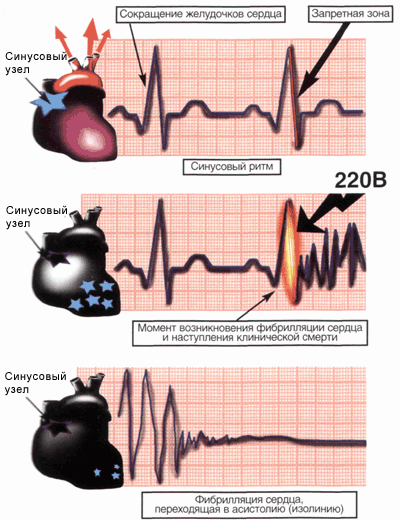 5.3.	Самостоятельная работа: - курация больных терапевтических и  хирургическоих отделений ГКБ № 6;-  заполнение историй болезни;- разбор курируемых больных 5.4.	Итоговый контроль знаний: - ответы на вопросы по теме занятия;- решение  ситуационных задач, тестовых заданий по теме.6. Домашнее задание для усвоения темы занятия6.1.Контрольные вопросы для уяснения темы занятия1. Что включает понятие реанимационные мероприятия?2.Как диагностировать биологическую смерть?3.Что такое ОКС?4.Как оказать неотложная помощь при ОКС?5.Как диагностировать кардиогенный шок?6.В чем заключается неотложная помощь при кардиогенном шоке?7.Как диагностировать анафилактическоий шок?8.Как оказать неотложную помощь при анафилактическом шоке?9.Как диагностировать отек легких?10. Как оказать неотложную помощь при отеке легких?11.Как оказать неотложную помощь при гипертоническом кризе?12.Как оказать неотложную помощь при астматическом статусе?13. Каковы причины возникновения легочного кровотечения?14. В чем заключается неотложная помощь при легочном кровотечении?15. Как оказать неотложную помощь при желудочном кровотечении?16.Каковы причины развития кетоацидотической комы?17. Как оказать неотложную помощь при кетоацидотической коме18. Как диагностировать гипогликемическую кому?19.Как оказать неотложную помощь при гипогликемической коме?6.2. Тестовые задания (Один правильный ответ)Вариант 1 001. Сахарный диабет диагностируется с помощью следующих методов исследования1) определения липазы2) определения сахара крови натощак3) определение сахара в моче4) определение амилазы5) определение диастазы.002. ОКС включает в себя следующие заболевания1) атеросклероз2) нестабильная стенокардия3) скоропостижная смерть4) разрыв аневризмы аорты5) пароксизм фибрилляции предсердий.003. При альвеолярном отеке легких1) выслушиваются влажные звучные хрипы над легкими2) бронхофония усилена3) выслушиваются влажные незвучные хрипы над легкими4) дыхание бронхиальное5) дыхание амфорическое.004. Рвота свежей (алой) кровью называется1) Haematemesis2) Melaenemesis3) Haematochezia4) Haemaptoe5) Melaena.005. К контринсулярным гормонам не относится1) адреналин2) глюкагон3) норадреналин4) кортизол5) СТГ.006. экспираторную одышку может обусловить1) площадь поражения легочной ткани2) поражение плевры3) эмфизема легких4) обструкция мелких бронхов5) наличие бронхоэктазов.007. Абсолютные ЭКГ признаки перенесенного инфаркта миокарда1) смещение сегмента ST2) патологический зубец Q3) отрицательный зубец Т4) отрицательный зубец Р5) отрицательный зубец Q. 008. болезненность в зоне Шоффара в типичных случаях свидетельствует1) о поражении тела желудка2) о поражении пилорической части желудка3) о поражении 12. перстной кишки4) о поражении пилорической части желудка, 12. перстной кишки и/ или головки поджелудочной железы5) о поражении печени.009. гипогликемия – ЭТО1) уменьшение отложения гликогена в печени2) отсутствие глюкозы в моче3) снижение содержания глюкозы в крови4) повышение содержания глюкозы в крови5) наличие ацетона в моче.010. симптом Пастернацкого положительный1) при язвенной болезни желудка2) при паранефрите3) при инфаркте миокарда4) при гипогликемической коме5) при бронхите.Вариант 2. 001. Полная блокада левой ножки пучка Гиса в  грудных отведениях имитирует1) гипертрофию правого желудочка2) гипертрофию левого желудочка3) гипертрофию правого предсердия4) гипертрофию левого предсердия5) сочетанную гипертрофию предсердий.002. Дефицит пульса специфичен для1) аортального стеноза2) гипертонического криза3) фибрилляции предсердий4) сердечной недостаточности5) острого коронарного синдрома.003. ноющие боли в эпигастральной области, возникающие через 1,5 – 2 часа после еды (поздние боли), натощак (голодные) и ночные боли свидетельствуют1) о гастрите2) о раке желудка3) о язвенной болезни 12-п. кишки4) о панкреатите5) о холецистите.004. анурия - это1) выделение мочи за сутки более 1500 мл2) выделение мочи за сутки менее 1000 мл3) выделение мочи за сутки менее 500 мл4) выделение мочи за сутки менее 250 мл5) выделение мочи за сутки менее 50 мл.005. следующие физикальные данные: тимпанический перкуторный звук, при аускультации дыхание отсутствует характерны ДЛЯ:1) закрытого пневмоторакса2) открытого пневмоторакса3) пневмонии в стадии начала заболевания4) опорожнившегося абсцесса легкого5) эмфиземы легких.006. К кетоацидотической коме приводят1) интеркуррентные заболевания2) прекращение инсулинтерапии3) несоблюдение диеты4) недостаточная доза инсулина5) все выше перечисленное.007. При левожелудочковой недостаточности имеют место1) отеки нижних конечностей2) гепатомегалия3) инспираторная одышка4) симптом Мюссе5) воротник Стокса.008. основным методом лечения гипогликемической комы является1) дробное введение малых доз инсулина2) введение 40% глюкозы3) введение большого количества жидкости4) назначение поваренной соли5) введение больших доз инсулина.009. Компоненты бронхиальной обструкции следующие, кроме1) задержка мокроты2) ларингоспазм3) воспаление бронхов4) бронхоспазм5) наличие густого секрета в бронхах.010. Для кетоацидотической комы не характерно1) запах аммиака в выдыхаемом воздухе2) сухость кожи3) мягкие глазные яблоки4) дыхание Куссмауля5) развивается постепенно.Вариант 3. 001. при отеке легких Характер мокроты1) слизисто- гнойная2) стекловидная3) розовая пенистая4)  ржавая5) малиновое желе.002. астматическим статусом называется1) комплекс признаков, выявляемых при физикальном обследовании больного бронхиальной астмой в фазе обострения2) тяжелый затяжной приступ бронхиальной астмы, не купирующийся бронхорасширяющими препаратами и сопровожающийся острой дыхательной недостаточностью, гипоксемией и гиперкапнией3) приступ бронхиальной астмы, не прекращающийся после ингаляции b -симпатомиметиков4) серии следующих один за другим приступов бронхиальной астмы5) затяжной приступ удушья, потребовавший применения кортикостероидов, но не сопровождающийся изменением газового состава крови.003. саккадированное дыхание выслушивается1) при наличии препятствия в крупных бронхах2) при сужении (спазме) голосовой щели3) при неравномерном сужении мелких бронхов4) при воспалительном уплотнении  легочной ткани5) при абсцессе легких.004. Нормальным уровнем глюкозы в капиллярной крови натощак является1) 1,5-2,7 ммоль/л2) 7,3-9,5 ммоль/л3) 3,3-5,5 ммоль/л4) 2,7 - 7,3 ммоль/л5) 9,5 – 11,6 ммоль/л.005. Субъективная характеристика болей при стенокардии1) сжимающая2) колющая3) ноющая4) длительная5) в правой половине грудной клетки.006. Укус или укол каких насекомых  НЕ  вызывает у человека местный кожный зуд или болезненный отек1) слепень2) мокрец3) пчела4) оса5) самец комара.007. возникновение тошноты и рвоты на высоте приступа желчной колики у больного желчно-каменной болезнью можно объяснить1) частым сопутствующим поражением желудка (обострением атрофического гастрита)2) висцеро-висцеральным рефлексом в результате перехода воспаления на висцеральную и париетальную брюшину3) висцеро-висцеральным рефлексом, обусловленным резким повышением давления в желчных протоках и желчевыводящих путях, раздражением n. vagus4) выраженной интоксикацией и прямым возбуждением рвотного центра5) повышением температуры.008. Кетоацидотическая кома развивается1) медленно (до нескольких суток)2) быстро3) после введения большой дозы инсулина4) после употребления молочных продуктов5) после употребления соленых продуктов.009. фибрилляция предсердий является проявлением1) гипотиреоза2) тиреотоксикоза3) сахарного диабета4) язвенной болезни5) пиелонефрита.010. Желудочное кровотечение возможно при1) крупозной пневмонии2) остром холецистите3) эрозивном гастрите4) панкреатите5) бронхоэктатической болезни.Вариант 4. 001. У мужчины 23 лет среди полного здоровья после сильного кашля возник приступ резких болей в грудной клетке справа. При перкуссии грудной клетки справа тимпанический перкуторный звук, при аускультации здесь же – ослабленное везикулярное дыхание. Ваш диагноз1) крупозная пневмония2) острый бронхит3) плеврит4) спонтанный пневмоторакс5) абсцесс легких.002. основным методом лечения является введение 40% глюкозы при1) гипогликемической коме2) кетоацидотической коме3) лактацидемической коме4) уремической коме5) апоплексической коме.003. ЭКГ признаки фибрилляции предсердий1) зубец Р высокий, желудочковые комплексы регистрируются через различные промежутки времени2) исчезновение зубца Р, желудочковые комплексы регистрируются через различные промежутки времени, множественные волны f3) зубец Р высокий, множественные волны f4) желудочковые комплексы регистрируются через различные промежутки времени, множественные волны f,  измененные желудочковые комплексы5) желудочковые комплексы регистрируются через различные промежутки времени, множественные волны f.004. Типичная характеристика болей при стенокардии1) приступообразные2) постоянные3) в ночное время4) колющего характера5) не купируются нитроглицерином.005. Под «меленой» понимают1) «жирный», блестящий, плохо смывающийся кал2) жидкий кал черного цвета3) обесцвеченный кал4) кал с кусочками не переваренной пищи5) ахоличный кал.006. у больного во время приступа малопродуктивного кашля происходит набухание шейных вен ВСЛЕДСТВИЕ1) нарушения венозный приток к сердцу в результате роста внутригрудного давления2) повышения давление в малом круге кровообращения3) развития острой правожелудочковой сердечной недостаточности4) развития острой левожелудочковой сердечной недостаточности5) развития относительной недостаточности трикуспидального клапана007. Глюкокортикоиды приводят к1) повышению уровня сахара в крови2) понижению уровня сахара в крови3) не влияют на уровень сахара в крови4) повышению уровня билирубина 5) понижению уровня билирубина.008. Геморрагический синдром при заболеваниях печени является проявлением1) печеночно – клеточной недостаточности2) синдрома желтухи3) холангита4) холецистита5) нарушения образования гликогена.009. Приступ почечной колики при мочекаменной болезни провоцируются1) приемом мочегонных препаратов2) употреблением в пищу большего количества углеводов3) стрессовой ситуацией4) употреблением в пищу белковой пищи5) употребление в пищу овощей.010. К ПризнакАМ биологической смерти НЕ ОТНОСИТСЯа) сухая роговицаб) широкие зрачки не реагирующие на светв) прекращение работы сердца (по ЭКГ), отсутствие пульсаг) узкие зрачки не реагирующие на светд) появление трупных пятен.6.3. Ситуационные задачиЗадача №1.Больной Г., 57 лет,  поступил с жалобами на интенсивные загрудинные боли, сопровождающиеся чувством страха смерти, слабостью. Боли длятся более 1 часа, не купировались приемом нитроглицерина. В анамнезе ИБС, в виде приступов стенокардии напряжения, гипертоническая болезнь. При осмотре: повышенного питания, кожные покровы бледные, влажные, цианоз губ. Границы сердца увеличены за счет левой – в 5 межреберье на  кнаружи от левой срединно-ключичной линии. При аускультации сердца тоны глухие, ритмичные. ЧСС – 110 сокр./мин. Пульс частый, ритмичный, синхронный, малого наполнения, 100  уд/мин. АД- 80/60 мм.рт.ст. На ЭКГ ритм синусовый. Э.О.С. отклонена влево. В I, II,  aVL  отведениях дугообразный подъем сегмента ST над изолинией, в  III, aVF отведениях депрессия сегмента ST. 1. Ваш диагноз?2. Какое осложнение возникло у больного?3. Механизм развития данного осложнения?4. Ваши действия?5. Какие факторы риска данного заболевания имеются у данного пациента?Задача №2.Больная А., 57 лет, обратилась в с/помощь с жалобами на развившийся приступ удушья, сопровождающийся кашлем с выделением розовой пенистой мокроты. В анамнезе ревматическая болезнь сердца: митральный стеноз. При объективном обследовании: состояние тяжелое, ЧДД – 36 в мин., дыхание клокочущее, faciesmitralis, отеки на ногах, визуально и пальпаторно определяется сердечный толчок. Границы относительной тупости увеличены вправо и вверх. АД 180/120 мм.рт.ст. При аускультации легких дыхание ослабленное везикулярное, влажные незвучные хрипы. 1.Укажите развившееся у больной осложнение?2. Составьте алгоритм действий.3. Профилактика развития данного осложнения?4. Ваши действия?5. Что такое дефицит пульса?Задача №3.Больной М., 27 лет, доставлен в приемное отделение в связи с внезапно развившимся приступом удушья после  кормления кормом рыб, плавающих в аквариуме. Объективно: одышка во время приступа носит экспираторный характер, дистанционные хрипы, сухой мучительный кашель. Дыхание шумное, активно участвует дополнительная мускулатура грудной клетки. ЧДД – до 40 дыхательных движений в минуту. Грудная клетка бочкообразная. При перкуссии над легкими коробочный звук. При аускультации дыхание везикулярное ослабленное,  масса сухих дискантовых хрипов.1. О каком патологическом процессе Вы думаете? 2. Дайте определение этому состоянию.3. Какие дополнительные методы обследования подтвердят Ваш диагноз?4. Последовательность выведения больного из данного состояния5. Профилактика данного осложнения.Задача №4.Больная Н., 37 лет, в клинику доставлена в бессознательном состоянии.    Со слов врача «скорой помощи» у больной на дому имело место психическое и двигательное возбуждение, после чего она внезапно    потеряла сознание. Со слов соседей, много лет болеет сахарным  диабетом, лечится инсулином. Питается нерегулярно в связи с   постоянными командировками. При осмотре: сознание отсутствует,  кожа влажная, подергивание мышц лица, зрачки расширены, ЧДД 32 в    1  мин., АД 130/80 мм рт.ст. В анализах крови уровень сахара 3 ммоль/л. 1. Определите неотложное состояние, развившееся у пациента.2. Какие причины проводят к данному осложнению?3. Составьте алгоритм оказания неотложной помощи. 4. В чем заключается профилактика данного осложнения?5.Назовите показатели сахара крови натощак.Задача №5.У больной Ф., 34лет, страдающей сахарным диабетом 1 типа, после нарушения диеты ухудшилось состояние в течение недели отмечались слабость, головная боль, резко снизился аппетит, тошнота, рвота, апатия, оглушенность. Спустя 5 дней мать застала дочь без сознания. Вызвала с/помощь. При осмотре сознание отсутствует, дыхание Куссмауля, в выдыхаемом воздухе запах ацетона. Кожные покровы и слизистые сухие, холодные, бледные. Тургор ткани снижен. Глазные яблоки «мягкие». Язык малинового цвета с коричневым налетом. Пульс малый, 60 уд/мин. АД 90/60 мм.рт.ст.1. Определите неотложное состояние, развившееся у пациентки? 2. Какие причины проводят к данному осложнению?3.Составьте алгоритм оказания неотложной помощи. 4.Укажите осложнения сахарного диабета.5.Какие дополнительные методы обследования подтвердят Ваш диагноз?Задача №6.У больного С., 32 лет, два часа назад при подъеме тяжести, внезапно возникли резкая боль в эпигастральной области, резкая слабость, головокружение, два раза была рвота, рвотные массы напоминают "кофейную гущу". Боль иррадиирует в межлопаточную область. В анамнезе язвенная болезнь желудка. Объективно: больной неподвижен, ноги поджаты к животу. Кожа и видимые слизистые бледные. Язык обложен сероватым налетом. Губы с цианотичным оттенком. Холодный пот. Температура тела 36,6 0. Дыхание поверхностное, грудное. ЧДД 30 в мин. Пульс малый, 56 уд/мин. АД 90/60 мм.рт.ст. Живот втянут, в дыхании не участвует. При пальпации живот напряжен, болезненный в области эпигастрия. 1. Определите неотложное состояние, развившееся у пациента.2. Составьте алгоритм оказания неотложной помощи. 3. Что обозначает термин «Melaenemesis»?4. Опишите особенности болевого синдрома при данном заболевании.5. Профилактика данного осложнения.Задача №7.На приеме у терапевта у больной Ш., 55 лет, страдающей гипертонической болезнью, появилось головокружение, приступ тошноты, позывы на рвоту, колющие боли в сердце, шум в ушах, сердцебиение, позывы на мочеиспускание. При осмотре пациентка возбуждена, повышенного питания, гиперемия кожи лица, шеи. При аускультации тоны сердца ритмичные, акцент 2 тона во 2 мержреберье справа от грудины, систолический шум над верхушкой сердца. ЧСС -120 сокр.в мин. АД 220/140 мм.рт.ст. 1. Определите неотложное состояние, развившееся у пациента.2. Дайте определение этому состоянию 3. Составьте алгоритм оказания неотложной помощи. 4. Почему у больной выслушивается систолический шум над верхушкой сердца?5. Назовите показатели цифр АД  в  норме.Задача №8.У больного Р., 20 лет, внезапно возникли сильные боли в левой половине грудной клетки, температура тела повысилась до 39,2 ° С, появился сухой кашель, затем кровохарканье. При осмотре кожные покровы горячие, гиперемия щек, больше слева, цианоз носогубного треугольника. Левая половина грудной клетки отстает в акте дыхания. При перкуссии притупление перкуторного звука между передней подмышечной и лопаточной линиями от 6 до 10 ребра слева. Голосовое дрожание и бронхофония здесь же усилены. При R-логическом исследовании в указанной области определяется инфильтративная тень.1. Ваш диагноз? 2. Укажите аускультативные данные над пораженным легким у больного в эту стадию болезни.3. Перечислите возможные причины легочного кровотечения.4. Составьте алгоритм оказания неотложной помощи.5. Как отличить крепитацию от влажных хрипов?Задача №9. Больная Г., 27 лет,  обратилась за помощью с жалобами на внезапно появившийся нарастающий отек в области губ, век, шеи, осиплость голоса, одышку, затрудненное дыхание, слабость, тошноту. Состояние развилось через 30 мин. после инъекции гентамицина. Объективно: на лице значительно выраженный отек, плотный, бледный, язык с трудом умещается во рту. Температура тела  37,3°С.  Пульс 110 уд/мин. АД 150/90 мм рт.ст.1.Определите неотложное состояние, развившееся у пациентки.2.Укажите причины, приводящие к возникновению данного осложнения.3.Составьте алгоритм оказания неотложной помощи при данном состоянии.4.К какому летальному осложнению может привести данное состояние?5.Профилактика данного осложнения.Задача №10.В приемный покой доставлен больной с жалобами на боль в правой поясничной области, с иррадиацией в правое бедро. Боль сопровождается тошнотой и рвотой.  Поведение больного беспокойное   мочеиспускание учащенное, моча розового цвета.  Год назад впервые был подобный приступ. Вызвали "скорую помощь", делали уколы и боли прошли, но после этого приступа была красная моча. Объективно: температура 36,4°С. Общее состояние средней тяжести. Больной беспокойный, ищет удобное положение для облегчения болей. Со стороны органов дыхания и сердечно-сосудистой системы патологии не выявлено. Пульс 86 в мин., ритмичный, АД 120/70 мм рт.ст. Живот мягкий, при пальпации болезненный в правой половине. Симптом Пастернацкого резко положительный справа.1.Сформулируйте предположительный диагноз.2.Назовите необходимые дополнительные исследования.3. Перечислите возможные причины заболевания.4. Определите Вашу тактику в отношении пациента, расскажите о принципах лечения, прогнозе и профилактике заболевания.5. Как называется появление в анализе мочи эритроцитов?7.	Рекомендации по выполнению УИРС – 	 - Острая сердечная недостаточность.		- Инфекционно- токсический шок.	- Острые аллергические состояния в клинике внутренних болезней.	- Острые осложнения при сахарном диабете8.Рекомендуемая литература1.Занятие №46.Тема:« Самостоятельная работа над итоговой историей болезни. Разбор курируемых больных».2.Форма организации занятия: клиническое практическое.3.Значение изучения темы: Без освоения умения провести полноценный расспрос, наружный осмотр, оценить данные пальпации, перкуссии, аускультации невозможно говорить о серьезной диагностике, а значит и о лечении пациента. Однако недостаточно провести полное обследование больного и интерпретировать полученные данные, необходимо уметь правильно оформить его историю болезни. Без освоения этого раздела деятельности невозможно говорить о профессионализме врача.4.Цели обучения:      -общая: Обучающийся должен обладать общекультурными и профессиональными  компетенциями способностью и готовностью анализировать социально-значимые проблемы и процессы, использовать на практике методы гуманитарных, естественнонаучных, медико-биологических и клинических наук в различных видах профессиональной и социальной деятельности (ОК-1);способностью и готовностью к логическому анализу, публичной речи, редактированию текстов профессионального содержания, осуществлению  общевоспитательной деятельности, к сотрудничеству и разрешению конфликтов, к толерантности (ОК –5);способностью и готовностью осуществлять свою деятельность с учетом принятых в обществе моральных и правовых норм, соблюдать правила врачебной этики, законы и нормативные правовые акты по работе с конфиденциальной информацией, сохранять врачебную тайну (ОК-8).способностью и готовностью реализовать этические и деонтологические аспекты врачебной деятельности в общении с коллегами, средним и младшим медицинским персоналом, взрослым населением и подростками, их родителями и родственниками (ПК-1);способностью и готовностью проводить и интерпретировать опрос, физикальный осмотр, клиническое обследование, результаты современных лабораторно-инструментальных исследований, морфологического анализа биопсийного, операционного и секционного материала, написать медицинскую карту амбулаторного и стационарного больного (ПК-5);способностью и готовностью проводить патофизиологический анализ клинических синдромов, обосновывать патогенетически оправданные методы (принципы) диагностики, лечения, реабилитации и профилактики среди взрослого населения и подростков с учетом их возрастно-половых групп (ПК-6);способностью и готовностью к работе с медико-технической аппаратурой, используемой в работе с пациентами, владеть компьютерной техникой, получать информацию из различных источников, работать с информацией в глобальных компьютерных сетях; применять возможности современных информационных технологий для решения профессиональных задач (ПК-9);способностью и готовностью к постановке диагноза на основании результатов биохимических исследований биологических жидкостей и с учетом законов течения патологии по органам, системам и организма в целом (ПК-15);способностью и готовностью анализировать закономерности функционирования отдельных органов и систем, использовать знания анатомо-физиологических основ, основные методики клинико-иммунологического обследования и оценки функционального состояния организма взрослого человека и подростка для своевременной диагностики заболеваний и патологических процессов (ПК-16);способностью и готовностью выявлять у пациентов основные патологические симптомы и синдромы заболеваний, используя знания основ медико-биологических и клинических дисциплин с учетом законов течения патологии по органам, системам и организма в целом, анализировать закономерности функционирования различных органов и систем при различных заболеваниях и патологических процессах, выполнять основные диагностические мероприятия по выявлению неотложных и угрожающих жизни состояний (ПК-17);способностью и готовностью анализировать и интерпретировать результаты современных диагностических технологий по возрастно-половым группам пациентов с учетом их физиологических особенностей организма человека для успешной лечебно-профилактической деятельности, провести диагностику физиологической беременности, участвовать в проведении судебно-медицинской экспертизы (ПК-18);способностью и готовностью использовать нормативную документацию, принятую в здравоохранении (законы Российской Федерации, технические регламенты, международные и национальные стандарты, приказы, рекомендации, терминологию, международные системы единиц (СИ), действующие международные классификации), а также документацию для оценки качества и эффективности работы медицинских организаций (ПК-27);способностью и готовностью изучать научно-медицинскую информацию, отечественный и зарубежный опыт по тематике исследования (ПК-31)Студент должен знать:Ведение типовой учетно-отчетной медицинской документации в медицинских организациях;Заболевания, связанные с неблагоприятными воздействиями климатических и социальных факторов;Основы профилактической помощи, организации профилактических мероприятий, направленных на укрепления здоровья населения;Методы диагностики, диагностические возможности методов непосредственного исследования больного терапевтического профиля.Студент должен уметь:Определить статус пациента: собрать анамнез, провести опрос пациента и /или его родственников, провести осмотр, пальпацию, перкуссию, аускультациювнутренних органов;Оценить состояние пациента для принятия решения о необходимости оказания ему медицинской помощи;Оценить социальные факторы, влияющие на состояние физического и психологического здоровья пациента; культурные, этические, религиозные, семейные факторы риска;Заполнять историю болезни.     Студент должен владеть:Правильным ведением медицинской документации.Методами общеклинического обследования (расспрос, осмотр, пальпация, перкуссия, аускультация).5.План изучения темы:5.1. Контроль исходного уровня знаний .     5.2. Основные понятия и положения темы:Схема обследования больного в терапевтической практике.А. ДАННЫЕ РАССПРОСА.    ОБЩИЕ СВЕДЕНИЯ О БОЛЬНОМ.1. Фамилия, имя, отчество.2. Возраст, пол.3. Национальность.4. Образование.5. Место работы, учебы.6. Занимаемая должность.7. Адрес постоянного места жительства.8. Полис обязательного медицинского страхования.9. Полис добровольного медицинского страхования.10.Дата поступления в клинику ( для неотложных и экстренных больных -      часы, минуты).11. Кем направлен больной.12. Диагноз при направлении.13. Диагноз приемного отделения.14. Диагноз клинический.15. Дата курации.    ЖАЛОБЫ ПРИ ПОСТУПЛЕНИИ ( основные и второстепенные). Органы дыхания.1. Кашель: сухой или с мокротой; время появления кашля (утром, вечером, ночью); постоянный или периодический.2. Мокрота: количество в течение суток: характер, цвет, запах.3. Кровохарканье: количество крови (прожилками или чистая кровь),цвет крови (алая, "малиновое желе", темная, ржавая).4. Боли в грудной клетке: характер боли (тупая, острая, ноющая, колющая и т.д.); локализация и иррадиация боли; связь боли с дыханием, кашлем; что облегчает боль.5. Одышка: постоянная, в покое или при физическом напряжении, ходьбе, в зависимости от положения в постели, при разговоре; характер одышки (инспираторная, экспираторная, смешанная).6. Приступы удушья: время и обстоятельства их появления, связь с физической нагрузкой, с вдыханием запахов; длительность, чем сопровождается (кашлем - сухим или с мокротой, характер мокроты, громкими свистящими хрипами в груди), поведение и положение больного при этом, эффективность применяемой терапии (если применялись гормоны, указать когда использовались впервые, с какого времени принимает постоянно).     Сердечно-сосудистая система.1. Боли в области сердца: постоянные или периодические; локализация (загрудинные, в области верхушки сердца и др.); их характер ( ноющие, сжимающие, тупые, сопровождающиеся ощущением тоски, чувством страха смерти); интенсивность и иррадиация; продолжительность, частота болевых приступов; причины и обстоятельства появления болей (при физическом напряжении, во время сна и т.д.) или беспричинные; поведение больного во время приступов болей, что облегчает боли.2. Сердцебиение: характер (постоянное или приступами), длительность; причины возникновения (при физическом напряжении или в покое, при перемене положения тела, при волнении и т.д.).3. Ощущение перебоев сердца.4. Ощущение пульсации ( в каких частях тела).5. Одышка: постоянная, в покое или при физическом напряжении, в зависимости от положения в постели, при разговоре.6. Удушье: время и обстоятельства появления приступов удушья, поведение и положение больного при этом, эффективность применяемой терапии.7. Кровохарканье: характер (прожилки крови, плевки крови, пенистая с розовым оттенком мокрота во время приступа удушья).8. Отеки: локализация (на ногах, лице или других местах), время их появления (утром, к вечеру).9. Явления спазма сосудов: перемежающая хромота, ощущение "мертвого" пальца, чем они вызываются, от чего проходят.10.Головные боли ( см. Нервная система).Система пищеварения.1. Боли в животе: локализация, иррадиация болей; отношение к приему пищи (до еды, после еды, через сколько времени после еды, голодные, ночные боли); не уменьшаются ли боли сразу же после приема пищи; облегчает ли боли рвота; зависимость боли от характера пищи (грубой, жирной, острой и т.д.). Характер боли ( острая, ноющая, в виде приступов или постепенно нарастающая). Длительность болей, чем сопровождаются. Не появляется ли после приступа боли желтуха, потемнение мочи, моча цвета пива, обесцвеченный кал; чувство тяжести и распирания в подложечной области, вздутие живота, отхождение газов.2. Диспепсические расстройства:2.1 Изжога, связь с приемом и характером пищи, что облегчает изжогу. 2.2 Отрыжка: горькая, кислая, с запахом "тухлых яиц", пищей, воздухом; время появления, выраженность.2.3 Тошнота: зависимость от приема пищи и характера пищи.2.4 Рвота: после приема пищи (сейчас же или через определенный срок), зависимость от приема пищи, натощак. Характер рвотных масс (съеденной пищей накануне, желчью, цвета кофейной гущи, с примесью свежей крови и т.д.), запах (кислый, неприятный, гнилостный, без запаха). Облегчает ли рвота самочувствие больного.2.5. Вкус во рту: кислый, горький, сладковатый, металлический.2.6 Насыщаемость: обычная, быстрая, постоянное ощущение голода.3. Глотание и прохождение пищи: болезненное, затрудненное. Какая пища не проходит ( твердая, жидкая).4. Аппетит: хороший, пониженный, извращенный, отвращение к пище.5. Слюнотечение.6. Сухость во рту, жажда (сколько выпивает жидкости).7. Характер стула: регулярный, самостоятельный или после каких-либо мероприятий (слабительные, клизмы); запоры (сколько дней бывает задержка стула); поносы, с чем связаны, сколько раз в сутки бывает стул. бывают ли ложные болезненные позывы (тенезмы); характер стула (жидкий, водянистый, кашицеобразный, в виде рисового отвара и проч.); цвет кала, зловонность, примеси (кровь, слизь, гной, остатки пищи, глисты).8. Кровотечение из заднего прохода, выхождение геморроидальных узлов, выпадение прямой кишки, жжение, зуд, боли в области заднего прохода.9. Похудение (в связи с заболеванием): с какого времени, на сколько кг.10. Кожный зуд (в какое время суток, постоянство).Система мочеотделения.1.Боли в поясничной области: их характер (тупые, острые, приступообразные), связь с мочеиспусканием, иррадиация, длительность, от чего боли появляются или усиливаются, чем сопровождаются, что облегчает боли.2. Мочеиспускание: свободное, с усилием, обычной струей, тонкой, прерывистой струей; количество мочи за сутки, частота мочеиспускания, особенно ночного. Резь, жжение, боли во время мочеиспускания.3.Цвет мочи: нормальный, темный и т.д.; наличие крови во время мочеиспускания ( в начале мочеиспускания, во всех порциях, в конце мочеиспускания, моча цвета "мясных помоев"); частые позывы на мочеиспускание; наличие непроизвольного мочеиспускания.4. Отеки: локализация, плотность, цвет, время появления (утром, к вечеру).5. Кожный зуд.6. Диспептические расстройства.Опорно-двигательная система.1. Боли в конечностях, мышцах, суставах (в каких именно); характер боли, летучесть, связь с переменой погоды.2. Припухлость суставов, каких именно, покраснение кожных покровов над суставом.3. Затруднение движений в суставах, в каких именно, скованность по утрам. Боли и затруднение при движениях в позвоночнике (в каких отделах), иррадиация болей.Эндокринная система.1. Нарушение роста и телосложения.2. Нарушение веса (ожирение, истощение).3. Изменение кожи (чрезмерная потливость или сухость, шелушение, появление багровых полос).4. Нарушение волосяного покрова (избыточное развитие его на несвойственных данному полу местах, выпадение волос).5. Дисгормональные проявления (дисменорея и бесплодие у женщин, импотенция у мужчин, нарушение полового влечения).6. Количество выпиваемой и выделяемой жидкости (полиурия до 3-4 литров и более).Органы кроветворения.1. Кровотечение (из носа, десен, кишечника, маточное кровотечение, появление кровоподтеков на коже).2. Боли в горле (появление некротической ангины).3. Кожный зуд, обильный пот, увеличение лимфатических узлов.4. Чувство жжения на кончике и по краям языка.5. Извращение вкуса (желание есть мел, уголь, глину).6. Сердцебиение, одышка.Нервная система и органы чувств.1. Настроение, его смена; повышенная раздражительность. 2. Память (на настоящие и прошлые события), внимание.3. Сон (глубина, продолжительность, характер сновидений, бессонница (принимает ли лекарственные препараты)).4. Головная боль: интенсивность, локализация, периодичность, что облегчает или купирует головную боль, сопутствующие симптомы при головной боли.5. Головокружение: характер, условия появления, сопутствующие явления.6. Слабость в конечностях, дрожание, судороги, нарушение кожной чувствительности (гипостезия, гиперстезия, парастезия).7. Нарушения органов чувств, речи и т.д.Общее самочувствие больного(второстепенные жалобы, характерные для поражения любых органов и систем).1. Недомогание, слабость, необычная утомляемость, снижение работоспособности.2. Повышение температуры (максимальные цифры, пределы ее колебаний в течение суток, характер лихорадки и длительность лихорадочного периода, что снижает температуру).3. Ознобы ( характер).4. Потливость ( интенсивность, время появления).Полученные от больного жалобы должны быть подвергнуты критической оценке и стилистической обработке.ANAMNESISMORBI(ИСТОРИЯ НАСТОЯЩЕГО ЗАБОЛЕВАНИЯ).(Возникновение, течение и развитие настоящего заболевания от момента первых его проявлений до настоящего времени; заканчивается днем курации).1. Когда, где, при каких обстоятельствах заболел. Что предшествовало началу заболевания (физическое или умственное переутомление, переохлаждение, психические травмы и др.).2. Как началось заболевание, остро или постепенно. С чем связывает больной свое заболевание.3. Подробно описать начальные симптомы заболевания, появление новых симптомов и дальнейшее их развитие до момента обследования больного.4. Мероприятия диагностического и лечебного характера, ранее проведенные (по возможности используется амбулаторная карта и другие документы). Известные больному исследования, диагноз, сроки лечения при каждом обострении, характер лечения и его эффективность. Характеристика периода, предшествующего настоящему обращению за медицинской помощью. Трудоспособность за период настоящего заболевания. Влияние проводимого лечения. Подробно описать начало и развитие симптомов последнего обострения, предполагаемые причины обострения заболевания. Длительность ремиссий и соблюдение больным режима.5. При подозрении на инфекционное заболевание собирается эпидемиологический анамнез:был ли контакт с инфекционными больными, длительно лихорадящими  больными, больными животными или трупами животных;не подвергался ли укусам насекомых: клещей, вшей, комаров – где, когда; наличие в жилище домашних животных, грызунов, насекомых; характер контакта с ними;возможности инфицирования в связи с профессией, водопользованием, питанием;был ли в последние месяцы в отъезде, где, когда, как долго; не приезжал ли кто-либо в семью больного в последние месяцы, откуда;соблюдение правил личной гигиены и профилактические прививки: какие, когда, кратность.6. Мотивы госпитализации (уточнение диагноза; отсутствие эффекта от лечения на до госпитальном этапе; обострение заболевания).7. Сведения о пребывании на больничном листе по данному заболеванию последние 12 месяцев (анамнез ВТЭ).ANAMNESISVITAE( ИСТОРИЯ ЖИЗНИ БОЛЬНОГО).1. Место рождения. В какой семье вырос.2. Материально-бытовые условия в раннем возрасте (где и в каких условиях рос и развивался). Когда начал учиться, сколько времени учился.3. Трудовой анамнез: когда начал работать, характер и условия работы, профессиональные вредности. Последующие изменения работы и места жительства.4. Условия труда в настоящее время (профессиональные вредности). Работает в помещении или на открытом воздухе. Характеристика рабочего помещения (температура, ее колебания, сквозняки, сырость, характер освещения, пыль, контакт с вредными веществами). Продолжительность рабочего времени, перерывы в работе. Использование выходных дней и очередного отпуска.5. Бытовые условия: численность семьи и общий бюджет. Жилищные условия (общая площадь и количество проживающих лиц, какой этаж, температура в квартире, наличие или отсутствие сырости).6. Характер питания (питается дома или в столовой, характер принимаемой пищи, регулярность и частота приемов).7. Пребывание на свежем воздухе, занятия физкультурой и спортом.8. Половая жизнь: когда начал жить половой жизнью, половая жизнь в настоящее время; для женщин - когда начались менструации и их характер. Нарушения менструального цикла. Если закончились менструации, то когда. Течение климакса. Количество беременностей у больной, были ли выкидыши, количество родов.9. Для мужчин - был ли на военной службе, если не был, указать по какой причине; участие в боевых действиях.10. Перенесенные ранее заболевания: травматические повреждения, ранения, контузии и операции. Подробно опросить больного о всех перенесенных заболеваниях, начиная с раннего детства до поступления в клинику, с указанием возраста больного, длительности, тяжести, проводившегося лечения в стационаре, на дому. Отдельно опросить о перенесенных венерических заболеваниях. Не было ли ранее заболевания, похожего на настоящее и когда.11. Семейный анамнез и данные о наследственности: состояние здоровья или причины смерти с указанием продолжительности жизни родителей и других близких родственников. Особое внимание обратить на туберкулез, злокачественные новообразования, заболевания сердечно-сосудистой системы, сифилис, алкоголизм, психические заболевания, эндокринные заболевания и нарушения обмена веществ.12. Вредные привычки: курит ли, с какого возраста и как много, курение натощак, ночью; употребляет ли спиртные напитки, с какого возраста, как часто и в каком количестве; употребление наркотиков.13. Аллергологический анамнез: жалобы, встречающиеся при аллергических состояниях - жжение, зуд кожи, слизистых, высыпания на коже различного характера, внезапный местный отек каких-либо частей тела, зуд в носу, приступы чихания, заложенность носа (дыхание через нос невозможно), внезапный насморк с водянистыми выделениями, зуд глаз, слезотечение, светобоязнь, внезапное затруднение дыхания в покое, приступы удушья, сердцебиения, приступообразные боли в животе, внезапная тошнота, рвота, понос, связанные с определенной пищей, чувство тяжести в голове, головная боль, мигрень, нарушение сна.     Влияние на заболевание или его обострение:- факторов окружающей среды, времени года, суток, сырости, охлаждения, перегревания на солнце;- физические нагрузки, профессиональные вредности (какие именно), определенные места (дома, на работе);- различной пищи (мясо, рыба, яйца, грибы, молоко, ягоды, плоды цитрусовых, овощи, орехи, мед, вина и др. алкогольные напитки, кофе, чай, какао);- различных запахов (цветов, пыльцы, трав, сена, деревьев, бытовой химии, парфюмерии);- контакты с шерстью животных, перьями птиц, домашней пылью, мебелью, коврами, книгами, одеждой;- беременности, менструаций, кормление ребенка.     Реакции:- на введение лекарств, лекарственная непереносимость, вакцин, сывороток (каких);- на контакты с химическими веществами (какими именно), косметическими средствами, средствами от насекомых и т.д.;                                                       - на укусы пчел, комаров, блох, клопов и др. насекомых;- признаки различных аллергических реакций - отек Квинке, крапивница, анафилактический шок и т.д. Эффект от применения антигистаминных и десенсибилизирующих средств.      Перенесенные аллергические заболевания (наличие аллергических болезней: бронхиальная астма, крапивница, отек Квинке, полинозы, мигрень, экзема, дерматит, сывороточная болезнь, ложный круп, анафилактический шок, эксудативный диатез). Наличие у больного очагов хронической инфекции.Б. ДАННЫЕ ОБЪЕКТИВНОГО ОБСЛЕДОВАНИЯ БОЛЬНОГО.STATUSPRAESENS(ОБЩИЙ ВИД БОЛЬНОГО).1. Сознание: ясное, измененное (гиперфункция - возбуждение, эйфория, бред, галлюцинации; гипофункция - ступор, сопор, кома).2. Положение больного (активное, пассивное, вынужденное).3. Общее состояние (удовлетворительное, средней тяжести, тяжелое).4. Голова: форма – правильная, ассиметрия, долихоцефалия, брахицефалия; размеры – среднего размера, крупная, микроцефалия.5. Выражение лица: возбужденное, безразличное. страдальческое, лихорадочное, маскообразное (faciesHyppocratica, faciesmitralis, faciesbasedovica, маска Паркинсона, акромегалическое лицо, микседематозное лицо и т.д.).6. Шея: обычной формы, деформирована.7. Осанка, походка.8. Телосложение: правильное (а-, гипер-, нормостеническое) или неправильное. Вес (кг), рост (см), ИМТ (кг/м*).9. Температура.      Кожные покровы и придатки кожи.1. Цвет: нормальный, красный, бледный, желтушный, центральный цианоз, землистый, багровый, вишневый, кофе с молоком, темно-коричневый или бронзовый (с указанием места данной окраски).2. Депигментация кожи (лейкодерма) с указанием ее локализации.3. Напряжение и эластичность кожи: умеренная, повышенная, пониженная.4. Подкожные кровоизлияния и их локализация.5. Степень влажности: умеренная, повышенная, пониженная; сухость кожи, шелушение (локализация).6. Высыпания: эритема, пятно, розеола, папула, пустула, волдырь, чешуйки, струп, эрозия, трещины, язвы (с обязательным указанием локализации).7. Рубцы (локализация, цвет, болезненность, подвижность).8. Варикозное расширение вен (нижних конечностей, живота).                                                    9. Ногти: форма (неизмененные, в виде «часовых стекол», утолщенные, ложкообразные и пр.), цвет, блеск, исчерченность, ломкость.10. Волосы: густые, редкие, тусклые, гнездное или диффузное облысение, выпадение бровей.Слизистые оболочки.( губ, носа, глаз, век, неба).1. Цвет: розовый, бледный, цианотический, желтушный, вишнево-красный.2. Энантема - высыпание на слизистых оболочках, область и характер высыпания.3. Подробно описать налеты на языке.4. Подробно описать налеты на миндалинах и тканях зева (распространенность, окраска, отношение к подлежащим тканям, характер окружающей слизистой оболочки).Подкожная клетчатка.1. Развитие подкожно-жирового слоя: удовлетворительное, слабое, чрезмерное. Места наибольшего отложения жира (на животе, руках, бедрах). Общее ожирение. Кахексия.2. Отеки: их консистенция (мягкие, плотные), выраженность (пастозность, умеренно выраженные, резко выраженные), распределение (лицо, конечности, живот, поясница, обширные отеки- анасарка), цвет кожи над отечной тканью (бледная, синюшная).Лимфатические узлы.1. Локализация пальпируемых узлов (подчелюстные, шейные, затылочные, надключичные, подключичные, подмышечные, локтевые, кубитальные, паховые).2. Величина в сантиметрах.3. Консистенция: твердая, мягкая. однородная, неоднородная.4. Спаянность узлов с окружающей клетчаткой и между собой.5. Болезненность при пальпации.6. Состояние кожи над лимфатическими узлами: не изменена, гиперемирована, изъязвлена, наличие свищей, рубцов.Мышцы.1. Степень развития мускулатуры: нормальная, слабая, атрофия мышц (местная, общая).2. Тонус: умеренный, повышенный (ригидность), пониженный.3. Наличие контрактур.4. Болезненность мышц при пальпации.Кости.1. Деформация, искривление.2. Акромегалия - чрезмерное увеличение ступней, кистей и пальцев, челюстей или всего скелета.3. "Барабанные" пальцы, утолщение периферических фаланг пальцев рук и ног.4. Болезненность при пальпации и поколачивании (грудины, ребер, трубчатых костей, позвонков, плоских костей, черепа).Суставы.1. Конфигурация: не изменена, отечность, деформация (с указанием, каких именно суставов).2. Гиперемия кожи и местное повышение температуры в области сустава.3. Движения: активные и пассивные, свободные, ограниченные.4. Болезненность при пальпации и при пассивных движениях.5. Хруст, флюктуация.Исследование нервной системы.1. Обоняние, вкус.2. Органы зрения (глазные щели, подвижность глазных яблок, косоглазие, нистагм). Величина зрачков, анизокория, реакция зрачков на свет, аккомодация, конвергенция. Острота зрения. 3. Слух и вестибулярный аппарат.4. Координация движений. Судороги, дрожание.5. Дермографизм (цвет, стойкость).6. Ригидность затылочных мышц.Органы дыхания.1. Нос: затрудненность дыхания, участие крыльев носа в акте дыхания.2. Голос: нормальный, сиплый и проч.3. Осмотр и пальпация грудной клетки:- тип дыхания (грудной, брюшной, смешанный);- глубина и ритм дыхания (поверхностное, глубокое, ритмичное, дыхание        Куссмауля, Чейна-Стокса, Биота);- число дыхательных движений в минуту;- форма грудной клетки: нормальная (а-, гипер-, нормостеническая), бочко-   образная, воронкообразная, паралитическая и проч.;- ассимметрия грудной клетки: выпячивание или западание одной половины    грудной клетки;- искривление позвоночника: лордоз, кифоз, сколиоз, кифосколиоз, кифолордоз;- западание над- и подключичных пространств;- ширина межреберных промежутков;- положение лопаток: нормальное прилегание, отставание их (крыловидные ло-  патки);- симметричность движений грудной клетки при дыхании: равномерное дви-  жение, отставание той или другой половины грудной клетки.4. Пальпация:- болезненность при пальпации с указанием локализации;- определение резистентности грудной клетки;- определение голосового дрожания;- трение плевры на ощупь.5. Перкуссия легких:- данные сравнительной перкуссии: характер перкуторного звука и его измене-  ния над различными областями грудной клетки ( ясный легочный, притупленный, тупой, коробочный, тимпанический, притупленный тимпанит);- данные топографической перкуссии (по всем пунктам вначале выполняется  топографическая перкуссия правого, а затем левого легкого):  а) высота стояния верхушек легких спереди и сзади;  б) ширина полей Кренига;  в) определение нижних границ легких ( с указанием - в вертикальном или      горизонтальном положении больного):- определение подвижности легочных краев на вдохе и выдохе (по топогра-  фическим линиям);- определение пространства Траубе (сохранено или отсутствует).6. Аускультация легких:- характер основного дыхательного шума в разных местах грудной клетки;- хрипы (их локализация, количество, характер звучности, калибр влажных  хрипов);- шум трения плевры;- крепитация;- шум плеска;- бронхофония.Органы кровообращения.1. Осмотр и пальпация области сердца и сосудов:- выпячивание сердечной области (сердечный горб);- видимая пульсация (верхушечный толчок, надчревная пульсация и др.);- верхушечный толчок: его локализация, характер (положительный, отри-  цательный), сила ( нормальный, усиленный, ослабленный), ширина (локали-  зованный, разлитой), высота (приподнимающийся, куполообразный);- сердечный толчок;- пресистолическое дрожание при стенозе левого предсердно-желудочкового  отверстия ("кошачье мурлыканье"), систолическое дрожание при стенозе   устья аорты и легочной артерии, при открытом боталловом протоке, при  аневризме аорты; шум трения перикарда.2. Перкуссия сердца:- границы относительной и абсолютной сердечной тупости;- поперечник сердечной тупости: справа в 1V м/р + слева в Vм/р = сумма (в сантиметрах);- определение конфигурации сердца;- ширина сосудистого пучка (в сантиметрах).3. Аускультация сердца, оценка тонов в 5-ти классических точках:- тоны: ритмичность, звучность (ясные, глухие), изменение тембра; усиление  или ослабление одного из тонов с указанием локализации, расщепление,  раздвоение тонов, ритм галопа, ритм перепела;- частота сердечных сокращений;- шумы: их характер, отношение к фазам сердечной деятельности, места их  максимального выслушивания, проводимость. Симптом Сиротинина-Куковерова.4. Исследование артерий:- видимая пульсация артерий (сонных, в яремной ямке, артерий конечности);- степень плотности (мягкие или плотные артерии, степень извилистости,  локализация);- пульс: симптом Савельева-Попова, наполнение, напряжение, величина, форма, ритмичность, частота, наличие дефицита пульса;- капиллярный пульс;- данные аускультации артерий (выслушивание сонной и бедренной артерий-  двойной тон Траубе, двойной шум Виноградова- Дюрозье);- измерение артериального давления (в мм рт. ст.) на верхних и нижних конечностях.5. Состояние вен:- набухание и видимая пульсация шейных вен;- венный пульс (положительный, отрицательный), шум волчка.Органы пищеварения.1. Полость рта: запах изо рта (гнилостный, ацетона, мочевины, алкоголя и др.)2. Язык: величина, окраска, влажность, характер и выраженность сосочкового слоя, наличие налетов, трещин, язв.3. Зубы: подвижность, кариозные изменения, протезы и др.4. Десны: окраска, разрыхленность, изъязвления, некрозы, геморрагии, гнойные выделения, болезненность.5. Мягкое и твердое небо: окраска, налеты, геморрагии и др.6. Зев (окраска, патологические изменения).7. Миндалины: величина, цвет, состояние лакун. 8. Исследование живота (стоя и лежа):- конфигурация: обычная, увеличение живота (равномерное или неравномер-  ное), втянутый живот, симметричность живота;- состояние средней линии живота, пупка, паховых областей;- видимая перистальтика;- участие брюшной стенки в дыхательных движениях;- наличие расширенных подкожных вен (локализация, выраженность, направ-  ление тока крови);- окружность живота  на уровне пупка (в см);- ориентировочная поверхностная пальпация: степень напряженности брюшной стенки, локализация напряжения, болезненность, зоны гиперстезии, расхождение прямых мышц живота, наличие грыж белой линии живота, перитонеальный симптом Щеткина- Блюмберга;- глубокая скользящая методическая пальпация по Образцову-Стражеско:кишечника (определить локализацию, форму, толщину, подвижность, болезненность, консистенцию, урчание, поверхность различных отделов толстого кишечника); желудка (большой кривизны, привратника; определить нижнюю границу желудка пальпаторно- аускультативнымметодом);- данные перкуссии живота, наличие свободной жидкости (асцит) и ее уровень,шум плеска;- аускультация кишечника ( выслушивание перистальтики, шума трения брю-  шины). 9. Печень:- видимое увеличение области печени и ее пульсация;- пальпация: свойства края, болезненность, консистенция, поверхность (глад-  кая, бугристая);- перкуссия: размеры по Курлову;- определение симптомов: Ортнера, Курвуазье, Кера, френикус, точка   болез-  ненности желчного пузыря.                                                                                                                10. Селезенка:- видимое увеличение области селезенки;- пальпация;- перкуссия (длинник, поперечник в см);- аускультация (шум трения брюшины над селезенкой).Органы мочевыделения.1. Осмотр поясничной области (наличие припухлости поясничной области,сглаживание контуров, выбухание, гиперемия кожи).2. Пальпация почек (их свойства), смещаемость лежа и стоя.3. Болевые точки мочеточников.4. Болезненность при постукивании поясничной области (симптом Пастернацкого).5. Данные пальпации и перкуссии мочевого пузыря.     Эндокринная система.1. Нарушение роста, телосложения и пропорциональности отдельных частей тела.2. Исхудание, ожирение (степень выраженности, преимущественная локализация).3. Состояние кожи (влажность, истончение, огрубление, стрии, гиперпигментация).4. Осмотр и пальпация щитовидной железы; ее величина, консистенция, болезненность, подвижность.5. Глазные симптомы (экзофтальм, симптомы Грефе, Мебиуса, Кохера, Штельвага).6. Вторичные половые признаки (явления гирсутизма, евнухоидизма, вирилизма, феминизации), состояние молочных желез.7. Соответствие физического и умственного развития возрасту.В. ПРЕДВАРИТЕЛЬНЫЙ  ДИАГНОЗ  И ЕГО ОБОСНОВАНИЕ.     (Последовательность установления предварительного диагноза).1. Выявление ведущих жалоб, характерных для заболевания (например, кашель, мокрота, одышка и пр.).2. Выявление данных анамнеза, приведших или способствующих появлению данной патологии (например, переохлаждение, вредные привычки и др.).                                                        3. Указание объективных изменений со стороны органов и систем (например: отставание одной половины грудной клетки при дыхании, изменение голосового дрожания, перкуторного звука, данных аускультации и т.д.).4. Группировка выявленных признаков заболевания в синдромы (группы признаков, имеющих общий механизм возникновения (например, синдром инфильтрации легочной ткани).5. Назначение дополнительных исследований (лабораторных, функциональных, инструментальных) для подтверждения данной патологии.5.3.Самостоятельная работа по теме:           - курация больных;           - оформление истории болезни;5.4.Итоговый контроль знаний:           - разбор курируемых больных 6. Домашнее задание для уяснения темы следующего задания: зачет по методике обследования больного7.  Рекомендации по УИРС - не предусмотрены.8.Рекомендуемая литература: 1.Занятие №47.Тема:« Зачет по методике обследования  больного».2.Форма организации занятия: практический этап экзамена.3.Значение изучения темы: Без освоения умения провести полноценный расспрос, наружный осмотр, оценить данные пальпации, перкуссии, аускультации невозможно говорить о серьезной диагностике, а значит и о лечении пациента. 4.Цели обучения:      -общая: обучающийся должен обладать общекультурными и профессиональными  компетенциями: способностью и готовностью анализировать социально-значимые проблемы и процессы, использовать на практике методы гуманитарных, естественнонаучных, медико-биологических и клинических наук в различных видах профессиональной и социальной деятельности (ОК-1);способностью и готовностью к логическому анализу, публичной речи, редактированию текстов профессионального содержания, осуществлению  общевоспитательной деятельности, к сотрудничеству и разрешению конфликтов, к толерантности (ОК –5);способностью и готовностью осуществлять свою деятельность с учетом принятых в обществе моральных и правовых норм, соблюдать правила врачебной этики, законы и нормативные правовые акты по работе с конфиденциальной информацией, сохранять врачебную тайну (ОК-8).способностью и готовностью реализовать этические и деонтологические аспекты врачебной деятельности в общении с коллегами, средним и младшим медицинским персоналом, взрослым населением и подростками, их родителями и родственниками (ПК-1);способностью и готовностью проводить и интерпретировать опрос, физикальный осмотр, клиническое обследование, результаты современных лабораторно-инструментальных исследований, морфологического анализа биопсийного, операционного и секционного материала, написать медицинскую карту амбулаторного и стационарного больного (ПК-5);способностью и готовностью проводить патофизиологический анализ клинических синдромов, обосновывать патогенетически оправданные методы (принципы) диагностики, лечения, реабилитации и профилактики среди взрослого населения и подростков с учетом их возрастно-половых групп (ПК-6);способностью и готовностью к работе с медико-технической аппаратурой, используемой в работе с пациентами, владеть компьютерной техникой, получать информацию из различных источников, работать с информацией в глобальных компьютерных сетях; применять возможности современных информационных технологий для решения профессиональных задач (ПК-9);способностью и готовностью к постановке диагноза на основании результатов биохимических исследований биологических жидкостей и с учетом законов течения патологии по органам, системам и организма в целом (ПК-15);способностью и готовностью анализировать закономерности функционирования отдельных органов и систем, использовать знания анатомо-физиологических основ, основные методики клинико-иммунологического обследования и оценки функционального состояния организма взрослого человека и подростка для своевременной диагностики заболеваний и патологических процессов (ПК-16);способностью и готовностью выявлять у пациентов основные патологические симптомы и синдромы заболеваний, используя знания основ медико-биологических и клинических дисциплин с учетом законов течения патологии по органам, системам и организма в целом, анализировать закономерности функционирования различных органов и систем при различных заболеваниях и патологических процессах, выполнять основные диагностические мероприятия по выявлению неотложных и угрожающих жизни состояний (ПК-17);способностью и готовностью анализировать и интерпретировать результаты современных диагностических технологий по возрастно-половым группам пациентов с учетом их физиологических особенностей организма человека для успешной лечебно-профилактической деятельности, провести диагностику физиологической беременности, участвовать в проведении судебно-медицинской экспертизы (ПК-18);способностью и готовностью использовать нормативную документацию, принятую в здравоохранении (законы Российской Федерации, технические регламенты, международные и национальные стандарты, приказы, рекомендации, терминологию, международные системы единиц (СИ), действующие международные классификации), а также документацию для оценки качества и эффективности работы медицинских организаций (ПК-27);способностью и готовностью изучать научно-медицинскую информацию, отечественный и зарубежный опыт по тематике исследования (ПК-31)     Студент должен знать:Методы диагностики, диагностические возможности методов непосредственного исследования больного терапевтического профиля.Студент должен уметь:Провести осмотр, пальпацию, перкуссию, аускультациювнутренних органов;Оценить состояние пациента для принятия решения о необходимости оказания ему медицинской помощи.     Студент должен владеть:Методами общеклинического обследования (расспрос, осмотр, пальпация, перкуссия, аускультация).5.План изучения темы:Перечень экзаменационных практических навыков1.   Определение границ относительной сердечной тупости. Как они изменяются при митральном стенозе и   недостаточности митрального клапана?2.   Определение границ абсолютной сердечной тупости, чем они образованы?3.    Аускультация сердца. Где лучше выслушивается 1 тон , когда бывает его усиление, ослабление, раздвоение?4.   Где находится точка Боткина-Эрба и какой шум туда проводится?5.   Пальпация сердечной области. Какую патологию можно выя вить?6.   Пальпация верхушечного толчка. Когда он усилен, ослаблен, смещен?7.   Определение правого контура сердца. Чем он образован?8.   Определение пульса. Какой пульс характерен для аортальной недостаточности?9.    Ширина сосудистого пучка. Когда он расширен?10.  Левый контур сердца. Какая конфигурация определяется при митральных пороках?11. Сердечный толчок. Когда он пальпируется?12. Поперечник сердца. Как он изменится при гипертрофии левого желудочка? 13. Контурная перкуссия сердца. Какая конфигурация определяется при митральных пороках?14. Границы абсолютной сердечной тупости. Как они изменятся при эмфиземе  легких?15. Пальпация пульса. Характеристика пульса при митральном стенозе,недостаточности аортального клапана, стенозе устья аорты?16. Измерение АД. АД при недостаточности клапанов аорты?17. Места проекции и выслушивания клапанов сердца?18. Левая граница относительной сердечной тупости. Когда она увеличена?19. Поперечник сердца. Когда он увеличивается?20. Аускультация легких. Какое дыхание выслушивается при уплотнении легочной ткани?21. Бронхофония. Когда она усилена, ослаблена?22. Контурная перкуссия сердца. Какая конфигурация определяется при аортальных пороках?23. Высота стояния верхушек легких спереди и сзади. Как она изменится при эмфиземе?24. Нижние границы легких. Как они изменятся при эмфиземе легких?25. Пальпация грудной клетки. Что можно выявить методом пальпации у больного с легочной патологией?26. Голосовое дрожание. Когда оно усилено, ослаблено?27. Аускультация легких. При какой патологии выслушивается бронхиальное дыхание?28. Сравнительная перкуссия легких. Как располагается уровень жидкости при экссудате, транссудате?29. Подвижность нижнего легочного края. Как она изменится при патологии?30. Нижние границы легких. Как они меняются при патологии?31. Сравнительная перкуссия легких. Как изменяется перкуторный звук при эмфиземе, экссудативном плеврите, пневмотораксе?32. Верхние границы легких. Как они изменятся при различной патологии?33. Пальпация печени. Какой край, консистенция, поверхность при циррозе? 34. Пальпация селезенки. При каких заболеваниях она будет увеличена?35. Поверхностная пальпация живота. Что можно определить пользуясь этой пальпацией?36. Глубокая пальпация живота. Что можно определить пользуясь этой пальпацией?37. Пальпация толстой кишки. Какой стул бывает при колите? 38. Перкуссия селезенки. Когда она увеличена?39. Пальпация желчного пузыря. Когда он пальпируется?40. Нижняя граница желудка. Когда она бывает опущена?41. Пальпация желудка, привратника?42. Симптом Ортнера, френикус. Когда они бывают положительными? 43. Определение наличия жидкости в брюшной полости. При каких заболеваниях бывает асцит?  44. Размеры печени по Курлову. Как они изменяются при различной патологии?45. Пальпация тонкой кишки. Какой стул бывает при энтеритах?46. Перечислите глазные симптомы. Как они определяются?47. Пальпация почек. Когда почки пальпируются?48. Симптом Пастернацкого. Когда он бывает положительным?49. Пальпация щитовидной железы. Степени ее увеличения?Требования к оценке практических навыков.6.Рекомендуемая литература: № п/пНаименование, вид изданияАвтор(-ы),
составитель(-и),
редактор(-ы)Место издания, издательство, годОсновная литератураОсновная литератураОсновная литератураОсновная литература1.Пропедевтика внутренних болезней : учеб.для мед. вузовН. А. Мухин, В. С. МоисеевМ. : ГЭОТАР-Медиа, 2012.Дополнительная литератураДополнительная литератураДополнительная литератураДополнительная литература1.Практикум по пропедевтике внутренних болезней : учеб.пособиеред. Ж. Д. Кобалава, В. С. МоисеевМ. : ГЭОТАР-Медиа, 2008.2.Пропедевтика внутренних болезней : учеб.пособие к внеаудиторной работе для студентов 3 курса по спец. 060101- Лечебное дело, 060103- Педиатриясост. Л. С. Поликарпов, Н. А. Балашова, А. Г. Иванов [и др.]Красноярск :КрасГМУ, 2009.3.Пропедевтика внутренних болезней [Электронный ресурс] : тестовый контроль с эталонами ответов для студентов 3 курса, обучающихся по спец. 060101 - Лечебное дело. - Режим доступа: http://krasgmu.vmede.ru/index.php?page[common]=elib&cat=&res_id=27067сост. Л. С. Поликарпов, Н. А. Балашова, А. Г. Иванов [и др.]Красноярск :КрасГМУ, 2010.4.Пропедевтика внутренних болезней [Электронный ресурс] : сб. ситуационных задач с эталонами ответов для студентов 3 курса, обучающихся по спец. 060101 - Лечебное дело. - Режим доступа: http://krasgmu.vmede.ru/index.php?page[common]=elib&cat=&res_id=27923сост. Л. С. Поликарпов, Н. А. Балашова, Е. О. Карпухина [и др.]Красноярск :КрасГМУ, 2011.5.Пропедевтика внутренних болезней : учеб.пособие к аудиторной работе для студентов 3 курса по спец. 060101-Лечебное дело, 060103- Педиатрия. Ч.1.. - Режим доступа: polikarpov__propedevtika_stud_3_lech_ped_audit_1_1297665056.pdfсост. Л. С. Поликарпов, Н. А. Балашова, А. Г. Иванов [и др.]Красноярск :КрасГМУ, 2009.6.Пропедевтика внутренних болезней : учеб.для вузов. Т.1.ред. И. В. Маев, В. А. ШестаковМ. : Академия, 2012.7.Пропедевтика внутренних болезней : учеб.для вузов. Т.2.ред. И. В. Маев, В. А. ШестаковМ. : Академия, 2012.8.Пропедевтика внутренних болезней : учеб.пособие к аудиторной работе для студентов 3 курса по спец. 060101-Лечебное дело, 060103- Педиатрия. Ч.2.сост. Л. С. Поликарпов, Н. А. Балашова, А. Г. Иванов [и др.]Красноярск :КрасГМУ, 2009.9.Пропедевтика внутренних болезней: ключевые моменты : учеб.пособиеред. Ж. Д. Кобалава, В. С. МоисеевМ. : ГЭОТАР-Медиа, 2008.№ п/пНаименование, вид изданияАвтор(-ы),
составитель(-и),
редактор(-ы)Место издания, издательство, годОсновная литератураОсновная литератураОсновная литератураОсновная литература1.Пропедевтика внутренних болезней : учеб.для мед. вузовН. А. Мухин, В. С. МоисеевМ. : ГЭОТАР-Медиа, 2012.Дополнительная литератураДополнительная литератураДополнительная литератураДополнительная литература1.Практикум по пропедевтике внутренних болезней : учеб.пособиеред. Ж. Д. Кобалава, В. С. МоисеевМ. : ГЭОТАР-Медиа, 2008.2.Пропедевтика внутренних болезней : учеб.пособие к внеаудиторной работе для студентов 3 курса по спец. 060101- Лечебное дело, 060103- Педиатриясост. Л. С. Поликарпов, Н. А. Балашова, А. Г. Иванов [и др.]Красноярск :КрасГМУ, 2009.3.Пропедевтика внутренних болезней [Электронный ресурс] : тестовый контроль с эталонами ответов для студентов 3 курса, обучающихся по спец. 060101 - Лечебное дело. - Режим доступа: http://krasgmu.vmede.ru/index.php?page[common]=elib&cat=&res_id=27067сост. Л. С. Поликарпов, Н. А. Балашова, А. Г. Иванов [и др.]Красноярск :КрасГМУ, 2010.4.Пропедевтика внутренних болезней [Электронный ресурс] : сб. ситуационных задач с эталонами ответов для студентов 3 курса, обучающихся по спец. 060101 - Лечебное дело. - Режим доступа: http://krasgmu.vmede.ru/index.php?page[common]=elib&cat=&res_id=27923сост. Л. С. Поликарпов, Н. А. Балашова, Е. О. Карпухина [и др.]Красноярск :КрасГМУ, 2011.5.Пропедевтика внутренних болезней : учеб.пособие к аудиторной работе для студентов 3 курса по спец. 060101-Лечебное дело, 060103- Педиатрия. Ч.1.. - Режим доступа: polikarpov__propedevtika_stud_3_lech_ped_audit_1_1297665056.pdfсост. Л. С. Поликарпов, Н. А. Балашова, А. Г. Иванов [и др.]Красноярск :КрасГМУ, 2009.6.Пропедевтика внутренних болезней : учеб.для вузов. Т.1.ред. И. В. Маев, В. А. ШестаковМ. : Академия, 2012.7.Пропедевтика внутренних болезней : учеб.для вузов. Т.2.ред. И. В. Маев, В. А. ШестаковМ. : Академия, 2012.8.Пропедевтика внутренних болезней : учеб.пособие к аудиторной работе для студентов 3 курса по спец. 060101-Лечебное дело, 060103- Педиатрия. Ч.2.сост. Л. С. Поликарпов, Н. А. Балашова, А. Г. Иванов [и др.]Красноярск :КрасГМУ, 2009.9.Пропедевтика внутренних болезней. Кардиология : учеб.пособиеВ. Т. Ивашкин, О. М. ДрапкинаМ. : ГЭОТАР-Медиа, 2011.10.Пропедевтика внутренних болезней. Пульмонология : учеб.пособиеВ. Т. Ивашкин, О. М. ДрапкинаМ. : ГЭОТАР-Медиа, 2011.11.Пропедевтика внутренних болезней: ключевые моменты : учеб.пособиеред. Ж. Д. Кобалава, В. С. МоисеевМ. : ГЭОТАР-Медиа, 2008.№ п/пНаименование, вид изданияАвтор(-ы),
составитель(-и),
редактор(-ы)Место издания, издательство, годОсновная литератураОсновная литератураОсновная литератураОсновная литература1.Пропедевтика внутренних болезней : учеб.для мед. вузовН. А. Мухин, В. С. МоисеевМ. : ГЭОТАР-Медиа, 2012.Дополнительная литератураДополнительная литератураДополнительная литератураДополнительная литература1.Практикум по пропедевтике внутренних болезней : учеб.пособиеред. Ж. Д. Кобалава, В. С. МоисеевМ. : ГЭОТАР-Медиа, 2008.2.Пропедевтика внутренних болезней : учеб.пособие к внеаудиторной работе для студентов 3 курса по спец. 060101- Лечебное дело, 060103- Педиатриясост. Л. С. Поликарпов, Н. А. Балашова, А. Г. Иванов [и др.]Красноярск :КрасГМУ, 2009.3.Пропедевтика внутренних болезней [Электронный ресурс] : тестовый контроль с эталонами ответов для студентов 3 курса, обучающихся по спец. 060101 - Лечебное дело. - Режим доступа: http://krasgmu.vmede.ru/index.php?page[common]=elib&cat=&res_id=27067сост. Л. С. Поликарпов, Н. А. Балашова, А. Г. Иванов [и др.]Красноярск :КрасГМУ, 2010.4.Пропедевтика внутренних болезней [Электронный ресурс] : сб. ситуационных задач с эталонами ответов для студентов 3 курса, обучающихся по спец. 060101 - Лечебное дело. - Режим доступа: http://krasgmu.vmede.ru/index.php?page[common]=elib&cat=&res_id=27923сост. Л. С. Поликарпов, Н. А. Балашова, Е. О. Карпухина [и др.]Красноярск :КрасГМУ, 2011.5.Пропедевтика внутренних болезней : учеб.пособие к аудиторной работе для студентов 3 курса по спец. 060101-Лечебное дело, 060103- Педиатрия. Ч.1.. - Режим доступа: polikarpov__propedevtika_stud_3_lech_ped_audit_1_1297665056.pdfсост. Л. С. Поликарпов, Н. А. Балашова, А. Г. Иванов [и др.]Красноярск :КрасГМУ, 2009.6.Пропедевтика внутренних болезней : учеб.для вузов. Т.1.ред. И. В. Маев, В. А. ШестаковМ. : Академия, 2012.7.Пропедевтика внутренних болезней : учеб.для вузов. Т.2.ред. И. В. Маев, В. А. ШестаковМ. : Академия, 2012.8.Пропедевтика внутренних болезней : учеб.пособие к аудиторной работе для студентов 3 курса по спец. 060101-Лечебное дело, 060103- Педиатрия. Ч.2.сост. Л. С. Поликарпов, Н. А. Балашова, А. Г. Иванов [и др.]Красноярск :КрасГМУ, 2009.9.Пропедевтика внутренних болезней. Пульмонология : учеб.пособиеВ. Т. Ивашкин, О. М. ДрапкинаМ. : ГЭОТАР-Медиа, 2011.10.Пропедевтика внутренних болезней: ключевые моменты : учеб.пособиеред. Ж. Д. Кобалава, В. С. МоисеевМ. : ГЭОТАР-Медиа, 2008.№ п/пНаименование, вид изданияАвтор(-ы),
составитель(-и),
редактор(-ы)Место издания, издательство, годОсновная литератураОсновная литератураОсновная литератураОсновная литература1.Пропедевтика внутренних болезней : учеб.для мед. вузовН. А. Мухин, В. С. МоисеевМ. : ГЭОТАР-Медиа, 2012.Дополнительная литератураДополнительная литератураДополнительная литератураДополнительная литература1.Практикум по пропедевтике внутренних болезней : учеб.пособиеред. Ж. Д. Кобалава, В. С. МоисеевМ. : ГЭОТАР-Медиа, 2008.2.Пропедевтика внутренних болезней : учеб.пособие к внеаудиторной работе для студентов 3 курса по спец. 060101- Лечебное дело, 060103- Педиатриясост. Л. С. Поликарпов, Н. А. Балашова, А. Г. Иванов [и др.]Красноярск :КрасГМУ, 2009.3.Пропедевтика внутренних болезней [Электронный ресурс] : тестовый контроль с эталонами ответов для студентов 3 курса, обучающихся по спец. 060101 - Лечебное дело. - Режим доступа: http://krasgmu.vmede.ru/index.php?page[common]=elib&cat=&res_id=27067сост. Л. С. Поликарпов, Н. А. Балашова, А. Г. Иванов [и др.]Красноярск :КрасГМУ, 2010.4.Пропедевтика внутренних болезней [Электронный ресурс] : сб. ситуационных задач с эталонами ответов для студентов 3 курса, обучающихся по спец. 060101 - Лечебное дело. - Режим доступа: http://krasgmu.vmede.ru/index.php?page[common]=elib&cat=&res_id=27923сост. Л. С. Поликарпов, Н. А. Балашова, Е. О. Карпухина [и др.]Красноярск :КрасГМУ, 2011.5.Пропедевтика внутренних болезней : учеб.пособие к аудиторной работе для студентов 3 курса по спец. 060101-Лечебное дело, 060103- Педиатрия. Ч.1.. - Режим доступа: polikarpov__propedevtika_stud_3_lech_ped_audit_1_1297665056.pdfсост. Л. С. Поликарпов, Н. А. Балашова, А. Г. Иванов [и др.]Красноярск :КрасГМУ, 2009.6.Пропедевтика внутренних болезней : учеб.для вузов. Т.1.ред. И. В. Маев, В. А. ШестаковМ. : Академия, 2012.7.Пропедевтика внутренних болезней : учеб.для вузов. Т.2.ред. И. В. Маев, В. А. ШестаковМ. : Академия, 2012.8.Пропедевтика внутренних болезней : учеб.пособие к аудиторной работе для студентов 3 курса по спец. 060101-Лечебное дело, 060103- Педиатрия. Ч.2.сост. Л. С. Поликарпов, Н. А. Балашова, А. Г. Иванов [и др.]Красноярск :КрасГМУ, 2009.9.Пропедевтика внутренних болезней. Пульмонология : учеб.пособиеВ. Т. Ивашкин, О. М. ДрапкинаМ. : ГЭОТАР-Медиа, 2011.10.Пропедевтика внутренних болезней: ключевые моменты : учеб.пособиеред. Ж. Д. Кобалава, В. С. МоисеевМ. : ГЭОТАР-Медиа, 2008.№ п/пНаименование, вид изданияАвтор(-ы),
составитель(-и),
редактор(-ы)Место издания, издательство, годОсновная литератураОсновная литератураОсновная литератураОсновная литература1.Пропедевтика внутренних болезней : учеб.для мед. вузовН. А. Мухин, В. С. МоисеевМ. : ГЭОТАР-Медиа, 2012.Дополнительная литератураДополнительная литератураДополнительная литератураДополнительная литература1.Практикум по пропедевтике внутренних болезней : учеб.пособиеред. Ж. Д. Кобалава, В. С. МоисеевМ. : ГЭОТАР-Медиа, 2008.2.Пропедевтика внутренних болезней : учеб.пособие к внеаудиторной работе для студентов 3 курса по спец. 060101- Лечебное дело, 060103- Педиатриясост. Л. С. Поликарпов, Н. А. Балашова, А. Г. Иванов [и др.]Красноярск :КрасГМУ, 2009.3.Пропедевтика внутренних болезней [Электронный ресурс] : тестовый контроль с эталонами ответов для студентов 3 курса, обучающихся по спец. 060101 - Лечебное дело. - Режим доступа: http://krasgmu.vmede.ru/index.php?page[common]=elib&cat=&res_id=27067сост. Л. С. Поликарпов, Н. А. Балашова, А. Г. Иванов [и др.]Красноярск :КрасГМУ, 2010.4.Пропедевтика внутренних болезней [Электронный ресурс] : сб. ситуационных задач с эталонами ответов для студентов 3 курса, обучающихся по спец. 060101 - Лечебное дело. - Режим доступа: http://krasgmu.vmede.ru/index.php?page[common]=elib&cat=&res_id=27923сост. Л. С. Поликарпов, Н. А. Балашова, Е. О. Карпухина [и др.]Красноярск :КрасГМУ, 2011.5.Пропедевтика внутренних болезней : учеб.пособие к аудиторной работе для студентов 3 курса по спец. 060101-Лечебное дело, 060103- Педиатрия. Ч.1.. - Режим доступа: polikarpov__propedevtika_stud_3_lech_ped_audit_1_1297665056.pdfсост. Л. С. Поликарпов, Н. А. Балашова, А. Г. Иванов [и др.]Красноярск :КрасГМУ, 2009.6.Пропедевтика внутренних болезней : учеб.для вузов. Т.1.ред. И. В. Маев, В. А. ШестаковМ. : Академия, 2012.7.Пропедевтика внутренних болезней : учеб.для вузов. Т.2.ред. И. В. Маев, В. А. ШестаковМ. : Академия, 2012.8.Пропедевтика внутренних болезней : учеб.пособие к аудиторной работе для студентов 3 курса по спец. 060101-Лечебное дело, 060103- Педиатрия. Ч.2.сост. Л. С. Поликарпов, Н. А. Балашова, А. Г. Иванов [и др.]Красноярск :КрасГМУ, 2009.9.Пропедевтика внутренних болезней. Пульмонология : учеб.пособиеВ. Т. Ивашкин, О. М. ДрапкинаМ. : ГЭОТАР-Медиа, 2011.10.Пропедевтика внутренних болезней: ключевые моменты : учеб.пособиеред. Ж. Д. Кобалава, В. С. МоисеевМ. : ГЭОТАР-Медиа, 2008.№ п/пНаименование, вид изданияАвтор(-ы),
составитель(-и),
редактор(-ы)Место издания, издательство, годОсновная литератураОсновная литератураОсновная литератураОсновная литература1.Пропедевтика внутренних болезней : учеб.для мед. вузовН. А. Мухин, В. С. МоисеевМ. : ГЭОТАР-Медиа, 2012.Дополнительная литератураДополнительная литератураДополнительная литератураДополнительная литература1.Дополнительные методы обследования больного в терапевтической практике : учеб.пособие для студентов мед. вузов. Ч.2.Л. С. Поликарпов, Н. А. Балашова, Е. О. Карпухина [и др.]Красноярск :КрасГМУ, 2011.2.Дополнительные методы обследования больного в терапевтической практике : учеб.пособие для студентов мед. вузов. Ч.1.Л. С. Поликарпов, Н. А. Балашова, Е. О. Карпухина [и др.]Красноярск :КрасГМУ, 2011.3.Практикум по пропедевтике внутренних болезней : учеб.пособиеред. Ж. Д. Кобалава, В. С. МоисеевМ. : ГЭОТАР-Медиа, 2008.4.Пропедевтика внутренних болезней : учеб.пособие к внеаудиторной работе для студентов 3 курса по спец. 060101- Лечебное дело, 060103- Педиатриясост. Л. С. Поликарпов, Н. А. Балашова, А. Г. Иванов [и др.]Красноярск :КрасГМУ, 2009.5.Пропедевтика внутренних болезней [Электронный ресурс] : тестовый контроль с эталонами ответов для студентов 3 курса, обучающихся по спец. 060101 - Лечебное дело. - Режим доступа: http://krasgmu.vmede.ru/index.php?page[common]=elib&cat=&res_id=27067сост. Л. С. Поликарпов, Н. А. Балашова, А. Г. Иванов [и др.]Красноярск :КрасГМУ, 2010.6.Пропедевтика внутренних болезней [Электронный ресурс] : сб. ситуационных задач с эталонами ответов для студентов 3 курса, обучающихся по спец. 060101 - Лечебное дело. - Режим доступа: http://krasgmu.vmede.ru/index.php?page[common]=elib&cat=&res_id=27923сост. Л. С. Поликарпов, Н. А. Балашова, Е. О. Карпухина [и др.]Красноярск :КрасГМУ, 2011.7.Пропедевтика внутренних болезней : учеб.пособие к аудиторной работе для студентов 3 курса по спец. 060101-Лечебное дело, 060103- Педиатрия. Ч.1.. - Режим доступа: polikarpov__propedevtika_stud_3_lech_ped_audit_1_1297665056.pdfсост. Л. С. Поликарпов, Н. А. Балашова, А. Г. Иванов [и др.]Красноярск :КрасГМУ, 2009.8.Пропедевтика внутренних болезней : учеб.для вузов. Т.1.ред. И. В. Маев, В. А. ШестаковМ. : Академия, 2012.9.Пропедевтика внутренних болезней : учеб.для вузов. Т.2.ред. И. В. Маев, В. А. ШестаковМ. : Академия, 2012.10.Пропедевтика внутренних болезней : учеб.пособие к аудиторной работе для студентов 3 курса по спец. 060101-Лечебное дело, 060103- Педиатрия. Ч.2.сост. Л. С. Поликарпов, Н. А. Балашова, А. Г. Иванов [и др.]Красноярск :КрасГМУ, 2009.11.Пропедевтика внутренних болезней. Пульмонология : учеб.пособиеВ. Т. Ивашкин, О. М. ДрапкинаМ. : ГЭОТАР-Медиа, 2011.12.Пропедевтика внутренних болезней: ключевые моменты : учеб.пособиеред. Ж. Д. Кобалава, В. С. МоисеевМ. : ГЭОТАР-Медиа, 2008.№ п/пНаименование, вид изданияАвтор(-ы),
составитель(-и),
редактор(-ы)Место издания, издательство, годОсновная литератураОсновная литератураОсновная литератураОсновная литература1.Пропедевтика внутренних болезней : учеб.для мед. вузовН. А. Мухин, В. С. МоисеевМ. : ГЭОТАР-Медиа, 2012.Дополнительная литератураДополнительная литератураДополнительная литератураДополнительная литература1.Дополнительные методы обследования больного в терапевтической практике : учеб.пособие для студентов мед. вузов. Ч.2.Л. С. Поликарпов, Н. А. Балашова, Е. О. Карпухина [и др.]Красноярск :КрасГМУ, 2011.2.Дополнительные методы обследования больного в терапевтической практике : учеб.пособие для студентов мед. вузов. Ч.1.Л. С. Поликарпов, Н. А. Балашова, Е. О. Карпухина [и др.]Красноярск :КрасГМУ, 2011.3.Практикум по пропедевтике внутренних болезней : учеб.пособиеред. Ж. Д. Кобалава, В. С. МоисеевМ. : ГЭОТАР-Медиа, 2008.4.Пропедевтика внутренних болезней : учеб.пособие к внеаудиторной работе для студентов 3 курса по спец. 060101- Лечебное дело, 060103- Педиатриясост. Л. С. Поликарпов, Н. А. Балашова, А. Г. Иванов [и др.]Красноярск :КрасГМУ, 2009.5.Пропедевтика внутренних болезней [Электронный ресурс] : тестовый контроль с эталонами ответов для студентов 3 курса, обучающихся по спец. 060101 - Лечебное дело. - Режим доступа: http://krasgmu.vmede.ru/index.php?page[common]=elib&cat=&res_id=27067сост. Л. С. Поликарпов, Н. А. Балашова, А. Г. Иванов [и др.]Красноярск :КрасГМУ, 2010.6.Пропедевтика внутренних болезней [Электронный ресурс] : сб. ситуационных задач с эталонами ответов для студентов 3 курса, обучающихся по спец. 060101 - Лечебное дело. - Режим доступа: http://krasgmu.vmede.ru/index.php?page[common]=elib&cat=&res_id=27923сост. Л. С. Поликарпов, Н. А. Балашова, Е. О. Карпухина [и др.]Красноярск :КрасГМУ, 2011.7.Пропедевтика внутренних болезней : учеб.пособие к аудиторной работе для студентов 3 курса по спец. 060101-Лечебное дело, 060103- Педиатрия. Ч.1.. - Режим доступа: polikarpov__propedevtika_stud_3_lech_ped_audit_1_1297665056.pdfсост. Л. С. Поликарпов, Н. А. Балашова, А. Г. Иванов [и др.]Красноярск :КрасГМУ, 2009.8.Пропедевтика внутренних болезней : учеб.для вузов. Т.1.ред. И. В. Маев, В. А. ШестаковМ. : Академия, 2012.9.Пропедевтика внутренних болезней : учеб.для вузов. Т.2.ред. И. В. Маев, В. А. ШестаковМ. : Академия, 2012.10.Пропедевтика внутренних болезней : учеб.пособие к аудиторной работе для студентов 3 курса по спец. 060101-Лечебное дело, 060103- Педиатрия. Ч.2.сост. Л. С. Поликарпов, Н. А. Балашова, А. Г. Иванов [и др.]Красноярск :КрасГМУ, 2009.11.Пропедевтика внутренних болезней. Пульмонология : учеб.пособиеВ. Т. Ивашкин, О. М. ДрапкинаМ. : ГЭОТАР-Медиа, 2011.12.Пропедевтика внутренних болезней: ключевые моменты : учеб.пособиеред. Ж. Д. Кобалава, В. С. МоисеевМ. : ГЭОТАР-Медиа, 2008.№ п/пНаименование, вид изданияАвтор(-ы),
составитель(-и),
редактор(-ы)Место издания, издательство, годОсновная литератураОсновная литератураОсновная литератураОсновная литература1.Пропедевтика внутренних болезней : учеб.для мед. вузовН. А. Мухин, В. С. МоисеевМ. : ГЭОТАР-Медиа, 2012.Дополнительная литератураДополнительная литератураДополнительная литератураДополнительная литература1.Практикум по пропедевтике внутренних болезней : учеб.пособиеред. Ж. Д. Кобалава, В. С. МоисеевМ. : ГЭОТАР-Медиа, 2008.2.Пропедевтика внутренних болезней : учеб.пособие к внеаудиторной работе для студентов 3 курса по спец. 060101- Лечебное дело, 060103- Педиатриясост. Л. С. Поликарпов, Н. А. Балашова, А. Г. Иванов [и др.]Красноярск :КрасГМУ, 2009.3.Пропедевтика внутренних болезней [Электронный ресурс] : тестовый контроль с эталонами ответов для студентов 3 курса, обучающихся по спец. 060101 - Лечебное дело. - Режим доступа: http://krasgmu.vmede.ru/index.php?page[common]=elib&cat=&res_id=27067сост. Л. С. Поликарпов, Н. А. Балашова, А. Г. Иванов [и др.]Красноярск :КрасГМУ, 2010.4.Пропедевтика внутренних болезней [Электронный ресурс] : сб. ситуационных задач с эталонами ответов для студентов 3 курса, обучающихся по спец. 060101 - Лечебное дело. - Режим доступа: http://krasgmu.vmede.ru/index.php?page[common]=elib&cat=&res_id=27923сост. Л. С. Поликарпов, Н. А. Балашова, Е. О. Карпухина [и др.]Красноярск :КрасГМУ, 2011.5.Пропедевтика внутренних болезней : учеб.пособие к аудиторной работе для студентов 3 курса по спец. 060101-Лечебное дело, 060103- Педиатрия. Ч.1.. - Режим доступа: polikarpov__propedevtika_stud_3_lech_ped_audit_1_1297665056.pdfсост. Л. С. Поликарпов, Н. А. Балашова, А. Г. Иванов [и др.]Красноярск :КрасГМУ, 2009.6.Пропедевтика внутренних болезней : учеб.для вузов. Т.1.ред. И. В. Маев, В. А. ШестаковМ. : Академия, 2012.7.Пропедевтика внутренних болезней : учеб.для вузов. Т.2.ред. И. В. Маев, В. А. ШестаковМ. : Академия, 2012.8.Пропедевтика внутренних болезней : учеб.пособие к аудиторной работе для студентов 3 курса по спец. 060101-Лечебное дело, 060103- Педиатрия. Ч.2.сост. Л. С. Поликарпов, Н. А. Балашова, А. Г. Иванов [и др.]Красноярск :КрасГМУ, 2009.9.Пропедевтика внутренних болезней. Кардиология : учеб.пособиеВ. Т. Ивашкин, О. М. ДрапкинаМ. : ГЭОТАР-Медиа, 2011.10.Пропедевтика внутренних болезней: ключевые моменты : учеб.пособиеред. Ж. Д. Кобалава, В. С. МоисеевМ. : ГЭОТАР-Медиа, 2008.Изменение границыПричинаПримерсмещение правой границы  ОТС- увеличение правого предсердия или правого желудочка- стеноз 3-х створчатого клапана- недостаточность 3-х створчатого клапана - сужении устьялёгочной артерии - склероз легочной артерии, при т.н. «лёгочном сердце»смещение левой границы ОТСдилятация и гипертрофия левого желудочка- артериальная гипертензия- аортальная недостаточность- митральная недостаточность- аортальный стеноз в стадии декомпенсации- острое повреждение миокарда (о ИМ)- хроническая левожелудочковая сердечная недостаточность (миогенная дилатация)- выраженное увеличение правого желудочка- правый желудочек смещает сердце влевосмещение верхней границы ОТС значительное расширение левого предсердия- пороки митрального клапана (митральный стеноз)смещение влево и вниз дилятация левого желудочка- аортальная недостаточностьсмещение во все стороны (in toto, «бычье сердце»)значительное расширение левого предсердия, левого и правого желудочковкомбинированные пороки-  кардиомиопатииРасширение границ АТСДилатация правого желудочка - митральный стеноз- легочное сердце- недостаточность трехстворчатого клапанаЭкстракардиальные причины- высокое стояние диафрагмы- сморщивание краев легких- опухоль заднего средостенияРасширение границ АТСДилатация правого желудочка - митральный стеноз- легочное сердце-недостаточность трехстворчатого клапанаУвеличение поперечного размера ОТСвысокое стояние диафрагмы-гиперстеники -беременность-метеоризм-асцитУменьшение поперечного размера ОТСнизкое стояние диафрагмы- астеники- энтероптоз- эмфизема лёгких - «висячее» сердцеувеличение полостей сердца-дилятация камер сердцаНазвание конфигурации сердцахарактеристикаПримерНормальнаяНормаМитральнаясглаженная талия сердцаУвеличение левого предсердия при митральных пороках сердцаАортальнаяподчеркнутая талия сердцаУвеличение левого желудочка при аортальных пороках (аортальная недостаточность,  аортальный стеноз в стадии декомпенсации)смещение во все стороны (in toto, «бычье сердце»)значительное расширение левого предсердия, левого и правого желудочковкомбинированные пороки-  кардиомиопатииИзменение границыпричинаПримерВправоРасширение либо аневризма восходящей части аорты-Артериальные гипертензии- атеросклероз аортыВлево Расширение легочной артерииВысокое давление в легочной артерии- Расширение нисходящей части аорты-Артериальные гипертензии- атеросклероз аортыВраво и влево - Расширение, удлинение и разворот дуги аорты части аорты-Артериальные гипертензии- атеросклероз аорты№ п/пНаименование, вид изданияАвтор(-ы),
составитель(-и),
редактор(-ы)Место издания, издательство, годОсновная литератураОсновная литератураОсновная литератураОсновная литература1.Пропедевтика внутренних болезней : учеб.для мед. вузовН. А. Мухин, В. С. МоисеевМ. : ГЭОТАР-Медиа, 2012.Дополнительная литератураДополнительная литератураДополнительная литератураДополнительная литература1.Практикум по пропедевтике внутренних болезней : учеб.пособиеред. Ж. Д. Кобалава, В. С. МоисеевМ. : ГЭОТАР-Медиа, 2008.2.Пропедевтика внутренних болезней : учеб.пособие к внеаудиторной работе для студентов 3 курса по спец. 060101- Лечебное дело, 060103- Педиатриясост. Л. С. Поликарпов, Н. А. Балашова, А. Г. Иванов [и др.]Красноярск :КрасГМУ, 2009.3.Пропедевтика внутренних болезней [Электронный ресурс] : тестовый контроль с эталонами ответов для студентов 3 курса, обучающихся по спец. 060101 - Лечебное дело. - Режим доступа: http://krasgmu.vmede.ru/index.php?page[common]=elib&cat=&res_id=27067сост. Л. С. Поликарпов, Н. А. Балашова, А. Г. Иванов [и др.]Красноярск :КрасГМУ, 2010.4.Пропедевтика внутренних болезней [Электронный ресурс] : сб. ситуационных задач с эталонами ответов для студентов 3 курса, обучающихся по спец. 060101 - Лечебное дело. - Режим доступа: http://krasgmu.vmede.ru/index.php?page[common]=elib&cat=&res_id=27923сост. Л. С. Поликарпов, Н. А. Балашова, Е. О. Карпухина [и др.]Красноярск :КрасГМУ, 2011.5.Пропедевтика внутренних болезней : учеб.пособие к аудиторной работе для студентов 3 курса по спец. 060101-Лечебное дело, 060103- Педиатрия. Ч.1.. - Режим доступа: polikarpov__propedevtika_stud_3_lech_ped_audit_1_1297665056.pdfсост. Л. С. Поликарпов, Н. А. Балашова, А. Г. Иванов [и др.]Красноярск :КрасГМУ, 2009.6.Пропедевтика внутренних болезней : учеб.для вузов. Т.1.ред. И. В. Маев, В. А. ШестаковМ. : Академия, 2012.7.Пропедевтика внутренних болезней : учеб.для вузов. Т.2.ред. И. В. Маев, В. А. ШестаковМ. : Академия, 2012.8.Пропедевтика внутренних болезней : учеб.пособие к аудиторной работе для студентов 3 курса по спец. 060101-Лечебное дело, 060103- Педиатрия. Ч.2.сост. Л. С. Поликарпов, Н. А. Балашова, А. Г. Иванов [и др.]Красноярск :КрасГМУ, 2009.9.Пропедевтика внутренних болезней. Кардиология : учеб.пособиеВ. Т. Ивашкин, О. М. ДрапкинаМ. : ГЭОТАР-Медиа, 2011.10.Пропедевтика внутренних болезней: ключевые моменты : учеб.пособиеред. Ж. Д. Кобалава, В. С. МоисеевМ. : ГЭОТАР-Медиа, 2008.ТонУсилениеУсилениеОслаблениеОслаблениеРасщеплениеРасщеплениеРасщеплениеРасщепление1 тонЭкстракардиал ьные причиныАстенический тип телосложения пневмосклерозАстенический тип телосложения пневмосклерозГиперстенический тип телосложения ЭмфиземаГиперстенический тип телосложения ЭмфиземаГиперстенический тип телосложения Эмфизема- - - ИнтракардиальИнтракардиальСужение левого а-вКлапана (митральный стеноз)Пушечный тон Строжеско (полная а-в блокада) Сужение левого а-вКлапана (митральный стеноз)Пушечный тон Строжеско (полная а-в блокада) Недостаточность МК АоК Поражение сердечной мышцы (острый инфекционный миокардит, кардиосклероз, инфаркт миокарда и др.)    Недостаточность МК АоК Поражение сердечной мышцы (острый инфекционный миокардит, кардиосклероз, инфаркт миокарда и др.)    Недостаточность МК АоК Поражение сердечной мышцы (острый инфекционный миокардит, кардиосклероз, инфаркт миокарда и др.)    Блокада ножек пучка ГИСА2 тон2 тонЭкстракардиал шью:Экстракардиал шью:На аорте:Повышение АД различного генезаНа легочной артерииБолезни легких (эмфизема легих, пневмосклероз, бронхоэктазы и др.)Деформации грудной клетки (кифосколиоз и др.) На аорте:Повышение АД различного генезаНа легочной артерииБолезни легких (эмфизема легих, пневмосклероз, бронхоэктазы и др.)Деформации грудной клетки (кифосколиоз и др.) На аорте:Клапанный стеноз устья аортыНа аорте:Клапанный стеноз устья аортыНа аорте:Клапанный стеноз устья аортыНа аорте: Увеличение продолжительности изгнания  крови из правого желудочка и/ или уменьшение времени изгнания крови левым желудочком (стеноз устья аорты, гипертоническая болезнь и др., БНПГ)  ИнтракардиальныеИнтракардиальныеНа аорте: АтеросклерозСифилитический аортитНа аорте: АтеросклерозСифилитический аортитНа аорте:Аортальные пороки сердцаНа легочной артерииПороки сердцаНа аорте:Аортальные пороки сердцаНа легочной артерииПороки сердцаНа аорте:Аортальные пороки сердцаНа легочной артерииПороки сердцаНа легочной  артерии Неодновременное закрытие клапанов ЛА и аорты  № п/пНаименование, вид изданияАвтор(-ы),
составитель(-и),
редактор(-ы)Место издания, издательство, годОсновная литератураОсновная литератураОсновная литератураОсновная литература1.Пропедевтика внутренних болезней : учеб.для мед. вузовН. А. Мухин, В. С. МоисеевМ. : ГЭОТАР-Медиа, 2012.Дополнительная литератураДополнительная литератураДополнительная литератураДополнительная литература1.Практикум по пропедевтике внутренних болезней : учеб.пособиеред. Ж. Д. Кобалава, В. С. МоисеевМ. : ГЭОТАР-Медиа, 2008.2.Пропедевтика внутренних болезней : учеб.пособие к внеаудиторной работе для студентов 3 курса по спец. 060101- Лечебное дело, 060103- Педиатриясост. Л. С. Поликарпов, Н. А. Балашова, А. Г. Иванов [и др.]Красноярск :КрасГМУ, 2009.3.Пропедевтика внутренних болезней [Электронный ресурс] : тестовый контроль с эталонами ответов для студентов 3 курса, обучающихся по спец. 060101 - Лечебное дело. - Режим доступа: http://krasgmu.vmede.ru/index.php?page[common]=elib&cat=&res_id=27067сост. Л. С. Поликарпов, Н. А. Балашова, А. Г. Иванов [и др.]Красноярск :КрасГМУ, 2010.4.Пропедевтика внутренних болезней [Электронный ресурс] : сб. ситуационных задач с эталонами ответов для студентов 3 курса, обучающихся по спец. 060101 - Лечебное дело. - Режим доступа: http://krasgmu.vmede.ru/index.php?page[common]=elib&cat=&res_id=27923сост. Л. С. Поликарпов, Н. А. Балашова, Е. О. Карпухина [и др.]Красноярск :КрасГМУ, 2011.5.Пропедевтика внутренних болезней : учеб.пособие к аудиторной работе для студентов 3 курса по спец. 060101-Лечебное дело, 060103- Педиатрия. Ч.1.. - Режим доступа: polikarpov__propedevtika_stud_3_lech_ped_audit_1_1297665056.pdfсост. Л. С. Поликарпов, Н. А. Балашова, А. Г. Иванов [и др.]Красноярск :КрасГМУ, 2009.6.Пропедевтика внутренних болезней : учеб.для вузов. Т.1.ред. И. В. Маев, В. А. ШестаковМ. : Академия, 2012.7.Пропедевтика внутренних болезней : учеб.для вузов. Т.2.ред. И. В. Маев, В. А. ШестаковМ. : Академия, 2012.8.Пропедевтика внутренних болезней : учеб.пособие к аудиторной работе для студентов 3 курса по спец. 060101-Лечебное дело, 060103- Педиатрия. Ч.2.сост. Л. С. Поликарпов, Н. А. Балашова, А. Г. Иванов [и др.]Красноярск :КрасГМУ, 2009.9.Пропедевтика внутренних болезней. Кардиология : учеб.пособиеВ. Т. Ивашкин, О. М. ДрапкинаМ. : ГЭОТАР-Медиа, 2011.10.Пропедевтика внутренних болезней: ключевые моменты : учеб.пособиеред. Ж. Д. Кобалава, В. С. МоисеевМ. : ГЭОТАР-Медиа, 2008.№ п/пНаименование, вид изданияАвтор(-ы),
составитель(-и),
редактор(-ы)Место издания, издательство, годОсновная литератураОсновная литератураОсновная литератураОсновная литература1.Пропедевтика внутренних болезней : учеб.для мед. вузовН. А. Мухин, В. С. МоисеевМ. : ГЭОТАР-Медиа, 2012.Дополнительная литератураДополнительная литератураДополнительная литератураДополнительная литература1.Дополнительные методы обследования больного в терапевтической практике : учеб.пособие для студентов мед. вузов. Ч.2.Л. С. Поликарпов, Н. А. Балашова, Е. О. Карпухина [и др.]Красноярск :КрасГМУ, 2011.2.Дополнительные методы обследования больного в терапевтической практике : учеб.пособие для студентов мед. вузов. Ч.1.Л. С. Поликарпов, Н. А. Балашова, Е. О. Карпухина [и др.]Красноярск :КрасГМУ, 2011.3.Практикум по пропедевтике внутренних болезней : учеб.пособиеред. Ж. Д. Кобалава, В. С. МоисеевМ. : ГЭОТАР-Медиа, 2008.4.Пропедевтика внутренних болезней : учеб.пособие к внеаудиторной работе для студентов 3 курса по спец. 060101- Лечебное дело, 060103- Педиатриясост. Л. С. Поликарпов, Н. А. Балашова, А. Г. Иванов [и др.]Красноярск :КрасГМУ, 2009.5.Пропедевтика внутренних болезней [Электронный ресурс] : тестовый контроль с эталонами ответов для студентов 3 курса, обучающихся по спец. 060101 - Лечебное дело. - Режим доступа: http://krasgmu.vmede.ru/index.php?page[common]=elib&cat=&res_id=27067сост. Л. С. Поликарпов, Н. А. Балашова, А. Г. Иванов [и др.]Красноярск :КрасГМУ, 2010.6.Пропедевтика внутренних болезней [Электронный ресурс] : сб. ситуационных задач с эталонами ответов для студентов 3 курса, обучающихся по спец. 060101 - Лечебное дело. - Режим доступа: http://krasgmu.vmede.ru/index.php?page[common]=elib&cat=&res_id=27923сост. Л. С. Поликарпов, Н. А. Балашова, Е. О. Карпухина [и др.]Красноярск :КрасГМУ, 2011.7.Пропедевтика внутренних болезней : учеб.пособие к аудиторной работе для студентов 3 курса по спец. 060101-Лечебное дело, 060103- Педиатрия. Ч.1.. - Режим доступа: polikarpov__propedevtika_stud_3_lech_ped_audit_1_1297665056.pdfсост. Л. С. Поликарпов, Н. А. Балашова, А. Г. Иванов [и др.]Красноярск :КрасГМУ, 2009.8.Пропедевтика внутренних болезней : учеб.для вузов. Т.1.ред. И. В. Маев, В. А. ШестаковМ. : Академия, 2012.9.Пропедевтика внутренних болезней : учеб.для вузов. Т.2.ред. И. В. Маев, В. А. ШестаковМ. : Академия, 2012.10.Пропедевтика внутренних болезней : учеб.пособие к аудиторной работе для студентов 3 курса по спец. 060101-Лечебное дело, 060103- Педиатрия. Ч.2.сост. Л. С. Поликарпов, Н. А. Балашова, А. Г. Иванов [и др.]Красноярск :КрасГМУ, 2009.11.Пропедевтика внутренних болезней. Кардиология : учеб.пособиеВ. Т. Ивашкин, О. М. ДрапкинаМ. : ГЭОТАР-Медиа, 2011.12.Пропедевтика внутренних болезней: ключевые моменты : учеб.пособиеред. Ж. Д. Кобалава, В. С. МоисеевМ. : ГЭОТАР-Медиа, 2008.№ п/пНаименование, вид изданияАвтор(-ы),
составитель(-и),
редактор(-ы)Место издания, издательство, годОсновная литератураОсновная литератураОсновная литератураОсновная литература1.Пропедевтика внутренних болезней : учеб.для мед. вузовН. А. Мухин, В. С. МоисеевМ. : ГЭОТАР-Медиа, 2012.Дополнительная литератураДополнительная литератураДополнительная литератураДополнительная литература1.Дополнительные методы обследования больного в терапевтической практике : учеб.пособие для студентов мед. вузов. Ч.2.Л. С. Поликарпов, Н. А. Балашова, Е. О. Карпухина [и др.]Красноярск :КрасГМУ, 2011.2.Дополнительные методы обследования больного в терапевтической практике : учеб.пособие для студентов мед. вузов. Ч.1.Л. С. Поликарпов, Н. А. Балашова, Е. О. Карпухина [и др.]Красноярск :КрасГМУ, 2011.3.Практикум по пропедевтике внутренних болезней : учеб.пособиеред. Ж. Д. Кобалава, В. С. МоисеевМ. : ГЭОТАР-Медиа, 2008.4.Пропедевтика внутренних болезней : учеб.пособие к внеаудиторной работе для студентов 3 курса по спец. 060101- Лечебное дело, 060103- Педиатриясост. Л. С. Поликарпов, Н. А. Балашова, А. Г. Иванов [и др.]Красноярск :КрасГМУ, 2009.5.Пропедевтика внутренних болезней [Электронный ресурс] : тестовый контроль с эталонами ответов для студентов 3 курса, обучающихся по спец. 060101 - Лечебное дело. - Режим доступа: http://krasgmu.vmede.ru/index.php?page[common]=elib&cat=&res_id=27067сост. Л. С. Поликарпов, Н. А. Балашова, А. Г. Иванов [и др.]Красноярск :КрасГМУ, 2010.6.Пропедевтика внутренних болезней [Электронный ресурс] : сб. ситуационных задач с эталонами ответов для студентов 3 курса, обучающихся по спец. 060101 - Лечебное дело. - Режим доступа: http://krasgmu.vmede.ru/index.php?page[common]=elib&cat=&res_id=27923сост. Л. С. Поликарпов, Н. А. Балашова, Е. О. Карпухина [и др.]Красноярск :КрасГМУ, 2011.7.Пропедевтика внутренних болезней : учеб.пособие к аудиторной работе для студентов 3 курса по спец. 060101-Лечебное дело, 060103- Педиатрия. Ч.1.. - Режим доступа: polikarpov__propedevtika_stud_3_lech_ped_audit_1_1297665056.pdfсост. Л. С. Поликарпов, Н. А. Балашова, А. Г. Иванов [и др.]Красноярск :КрасГМУ, 2009.8.Пропедевтика внутренних болезней : учеб.для вузов. Т.1.ред. И. В. Маев, В. А. ШестаковМ. : Академия, 2012.9.Пропедевтика внутренних болезней : учеб.для вузов. Т.2.ред. И. В. Маев, В. А. ШестаковМ. : Академия, 2012.10.Пропедевтика внутренних болезней : учеб.пособие к аудиторной работе для студентов 3 курса по спец. 060101-Лечебное дело, 060103- Педиатрия. Ч.2.сост. Л. С. Поликарпов, Н. А. Балашова, А. Г. Иванов [и др.]Красноярск :КрасГМУ, 2009.11.Пропедевтика внутренних болезней. Кардиология : учеб.пособиеВ. Т. Ивашкин, О. М. ДрапкинаМ. : ГЭОТАР-Медиа, 2011.12.Пропедевтика внутренних болезней: ключевые моменты : учеб.пособиеред. Ж. Д. Кобалава, В. С. МоисеевМ. : ГЭОТАР-Медиа, 2008.№ п/пНаименование, вид изданияАвтор(-ы),
составитель(-и),
редактор(-ы)Место издания, издательство, годОсновная литератураОсновная литератураОсновная литератураОсновная литература1.Пропедевтика внутренних болезней : учеб.для мед. вузовН. А. Мухин, В. С. МоисеевМ. : ГЭОТАР-Медиа, 2012.Дополнительная литератураДополнительная литератураДополнительная литератураДополнительная литература1.Дополнительные методы обследования больного в терапевтической практике : учеб.пособие для студентов мед. вузов. Ч.2.Л. С. Поликарпов, Н. А. Балашова, Е. О. Карпухина [и др.]Красноярск :КрасГМУ, 2011.2.Дополнительные методы обследования больного в терапевтической практике : учеб.пособие для студентов мед. вузов. Ч.1.Л. С. Поликарпов, Н. А. Балашова, Е. О. Карпухина [и др.]Красноярск :КрасГМУ, 2011.3.Практикум по пропедевтике внутренних болезней : учеб.пособиеред. Ж. Д. Кобалава, В. С. МоисеевМ. : ГЭОТАР-Медиа, 2008.4.Пропедевтика внутренних болезней : учеб.пособие к внеаудиторной работе для студентов 3 курса по спец. 060101- Лечебное дело, 060103- Педиатриясост. Л. С. Поликарпов, Н. А. Балашова, А. Г. Иванов [и др.]Красноярск :КрасГМУ, 2009.5.Пропедевтика внутренних болезней [Электронный ресурс] : тестовый контроль с эталонами ответов для студентов 3 курса, обучающихся по спец. 060101 - Лечебное дело. - Режим доступа: http://krasgmu.vmede.ru/index.php?page[common]=elib&cat=&res_id=27067сост. Л. С. Поликарпов, Н. А. Балашова, А. Г. Иванов [и др.]Красноярск :КрасГМУ, 2010.6.Пропедевтика внутренних болезней [Электронный ресурс] : сб. ситуационных задач с эталонами ответов для студентов 3 курса, обучающихся по спец. 060101 - Лечебное дело. - Режим доступа: http://krasgmu.vmede.ru/index.php?page[common]=elib&cat=&res_id=27923сост. Л. С. Поликарпов, Н. А. Балашова, Е. О. Карпухина [и др.]Красноярск :КрасГМУ, 2011.7.Пропедевтика внутренних болезней : учеб.пособие к аудиторной работе для студентов 3 курса по спец. 060101-Лечебное дело, 060103- Педиатрия. Ч.1.. - Режим доступа: polikarpov__propedevtika_stud_3_lech_ped_audit_1_1297665056.pdfсост. Л. С. Поликарпов, Н. А. Балашова, А. Г. Иванов [и др.]Красноярск :КрасГМУ, 2009.8.Пропедевтика внутренних болезней : учеб.для вузов. Т.1.ред. И. В. Маев, В. А. ШестаковМ. : Академия, 2012.9.Пропедевтика внутренних болезней : учеб.для вузов. Т.2.ред. И. В. Маев, В. А. ШестаковМ. : Академия, 2012.10.Пропедевтика внутренних болезней : учеб.пособие к аудиторной работе для студентов 3 курса по спец. 060101-Лечебное дело, 060103- Педиатрия. Ч.2.сост. Л. С. Поликарпов, Н. А. Балашова, А. Г. Иванов [и др.]Красноярск :КрасГМУ, 2009.11.Пропедевтика внутренних болезней. Кардиология : учеб.пособиеВ. Т. Ивашкин, О. М. ДрапкинаМ. : ГЭОТАР-Медиа, 2011.12.Пропедевтика внутренних болезней: ключевые моменты : учеб.пособиеред. Ж. Д. Кобалава, В. С. МоисеевМ. : ГЭОТАР-Медиа, 2008.№ п/пНаименование, вид изданияАвтор(-ы),
составитель(-и),
редактор(-ы)Место издания, издательство, годОсновная литератураОсновная литератураОсновная литератураОсновная литература1.Пропедевтика внутренних болезней : учеб.для мед. вузовН. А. Мухин, В. С. МоисеевМ. : ГЭОТАР-Медиа, 2012.Дополнительная литератураДополнительная литератураДополнительная литератураДополнительная литература1.Практикум по пропедевтике внутренних болезней : учеб.пособиеред. Ж. Д. Кобалава, В. С. МоисеевМ. : ГЭОТАР-Медиа, 2008.2.Пропедевтика внутренних болезней : учеб.пособие к внеаудиторной работе для студентов 3 курса по спец. 060101- Лечебное дело, 060103- Педиатриясост. Л. С. Поликарпов, Н. А. Балашова, А. Г. Иванов [и др.]Красноярск :КрасГМУ, 2009.3.Пропедевтика внутренних болезней [Электронный ресурс] : тестовый контроль с эталонами ответов для студентов 3 курса, обучающихся по спец. 060101 - Лечебное дело. - Режим доступа: http://krasgmu.vmede.ru/index.php?page[common]=elib&cat=&res_id=27067сост. Л. С. Поликарпов, Н. А. Балашова, А. Г. Иванов [и др.]Красноярск :КрасГМУ, 2010.4.Пропедевтика внутренних болезней [Электронный ресурс] : сб. ситуационных задач с эталонами ответов для студентов 3 курса, обучающихся по спец. 060101 - Лечебное дело. - Режим доступа: http://krasgmu.vmede.ru/index.php?page[common]=elib&cat=&res_id=27923сост. Л. С. Поликарпов, Н. А. Балашова, Е. О. Карпухина [и др.]Красноярск :КрасГМУ, 2011.5.Пропедевтика внутренних болезней : учеб.пособие к аудиторной работе для студентов 3 курса по спец. 060101-Лечебное дело, 060103- Педиатрия. Ч.1.. - Режим доступа: polikarpov__propedevtika_stud_3_lech_ped_audit_1_1297665056.pdfсост. Л. С. Поликарпов, Н. А. Балашова, А. Г. Иванов [и др.]Красноярск :КрасГМУ, 2009.6.Пропедевтика внутренних болезней : учеб.для вузов. Т.1.ред. И. В. Маев, В. А. ШестаковМ. : Академия, 2012.7.Пропедевтика внутренних болезней : учеб.для вузов. Т.2.ред. И. В. Маев, В. А. ШестаковМ. : Академия, 2012.8.Пропедевтика внутренних болезней : учеб.пособие к аудиторной работе для студентов 3 курса по спец. 060101-Лечебное дело, 060103- Педиатрия. Ч.2.сост. Л. С. Поликарпов, Н. А. Балашова, А. Г. Иванов [и др.]Красноярск :КрасГМУ, 2009.9.Пропедевтика внутренних болезней: ключевые моменты : учеб.пособиеред. Ж. Д. Кобалава, В. С. МоисеевМ. : ГЭОТАР-Медиа, 2008.№ п/пНаименование, вид изданияАвтор(-ы),
составитель(-и),
редактор(-ы)Место издания, издательство, годОсновная литератураОсновная литератураОсновная литератураОсновная литература1.Пропедевтика внутренних болезней : учеб.для мед. вузовН. А. Мухин, В. С. МоисеевМ. : ГЭОТАР-Медиа, 2012.Дополнительная литератураДополнительная литератураДополнительная литератураДополнительная литература1.Дополнительные методы обследования больного в терапевтической практике : учеб.пособие для студентов мед. вузов. Ч.2.Л. С. Поликарпов, Н. А. Балашова, Е. О. Карпухина [и др.]Красноярск :КрасГМУ, 2011.2.Дополнительные методы обследования больного в терапевтической практике : учеб.пособие для студентов мед. вузов. Ч.1.Л. С. Поликарпов, Н. А. Балашова, Е. О. Карпухина [и др.]Красноярск :КрасГМУ, 2011.3.Практикум по пропедевтике внутренних болезней : учеб.пособиеред. Ж. Д. Кобалава, В. С. МоисеевМ. : ГЭОТАР-Медиа, 2008.4.Пропедевтика внутренних болезней : учеб.пособие к внеаудиторной работе для студентов 3 курса по спец. 060101- Лечебное дело, 060103- Педиатриясост. Л. С. Поликарпов, Н. А. Балашова, А. Г. Иванов [и др.]Красноярск :КрасГМУ, 2009.5.Пропедевтика внутренних болезней [Электронный ресурс] : тестовый контроль с эталонами ответов для студентов 3 курса, обучающихся по спец. 060101 - Лечебное дело. - Режим доступа: http://krasgmu.vmede.ru/index.php?page[common]=elib&cat=&res_id=27067сост. Л. С. Поликарпов, Н. А. Балашова, А. Г. Иванов [и др.]Красноярск :КрасГМУ, 2010.6.Пропедевтика внутренних болезней [Электронный ресурс] : сб. ситуационных задач с эталонами ответов для студентов 3 курса, обучающихся по спец. 060101 - Лечебное дело. - Режим доступа: http://krasgmu.vmede.ru/index.php?page[common]=elib&cat=&res_id=27923сост. Л. С. Поликарпов, Н. А. Балашова, Е. О. Карпухина [и др.]Красноярск :КрасГМУ, 2011.7.Пропедевтика внутренних болезней : учеб.пособие к аудиторной работе для студентов 3 курса по спец. 060101-Лечебное дело, 060103- Педиатрия. Ч.1.. - Режим доступа: polikarpov__propedevtika_stud_3_lech_ped_audit_1_1297665056.pdfсост. Л. С. Поликарпов, Н. А. Балашова, А. Г. Иванов [и др.]Красноярск :КрасГМУ, 2009.8.Пропедевтика внутренних болезней : учеб.для вузов. Т.1.ред. И. В. Маев, В. А. ШестаковМ. : Академия, 2012.9.Пропедевтика внутренних болезней : учеб.для вузов. Т.2.ред. И. В. Маев, В. А. ШестаковМ. : Академия, 2012.10.Пропедевтика внутренних болезней : учеб.пособие к аудиторной работе для студентов 3 курса по спец. 060101-Лечебное дело, 060103- Педиатрия. Ч.2.сост. Л. С. Поликарпов, Н. А. Балашова, А. Г. Иванов [и др.]Красноярск :КрасГМУ, 2009.11.Пропедевтика внутренних болезней: ключевые моменты : учеб.пособиеред. Ж. Д. Кобалава, В. С. МоисеевМ. : ГЭОТАР-Медиа, 2008.Изменения, выявляемые при пальпации печениПричиныУвеличение печени.1. Гепатиты, циррозы, рак печени 2. "Застойная печень" при правожелудочковой сердечной недостаточности 3. Заболевания системы крови (лейкозы, анемии, лимфогранулематоз) 4. Некоторые острые и хронические инфекционные заболеванияВыраженное уплотнение печени1. Рак печени 2. Цирроз печени. 3. Хронические гепатитыКрупная бугристость поверхности и  края печени.Рак печени. Эхинококк печени. 3. Сифилитическое поражение печени.Резкая болезненность печени при пальпации1. Значительное и быстрое растяжение капсулы печени (сердечная недостаточность, заболевания внутрипеченочных желчных путей с затруднением оттока желчи из печени). 2. Переход активного воспалительного процесса в печени на серозный покров органа (острые или обострения хронических гепатитов с явлениями перигепатита).Изменения границ печениПричины.Нижние границы смещены вниз.Увеличение печени (гепатит, цирроз, рак печени, застойная печень) Опущение печени при:            а) низком стоянии диафрагмы           6) эмфиземе легкихНижние границысмещены вверхУменьшение размеров печени (острая дистрофия печени, конечные стадии цирроза); Высокое стояние диафрагмы (асцит, метеоризм, беременность)Верхние границы, смещены внизНизкое стояние диафрагмы Поддиафрагмальный абсцесс Правосторонний пневмоторакс Правосторонний гидротораксВерхние границы смещены вверхРак печени Эхинококк печени Высокое стояние диафрагмы (асцит, метеоризм, беременность)ЗаболеванияМорфологическиеИзмененияХарактеристикажелчного пузыряХолециститВоспалительная инфильтрация стенки, наличие камней в полости (необязательный признак), возможен перихолецистит (переход воспаления на серозную оболочку пузыря —висцеральную брюшину— Резко болезненный,-- несколько уплотнен,— увеличен,— плохо смещается(при наличии пери-холецистита)Водянкажелчного пузыряОбтурация пузырногопротока, переполнение пузыря желчью и слизью ("белая желчь")— Значительно увеличен,— умеренно болезненный.— слегка уплотнен илиэластической консистенции,— стенка напряженаОпухольжелчного пузыряПрорастание опухолью стенки желчного пузыря, спайки вокруг пузыря, имеютсяпризнаки воспаления— Увеличен— болезненный,— плотной консистенции,— плохо смещается,— может быть бугристымРак головкиподжелудочнойжелезыСдавление опухолью общего желчного протока; растянутый,переполненный желчью пузырь, механическая желтухаПоложительный симптомКурвуазье-Терье:— пузырь значительноувеличен,— безболезненный,— эластической консистенции— стенка напряжена,— имеются клиническиепризнаки механическойжелтухи№ п/пНаименование, вид изданияАвтор(-ы),
составитель(-и),
редактор(-ы)Место издания, издательство, годОсновная литератураОсновная литератураОсновная литератураОсновная литература1.Пропедевтика внутренних болезней : учеб.для мед. вузовН. А. Мухин, В. С. МоисеевМ. : ГЭОТАР-Медиа, 2012.Дополнительная литератураДополнительная литератураДополнительная литератураДополнительная литература1.Дополнительные методы обследования больного в терапевтической практике : учеб.пособие для студентов мед. вузов. Ч.2.Л. С. Поликарпов, Н. А. Балашова, Е. О. Карпухина [и др.]Красноярск :КрасГМУ, 2011.2.Дополнительные методы обследования больного в терапевтической практике : учеб.пособие для студентов мед. вузов. Ч.1.Л. С. Поликарпов, Н. А. Балашова, Е. О. Карпухина [и др.]Красноярск :КрасГМУ, 2011.3.Практикум по пропедевтике внутренних болезней : учеб.пособиеред. Ж. Д. Кобалава, В. С. МоисеевМ. : ГЭОТАР-Медиа, 2008.4.Пропедевтика внутренних болезней : учеб.пособие к внеаудиторной работе для студентов 3 курса по спец. 060101- Лечебное дело, 060103- Педиатриясост. Л. С. Поликарпов, Н. А. Балашова, А. Г. Иванов [и др.]Красноярск :КрасГМУ, 2009.5.Пропедевтика внутренних болезней [Электронный ресурс] : тестовый контроль с эталонами ответов для студентов 3 курса, обучающихся по спец. 060101 - Лечебное дело. - Режим доступа: http://krasgmu.vmede.ru/index.php?page[common]=elib&cat=&res_id=27067сост. Л. С. Поликарпов, Н. А. Балашова, А. Г. Иванов [и др.]Красноярск :КрасГМУ, 2010.6.Пропедевтика внутренних болезней [Электронный ресурс] : сб. ситуационных задач с эталонами ответов для студентов 3 курса, обучающихся по спец. 060101 - Лечебное дело. - Режим доступа: http://krasgmu.vmede.ru/index.php?page[common]=elib&cat=&res_id=27923сост. Л. С. Поликарпов, Н. А. Балашова, Е. О. Карпухина [и др.]Красноярск :КрасГМУ, 2011.7.Пропедевтика внутренних болезней : учеб.пособие к аудиторной работе для студентов 3 курса по спец. 060101-Лечебное дело, 060103- Педиатрия. Ч.1.. - Режим доступа: polikarpov__propedevtika_stud_3_lech_ped_audit_1_1297665056.pdfсост. Л. С. Поликарпов, Н. А. Балашова, А. Г. Иванов [и др.]Красноярск :КрасГМУ, 2009.8.Пропедевтика внутренних болезней : учеб.для вузов. Т.1.ред. И. В. Маев, В. А. ШестаковМ. : Академия, 2012.9.Пропедевтика внутренних болезней : учеб.для вузов. Т.2.ред. И. В. Маев, В. А. ШестаковМ. : Академия, 2012.10.Пропедевтика внутренних болезней : учеб.пособие к аудиторной работе для студентов 3 курса по спец. 060101-Лечебное дело, 060103- Педиатрия. Ч.2.сост. Л. С. Поликарпов, Н. А. Балашова, А. Г. Иванов [и др.]Красноярск :КрасГМУ, 2009.11.Пропедевтика внутренних болезней: ключевые моменты : учеб.пособиеред. Ж. Д. Кобалава, В. С. МоисеевМ. : ГЭОТАР-Медиа, 2008.№ п/пНаименование, вид изданияАвтор(-ы),
составитель(-и),
редактор(-ы)Место издания, издательство, годОсновная литератураОсновная литератураОсновная литератураОсновная литература1.Пропедевтика внутренних болезней : учеб.для мед. вузовН. А. Мухин, В. С. МоисеевМ. : ГЭОТАР-Медиа, 2012.Дополнительная литератураДополнительная литератураДополнительная литератураДополнительная литература1.Дополнительные методы обследования больного в терапевтической практике : учеб.пособие для студентов мед. вузов. Ч.2.Л. С. Поликарпов, Н. А. Балашова, Е. О. Карпухина [и др.]Красноярск :КрасГМУ, 2011.2.Дополнительные методы обследования больного в терапевтической практике : учеб.пособие для студентов мед. вузов. Ч.1.Л. С. Поликарпов, Н. А. Балашова, Е. О. Карпухина [и др.]Красноярск :КрасГМУ, 2011.3.Практикум по пропедевтике внутренних болезней : учеб.пособиеред. Ж. Д. Кобалава, В. С. МоисеевМ. : ГЭОТАР-Медиа, 2008.4.Пропедевтика внутренних болезней : учеб.пособие к внеаудиторной работе для студентов 3 курса по спец. 060101- Лечебное дело, 060103- Педиатриясост. Л. С. Поликарпов, Н. А. Балашова, А. Г. Иванов [и др.]Красноярск :КрасГМУ, 2009.5.Пропедевтика внутренних болезней [Электронный ресурс] : тестовый контроль с эталонами ответов для студентов 3 курса, обучающихся по спец. 060101 - Лечебное дело. - Режим доступа: http://krasgmu.vmede.ru/index.php?page[common]=elib&cat=&res_id=27067сост. Л. С. Поликарпов, Н. А. Балашова, А. Г. Иванов [и др.]Красноярск :КрасГМУ, 2010.6.Пропедевтика внутренних болезней [Электронный ресурс] : сб. ситуационных задач с эталонами ответов для студентов 3 курса, обучающихся по спец. 060101 - Лечебное дело. - Режим доступа: http://krasgmu.vmede.ru/index.php?page[common]=elib&cat=&res_id=27923сост. Л. С. Поликарпов, Н. А. Балашова, Е. О. Карпухина [и др.]Красноярск :КрасГМУ, 2011.7.Пропедевтика внутренних болезней : учеб.пособие к аудиторной работе для студентов 3 курса по спец. 060101-Лечебное дело, 060103- Педиатрия. Ч.1.. - Режим доступа: polikarpov__propedevtika_stud_3_lech_ped_audit_1_1297665056.pdfсост. Л. С. Поликарпов, Н. А. Балашова, А. Г. Иванов [и др.]Красноярск :КрасГМУ, 2009.8.Пропедевтика внутренних болезней : учеб.для вузов. Т.1.ред. И. В. Маев, В. А. ШестаковМ. : Академия, 2012.9.Пропедевтика внутренних болезней : учеб.для вузов. Т.2.ред. И. В. Маев, В. А. ШестаковМ. : Академия, 2012.10.Пропедевтика внутренних болезней : учеб.пособие к аудиторной работе для студентов 3 курса по спец. 060101-Лечебное дело, 060103- Педиатрия. Ч.2.сост. Л. С. Поликарпов, Н. А. Балашова, А. Г. Иванов [и др.]Красноярск :КрасГМУ, 2009.11.Пропедевтика внутренних болезней: ключевые моменты : учеб.пособиеред. Ж. Д. Кобалава, В. С. МоисеевМ. : ГЭОТАР-Медиа, 2008.№ п/пНаименование, вид изданияАвтор(-ы),
составитель(-и),
редактор(-ы)Место издания, издательство, годОсновная литератураОсновная литератураОсновная литератураОсновная литература1.Пропедевтика внутренних болезней : учеб.для мед. вузовН. А. Мухин, В. С. МоисеевМ. : ГЭОТАР-Медиа, 2012.Дополнительная литератураДополнительная литератураДополнительная литератураДополнительная литература1.Дополнительные методы обследования больного в терапевтической практике : учеб.пособие для студентов мед. вузов. Ч.2.Л. С. Поликарпов, Н. А. Балашова, Е. О. Карпухина [и др.]Красноярск :КрасГМУ, 2011.2.Дополнительные методы обследования больного в терапевтической практике : учеб.пособие для студентов мед. вузов. Ч.1.Л. С. Поликарпов, Н. А. Балашова, Е. О. Карпухина [и др.]Красноярск :КрасГМУ, 2011.3.Практикум по пропедевтике внутренних болезней : учеб.пособиеред. Ж. Д. Кобалава, В. С. МоисеевМ. : ГЭОТАР-Медиа, 2008.4.Пропедевтика внутренних болезней : учеб.пособие к внеаудиторной работе для студентов 3 курса по спец. 060101- Лечебное дело, 060103- Педиатриясост. Л. С. Поликарпов, Н. А. Балашова, А. Г. Иванов [и др.]Красноярск :КрасГМУ, 2009.5.Пропедевтика внутренних болезней [Электронный ресурс] : тестовый контроль с эталонами ответов для студентов 3 курса, обучающихся по спец. 060101 - Лечебное дело. - Режим доступа: http://krasgmu.vmede.ru/index.php?page[common]=elib&cat=&res_id=27067сост. Л. С. Поликарпов, Н. А. Балашова, А. Г. Иванов [и др.]Красноярск :КрасГМУ, 2010.6.Пропедевтика внутренних болезней [Электронный ресурс] : сб. ситуационных задач с эталонами ответов для студентов 3 курса, обучающихся по спец. 060101 - Лечебное дело. - Режим доступа: http://krasgmu.vmede.ru/index.php?page[common]=elib&cat=&res_id=27923сост. Л. С. Поликарпов, Н. А. Балашова, Е. О. Карпухина [и др.]Красноярск :КрасГМУ, 2011.7.Пропедевтика внутренних болезней : учеб.пособие к аудиторной работе для студентов 3 курса по спец. 060101-Лечебное дело, 060103- Педиатрия. Ч.1.. - Режим доступа: polikarpov__propedevtika_stud_3_lech_ped_audit_1_1297665056.pdfсост. Л. С. Поликарпов, Н. А. Балашова, А. Г. Иванов [и др.]Красноярск :КрасГМУ, 2009.8.Пропедевтика внутренних болезней : учеб.для вузов. Т.1.ред. И. В. Маев, В. А. ШестаковМ. : Академия, 2012.9.Пропедевтика внутренних болезней : учеб.для вузов. Т.2.ред. И. В. Маев, В. А. ШестаковМ. : Академия, 2012.10.Пропедевтика внутренних болезней : учеб.пособие к аудиторной работе для студентов 3 курса по спец. 060101-Лечебное дело, 060103- Педиатрия. Ч.2.сост. Л. С. Поликарпов, Н. А. Балашова, А. Г. Иванов [и др.]Красноярск :КрасГМУ, 2009.11.Пропедевтика внутренних болезней: ключевые моменты : учеб.пособиеред. Ж. Д. Кобалава, В. С. МоисеевМ. : ГЭОТАР-Медиа, 2008.№ п/пНаименование, вид изданияАвтор(-ы),
составитель(-и),
редактор(-ы)Место издания, издательство, годОсновная литератураОсновная литератураОсновная литератураОсновная литература1.Пропедевтика внутренних болезней : учеб.для мед. вузовН. А. Мухин, В. С. МоисеевМ. : ГЭОТАР-Медиа, 2012.Дополнительная литератураДополнительная литератураДополнительная литератураДополнительная литература1.Дополнительные методы обследования больного в терапевтической практике : учеб.пособие для студентов мед. вузов. Ч.2.Л. С. Поликарпов, Н. А. Балашова, Е. О. Карпухина [и др.]Красноярск :КрасГМУ, 2011.2.Дополнительные методы обследования больного в терапевтической практике : учеб.пособие для студентов мед. вузов. Ч.1.Л. С. Поликарпов, Н. А. Балашова, Е. О. Карпухина [и др.]Красноярск :КрасГМУ, 2011.3.Практикум по пропедевтике внутренних болезней : учеб.пособиеред. Ж. Д. Кобалава, В. С. МоисеевМ. : ГЭОТАР-Медиа, 2008.4.Пропедевтика внутренних болезней : учеб.пособие к внеаудиторной работе для студентов 3 курса по спец. 060101- Лечебное дело, 060103- Педиатриясост. Л. С. Поликарпов, Н. А. Балашова, А. Г. Иванов [и др.]Красноярск :КрасГМУ, 2009.5.Пропедевтика внутренних болезней [Электронный ресурс] : тестовый контроль с эталонами ответов для студентов 3 курса, обучающихся по спец. 060101 - Лечебное дело. - Режим доступа: http://krasgmu.vmede.ru/index.php?page[common]=elib&cat=&res_id=27067сост. Л. С. Поликарпов, Н. А. Балашова, А. Г. Иванов [и др.]Красноярск :КрасГМУ, 2010.6.Пропедевтика внутренних болезней [Электронный ресурс] : сб. ситуационных задач с эталонами ответов для студентов 3 курса, обучающихся по спец. 060101 - Лечебное дело. - Режим доступа: http://krasgmu.vmede.ru/index.php?page[common]=elib&cat=&res_id=27923сост. Л. С. Поликарпов, Н. А. Балашова, Е. О. Карпухина [и др.]Красноярск :КрасГМУ, 2011.7.Пропедевтика внутренних болезней : учеб.пособие к аудиторной работе для студентов 3 курса по спец. 060101-Лечебное дело, 060103- Педиатрия. Ч.1.. - Режим доступа: polikarpov__propedevtika_stud_3_lech_ped_audit_1_1297665056.pdfсост. Л. С. Поликарпов, Н. А. Балашова, А. Г. Иванов [и др.]Красноярск :КрасГМУ, 2009.8.Пропедевтика внутренних болезней : учеб.для вузов. Т.1.ред. И. В. Маев, В. А. ШестаковМ. : Академия, 2012.9.Пропедевтика внутренних болезней : учеб.для вузов. Т.2.ред. И. В. Маев, В. А. ШестаковМ. : Академия, 2012.10.Пропедевтика внутренних болезней : учеб.пособие к аудиторной работе для студентов 3 курса по спец. 060101-Лечебное дело, 060103- Педиатрия. Ч.2.сост. Л. С. Поликарпов, Н. А. Балашова, А. Г. Иванов [и др.]Красноярск :КрасГМУ, 2009.11.Пропедевтика внутренних болезней: ключевые моменты : учеб.пособиеред. Ж. Д. Кобалава, В. С. МоисеевМ. : ГЭОТАР-Медиа, 2008.№ п/пНаименование, вид изданияАвтор(-ы),
составитель(-и),
редактор(-ы)Место издания, издательство, годОсновная литератураОсновная литератураОсновная литератураОсновная литература1.Пропедевтика внутренних болезней : учеб.для мед. вузовН. А. Мухин, В. С. МоисеевМ. : ГЭОТАР-Медиа, 2012.Дополнительная литератураДополнительная литератураДополнительная литератураДополнительная литература1.Дополнительные методы обследования больного в терапевтической практике : учеб.пособие для студентов мед. вузов. Ч.2.Л. С. Поликарпов, Н. А. Балашова, Е. О. Карпухина [и др.]Красноярск :КрасГМУ, 2011.2.Дополнительные методы обследования больного в терапевтической практике : учеб.пособие для студентов мед. вузов. Ч.1.Л. С. Поликарпов, Н. А. Балашова, Е. О. Карпухина [и др.]Красноярск :КрасГМУ, 2011.3.Практикум по пропедевтике внутренних болезней : учеб.пособиеред. Ж. Д. Кобалава, В. С. МоисеевМ. : ГЭОТАР-Медиа, 2008.4.Пропедевтика внутренних болезней : учеб.пособие к внеаудиторной работе для студентов 3 курса по спец. 060101- Лечебное дело, 060103- Педиатриясост. Л. С. Поликарпов, Н. А. Балашова, А. Г. Иванов [и др.]Красноярск :КрасГМУ, 2009.5.Пропедевтика внутренних болезней [Электронный ресурс] : тестовый контроль с эталонами ответов для студентов 3 курса, обучающихся по спец. 060101 - Лечебное дело. - Режим доступа: http://krasgmu.vmede.ru/index.php?page[common]=elib&cat=&res_id=27067сост. Л. С. Поликарпов, Н. А. Балашова, А. Г. Иванов [и др.]Красноярск :КрасГМУ, 2010.6.Пропедевтика внутренних болезней [Электронный ресурс] : сб. ситуационных задач с эталонами ответов для студентов 3 курса, обучающихся по спец. 060101 - Лечебное дело. - Режим доступа: http://krasgmu.vmede.ru/index.php?page[common]=elib&cat=&res_id=27923сост. Л. С. Поликарпов, Н. А. Балашова, Е. О. Карпухина [и др.]Красноярск :КрасГМУ, 2011.7.Пропедевтика внутренних болезней : учеб.пособие к аудиторной работе для студентов 3 курса по спец. 060101-Лечебное дело, 060103- Педиатрия. Ч.1.. - Режим доступа: polikarpov__propedevtika_stud_3_lech_ped_audit_1_1297665056.pdfсост. Л. С. Поликарпов, Н. А. Балашова, А. Г. Иванов [и др.]Красноярск :КрасГМУ, 2009.8.Пропедевтика внутренних болезней : учеб.для вузов. Т.1.ред. И. В. Маев, В. А. ШестаковМ. : Академия, 2012.9.Пропедевтика внутренних болезней : учеб.для вузов. Т.2.ред. И. В. Маев, В. А. ШестаковМ. : Академия, 2012.10.Пропедевтика внутренних болезней : учеб.пособие к аудиторной работе для студентов 3 курса по спец. 060101-Лечебное дело, 060103- Педиатрия. Ч.2.сост. Л. С. Поликарпов, Н. А. Балашова, А. Г. Иванов [и др.]Красноярск :КрасГМУ, 2009.11.Пропедевтика внутренних болезней: ключевые моменты : учеб.пособиеред. Ж. Д. Кобалава, В. С. МоисеевМ. : ГЭОТАР-Медиа, 2008.№ п/пНаименование, вид изданияАвтор(-ы),
составитель(-и),
редактор(-ы)Место издания, издательство, годОсновная литератураОсновная литератураОсновная литератураОсновная литература1.Пропедевтика внутренних болезней : учеб.для мед. вузовН. А. Мухин, В. С. МоисеевМ. : ГЭОТАР-Медиа, 2012.Дополнительная литератураДополнительная литератураДополнительная литератураДополнительная литература1.Практикум по пропедевтике внутренних болезней : учеб.пособиеред. Ж. Д. Кобалава, В. С. МоисеевМ. : ГЭОТАР-Медиа, 2008.2.Пропедевтика внутренних болезней : учеб.пособие к внеаудиторной работе для студентов 3 курса по спец. 060101- Лечебное дело, 060103- Педиатриясост. Л. С. Поликарпов, Н. А. Балашова, А. Г. Иванов [и др.]Красноярск :КрасГМУ, 2009.3.Пропедевтика внутренних болезней [Электронный ресурс] : тестовый контроль с эталонами ответов для студентов 3 курса, обучающихся по спец. 060101 - Лечебное дело. - Режим доступа: http://krasgmu.vmede.ru/index.php?page[common]=elib&cat=&res_id=27067сост. Л. С. Поликарпов, Н. А. Балашова, А. Г. Иванов [и др.]Красноярск :КрасГМУ, 2010.4.Пропедевтика внутренних болезней [Электронный ресурс] : сб. ситуационных задач с эталонами ответов для студентов 3 курса, обучающихся по спец. 060101 - Лечебное дело. - Режим доступа: http://krasgmu.vmede.ru/index.php?page[common]=elib&cat=&res_id=27923сост. Л. С. Поликарпов, Н. А. Балашова, Е. О. Карпухина [и др.]Красноярск :КрасГМУ, 2011.5.Пропедевтика внутренних болезней : учеб.пособие к аудиторной работе для студентов 3 курса по спец. 060101-Лечебное дело, 060103- Педиатрия. Ч.1.. - Режим доступа: polikarpov__propedevtika_stud_3_lech_ped_audit_1_1297665056.pdfсост. Л. С. Поликарпов, Н. А. Балашова, А. Г. Иванов [и др.]Красноярск :КрасГМУ, 2009.6.Пропедевтика внутренних болезней : учеб.для вузов. Т.1.ред. И. В. Маев, В. А. ШестаковМ. : Академия, 2012.7.Пропедевтика внутренних болезней : учеб.для вузов. Т.2.ред. И. В. Маев, В. А. ШестаковМ. : Академия, 2012.8.Пропедевтика внутренних болезней : учеб.пособие к аудиторной работе для студентов 3 курса по спец. 060101-Лечебное дело, 060103- Педиатрия. Ч.2.сост. Л. С. Поликарпов, Н. А. Балашова, А. Г. Иванов [и др.]Красноярск :КрасГМУ, 2009.9.Пропедевтика внутренних болезней: ключевые моменты : учеб.пособиеред. Ж. Д. Кобалава, В. С. МоисеевМ. : ГЭОТАР-Медиа, 2008.№ п/пНаименование, вид изданияАвтор(-ы),
составитель(-и),
редактор(-ы)Место издания, издательство, годОсновная литератураОсновная литератураОсновная литератураОсновная литература1.Пропедевтика внутренних болезней : учеб.для мед. вузовН. А. Мухин, В. С. МоисеевМ. : ГЭОТАР-Медиа, 2012.Дополнительная литератураДополнительная литератураДополнительная литератураДополнительная литература1.Дополнительные методы обследования больного в терапевтической практике : учеб.пособие для студентов мед. вузов. Ч.2.Л. С. Поликарпов, Н. А. Балашова, Е. О. Карпухина [и др.]Красноярск :КрасГМУ, 2011.2.Дополнительные методы обследования больного в терапевтической практике : учеб.пособие для студентов мед. вузов. Ч.1.Л. С. Поликарпов, Н. А. Балашова, Е. О. Карпухина [и др.]Красноярск :КрасГМУ, 2011.3.Практикум по пропедевтике внутренних болезней : учеб.пособиеред. Ж. Д. Кобалава, В. С. МоисеевМ. : ГЭОТАР-Медиа, 2008.4.Пропедевтика внутренних болезней : учеб.пособие к внеаудиторной работе для студентов 3 курса по спец. 060101- Лечебное дело, 060103- Педиатриясост. Л. С. Поликарпов, Н. А. Балашова, А. Г. Иванов [и др.]Красноярск :КрасГМУ, 2009.5.Пропедевтика внутренних болезней [Электронный ресурс] : тестовый контроль с эталонами ответов для студентов 3 курса, обучающихся по спец. 060101 - Лечебное дело. - Режим доступа: http://krasgmu.vmede.ru/index.php?page[common]=elib&cat=&res_id=27067сост. Л. С. Поликарпов, Н. А. Балашова, А. Г. Иванов [и др.]Красноярск :КрасГМУ, 2010.6.Пропедевтика внутренних болезней [Электронный ресурс] : сб. ситуационных задач с эталонами ответов для студентов 3 курса, обучающихся по спец. 060101 - Лечебное дело. - Режим доступа: http://krasgmu.vmede.ru/index.php?page[common]=elib&cat=&res_id=27923сост. Л. С. Поликарпов, Н. А. Балашова, Е. О. Карпухина [и др.]Красноярск :КрасГМУ, 2011.7.Пропедевтика внутренних болезней : учеб.пособие к аудиторной работе для студентов 3 курса по спец. 060101-Лечебное дело, 060103- Педиатрия. Ч.1.. - Режим доступа: polikarpov__propedevtika_stud_3_lech_ped_audit_1_1297665056.pdfсост. Л. С. Поликарпов, Н. А. Балашова, А. Г. Иванов [и др.]Красноярск :КрасГМУ, 2009.8.Пропедевтика внутренних болезней : учеб.для вузов. Т.1.ред. И. В. Маев, В. А. ШестаковМ. : Академия, 2012.9.Пропедевтика внутренних болезней : учеб.для вузов. Т.2.ред. И. В. Маев, В. А. ШестаковМ. : Академия, 2012.10.Пропедевтика внутренних болезней : учеб.пособие к аудиторной работе для студентов 3 курса по спец. 060101-Лечебное дело, 060103- Педиатрия. Ч.2.сост. Л. С. Поликарпов, Н. А. Балашова, А. Г. Иванов [и др.]Красноярск :КрасГМУ, 2009.11.Пропедевтика внутренних болезней: ключевые моменты : учеб.пособиеред. Ж. Д. Кобалава, В. С. МоисеевМ. : ГЭОТАР-Медиа, 2008.№ п/пНаименование, вид изданияАвтор(-ы),
составитель(-и),
редактор(-ы)Место издания, издательство, годОсновная литератураОсновная литератураОсновная литератураОсновная литература1.Пропедевтика внутренних болезней : учеб.для мед. вузовН. А. Мухин, В. С. МоисеевМ. : ГЭОТАР-Медиа, 2012.Дополнительная литератураДополнительная литератураДополнительная литератураДополнительная литература1.Дополнительные методы обследования больного в терапевтической практике : учеб.пособие для студентов мед. вузов. Ч.2.Л. С. Поликарпов, Н. А. Балашова, Е. О. Карпухина [и др.]Красноярск :КрасГМУ, 2011.2.Дополнительные методы обследования больного в терапевтической практике : учеб.пособие для студентов мед. вузов. Ч.1.Л. С. Поликарпов, Н. А. Балашова, Е. О. Карпухина [и др.]Красноярск :КрасГМУ, 2011.3.Практикум по пропедевтике внутренних болезней : учеб.пособиеред. Ж. Д. Кобалава, В. С. МоисеевМ. : ГЭОТАР-Медиа, 2008.4.Пропедевтика внутренних болезней : учеб.пособие к внеаудиторной работе для студентов 3 курса по спец. 060101- Лечебное дело, 060103- Педиатриясост. Л. С. Поликарпов, Н. А. Балашова, А. Г. Иванов [и др.]Красноярск :КрасГМУ, 2009.5.Пропедевтика внутренних болезней [Электронный ресурс] : тестовый контроль с эталонами ответов для студентов 3 курса, обучающихся по спец. 060101 - Лечебное дело. - Режим доступа: http://krasgmu.vmede.ru/index.php?page[common]=elib&cat=&res_id=27067сост. Л. С. Поликарпов, Н. А. Балашова, А. Г. Иванов [и др.]Красноярск :КрасГМУ, 2010.6.Пропедевтика внутренних болезней [Электронный ресурс] : сб. ситуационных задач с эталонами ответов для студентов 3 курса, обучающихся по спец. 060101 - Лечебное дело. - Режим доступа: http://krasgmu.vmede.ru/index.php?page[common]=elib&cat=&res_id=27923сост. Л. С. Поликарпов, Н. А. Балашова, Е. О. Карпухина [и др.]Красноярск :КрасГМУ, 2011.7.Пропедевтика внутренних болезней : учеб.пособие к аудиторной работе для студентов 3 курса по спец. 060101-Лечебное дело, 060103- Педиатрия. Ч.1.. - Режим доступа: polikarpov__propedevtika_stud_3_lech_ped_audit_1_1297665056.pdfсост. Л. С. Поликарпов, Н. А. Балашова, А. Г. Иванов [и др.]Красноярск :КрасГМУ, 2009.8.Пропедевтика внутренних болезней : учеб.для вузов. Т.1.ред. И. В. Маев, В. А. ШестаковМ. : Академия, 2012.9.Пропедевтика внутренних болезней : учеб.для вузов. Т.2.ред. И. В. Маев, В. А. ШестаковМ. : Академия, 2012.10.Пропедевтика внутренних болезней : учеб.пособие к аудиторной работе для студентов 3 курса по спец. 060101-Лечебное дело, 060103- Педиатрия. Ч.2.сост. Л. С. Поликарпов, Н. А. Балашова, А. Г. Иванов [и др.]Красноярск :КрасГМУ, 2009.11.Пропедевтика внутренних болезней: ключевые моменты : учеб.пособиеред. Ж. Д. Кобалава, В. С. МоисеевМ. : ГЭОТАР-Медиа, 2008.№ п/пНаименование, вид изданияАвтор(-ы),
составитель(-и),
редактор(-ы)Место издания, издательство, годОсновная литератураОсновная литератураОсновная литератураОсновная литература1.Пропедевтика внутренних болезней : учеб.для мед. вузовН. А. Мухин, В. С. МоисеевМ. : ГЭОТАР-Медиа, 2012.Дополнительная литератураДополнительная литератураДополнительная литератураДополнительная литература1.Дополнительные методы обследования больного в терапевтической практике : учеб.пособие для студентов мед. вузов. Ч.2.Л. С. Поликарпов, Н. А. Балашова, Е. О. Карпухина [и др.]Красноярск :КрасГМУ, 2011.2.Дополнительные методы обследования больного в терапевтической практике : учеб.пособие для студентов мед. вузов. Ч.1.Л. С. Поликарпов, Н. А. Балашова, Е. О. Карпухина [и др.]Красноярск :КрасГМУ, 2011.3.Практикум по пропедевтике внутренних болезней : учеб.пособиеред. Ж. Д. Кобалава, В. С. МоисеевМ. : ГЭОТАР-Медиа, 2008.4.Пропедевтика внутренних болезней : учеб.пособие к внеаудиторной работе для студентов 3 курса по спец. 060101- Лечебное дело, 060103- Педиатриясост. Л. С. Поликарпов, Н. А. Балашова, А. Г. Иванов [и др.]Красноярск :КрасГМУ, 2009.5.Пропедевтика внутренних болезней [Электронный ресурс] : тестовый контроль с эталонами ответов для студентов 3 курса, обучающихся по спец. 060101 - Лечебное дело. - Режим доступа: http://krasgmu.vmede.ru/index.php?page[common]=elib&cat=&res_id=27067сост. Л. С. Поликарпов, Н. А. Балашова, А. Г. Иванов [и др.]Красноярск :КрасГМУ, 2010.6.Пропедевтика внутренних болезней [Электронный ресурс] : сб. ситуационных задач с эталонами ответов для студентов 3 курса, обучающихся по спец. 060101 - Лечебное дело. - Режим доступа: http://krasgmu.vmede.ru/index.php?page[common]=elib&cat=&res_id=27923сост. Л. С. Поликарпов, Н. А. Балашова, Е. О. Карпухина [и др.]Красноярск :КрасГМУ, 2011.7.Пропедевтика внутренних болезней : учеб.пособие к аудиторной работе для студентов 3 курса по спец. 060101-Лечебное дело, 060103- Педиатрия. Ч.1.. - Режим доступа: polikarpov__propedevtika_stud_3_lech_ped_audit_1_1297665056.pdfсост. Л. С. Поликарпов, Н. А. Балашова, А. Г. Иванов [и др.]Красноярск :КрасГМУ, 2009.8.Пропедевтика внутренних болезней : учеб.для вузов. Т.1.ред. И. В. Маев, В. А. ШестаковМ. : Академия, 2012.9.Пропедевтика внутренних болезней : учеб.для вузов. Т.2.ред. И. В. Маев, В. А. ШестаковМ. : Академия, 2012.10.Пропедевтика внутренних болезней : учеб.пособие к аудиторной работе для студентов 3 курса по спец. 060101-Лечебное дело, 060103- Педиатрия. Ч.2.сост. Л. С. Поликарпов, Н. А. Балашова, А. Г. Иванов [и др.]Красноярск :КрасГМУ, 2009.11.Пропедевтика внутренних болезней: ключевые моменты : учеб.пособиеред. Ж. Д. Кобалава, В. С. МоисеевМ. : ГЭОТАР-Медиа, 2008.№ п/пНаименование, вид изданияАвтор(-ы),
составитель(-и),
редактор(-ы)Место издания, издательство, годОсновная литератураОсновная литератураОсновная литератураОсновная литература1.Пропедевтика внутренних болезней : учеб.для мед. вузовН. А. Мухин, В. С. МоисеевМ. : ГЭОТАР-Медиа, 2012.Дополнительная литератураДополнительная литератураДополнительная литератураДополнительная литература1.Дополнительные методы обследования больного в терапевтической практике : учеб.пособие для студентов мед. вузов. Ч.2.Л. С. Поликарпов, Н. А. Балашова, Е. О. Карпухина [и др.]Красноярск :КрасГМУ, 2011.2.Дополнительные методы обследования больного в терапевтической практике : учеб.пособие для студентов мед. вузов. Ч.1.Л. С. Поликарпов, Н. А. Балашова, Е. О. Карпухина [и др.]Красноярск :КрасГМУ, 2011.3.Практикум по пропедевтике внутренних болезней : учеб.пособиеред. Ж. Д. Кобалава, В. С. МоисеевМ. : ГЭОТАР-Медиа, 2008.4.Пропедевтика внутренних болезней : учеб.пособие к внеаудиторной работе для студентов 3 курса по спец. 060101- Лечебное дело, 060103- Педиатриясост. Л. С. Поликарпов, Н. А. Балашова, А. Г. Иванов [и др.]Красноярск :КрасГМУ, 2009.5.Пропедевтика внутренних болезней [Электронный ресурс] : тестовый контроль с эталонами ответов для студентов 3 курса, обучающихся по спец. 060101 - Лечебное дело. - Режим доступа: http://krasgmu.vmede.ru/index.php?page[common]=elib&cat=&res_id=27067сост. Л. С. Поликарпов, Н. А. Балашова, А. Г. Иванов [и др.]Красноярск :КрасГМУ, 2010.6.Пропедевтика внутренних болезней [Электронный ресурс] : сб. ситуационных задач с эталонами ответов для студентов 3 курса, обучающихся по спец. 060101 - Лечебное дело. - Режим доступа: http://krasgmu.vmede.ru/index.php?page[common]=elib&cat=&res_id=27923сост. Л. С. Поликарпов, Н. А. Балашова, Е. О. Карпухина [и др.]Красноярск :КрасГМУ, 2011.7.Пропедевтика внутренних болезней : учеб.пособие к аудиторной работе для студентов 3 курса по спец. 060101-Лечебное дело, 060103- Педиатрия. Ч.1.. - Режим доступа: polikarpov__propedevtika_stud_3_lech_ped_audit_1_1297665056.pdfсост. Л. С. Поликарпов, Н. А. Балашова, А. Г. Иванов [и др.]Красноярск :КрасГМУ, 2009.8.Пропедевтика внутренних болезней : учеб.для вузов. Т.1.ред. И. В. Маев, В. А. ШестаковМ. : Академия, 2012.9.Пропедевтика внутренних болезней : учеб.для вузов. Т.2.ред. И. В. Маев, В. А. ШестаковМ. : Академия, 2012.10.Пропедевтика внутренних болезней : учеб.пособие к аудиторной работе для студентов 3 курса по спец. 060101-Лечебное дело, 060103- Педиатрия. Ч.2.сост. Л. С. Поликарпов, Н. А. Балашова, А. Г. Иванов [и др.]Красноярск :КрасГМУ, 2009.11.Пропедевтика внутренних болезней: ключевые моменты : учеб.пособиеред. Ж. Д. Кобалава, В. С. МоисеевМ. : ГЭОТАР-Медиа, 2008.№ п/пНаименование, вид изданияАвтор(-ы),
составитель(-и),
редактор(-ы)Место издания, издательство, годОсновная литератураОсновная литератураОсновная литератураОсновная литература1.Пропедевтика внутренних болезней : учеб.для мед. вузовН. А. Мухин, В. С. МоисеевМ. : ГЭОТАР-Медиа, 2012.Дополнительная литератураДополнительная литератураДополнительная литератураДополнительная литература1.Дополнительные методы обследования больного в терапевтической практике : учеб.пособие для студентов мед. вузов. Ч.2.Л. С. Поликарпов, Н. А. Балашова, Е. О. Карпухина [и др.]Красноярск :КрасГМУ, 2011.2.Дополнительные методы обследования больного в терапевтической практике : учеб.пособие для студентов мед. вузов. Ч.1.Л. С. Поликарпов, Н. А. Балашова, Е. О. Карпухина [и др.]Красноярск :КрасГМУ, 2011.3.Практикум по пропедевтике внутренних болезней : учеб.пособиеред. Ж. Д. Кобалава, В. С. МоисеевМ. : ГЭОТАР-Медиа, 2008.4.Пропедевтика внутренних болезней : учеб.пособие к внеаудиторной работе для студентов 3 курса по спец. 060101- Лечебное дело, 060103- Педиатриясост. Л. С. Поликарпов, Н. А. Балашова, А. Г. Иванов [и др.]Красноярск :КрасГМУ, 2009.5.Пропедевтика внутренних болезней [Электронный ресурс] : тестовый контроль с эталонами ответов для студентов 3 курса, обучающихся по спец. 060101 - Лечебное дело. - Режим доступа: http://krasgmu.vmede.ru/index.php?page[common]=elib&cat=&res_id=27067сост. Л. С. Поликарпов, Н. А. Балашова, А. Г. Иванов [и др.]Красноярск :КрасГМУ, 2010.6.Пропедевтика внутренних болезней [Электронный ресурс] : сб. ситуационных задач с эталонами ответов для студентов 3 курса, обучающихся по спец. 060101 - Лечебное дело. - Режим доступа: http://krasgmu.vmede.ru/index.php?page[common]=elib&cat=&res_id=27923сост. Л. С. Поликарпов, Н. А. Балашова, Е. О. Карпухина [и др.]Красноярск :КрасГМУ, 2011.7.Пропедевтика внутренних болезней : учеб.пособие к аудиторной работе для студентов 3 курса по спец. 060101-Лечебное дело, 060103- Педиатрия. Ч.1.. - Режим доступа: polikarpov__propedevtika_stud_3_lech_ped_audit_1_1297665056.pdfсост. Л. С. Поликарпов, Н. А. Балашова, А. Г. Иванов [и др.]Красноярск :КрасГМУ, 2009.8.Пропедевтика внутренних болезней : учеб.для вузов. Т.1.ред. И. В. Маев, В. А. ШестаковМ. : Академия, 2012.9.Пропедевтика внутренних болезней : учеб.для вузов. Т.2.ред. И. В. Маев, В. А. ШестаковМ. : Академия, 2012.10.Пропедевтика внутренних болезней : учеб.пособие к аудиторной работе для студентов 3 курса по спец. 060101-Лечебное дело, 060103- Педиатрия. Ч.2.сост. Л. С. Поликарпов, Н. А. Балашова, А. Г. Иванов [и др.]Красноярск :КрасГМУ, 2009.11.Пропедевтика внутренних болезней: ключевые моменты : учеб.пособиеред. Ж. Д. Кобалава, В. С. МоисеевМ. : ГЭОТАР-Медиа, 2008.№ п/пНаименование, вид изданияАвтор(-ы),
составитель(-и),
редактор(-ы)Место издания, издательство, годОсновная литератураОсновная литератураОсновная литератураОсновная литература1.Пропедевтика внутренних болезней : учеб.для мед. вузовН. А. Мухин, В. С. МоисеевМ. : ГЭОТАР-Медиа, 2012.Дополнительная литератураДополнительная литератураДополнительная литератураДополнительная литература1.Дополнительные методы обследования больного в терапевтической практике : учеб.пособие для студентов мед. вузов. Ч.2.Л. С. Поликарпов, Н. А. Балашова, Е. О. Карпухина [и др.]Красноярск :КрасГМУ, 2011.2.Дополнительные методы обследования больного в терапевтической практике : учеб.пособие для студентов мед. вузов. Ч.1.Л. С. Поликарпов, Н. А. Балашова, Е. О. Карпухина [и др.]Красноярск :КрасГМУ, 2011.3.Практикум по пропедевтике внутренних болезней : учеб.пособиеред. Ж. Д. Кобалава, В. С. МоисеевМ. : ГЭОТАР-Медиа, 2008.4.Пропедевтика внутренних болезней : учеб.пособие к внеаудиторной работе для студентов 3 курса по спец. 060101- Лечебное дело, 060103- Педиатриясост. Л. С. Поликарпов, Н. А. Балашова, А. Г. Иванов [и др.]Красноярск :КрасГМУ, 2009.5.Пропедевтика внутренних болезней [Электронный ресурс] : тестовый контроль с эталонами ответов для студентов 3 курса, обучающихся по спец. 060101 - Лечебное дело. - Режим доступа: http://krasgmu.vmede.ru/index.php?page[common]=elib&cat=&res_id=27067сост. Л. С. Поликарпов, Н. А. Балашова, А. Г. Иванов [и др.]Красноярск :КрасГМУ, 2010.6.Пропедевтика внутренних болезней [Электронный ресурс] : сб. ситуационных задач с эталонами ответов для студентов 3 курса, обучающихся по спец. 060101 - Лечебное дело. - Режим доступа: http://krasgmu.vmede.ru/index.php?page[common]=elib&cat=&res_id=27923сост. Л. С. Поликарпов, Н. А. Балашова, Е. О. Карпухина [и др.]Красноярск :КрасГМУ, 2011.7.Пропедевтика внутренних болезней : учеб.пособие к аудиторной работе для студентов 3 курса по спец. 060101-Лечебное дело, 060103- Педиатрия. Ч.1.. - Режим доступа: polikarpov__propedevtika_stud_3_lech_ped_audit_1_1297665056.pdfсост. Л. С. Поликарпов, Н. А. Балашова, А. Г. Иванов [и др.]Красноярск :КрасГМУ, 2009.8.Пропедевтика внутренних болезней : учеб.для вузов. Т.1.ред. И. В. Маев, В. А. ШестаковМ. : Академия, 2012.9.Пропедевтика внутренних болезней : учеб.для вузов. Т.2.ред. И. В. Маев, В. А. ШестаковМ. : Академия, 2012.10.Пропедевтика внутренних болезней : учеб.пособие к аудиторной работе для студентов 3 курса по спец. 060101-Лечебное дело, 060103- Педиатрия. Ч.2.сост. Л. С. Поликарпов, Н. А. Балашова, А. Г. Иванов [и др.]Красноярск :КрасГМУ, 2009.11.Пропедевтика внутренних болезней: ключевые моменты : учеб.пособиеред. Ж. Д. Кобалава, В. С. МоисеевМ. : ГЭОТАР-Медиа, 2008.№ п/пНаименование, вид изданияАвтор(-ы),
составитель(-и),
редактор(-ы)Место издания, издательство, годОсновная литератураОсновная литератураОсновная литератураОсновная литература1.Пропедевтика внутренних болезней : учеб.для мед. вузовН. А. Мухин, В. С. МоисеевМ. : ГЭОТАР-Медиа, 2012.Дополнительная литератураДополнительная литератураДополнительная литератураДополнительная литература1.Дополнительные методы обследования больного в терапевтической практике : учеб.пособие для студентов мед. вузов. Ч.2.Л. С. Поликарпов, Н. А. Балашова, Е. О. Карпухина [и др.]Красноярск :КрасГМУ, 2011.2.Дополнительные методы обследования больного в терапевтической практике : учеб.пособие для студентов мед. вузов. Ч.1.Л. С. Поликарпов, Н. А. Балашова, Е. О. Карпухина [и др.]Красноярск :КрасГМУ, 2011.3.Практикум по пропедевтике внутренних болезней : учеб.пособиеред. Ж. Д. Кобалава, В. С. МоисеевМ. : ГЭОТАР-Медиа, 2008.4.Пропедевтика внутренних болезней : учеб.пособие к внеаудиторной работе для студентов 3 курса по спец. 060101- Лечебное дело, 060103- Педиатриясост. Л. С. Поликарпов, Н. А. Балашова, А. Г. Иванов [и др.]Красноярск :КрасГМУ, 2009.5.Пропедевтика внутренних болезней [Электронный ресурс] : тестовый контроль с эталонами ответов для студентов 3 курса, обучающихся по спец. 060101 - Лечебное дело. - Режим доступа: http://krasgmu.vmede.ru/index.php?page[common]=elib&cat=&res_id=27067сост. Л. С. Поликарпов, Н. А. Балашова, А. Г. Иванов [и др.]Красноярск :КрасГМУ, 2010.6.Пропедевтика внутренних болезней [Электронный ресурс] : сб. ситуационных задач с эталонами ответов для студентов 3 курса, обучающихся по спец. 060101 - Лечебное дело. - Режим доступа: http://krasgmu.vmede.ru/index.php?page[common]=elib&cat=&res_id=27923сост. Л. С. Поликарпов, Н. А. Балашова, Е. О. Карпухина [и др.]Красноярск :КрасГМУ, 2011.7.Пропедевтика внутренних болезней : учеб.пособие к аудиторной работе для студентов 3 курса по спец. 060101-Лечебное дело, 060103- Педиатрия. Ч.1.. - Режим доступа: polikarpov__propedevtika_stud_3_lech_ped_audit_1_1297665056.pdfсост. Л. С. Поликарпов, Н. А. Балашова, А. Г. Иванов [и др.]Красноярск :КрасГМУ, 2009.8.Пропедевтика внутренних болезней : учеб.для вузов. Т.1.ред. И. В. Маев, В. А. ШестаковМ. : Академия, 2012.9.Пропедевтика внутренних болезней : учеб.для вузов. Т.2.ред. И. В. Маев, В. А. ШестаковМ. : Академия, 2012.10.Пропедевтика внутренних болезней : учеб.пособие к аудиторной работе для студентов 3 курса по спец. 060101-Лечебное дело, 060103- Педиатрия. Ч.2.сост. Л. С. Поликарпов, Н. А. Балашова, А. Г. Иванов [и др.]Красноярск :КрасГМУ, 2009.11.Пропедевтика внутренних болезней: ключевые моменты : учеб.пособиеред. Ж. Д. Кобалава, В. С. МоисеевМ. : ГЭОТАР-Медиа, 2008.Название синдромаОписаниеАНЕМИЧЕСКИЙслабость, сонливость, снижение трудоспособности, бледность кожи и видимых слизистых, тахикардия, систолический шум на верхушке, в анализе крови: уменьшение содержания гемоглобина и часто эритроцитов в единице объёма крови, обратить внимание на уровень ретикулоцитов и цветовой показатель (НЬ - 90-40 г/л, эр. 3,0-1,2 х 10|2/л, ц.п. 0,6 или 1,2)СИДЕРОПЕНИЧЕСКИЙизвращение вкуса, запаха, субфебрилитет, склонность к инфекциям, сухая кожа, ломкость и поперечная исчерченность ногтей, заеды, сонливость, нарушение памяти, снижение сывороточного железа ГЕМОРРАГИЧЕСКИЙкровотечение из носа, десен, прямой кишки, петехии, пятнистые элементы на коже в виде геморрагии, меноррагии, метроррагии, мелена, снижение тромбоцитов, гематокрита, ВСК,ПТВ, ПТИ, изменения в коагулограмме, снижение НЬЛИМФОАДЕНОПАТИИувеличение лимфатических узлов /шейных, подмышечных, кубитальных, паховых и т.дГЕПАТОСПЛЕНОМЕГАЛИИувеличение печени и селезенки, размеры перкуторно, пальпация, консистенция, болезненностьГЕМАТОЛОГИЧЕСКИЙколичество лейкоцитов, лейкоцитарная формула, сдвиг влево до миелоцитов, лимфоцитоз, наличие бластных клеток, количество эритроцитов, НЬ, цветовой показатель, ретикулоциты, тромбоциты. ЯЗВЕННО-НЕКРОТИЧЕСКИЙдефекты слизистой полости рта, невозможность принимать любую пищу, похудание, боли при глотании, жевании, лихорадка КОСТНО-МОЗГОВОЙдать характеристику  костно-мозгового  кроветворения  по  трем росткам /красному, белому, тромбоцитарному/, в том числе указать на наличие в миелограмме увеличения бластных клеток /N-1%/ и цитохимического исследования их для верификации острого лейкоза. Обратить внимание на количество мегакариоцитов /норма -18-22%/ПЛЕТОРИЧЕСКИЙшум в голове, упорные головные боли, повышение АД, боли в сердце, парестезии, нарушение трофики, гиперемия шеи, кистей рук, красные склеры, панцитоз, высокий НЬ, гематокритЛИХОРАДОЧНЫЙхарактер лихорадки, цифры, продолжительность, колебания в течение суток и зависимость от антибактериальной терапииИНТОКСИКАЦИОННЫЙопухолевой интоксикациислабость, недомогание, головная боль, снижение массы тела, повышение температуры телаСИНДРОМ КРОВОПОТЕРИпо анамнезу уточнить даты, количество кровопотери, повторяемость, заподозрить источник. В анализе крови: НЪ, эритроциты, цветовой показатель, гематокрит в динамикеСИНДРОМ ВТОРИЧНОГО ИММУНОДЕФИЦИТАсклонность и повторяемость инфекций различной локализации: ОРВИ, герпетическая инфекция, пиодермии, бронхиты, циститы и т.д. с клиническими проявлениями и изменениями в анализе крови, которые не всегда свойственны этим заболеваниям, т.е. СОЭ - 60-80 мм/час, НЬ -60-70г/л, гиперлейкоцитоз до 60-80 тыс. с лимфоцитозом. Изменения в иммунограммеГИПЕРБИЛИРУБИНЕМИИжелтуха слизистой рта, склер, кожи в сочетании с анемией. В анализе крови повышение непрямой фракции билирубина, снижение НЬ и эритроцитов (и изменение их формы), ретикулоцитоз. Свойственно гемолитической анемииОССАЛГИИпостоянные (упорные) боли в костях плоского типа (ребра, позвоночник, лопатки, череп, таз), но позже и в трубчатых (бедренные, малоберцовые, плечевые и т.д.), их характер, тяжесть. R-логически выявляют нарушения структуры костной ткани (остеопороз) и патологические переломы.СИНДРОМ ПОРАЖЕНИЯ КОЖИпри ОЛ, ХМЛ. Лейкемиды: мягкие, безболезненные разрастания в коже любой локализации: живот, спина, конечности, лицо (патологические элементы из костного мозга - метастазы)НЕЙРОЛЕЙКЕМИИметастатические поражения ЦНС при ОЛ и ХМЛЭритроцитыЭритроцитыгемоглобингемоглобингемоглобинЦПЦПЦПТромбоцитыТромбоцитыТромбоцитыРетикулоцитыРетикулоцитыРетикулоциты4-5 млн.4-5 млн.гр. %гр. %гр. %0,9-1,10,9-1,10,9-1,1125-400 тыс.125-400 тыс.125-400 тыс.0,2-1,4%0,2-1,4%0,2-1,4%2,6*10¹²2,6*10¹²60г/л60г/л60г/л0,70,70,71401401400,20,20,2Лейко-цитыБазофилыЭозинофилыГемоцитобластыМиелобластыПромиелоцитыМиелоцитыЮныеПалочкоядерныеСегментоядерныеЛимфоцитыМоноцитыПлазматические клеткиИндекс ядерного сдвигаНорма в абсолютныхчислах20--80100--250-------------------------80--403.06-5.6001.610--2.10200--600-------------------8-тыс.0-1%2-1%3-6%51-67%23-42%4-8%4,5552386ЭритроцитыЭритроцитыгемоглобингемоглобингемоглобинЦПЦПЦПТромбоцитыТромбоцитыТромбоцитыРетикулоцитыРетикулоцитыРетикулоциты4-5 млн.4-5 млн.гр. %гр. %гр. %0,9-1,10,9-1,10,9-1,1125-400 тыс.125-400 тыс.125-400 тыс.0,2-1,4%0,2-1,4%0,2-1,4%1,3 *10¹²1,3 *10¹²6060601,41,41,41001001000,10,10,1Лейко-цитыБазофилыЭозинофилыГемоцитобластыМиелобластыПромиелоцитыМиелоцитыЮныеПалочкоядерныеСегментоядерныеЛимфоцитыМоноцитыПлазматические клеткиИндекс ядерного сдвигаНорма в абсолютныхчислах20--80100--250-------------------------80--403.06-5.6001.610--2.10200--600-------------------8-тыс.0-1%2-1%3-6%51-67%23-42%4-8%3,51048386ЭритроцитыЭритроцитыгемоглобингемоглобингемоглобинЦПЦПЦПТромбоцитыТромбоцитыТромбоцитыРетикулоцитыРетикулоцитыРетикулоциты4-5 млн.4-5 млн.гр. %гр. %гр. %0,9-1,10,9-1,10,9-1,1125-400 тыс.125-400 тыс.125-400 тыс.0,2-1,4%0,2-1,4%0,2-1,4%4,45*10¹²4,45*10¹²1261261260,90,90,9Лейко-цитыБазофилыЭозинофилыГемоцитобластыМиелобластыПромиелоцитыМиелоцитыЮныеПалочкоядерныеСигментоядерныеЛимфоцитыМоноцитыПлазматические клеткиИндекс ядерного сдвигаНорма в абсолютныхчислах20--80100--250-------------------------80--403.06-5.6001.610--2.10200--600-------------------8-тыс.0-1%2-1%3-6%51-67%23-42%4-8%1,51106029ЭритроцитыЭритроцитыгемоглобингемоглобингемоглобинЦПЦПЦПТромбоцитыТромбоцитыТромбоцитыРетикулоцитыРетикулоцитыРетикулоциты4-5 млн.4-5 млн.гр. %гр. %гр. %0,9-1,10,9-1,10,9-1,1125-400 тыс.125-400 тыс.125-400 тыс.0,2-1,4%0,2-1,4%0,2-1,4%6,56,51961961961,11,11,145045045012%12%12%Лейко-цитыБазофилыЭозинофилыГемоцитобластыМиелобластыПромиелоцитыМиелоцитыЮныеПалочкоядерныеСигментоядерныеЛимфоцитыМоноцитыПлазматические клеткиИндекс ядерного сдвигаНорма в абсолютныхчислах20--80100--250-------------------------80--403.06-5.6001.610--2.10200--600-------------------8-тыс.0-1%2-1%3-6%51-67%23-42%4-8%20,032364244ЭритроцитыЭритроцитыгемоглобингемоглобингемоглобинЦПЦПЦПТромбоцитыТромбоцитыТромбоцитыРетикулоцитыРетикулоцитыРетикулоциты4-5 млн.4-5 млн.гр. %гр. %гр. %0,9-1,10,9-1,10,9-1,1125-400 тыс.125-400 тыс.125-400 тыс.0,2-1,4%0,2-1,4%0,2-1,4%4,04,01201201200,90,90,9210210210Лейко-цитыБазофилыЭозинофилыГемоцитобластыМиелобластыПромиелоцитыМиелоцитыЮныеПалочкоядерныеСигментоядерныеЛимфоцитыМоноцитыПлазматические клеткиИндекс ядерного сдвигаНорма в абсолютныхчислах20--80100--250-------------------------80--403.06-5.6001.610--2.10200--600-------------------8-тыс.0-1%2-1%3-6%51-67%23-42%4-8%521124722ЭритроцитыЭритроцитыгемоглобингемоглобингемоглобинЦПЦПЦПТромбоцитыТромбоцитыТромбоцитыРетикулоцитыРетикулоцитыРетикулоциты4-5 млн.4-5 млн.гр. %гр. %гр. %0,9-1,10,9-1,10,9-1,1125-400 тыс.125-400 тыс.125-400 тыс.0,2-1,4%0,2-1,4%0,2-1,4%2,5*10¹²2,5*10¹²9090901,01,01,0120120120Лейко-цитыБазофилыЭозинофилыГемоцитобластыМиелобластыПромиелоцитыМиелоцитыЮныеПалочкоядерныеСигментоядерныеЛимфоцитыМоноцитыПлазматические клеткиИндекс ядерного сдвигаНорма в абсолютныхчислах20--80100--250-------------------------80--403.06-5.6001.610--2.10200--600-------------------8-тыс.0-1%2-1%3-6%51-67%23-42%4-8%10050125166ЭритроцитыЭритроцитыгемоглобингемоглобингемоглобинЦПЦПЦПТромбоцитыТромбоцитыТромбоцитыРетикулоцитыРетикулоцитыРетикулоциты4-5 млн.4-5 млн.гр. %гр. %гр. %0,9-1,10,9-1,10,9-1,1125-400 тыс.125-400 тыс.125-400 тыс.0,2-1,4%0,2-1,4%0,2-1,4%2,92,97878781,01,01,08080800.1%0.1%0.1%Лейко-цитыБазофилыЭозинофилыГемоцитобластыМиелобластыПромиелоцитыМиелоцитыЮныеПалочкоядерныеСигментоядерныеЛимфоцитыМоноцитыПлазматические клеткиИндекс ядерного сдвигаНорма в абсолютныхчислах20--80100--250-------------------------80--403.06-5.6001.610--2.10200--600-------------------8-тыс.0-1%2-1%3-6%51-67%23-42%4-8%70,0454145951143ЭритроцитыЭритроцитыгемоглобингемоглобингемоглобинЦПЦПЦПТромбоцитыТромбоцитыТромбоцитыРетикулоцитыРетикулоцитыРетикулоциты4-5 млн.4-5 млн.гр. %гр. %гр. %0,9-1,10,9-1,10,9-1,1125-400 тыс.125-400 тыс.125-400 тыс.0,2-1,4%0,2-1,4%0,2-1,4%2,8*10¹²2,8*10¹²64г/л64г/л64г/л0,70,70,71471471470,20,20,2Лейко-цитыБазофилыЭозинофилыГемоцитобластыМиелобластыПромиелоцитыМиелоцитыЮныеПалочкоядерныеСегментоядерныеЛимфоцитыМоноцитыПлазматические клеткиИндекс ядерного сдвигаНорма в абсолютныхчислах20--80100--250-------------------------80--403.06-5.6001.610--2.10200--600-------------------8-тыс.0-1%2-1%3-6%51-67%23-42%4-8%5,1352387ЭритроцитыЭритроцитыгемоглобингемоглобингемоглобинЦПЦПЦПТромбоцитыТромбоцитыТромбоцитыРетикулоцитыРетикулоцитыРетикулоциты4-5 млн.4-5 млн.гр. %гр. %гр. %0,9-1,10,9-1,10,9-1,1125-400 тыс.125-400 тыс.125-400 тыс.0,2-1,4%0,2-1,4%0,2-1,4%1,5*10¹²1,5*10¹²4040400,90,90,9202020		0,1		0,1		0,1Лейко-цитыБазофилыЭозинофилыГемоцитобластыМиелобластыПромиелоцитыМиелоцитыЮныеПалочкоядерныеСегментоядерныеЛимфоцитыМоноцитыПлазматические клеткиИндекс ядерного сдвигаНорма в абсолютныхчислах20--80100--250-------------------------80--403.06-5.6001.610--2.10200--600-------------------8-тыс.0-1%2-1%3-6%51-67%23-42%4-8%1,5332578ЭритроцитыЭритроцитыгемоглобингемоглобингемоглобинЦПЦПЦПТромбоцитыТромбоцитыТромбоцитыРетикулоцитыРетикулоцитыРетикулоциты4-5 млн.4-5 млн.гр. %гр. %гр. %0,9-1,10,9-1,10,9-1,1125-400 тыс.125-400 тыс.125-400 тыс.0,2-1,4%0,2-1,4%0,2-1,4%2,5*10¹²2,5*10¹²9090901,01,01,0		14%		14%		14%Лейко-цитыБазофилыЭозинофилыГемоцитобластыМиелобластыПромиелоцитыМиелоцитыЮныеПалочкоядерныеСигментоядерныеЛимфоцитыМоноцитыПлазматические клеткиИндекс ядерного сдвигаНорма в абсолютныхчислах20--80100--250-------------------------80--403.06-5.6001.610--2.10200--600-------------------8-тыс.0-1%2-1%3-6%51-67%23-42%4-8%6,523632210№ п/пНаименование, вид изданияАвтор(-ы),
составитель(-и),
редактор(-ы)Место издания, издательство, годОсновная литератураОсновная литератураОсновная литератураОсновная литература1.Пропедевтика внутренних болезней : учеб.для мед. вузовН. А. Мухин, В. С. МоисеевМ. : ГЭОТАР-Медиа, 2012.Дополнительная литератураДополнительная литератураДополнительная литератураДополнительная литература1.Дополнительные методы обследования больного в терапевтической практике : учеб.пособие для студентов мед. вузов. Ч.2.Л. С. Поликарпов, Н. А. Балашова, Е. О. Карпухина [и др.]Красноярск :КрасГМУ, 2011.2.Дополнительные методы обследования больного в терапевтической практике : учеб.пособие для студентов мед. вузов. Ч.1.Л. С. Поликарпов, Н. А. Балашова, Е. О. Карпухина [и др.]Красноярск :КрасГМУ, 2011.3.Практикум по пропедевтике внутренних болезней : учеб.пособиеред. Ж. Д. Кобалава, В. С. МоисеевМ. : ГЭОТАР-Медиа, 2008.4.Пропедевтика внутренних болезней : учеб.пособие к внеаудиторной работе для студентов 3 курса по спец. 060101- Лечебное дело, 060103- Педиатриясост. Л. С. Поликарпов, Н. А. Балашова, А. Г. Иванов [и др.]Красноярск :КрасГМУ, 2009.5.Пропедевтика внутренних болезней [Электронный ресурс] : тестовый контроль с эталонами ответов для студентов 3 курса, обучающихся по спец. 060101 - Лечебное дело. - Режим доступа: http://krasgmu.vmede.ru/index.php?page[common]=elib&cat=&res_id=27067сост. Л. С. Поликарпов, Н. А. Балашова, А. Г. Иванов [и др.]Красноярск :КрасГМУ, 2010.6.Пропедевтика внутренних болезней [Электронный ресурс] : сб. ситуационных задач с эталонами ответов для студентов 3 курса, обучающихся по спец. 060101 - Лечебное дело. - Режим доступа: http://krasgmu.vmede.ru/index.php?page[common]=elib&cat=&res_id=27923сост. Л. С. Поликарпов, Н. А. Балашова, Е. О. Карпухина [и др.]Красноярск :КрасГМУ, 2011.7.Пропедевтика внутренних болезней : учеб.пособие к аудиторной работе для студентов 3 курса по спец. 060101-Лечебное дело, 060103- Педиатрия. Ч.1.. - Режим доступа: polikarpov__propedevtika_stud_3_lech_ped_audit_1_1297665056.pdfсост. Л. С. Поликарпов, Н. А. Балашова, А. Г. Иванов [и др.]Красноярск :КрасГМУ, 2009.8.Пропедевтика внутренних болезней : учеб.для вузов. Т.1.ред. И. В. Маев, В. А. ШестаковМ. : Академия, 2012.9.Пропедевтика внутренних болезней : учеб.для вузов. Т.2.ред. И. В. Маев, В. А. ШестаковМ. : Академия, 2012.10.Пропедевтика внутренних болезней : учеб.пособие к аудиторной работе для студентов 3 курса по спец. 060101-Лечебное дело, 060103- Педиатрия. Ч.2.сост. Л. С. Поликарпов, Н. А. Балашова, А. Г. Иванов [и др.]Красноярск :КрасГМУ, 2009.11.Пропедевтика внутренних болезней: ключевые моменты : учеб.пособиеред. Ж. Д. Кобалава, В. С. МоисеевМ. : ГЭОТАР-Медиа, 2008.Название синдромаОписаниеАНЕМИЧЕСКИЙслабость, сонливость, снижение трудоспособности, бледность кожи и видимых слизистых, тахикардия, систолический шум на верхушке, в анализе крови: уменьшение содержания гемоглобина и часто эритроцитов в единице объёма крови, обратить внимание на уровень ретикулоцитов и цветовой показатель (НЬ - 90-40 г/л, эр. 3,0-1,2 х 10|2/л, ц.п. 0,6 или 1,2)ГЕМОРРАГИЧЕСКИЙкровотечение из носа, десен, прямой кишки, петехии, пятнистые элементы на коже в виде геморрагии, меноррагии, метроррагии, мелена, снижение тромбоцитов, гематокрита, ВСК,ПТВ, ПТИ, изменения в коагулограмме, снижение НЬЛИМФОПРОЛИФЕРАТИВНЫЙ- лимфаденопатия (увеличение поднижнечелюстных,шейных лимфатических узлов, затем подмышечных и паховых)- симптомы, обусловленные интоксикацией, разрастаниями лейкозных клеток в костном мозге, селезенке (кожный зуд, лихорадка, потливость, боли в костях, селезенке и печени); - увеличение селезенки и печени;- лейкемические инфильтраты в коже (лейкемиды)Вид анемииОсобенности окраски кожиОстрая постгемморрагическаяБледностьРанний и поздний хлороз (варианты Fe-дефицитной анемии)Восковидная бледность с легким зеленоватым оттенкомГемолитическая анемияБледность с золотисто-желтым (светло-канареечным) окрашиванием, сочетающаяся с иктеричностыо (или субъиктеричностью) склерВ12-(фолиево)-дефицитная анемияБледность со светло-лимонным оттенкомАпластическая анемияРезкая бледность, особенно ладоней и ушей, сочетающаяся с геморрагиями на коже№ п/пНаименование, вид изданияАвтор(-ы),
составитель(-и),
редактор(-ы)Место издания, издательство, годОсновная литератураОсновная литератураОсновная литератураОсновная литература1.Пропедевтика внутренних болезней : учеб.для мед. вузовН. А. Мухин, В. С. МоисеевМ. : ГЭОТАР-Медиа, 2012.Дополнительная литератураДополнительная литератураДополнительная литератураДополнительная литература1.Дополнительные методы обследования больного в терапевтической практике : учеб.пособие для студентов мед. вузов. Ч.2.Л. С. Поликарпов, Н. А. Балашова, Е. О. Карпухина [и др.]Красноярск :КрасГМУ, 2011.2.Дополнительные методы обследования больного в терапевтической практике : учеб.пособие для студентов мед. вузов. Ч.1.Л. С. Поликарпов, Н. А. Балашова, Е. О. Карпухина [и др.]Красноярск :КрасГМУ, 2011.3.Практикум по пропедевтике внутренних болезней : учеб.пособиеред. Ж. Д. Кобалава, В. С. МоисеевМ. : ГЭОТАР-Медиа, 2008.4.Пропедевтика внутренних болезней : учеб.пособие к внеаудиторной работе для студентов 3 курса по спец. 060101- Лечебное дело, 060103- Педиатриясост. Л. С. Поликарпов, Н. А. Балашова, А. Г. Иванов [и др.]Красноярск :КрасГМУ, 2009.5.Пропедевтика внутренних болезней [Электронный ресурс] : тестовый контроль с эталонами ответов для студентов 3 курса, обучающихся по спец. 060101 - Лечебное дело. - Режим доступа: http://krasgmu.vmede.ru/index.php?page[common]=elib&cat=&res_id=27067сост. Л. С. Поликарпов, Н. А. Балашова, А. Г. Иванов [и др.]Красноярск :КрасГМУ, 2010.6.Пропедевтика внутренних болезней [Электронный ресурс] : сб. ситуационных задач с эталонами ответов для студентов 3 курса, обучающихся по спец. 060101 - Лечебное дело. - Режим доступа: http://krasgmu.vmede.ru/index.php?page[common]=elib&cat=&res_id=27923сост. Л. С. Поликарпов, Н. А. Балашова, Е. О. Карпухина [и др.]Красноярск :КрасГМУ, 2011.7.Пропедевтика внутренних болезней : учеб.пособие к аудиторной работе для студентов 3 курса по спец. 060101-Лечебное дело, 060103- Педиатрия. Ч.1.. - Режим доступа: polikarpov__propedevtika_stud_3_lech_ped_audit_1_1297665056.pdfсост. Л. С. Поликарпов, Н. А. Балашова, А. Г. Иванов [и др.]Красноярск :КрасГМУ, 2009.8.Пропедевтика внутренних болезней : учеб.для вузов. Т.1.ред. И. В. Маев, В. А. ШестаковМ. : Академия, 2012.9.Пропедевтика внутренних болезней : учеб.для вузов. Т.2.ред. И. В. Маев, В. А. ШестаковМ. : Академия, 2012.10.Пропедевтика внутренних болезней : учеб.пособие к аудиторной работе для студентов 3 курса по спец. 060101-Лечебное дело, 060103- Педиатрия. Ч.2.сост. Л. С. Поликарпов, Н. А. Балашова, А. Г. Иванов [и др.]Красноярск :КрасГМУ, 2009.11.Пропедевтика внутренних болезней: ключевые моменты : учеб.пособиеред. Ж. Д. Кобалава, В. С. МоисеевМ. : ГЭОТАР-Медиа, 2008.№ п/пНаименование, вид изданияАвтор(-ы),
составитель(-и),
редактор(-ы)Место издания, издательство, годОсновная литератураОсновная литератураОсновная литератураОсновная литература1.Пропедевтика внутренних болезней : учеб.для мед. вузовН. А. Мухин, В. С. МоисеевМ. : ГЭОТАР-Медиа, 2012.Дополнительная литератураДополнительная литератураДополнительная литератураДополнительная литература1.Дополнительные методы обследования больного в терапевтической практике : учеб.пособие для студентов мед. вузов. Ч.2.Л. С. Поликарпов, Н. А. Балашова, Е. О. Карпухина [и др.]Красноярск :КрасГМУ, 2011.2.Дополнительные методы обследования больного в терапевтической практике : учеб.пособие для студентов мед. вузов. Ч.1.Л. С. Поликарпов, Н. А. Балашова, Е. О. Карпухина [и др.]Красноярск :КрасГМУ, 2011.3.Практикум по пропедевтике внутренних болезней : учеб.пособиеред. Ж. Д. Кобалава, В. С. МоисеевМ. : ГЭОТАР-Медиа, 2008.4.Пропедевтика внутренних болезней : учеб.пособие к внеаудиторной работе для студентов 3 курса по спец. 060101- Лечебное дело, 060103- Педиатриясост. Л. С. Поликарпов, Н. А. Балашова, А. Г. Иванов [и др.]Красноярск :КрасГМУ, 2009.5.Пропедевтика внутренних болезней [Электронный ресурс] : тестовый контроль с эталонами ответов для студентов 3 курса, обучающихся по спец. 060101 - Лечебное дело. - Режим доступа: http://krasgmu.vmede.ru/index.php?page[common]=elib&cat=&res_id=27067сост. Л. С. Поликарпов, Н. А. Балашова, А. Г. Иванов [и др.]Красноярск :КрасГМУ, 2010.6.Пропедевтика внутренних болезней [Электронный ресурс] : сб. ситуационных задач с эталонами ответов для студентов 3 курса, обучающихся по спец. 060101 - Лечебное дело. - Режим доступа: http://krasgmu.vmede.ru/index.php?page[common]=elib&cat=&res_id=27923сост. Л. С. Поликарпов, Н. А. Балашова, Е. О. Карпухина [и др.]Красноярск :КрасГМУ, 2011.7.Пропедевтика внутренних болезней : учеб.пособие к аудиторной работе для студентов 3 курса по спец. 060101-Лечебное дело, 060103- Педиатрия. Ч.1.. - Режим доступа: polikarpov__propedevtika_stud_3_lech_ped_audit_1_1297665056.pdfсост. Л. С. Поликарпов, Н. А. Балашова, А. Г. Иванов [и др.]Красноярск :КрасГМУ, 2009.8.Пропедевтика внутренних болезней : учеб.для вузов. Т.1.ред. И. В. Маев, В. А. ШестаковМ. : Академия, 2012.9.Пропедевтика внутренних болезней : учеб.для вузов. Т.2.ред. И. В. Маев, В. А. ШестаковМ. : Академия, 2012.10.Пропедевтика внутренних болезней : учеб.пособие к аудиторной работе для студентов 3 курса по спец. 060101-Лечебное дело, 060103- Педиатрия. Ч.2.сост. Л. С. Поликарпов, Н. А. Балашова, А. Г. Иванов [и др.]Красноярск :КрасГМУ, 2009.11.Пропедевтика внутренних болезней: ключевые моменты : учеб.пособиеред. Ж. Д. Кобалава, В. С. МоисеевМ. : ГЭОТАР-Медиа, 2008.№ п/пНаименование, вид изданияАвтор(-ы),
составитель(-и),
редактор(-ы)Место издания, издательство, годОсновная литератураОсновная литератураОсновная литератураОсновная литература1.Пропедевтика внутренних болезней : учеб.для мед. вузовН. А. Мухин, В. С. МоисеевМ. : ГЭОТАР-Медиа, 2012.Дополнительная литератураДополнительная литератураДополнительная литератураДополнительная литература1.Дополнительные методы обследования больного в терапевтической практике : учеб.пособие для студентов мед. вузов. Ч.2.Л. С. Поликарпов, Н. А. Балашова, Е. О. Карпухина [и др.]Красноярск :КрасГМУ, 2011.2.Дополнительные методы обследования больного в терапевтической практике : учеб.пособие для студентов мед. вузов. Ч.1.Л. С. Поликарпов, Н. А. Балашова, Е. О. Карпухина [и др.]Красноярск :КрасГМУ, 2011.3.Практикум по пропедевтике внутренних болезней : учеб.пособиеред. Ж. Д. Кобалава, В. С. МоисеевМ. : ГЭОТАР-Медиа, 2008.4.Пропедевтика внутренних болезней : учеб.пособие к внеаудиторной работе для студентов 3 курса по спец. 060101- Лечебное дело, 060103- Педиатриясост. Л. С. Поликарпов, Н. А. Балашова, А. Г. Иванов [и др.]Красноярск :КрасГМУ, 2009.5.Пропедевтика внутренних болезней [Электронный ресурс] : тестовый контроль с эталонами ответов для студентов 3 курса, обучающихся по спец. 060101 - Лечебное дело. - Режим доступа: http://krasgmu.vmede.ru/index.php?page[common]=elib&cat=&res_id=27067сост. Л. С. Поликарпов, Н. А. Балашова, А. Г. Иванов [и др.]Красноярск :КрасГМУ, 2010.6.Пропедевтика внутренних болезней [Электронный ресурс] : сб. ситуационных задач с эталонами ответов для студентов 3 курса, обучающихся по спец. 060101 - Лечебное дело. - Режим доступа: http://krasgmu.vmede.ru/index.php?page[common]=elib&cat=&res_id=27923сост. Л. С. Поликарпов, Н. А. Балашова, Е. О. Карпухина [и др.]Красноярск :КрасГМУ, 2011.7.Пропедевтика внутренних болезней : учеб.пособие к аудиторной работе для студентов 3 курса по спец. 060101-Лечебное дело, 060103- Педиатрия. Ч.1.. - Режим доступа: polikarpov__propedevtika_stud_3_lech_ped_audit_1_1297665056.pdfсост. Л. С. Поликарпов, Н. А. Балашова, А. Г. Иванов [и др.]Красноярск :КрасГМУ, 2009.8.Пропедевтика внутренних болезней : учеб.для вузов. Т.1.ред. И. В. Маев, В. А. ШестаковМ. : Академия, 2012.9.Пропедевтика внутренних болезней : учеб.для вузов. Т.2.ред. И. В. Маев, В. А. ШестаковМ. : Академия, 2012.10.Пропедевтика внутренних болезней : учеб.пособие к аудиторной работе для студентов 3 курса по спец. 060101-Лечебное дело, 060103- Педиатрия. Ч.2.сост. Л. С. Поликарпов, Н. А. Балашова, А. Г. Иванов [и др.]Красноярск :КрасГМУ, 2009.11.Пропедевтика внутренних болезней. Пульмонология : учеб.пособиеВ. Т. Ивашкин, О. М. ДрапкинаМ. : ГЭОТАР-Медиа, 2011.12.Пропедевтика внутренних болезней: ключевые моменты : учеб.пособиеред. Ж. Д. Кобалава, В. С. МоисеевМ. : ГЭОТАР-Медиа, 2008.№ п/пНаименование, вид изданияАвтор(-ы),
составитель(-и),
редактор(-ы)Место издания, издательство, годОсновная литератураОсновная литератураОсновная литератураОсновная литература1.Пропедевтика внутренних болезней : учеб.для мед. вузовН. А. Мухин, В. С. МоисеевМ. : ГЭОТАР-Медиа, 2012.Дополнительная литератураДополнительная литератураДополнительная литератураДополнительная литература1.Дополнительные методы обследования больного в терапевтической практике : учеб.пособие для студентов мед. вузов. Ч.2.Л. С. Поликарпов, Н. А. Балашова, Е. О. Карпухина [и др.]Красноярск :КрасГМУ, 2011.2.Дополнительные методы обследования больного в терапевтической практике : учеб.пособие для студентов мед. вузов. Ч.1.Л. С. Поликарпов, Н. А. Балашова, Е. О. Карпухина [и др.]Красноярск :КрасГМУ, 2011.3.Практикум по пропедевтике внутренних болезней : учеб.пособиеред. Ж. Д. Кобалава, В. С. МоисеевМ. : ГЭОТАР-Медиа, 2008.4.Пропедевтика внутренних болезней : учеб.пособие к внеаудиторной работе для студентов 3 курса по спец. 060101- Лечебное дело, 060103- Педиатриясост. Л. С. Поликарпов, Н. А. Балашова, А. Г. Иванов [и др.]Красноярск :КрасГМУ, 2009.5.Пропедевтика внутренних болезней [Электронный ресурс] : тестовый контроль с эталонами ответов для студентов 3 курса, обучающихся по спец. 060101 - Лечебное дело. - Режим доступа: http://krasgmu.vmede.ru/index.php?page[common]=elib&cat=&res_id=27067сост. Л. С. Поликарпов, Н. А. Балашова, А. Г. Иванов [и др.]Красноярск :КрасГМУ, 2010.6.Пропедевтика внутренних болезней [Электронный ресурс] : сб. ситуационных задач с эталонами ответов для студентов 3 курса, обучающихся по спец. 060101 - Лечебное дело. - Режим доступа: http://krasgmu.vmede.ru/index.php?page[common]=elib&cat=&res_id=27923сост. Л. С. Поликарпов, Н. А. Балашова, Е. О. Карпухина [и др.]Красноярск :КрасГМУ, 2011.7.Пропедевтика внутренних болезней : учеб.пособие к аудиторной работе для студентов 3 курса по спец. 060101-Лечебное дело, 060103- Педиатрия. Ч.1.. - Режим доступа: polikarpov__propedevtika_stud_3_lech_ped_audit_1_1297665056.pdfсост. Л. С. Поликарпов, Н. А. Балашова, А. Г. Иванов [и др.]Красноярск :КрасГМУ, 2009.8.Пропедевтика внутренних болезней : учеб.для вузов. Т.1.ред. И. В. Маев, В. А. ШестаковМ. : Академия, 2012.9.Пропедевтика внутренних болезней : учеб.для вузов. Т.2.ред. И. В. Маев, В. А. ШестаковМ. : Академия, 2012.10.Пропедевтика внутренних болезней : учеб.пособие к аудиторной работе для студентов 3 курса по спец. 060101-Лечебное дело, 060103- Педиатрия. Ч.2.сост. Л. С. Поликарпов, Н. А. Балашова, А. Г. Иванов [и др.]Красноярск :КрасГМУ, 2009.11.Пропедевтика внутренних болезней. Пульмонология : учеб.пособиеВ. Т. Ивашкин, О. М. ДрапкинаМ. : ГЭОТАР-Медиа, 2011.12.Пропедевтика внутренних болезней: ключевые моменты : учеб.пособиеред. Ж. Д. Кобалава, В. С. МоисеевМ. : ГЭОТАР-Медиа, 2008.№ п/пНаименование, вид изданияАвтор(-ы),
составитель(-и),
редактор(-ы)Место издания, издательство, годОсновная литератураОсновная литератураОсновная литератураОсновная литература1.Пропедевтика внутренних болезней : учеб.для мед. вузовН. А. Мухин, В. С. МоисеевМ. : ГЭОТАР-Медиа, 2012.Дополнительная литератураДополнительная литератураДополнительная литератураДополнительная литература1.Дополнительные методы обследования больного в терапевтической практике : учеб.пособие для студентов мед. вузов. Ч.2.Л. С. Поликарпов, Н. А. Балашова, Е. О. Карпухина [и др.]Красноярск :КрасГМУ, 2011.2.Дополнительные методы обследования больного в терапевтической практике : учеб.пособие для студентов мед. вузов. Ч.1.Л. С. Поликарпов, Н. А. Балашова, Е. О. Карпухина [и др.]Красноярск :КрасГМУ, 2011.3.Практикум по пропедевтике внутренних болезней : учеб.пособиеред. Ж. Д. Кобалава, В. С. МоисеевМ. : ГЭОТАР-Медиа, 2008.4.Пропедевтика внутренних болезней : учеб.пособие к внеаудиторной работе для студентов 3 курса по спец. 060101- Лечебное дело, 060103- Педиатриясост. Л. С. Поликарпов, Н. А. Балашова, А. Г. Иванов [и др.]Красноярск :КрасГМУ, 2009.5.Пропедевтика внутренних болезней [Электронный ресурс] : тестовый контроль с эталонами ответов для студентов 3 курса, обучающихся по спец. 060101 - Лечебное дело. - Режим доступа: http://krasgmu.vmede.ru/index.php?page[common]=elib&cat=&res_id=27067сост. Л. С. Поликарпов, Н. А. Балашова, А. Г. Иванов [и др.]Красноярск :КрасГМУ, 2010.6.Пропедевтика внутренних болезней [Электронный ресурс] : сб. ситуационных задач с эталонами ответов для студентов 3 курса, обучающихся по спец. 060101 - Лечебное дело. - Режим доступа: http://krasgmu.vmede.ru/index.php?page[common]=elib&cat=&res_id=27923сост. Л. С. Поликарпов, Н. А. Балашова, Е. О. Карпухина [и др.]Красноярск :КрасГМУ, 2011.7.Пропедевтика внутренних болезней : учеб.пособие к аудиторной работе для студентов 3 курса по спец. 060101-Лечебное дело, 060103- Педиатрия. Ч.1.. - Режим доступа: polikarpov__propedevtika_stud_3_lech_ped_audit_1_1297665056.pdfсост. Л. С. Поликарпов, Н. А. Балашова, А. Г. Иванов [и др.]Красноярск :КрасГМУ, 2009.8.Пропедевтика внутренних болезней : учеб.для вузов. Т.1.ред. И. В. Маев, В. А. ШестаковМ. : Академия, 2012.9.Пропедевтика внутренних болезней : учеб.для вузов. Т.2.ред. И. В. Маев, В. А. ШестаковМ. : Академия, 2012.10.Пропедевтика внутренних болезней : учеб.пособие к аудиторной работе для студентов 3 курса по спец. 060101-Лечебное дело, 060103- Педиатрия. Ч.2.сост. Л. С. Поликарпов, Н. А. Балашова, А. Г. Иванов [и др.]Красноярск :КрасГМУ, 2009.11.Пропедевтика внутренних болезней. Кардиология : учеб.пособиеВ. Т. Ивашкин, О. М. ДрапкинаМ. : ГЭОТАР-Медиа, 2011.12.Пропедевтика внутренних болезней: ключевые моменты : учеб.пособиеред. Ж. Д. Кобалава, В. С. МоисеевМ. : ГЭОТАР-Медиа, 2008.№ п/пНаименование, вид изданияАвтор(-ы),
составитель(-и),
редактор(-ы)Место издания, издательство, годОсновная литератураОсновная литератураОсновная литератураОсновная литература1.Пропедевтика внутренних болезней : учеб.для мед. вузовН. А. Мухин, В. С. МоисеевМ. : ГЭОТАР-Медиа, 2012.Дополнительная литератураДополнительная литератураДополнительная литератураДополнительная литература1.Дополнительные методы обследования больного в терапевтической практике : учеб.пособие для студентов мед. вузов. Ч.2.Л. С. Поликарпов, Н. А. Балашова, Е. О. Карпухина [и др.]Красноярск :КрасГМУ, 2011.2.Дополнительные методы обследования больного в терапевтической практике : учеб.пособие для студентов мед. вузов. Ч.1.Л. С. Поликарпов, Н. А. Балашова, Е. О. Карпухина [и др.]Красноярск :КрасГМУ, 2011.3.Практикум по пропедевтике внутренних болезней : учеб.пособиеред. Ж. Д. Кобалава, В. С. МоисеевМ. : ГЭОТАР-Медиа, 2008.4.Пропедевтика внутренних болезней : учеб.пособие к внеаудиторной работе для студентов 3 курса по спец. 060101- Лечебное дело, 060103- Педиатриясост. Л. С. Поликарпов, Н. А. Балашова, А. Г. Иванов [и др.]Красноярск :КрасГМУ, 2009.5.Пропедевтика внутренних болезней [Электронный ресурс] : тестовый контроль с эталонами ответов для студентов 3 курса, обучающихся по спец. 060101 - Лечебное дело. - Режим доступа: http://krasgmu.vmede.ru/index.php?page[common]=elib&cat=&res_id=27067сост. Л. С. Поликарпов, Н. А. Балашова, А. Г. Иванов [и др.]Красноярск :КрасГМУ, 2010.6.Пропедевтика внутренних болезней [Электронный ресурс] : сб. ситуационных задач с эталонами ответов для студентов 3 курса, обучающихся по спец. 060101 - Лечебное дело. - Режим доступа: http://krasgmu.vmede.ru/index.php?page[common]=elib&cat=&res_id=27923сост. Л. С. Поликарпов, Н. А. Балашова, Е. О. Карпухина [и др.]Красноярск :КрасГМУ, 2011.7.Пропедевтика внутренних болезней : учеб.пособие к аудиторной работе для студентов 3 курса по спец. 060101-Лечебное дело, 060103- Педиатрия. Ч.1.. - Режим доступа: polikarpov__propedevtika_stud_3_lech_ped_audit_1_1297665056.pdfсост. Л. С. Поликарпов, Н. А. Балашова, А. Г. Иванов [и др.]Красноярск :КрасГМУ, 2009.8.Пропедевтика внутренних болезней : учеб.для вузов. Т.1.ред. И. В. Маев, В. А. ШестаковМ. : Академия, 2012.9.Пропедевтика внутренних болезней : учеб.для вузов. Т.2.ред. И. В. Маев, В. А. ШестаковМ. : Академия, 2012.10.Пропедевтика внутренних болезней : учеб.пособие к аудиторной работе для студентов 3 курса по спец. 060101-Лечебное дело, 060103- Педиатрия. Ч.2.сост. Л. С. Поликарпов, Н. А. Балашова, А. Г. Иванов [и др.]Красноярск :КрасГМУ, 2009.11.Пропедевтика внутренних болезней. Кардиология : учеб.пособиеВ. Т. Ивашкин, О. М. ДрапкинаМ. : ГЭОТАР-Медиа, 2011.12.Пропедевтика внутренних болезней: ключевые моменты : учеб.пособиеред. Ж. Д. Кобалава, В. С. МоисеевМ. : ГЭОТАР-Медиа, 2008.№ п/пНаименование, вид изданияАвтор(-ы),
составитель(-и),
редактор(-ы)Место издания, издательство, годОсновная литератураОсновная литератураОсновная литератураОсновная литература1.Пропедевтика внутренних болезней : учеб.для мед. вузовН. А. Мухин, В. С. МоисеевМ. : ГЭОТАР-Медиа, 2012.Дополнительная литератураДополнительная литератураДополнительная литератураДополнительная литература1.Дополнительные методы обследования больного в терапевтической практике : учеб.пособие для студентов мед. вузов. Ч.2.Л. С. Поликарпов, Н. А. Балашова, Е. О. Карпухина [и др.]Красноярск :КрасГМУ, 2011.2.Дополнительные методы обследования больного в терапевтической практике : учеб.пособие для студентов мед. вузов. Ч.1.Л. С. Поликарпов, Н. А. Балашова, Е. О. Карпухина [и др.]Красноярск :КрасГМУ, 2011.3.Практикум по пропедевтике внутренних болезней : учеб.пособиеред. Ж. Д. Кобалава, В. С. МоисеевМ. : ГЭОТАР-Медиа, 2008.4.Пропедевтика внутренних болезней : учеб.пособие к внеаудиторной работе для студентов 3 курса по спец. 060101- Лечебное дело, 060103- Педиатриясост. Л. С. Поликарпов, Н. А. Балашова, А. Г. Иванов [и др.]Красноярск :КрасГМУ, 2009.5.Пропедевтика внутренних болезней [Электронный ресурс] : тестовый контроль с эталонами ответов для студентов 3 курса, обучающихся по спец. 060101 - Лечебное дело. - Режим доступа: http://krasgmu.vmede.ru/index.php?page[common]=elib&cat=&res_id=27067сост. Л. С. Поликарпов, Н. А. Балашова, А. Г. Иванов [и др.]Красноярск :КрасГМУ, 2010.6.Пропедевтика внутренних болезней [Электронный ресурс] : сб. ситуационных задач с эталонами ответов для студентов 3 курса, обучающихся по спец. 060101 - Лечебное дело. - Режим доступа: http://krasgmu.vmede.ru/index.php?page[common]=elib&cat=&res_id=27923сост. Л. С. Поликарпов, Н. А. Балашова, Е. О. Карпухина [и др.]Красноярск :КрасГМУ, 2011.7.Пропедевтика внутренних болезней : учеб.пособие к аудиторной работе для студентов 3 курса по спец. 060101-Лечебное дело, 060103- Педиатрия. Ч.1.. - Режим доступа: polikarpov__propedevtika_stud_3_lech_ped_audit_1_1297665056.pdfсост. Л. С. Поликарпов, Н. А. Балашова, А. Г. Иванов [и др.]Красноярск :КрасГМУ, 2009.8.Пропедевтика внутренних болезней : учеб.для вузов. Т.1.ред. И. В. Маев, В. А. ШестаковМ. : Академия, 2012.9.Пропедевтика внутренних болезней : учеб.для вузов. Т.2.ред. И. В. Маев, В. А. ШестаковМ. : Академия, 2012.10.Пропедевтика внутренних болезней : учеб.пособие к аудиторной работе для студентов 3 курса по спец. 060101-Лечебное дело, 060103- Педиатрия. Ч.2.сост. Л. С. Поликарпов, Н. А. Балашова, А. Г. Иванов [и др.]Красноярск :КрасГМУ, 2009.11.Пропедевтика внутренних болезней. Кардиология : учеб.пособиеВ. Т. Ивашкин, О. М. ДрапкинаМ. : ГЭОТАР-Медиа, 2011.12.Пропедевтика внутренних болезней: ключевые моменты : учеб.пособиеред. Ж. Д. Кобалава, В. С. МоисеевМ. : ГЭОТАР-Медиа, 2008.Характер нарушений гемодинамикиВПС  без цианозаВПС с цианозомВПС с обогащением малого круга кровообращения- Открытый артериальный проток- дефект межжелудочковой перегородки- дефект межпредсердной перегородки- атриовентрикулярная коммуникация- аномальный легочный дренаж легочных вен- Транспозиция магистральных сосудов- Общий артериальный ствол- Синдром гипоплазии левого желудочкаВПС с обеднением малого круга кровообращения- Изолированный стеноз легочной артерии- Тетрада Фалло- Транспозиция магистральных сосудов мо стенозом легочной артерии - Синдром гипоплазии правого желудочка- Трикуспидальная атрезия- Аномалия ЭбштейнаВПС с обеднением большого круга кровообращения- Изолированный стеноз аорты- Коарктация аорты- ВПС без нарушения гемодинамики- декстракардия- болезнь Толочинова-Роже- № п/пНаименование, вид изданияАвтор(-ы),
составитель(-и),
редактор(-ы)Место издания, издательство, годОсновная литератураОсновная литератураОсновная литератураОсновная литература1.Пропедевтика внутренних болезней : учеб.для мед. вузовН. А. Мухин, В. С. МоисеевМ. : ГЭОТАР-Медиа, 2012.Дополнительная литератураДополнительная литератураДополнительная литератураДополнительная литература1.Дополнительные методы обследования больного в терапевтической практике : учеб.пособие для студентов мед. вузов. Ч.2.Л. С. Поликарпов, Н. А. Балашова, Е. О. Карпухина [и др.]Красноярск :КрасГМУ, 2011.2.Дополнительные методы обследования больного в терапевтической практике : учеб.пособие для студентов мед. вузов. Ч.1.Л. С. Поликарпов, Н. А. Балашова, Е. О. Карпухина [и др.]Красноярск :КрасГМУ, 2011.3.Практикум по пропедевтике внутренних болезней : учеб.пособиеред. Ж. Д. Кобалава, В. С. МоисеевМ. : ГЭОТАР-Медиа, 2008.4.Пропедевтика внутренних болезней : учеб.пособие к внеаудиторной работе для студентов 3 курса по спец. 060101- Лечебное дело, 060103- Педиатриясост. Л. С. Поликарпов, Н. А. Балашова, А. Г. Иванов [и др.]Красноярск :КрасГМУ, 2009.5.Пропедевтика внутренних болезней [Электронный ресурс] : тестовый контроль с эталонами ответов для студентов 3 курса, обучающихся по спец. 060101 - Лечебное дело. - Режим доступа: http://krasgmu.vmede.ru/index.php?page[common]=elib&cat=&res_id=27067сост. Л. С. Поликарпов, Н. А. Балашова, А. Г. Иванов [и др.]Красноярск :КрасГМУ, 2010.6.Пропедевтика внутренних болезней [Электронный ресурс] : сб. ситуационных задач с эталонами ответов для студентов 3 курса, обучающихся по спец. 060101 - Лечебное дело. - Режим доступа: http://krasgmu.vmede.ru/index.php?page[common]=elib&cat=&res_id=27923сост. Л. С. Поликарпов, Н. А. Балашова, Е. О. Карпухина [и др.]Красноярск :КрасГМУ, 2011.7.Пропедевтика внутренних болезней : учеб.пособие к аудиторной работе для студентов 3 курса по спец. 060101-Лечебное дело, 060103- Педиатрия. Ч.1.. - Режим доступа: polikarpov__propedevtika_stud_3_lech_ped_audit_1_1297665056.pdfсост. Л. С. Поликарпов, Н. А. Балашова, А. Г. Иванов [и др.]Красноярск :КрасГМУ, 2009.8.Пропедевтика внутренних болезней : учеб.для вузов. Т.1.ред. И. В. Маев, В. А. ШестаковМ. : Академия, 2012.9.Пропедевтика внутренних болезней : учеб.для вузов. Т.2.ред. И. В. Маев, В. А. ШестаковМ. : Академия, 2012.10.Пропедевтика внутренних болезней : учеб.пособие к аудиторной работе для студентов 3 курса по спец. 060101-Лечебное дело, 060103- Педиатрия. Ч.2.сост. Л. С. Поликарпов, Н. А. Балашова, А. Г. Иванов [и др.]Красноярск :КрасГМУ, 2009.11.Пропедевтика внутренних болезней. Кардиология : учеб.пособиеВ. Т. Ивашкин, О. М. ДрапкинаМ. : ГЭОТАР-Медиа, 2011.12.Пропедевтика внутренних болезней: ключевые моменты : учеб.пособиеред. Ж. Д. Кобалава, В. С. МоисеевМ. : ГЭОТАР-Медиа, 2008.№ п/пНаименование, вид изданияАвтор(-ы),
составитель(-и),
редактор(-ы)Место издания, издательство, годОсновная литератураОсновная литератураОсновная литератураОсновная литература1.Пропедевтика внутренних болезней : учеб.для мед. вузовН. А. Мухин, В. С. МоисеевМ. : ГЭОТАР-Медиа, 2012.Дополнительная литератураДополнительная литератураДополнительная литератураДополнительная литература1.Дополнительные методы обследования больного в терапевтической практике : учеб.пособие для студентов мед. вузов. Ч.2.Л. С. Поликарпов, Н. А. Балашова, Е. О. Карпухина [и др.]Красноярск :КрасГМУ, 2011.2.Дополнительные методы обследования больного в терапевтической практике : учеб.пособие для студентов мед. вузов. Ч.1.Л. С. Поликарпов, Н. А. Балашова, Е. О. Карпухина [и др.]Красноярск :КрасГМУ, 2011.3.Практикум по пропедевтике внутренних болезней : учеб.пособиеред. Ж. Д. Кобалава, В. С. МоисеевМ. : ГЭОТАР-Медиа, 2008.4.Пропедевтика внутренних болезней : учеб.пособие к внеаудиторной работе для студентов 3 курса по спец. 060101- Лечебное дело, 060103- Педиатриясост. Л. С. Поликарпов, Н. А. Балашова, А. Г. Иванов [и др.]Красноярск :КрасГМУ, 2009.5.Пропедевтика внутренних болезней [Электронный ресурс] : тестовый контроль с эталонами ответов для студентов 3 курса, обучающихся по спец. 060101 - Лечебное дело. - Режим доступа: http://krasgmu.vmede.ru/index.php?page[common]=elib&cat=&res_id=27067сост. Л. С. Поликарпов, Н. А. Балашова, А. Г. Иванов [и др.]Красноярск :КрасГМУ, 2010.6.Пропедевтика внутренних болезней [Электронный ресурс] : сб. ситуационных задач с эталонами ответов для студентов 3 курса, обучающихся по спец. 060101 - Лечебное дело. - Режим доступа: http://krasgmu.vmede.ru/index.php?page[common]=elib&cat=&res_id=27923сост. Л. С. Поликарпов, Н. А. Балашова, Е. О. Карпухина [и др.]Красноярск :КрасГМУ, 2011.7.Пропедевтика внутренних болезней : учеб.пособие к аудиторной работе для студентов 3 курса по спец. 060101-Лечебное дело, 060103- Педиатрия. Ч.1.. - Режим доступа: polikarpov__propedevtika_stud_3_lech_ped_audit_1_1297665056.pdfсост. Л. С. Поликарпов, Н. А. Балашова, А. Г. Иванов [и др.]Красноярск :КрасГМУ, 2009.8.Пропедевтика внутренних болезней : учеб.для вузов. Т.1.ред. И. В. Маев, В. А. ШестаковМ. : Академия, 2012.9.Пропедевтика внутренних болезней : учеб.для вузов. Т.2.ред. И. В. Маев, В. А. ШестаковМ. : Академия, 2012.10.Пропедевтика внутренних болезней : учеб.пособие к аудиторной работе для студентов 3 курса по спец. 060101-Лечебное дело, 060103- Педиатрия. Ч.2.сост. Л. С. Поликарпов, Н. А. Балашова, А. Г. Иванов [и др.]Красноярск :КрасГМУ, 2009.11.Пропедевтика внутренних болезней. Кардиология : учеб.пособиеВ. Т. Ивашкин, О. М. ДрапкинаМ. : ГЭОТАР-Медиа, 2011.12.Пропедевтика внутренних болезней: ключевые моменты : учеб.пособиеред. Ж. Д. Кобалава, В. С. МоисеевМ. : ГЭОТАР-Медиа, 2008.№ п/пНаименование, вид изданияАвтор(-ы),
составитель(-и),
редактор(-ы)Место издания, издательство, годОсновная литератураОсновная литератураОсновная литератураОсновная литература1.Пропедевтика внутренних болезней : учеб.для мед. вузовН. А. Мухин, В. С. МоисеевМ. : ГЭОТАР-Медиа, 2012.Дополнительная литератураДополнительная литератураДополнительная литератураДополнительная литература1.Дополнительные методы обследования больного в терапевтической практике : учеб.пособие для студентов мед. вузов. Ч.2.Л. С. Поликарпов, Н. А. Балашова, Е. О. Карпухина [и др.]Красноярск :КрасГМУ, 2011.2.Дополнительные методы обследования больного в терапевтической практике : учеб.пособие для студентов мед. вузов. Ч.1.Л. С. Поликарпов, Н. А. Балашова, Е. О. Карпухина [и др.]Красноярск :КрасГМУ, 2011.3.Практикум по пропедевтике внутренних болезней : учеб.пособиеред. Ж. Д. Кобалава, В. С. МоисеевМ. : ГЭОТАР-Медиа, 2008.4.Пропедевтика внутренних болезней : учеб.пособие к внеаудиторной работе для студентов 3 курса по спец. 060101- Лечебное дело, 060103- Педиатриясост. Л. С. Поликарпов, Н. А. Балашова, А. Г. Иванов [и др.]Красноярск :КрасГМУ, 2009.5.Пропедевтика внутренних болезней [Электронный ресурс] : тестовый контроль с эталонами ответов для студентов 3 курса, обучающихся по спец. 060101 - Лечебное дело. - Режим доступа: http://krasgmu.vmede.ru/index.php?page[common]=elib&cat=&res_id=27067сост. Л. С. Поликарпов, Н. А. Балашова, А. Г. Иванов [и др.]Красноярск :КрасГМУ, 2010.6.Пропедевтика внутренних болезней [Электронный ресурс] : сб. ситуационных задач с эталонами ответов для студентов 3 курса, обучающихся по спец. 060101 - Лечебное дело. - Режим доступа: http://krasgmu.vmede.ru/index.php?page[common]=elib&cat=&res_id=27923сост. Л. С. Поликарпов, Н. А. Балашова, Е. О. Карпухина [и др.]Красноярск :КрасГМУ, 2011.7.Пропедевтика внутренних болезней : учеб.пособие к аудиторной работе для студентов 3 курса по спец. 060101-Лечебное дело, 060103- Педиатрия. Ч.1.. - Режим доступа: polikarpov__propedevtika_stud_3_lech_ped_audit_1_1297665056.pdfсост. Л. С. Поликарпов, Н. А. Балашова, А. Г. Иванов [и др.]Красноярск :КрасГМУ, 2009.8.Пропедевтика внутренних болезней : учеб.для вузов. Т.1.ред. И. В. Маев, В. А. ШестаковМ. : Академия, 2012.9.Пропедевтика внутренних болезней : учеб.для вузов. Т.2.ред. И. В. Маев, В. А. ШестаковМ. : Академия, 2012.10.Пропедевтика внутренних болезней : учеб.пособие к аудиторной работе для студентов 3 курса по спец. 060101-Лечебное дело, 060103- Педиатрия. Ч.2.сост. Л. С. Поликарпов, Н. А. Балашова, А. Г. Иванов [и др.]Красноярск :КрасГМУ, 2009.11.Пропедевтика внутренних болезней. Кардиология : учеб.пособиеВ. Т. Ивашкин, О. М. ДрапкинаМ. : ГЭОТАР-Медиа, 2011.12.Пропедевтика внутренних болезней: ключевые моменты : учеб.пособиеред. Ж. Д. Кобалава, В. С. МоисеевМ. : ГЭОТАР-Медиа, 2008.№ п/пНаименование, вид изданияАвтор(-ы),
составитель(-и),
редактор(-ы)Место издания, издательство, годОсновная литератураОсновная литератураОсновная литератураОсновная литература1.Пропедевтика внутренних болезней : учеб.для мед. вузовН. А. Мухин, В. С. МоисеевМ. : ГЭОТАР-Медиа, 2012.Дополнительная литератураДополнительная литератураДополнительная литератураДополнительная литература1.Дополнительные методы обследования больного в терапевтической практике : учеб.пособие для студентов мед. вузов. Ч.2.Л. С. Поликарпов, Н. А. Балашова, Е. О. Карпухина [и др.]Красноярск :КрасГМУ, 2011.2.Дополнительные методы обследования больного в терапевтической практике : учеб.пособие для студентов мед. вузов. Ч.1.Л. С. Поликарпов, Н. А. Балашова, Е. О. Карпухина [и др.]Красноярск :КрасГМУ, 2011.3.Практикум по пропедевтике внутренних болезней : учеб.пособиеред. Ж. Д. Кобалава, В. С. МоисеевМ. : ГЭОТАР-Медиа, 2008.4.Пропедевтика внутренних болезней : учеб.пособие к внеаудиторной работе для студентов 3 курса по спец. 060101- Лечебное дело, 060103- Педиатриясост. Л. С. Поликарпов, Н. А. Балашова, А. Г. Иванов [и др.]Красноярск :КрасГМУ, 2009.5.Пропедевтика внутренних болезней [Электронный ресурс] : тестовый контроль с эталонами ответов для студентов 3 курса, обучающихся по спец. 060101 - Лечебное дело. - Режим доступа: http://krasgmu.vmede.ru/index.php?page[common]=elib&cat=&res_id=27067сост. Л. С. Поликарпов, Н. А. Балашова, А. Г. Иванов [и др.]Красноярск :КрасГМУ, 2010.6.Пропедевтика внутренних болезней [Электронный ресурс] : сб. ситуационных задач с эталонами ответов для студентов 3 курса, обучающихся по спец. 060101 - Лечебное дело. - Режим доступа: http://krasgmu.vmede.ru/index.php?page[common]=elib&cat=&res_id=27923сост. Л. С. Поликарпов, Н. А. Балашова, Е. О. Карпухина [и др.]Красноярск :КрасГМУ, 2011.7.Пропедевтика внутренних болезней : учеб.пособие к аудиторной работе для студентов 3 курса по спец. 060101-Лечебное дело, 060103- Педиатрия. Ч.1.. - Режим доступа: polikarpov__propedevtika_stud_3_lech_ped_audit_1_1297665056.pdfсост. Л. С. Поликарпов, Н. А. Балашова, А. Г. Иванов [и др.]Красноярск :КрасГМУ, 2009.8.Пропедевтика внутренних болезней : учеб.для вузов. Т.1.ред. И. В. Маев, В. А. ШестаковМ. : Академия, 2012.9.Пропедевтика внутренних болезней : учеб.для вузов. Т.2.ред. И. В. Маев, В. А. ШестаковМ. : Академия, 2012.10.Пропедевтика внутренних болезней : учеб.пособие к аудиторной работе для студентов 3 курса по спец. 060101-Лечебное дело, 060103- Педиатрия. Ч.2.сост. Л. С. Поликарпов, Н. А. Балашова, А. Г. Иванов [и др.]Красноярск :КрасГМУ, 2009.11.Пропедевтика внутренних болезней. Кардиология : учеб.пособиеВ. Т. Ивашкин, О. М. ДрапкинаМ. : ГЭОТАР-Медиа, 2011.12.Пропедевтика внутренних болезней: ключевые моменты : учеб.пособиеред. Ж. Д. Кобалава, В. С. МоисеевМ. : ГЭОТАР-Медиа, 2008.№ п/пНаименование, вид изданияАвтор(-ы),
составитель(-и),
редактор(-ы)Место издания, издательство, годОсновная литератураОсновная литератураОсновная литератураОсновная литература1.Пропедевтика внутренних болезней : учеб.для мед. вузовН. А. Мухин, В. С. МоисеевМ. : ГЭОТАР-Медиа, 2012.Дополнительная литератураДополнительная литератураДополнительная литератураДополнительная литература1.Дополнительные методы обследования больного в терапевтической практике : учеб.пособие для студентов мед. вузов. Ч.2.Л. С. Поликарпов, Н. А. Балашова, Е. О. Карпухина [и др.]Красноярск :КрасГМУ, 2011.2.Дополнительные методы обследования больного в терапевтической практике : учеб.пособие для студентов мед. вузов. Ч.1.Л. С. Поликарпов, Н. А. Балашова, Е. О. Карпухина [и др.]Красноярск :КрасГМУ, 2011.3.Практикум по пропедевтике внутренних болезней : учеб.пособиеред. Ж. Д. Кобалава, В. С. МоисеевМ. : ГЭОТАР-Медиа, 2008.4.Пропедевтика внутренних болезней : учеб.пособие к внеаудиторной работе для студентов 3 курса по спец. 060101- Лечебное дело, 060103- Педиатриясост. Л. С. Поликарпов, Н. А. Балашова, А. Г. Иванов [и др.]Красноярск :КрасГМУ, 2009.5.Пропедевтика внутренних болезней [Электронный ресурс] : тестовый контроль с эталонами ответов для студентов 3 курса, обучающихся по спец. 060101 - Лечебное дело. - Режим доступа: http://krasgmu.vmede.ru/index.php?page[common]=elib&cat=&res_id=27067сост. Л. С. Поликарпов, Н. А. Балашова, А. Г. Иванов [и др.]Красноярск :КрасГМУ, 2010.6.Пропедевтика внутренних болезней [Электронный ресурс] : сб. ситуационных задач с эталонами ответов для студентов 3 курса, обучающихся по спец. 060101 - Лечебное дело. - Режим доступа: http://krasgmu.vmede.ru/index.php?page[common]=elib&cat=&res_id=27923сост. Л. С. Поликарпов, Н. А. Балашова, Е. О. Карпухина [и др.]Красноярск :КрасГМУ, 2011.7.Пропедевтика внутренних болезней : учеб.пособие к аудиторной работе для студентов 3 курса по спец. 060101-Лечебное дело, 060103- Педиатрия. Ч.1.. - Режим доступа: polikarpov__propedevtika_stud_3_lech_ped_audit_1_1297665056.pdfсост. Л. С. Поликарпов, Н. А. Балашова, А. Г. Иванов [и др.]Красноярск :КрасГМУ, 2009.8.Пропедевтика внутренних болезней : учеб.для вузов. Т.1.ред. И. В. Маев, В. А. ШестаковМ. : Академия, 2012.9.Пропедевтика внутренних болезней : учеб.для вузов. Т.2.ред. И. В. Маев, В. А. ШестаковМ. : Академия, 2012.10.Пропедевтика внутренних болезней : учеб.пособие к аудиторной работе для студентов 3 курса по спец. 060101-Лечебное дело, 060103- Педиатрия. Ч.2.сост. Л. С. Поликарпов, Н. А. Балашова, А. Г. Иванов [и др.]Красноярск :КрасГМУ, 2009.11.Пропедевтика внутренних болезней. Кардиология : учеб.пособиеВ. Т. Ивашкин, О. М. ДрапкинаМ. : ГЭОТАР-Медиа, 2011.13.Пропедевтика внутренних болезней: ключевые моменты : учеб.пособиеред. Ж. Д. Кобалава, В. С. МоисеевМ. : ГЭОТАР-Медиа, 2008.№ п/пНаименование, вид изданияАвтор(-ы),
составитель(-и),
редактор(-ы)Место издания, издательство, годОсновная литератураОсновная литератураОсновная литератураОсновная литература1.Пропедевтика внутренних болезней : учеб.для мед. вузовН. А. Мухин, В. С. МоисеевМ. : ГЭОТАР-Медиа, 2012.Дополнительная литератураДополнительная литератураДополнительная литератураДополнительная литература1.Дополнительные методы обследования больного в терапевтической практике : учеб.пособие для студентов мед. вузов. Ч.2.Л. С. Поликарпов, Н. А. Балашова, Е. О. Карпухина [и др.]Красноярск :КрасГМУ, 2011.2.Дополнительные методы обследования больного в терапевтической практике : учеб.пособие для студентов мед. вузов. Ч.1.Л. С. Поликарпов, Н. А. Балашова, Е. О. Карпухина [и др.]Красноярск :КрасГМУ, 2011.3.Практикум по пропедевтике внутренних болезней : учеб.пособиеред. Ж. Д. Кобалава, В. С. МоисеевМ. : ГЭОТАР-Медиа, 2008.4.Пропедевтика внутренних болезней : учеб.пособие к внеаудиторной работе для студентов 3 курса по спец. 060101- Лечебное дело, 060103- Педиатриясост. Л. С. Поликарпов, Н. А. Балашова, А. Г. Иванов [и др.]Красноярск :КрасГМУ, 2009.5.Пропедевтика внутренних болезней [Электронный ресурс] : тестовый контроль с эталонами ответов для студентов 3 курса, обучающихся по спец. 060101 - Лечебное дело. - Режим доступа: http://krasgmu.vmede.ru/index.php?page[common]=elib&cat=&res_id=27067сост. Л. С. Поликарпов, Н. А. Балашова, А. Г. Иванов [и др.]Красноярск :КрасГМУ, 2010.6.Пропедевтика внутренних болезней [Электронный ресурс] : сб. ситуационных задач с эталонами ответов для студентов 3 курса, обучающихся по спец. 060101 - Лечебное дело. - Режим доступа: http://krasgmu.vmede.ru/index.php?page[common]=elib&cat=&res_id=27923сост. Л. С. Поликарпов, Н. А. Балашова, Е. О. Карпухина [и др.]Красноярск :КрасГМУ, 2011.7.Пропедевтика внутренних болезней : учеб.пособие к аудиторной работе для студентов 3 курса по спец. 060101-Лечебное дело, 060103- Педиатрия. Ч.1.. - Режим доступа: polikarpov__propedevtika_stud_3_lech_ped_audit_1_1297665056.pdfсост. Л. С. Поликарпов, Н. А. Балашова, А. Г. Иванов [и др.]Красноярск :КрасГМУ, 2009.8.Пропедевтика внутренних болезней : учеб.для вузов. Т.1.ред. И. В. Маев, В. А. ШестаковМ. : Академия, 2012.9.Пропедевтика внутренних болезней : учеб.для вузов. Т.2.ред. И. В. Маев, В. А. ШестаковМ. : Академия, 2012.10.Пропедевтика внутренних болезней : учеб.пособие к аудиторной работе для студентов 3 курса по спец. 060101-Лечебное дело, 060103- Педиатрия. Ч.2.сост. Л. С. Поликарпов, Н. А. Балашова, А. Г. Иванов [и др.]Красноярск :КрасГМУ, 2009.11.Пропедевтика внутренних болезней: ключевые моменты : учеб.пособиеред. Ж. Д. Кобалава, В. С. МоисеевМ. : ГЭОТАР-Медиа, 2008.в сочетаниив сочетанииБоли или дискомфорт в животе, которые:проходят после акта дефекациисвязаны с изменениями частоты стула (запорами, поносами или их чередованием)связаны с изменениями консистенции стулаДва или более следующих симптома на протяжении 1/4 этого времени:изменения частоты стула (чаще чем 3 раза в день или реже чем 3 раза в неделю)изменение формы кала (жидкий, твердый)изменения акта дефекацииимперативные позывычувство неполного опорожнениядополнительные потуживания, усилиявыделение слизиметеоризм/вздутие живота№ п/пНаименование, вид изданияАвтор(-ы),
составитель(-и),
редактор(-ы)Место издания, издательство, годОсновная литератураОсновная литератураОсновная литератураОсновная литература1.Пропедевтика внутренних болезней : учеб.для мед. вузовН. А. Мухин, В. С. МоисеевМ. : ГЭОТАР-Медиа, 2012.Дополнительная литератураДополнительная литератураДополнительная литератураДополнительная литература1.Дополнительные методы обследования больного в терапевтической практике : учеб.пособие для студентов мед. вузов. Ч.2.Л. С. Поликарпов, Н. А. Балашова, Е. О. Карпухина [и др.]Красноярск :КрасГМУ, 2011.2.Дополнительные методы обследования больного в терапевтической практике : учеб.пособие для студентов мед. вузов. Ч.1.Л. С. Поликарпов, Н. А. Балашова, Е. О. Карпухина [и др.]Красноярск :КрасГМУ, 2011.3.Практикум по пропедевтике внутренних болезней : учеб.пособиеред. Ж. Д. Кобалава, В. С. МоисеевМ. : ГЭОТАР-Медиа, 2008.4.Пропедевтика внутренних болезней : учеб.пособие к внеаудиторной работе для студентов 3 курса по спец. 060101- Лечебное дело, 060103- Педиатриясост. Л. С. Поликарпов, Н. А. Балашова, А. Г. Иванов [и др.]Красноярск :КрасГМУ, 2009.5.Пропедевтика внутренних болезней [Электронный ресурс] : тестовый контроль с эталонами ответов для студентов 3 курса, обучающихся по спец. 060101 - Лечебное дело. - Режим доступа: http://krasgmu.vmede.ru/index.php?page[common]=elib&cat=&res_id=27067сост. Л. С. Поликарпов, Н. А. Балашова, А. Г. Иванов [и др.]Красноярск :КрасГМУ, 2010.6.Пропедевтика внутренних болезней [Электронный ресурс] : сб. ситуационных задач с эталонами ответов для студентов 3 курса, обучающихся по спец. 060101 - Лечебное дело. - Режим доступа: http://krasgmu.vmede.ru/index.php?page[common]=elib&cat=&res_id=27923сост. Л. С. Поликарпов, Н. А. Балашова, Е. О. Карпухина [и др.]Красноярск :КрасГМУ, 2011.7.Пропедевтика внутренних болезней : учеб.пособие к аудиторной работе для студентов 3 курса по спец. 060101-Лечебное дело, 060103- Педиатрия. Ч.1.. - Режим доступа: polikarpov__propedevtika_stud_3_lech_ped_audit_1_1297665056.pdfсост. Л. С. Поликарпов, Н. А. Балашова, А. Г. Иванов [и др.]Красноярск :КрасГМУ, 2009.8.Пропедевтика внутренних болезней : учеб.для вузов. Т.1.ред. И. В. Маев, В. А. ШестаковМ. : Академия, 2012.9.Пропедевтика внутренних болезней : учеб.для вузов. Т.2.ред. И. В. Маев, В. А. ШестаковМ. : Академия, 2012.10.Пропедевтика внутренних болезней : учеб.пособие к аудиторной работе для студентов 3 курса по спец. 060101-Лечебное дело, 060103- Педиатрия. Ч.2.сост. Л. С. Поликарпов, Н. А. Балашова, А. Г. Иванов [и др.]Красноярск :КрасГМУ, 2009.11.Пропедевтика внутренних болезней: ключевые моменты : учеб.пособиеред. Ж. Д. Кобалава, В. С. МоисеевМ. : ГЭОТАР-Медиа, 2008.№ п/пНаименование, вид изданияАвтор(-ы),
составитель(-и),
редактор(-ы)Место издания, издательство, годОсновная литератураОсновная литератураОсновная литератураОсновная литература1.Пропедевтика внутренних болезней : учеб.для мед. вузовН. А. Мухин, В. С. МоисеевМ. : ГЭОТАР-Медиа, 2012.Дополнительная литератураДополнительная литератураДополнительная литератураДополнительная литература1.Дополнительные методы обследования больного в терапевтической практике : учеб.пособие для студентов мед. вузов. Ч.2.Л. С. Поликарпов, Н. А. Балашова, Е. О. Карпухина [и др.]Красноярск :КрасГМУ, 2011.2.Дополнительные методы обследования больного в терапевтической практике : учеб.пособие для студентов мед. вузов. Ч.1.Л. С. Поликарпов, Н. А. Балашова, Е. О. Карпухина [и др.]Красноярск :КрасГМУ, 2011.3.Практикум по пропедевтике внутренних болезней : учеб.пособиеред. Ж. Д. Кобалава, В. С. МоисеевМ. : ГЭОТАР-Медиа, 2008.4.Пропедевтика внутренних болезней : учеб.пособие к внеаудиторной работе для студентов 3 курса по спец. 060101- Лечебное дело, 060103- Педиатриясост. Л. С. Поликарпов, Н. А. Балашова, А. Г. Иванов [и др.]Красноярск :КрасГМУ, 2009.5.Пропедевтика внутренних болезней [Электронный ресурс] : тестовый контроль с эталонами ответов для студентов 3 курса, обучающихся по спец. 060101 - Лечебное дело. - Режим доступа: http://krasgmu.vmede.ru/index.php?page[common]=elib&cat=&res_id=27067сост. Л. С. Поликарпов, Н. А. Балашова, А. Г. Иванов [и др.]Красноярск :КрасГМУ, 2010.6.Пропедевтика внутренних болезней [Электронный ресурс] : сб. ситуационных задач с эталонами ответов для студентов 3 курса, обучающихся по спец. 060101 - Лечебное дело. - Режим доступа: http://krasgmu.vmede.ru/index.php?page[common]=elib&cat=&res_id=27923сост. Л. С. Поликарпов, Н. А. Балашова, Е. О. Карпухина [и др.]Красноярск :КрасГМУ, 2011.7.Пропедевтика внутренних болезней : учеб.пособие к аудиторной работе для студентов 3 курса по спец. 060101-Лечебное дело, 060103- Педиатрия. Ч.1.. - Режим доступа: polikarpov__propedevtika_stud_3_lech_ped_audit_1_1297665056.pdfсост. Л. С. Поликарпов, Н. А. Балашова, А. Г. Иванов [и др.]Красноярск :КрасГМУ, 2009.8.Пропедевтика внутренних болезней : учеб.для вузов. Т.1.ред. И. В. Маев, В. А. ШестаковМ. : Академия, 2012.9.Пропедевтика внутренних болезней : учеб.для вузов. Т.2.ред. И. В. Маев, В. А. ШестаковМ. : Академия, 2012.10.Пропедевтика внутренних болезней : учеб.пособие к аудиторной работе для студентов 3 курса по спец. 060101-Лечебное дело, 060103- Педиатрия. Ч.2.сост. Л. С. Поликарпов, Н. А. Балашова, А. Г. Иванов [и др.]Красноярск :КрасГМУ, 2009.11.Пропедевтика внутренних болезней: ключевые моменты : учеб.пособиеред. Ж. Д. Кобалава, В. С. МоисеевМ. : ГЭОТАР-Медиа, 2008.№ п/пНаименование, вид изданияАвтор(-ы),
составитель(-и),
редактор(-ы)Место издания, издательство, годОсновная литератураОсновная литератураОсновная литератураОсновная литература1.Пропедевтика внутренних болезней : учеб.для мед. вузовН. А. Мухин, В. С. МоисеевМ. : ГЭОТАР-Медиа, 2012.Дополнительная литератураДополнительная литератураДополнительная литератураДополнительная литература1.Дополнительные методы обследования больного в терапевтической практике : учеб.пособие для студентов мед. вузов. Ч.2.Л. С. Поликарпов, Н. А. Балашова, Е. О. Карпухина [и др.]Красноярск :КрасГМУ, 2011.2.Дополнительные методы обследования больного в терапевтической практике : учеб.пособие для студентов мед. вузов. Ч.1.Л. С. Поликарпов, Н. А. Балашова, Е. О. Карпухина [и др.]Красноярск :КрасГМУ, 2011.3.Практикум по пропедевтике внутренних болезней : учеб.пособиеред. Ж. Д. Кобалава, В. С. МоисеевМ. : ГЭОТАР-Медиа, 2008.4.Пропедевтика внутренних болезней : учеб.пособие к внеаудиторной работе для студентов 3 курса по спец. 060101- Лечебное дело, 060103- Педиатриясост. Л. С. Поликарпов, Н. А. Балашова, А. Г. Иванов [и др.]Красноярск :КрасГМУ, 2009.5.Пропедевтика внутренних болезней [Электронный ресурс] : тестовый контроль с эталонами ответов для студентов 3 курса, обучающихся по спец. 060101 - Лечебное дело. - Режим доступа: http://krasgmu.vmede.ru/index.php?page[common]=elib&cat=&res_id=27067сост. Л. С. Поликарпов, Н. А. Балашова, А. Г. Иванов [и др.]Красноярск :КрасГМУ, 2010.6.Пропедевтика внутренних болезней [Электронный ресурс] : сб. ситуационных задач с эталонами ответов для студентов 3 курса, обучающихся по спец. 060101 - Лечебное дело. - Режим доступа: http://krasgmu.vmede.ru/index.php?page[common]=elib&cat=&res_id=27923сост. Л. С. Поликарпов, Н. А. Балашова, Е. О. Карпухина [и др.]Красноярск :КрасГМУ, 2011.7.Пропедевтика внутренних болезней : учеб.пособие к аудиторной работе для студентов 3 курса по спец. 060101-Лечебное дело, 060103- Педиатрия. Ч.1.. - Режим доступа: polikarpov__propedevtika_stud_3_lech_ped_audit_1_1297665056.pdfсост. Л. С. Поликарпов, Н. А. Балашова, А. Г. Иванов [и др.]Красноярск :КрасГМУ, 2009.8.Пропедевтика внутренних болезней : учеб.для вузов. Т.1.ред. И. В. Маев, В. А. ШестаковМ. : Академия, 2012.9.Пропедевтика внутренних болезней : учеб.для вузов. Т.2.ред. И. В. Маев, В. А. ШестаковМ. : Академия, 2012.10.Пропедевтика внутренних болезней : учеб.пособие к аудиторной работе для студентов 3 курса по спец. 060101-Лечебное дело, 060103- Педиатрия. Ч.2.сост. Л. С. Поликарпов, Н. А. Балашова, А. Г. Иванов [и др.]Красноярск :КрасГМУ, 2009.11.Пропедевтика внутренних болезней. Кардиология : учеб.пособиеВ. Т. Ивашкин, О. М. ДрапкинаМ. : ГЭОТАР-Медиа, 2011.12.Пропедевтика внутренних болезней. Пульмонология : учеб.пособиеВ. Т. Ивашкин, О. М. ДрапкинаМ. : ГЭОТАР-Медиа, 2011.13.Пропедевтика внутренних болезней: ключевые моменты : учеб.пособиеред. Ж. Д. Кобалава, В. С. МоисеевМ. : ГЭОТАР-Медиа, 2008.Опознавательная линияСправаСлеваL. parasternalisL. mediaclavicularisL. axilaris anteriorL. axilaris media L. axilaris posteriorL. scapularisL. paravertebralis№ п/пНаименование, вид изданияАвтор(-ы),
составитель(-и),
редактор(-ы)Место издания, издательство, годОсновная литератураОсновная литератураОсновная литератураОсновная литература1.Пропедевтика внутренних болезней : учеб.для мед. вузовН. А. Мухин, В. С. МоисеевМ. : ГЭОТАР-Медиа, 2012.Дополнительная литератураДополнительная литератураДополнительная литератураДополнительная литература1.Дополнительные методы обследования больного в терапевтической практике : учеб.пособие для студентов мед. вузов. Ч.2.Л. С. Поликарпов, Н. А. Балашова, Е. О. Карпухина [и др.]Красноярск :КрасГМУ, 2011.2.Дополнительные методы обследования больного в терапевтической практике : учеб.пособие для студентов мед. вузов. Ч.1.Л. С. Поликарпов, Н. А. Балашова, Е. О. Карпухина [и др.]Красноярск :КрасГМУ, 2011.3.Практикум по пропедевтике внутренних болезней : учеб.пособиеред. Ж. Д. Кобалава, В. С. МоисеевМ. : ГЭОТАР-Медиа, 2008.4.Пропедевтика внутренних болезней : учеб.пособие к внеаудиторной работе для студентов 3 курса по спец. 060101- Лечебное дело, 060103- Педиатриясост. Л. С. Поликарпов, Н. А. Балашова, А. Г. Иванов [и др.]Красноярск :КрасГМУ, 2009.5.Пропедевтика внутренних болезней [Электронный ресурс] : тестовый контроль с эталонами ответов для студентов 3 курса, обучающихся по спец. 060101 - Лечебное дело. - Режим доступа: http://krasgmu.vmede.ru/index.php?page[common]=elib&cat=&res_id=27067сост. Л. С. Поликарпов, Н. А. Балашова, А. Г. Иванов [и др.]Красноярск :КрасГМУ, 2010.6.Пропедевтика внутренних болезней [Электронный ресурс] : сб. ситуационных задач с эталонами ответов для студентов 3 курса, обучающихся по спец. 060101 - Лечебное дело. - Режим доступа: http://krasgmu.vmede.ru/index.php?page[common]=elib&cat=&res_id=27923сост. Л. С. Поликарпов, Н. А. Балашова, Е. О. Карпухина [и др.]Красноярск :КрасГМУ, 2011.7.Пропедевтика внутренних болезней : учеб.пособие к аудиторной работе для студентов 3 курса по спец. 060101-Лечебное дело, 060103- Педиатрия. Ч.1.. - Режим доступа: polikarpov__propedevtika_stud_3_lech_ped_audit_1_1297665056.pdfсост. Л. С. Поликарпов, Н. А. Балашова, А. Г. Иванов [и др.]Красноярск :КрасГМУ, 2009.8.Пропедевтика внутренних болезней : учеб.для вузов. Т.1.ред. И. В. Маев, В. А. ШестаковМ. : Академия, 2012.9.Пропедевтика внутренних болезней : учеб.для вузов. Т.2.ред. И. В. Маев, В. А. ШестаковМ. : Академия, 2012.10.Пропедевтика внутренних болезней : учеб.пособие к аудиторной работе для студентов 3 курса по спец. 060101-Лечебное дело, 060103- Педиатрия. Ч.2.сост. Л. С. Поликарпов, Н. А. Балашова, А. Г. Иванов [и др.]Красноярск :КрасГМУ, 2009.11.Пропедевтика внутренних болезней. Кардиология : учеб.пособиеВ. Т. Ивашкин, О. М. ДрапкинаМ. : ГЭОТАР-Медиа, 2011.12.Пропедевтика внутренних болезней. Пульмонология : учеб.пособиеВ. Т. Ивашкин, О. М. ДрапкинаМ. : ГЭОТАР-Медиа, 2011.13.Пропедевтика внутренних болезней: ключевые моменты : учеб.пособиеред. Ж. Д. Кобалава, В. С. МоисеевМ. : ГЭОТАР-Медиа, 2008.1. Пальпация.(грудной клетки, области сердца, живота, печени, селезенки, почек) Исследование пульса.«отлично»Знание правил и теоретических основ пальпации, а так же безукоризненная техника их выполнения.«хорошо»Знание правил и теоретических основ пальпации, а так же хорошая техника ее исполнения (возможны несущественные погрешности).«удовлетворительно»Пробелы в знании правил и теоретических основ метода и/или ошибки при проведении пальпации. «неудовлетворительно»Отсутствие знании и/или грубые ошибки при проведении пальпации.2. Перкуссия.(сравнительная и топографическая перкуссия легких, перкуссия сердца, печени, селезенки).«отлично»Знание правил и теоретических основ перкуссии, умение объяснить полученные данные. Безукоризненное выполнение правил перкуссии.«хорошо»Несущественные погрешности при выполнении основных положений перкуссии (постановка рук, характер перкуторного звука).«удовлетворительно»Пробелы в знании правил и теоретических основ метода и/или ошибки при проведении метода.«неудовлетворительно»Отсутствие знаний и/или грубые ошибки при проведении метода.3. Аускультация(легких, сердца), определение АД«отлично»Знание правил и теоретических основ аускультации, безукоризненная техника ее выполнения, умение интерпретировать полученные данные, провести дифференциальную диагностику услышанного.«хорошо»Знание правил и теоретических основ метода, хорошая техника его выполнения (несущественные погрешности в интерпретации полученных данных и дифференциальной диагностики услышанного)«удовлетворительно»Пробелы в знании правил и теоретических основ метода и/или ошибки при проведении метода.«неудовлетворительно»Отсутствие знаний и/или грубые ошибки при проведении метода.№ п/пНаименование, вид изданияАвтор(-ы),
составитель(-и),
редактор(-ы)Место издания, издательство, годОсновная литератураОсновная литератураОсновная литератураОсновная литература1.Пропедевтика внутренних болезней : учеб.для мед. вузовН. А. Мухин, В. С. МоисеевМ. : ГЭОТАР-Медиа, 2012.Дополнительная литератураДополнительная литератураДополнительная литератураДополнительная литература1.Дополнительные методы обследования больного в терапевтической практике : учеб.пособие для студентов мед. вузов. Ч.2.Л. С. Поликарпов, Н. А. Балашова, Е. О. Карпухина [и др.]Красноярск :КрасГМУ, 2011.2.Дополнительные методы обследования больного в терапевтической практике : учеб.пособие для студентов мед. вузов. Ч.1.Л. С. Поликарпов, Н. А. Балашова, Е. О. Карпухина [и др.]Красноярск :КрасГМУ, 2011.3.Практикум по пропедевтике внутренних болезней : учеб.пособиеред. Ж. Д. Кобалава, В. С. МоисеевМ. : ГЭОТАР-Медиа, 2008.4.Пропедевтика внутренних болезней : учеб.пособие к внеаудиторной работе для студентов 3 курса по спец. 060101- Лечебное дело, 060103- Педиатриясост. Л. С. Поликарпов, Н. А. Балашова, А. Г. Иванов [и др.]Красноярск :КрасГМУ, 2009.5.Пропедевтика внутренних болезней [Электронный ресурс] : тестовый контроль с эталонами ответов для студентов 3 курса, обучающихся по спец. 060101 - Лечебное дело. - Режим доступа: http://krasgmu.vmede.ru/index.php?page[common]=elib&cat=&res_id=27067сост. Л. С. Поликарпов, Н. А. Балашова, А. Г. Иванов [и др.]Красноярск :КрасГМУ, 2010.6.Пропедевтика внутренних болезней [Электронный ресурс] : сб. ситуационных задач с эталонами ответов для студентов 3 курса, обучающихся по спец. 060101 - Лечебное дело. - Режим доступа: http://krasgmu.vmede.ru/index.php?page[common]=elib&cat=&res_id=27923сост. Л. С. Поликарпов, Н. А. Балашова, Е. О. Карпухина [и др.]Красноярск :КрасГМУ, 2011.7.Пропедевтика внутренних болезней : учеб.пособие к аудиторной работе для студентов 3 курса по спец. 060101-Лечебное дело, 060103- Педиатрия. Ч.1.. - Режим доступа: polikarpov__propedevtika_stud_3_lech_ped_audit_1_1297665056.pdfсост. Л. С. Поликарпов, Н. А. Балашова, А. Г. Иванов [и др.]Красноярск :КрасГМУ, 2009.8.Пропедевтика внутренних болезней : учеб.для вузов. Т.1.ред. И. В. Маев, В. А. ШестаковМ. : Академия, 2012.9.Пропедевтика внутренних болезней : учеб.для вузов. Т.2.ред. И. В. Маев, В. А. ШестаковМ. : Академия, 2012.10.Пропедевтика внутренних болезней : учеб.пособие к аудиторной работе для студентов 3 курса по спец. 060101-Лечебное дело, 060103- Педиатрия. Ч.2.сост. Л. С. Поликарпов, Н. А. Балашова, А. Г. Иванов [и др.]Красноярск :КрасГМУ, 2009.11.Пропедевтика внутренних болезней. Кардиология : учеб.пособиеВ. Т. Ивашкин, О. М. ДрапкинаМ. : ГЭОТАР-Медиа, 2011.12.Пропедевтика внутренних болезней. Пульмонология : учеб.пособиеВ. Т. Ивашкин, О. М. ДрапкинаМ. : ГЭОТАР-Медиа, 2011.13.Пропедевтика внутренних болезней: ключевые моменты : учеб.пособиеред. Ж. Д. Кобалава, В. С. МоисеевМ. : ГЭОТАР-Медиа, 2008.